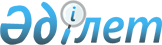 О проекте Кодекса Республики Казахстан "О налогах и других обязательных платежах в бюджет" (Налоговый кодекс)Постановление Правительства Республики Казахстан от 30 августа 2008 года N 812

      Правительство Республики Казахстан  ПОСТАНОВЛЯЕТ: 

      внести на рассмотрение Мажилиса Парламента Республики Казахстан проект Кодекса Республики Казахстан "О налогах и других обязательных платежах в бюджет" (Налоговый кодекс).        Премьер-Министр 

      Республики Казахстан                       К. Масимов  Кодекс Республики Казахстан 

О налогах и других обязательных платежах в бюджет 

(Налоговый кодекс)       Настоящий Кодекс регулирует властные отношения по установлению, введению и порядку исчисления и уплаты налогов и других обязательных платежей в бюджет, а также отношения между государством и налогоплательщиком (налоговым агентом), связанные с исполнением налогового обязательства.  1. ОБЩАЯ ЧАСТЬ  Раздел 1. Общие положения  Глава 1. Основные положения        Статья 1. Налоговое законодательство Республики Казахстан 

      1. Налоговое законодательство Республики Казахстан основывается на  Конституции Республики Казахстан, состоит из настоящего Кодекса, а также нормативных правовых актов, принятие которых предусмотрено настоящим Кодексом. 

      2. Ни на кого не может быть возложена обязанность по уплате налогов и других обязательных платежей в бюджет, не предусмотренных настоящим Кодексом. 

      3. Налоги и другие обязательные платежи в бюджет устанавливаются, вводятся, изменяются или отменяются в порядке и на условиях, установленных настоящим Кодексом. 

      4. При наличии противоречия между настоящим Кодексом и другими законодательными актами Республики Казахстан в целях налогообложения действуют нормы настоящего Кодекса. Запрещается включение в неналоговое законодательство норм, регулирующих налоговые отношения, кроме случаев, предусмотренных настоящим Кодексом. 

      5. Если международным договором, ратифицированным Республикой Казахстан, установлены иные правила, чем те, которые содержатся в настоящем Кодексе, применяются правила указанного договора.        Статья 2. Действие налогового законодательства 

      1. Налоговое законодательство действует на всей территории Республики Казахстан и распространяется на физических лиц, юридические лица и их структурные подразделения. 

      2. Законодательные акты Республики Казахстан, вносящие изменения и дополнения в настоящий Кодекс, за исключением изменений и дополнений по налоговому администрированию, особенностям установления налоговой отчетности, а также улучшению положения налогоплательщиков (налоговых агентов), могут быть приняты не позднее 1 ноября текущего года и введены в действие не ранее 1 января года, следующего за годом их принятия.        Статья 3. Принципы налогообложения в Республике Казахстан 

      1. Налоговое законодательство Республики Казахстан основывается на принципах налогообложения. К принципам налогообложения относятся принципы обязательности уплаты налогов и других обязательных платежей в бюджет, определенности, справедливости налогообложения, единства налоговой системы и гласности налогового законодательства. 

      2. Положения налогового законодательства Республики Казахстан не могут противоречить принципам налогообложения, установленным настоящим Кодексом.        Статья 4. Принцип обязательности налогообложения 

      Налогоплательщик обязан исполнять налоговое обязательство, налоговый агент - обязанность по исчислению, удержанию и перечислению налогов в соответствии с налоговым законодательством Республики Казахстан в полном объеме и в установленные сроки.        Статья 5. Принцип определенности налогообложения 

      Налоги и другие обязательные платежи в бюджет Республики Казахстан должны быть определенными. Определенность налогообложения означает установление в налоговом законодательстве Республики Казахстан всех оснований и порядка возникновения, исполнения и прекращения налогового обязательства налогоплательщика, обязанности налогового агента по исчислению, удержанию и перечислению налогов.        Статья 6. Принцип справедливости налогообложения 

      1. Налогообложение в Республике Казахстан является всеобщим и обязательным. 

      2. Запрещается предоставление налоговых льгот индивидуального характера.        Статья 7. Принцип единства налоговой системы 

      Налоговая система Республики Казахстан является единой на всей территории Республики Казахстан в отношении всех налогоплательщиков (налоговых агентов).        Статья 8. Принцип гласности налогового законодательства 

      Нормативные правовые акты, регулирующие вопросы налогообложения, подлежат обязательному опубликованию в официальных изданиях.        Статья 9. Основные понятия, применяемые в настоящем Кодексе 

      1. Основные понятия, применяемые в настоящем Кодексе для целей налогообложения: 

      1) услуги по обработке информации - услуги по осуществлению сбора и обобщению, систематизации информационных массивов и предоставлению в распоряжение пользователя результатов обработки этой информации; 

      2) специальный налоговый режим - особый порядок расчетов с бюджетом, устанавливаемый для отдельных категорий налогоплательщиков и предусматривающий применение упрощенного порядка исчисления и уплаты отдельных видов налогов и платы за пользование земельными участками, а также представления налоговой отчетности по ним; 

      3) ценные бумаги - акции, долговые ценные бумаги, депозитарные расписки, паи паевых инвестиционных фондов; 

      4) недоимка - исчисленные, начисленные и не уплаченные в срок суммы налогов и других обязательных платежей в бюджет, за исключением отраженных в уведомлении о результатах налоговой проверки в период обжалования в установленном законодательством Республики Казахстан порядке в обжалуемой части; 

      5) долговые ценные бумаги - государственные эмиссионные ценные бумаги, облигации и другие ценные бумаги, признанные долговыми ценными бумагами в соответствии с законодательством Республики Казахстан; 

      6) дисконт по долговым ценным бумагам - разница между номинальной стоимостью и стоимостью первичного размещения (без учета купона) или стоимостью приобретения (без учета купона) долговых ценных бумаг; 

      7) купон по долговым ценным бумагам (далее - купон) - сумма, выплачиваемая (подлежащая выплате) эмитентом сверх номинальной стоимости долговых ценных бумаг в соответствии с условиями выпуска; 

      8) премия по долговым ценным бумагам - разница между стоимостью первичного размещения (без учета купона) или стоимостью приобретения (без учета купона) и номинальной стоимостью долговых ценных бумаг, условиями выпуска которых предусматривается выплата купона; 

      9) рыночный курс обмена валюты:  

      средневзвешенный биржевой курс тенге к иностранной валюте, сложившийся на основной сессии фондовой биржи, функционирующей на территории Республики Казахстан, и определенный в порядке, устанавливаемом Национальным Банком Республики Казахстан совместно с уполномоченным государственным органом, осуществляющим регулирование деятельности в сфере бухгалтерского учета и финансовой отчетности; 

      курс тенге к иностранной валюте, по которой на фондовой бирже, функционирующей на территории Республики Казахстан, не проводятся торги, рассчитывается с использованием кросс-курсов в порядке, устанавливаемом Национальным Банком Республики Казахстан совместно с уполномоченным государственным органом, осуществляющим регулирование деятельности в сфере бухгалтерского учета и финансовой отчетности; 

      10) грант - имущество, предоставляемое на безвозмездной основе для достижения определенных целей (задач): 

      государствами, правительствами государств - Республике Казахстан, Правительству Республики Казахстан, физическим, а также юридическим лицам; 

      международными и государственными организациями, зарубежными неправительственными общественными организациями и фондами, чья деятельность носит благотворительный и международный характер и не противоречит  Конституции Республики Казахстан, включенными в перечень, устанавливаемый Правительством Республики Казахстан по заключению государственных органов, - Республике Казахстан, Правительству Республики Казахстан, физическим, а также юридическим лицам; 

      иностранцами и лицами без гражданства - Республике Казахстан и Правительству Республики Казахстан; 

      11) спонсорская помощь - имущество, предоставляемое на безвозмездной основе с целью распространения информации о лице, оказывающем данную помощь: 

      физическим лицам в виде финансовой (кроме социальной) поддержки для участия в соревнованиях, конкурсах, выставках, смотрах и развития творческой, научной, научно-технической, изобретательской деятельности, повышения уровня образования и спортивного мастерства; 

      некоммерческим организациям для реализации их уставных целей; 

      12) дивиденды: 

      доход, подлежащий выплате по акциям, в том числе по акциям, являющимся базовыми активами депозитарных расписок; 

      доход, подлежащий выплате по паям паевого инвестиционного фонда, за исключением дохода по паям при их выкупе управляющей компанией фонда; 

      часть чистого дохода, распределяемого юридическим лицом между его учредителями, участниками; 

      доходы от распределения имущества при ликвидации юридического лица, а также при изъятии учредителем, участником доли участия в юридическом лице, за исключением имущества, внесенного учредителем, участником в качестве вклада в уставный капитал; 

      доход, получаемый акционером, участником, учредителем или их взаимосвязанной стороной от юридического лица в виде: 

      положительной разницы между стоимостью реализации товаров, работ, услуг независимой стороне и стоимостью их реализации акционеру, участнику, учредителю или их взаимосвязанной стороне; 

      отрицательной разницы между стоимостью приобретения товаров, работ, услуг у независимой стороны и стоимостью их приобретения у акционера, участника, учредителя или их взаимосвязанной стороны; 

      стоимости расходов или обязательств, не связанных с предпринимательской деятельностью юридического лица, возникающих у его акционера, участника, учредителя или их взаимосвязанной стороны перед третьим лицом, погашаемой юридическим лицом без ее возмещения акционером, учредителем, участником или их взаимосвязанной стороной юридическому лицу; 

      любого имущества и материальной выгоды, предоставляемых юридическим лицом своему акционеру, участнику, учредителю или их взаимосвязанной стороне, за исключением доходов, отраженных в статьях 163-165 настоящего Кодекса, и доходов от реализации. 

      Положительная или отрицательная разница, указанная в настоящем подпункте, определяется при корректировке объектов налогообложения. При этом корректировка объектов производится в случаях и порядке, установленных законодательством Республики Казахстан о трансфертном ценообразовании; 

      13) дизайнерские услуги - услуги по проектированию художественных форм, внешнего вида изделий, фасадов зданий, интерьеров помещений; художественное конструирование; 

      14) недропользователи - физические и юридические лица, осуществляющие операции по недропользованию, включая нефтяные операции, на территории Республики Казахстан в соответствии с законодательными актами Республики Казахстан; 

      15) структурное подразделение юридического лица - филиал, представительство; 

      16) инжиниринговые услуги - инженерно-консультационные услуги, работы исследовательского, проектно-конструкторского, расчетно-аналитического характера, подготовка технико-экономических обоснований проектов, выработка рекомендаций в области организации производства и управления, реализации продукции; 

      17) контрактная деятельность - деятельность недропользователя, осуществляемая в соответствии с положениями контракта на недропользование; 

      18) внеконтрактная деятельность - любая иная деятельность недропользователя, которая прямо не предусмотрена положениями контракта; 

      19) консультационные услуги - услуги, оказываемые в решении вопросов управленческой, экономической, финансовой, инвестиционной, юридической деятельности, включая вопросы стратегического планирования, оптимизации общего функционирования, ведения бизнеса, управления персоналом, организации информационной технологии; 

      20) благотворительная помощь - имущество, предоставляемое на безвозмездной основе физическим лицам с целью оказания им социальной поддержки, некоммерческим организациям с целью поддержания их уставной деятельности; 

      21) доля участия - долевое участие имуществом физических и юридических лиц в совместно создаваемых организациях, консорциумах, за исключением акционерных обществ и паевых инвестиционных фондов; 

      22) работник - физическое лицо, состоящее в трудовых отношениях с работодателем и непосредственно выполняющее работу по трудовому договору (контракту); государственный служащий; член совета директоров акционерного общества, за исключением государственных служащих; иностранец или лицо без гражданства, предоставленные для работы по контракту на предоставление персонала нерезидентом, деятельность которого не образует постоянного учреждения в соответствии с положениями пункта 10 статьи 191 настоящего Кодекса, резиденту или иному нерезиденту, осуществляющему деятельность в Республике Казахстан через постоянное учреждение; 

      23) маркетинговые услуги - услуги, связанные с исследованием, анализом, планированием и прогнозированием в сфере производства и обращения товаров, работ, услуг в целях определения мер по созданию лучших экономических условий производства и обращения товаров, работ, услуг, включая характеристику товаров, работ, услуг, выработку ценовой стратегии и стратегии рекламы; 

      24) реализация - отгрузка товаров, выполнение работ, предоставление услуг с целью продажи, обмена, безвозмездной передачи, а также передача заложенных товаров залогодержателю; 

      25) роялти - платеж за: 

      право пользования недрами в процессе добычи полезных ископаемых и переработки техногенных образований; 

      использование или право использования авторских прав, программного обеспечения, патентов, чертежей или моделей, товарных знаков или других подобных видов прав; использование или право использования промышленного оборудования, в том числе морских и воздушных судов, арендуемых по договорам бербоут-чартера или димайз-чартера, а также торгового или научно-исследовательского оборудования; использование "ноу-хау"; использование или право использования кинофильмов, видеофильмов, звукозаписи или иных средств записи; 

      26) налоговый агент - лицо, на которое в соответствии с настоящим Кодексом возложена обязанность по исчислению, удержанию и перечислению налогов, удерживаемых у источника выплаты; 

      27) налоговая задолженность - сумма недоимки, а также неуплаченные суммы пеней и штрафов; 

      28) электронный налогоплательщик (налоговый агент) - налогоплательщик (налоговый агент), взаимодействующий с органами налоговой службы электронным способом на основе заключенного с органами налоговой службы соглашения об использовании и признании электронной цифровой подписи при обмене электронными документами в порядке, установленном настоящим Кодексом; 

      29) налоговый режим - совокупность норм налогового законодательства Республики Казахстан, применяемых налогоплательщиком при исчислении всех налоговых обязательств по уплате налогов и других обязательных платежей в бюджет, установленных настоящим Кодексом; 

      30) налогоплательщик - лицо, являющееся плательщиком налогов и других обязательных платежей в бюджет; 

      31) лицевой счет налогоплательщика (налогового агента) - документ, в том числе в электронной форме, для учета исчисленных, начисленных (уменьшенных) и уплаченных (с учетом зачтенных и возвращенных) сумм налогов и других обязательных платежей в бюджет, а также сумм пеней и штрафов; 

      32) взаимосвязанная сторона - физическое или юридическое лицо, взаимосвязанность которого определяется в соответствии с законодательством Республики Казахстан о трансфертном ценообразовании; 

      33) электронный документ налогоплательщика (налогового агента) - электронный документ, переданный в установленном электронном формате, удостоверенный электронной цифровой подписью налогоплательщика (налогового агента), после его приема и подтверждения аутентичности; 

      34) электронная цифровая подпись налогоплательщика (налогового агента) - последовательность электронных цифровых символов, созданная средствами электронной цифровой подписи и подтверждающая достоверность электронного документа, его принадлежность налогоплательщику (налоговому агенту) и неизменность содержания; 

      35) налоги - законодательно установленные государством в одностороннем порядке обязательные денежные платежи в бюджет, за исключением случаев, предусмотренных настоящим Кодексом, производимые в определенных размерах, носящие безвозвратный и безвозмездный характер; 

      36) вознаграждение - все выплаты: 

      связанные с кредитом (займом, микрокредитом), за исключением полученной (выданной) суммы кредита (займа, микрокредита), комиссий за перевод денег банками и иных комиссий финансового посредника, не являющегося для заемщика заимодателем, лизингодателем, держателем его долговых ценных бумаг и векселей, взаимосвязанной стороной; 

      связанные с передачей имущества в лизинг, за исключением стоимости, по которой такое имущество получено (передано), комиссий финансового посредника, не являющегося для лизингополучателя лизингодателем, заимодателем, держателем его долговых ценных бумаг и векселей, взаимосвязанной стороной; 

      по вкладам (депозитам); 

      по договорам накопительного страхования; 

      по долговым ценным бумагам в виде дисконта либо купона (с учетом дисконта либо премии от стоимости первичного размещения и (или) стоимости приобретения) и комиссий финансового посредника, являющегося для лица, выплачивающего вознаграждение держателем его долговых ценных бумаг и векселей, заимодателем, лизингодателем, взаимосвязанной стороной; 

      по векселю, за исключением суммы, указанной в векселе, комиссий финансового посредника, являющегося для векселедателя, держателем его векселей, долговых ценных бумаг, заимодателем, лизингодателем, взаимосвязанной стороной; 

      37) производный финансовый инструмент - договор, стоимость которого зависит от величины (включая колебания величины) базового актива договора, предусматривающий осуществление расчета по данному договору в будущем. К производным финансовым инструментам относятся опционы, фьючерсы, форварды, свопы и другие производные финансовые инструменты, в том числе представляющие собой комбинацию вышеперечисленных производных финансовых инструментов. 

      Базовыми активами могут являться товары, стандартизированные партии товаров, ценные бумаги, валюта, индексы, процентные ставки и другие активы, имеющие рыночную стоимость, будущее событие или обстоятельство, производные финансовые инструменты; 

      38) лицо - физическое лицо и юридическое лицо; физическое лицо - гражданин Республики Казахстан, иностранец или лицо без гражданства; юридическое лицо - организация, созданная в соответствии с законодательством Республики Казахстан или иностранного государства (юридическое лицо - нерезидент). Для целей настоящего Кодекса компания, организация или другое корпоративное образование, созданные в соответствии с законодательством иностранного государства, рассматриваются в качестве самостоятельных юридических лиц независимо от того, обладают ли они статусом юридического лица иностранного государства, где они созданы; 

      39) уполномоченные государственные органы - государственные органы Республики Казахстан, за исключением налоговых органов, уполномоченные Правительством Республики Казахстан осуществлять исчисление и (или) сбор других обязательных платежей в бюджет, а также взаимодействующие в соответствии с настоящим Кодексом с органами налоговой службы в пределах их компетенции, установленной законами Республики Казахстан; 

      40) уполномоченный орган - государственный орган, осуществляющий руководство в сфере обеспечения поступлений налогов и других обязательных платежей в бюджет; 

      41) выигрыши - любые виды доходов в натуральном и денежном выражении, получаемые налогоплательщиками на конкурсах, соревнованиях (олимпиадах), фестивалях, по лотереям, розыгрышам, включая розыгрыши по вкладам и долговым ценным бумагам, а также доходы в виде имущественной выгоды, полученной в азартной игре и (или) пари; 

      42) гуманитарная помощь - имущество, предоставляемое безвозмездно Республике Казахстан в виде продовольствия, товаров народного потребления, техники, снаряжения, оборудования, медицинских средств и медикаментов, иного имущества, направленных из зарубежных стран и международных организаций для улучшения условий жизни и быта населения, а также предупреждения и ликвидации чрезвычайных ситуаций военного, экологического, природного и техногенного характера, распределяемое Правительством Республики Казахстан через уполномоченные организации; 

      43) личное имущество физического лица - имущество физического лица, находящееся на праве собственности и не предназначенное для использования в предпринимательских целях. 

      2. Другие специальные понятия и термины налогового законодательства Республики Казахстан используются в значениях, определяемых в соответствующих статьях настоящего Кодекса. 

      3. Понятия гражданского и других отраслей законодательства Республики Казахстан, используемые в настоящем Кодексе, применяются в том значении, в каком они используются в этих отраслях законодательства, если иное не предусмотрено настоящим Кодексом.  Глава 2. Права и обязанности налогоплательщика и налогового 

агента. Представительство в налоговых отношениях        Статья 10. Права налогоплательщика 

      1. Налогоплательщик вправе: 

      1) получать от органов налоговой службы информацию о действующих налогах и других обязательных платежах в бюджет, об изменениях в налоговом законодательстве Республики Казахстан, разъяснения по порядку заполнения налоговых форм; 

      2) представлять свои интересы в отношениях, регулируемых налоговым законодательством Республики Казахстан, лично либо через своего представителя или с участием налогового консультанта; 

      3) получать результаты налогового контроля в случаях, установленных настоящим Кодексом; 

      4) получать бесплатно в налоговом органе утвержденные уполномоченным органом стандарты оказания государственных услуг, бланки установленных форм налоговых заявлений и (или) программное обеспечение, необходимое для представления налоговых отчетности и заявления в электронном виде; 

      5) по заявлению получать в налоговом органе дубликат представленной им ранее налоговой отчетности; 

      6) представлять органам налоговой службы пояснения по исчислению и уплате налогов и других обязательных платежей в бюджет по результатам налогового контроля; 

      7) не позднее двух рабочих дней с момента получения налоговым органом налогового заявления получать выписку из лицевого счета о состоянии расчетов с бюджетом по исполнению налогового обязательства; 

      8) по налоговому заявлению получать справку об отсутствии (наличии) налоговой задолженности, задолженности по обязательным пенсионным взносам и социальным отчислениям, суммах полученных нерезидентом доходов из источников в Республике Казахстан и удержанных (уплаченных) налогов в порядке и сроки, которые установлены настоящим Кодексом; 

      9) получать сведения о реквизитах, необходимые для заполнения платежного документа, в целях исполнения налогового обязательства по уплате налогов и других обязательных платежей в бюджет, а также информацию о порядке уплаты налогов и других обязательных платежей в бюджет в течение одного рабочего дня с момента обращения в налоговый орган за указанной информацией; 

      10) обжаловать в установленном настоящим Кодексом и другими законодательными актами Республики Казахстан порядке уведомление о результатах налоговой проверки и (или) решение вышестоящего органа налоговой службы, вынесенное по результатам рассмотрения жалобы на уведомление, а также действия (бездействие) должностных лиц органов налоговой службы; 

      11) требовать соблюдения налоговой тайны; 

      12) бесплатно получать иные государственные услуги, оказываемые органами налоговой службы в соответствии с настоящим Кодексом; 

      13) письменно фиксировать вопросы, возникающие у должностного лица органов налоговой службы в ходе проведения налоговой проверки, и согласовывать с ним документ, отражающий эти вопросы; 

      14) не предоставлять информацию и документы, не относящиеся к объектам налогообложения и (или) объектам, связанным с налогообложением, за исключением информации и документов, предоставление которых прямо предусмотрено налоговым законодательством, законодательством о трансфертном ценообразовании, а также законодательством о государственном регулировании производства и оборота отдельных видов подакцизных товаров. 

      2. Налогоплательщик вправе участвовать электронным способом в отношениях, регулируемых налоговым законодательством Республики Казахстан, в порядке, установленном настоящим Кодексом. 

      3. Налогоплательщик имеет иные права, предусмотренные налоговым законодательством Республики Казахстан.        Статья 11. Обязанности налогоплательщика 

      1. Налогоплательщик обязан: 

      1) своевременно и в полном объеме исполнять налоговое обязательство в соответствии с настоящим Кодексом; 

      2) выполнять законные требования должностных лиц органов налоговой службы об устранении выявленных нарушений налогового законодательства Республики Казахстан, а также не препятствовать законной деятельности при исполнении ими служебных обязанностей; 

      3) на основании предписания допускать должностных лиц органов налоговой службы к обследованию имущества, являющегося объектом налогообложения и (или) объектом, связанным с налогообложением; 

      4) предоставлять информацию и документы, предусмотренные законодательством Республики Казахстан о трансфертном ценообразовании; 

      5) применять контрольно-кассовые машины и соблюдать порядок их применения, установленный настоящим Кодексом; 

      6) подавать налоговое заявление в налоговый орган о проведении документальной проверки в связи с прекращением предпринимательской деятельности индивидуального предпринимателя (за исключением случаев, установленных статьей 43 настоящего Кодекса), постоянного учреждения, юридического лица-нерезидента, реорганизацией путем разделения и (или) ликвидацией юридического лица. 

      2. Налогоплательщик выполняет иные обязанности, предусмотренные настоящим Кодексом.        Статья 12. Права и обязанности налогового агента 

      1. Налоговый агент имеет такие же права и несет такие же обязанности, что и налогоплательщик, если иное не предусмотрено настоящим Кодексом. 

      2. Налоговый агент также обязан: 

      1) правильно и своевременно исчислять налоги, удерживаемые у источника выплаты в соответствии с особенной частью настоящего Кодекса; 

      2) удерживать соответствующие налоги с налогоплательщика и перечислять их в бюджет в порядке и сроки, которые предусмотрены настоящим Кодексом; 

      3) вести учет выплаченных налогоплательщикам доходов, а также удержанных и перечисленных в бюджет сумм налогов, в том числе персонально по каждому налогоплательщику; 

      4) представлять в налоговый орган по месту регистрационного учета налоговую отчетность в порядке, установленном особенной частью настоящего Кодекса. 

      3. Налоговый агент выполняет иные обязанности, предусмотренные настоящим Кодексом. 

      4. Налоговый агент вправе участвовать электронным способом в отношениях, регулируемых налоговым законодательством Республики Казахстан, в порядке, установленном настоящим Кодексом.        Статья 13. Обеспечение и защита прав налогоплательщика 

(налогового агента) 

      1. Налогоплательщику (налоговому агенту) гарантируется защита его прав и законных интересов. 

      2. Защита прав и законных интересов налогоплательщика (налогового агента) осуществляется в порядке, предусмотренном настоящим Кодексом и иными законодательными актами Республики Казахстан.        Статья 14. Представительство в налоговых отношениях, регулируемых настоящим Кодексом 

      1. Налогоплательщик (налоговый агент) вправе участвовать в отношениях, регулируемых налоговым законодательством Республики Казахстан, через законного или уполномоченного представителя. 

      2. Законным представителем налогоплательщика (налогового агента) признается лицо, уполномоченное представлять налогоплательщика (налогового агента) на основании законодательного акта Республики Казахстан. 

      3. Уполномоченным представителем налогоплательщика (налогового агента) признается физическое или юридическое лицо, уполномоченное налогоплательщиком (налоговым агентом) представлять его интересы в отношениях с органами налоговой службы, иными участниками отношений, регулируемых налоговым законодательством Республики Казахстан. 

      Уполномоченный представитель действует на основе учредительных документов налогоплательщика (налогового агента) и (или) нотариально удостоверенной доверенности или доверенности, приравненной к нотариально удостоверенной, выданной налогоплательщиком (налоговым агентом) в соответствии с гражданским законодательством Республики Казахстан, в которой указывается конкретный перечень полномочий уполномоченного представителя. 

      4. Личное участие налогоплательщика (налогового агента) в отношениях, регулируемых налоговым законодательством Республики Казахстан, не лишает его права иметь представителя, равно как участие представителя не лишает налогоплательщика (налогового агента) права на личное участие в указанных отношениях. 

      5. Действия (бездействие) представителя налогоплательщика (налогового агента), совершенные в связи с участием этого налогоплательщика (налогового агента) в отношениях, регулируемых налоговым законодательством Республики Казахстан, признаются действиями (бездействием) налогоплательщика (налогового агента) в рамках полномочий, предоставленных им указанному представителю на основании документов, указанных в пункте 3 настоящей статьи.  Глава 3. Органы налоговой службы. Таможенные органы. 

Взаимодействие органов налоговой службы с другими 

государственными органами        Статья 15. Задачи и структура органов налоговой службы 

      1. Задачами органов налоговой службы являются: 

      1) обеспечение полноты и своевременности поступления налогов и других обязательных платежей в бюджет; 

      2) обеспечение полноты и своевременности перечисления обязательных пенсионных взносов в накопительные пенсионные фонды (далее - обязательные пенсионные взносы) и социальных отчислений в Государственный фонд социального страхования (далее - социальные отчисления); 

      3) осуществление налогового контроля за исполнением налогоплательщиком налогового обязательства, налоговым агентом обязанности по исчислению, удержанию и перечислению налогов в порядке, установленном настоящим Кодексом; 

      4) участие в реализации налоговой политики Республики Казахстан; 

      5) обеспечение в пределах своей компетенции экономической безопасности Республики Казахстан; 

      6) обеспечение соблюдения налогового законодательства Республики Казахстан. 

      2. Органы налоговой службы состоят из уполномоченного органа и налоговых органов. 

      3. К налоговым органам относятся территориальные подразделения уполномоченного органа по областям, городам Астана и Алматы, по районам, городам и районам в городах, а также межрайонные территориальные подразделения уполномоченного органа. В случае создания специальных экономических зон могут быть образованы налоговые органы на территории этих зон. 

      4. Налоговые органы подчиняются непосредственно по вертикали соответствующему вышестоящему органу налоговой службы и не относятся к местным исполнительным органам. 

      5. Уполномоченный орган осуществляет руководство налоговыми органами.        Статья 16. Права органов налоговой службы 

      1. Органы налоговой службы вправе: 

      1) в пределах своей компетенции разрабатывать и утверждать нормативные правовые акты, предусмотренные настоящим Кодексом; 

      2) осуществлять налоговый контроль за исполнением налогоплательщиком налогового обязательства, налоговым агентом - обязанности по исчислению, удержанию и перечислению налогов в порядке, установленном настоящим Кодексом, а также контроль за полнотой исчисления и своевременностью уплаты социальных отчислений, своевременностью удержания и перечисления обязательных пенсионных взносов; 

      3) осуществлять международное сотрудничество по вопросам налогообложения; 

      4) требовать от налогоплательщика (налогового агента) представления права доступа к просмотру, сохранению и (или) распечатке данных программного обеспечения и (или) информационной системы, содержащих данные первичных учетных документов, регистров бухгалтерского учета, информацию об объектах налогообложения и (или) объектах, связанных с налогообложением, а также иную информацию по вопросам исполнения налогового обязательства, в случае использования налогоплательщиком (налоговым агентом) такого программного обеспечения и (или) информационной системы; 

      5) требовать от налогоплательщика (налогового агента) представления документов, подтверждающих правильность исчисления и своевременность уплаты (удержания и перечисления) налогов и других обязательных платежей в бюджет, обязательных пенсионных взносов и социальных отчислений, письменных пояснений по составленным налогоплательщиком (налоговым агентом) налоговым формам, а также финансовой отчетности налогоплательщика (налогового агента), в том числе консолидированной финансовой отчетности налогоплательщика-резидента (налогового агента), включая финансовую отчетность его дочерних компаний, расположенных за пределами Республики Казахстан, с приложением аудиторского отчета в случае, если для такого лица законодательными актами Республики Казахстан установлено обязательное проведение аудита; 

      6) в ходе налоговой проверки в порядке, определенном Кодексом Республики Казахстан об административных правонарушениях, производить у налогоплательщика (налогового агента) изъятие документов, свидетельствующих о совершении налоговых правонарушений; 

      7) на основании предписания обследовать имущество, являющееся объектом налогообложения и (или) объектом, связанным с налогообложением, независимо от его места нахождения, проводить инвентаризацию имущества налогоплательщика (налогового агента) (кроме жилых помещений), в том числе с применением специальных средств (фото-, аудио-, видеоаппаратуры) в порядке, установленном настоящим Кодексом; 

      8) получать от банков и организаций, осуществляющих отдельные виды банковских операций, сведения о наличии и номерах банковских счетов, об остатках и движении денег на этих счетах с соблюдением установленных законодательными актами Республики Казахстан требований к разглашению сведений, составляющих коммерческую, банковскую и иную охраняемую законом тайну, в отношении: 

      проверяемого налогоплательщика (налогового агента) по вопросам, связанным с налогообложением; 

      индивидуального предпринимателя, на которого распространяется особый порядок исполнения налогового обязательства при прекращении деятельности в соответствии со статьей 43 настоящего Кодекса; 

      налогоплательщика (налогового агента), не представившего налоговую отчетность в течение трех месяцев после срока, установленного настоящим Кодексом для ее представления, на основании акта налогового обследования об отсутствии по месту нахождения; 

      бездействующего юридического лица, индивидуального предпринимателя в порядке, установленном уполномоченным органом по согласованию с уполномоченным государственным органом по регулированию и надзору финансового рынка и финансовых организаций; 

      лица, зарегистрированного в установленном законом порядке в качестве кандидата в Президенты Республики Казахстан, депутаты Парламента Республики Казахстан и маслихата, а также в члены органов местного самоуправления, и его супруги (супруга); 

      лица, являющегося кандидатом на государственную должность либо на должность, связанную с выполнением государственных или приравненных к ним функций, и его супруги (супруга); 

      лица, освобожденного условно-досрочно от отбывания наказания; 

      9) определять косвенным методом объекты налогообложения и (или) объекты, связанные с налогообложением, в порядке, установленном настоящим Кодексом; 

      10) привлекать к налоговым проверкам специалистов; 

      11) предъявлять в суды иски в соответствии с законодательством Республики Казахстан, в том числе о ликвидации юридического лица по основаниям, предусмотренным подпунктами 1), 2) и 4) пункта 2  статьи 49 Гражданского кодекса Республики Казахстан. 

      2. Органы налоговой службы вправе осуществлять реализацию задач, возложенных законодательными актами Республики Казахстан, электронным способом в порядке, установленном настоящим Кодексом. 

      3. Органы налоговой службы имеют также иные права, предусмотренные настоящим Кодексом, законодательными актами Республики Казахстан и актами Президента Республики Казахстан.        Статья 17. Обязанности органов налоговой службы 

      1. Органы налоговой службы обязаны: 

      1) соблюдать права налогоплательщика (налогового агента); 

      2) защищать интересы государства; 

      3) осуществлять налоговый контроль за исполнением налогоплательщиком налогового обязательства, налоговым агентом - обязанности по исчислению, удержанию и перечислению налогов в порядке, установленном настоящим Кодексом, а также контроль за полнотой исчисления и своевременностью уплаты социальных отчислений, своевременностью удержания и перечисления обязательных пенсионных взносов; 

      4) вести учет налогоплательщиков, объектов налогообложения и (или) объектов, связанных с налогообложением, учет исчисленных, начисленных и уплаченных налогов и других обязательных платежей в бюджет; 

      5) в пределах своей компетенции осуществлять разъяснение и давать комментарии по возникновению, исполнению и прекращению налогового обязательства; 

      6) предоставлять налогоплательщику (налоговому агенту) информацию о действующих налогах и других обязательных платежах в бюджет, об изменениях в налоговом законодательстве Республики Казахстан, разъяснять порядок заполнения налоговых форм; 

      7) представлять бесплатно налогоплательщику (налоговому агенту) утвержденные уполномоченным органом стандарты оказания государственных услуг, бланки установленных форм налоговых заявлений и (или) программное обеспечение, необходимое для представления налоговых отчетности и заявления в электронном виде; 

      8) проводить налоговую проверку строго по предписанию; 

      9) проводить зачет и (или) возврат излишне уплаченных сумм налогов, других обязательных платежей и пеней в бюджет, превышения суммы налога на добавленную стоимость, относимого в зачет, над суммой начисленного налога, возврат штрафа в порядке и сроки, которые установлены настоящим Кодексом; 

      10) соблюдать налоговую тайну в соответствии с положениями настоящего Кодекса; 

      11) вручать уведомление налогоплательщику (налоговому агенту) по исполнению налогового обязательства в сроки и случаях, которые предусмотрены настоящим Кодексом; 

      12) по налоговому заявлению налогоплательщика (налогового агента) представлять справку об отсутствии (наличии) налоговой задолженности, задолженности по обязательным пенсионным взносам и социальным отчислениям, о суммах полученных нерезидентом доходов из источников в Республике Казахстан и удержанных (уплаченных) налогов в порядке и сроки, которые установлены настоящим Кодексом; 

      13) принимать налоговую отчетность и налоговые заявления в порядке и сроки, которые установлены настоящим Кодексом; 

      14) требовать от налогоплательщика (налогового агента) устранения выявленных нарушений налогового законодательства Республики Казахстан и контролировать исполнение этих требований в пределах своей компетенции; 

      15) не позднее двух рабочих дней с момента получения налогового заявления налогоплательщика (налогового агента) представлять выписку из его лицевого счета о состоянии расчетов с бюджетом по исполнению налогового обязательства; 

      16) предоставлять налогоплательщику (налоговому агенту) сведения о реквизитах, необходимые для заполнения платежного документа, в целях исполнения налогового обязательства по уплате налогов и других обязательных платежей в бюджет, а также информацию о порядке уплаты налогов и других обязательных платежей в бюджет в течение одного рабочего дня с момента обращения в налоговый орган за указанной информацией; 

      17) обеспечивать в течение пяти лет сохранность документов или копий документов, подтверждающих факт уплаты налогов и других обязательных платежей в бюджет; 

      18) предоставлять доступ для просмотра своего лицевого счета электронному налогоплательщику (налоговому агенту); 

      19) по требованию налогоплательщика (налогового агента) проводить сверку расчетов по исполнению налогового обязательства, вносить корректировки в лицевой счет в порядке, предусмотренном настоящим Кодексом; 

      20) оказывать государственные услуги в соответствии со стандартами и регламентами оказания государственных услуг, утвержденными уполномоченным органом; 

      21) опубликовывать в средствах массовой информации в порядке и случаях, установленных настоящим Кодексом, списки налогоплательщиков (налоговых агентов), имеющих налоговую задолженность, а также бездействующих юридических лиц и налогоплательщиков, признанных лжепредприятиями на основании вступившего в законную силу приговора либо неотмененного постановления суда; 

      22) осуществлять контроль за соблюдением порядка учета, хранения, оценки, дальнейшего использования и реализации имущества, обращенного в собственность государства, за полнотой и своевременностью его передачи соответствующему уполномоченному государственному органу в соответствии с законодательством Республики Казахстан, а также за полнотой и своевременностью поступления в бюджет денег в случае его реализации; 

      23) осуществлять контроль за деятельностью уполномоченных государственных органов и местных исполнительных органов по вопросам правильности исчисления, полноты взимания и своевременности перечисления налогов и других обязательных платежей в бюджет; 

      24) применять способы обеспечения исполнения налогового обязательства и взыскивать налоговую задолженность налогоплательщика (налогового агента) в принудительном порядке в соответствии с настоящим Кодексом; 

      25) рассматривать жалобу налогоплательщика (налогового агента) на уведомление о результатах налоговой проверки и (или) решение вышестоящего органа налоговой службы, вынесенное по результатам рассмотрения жалобы на уведомление, а также действия (бездействие) должностных лиц органов налоговой службы в порядке и сроки, которые установлены настоящим Кодексом; 

      26) налагать на налогоплательщика (налогового агента) административные штрафы в соответствии с Кодексом Республики Казахстан об административных правонарушениях. 

      2. При выявлении в ходе налоговой проверки фактов умышленного уклонения от уплаты налогов и других обязательных платежей в бюджет, а также фактов преднамеренного, ложного банкротства, указывающих на признаки преступления, органы налоговой службы направляют соответствующим правоохранительным органам материалы, отнесенные к их подследственности, для принятия процессуального решения в соответствии с законодательными актами Республики Казахстан. 

      3. Органы налоговой службы выполняют также иные обязанности, предусмотренные налоговым законодательством Республики Казахстан.        Статья 18. Конфликт интересов 

      Должностному лицу органов налоговой службы запрещается осуществление служебных обязанностей в отношении налогоплательщика (налогового агента), который является такому должностному лицу близким родственником (родители, супруги, братья, сестры, дети) или свойственником (братья, сестры, родители и дети супругов), а также если имеется прямая или косвенная финансовая заинтересованность.        Статья 19. Полномочия таможенных органов по взиманию налогов 

      Таможенные органы в соответствии с настоящим Кодексом и таможенным законодательством Республики Казахстан осуществляют взимание налогов, подлежащих уплате в связи с перемещением товаров через таможенную границу Республики Казахстан.        Статья 20. Полномочия местных исполнительных органов 

      1. Акимы поселков, аулов (сел), аульных (сельских) округов (далее - акимы) организуют сбор налогов на имущество, транспортные средства, земельного налога, уплачиваемых налогоплательщиком - физическим лицом. 

      2. Сбор налогов, указанных в пункте 1 настоящей статьи, осуществляется на основе квитанции, являющейся документом строгой отчетности. Форма квитанции устанавливается уполномоченным органом. 

      3. При организации сбора налогов, указанных в пункте 1 настоящей статьи, акимы обеспечивают: 

      1) вручение налогоплательщику уведомления о сумме налога, исчисленного налоговым органом, в срок не позднее трех рабочих дней со дня исчисления; 

      2) выдачу налогоплательщику - физическому лицу квитанции, подтверждающей факт уплаты суммы налога; 

      3) сдачу сумм налогов в банк или организацию, осуществляющую отдельные виды банковских операций, ежедневно не позднее следующего операционного дня, когда был осуществлен прием денег, для последующего зачисления их в бюджет. В случае, если ежедневные поступления денег составляют сумму менее десятикратного месячного расчетного показателя, установленного законом о республиканском бюджете на соответствующий финансовый год, а также при отсутствии банка или организации, осуществляющей отдельные виды банковских операций, в населенном пункте сдача денег осуществляется один раз в три операционных дня; 

      4) правильность заполнения и сохранность квитанций; 

      5) предоставление в налоговый орган отчетов об использовании квитанций, а также о сдаче сумм налогов в банк или организацию, осуществляющую отдельные виды банковских операций, в порядке и сроки, которые установлены уполномоченным органом.        Статья 21. Взаимодействие органов налоговой службы с уполномоченными государственными органами 

      1. Органы налоговой службы взаимодействуют с уполномоченными государственными органами, принимают совместные меры контроля, обеспечивают взаимный обмен информацией. 

      2. Уполномоченные государственные органы обязаны оказывать содействие органам налоговой службы в выполнении задач по осуществлению налогового контроля. 

      3. Органы налоговой службы и таможенные органы исполняют возложенные на них задачи по осуществлению налогового контроля во взаимодействии между собой. 

      4. Органы налоговой службы и местные исполнительные органы взаимодействуют между собой по осуществлению сбора налогов. 

      5. Полномочия уполномоченных государственных органов по взиманию других обязательных платежей в бюджет определяются особенной частью настоящего Кодекса. 

      6. Органы налоговой службы вправе осуществлять взаимодействие с уполномоченными государственными органами электронным способом в порядке, установленном настоящим Кодексом.        Статья 22. Материальное обеспечение, правовая и социальная защита должностных лиц органов налоговой службы 

      1. Должностное лицо органов налоговой службы при исполнении служебных обязанностей охраняется законом. 

      2. Неисполнение законных требований должностного лица органов налоговой службы, оскорбление, угроза, насилие или посягательство на жизнь, здоровье, имущество должностного лица органов налоговой службы или членов его семьи в связи с его служебной деятельностью, другие действия, препятствующие выполнению должностным лицом органов налоговой службы служебных обязанностей, влекут установленную законами Республики Казахстан ответственность. 

      3. При нанесении и причинении должностному лицу органов налоговой службы средней тяжести вреда здоровью в связи с осуществлением служебной деятельности ему выплачивается единовременная компенсация в размере пяти месячных заработных плат из средств республиканского бюджета с последующим взысканием этой суммы с виновных лиц в соответствии с законодательством Республики Казахстан. 

      4. При нанесении и причинении тяжкого вреда здоровью должностного лица органов налоговой службы в связи с осуществлением им служебной деятельности, исключающего дальнейшую возможность заниматься профессиональной деятельностью, ему выплачиваются единовременная компенсация в размере пятилетнего денежного содержания из средств республиканского бюджета с последующим взысканием этой суммы с виновных лиц, а также разница между размерами его должностного оклада и пенсии (пожизненно). 

      5. В случае гибели должностного лица органов налоговой службы при исполнении им служебных обязанностей семье погибшего или его иждивенцам (наследникам): 

      1) выплачивается единовременное пособие в размере десятилетнего денежного содержания погибшего по последней занимаемой должности из средств республиканского бюджета; 

      2) назначается государственное социальное пособие по случаю потери кормильца в размерах и порядке, установленных законодательством о государственных социальных пособиях по инвалидности, по случаю потери кормильца и по возрасту в Республике Казахстан. 

      6. Ущерб, причиненный здоровью и имуществу должностного лица органов налоговой службы, а также ущерб, причиненный здоровью и имуществу членов семьи и близких родственников должностного лица органов налоговой службы в связи с выполнением им служебных обязанностей, возмещается в полном объеме из средств республиканского бюджета с последующим взысканием этой суммы с виновных лиц.  Глава 4. Консультационный совет по вопросам налогообложения        Статья 23. Общие положения 

      1. Консультационный совет по вопросам налогообложения (далее - Консультационный совет) является консультативно-совещательным органом и создается в целях выработки предложений по устранению неясностей, неточностей и противоречий, которые могут возникнуть в ходе исполнения налоговых обязательств, а также по пресечению возможных схем уклонения от уплаты налогов и других обязательных платежей в бюджет. 

      2. С целью реализации решения Консультационного совета Правительство Республики Казахстан вправе поручить уполномоченным государственным органам подготовить соответствующий проект нормативного правового акта.        Статья 24. Состав Консультационного совета 

      1. В состав Консультационного совета входят представители объединений субъектов частного предпринимательства и государственных органов. Член Консультационного совета от государственного органа по должности должен быть не ниже первого руководителя или его заместителя. Обязательно включение в состав Консультационного совета представителей государственных органов в сферах налоговой политики, обеспечения поступлений налогов и других обязательных платежей в бюджет, органов юстиции, прокуратуры, финансовой полиции, Верховного Суда. 

      2. Количество членов Консультационного совета от объединений субъектов частного предпринимательства должно быть равно количеству членов Консультационного совета от государственных органов, не считая председателя Консультационного совета.        Статья 25. Процедура принятия решения 

      1. Консультационный совет возглавляет Премьер-Министр Республики Казахстан. 

      2. Положение о Консультационном совете утверждается Правительством Республики Казахстан.  Раздел 2. Налоговое обязательство  Глава 5. Общие положения        Статья 26. Налоговое обязательство 

      1. Налоговым обязательством признается обязательство налогоплательщика перед государством, возникающее в соответствии с налоговым законодательством Республики Казахстан, в силу которого налогоплательщик обязан встать на регистрационный учет в налоговом органе, определять объекты налогообложения и (или) объекты, связанные с налогообложением, исчислять налоги и другие обязательные платежи в бюджет, составлять налоговые формы, представлять налоговые формы, за исключением налоговых регистров, в налоговый орган в установленные сроки и уплачивать налоги и другие обязательные платежи в бюджет. 

      2. Государство в лице органа налоговой службы имеет право требовать от налогоплательщика исполнения его налогового обязательства в полном объеме, а в случае неисполнения или ненадлежащего исполнения налогового обязательства применять способы по его обеспечению и меры принудительного исполнения в порядке, предусмотренном настоящим Кодексом.        Статья 27. Объект налогообложения и (или) объект, связанный с налогообложением 

      Объектом налогообложения и (или) объектом, связанным с налогообложением, являются имущество и действия, с наличием которых у налогоплательщика возникает налоговое обязательство.        Статья 28. Налоговая база 

      Налоговая база представляет собой стоимостную, физическую или иные характеристики объекта налогообложения, на основании которых определяются суммы налогов и других обязательных платежей, подлежащих уплате в бюджет.        Статья 29. Налоговая ставка 

      1. Налоговая ставка представляет собой величину налогового обязательства по исчислению налога и другого обязательного платежа в бюджет на единицу измерения объекта налогообложения или налоговой базы. 

      2. Налоговая ставка устанавливается в процентах или в абсолютной сумме на единицу измерения объекта налогообложения или налоговой базы.        Статья 30. Налоговый период 

      Под налоговым периодом понимается период времени, установленный применительно к отдельным видам налогов и других обязательных платежей в бюджет, по окончании которого определяются объект налогообложения, налоговая база, исчисляется сумма налогов и других обязательных платежей, подлежащих уплате в бюджет.  Глава 6. Исполнение налогового обязательства        Статья 31. Исполнение налогового обязательства 

      1. Исполнение налогового обязательства осуществляется налогоплательщиком самостоятельно, если иное не установлено настоящим Кодексом. 

      2. Во исполнение налогового обязательства налогоплательщик совершает следующие действия: 

      1) встает на регистрационный учет в налоговом органе; 

      2) ведет учет объектов налогообложения и (или) объектов, связанных с налогообложением; 

      3) исчисляет, исходя из объектов налогообложения и (или) объектов, связанных с налогообложением, налоговой базы и налоговых ставок, суммы налогов и других обязательных платежей, подлежащие уплате в бюджет; 

      4) составляет и представляет (за исключением налоговых регистров) налоговые формы органам налоговой службы в установленном порядке; 

      5) уплачивает исчисленные и начисленные суммы налогов и других обязательных платежей в бюджет, авансовые и текущие платежи по налогам и другим обязательным платежам в бюджет. 

      3. Налоговое обязательство должно быть исполнено налогоплательщиком в порядке и сроки, которые установлены налоговым законодательством Республики Казахстан. 

      В случае неисполнения налогового обязательства налогоплательщик уплачивает пени и штрафы. 

      4. Налогоплательщик вправе исполнить налоговое обязательство досрочно. 

      5. Налоговое обязательство налогоплательщика по уплате налогов и других обязательных платежей в бюджет, а также обязательство по уплате пеней и штрафов, исполняемое в безналичной форме, считаются исполненными со дня получения акцепта платежного поручения на сумму налогов и других обязательных платежей в бюджет от банка или организации, осуществляющей отдельные виды банковских операций, или со дня осуществления платежа через банкоматы или иные электронные устройства, а в наличной форме - с момента внесения налогоплательщиком указанных сумм в банк или организацию, осуществляющую отдельные виды банковских операций, уполномоченный государственный орган, местный исполнительный орган. 

      6. При уплате налогов, других обязательных платежей в бюджет, обязательных пенсионных взносов и социальных отчислений уполномоченным представителем налогоплательщика в случаях, установленных настоящим Кодексом, в платежных документах отправителем денег указываются фамилия, имя, отчество (при его наличии) или наименование налогоплательщика и его идентификационный номер. 

      7. Налоговое обязательство налогоплательщика по уплате налога, исполняемое налоговым агентом, считается исполненным со дня удержания налога. 

      8. Налоговое обязательство по уплате налогов, платы, а также обязательство по уплате пеней могут быть исполнены путем проведения зачетов в порядке, установленном статьей 600 настоящего Кодекса. 

      9. Налоговое обязательство по уплате налогов, других обязательных платежей в бюджет, а также обязательство по уплате пеней и штрафов исполняются в тенге, за исключением случаев, предусмотренных настоящим Кодексом, законодательными актами Республики Казахстан, регулирующими деятельность акционерных обществ, а также случаев, когда законодательными актами Республики Казахстан и положениями контрактов на недропользование предусмотрена натуральная форма уплаты или уплата в иностранной валюте.        Статья 32. Особенности исчисления налогов и других обязательных платежей в бюджет при исполнении налогового обязательства 

      1. Исчисление суммы налогов, удерживаемых у источника выплаты, осуществляется налоговым агентом. 

      2. В случаях, предусмотренных особенной частью настоящего Кодекса, обязанность по исчислению суммы отдельных видов налогов и других обязательных платежей в бюджет может быть возложена на налоговый орган и уполномоченные государственные органы.        Статья 33. Сроки исполнения налогового обязательства 

      Сроки исполнения налогового обязательства устанавливаются настоящим Кодексом. При этом течение срока, установленного настоящим Кодексом, начинается на следующий день после фактического события или юридического действия, которым определено начало срока исполнения налогового обязательства. Срок истекает в конце последнего дня периода, установленного настоящим Кодексом. Если последний день срока приходится на нерабочий день, то срок истекает в конце следующего рабочего дня.        Статья 34. Порядок погашения налоговой задолженности 

      Погашение налоговой задолженности производится в следующем порядке: 

      1) начисленные пени; 

      2) сумма недоимки; 

      3) сумма штрафов.        Статья 35. Исполнение налогового обязательства при передаче имущества в доверительное управление 

      1. Подлежащие получению (полученные) доходы, подлежащие выплате (произведенные) расходы и имущество, приобретенное и (или) полученное доверительным управляющим в процессе осуществления возложенных на него обязанностей, являются доходами, расходами и имуществом учредителя доверительного управления по договору доверительного управления имуществом либо выгодоприобретателя в иных случаях возникновения доверительного управления. 

      Доход доверительного управляющего в виде вознаграждения является расходом учредителя доверительного управления по договору доверительного управления имуществом либо выгодоприобретателя в иных случаях возникновения доверительного управления. 

      Доходы за вычетом расходов, которые предусмотрены настоящим пунктом, уменьшенные на сумму налогового обязательства, подлежащего исполнению доверительным управляющим, являются чистым доходом от доверительного управления учредителя доверительного управления по договору доверительного управления имуществом или выгодоприобретателя в иных случаях возникновения доверительного управления. 

      2. Доходом доверительного управляющего от доверительного управления является вознаграждение, предусмотренное документом, являющимся основанием возникновения доверительного управления. Расходы, связанные с осуществлением доверительного управления, признаются расходами доверительного управляющего, если в указанном документе не предусмотрено возмещение расходов доверительного управляющего за счет выгодоприобретателя. 

      3. Исполнение налогового обязательства доверительным управляющим является исполнением налогового обязательства учредителя доверительного управления по договору доверительного управления имуществом или выгодоприобретателя в иных случаях возникновения доверительного управления, если иное не предусмотрено документом, являющимся основанием возникновения доверительного управления, или статьей 36 настоящего Кодекса. 

      В случае, если исполнение обязательства по исчислению, уплате или удержанию налогов, других обязательных платежей в бюджет, обязательных пенсионных взносов и социальных отчислений возложено на доверительного управляющего, такой доверительный управляющий должен встать на регистрационный учет в налоговом органе в порядке, установленном статьей 578 настоящего Кодекса. 

      4. В случае, если это предусмотрено документом, являющимся основанием возникновения доверительного управления, выгодоприобретатель самостоятельно исполняет возникающее у него налоговое обязательство в порядке, установленном настоящим Кодексом. 

      5. Доверительный управляющий в целях исполнения налогового обязательства при передаче имущества в доверительное управление обязан вести раздельный учет в соответствии со статьей 58 настоящего Кодекса. 

      6. Передача доверительному управляющему имущества учредителем доверительного управления по договору доверительного управления имуществом либо выгодоприобретателем в иных случаях возникновения доверительного управления не является реализацией такого имущества и не признается доходом доверительного управляющего. 

      7. Возврат имущества доверительным управляющим при прекращении действия документа, который служит основанием возникновения доверительного управления, не является реализацией такого имущества и не признается доходом (убытком) выгодоприобретателя. 

      8. Исчисление, уплата или удержание сумм налога производятся доверительным управляющим по ставкам и в порядке, которые установлены особенной частью настоящего Кодекса для лица, являющегося доверительным управляющим.        Статья 36. Особенности исполнения налогового обязательства при передаче имущества в доверительное управление 

      1. При передаче имущества в доверительное управление физическим лицом, на которого возложена обязанность по представлению декларации, предусмотренной пунктом 2 статьи 185 настоящего Кодекса, налоговое обязательство по составлению и представлению такой декларации исполняется данным физическим лицом. 

      2. Юридическое лицо, индивидуальный предприниматель по доходу, полученному от банка по доверительным операциям, исполняет налоговое обязательство самостоятельно. 

      3. Налоговое обязательство физического лица, не являющегося индивидуальным предпринимателем, по доходу, полученному от банка по доверительным операциям, осуществляется банком в виде исполнения обязанностей налогового агента.        Статья 37. Исполнение налогового обязательства ликвидируемого юридического лица, а также при прекращении юридическим лицом-нерезидентом деятельности в Республике Казахстан 

      1. Юридическое лицо - резидент в течение трех рабочих дней со дня принятия решения о ликвидации письменно сообщает об этом налоговому органу по месту своего нахождения. 

      2. В течение трех рабочих дней со дня утверждения промежуточного ликвидационного баланса ликвидируемое юридическое лицо представляет в налоговый орган по месту своего нахождения одновременно: 

      1) налоговое заявление о проведении документальной проверки; 

      2) ликвидационную налоговую отчетность; 

      3) свидетельство о постановке на регистрационный учет по налогу на добавленную стоимость или пояснение на бумажном носителе при его утере или порче (в случае, если является плательщиком налога на добавленную стоимость). 

      3. Ликвидационная налоговая отчетность составляется по видам налогов, других обязательных платежей в бюджет, обязательным пенсионным взносам и социальным отчислениям, по которым ликвидируемое юридическое лицо является плательщиком и (или) налоговым агентом, за период с начала налогового периода, в котором представлено налоговое заявление о проведении документальной проверки, до даты представления такого заявления. 

      4. Ликвидируемое юридическое лицо уплачивает налоги, другие обязательные платежи в бюджет, обязательные пенсионные взносы и социальные отчисления, отраженные в ликвидационной налоговой отчетности, в срок не позднее десяти календарных дней со дня представления в налоговый орган ликвидационной налоговой отчетности. 

      В случае, если срок уплаты налогов, других обязательных платежей в бюджет, обязательных пенсионных взносов и социальных отчислений, отраженных в налоговой отчетности, представленной перед ликвидационной налоговой отчетностью, наступает после истечения срока, указанного в части первой настоящего пункта, уплата производится не позднее десяти календарных дней со дня представления в налоговый орган ликвидационной налоговой отчетности. 

      5. Документальная проверка должна быть начата налоговыми органами не позднее двадцати рабочих дней после получения налоговым органом налогового заявления ликвидируемого юридического лица. 

      6. Налоговая задолженность ликвидируемого юридического лица, возникающая в том числе по основаниям, указанным в пунктах 4 и 11 настоящей статьи, погашается за счет его денег, в том числе полученных от реализации его имущества, в порядке очередности, установленной законодательными актами Республики Казахстан. При этом также погашается налоговая задолженность структурных подразделений ликвидируемого юридического лица, налоговая задолженность постоянных учреждений, филиалов, представительств юридического лица-нерезидента в случае исполнения таким юридическим лицом-нерезидентом налоговых обязательств совокупно по группе постоянных учреждений, филиалов, представительств через ликвидируемое постоянное учреждение, филиал, представительство. 

      7. Если имущества ликвидируемого юридического лица недостаточно для погашения в полном объеме налоговой задолженности, остающаяся часть налоговой задолженности погашается учредителями (участниками) ликвидируемого юридического лица в случаях, которые установлены законодательными актами Республики Казахстан. 

      8. Если ликвидируемое юридическое лицо имеет излишне уплаченные суммы налогов и других обязательных платежей в бюджет, то указанные суммы подлежат зачету в счет погашения налоговой задолженности ликвидируемого юридического лица в порядке, установленном статьей 600 настоящего Кодекса. 

      9. В случае, если ликвидируемое юридическое лицо имеет сумму превышения налога на добавленную стоимость, относимого в зачет, над суммой начисленного налога, указанное превышение подлежит возврату ликвидируемому юридическому лицу в порядке, установленном статьей 273 настоящего Кодекса. 

      10. При отсутствии у ликвидируемого юридического лица налоговой задолженности излишне уплаченные суммы налогов и других обязательных платежей в бюджет подлежат возврату этому юридическому лицу в порядке, установленном статьями 603 и 607 настоящего Кодекса. 

      11. В случае возникновения налогового обязательства по уплате налогов и других обязательных платежей в бюджет, обязательных пенсионных взносов, социальных отчислений за период с даты подачи ликвидационной налоговой отчетности и до даты завершения ликвидационной налоговой проверки, ликвидируемое юридическое лицо обязано исполнить такое налоговое обязательство на основании уведомления налогового органа, установленного подпунктом 3) пункта 2 статьи 608 настоящего Кодекса. 

      12. После завершения документальной проверки и погашения налоговой задолженности, задолженности по обязательным пенсионным взносам и социальным отчислениям в полном объеме ликвидируемое юридическое лицо одновременно представляет в налоговый орган по месту нахождения: 

      1) ликвидационный баланс; 

      2) справку банка и (или) организации, осуществляющей отдельные виды банковских операций, о закрытии имеющихся банковских счетов. 

      Налоговый орган обязан выдать справку налогоплательщику об отсутствии налоговой задолженности, задолженности по обязательным пенсионным взносам и социальным отчислениям в порядке и сроки, которые установлены настоящим Кодексом. 

      13. Исполнение налогового обязательства прекращающего деятельность в Республике Казахстан структурного подразделения юридического лица-нерезидента, а также постоянного учреждения юридического лица-нерезидента, производится в порядке, установленном настоящей статьей.        Статья 38. Исполнение налогового обязательства прекращающего деятельность структурного подразделения юридического лица-резидента 

      1. Юридическое лицо - резидент в случае принятия решения о прекращении деятельности своего структурного подразделения одновременно представляет в налоговый орган по месту нахождения структурного подразделения: 

      1) налоговое заявление о прекращении деятельности; 

      2) копию решения юридического лица-резидента о прекращении деятельности структурного подразделения; 

      3) ликвидационную налоговую отчетность структурного подразделения, если иное не установлено настоящей статьей. 

      2. В случае, если прекращающее деятельность структурное подразделение юридического лица признано самостоятельным плательщиком налогов, обязательных пенсионных взносов и социальных отчислений, составляется соответствующая ликвидационная налоговая отчетность за период с начала налогового периода, в котором принято решение о прекращении деятельности структурного подразделения юридического лица, до даты представления налогового заявления о прекращении деятельности. 

      3. Уплата налогов, обязательных пенсионных взносов и социальных отчислений, отраженных в ликвидационной налоговой отчетности, предусмотренной пунктом 2 настоящей статьи, производится прекращающим деятельность подразделением юридического лица не позднее десяти календарных дней со дня представления в налоговый орган ликвидационной налоговой отчетности. 

      В случае, если срок уплаты налогов, обязательных пенсионных взносов и социальных отчислений, отраженных в налоговой отчетности, представленной перед ликвидационной налоговой отчетностью, наступает по истечении срока, указанного в части первой настоящего пункта, уплата производится не позднее десяти календарных дней со дня представления ликвидационной налоговой отчетности. 

      4. В случае, если прекращающее деятельность структурное подразделение юридического лица не признано самостоятельным плательщиком налогов, обязательных пенсионных взносов и социальных отчислений, ликвидационная налоговая отчетность не представляется. 

      5. Налоговая задолженность, задолженность по обязательным пенсионным взносам и социальным отчислениям прекращающего деятельность структурного подразделения погашается за счет денег юридического лица, создавшего данное структурное подразделение. 

      6. После погашения налоговой задолженности, задолженности по обязательным пенсионным взносам и социальным отчислениям в полном объеме юридическое лицо, создавшее прекращающее деятельность структурное подразделение, представляет в налоговый орган по месту нахождения этого структурного подразделения справку банка и (или) организации, осуществляющей отдельные виды банковских операций, о закрытии имеющихся банковских счетов прекращающего деятельность структурного подразделения. 

      Налоговый орган обязан выдать налогоплательщику справку об отсутствии налоговой задолженности, задолженности по обязательным пенсионным взносам и социальным отчислениям в порядке и сроки, которые установлены настоящим Кодексом.        Статья 39. Исполнение налогового обязательства при реорганизации юридического лица 

      1. Юридическое лицо в течение трех рабочих дней со дня принятия решения о реорганизации, за исключением преобразования, письменно сообщает об этом налоговому органу по месту нахождения. 

      2. Реорганизация юридического лица не является основанием изменения сроков исполнения его налогового обязательства по уплате налогов, других обязательных платежей в бюджет правопреемником (правопреемниками) этого юридического лица. 

      3. Если реорганизуемое юридическое лицо имеет излишне уплаченные суммы налогов и других обязательных платежей в бюджет, указанные суммы подлежат зачету в счет погашения налоговой задолженности реорганизуемого юридического лица в порядке, установленном статьей 600 настоящего Кодекса. 

      4. При отсутствии у реорганизуемого юридического лица налоговой задолженности излишне уплаченные суммы налогов и других обязательных платежей в бюджет подлежат возврату его правопреемнику (правопреемникам) пропорционально доле в имуществе, полученном им (ими) при реорганизации. 

      5. Реорганизуемое юридическое лицо, за исключением юридического лица, реорганизуемого путем разделения и преобразования, в течение трех рабочих дней со дня исключения указанного лица уполномоченным государственным органом из Государственного регистра юридических лиц одновременно представляет в налоговый орган по месту нахождения: 

      1) копию приказа уполномоченного государственного органа о реорганизации юридического лица; 

      2) свидетельство о постановке на регистрационный учет по налогу на добавленную стоимость или пояснение на бумажном носителе при его утере или порче (в случае, если является плательщиком налога на добавленную стоимость). 

      6. Налоговый орган в течение трех рабочих дней с момента получения документов, указанных в пункте 5 настоящей статьи, в случаях реорганизации юридического лица путем: 

      1) слияния - передает сальдо по лицевым счетам юридических лиц, вошедших в состав вновь возникшего юридического лица, в налоговый орган по месту нахождения вновь возникшего юридического лица на основании передаточного акта; 

      2) присоединения - передает сальдо по лицевому счету присоединившегося юридического лица в налоговый орган по месту нахождения юридического лица, к которому присоединилось указанное юридическое лицо, на основании передаточного акта; 

      3) разделения - передает сальдо по лицевым счетам разделившихся юридических лиц в налоговый орган по месту нахождения вновь возникших юридических лиц на основании разделительного баланса; 

      4) выделения - передает сальдо по лицевому счету выделившегося юридического лица в налоговый орган по месту нахождения вновь возникшего юридического лица на основании разделительного баланса. 

      Порядок передачи сальдо реорганизуемого юридического лица устанавливается статьей 596 настоящего Кодекса.        Статья 40. Особенности исполнения налогового обязательства юридического лица при реорганизации путем разделения 

      1. Юридическое лицо при реорганизации путем разделения в течение трех рабочих дней со дня утверждения разделительного баланса одновременно представляет в налоговый орган по месту нахождения: 

      1) налоговое заявление о проведении документальной проверки; 

      2) ликвидационную налоговую отчетность. 

      2. Ликвидационная налоговая отчетность составляется по видам налогов, других обязательных платежей в бюджет, обязательным пенсионным взносам и социальным отчислениям, по которым реорганизуемое юридическое лицо является плательщиком и (или) налоговым агентом, за период с начала налогового периода, в котором представлено налоговое заявление о проведении документальной проверки, до даты представления такого заявления. 

      3. Уплата налогов, других обязательных платежей в бюджет, обязательных пенсионных взносов и социальных отчислений, отраженных в ликвидационной налоговой отчетности, производится реорганизуемым юридическим лицом не позднее десяти календарных дней со дня представления в налоговый орган ликвидационной налоговой отчетности. 

      В случае, если срок уплаты налогов, других обязательных платежей в бюджет, обязательных пенсионных взносов и социальных отчислений, отраженных в налоговой отчетности, представленной перед ликвидационной налоговой отчетностью, наступает по истечении срока, указанного в части первой настоящего пункта, уплата производится не позднее десяти календарных дней со дня представления ликвидационной налоговой отчетности. 

      4. Документальная проверка должна быть начата налоговым органом не позднее двадцати рабочих дней после получения им налогового заявления реорганизуемого юридического лица. 

      5. После завершения документальной проверки при реорганизации путем разделения реорганизуемое юридическое лицо одновременно представляет в налоговый орган по месту нахождения: 

      1) свидетельство о постановке на регистрационный учет по налогу на добавленную стоимость или пояснение на бумажном носителе при его утере или порче (в случае, если является плательщиком налога на добавленную стоимость); 

      2) справку банка и (или) организации, осуществляющей отдельные виды банковских операций, о закрытии имеющихся банковских счетов. 

      Налоговый орган обязан выдать реорганизуемому юридическому лицу справку об отсутствии (наличии) налоговой задолженности, задолженности по обязательным пенсионным взносам и социальным отчислениям в порядке и сроки, которые установлены настоящим Кодексом.        Статья 41. Исполнение налогового обязательства индивидуального предпринимателя, прекращающего деятельность 

      1. Индивидуальный предприниматель в течение месяца со дня принятия решения о прекращении деятельности одновременно представляет в налоговый орган по месту своего нахождения: 

      1) налоговое заявление о проведении документальной проверки; 

      2) ликвидационную налоговую отчетность; 

      3) свидетельство о регистрации в качестве индивидуального предпринимателя или пояснение на бумажном носителе при его утере или порче; 

      4) свидетельство о постановке на регистрационный учет по налогу на добавленную стоимость или пояснение на бумажном носителе при его утере или порче (в случае, если является плательщиком налога на добавленную стоимость); 

      5) документ, подтверждающий публикацию в печатном издании информации о прекращении деятельности индивидуального предпринимателя. 

      2. Ликвидационная налоговая отчетность составляется по видам налогов, других обязательных платежей в бюджет, обязательным пенсионным взносам и социальным отчислениям, по которым индивидуальный предприниматель, прекращающий деятельность, является плательщиком и (или) налоговым агентом, за период с начала налогового периода, в котором представлено налоговое заявление о проведении документальной проверки, до даты представления такого заявления. 

      3. Уплата налогов и других обязательных платежей в бюджет, отраженных в ликвидационной налоговой отчетности, производится индивидуальным предпринимателем, прекращающим деятельность, не позднее десяти календарных дней со дня представления в налоговый орган ликвидационной налоговой отчетности. 

      В случае, если срок уплаты налогов и других обязательных платежей в бюджет, обязательных пенсионных взносов и социальных отчислений, отраженных в налоговой отчетности, представленной перед ликвидационной налоговой отчетностью, наступает после истечения срока, указанного в части первой настоящего пункта, уплата производится не позднее десяти календарных дней со дня представления ликвидационной налоговой отчетности. 

      4. Документальная проверка должна быть начата не позднее двадцати рабочих дней после получения налоговым органом налогового заявления индивидуального предпринимателя, прекращающего деятельность. 

      5. Налоговая задолженность индивидуального предпринимателя, прекращающего деятельность, погашается за счет его денег, в том числе полученных от реализации его имущества, в порядке очередности, установленной законодательными актами Республики Казахстан. 

      6. Если индивидуальный предприниматель, прекращающий деятельность, имеет излишне уплаченные суммы налогов и других обязательных платежей в бюджет, то указанные суммы подлежат зачету в счет погашения налоговой задолженности индивидуального предпринимателя, прекращающего деятельность, в порядке, установленном статьей 600 настоящего Кодекса. 

      7. При отсутствии у индивидуального предпринимателя, прекращающего деятельность, налоговой задолженности излишне уплаченные суммы налогов и других обязательных платежей в бюджет подлежат возврату этому индивидуальному предпринимателю в порядке, установленном статьями 603 и 607 настоящего Кодекса. 

      8. Налоговое обязательство индивидуального предпринимателя, прекратившего деятельность, считается исполненным после завершения документальной проверки при условии погашения налоговой задолженности, задолженности по обязательным пенсионным взносам и социальным отчислениям. 

      9. Датой снятия индивидуального предпринимателя с регистрационного учета в налоговом органе является дата исполнения налогового обязательства в соответствии с пунктом 8 настоящей статьи. 

      10. Индивидуальный предприниматель, прекративший деятельность, не позднее трех рабочих дней со дня погашения налоговой задолженности, задолженности по обязательным пенсионным взносам и социальным отчислениям в полном объеме обязан представить в налоговый орган по месту нахождения: 

      1) справку банка и (или) организации, осуществляющей отдельные виды банковских операций, о закрытии имеющихся банковских счетов; 

      2) документ органа внутренних дел об уничтожении печати индивидуального предпринимателя (при ее наличии). 

      11. Положения настоящей статьи не распространяются на индивидуальных предпринимателей, в отношении которых установлен особый порядок исполнения налогового обязательства при прекращении деятельности в соответствии со статьей 43 настоящего Кодекса.        Статья 42. Исполнение налогового обязательства частного нотариуса, адвоката, прекращающих деятельность 

      Исполнение налогового обязательства частного нотариуса, адвоката при прекращении нотариальной, адвокатской деятельности осуществляется в порядке, установленном пунктами 1-4, 6-10 статьи 41 настоящего Кодекса.        Статья 43. Особенности исполнения налогового обязательства отдельными категориями налогоплательщиков при прекращении деятельности 

      1. Индивидуальный предприниматель, применяющий специальный налоговый режим на основе патента, упрощенной декларации, в случае принятия решения о прекращении деятельности одновременно представляет в налоговый орган по месту нахождения: 

      1) налоговое заявление о прекращении деятельности; 

      2) ликвидационную налоговую отчетность; 

      3) свидетельство о государственной регистрации индивидуального предпринимателя или пояснение на бумажном носителе при его утере или порче. 

      2. Ликвидационная налоговая отчетность составляется по видам налогов, других обязательных платежей в бюджет, обязательным пенсионным взносам и социальным отчислениям, по которым индивидуальный предприниматель является налогоплательщиком (налоговым агентом), за период с начала налогового периода, в котором представлено налоговое заявление о прекращении деятельности, до даты представления такого заявления. 

      3. Уплата налогов, других обязательных платежей в бюджет, обязательных пенсионных взносов и социальных отчислений, отраженных в ликвидационной налоговой отчетности, производится налогоплательщиком не позднее десяти календарных дней со дня представления в налоговый орган ликвидационной налоговой отчетности. 

      В случае, если срок уплаты налогов, других обязательных платежей в бюджет, обязательных пенсионных взносов и социальных отчислений, отраженных в налоговой отчетности, представленной перед ликвидационной налоговой отчетностью, наступает по истечении срока, указанного в части первой настоящего пункта, уплата производится не позднее десяти календарных дней со дня представления в налоговый орган ликвидационной налоговой отчетности. 

      4. Если налогоплательщик имеет излишне уплаченные суммы налогов и других обязательных платежей в бюджет, то указанные суммы подлежат возврату этому налогоплательщику в порядке, установленном статьями 603 и 607 настоящего Кодекса. 

      5. Налоговый орган в течение трех рабочих дней со дня получения налогового заявления налогоплательщика о прекращении деятельности обязан направить требование: 

      1) в уполномоченные государственные органы - о представлении сведений о сделках с имуществом, подлежащим государственной регистрации, совершенных физическим лицом, являющимся индивидуальным предпринимателем, прекращающим деятельность, а также о его имуществе по состоянию на дату получения налогового заявления о прекращении деятельности; 

      2) в таможенные органы - о представлении сведений о внешнеторговых сделках, совершенных физическим лицом, являющимся индивидуальным предпринимателем, прекращающим деятельность, а также подтверждение об отсутствии задолженности по таможенным платежам и налогам на дату не ранее даты получения требования налогового органа; 

      3) в банки и (или) организации, осуществляющие отдельные виды банковских операций, - о представлении сведений об остатках и движении денег на банковских счетах индивидуального предпринимателя, прекращающего деятельность, на дату получения налогового заявления о прекращении деятельности. 

      Сведения о сделках, предусмотренные подпунктами 1) и 2) настоящего пункта, а также о движении денег на банковских счетах представляются за период, в течение которого не проводилась налоговая проверка налогоплательщика, в пределах срока исковой давности, установленного статьей 46 настоящего Кодекса, до дня получения налоговым органом налогового заявления о прекращении деятельности. 

      6. Требование налогового органа, указанное в пункте 5 настоящей статьи, должно быть исполнено не позднее двадцати рабочих дней со дня его получения. 

      7. Налоговый орган не позднее десяти рабочих дней со дня получения всех сведений обязан осуществить камеральный контроль, по результатам которого составляется заключение в порядке, установленном настоящим Кодексом. 

      8. Налоговая задолженность индивидуального предпринимателя, прекращающего деятельность, погашается за счет денег указанного индивидуального предпринимателя, в том числе полученных от реализации его имущества, в порядке очередности, установленной законодательными актами Республики Казахстан. 

      9. Если индивидуальный предприниматель, прекращающий деятельность, имеет излишне уплаченные суммы налогов и других обязательных платежей в бюджет, то указанные суммы подлежат зачету в счет погашения налоговой задолженности этого индивидуального предпринимателя в порядке, установленном статьей 600 настоящего Кодекса. 

      10. При отсутствии у индивидуального предпринимателя, прекращающего деятельность, налоговой задолженности излишне уплаченные суммы налогов и других обязательных платежей в бюджет подлежат возврату этому индивидуальному предпринимателю в порядке, установленном статьями 603 и 607 настоящего Кодекса. 

      11. Деятельность индивидуального предпринимателя считается прекращенной при выполнении следующих условий: 

      1) завершение камерального контроля, дата которого определяется в соответствии со статьей 588 настоящего Кодекса; 

      2) отсутствие налоговой задолженности, задолженности по обязательным пенсионным взносам и социальным отчислениям. 

      12. Датой снятия индивидуального предпринимателя с регистрационного учета в налоговом органе является одна из дат, которая наступит последней при выполнении условий, предусмотренных пунктом 11 настоящей статьи. 

      13. Индивидуальный предприниматель, деятельность которого считается прекращенной, не позднее трех рабочих дней со дня погашения налоговой задолженности, задолженности по обязательным пенсионным взносам и социальным отчислениям в полном объеме обязан представить в налоговый орган по месту нахождения: 

      1) справку банка и (или) организации, осуществляющей отдельные виды банковских операций, о закрытии имеющихся банковских счетов; 

      2) документ органа внутренних дел об уничтожении печати индивидуального предпринимателя (при ее наличии).        Статья 44. Исполнение налогового обязательства физического лица, признанного безвестно отсутствующим 

      1. Налоговое обязательство физического лица приостанавливается с момента признания его безвестно отсутствующим на основании вступившего в силу решения суда. 

      2. Налоговая задолженность физического лица, признанного судом безвестно отсутствующим, погашается лицом, на которого возложена обязанность по опеке над имуществом физического лица, признанного безвестно отсутствующим. 

      3. Если имущества физического лица, признанного безвестно отсутствующим, недостаточно для погашения налоговой задолженности, то непогашенная часть его налоговой задолженности списывается налоговым органом на основании решения суда о недостаточности имущества. 

      4. При отмене судом решения о признании лица безвестно отсутствующим действие ранее списанной налоговым органом налоговой задолженности возобновляется в судебном порядке независимо от установленного срока исковой давности, установленного статьей 46 настоящего Кодекса.        Статья 45. Погашение налоговой задолженности умершего физического лица 

      1. Налоговая задолженность, образовавшаяся на день смерти физического лица или на момент объявления его умершим на основании вступившего в силу решения суда, погашается наследником (наследниками) в пределах стоимости наследуемого имущества и пропорционально доле в наследстве на дату его получения. 

      Если имущества умершего физического лица, а также физического лица, объявленного умершим на основании вступившего в силу решения суда, недостаточно для погашения налоговой задолженности, то непогашенная часть налоговой задолженности списывается налоговым органом на основании решения суда о недостаточности имущества. 

      2. В случае отсутствия наследника (наследников) налоговая задолженность физического лица, образовавшаяся на день его смерти или на момент объявления его умершим на основании вступившего в силу решения суда, считается погашенной. 

      При отмене судом решения об объявлении физического лица умершим действие ранее списанной налоговым органом налоговой задолженности возобновляется в судебном порядке независимо от установленного срока исковой давности, установленного статьей 46 настоящего Кодекса. 

      3. Положения настоящей статьи распространяются также на умершего или объявленного умершим на основании вступившего в силу решения суда индивидуального предпринимателя, частного нотариуса, адвоката.        Статья 46. Сроки исковой давности по налоговому обязательству и требованию 

      1. Исковая давность по налоговому обязательству и требованию - период времени, в течение которого: 

      1) орган налоговой службы вправе начислить или пересмотреть исчисленную, начисленную сумму налогов и других обязательных платежей в бюджет; 

      2) налогоплательщик (налоговый агент) вправе представить налоговую отчетность, внести изменения и дополнения в налоговую отчетность, отозвать налоговую отчетность; 

      3) налогоплательщик (налоговый агент) вправе потребовать зачет и (или) возврат налогов и других обязательных платежей в бюджет, пеней; 

      4) орган налоговой службы обязан провести зачет и (или) возврат налогов и других обязательных платежей в бюджет, пеней. 

      2. Срок исковой давности по налоговому обязательству и требованию составляет пять лет. Течение срока исковой давности начинается после окончания соответствующего налогового периода, за исключением случаев, предусмотренных настоящей статьей. 

      3. Начисление или пересмотр начисленной суммы налогов и других обязательных платежей в бюджет по операциям с налогоплательщиком, признанным лжепредприятием на основании вступившего в законную силу приговора или неотмененного постановления суда, производится органом налоговой службы в течение пяти лет после вступления в законную силу приговора либо неотмененного постановления суда. 

      4. В случае представления налогоплательщиком (налоговым агентом) дополнительной налоговой отчетности за период, по которому срок исковой давности, установленный пунктом 1 настоящей статьи, истекает менее чем через один календарный год, указанный срок исковой давности продлевается в части начисления и (или) пересмотра начисленной суммы налогов других обязательных платежей в бюджет на один календарный год. 

      5. По налогам и другим обязательным платежам в бюджет, пеням, подлежащим зачету и (или) возврату налоговыми органами в порядке, установленном настоящим Кодексом, срок исковой давности для проведения зачета и (или) возврата составляет пять лет после окончания налогового периода, за исключением случая, установленного статьей 549 настоящего Кодекса. 

      6. В случае истечения сроков исковой давности по налоговому обязательству и требованию, установленных настоящей статьей, в период обжалования налогоплательщиком (налоговым агентом) в установленном законодательством Республики Казахстан порядке уведомления о результатах налоговой проверки и (или) решения вышестоящего органа налоговой службы, вынесенного по результатам рассмотрения жалобы на уведомление, а также действия (бездействия) должностных лиц органов налоговой службы, срок исковой давности продлевается в обжалуемой части до исполнения решения, вынесенного по результатам рассмотрения жалобы, иска.  Глава 7. Изменение сроков исполнения налогового обязательства по 

уплате налогов        Статья 47. Общие положения 

      1. Под изменением сроков исполнения налогового обязательства по уплате налогов признается перенос установленного настоящим Кодексом срока уплаты налогов (кроме налогов, удерживаемых у источника выплаты, акцизов и налога на добавленную стоимость на импортируемые товары) на основании заявления налогоплательщика на более поздний срок, но не более чем на двенадцать календарных месяцев. 

      Заявление об изменении сроков исполнения налогового обязательства по уплате налогов должно содержать причины переноса срока уплаты налогов. 

      2. Право на исполнение налогового обязательства по измененным срокам не подлежит переуступке. 

      3. Изменение сроков исполнения налогового обязательства по уплате налогов не освобождает налогоплательщика от уплаты пеней за несвоевременную уплату сумм налогов в соответствии со статьей 610 настоящего Кодекса. 

      4. Изменение сроков исполнения налогового обязательства по уплате налогов производится под залог имущества налогоплательщика и (или) третьего лица и (или) под гарантию банка в порядке, установленном настоящей главой.        Статья 48. Орган, уполномоченный принимать решение об изменении срока исполнения налогового обязательства по уплате налогов 

      1. Решение об изменении сроков исполнения налогового обязательства по уплате налогов, поступающих в республиканский бюджет, а также распределяемых между республиканским и местными бюджетами, принимается уполномоченным органом. 

      2. Решение об изменении сроков исполнения налогового обязательства по уплате налогов, поступающих в полном объеме в местные бюджеты, принимается налоговым органом по месту регистрационного учета налогоплательщика.        Статья 49. Порядок изменения сроков исполнения налогового обязательства по уплате налогов под гарантию банка 

      1. Заявление об изменении сроков исполнения налогового обязательства по уплате налогов под гарантию банка представляется налогоплательщиком в орган налоговой службы, уполномоченный принимать решение об изменении срока исполнения налогового обязательства по уплате налогов, не позднее десяти календарных дней со дня заключения договора гарантии банка. К заявлению прилагаются договор гарантии банка, заключенный между банком - гарантом и налогоплательщиком, и банковская гарантия. 

      2. Гарантия банка должна быть безотзывной. Содержание договора гарантии банка должно соответствовать требованиям, установленным законодательством Республики Казахстан. 

      3. Не позднее пятнадцати календарных дней со дня получения заявления налогоплательщика орган налоговой службы принимает одно из следующих решений, вступающих в силу со дня подписания: 

      1) об изменении сроков исполнения налогового обязательства по уплате налогов с приложением согласованного с налогоплательщиком графика исполнения налогового обязательства, который устанавливает сроки уплаты налогов и является неотъемлемой частью данного решения; 

      2) об отказе в изменении сроков исполнения налогового обязательства по уплате налогов. 

      4. Решение об изменении сроков исполнения налогового обязательства по уплате налогов должно содержать указание на вид и сумму налога, по которому изменены сроки уплаты, фамилию, имя, отчество (при его наличии) либо наименование налогоплательщика, идентификационный номер и срок действия решения. 

      5. Решение об отказе в изменении сроков исполнения налогового обязательства по уплате налогов принимается в случае несоблюдения налогоплательщиком положений настоящей главы.        Статья 50. Порядок изменения сроков исполнения налогового обязательства по уплате налогов под залог имущества 

      1. Заявление об изменении сроков исполнения налогового обязательства по уплате налогов под залог имущества налогоплательщика и (или) третьего лица представляется налогоплательщиком в орган налоговой службы, уполномоченный принимать решение об изменении срока исполнения налогового обязательства по уплате налогов, не позднее десяти календарных дней со дня заключения договора залога. К заявлению прилагаются договор залога и отчет оценщика об оценке рыночной стоимости залогового имущества. 

      2. Не позднее пятнадцати календарных дней со дня получения заявления налогоплательщика орган налоговой службы принимает одно из следующих решений, вступающих в силу со дня подписания: 

      1) об изменении сроков исполнения налогового обязательства по уплате налогов с приложением согласованного с налогоплательщиком графика исполнения налогового обязательства, который устанавливает сроки уплаты налогов и является неотъемлемой частью данного решения; 

      2) об отказе в изменении сроков исполнения налогового обязательства по уплате налогов. 

      3. Решение об изменении сроков исполнения налогового обязательства по уплате налогов должно содержать указание на вид и сумму налога, по которому изменены сроки уплаты, фамилию, имя, отчество (при его наличии) либо наименование налогоплательщика, идентификационный номер и срок действия решения. 

      4. Решение об отказе в изменении сроков исполнения налогового обязательства по уплате налогов принимается в случае несоблюдения налогоплательщиком положений настоящей главы.        Статья 51. Порядок заключения договора залога имущества 

      1. Договор залога имущества заключается между налогоплательщиком и (или) третьим лицом и налоговым органом по месту регистрационного учета налогоплательщика в течение пятнадцати календарных дней со дня поступления письменного обращения налогоплательщика о заключении договора залога с приложением отчета оценщика об оценке рыночной стоимости имущества, предоставляемого в залог. 

      Отчет оценщика об оценке рыночной стоимости залогового имущества должен быть составлен не ранее пятнадцати календарных дней до даты подачи налогоплательщиком письменного обращения о заключении договора залога. 

      2. Договор залога имущества заключается при соблюдении следующих условий: 

      1) содержание договора залога соответствует требованиям, установленным законодательством Республики Казахстан; 

      2) имущество, предоставляемое в залог, должно быть ликвидным, застрахованным от утраты или повреждения, и его рыночная стоимость должна быть не меньше суммы налогов, подлежащих уплате в бюджет, включая расходы по его взысканию. Не могут быть предметами залога: 

      объекты жизнеобеспечения; 

      электрическая, тепловая и иные виды энергии; 

      арестованное имущество; 

      имущество, на которое имеются ограничения, наложенные государственными органами; 

      имущество, обремененное правами третьих лиц; 

      скоропортящееся сырье, продукты питания; 

      имущественные права; 

      3) перезалог имущества, предоставляемого в залог, не допускается; 

      4) в случаях, когда законодательными актами Республики Казахстан предусмотрена обязательная государственная регистрация договора залога имущества, налогоплательщик после заключения договора залога обеспечивает его регистрацию в соответствующем регистрирующем органе и незамедлительно представляет органу налоговой службы, принимающему решение об изменении срока исполнения налогового обязательства по уплате налогов, документ, подтверждающий регистрацию договора залога.        Статья 52. Прекращение действия решения об изменении сроков исполнения налогового обязательства по уплате налогов 

      1. Действие решения об изменении сроков исполнения налогового обязательства по уплате налогов прекращается по истечении установленного в нем срока действия. 

      2. Действие решения об изменении сроков исполнения налогового обязательства по уплате налогов прекращается досрочно в случаях уплаты налогоплательщиком всей суммы налогов до истечения установленного в решении срока или нарушения налогоплательщиком графика исполнения налогового обязательства по уплате налогов.        Статья 53. Порядок обращения взыскания и реализации заложенного имущества, а также требования исполнения банковской гарантии 

      1. В случае нарушения графика исполнения налогового обязательства, обеспеченного залогом имущества налогоплательщика и (или) третьего лица и (или) гарантией банка, налоговый орган обращает взыскание на заложенное имущество налогоплательщика и (или) третьего лица либо требует исполнения банковской гарантии. 

      2. Реализация имущества, заложенного налогоплательщиком и (или) третьим лицом, производится в принудительном внесудебном порядке в соответствии с гражданским законодательством Республики Казахстан.  Глава 8. Основания прекращения налогового обязательства        Статья 54. Прекращение налогового обязательства 

      1. Налоговое обязательство физического лица прекращается: 

      1) со смертью; 

      2) с объявлением его умершим на основании вступившего в силу решения суда. 

      2. Налоговое обязательство индивидуального предпринимателя прекращается после прекращения индивидуальным предпринимателем деятельности в порядке, установленном законодательством Республики Казахстан. 

      3. Налоговое обязательство юридического лица прекращается: 

      1) после ликвидации; 

      2) после реорганизации путем присоединения (в отношении присоединившегося юридического лица), слияния и разделения.  2. ОСОБЕННАЯ ЧАСТЬ  Раздел 3. Основные положения        Статья 55. Виды налогов, других обязательных платежей в бюджет 

      1. В Республике Казахстан действуют: 

      1) налоги: 

      корпоративный подоходный налог; 

      индивидуальный подоходный налог; 

      налог на добавленную стоимость; 

      акцизы; 

      специальные платежи и налоги недропользователей; 

      социальный налог; 

      налог на транспортные средства; 

      земельный налог; 

      налог на имущество; 

      налог на игорный бизнес; 

      фиксированный налог; 

      единый земельный налог; 

      2) другие обязательные платежи в бюджет: 

      государственная пошлина; 

      сборы: 

      регистрационные сборы; 

      сбор за проезд автотранспортных средств по территории Республики Казахстан; 

      сбор с аукционов; 

      лицензионный сбор за право занятия отдельными видами деятельности; 

      сбор за выдачу разрешения на использование радиочастотного спектра телевизионным и радиовещательным организациям; 

      платы: 

      плата за пользование земельными участками; 

      плата за пользование водными ресурсами поверхностных источников; 

      плата за эмиссии в окружающую среду; 

      плата за пользование животным миром; 

      плата за лесные пользования; 

      плата за использование особо охраняемых природных территорий; 

      плата за использование радиочастотного спектра; 

      плата за предоставление междугородной и (или) международной телефонной связи, а также сотовой связи; 

      плата за пользование судоходными водными путями; 

      плата за размещение наружной (визуальной) рекламы. 

      2. Суммы налогов, других обязательных платежей в бюджет поступают в доходы соответствующих бюджетов в порядке, определенном  Бюджетным кодексом Республики Казахстан и законом о республиканском бюджете на соответствующий финансовый год.  Глава 9. Налоговый учет        Статья 56. Налоговый учет и учетная документация 

      1. Налоговый учет - процесс ведения налогоплательщиком (налоговым агентом) учетной документации в соответствии с требованиями настоящего Кодекса в целях обобщения и систематизации информации об объектах налогообложения и (или) объектах, связанных с налогообложением, а также исчисления налогов и других обязательных платежей в бюджет и составления налоговой отчетности. 

      2. Налоговый учет основывается на данных бухгалтерского учета. Порядок ведения бухгалтерской документации устанавливается законодательством Республики Казахстан о бухгалтерском учете и финансовой отчетности. 

      3. Налогоплательщик (налоговый агент) самостоятельно организует налоговый учет и определяет формы обобщения и систематизации информации в налоговых целях в виде налоговых регистров таким образом, чтобы обеспечить: 

      1) формирование полной и достоверной информации о порядке учета для целей налогообложения операций, осуществленных налогоплательщиком (налоговым агентом) в течение налогового периода; 

      2) расшифровку каждой строки форм налоговой отчетности; 

      3) достоверное составление налоговой отчетности; 

      4) предоставление информации органам налоговой службы для налогового контроля. 

      4. Налогоплательщик (налоговый агент) самостоятельно разрабатывает и утверждает налоговую учетную политику. 

      5. Налоговая учетная политика - принятый налогоплательщиком (налоговым агентом) документ, устанавливающий порядок ведения налогового учета с соблюдением требований настоящего Кодекса. 

      Налоговая учетная политика может быть включена в виде отдельного раздела в учетную политику, разработанную в соответствии с международными стандартами финансовой отчетности и требованиями законодательства Республики Казахстан о бухгалтерском учете и финансовой отчетности. 

      6. Учетная документация включает в себя: 

      1) бухгалтерскую документацию; 

      2) налоговые формы; 

      3) налоговую учетную политику; 

      4) иные документы, являющиеся основанием для определения объектов налогообложения и (или) объектов, связанных с налогообложением, а также для исчисления налогового обязательства.        Статья 57. Правила налогового учета 

      1. Налогоплательщик (налоговый агент) осуществляет ведение налогового учета по методу начисления в порядке и на условиях, установленных настоящим Кодексом. 

      2. Метод начисления - метод учета, согласно которому независимо от времени оплаты доходы и расходы учитываются с момента выполнения работ, предоставления услуг, отгрузки товаров с целью их реализации и оприходования имущества. 

      3. Налогоплательщик (налоговый агент) на основе налогового учета по итогам налогового периода определяет объекты налогообложения и (или) объекты, связанные с налогообложением, и исчисляет налоги и другие обязательные платежи в бюджет. 

      4. Если иное не предусмотрено настоящим Кодексом, учет операций в иностранной валюте в целях налогообложения осуществляется в соответствии с международными стандартами финансовой отчетности и требованиями законодательства Республики Казахстан о бухгалтерском учете и финансовой отчетности. 

      Операция в иностранной валюте в целях налогообложения пересчитывается в национальную валюту Республики Казахстан - тенге с применением рыночного курса обмена валюты на день совершения операции. 

      5. Учет товарно-материальных запасов в целях налогообложения осуществляется в соответствии с международными стандартами финансовой отчетности и требованиями законодательства Республики Казахстан о бухгалтерском учете и финансовой отчетности, если иное не предусмотрено настоящим Кодексом. 

      6. Операция по договору мены, передача залогодержателю предмета залога при неисполнении должником обеспеченного залогом обязательства в налоговых целях рассматриваются как реализация товаров, выполнение работ, оказание услуг.        Статья 58. Правила ведения раздельного налогового учета 

      1. Налогоплательщик, осуществляющий виды деятельности, для которых настоящим Кодексом предусмотрены различные условия налогообложения, обязан вести раздельно учет объектов налогообложения и (или) объектов, связанных с налогообложением, в целях исчисления налоговых обязательств по таким видам деятельности. 

      2. Недропользователь обязан вести раздельный налоговый учет объектов налогообложения и (или) объектов, связанных с налогообложением, в целях исчисления налоговых обязательств по контрактной деятельности отдельно от внеконтрактной деятельности в порядке, предусмотренном статьей 310 настоящего Кодекса. 

      3. Операции с производными финансовыми инструментами не относятся к операциям по недропользованию (контрактной деятельности). 

      4. В случае, предусмотренном пунктом 4 статьи 80 настоящего Кодекса, уполномоченный представитель участников договора о совместной деятельности обязан вести раздельный налоговый учет объектов налогообложения и (или) объектов, связанных с налогообложением, по совместной деятельности и иной деятельности. 

      5. Доверительный управляющий обязан вести раздельный налоговый учет объектов налогообложения и (или) объектов, связанных с налогообложением, по деятельности доверительного управления, осуществляемой в интересах учредителя доверительного управления по договору доверительного управления имуществом или выгодоприобретателя в иных случаях возникновения доверительного управления, и иной деятельности. 

      6. Раздельный налоговый учет ведется налогоплательщиком на основании учетной документации с соблюдением требований, установленных настоящим Кодексом. 

      7. Налогоплательщик самостоятельно устанавливает в налоговой учетной политике порядок ведения раздельного налогового учета, в том числе перечень видов общих доходов и расходов, методы распределения таких доходов и расходов между видами деятельности, для которых настоящим Кодексом установлены различные условия налогообложения. 

      При этом под общими доходами и расходами налогоплательщика понимаются доходы и расходы отчетного налогового периода, в том числе доходы и расходы по общим фиксированным активам, которые не имеют прямой причинно-следственной связи с осуществлением отдельного вида деятельности и не могут быть в полном объеме отнесены ни к одному из видов деятельности, для которых настоящим Кодексом установлены различные условия налогообложения. 

      8. В случае если в налоговой учетной политике не установлен порядок распределения общих доходов и расходов, для которых настоящим Кодексом установлены различные условия налогообложения, то органы налоговой службы в ходе проведения налоговой проверки осуществляют распределение таких доходов и расходов в порядке, установленном подпунктом 1) пункта 9 статьи 310 настоящего Кодекса.        Статья 59. Требования к составлению и хранению учетной документации 

      1. Учетная документация составляется на бумажном и (или) электронном носителях и представляется органам налоговой службы при проведении налоговой проверки. 

      2. Учетная документация составляется налогоплательщиком (налоговым агентом) на государственном и (или) русском языках. 

      При наличии отдельных документов, составленных на иностранных языках, орган налоговой службы вправе потребовать их перевода на государственный или русский язык. 

      3. При составлении учетной документации в электронном виде налогоплательщик (налоговый агент) обязан в ходе налоговой проверки по требованию должностных лиц органов налоговой службы представить копии такой документации на бумажных носителях. 

      4. Учетная документация хранится до истечения срока исковой давности, установленного статьей 46 настоящего Кодекса для каждого вида налога или другого обязательного платежа, к которому относится такая документация, начиная с налогового периода, следующего за периодом, в котором составлена учетная документация, за исключением случаев, предусмотренных пунктами 5 и 6 настоящей статьи. 

      5. Учетная документация, подтверждающая стоимость фиксированных активов, в том числе переданных (полученных) по финансовому лизингу, хранится до истечения срока исковой давности, установленного статьей 46 настоящего Кодекса, который начинается с окончания последнего налогового периода, в котором исчисляются амортизационные отчисления по такому активу. 

      6. Учетная документация, подтверждающая стоимость активов, не подлежащих амортизации в целях налогообложения, хранится до истечения срока исковой давности, установленного статьей 46 настоящего Кодекса, который начинается с окончания налогового периода, в котором произошло выбытие или полное использование таких активов. 

      7. При реорганизации налогоплательщика (налогового агента) - юридического лица обязательство по хранению учетной документации реорганизованного лица возлагается на его правопреемника (правопреемников).        Статья 60. Требования к налоговой учетной политике 

      1. В налоговой учетной политике должны быть установлены следующие положения: 

      1) формы и порядок составления налоговых регистров, разработанных налогоплательщиком (налоговым агентом) самостоятельно; 

      2) перечень осуществляемых видов деятельности согласно общему классификатору видов экономической деятельности, утвержденному уполномоченным государственным органом по вопросам стандартизации; 

      3) наименование должностей лиц, ответственных за соблюдение учетной налоговой политики; 

      4) порядок ведения раздельного налогового учета в случае осуществления видов деятельности, для которых настоящим Кодексом предусмотрены различные условия налогообложения, с соблюдением правил, установленных статьей 58 настоящего Кодекса; 

      5) порядок ведения раздельного налогового учета в случае осуществления операций по недропользованию; 

      6) выбранные налогоплательщиком методы отнесения на вычеты расходов в целях исчисления корпоративного подоходного налога, а также отнесения в зачет налога на добавленную стоимость, предусмотренные настоящим Кодексом; 

      7) политику определения хеджируемых рисков, хеджируемые статьи и используемые в их отношении инструменты хеджирования, методику оценки степени эффективности хеджирования. 

      2. Налоговая учетная политика по совместной деятельности разрабатывается и утверждается участниками договора о совместной деятельности в порядке и по основаниям, которые установлены настоящим Кодексом. 

      3. Действие установленных в налоговой учетной политике положений, предусмотренных подпунктами 1), 4)-6) пункта 1 настоящей статьи, распространяется на календарный год. 

      4. При осуществлении видов деятельности, ранее не указанных в налоговой учетной политике, налогоплательщик (налоговый агент) должен внести соответствующие изменения и (или) дополнения в налоговую учетную политику. 

      5. Изменение и (или) дополнение налоговой учетной политики осуществляются налогоплательщиком (налоговым агентом) одним из следующих способов: 

      1) утверждение новой налоговой учетной политики или нового раздела учетной политики, разработанной в соответствии с международными стандартами финансовой отчетности и требованиями законодательства Республики Казахстан о бухгалтерском учете и финансовой отчетности; 

      2) внесение изменений и (или) дополнений в действующую налоговую учетную политику или в раздел действующей учетной политики, разработанной в соответствии с международными стандартами финансовой отчетности и требованиями законодательства Республики Казахстан о бухгалтерском учете и финансовой отчетности. 

      6. Не допускается внесение налогоплательщиком (налоговым агентом) изменений и (или) дополнений в налоговую учетную политику: 

      1) проверяемого налогового периода - в период проведения комплексных и тематических проверок; 

      2) обжалуемого налогового периода - в период срока подачи и рассмотрения жалобы на уведомление о результатах налоговой проверки и (или) решение вышестоящего органа налоговой службы, вынесенное по результатам рассмотрения жалобы на уведомление, с учетом восстановленного срока подачи жалобы.  Глава 10. Налоговые формы        Статья 61. Налоговые формы и порядок их составления 

      1. Налоговые формы включают в себя налоговую отчетность, налоговое заявление и налоговые регистры. 

      2. Налоговые формы составляются налогоплательщиком (налоговым агентом) на бумажном и (или) электронном носителях на государственном и (или) русском языках. 

      3. Налоговые формы, составленные на бумажном носителе, должны быть подписаны налогоплательщиком (налоговым агентом) либо их представителем, а также заверены печатью налогоплательщика (налогового агента) либо их представителя, имеющих в установленных законодательством Республики Казахстан случаях печать со своим наименованием. 

      Налоговые формы, составленные на электронном носителе, за исключением налоговых регистров, должны быть заверены электронной цифровой подписью налогоплательщика (налогового агента).        Статья 62. Срок хранения налоговых форм 

      1. Налоговые формы хранятся у налогоплательщика (налогового агента) в течение срока исковой давности, установленного статьей 46 настоящего Кодекса. 

      2. При реорганизации налогоплательщика, налогового агента - юридического лица обязательство по хранению налоговых форм за реорганизованное лицо возлагается на его правопреемника (правопреемников).  § 1. Налоговая отчетность        Статья 63. Общие положения 

      1. Налоговая отчетность - документ налогоплательщика (налогового агента), представляемый в органы налоговой службы в соответствии с порядком, установленным настоящим Кодексом, который содержит сведения о налогоплательщике, об объектах налогообложения и (или) объектах, связанных с налогообложением, а также об исчислении налоговых обязательств, обязательных пенсионных взносов, социальных отчислений. 

      2. Налоговая отчетность включает в себя налоговые декларации, расчеты, приложения к ним, подлежащие составлению и представлению налогоплательщиком (налоговым агентом) по видам налогов, других обязательных платежей в бюджет, обязательным пенсионным взносам и социальным отчислениям, а также отчетность по мониторингу, представляемую крупными налогоплательщиками, подлежащими мониторингу. Формы налоговой отчетности и правила их составления утверждаются уполномоченным органом с учетом положений статей 65-67 настоящего Кодекса. 

      3. Налоговая отчетность подразделяется на следующие виды: 

      1) первоначальная - налоговая отчетность, представляемая лицом за налоговый период, в котором произведена постановка на регистрационный учет налогоплательщика и (или) впервые возникло налоговое обязательство по определенным видам налогов и других обязательных платежей в бюджет, а также по обязательным пенсионным взносам и социальным отчислениям, по которым данное лицо является налогоплательщиком (налоговым агентом); 

      2) очередная - налоговая отчетность, представляемая лицом за налоговые периоды, следующие за налоговым периодом, в котором произведена постановка на регистрационный учет налогоплательщика и (или) впервые возникло налоговое обязательство по определенным видам налогов, других обязательных платежей в бюджет, а также по обязательным пенсионным взносам и социальным отчислениям, по которым данное лицо является налогоплательщиком (налоговым агентом); 

      3) дополнительная - налоговая отчетность, представляемая лицом при внесении изменений и (или) дополнений в ранее представленную налоговую отчетность за налоговый период, к которому относятся данные изменения и (или) дополнения по видам налогов и других обязательных платежей в бюджет, а также по обязательным пенсионным взносам и социальным отчислениям, по которым данное лицо является налогоплательщиком (налоговым агентом); 

      4) дополнительная по уведомлению - налоговая отчетность, представляемая лицом при внесении изменений и (или) дополнений в ранее представленную налоговую отчетность за налоговый период, в котором налоговым органом выявлены нарушения по результатам камерального контроля, по видам налогов и других обязательных платежей в бюджет, а также по обязательным пенсионным взносам и социальным отчислениям, по которым данное лицо является налогоплательщиком (налоговым агентом); 

      5) ликвидационная - налоговая отчетность, представляемая лицом при прекращении деятельности или реорганизации путем разделения налогоплательщика, по видам налогов, других обязательных платежей в бюджет, по обязательным пенсионным взносам и социальным отчислениям, по которым данное лицо является налогоплательщиком (налоговым агентом), а также при снятии с регистрационного учета по налогу на добавленную стоимость.        Статья 64. Особенности составления налоговой отчетности 

      1. В случаях, предусмотренных настоящим Кодексом, налогоплательщики, осуществляющие виды деятельности, для которых установлены различные условия налогообложения, составляют налоговую отчетность раздельно по каждому виду деятельности. 

      2. Недропользователи, для которых настоящим Кодексом предусмотрена необходимость ведения раздельного налогового учета, составляют налоговую отчетность в порядке, предусмотренном настоящим Кодексом. 

      3. Если налогоплательщик относится к категориям налогоплательщиков, для которых уполномоченным органом установлены различные налоговые формы, то такой налогоплательщик должен составлять налоговые формы, предусмотренные для каждой категории налогоплательщиков, к которой он относится.        Статья 65. Особенности установления налоговой отчетности по корпоративному подоходному налогу 

      1. Уполномоченный орган утверждает формы декларации по корпоративному подоходному налогу с приложениями к данной декларации отдельно для каждой из следующих категорий налогоплательщиков: 

      1) страховых, перестраховочных организаций, обществ взаимного страхования; 

      2) некоммерческих организаций; 

      3) организаций, осуществляющих деятельность в социальной сфере; 

      4) недропользователей, осуществляющих деятельность по контрактам на недропользование или контрактам о разделе продукции; 

      5) прочих плательщиков корпоративного подоходного налога, не указанных в настоящем пункте, для которых установлена обязанность по составлению и представлению декларации. 

      2. Декларация по корпоративному подоходному налогу предназначена для декларирования налогоплательщиками корпоративного подоходного налога доходов, включенных в совокупный годовой доход, расходов, отнесенных на вычет, их корректировок, налогооблагаемого дохода (убытка), доходов и расходов, уменьшающих налогооблагаемый доход, переносимых убытков, исчисленной суммы налога за налоговый период и сумм налогов, уменьшающих сумму исчисленного налога за налоговый период. 

      Приложения к декларации по корпоративному подоходному налогу предназначены для детального отражения информации об исчислении налогового обязательства, используемой органами налоговой службы для целей налогового контроля. 

      Формы приложений к декларации по корпоративному подоходному налогу могут содержать следующую информацию: 

      1) по доходам (убыткам) от прироста стоимости; 

      2) по доходам и расходам по сомнительным обязательствам, сомнительным требованиям, списанию обязательств и требований, в том числе в разрезе кредиторов и дебиторов; 

      3) по доходам и расходам по вознаграждениям. Приложение по расходам по вознаграждениям может быть установлено в разрезе получателей вознаграждения; 

      4) по расходам по реализованным товарам, выполненным работам, оказанным услугам. Данное приложение может быть установлено в разрезе поставщиков для лиц, не являющихся плательщиками налога на добавленную стоимость; 

      5) по доходам (убыткам) по производным финансовым инструментам; 

      6) по управленческим и общеадминистративным расходам нерезидента; 

      7) по инвестиционным налоговым преференциям; 

      8) по доходам и расходам, уменьшающим налогооблагаемый доход. Данное приложение может быть установлено в разрезе получателей безвозмездно переданного имущества, спонсорской помощи; 

      9) по амортизационным отчислениям, расходам на ремонт и другим вычетам по фиксированным активам; 

      10) по доходам из иностранных источников, в том числе по доходам, полученным в странах с льготным налогообложением, а также по сумме уплаченного иностранного налога и зачета. Данное приложение может быть установлено в разрезе лиц, от которых получены такие доходы; 

      11) по исчислению налогового обязательства по полученным стандартным налоговым льготам; 

      12) по доходам, подлежащим освобождению от налогообложения в соответствии с международными договорами; 

      13) сверку отчета о доходах и расходах с декларацией по корпоративному подоходному налогу. 

      3. По отдельным категориям налогоплательщиков в дополнение к информации, указанной в пункте 2 настоящей статьи, формы приложений к декларации по корпоративному подоходному налогу могут содержать следующую информацию: 

      1) для страховых, перестраховочных организаций, обществ взаимного страхования - по доходам от снижения размеров созданных провизий (резервов) и расходам по созданию провизий (резервов); 

      2) для некоммерческих организаций: 

      по доходам и расходам по безвозмездно полученному (переданному) имуществу, по вступительным взносам, по членским взносам. Данное приложение может быть установлено в разрезе лиц, передавших и получивших безвозмездное имущество, в разрезе лиц, внесших и получивших вступительные взносы, членские взносы; 

      по расходам на содержание некоммерческой организации; 

      по расходам на организацию и проведение мероприятий; 

      3) для недропользователей, осуществляющих деятельность по контрактам на недропользование или контрактам о разделе продукции: 

      по отчислениям в Фонд ликвидации последствий разработки месторождений; 

      по распределению чистого дохода и чистому доходу, направленному на увеличение уставного капитала юридического лица-резидента с сохранением доли участия каждого учредителя, участника; 

      по объектам налогообложения и (или) объектам, связанным с налогообложением, по исчислению корпоративного подоходного налога отдельно по каждому контракту на недропользование; 

      по особенностям исчисления объектов налогообложения и (или) объектов, связанных с налогообложением, суммы налога по контрактам на недропользование, предусмотренным статьей 308 настоящего Кодекса; 

      4) для банков и организаций, осуществляющих отдельные виды банковских операций на основании лицензии, а также лиц, осуществляющих такие операции без лицензии в пределах полномочий, установленных законодательными актами Республики Казахстан: 

      по доходам от реализации товаров, выполнения работ, оказания услуг в разрезе видов товаров, работ, услуг; 

      по доходам от снижения размеров созданных провизий (резервов) и расходам по созданию провизий (резервов) (для лиц, имеющих право на вычет в соответствии со статьей 106 настоящего Кодекса); 

      по взносам по гарантированию депозитов физических лиц. 

      4. Уполномоченный орган утверждает следующие формы расчетов сумм корпоративного подоходного налога: 

      1) расчет суммы авансовых платежей по корпоративному подоходному налогу, подлежащей уплате за период до сдачи декларации; 

      2) расчет суммы авансовых платежей по корпоративному подоходному налогу, подлежащей уплате за период после сдачи декларации; 

      3) расчет по корпоративному подоходному налогу, удерживаемому у источника выплаты с дохода резидента; 

      4) расчет по корпоративному подоходному налогу, удерживаемому у источника выплаты с дохода нерезидента. 

      5. Расчеты, указанные в подпунктах 1), 2) пункта 4 настоящей статьи, предназначены для исчисления сумм авансовых платежей по корпоративному подоходному налогу за текущий налоговый период и представляются налогоплательщиками, для которых настоящим Кодексом установлено обязательство по исчислению и уплате сумм авансовых платежей по корпоративному подоходному налогу. 

      6. Расчеты, указанные в подпунктах 3), 4) пункта 4 настоящей статьи, представляются налоговыми агентами для отражения информации об исчислении налогового обязательства, используемой для целей налогового контроля. 

      Приложение к расчету по корпоративному подоходному налогу, удерживаемому у источника с дохода резидента, может содержать следующую информацию в разрезе получателей доходов: 

      1) о сумме выплачиваемого дохода; 

      2) о сумме выплаченного дохода; 

      3) о ставке корпоративного подоходного налога; 

      4) о сумме налога, удержанного у источника выплаты; 

      5) о сумме фактически уплаченного налога. 

      Приложение к расчету по корпоративному подоходному налогу, удерживаемому у источника выплаты с дохода нерезидента, может содержать следующую информацию в разрезе получателей доходов: 

      1) об объектах налогообложения; 

      2) о ставке налога; 

      3) о применении международных договоров; 

      4) о периоде осуществления деятельности в Республике Казахстан; 

      5) о сумме исчисленного налога.        Статья 66. Особенности установления налоговой отчетности по налогу на добавленную стоимость 

      1. Декларация по налогу на добавленную стоимость предназначена для исчисления суммы налога на добавленную стоимость плательщиками налога на добавленную стоимость и отражения информации о: 

      1) сумме облагаемого и необлагаемого оборота; 

      2) сумме облагаемого импорта; 

      3) сумме приобретения товаров, выполнения работ, оказания услуг на территории Республики Казахстан; 

      4) сумме налога, подлежащего отнесению в зачет; 

      5) выбранном методе отнесения суммы налога в зачет и результатах его применения; 

      6) превышении суммы налога, относимого в зачет, над суммой начисленного налога, в том числе на конец налогового периода; 

      7) об исчислении суммы налога. 

      Декларация по налогу на добавленную стоимость может содержать требование по возврату превышения суммы налога, относимого в зачет, над суммой начисленного налога. 

      2. Приложения к декларации по налогу на добавленную стоимость предназначены для детального отражения в них информации об исчислении налогового обязательства, используемой органами налоговой службы для целей налогового контроля. 

      Формы приложений к декларации по налогу на добавленную стоимость могут содержать следующую информацию: 

      2) по оборотам по реализации, облагаемым по нулевой ставке; 

      3) по оборотам по реализации, освобожденным от налога на добавленную стоимость; 

      4) по приобретенным у нерезидента работам, услугам и сумме налога на добавленную стоимость, подлежащего уплате за такого нерезидента; 

      5) по корректировке размера облагаемого оборота и суммы налога на добавленную стоимость, отнесенного в зачет.        Статья 67. Особенности установления налоговой отчетности по индивидуальному подоходному налогу и социальному налогу 

      1. Уполномоченный орган утверждает следующие формы декларации по индивидуальному подоходному налогу и социальному налогу: 

      1) декларация по индивидуальному подоходному налогу и социальному налогу с приложениями к данной декларации по физическим лицам-резидентам Республики Казахстан для следующих категорий налогоплательщиков, являющихся налоговыми агентами: 

      юридических лиц - резидентов Республики Казахстан, за исключением юридических лиц, применяющих специальный налоговый режим для субъектов малого бизнеса на основе упрощенной декларации; 

      юридических лиц - нерезидентов, осуществляющих деятельность в Республике Казахстан через постоянное учреждение; 

      индивидуальных предпринимателей, за исключением применяющих специальные налоговые режимы для крестьянских или фермерских хозяйств, для субъектов малого бизнеса на основе упрощенной декларации; 

      частных нотариусов; 

      адвокатов; 

      2) декларация по индивидуальному подоходному налогу и социальному налогу с приложениями к данной декларации по иностранцам и лицам без гражданства для следующих категорий налогоплательщиков, являющихся налоговыми агентами: 

      юридических лиц - резидентов Республики Казахстан, за исключением юридических лиц, применяющих специальный налоговый режим для субъектов малого бизнеса на основе упрощенной декларации; 

      юридических лиц - нерезидентов, осуществляющих деятельность в Республике Казахстан через постоянное учреждение; 

      индивидуальных предпринимателей, за исключением применяющих специальные налоговые режимы для крестьянских или фермерских хозяйств, для субъектов малого бизнеса на основе упрощенной декларации; 

      3) декларация по индивидуальному подоходному налогу с приложениями к данной декларации отдельно для каждой категории налогоплательщиков: 

      индивидуальных предпринимателей, за исключением применяющих специальные налоговые режимы для крестьянских или фермерских хозяйств, для субъектов малого бизнеса на основе патента или упрощенной декларации, физических лиц-нерезидентов Республики Казахстан; 

      физических лиц, указанных в пункте 2 статьи 185 настоящего Кодекса; 

      физических лиц, получивших доходы, не облагаемые у источника выплаты (за исключением индивидуальных предпринимателей), налогоплательщиков, получивших доходы за пределами Республики Казахстан, физических лиц, имеющих деньги на счетах в иностранных банках, находящихся за пределами Республики Казахстан, а также физических лиц, указанных в подпунктах 14), 15) статьи 156 настоящего Кодекса; 

      4) декларацию по индивидуальному подоходному налогу для отражения дивидендов, вознаграждений, выигрышей, облагаемых у источника выплаты, начисленных и выплаченных физическим лицам - резидентам Республики Казахстан, для следующих категорий налогоплательщиков, являющихся налоговыми агентами: 

      юридических лиц - резидентов Республики Казахстан, за исключением юридических лиц, применяющих специальный налоговый режим для субъектов малого бизнеса на основе упрощенной декларации; 

      юридических лиц - нерезидентов, осуществляющих деятельность в Республике Казахстан через постоянное учреждение; 

      индивидуальных предпринимателей, за исключением применяющих специальные налоговые режимы для крестьянских или фермерских хозяйств, для субъектов малого бизнеса на основе упрощенной декларации. 

      2. Декларация по индивидуальному подоходному налогу и социальному налогу для налогоплательщиков, являющихся налоговыми агентами по отношению к физическим лицам-резидентам Республики Казахстан, предназначена для отражения информации: 

      1) о доходах физических лиц, с которых исчисляются и удерживаются индивидуальный подоходный налог, обязательные пенсионные взносы, а также исчисляются социальный налог, социальные отчисления; 

      2) о сумме превышения начисленных социальных пособий над начисленной суммой отчислений в Фонд государственного социального страхования; 

      3) о суммах выплаченных государственными учреждениями социальных пособий по временной нетрудоспособности; 

      4) о суммах исчисленных налоговых обязательств, обязательных пенсионных взносов, социальных отчислений. 

      Приложение к декларации по индивидуальному подоходному налогу и социальному налогу предназначено для детального отражения информации об исчислении налогового обязательства, используемой органами налоговой службы для целей налогового контроля. 

      Форма приложения к декларации по индивидуальному подоходному налогу и социальному налогу может содержать информацию по перечню доходов работников, облагаемых и не облагаемых социальным налогом. 

      3. Декларация по индивидуальному подоходному налогу и социальному налогу для налогоплательщиков, являющихся налоговыми агентами по отношению к иностранцам и лицам без гражданства, предназначена для отражения информации: 

      1) о доходах иностранцев и лиц без гражданства, являющихся резидентами Республики Казахстан, с которых исчисляются и удерживаются индивидуальный подоходный налог, обязательные пенсионные взносы, а также исчисляются социальный налог, социальные отчисления; 

      2) о суммах начисленных и подлежащих выплате доходов нерезидентов, с которых исчисляется индивидуальный подоходный налог и социальный налог; 

      3) о суммах начисленных, но невыплаченных доходов нерезидентов, отнесенных налоговым агентом на вычеты, с которых исчисляется индивидуальный подоходный налог; 

      4) о суммах исчисленных налоговых обязательств, обязательных пенсионных взносов, социальных отчислений; 

      5) о сумме индивидуального подоходного налога, исчисленного и подлежащего уплате в бюджет; 

      6) о сумме излишне уплаченного индивидуального подоходного налога. 

      Приложения к декларации по индивидуальному подоходному налогу и социальному налогу предназначены для детального отражения информации об исчислении налогового обязательства, используемой органами налоговой службы для целей налогового контроля. 

      Приложения к декларации по индивидуальному подоходному налогу и социальному налогу могут содержать следующую информацию в разрезе получателей доходов: 

      7) об объектах налогообложения; 

      8) о ставках налога; 

      9) о применении международных договоров; 

      10) о периоде осуществления деятельности в Республике Казахстан; 

      11) о сумме исчисленных индивидуального подоходного налога и социального налога; 

      12) о налоговых вычетах. 

      4. Декларация по индивидуальному подоходному налогу индивидуальных предпринимателей, за исключением применяющих специальные налоговые режимы для крестьянских или фермерских хозяйств, для субъектов малого бизнеса на основе патента или упрощенной декларации, предназначена для декларирования налогоплательщиками доходов, включенных в совокупный годовой доход, расходов, отнесенных на вычеты, их корректировок, налогооблагаемого дохода (убытка), доходов и расходов, уменьшающих налогооблагаемый доход, переносимых убытков, исчисленной суммы налога. 

      Приложения к декларации по индивидуальному подоходному налогу предназначены для детального отражения информации об исчислении налогового обязательства, используемой органами налоговой службы для целей налогового контроля. 

      Формы приложений к декларации по индивидуальному подоходному налогу могут содержать информацию: 

      1) указанную в подпунктах 1)-10), 12), 13) пункта 2 статьи 65 настоящего Кодекса; 

      2) о налоговых вычетах, которые установлены пунктом 1 статьи 166 настоящего Кодекса. 

      5. Декларация по индивидуальному подоходному налогу физических лиц, получивших доходы, не облагаемые у источника выплаты, предназначена для декларирования доходов физических лиц, необлагаемых у источника выплаты, налоговых вычетов, исчисления суммы индивидуального подоходного налога. 

      Приложения к декларации предназначены для детального отражения информации о видах и суммах доходов, об исчислении налогового обязательства, используемой органами налоговой службы для целей налогового контроля. 

      Формы приложений к декларации могут содержать следующую информацию: 

      1) по имущественному и прочим доходам; 

      2) по доходу адвоката, частного нотариуса; 

      3) по доходам, полученным из источников в иностранных государствах, в том числе по доходам, полученным в стране со льготным налогообложением, а также по суммам уплаченного иностранного налога и зачета иностранного налога. Данное приложение может быть установлено в разрезе лиц, от которых получены такие доходы; 

      4) по доходам, подлежащим освобождению от налогообложения в соответствии с международными договорами; 

      5) о деньгах на счетах в иностранных банках, находящихся за пределами Республики Казахстан.        Статья 68. Порядок представления налоговой отчетности       1. Налоговая отчетность представляется налогоплательщиком (налоговым агентом) в налоговые органы в порядке и сроки, установленные настоящим Кодексом. 

      2. Если налогоплательщик относится к категориям налогоплательщиков, для которых уполномоченным органом установлены различные формы налоговой отчетности, то такой налогоплательщик должен представлять налоговую отчетность по формам, предусмотренным для каждой категории налогоплательщиков, к которой он относится. 

      3. Налогоплательщики (налоговые агенты) вправе представлять налоговую отчетность, если иное не установлено настоящей статьей, в соответствующие налоговые органы по выбору: 

      1) в явочном порядке: 

      для налоговой отчетности - на бумажном носителе; 

      для отчетности по мониторингу - в электронном виде, допускающем компьютерную обработку информации; 

      2) по почте заказным письмом с уведомлением - на бумажном носителе; 

      3) в электронном виде, допускающем компьютерную обработку информации, - посредством системы приема налоговой отчетности. 

      Положения подпункта 2) настоящего пункта не распространяются на отчетность по мониторингу, представляемую крупными налогоплательщиками, подлежащими мониторингу. 

      4. В случае представления в явочном порядке на бумажном носителе, налоговая отчетность представляется в двух экземплярах. Один экземпляр налоговой отчетности возвращается налогоплательщику (налоговому агенту) с отметкой налогового органа. 

      5. Структура электронного формата налоговой отчетности, программное обеспечение для составления и представления налоговой отчетности в электронном виде и обновление данного программного обеспечения размещаются на официальном сайте уполномоченного органа на постоянной основе не позднее чем за двадцать рабочих дней до наступления срока представления налоговой отчетности. 

      6. После представления ликвидационной налоговой отчетности налогоплательщик (налоговый агент) не вправе представлять в налоговый орган последующую налоговую отчетность, за исключением дополнительной и (или) дополнительной по уведомлению, если иное не предусмотрено настоящим пунктом. 

      В случае изменения налогоплательщиком (налоговым агентом) решения о ликвидации после завершения налоговой проверки ликвидационная налоговая отчетность, представленная за незавершенный налоговый период, приравнивается к очередной налоговой отчетности за налоговый период. За последующие налоговые периоды с даты представления ликвидационной налоговой отчетности налогоплательщик обязан представлять налоговую отчетность в соответствующие налоговые органы в порядке и сроки, которые установлены настоящим Кодексом. 

      7. При отсутствии объектов налогообложения налоговая отчетность не представляется, за исключением налоговой отчетности, предусмотренной статьями 149, 162, 185, 196, 205, 270, 364 настоящего Кодекса. 

      Обязательство по представлению налоговой отчетности по налогу на добавленную стоимость распространяется на лиц, зарегистрированных в качестве плательщиков налога на добавленную стоимость. 

      8. Приложения к декларациям, расчетам не представляются при отсутствии данных, подлежащих отражению в них.        Статья 69. Порядок отзыва налоговой отчетности 

 

             1. Налоговая отчетность подлежит отзыву из налогового органа на основании налогового заявления налогоплательщика (налогового агента) об отзыве налоговой отчетности, представленного в налоговый орган по месту регистрационного учета налогоплательщика (налогового агента). 

      Отзыв налоговой отчетности производится с учетом всех дополнительных форм налоговой отчетности, представленных за указанный налоговый период. 

      Одновременно с отзывом налоговой отчетности в лицевых счетах налогоплательщика (налогового агента) налоговым органом по месту регистрационного учета осуществляется сторнирование начисленных (уменьшенных) сумм налогов, других обязательных платежей в бюджет, обязательных пенсионных взносов и социальных отчислений. 

      2. Налогоплательщик (налоговый агент) вправе представить налоговое заявление, указанное в пункте 1 настоящей статьи, в случаях: 

      1) отзыва ошибочно представленной налоговой отчетности; 

      2) отзыва ликвидационной налоговой отчетности - при возобновлении деятельности до начала завершения налоговой проверки в соответствии со статьей 38 настоящего Кодекса. 

      Для целей настоящей статьи ошибочно представленными формами налоговой отчетности признаются формы налоговой отчетности, в которых не указан и (или) неверно указан: 

      1) код валюты; 

      2) налоговый период; 

      3) номер и дата контракта на недропользование; 

      4) статус резидентства. 

      3. Не допускается отзыв налогоплательщиком (налоговым агентом) ошибочно представленной налоговой отчетности: 

      1) проверяемого налогового периода - в период проведения комплексных и тематических проверок по видам налогов и других обязательных платежей в бюджет, обязательным пенсионным взносам и социальным отчислениям, указанным в предписании на проведение проверки; 

      2) обжалуемого налогового периода - в период срока подачи и рассмотрения жалобы на уведомление о результатах налоговой проверки и (или) решение вышестоящего органа налоговой службы, вынесенное по результатам рассмотрения жалобы на уведомление, с учетом восстановленного срока подачи жалобы. 

      4. Налоговые органы в течение пяти рабочих дней со дня подачи налогового заявления, указанного в пункте 1 настоящей статьи, обязаны провести отзыв налоговой отчетности и направить налогоплательщику (налоговому агенту) извещение по форме, установленной уполномоченным органом. 

      5. Положения настоящей статьи не распространяются на отчетность по мониторингу, представляемую крупными налогоплательщиками, подлежащими мониторингу.        Статья 70. Внесение изменений и дополнений в налоговую отчетность 

 

             1. Внесение изменений и дополнений в налоговую отчетность производится налогоплательщиком (налоговым агентом) путем составления дополнительной налоговой отчетности за налоговый период, к которому относятся данные изменения и дополнения. 

      2. В дополнительной налоговой отчетности по соответствующим строкам указывается: 

      1) разница между суммами, указанными в ранее представленной и дополнительной налоговой отчетности, - при изменении сумм в ранее представленной налоговой отчетности; 

      2) новое значение - при изменении остальных данных в ранее представленной налоговой отчетности. 

      3. При представлении дополнительной налоговой отчетности выявленные налогоплательщиком (налоговым агентом) суммы налогов, других обязательных платежей подлежат внесению в бюджет без начисления штрафов. 

      4. Налогоплательщик (налоговый агент) вправе представить дополнительную ликвидационную налоговую отчетность до начала налоговой проверки, проводимой налоговым органом по налоговому заявлению налогоплательщика о ликвидации, реорганизации путем разделения или прекращения деятельности. 

      5. Не допускается внесение налогоплательщиком (налоговым агентом) изменений и дополнений в соответствующую налоговую отчетность: 

      1) проверяемого налогового периода - в период проведения комплексных и тематических проверок по видам налогов и других обязательных платежей в бюджет, обязательным пенсионным взносам и социальным отчислениям, указанных в предписании на проведение налоговой проверки; 

      2) обжалуемого налогового периода - в период срока подачи и рассмотрения жалобы на уведомление о результатах налоговой проверки и (или) решение вышестоящего органа налоговой службы, вынесенное по результатам рассмотрения жалобы на уведомление, с учетом восстановленного срока подачи жалобы по видам налогов и других обязательных платежей в бюджет, обязательным пенсионным взносам и социальным отчислениям, указанным в жалобе налогоплательщика (налогового агента); 

      3) в части требования о возврате налога на добавленную стоимость.        Статья 71. Продление сроков представления налоговой отчетности уполномоченным органом 

 

             1. Крупный налогоплательщик, подлежащий мониторингу, вправе не позднее чем за десять рабочих дней до срока представления отчетности по мониторингу, указанной в статье 624 настоящего Кодекса, представить в уполномоченный орган налоговое заявление о продлении срока представления такой отчетности. 

      2. Уполномоченный орган по результатам рассмотрения налогового заявления, указанного в пункте 1 настоящей статьи, обязан в срок не позднее пяти рабочих дней после его получения вынести решение об отказе в продлении срока представления отчетности по мониторингу или о продлении срока представления отчетности по мониторингу. 

      3. Решение об отказе в продлении срока представления отчетности по мониторингу принимается в случае наличия у крупного налогоплательщика, подлежащего мониторингу, налоговой задолженности на дату подачи им налогового заявления, указанного в пункте 1 настоящей статьи, или факта нарушения по представлению такой отчетности. 

      4. Уполномоченный орган вправе продлить срок представления отчетности по мониторингу на период не более трех месяцев со срока, установленного для представления такой отчетности. 

      5. В случае вынесения уполномоченным органом решения об отказе в продлении срока представления отчетности по мониторингу крупный налогоплательщик, подлежащий мониторингу, представляет такую отчетность в порядке, установленном настоящим Кодексом. 

      6. В случае наличия у крупного налогоплательщика, подлежащего мониторингу, технических ошибок в программном обеспечении, которые влияют на представление отчетности по мониторингу, уполномоченный орган продлевает такому налогоплательщику срок представления отчетности по мониторингу на период не более трех месяцев со срока установленного для представления такой отчетности.        Статья 72. Продление сроков представления налоговой отчетности налоговым органом 

 

             1. Налоговый орган по налоговому заявлению налогоплательщика (налогового агента) продлевает срок представления налоговой отчетности при условии ее представления в электронном виде, за исключением отчетности по мониторингу. 

      Продление срока представления налоговой отчетности распространяется на налоговую отчетность, представляемую налогоплательщиком (налоговым агентом) в течение календарного года, в котором в налоговый орган подано налоговое заявление на продление срока представления налоговой отчетности. 

      2. Налоговое заявление о продлении срока представления налоговой отчетности подается налогоплательщиком (налоговым агентом), за исключением вновь созданного, в налоговый орган по месту регистрационного учета в двух экземплярах не позднее тридцати календарных дней до срока, установленного настоящим Кодексом для представления налоговой отчетности. Один экземпляр налогового заявления возвращается налогоплательщику (налоговому агенту) с отметкой налогового органа. 

      Налоговое заявление о продлении срока представления налоговой отчетности подается вновь созданным налогоплательщиком в течение одного месяца со дня государственной (учетной) регистрации в органах юстиции. 

      3. Срок представления налоговой отчетности продлевается на период: 

      1) по корпоративному подоходному налогу или индивидуальному подоходному налогу - не более тридцати календарных дней со срока, установленного для представления декларации; 

      2) по иным видам налогов - не более пятнадцати календарных дней со срока, установленного для представления декларации и (или) расчета. 

      Продление срока представления налоговой отчетности не распространяется на срок представления расчета сумм авансовых платежей, предусмотренный статьей 146 настоящего Кодекса. 

      4. В случае, если в течение периода, указанного в пункте 1 настоящей статьи, налогоплательщиком (налоговым агентом) представлена налоговая отчетность на бумажном носителе позже срока, установленного особенной частью настоящего Кодекса, продление срока представления на указанную налоговую отчетность не распространяется. 

      5. Продление сроков представления налоговой отчетности, за исключением отчетности по мониторингу, представляемой крупными налогоплательщиками, подлежащими мониторингу, не изменяет срок уплаты налога.        Статья 73. Порядок приостановления (возобновления) представления налоговой отчетности налогоплательщиком (налоговым агентом) 

      1. Налогоплательщик (налоговый агент) в случае принятия решения о приостановлении деятельности представляет в налоговый орган по месту своего нахождения налоговое заявление о приостановлении представления налоговой отчетности на предстоящий период. Срок приостановления представления налоговой отчетности не должен превышать срок, установленный статьей 46 настоящего Кодекса. 

      Одновременно с налоговым заявлением о приостановлении представления налоговой отчетности налогоплательщик (налоговый агент) представляет налоговую отчетность по видам налогов, других обязательных платежей в бюджет, обязательным пенсионным взносам и социальным отчислениям с начала налогового периода до даты приостановления деятельности, указанной в таком заявлении. 

      2. В течение трех рабочих дней с момента получения налогового заявления о приостановлении представления налоговой отчетности налоговый орган принимает решение о приостановлении представления налоговой отчетности или об отказе в приостановлении представления налоговой отчетности. 

      3. Решение о приостановлении представления налоговой отчетности или об отказе в приостановлении представления налоговой отчетности вручается налогоплательщику (налоговому агенту) лично под роспись или иным способом, подтверждающим факт отправки и получения. 

      4. Решение об отказе в приостановлении представления налоговой отчетности принимается в случае наличия у налогоплательщика (налогового агента) налоговой задолженности на дату подачи заявления или непредставления налогоплательщиком (налоговым агентом) налоговой отчетности, указанной в пункте 1 настоящей статьи. 

      5. В случае принятия налоговым органом решения об отказе в приостановлении представления налоговой отчетности налогоплательщик (налоговый агент) представляет налоговую отчетность в порядке, установленном настоящим Кодексом. 

      6. Решение о приостановлении представления налоговой отчетности, полученное налогоплательщиком (налоговым агентом), является основанием для непредставления налоговой отчетности на период приостановления представления налоговой отчетности, указанной в налоговом заявлении о приостановлении представления налоговой отчетности, если иное не установлено настоящей статьей. Непредставление налоговой отчетности, указанной в настоящем пункте, приравнивается к представлению налоговой отчетности с нулевыми показателями. 

      7. В случае принятия налогоплательщиком (налоговым агентом) решения о возобновлении деятельности до окончания срока приостановления деятельности, указанный налогоплательщик (налоговый агент) представляет в налоговый орган по месту своего нахождения до окончания срока приостановления деятельности налоговое заявление о возобновлении деятельности и налоговую отчетность в порядке, установленном настоящим Кодексом. 

      8. После истечения срока приостановления деятельности, указанного в решении о приостановлении представления налоговой отчетности, налогоплательщик (налоговый агент) обязан представить в налоговый орган один из следующих документов: 

      1) налоговую отчетность в порядке, установленном настоящим Кодексом; 

      2) налоговое заявление о продлении срока приостановления представления налоговой отчетности. 

      9. При подаче налогового заявления о продлении срока приостановления представления налоговой отчетности данный срок продлевается на период, указанный в таком заявлении. Налоговое заявление является основанием для непредставления налоговой отчетности за предстоящие налоговые периоды до даты возобновления деятельности при условии наличия отметки налогового органа о приеме такого заявления. 

      10. В случае обнаружения налоговым органом фактов осуществления налогоплательщиком (налоговым агентом) деятельности в период ее приостановления налоговые органы без извещения указанных лиц признают прекращенным срок приостановления представления налоговой отчетности. 

      11. Положения настоящей статьи не распространяются на следующих налогоплательщиков: 

      1) индивидуальных предпринимателей, применяющих специальные налоговые режимы для крестьянских или фермерских хозяйств, для субъектов малого бизнеса на основе патента; 

      2) индивидуальных предпринимателей или юридических лиц, являющихся плательщиками налога на игорный бизнес и (или) фиксированного налога; 

      3) юридических лиц, применяющих специальный налоговый режим для юридических лиц - производителей сельскохозяйственной продукции. 

      12. Положения настоящей статьи не распространяются на порядок и сроки представления налоговой отчетности по налогам на имущество, транспортные средства и земельному налогу.        Статья 74. Порядок приостановления (возобновления) представления налоговой отчетности индивидуальным предпринимателем, применяющим специальный налоговый режим для субъектов малого бизнеса на основе патента 

      1. В случае приостановления деятельности индивидуальным предпринимателем, применяющим специальный налоговый режим на основе патента, в налоговый орган по месту нахождения подается налоговое заявление о приостановлении представления налоговой отчетности на предстоящий период до истечения срока действия патента. 

      2. Решение налогового органа о приостановлении представления налоговой отчетности выносится по форме, установленной уполномоченным органом, в день подачи налогового заявления. 

      3. Решение о приостановлении представления налоговой отчетности вручается налогоплательщику или его представителю лично под роспись или иным способом, подтверждающим факт отправки и получения. 

      4. Решение о приостановлении представления налоговой отчетности является основанием для непредставления расчета для получения патента за период с даты, указанной в налоговом заявлении о приостановлении представления налоговой отчетности, до даты возобновления деятельности. 

      5. Налогоплательщик признается возобновившим деятельность после истечения срока приостановления деятельности, если иное не установлено настоящей статьей. 

      6. Налогоплательщик не позднее даты окончания текущего периода приостановления представления налоговой отчетности вправе подать в налоговый орган налоговое заявление о продлении срока приостановления представления налоговой отчетности. Такое заявление является основанием для непредставления расчета для получения патента до указанной в заявлении даты возобновления деятельности. 

      7. Налогоплательщик вправе возобновить деятельность до окончания срока приостановления деятельности путем подачи в налоговые органы расчета для получения патента на предстоящий период со дня возобновления деятельности. 

      8. При представлении расчета для получения патента в период приостановления представления налоговой отчетности налогоплательщик признается возобновившим деятельность со дня начала деятельности, указанного в данном расчете. 

      9. При непредставлении налогоплательщиком налогового заявления или расчета для получения патента, указанных в пунктах 6, 7 настоящей статьи, деятельность налогоплательщика признается возобновленной с даты окончания срока приостановления деятельности, указанной в налоговом заявлении о приостановлении представления налоговой отчетности. 

      10. Положения настоящей статьи не распространяются на порядок и сроки представления налоговой отчетности по налогам на имущество, транспортные средства и земельному налогу.  § 2. Налоговое заявление        Статья 75. Общие положения 

      1. Налоговое заявление - документ налогоплательщика (налогового агента), представляемый в орган налоговой службы с целью реализации его прав и исполнения обязанностей в случаях, установленных настоящим Кодексом. 

      2. Формы налоговых заявлений утверждаются уполномоченным органом.        Статья 76. Порядок представления налогового заявления 

      1. Налоговое заявление представляется налогоплательщиком (налоговым агентом) в органы налоговой службы в порядке и сроки, установленные настоящим Кодексом. 

      2. Налогоплательщики (налоговые агенты) вправе представить налоговое заявление, если иное не установлено настоящим Кодексом, в соответствующие органы налоговой службы по выбору: 

      1) в явочном порядке - на бумажном носителе; 

      2) по почте заказным письмом с уведомлением - на бумажном носителе; 

      3) в электронном виде, допускающем компьютерную обработку информации, - посредством системы приема налоговой отчетности. 

      3. При представлении налогового заявления на бумажном носителе в явочном порядке указанная налоговая форма составляется в двух экземплярах, один экземпляр возвращается налогоплательщику (налоговому агенту) с отметкой налогового органа. 

      4. Структура электронного формата налогового заявления, программное обеспечение для составления и представления налогового заявления в электронном виде и обновление данного программного обеспечения размещаются на официальном сайте уполномоченного органа не позднее 1 января текущего года. 

      5. Внесение изменений и (или) дополнений в налоговое заявление осуществляется в случаях и порядке, которые установлены настоящим Кодексом.  § 3. Налоговые регистры        Статья 77. Налоговые регистры 

      1. Налоговый регистр - документ налогоплательщика (налогового агента), содержащий сведения об объектах налогообложения и (или) объектах, связанных с налогообложением. 

      Налоговые регистры предназначены для обобщения и систематизации информации для обеспечения целей налогового учета, указанных в пункте 3 статьи 56 настоящего Кодекса. 

      Формирование данных налогового учета осуществляется путем отражения информации, использующейся для целей налогообложения, в хронологическом порядке и с обеспечением преемственности данных налогового учета между налоговыми периодами (в том числе по операциям, результаты которых учитываются в нескольких налоговых периодах, оказывают влияние на размер объекта обложения в последующие налоговые периоды либо переносятся на ряд лет). 

      Налоговые регистры ведутся в виде специальных форм. Формы налоговых регистров и порядок отражения в них данных налогового учета разрабатываются налогоплательщиком (налоговым агентом) самостоятельно, за исключением форм налоговых регистров, установленных уполномоченным органом, и утверждаются в налоговой учетной политике. 

      Правильность отражения хозяйственных операций в налоговых регистрах обеспечивают лица, подписавшие их. 

      2. Налоговые регистры включают в себя: 

      1) налоговые регистры, составляемые налогоплательщиком (налоговым агентом) самостоятельно по формам, установленным налогоплательщиком (налоговым агентом) в налоговой учетной политике с учетом положений статьи 56 настоящего Кодекса; 

      2) налоговые регистры, составляемые налогоплательщиком (налоговым агентом), формы и правила составления которых устанавливаются уполномоченным органом. 

      3. Налоговые регистры должны содержать следующие обязательные реквизиты: 

      1) наименование регистра; 

      2) идентификационный номер налогоплательщика (налогового агента); 

      3) период, за который составлен регистр; 

      4) фамилия, имя, отчество (при его наличии) лица, ответственного за составление регистра. 

      4. Уполномоченный орган вправе устанавливать формы налоговых регистров для отражения информации: 

      1) по применению освобождения от налогообложения, уменьшения налогооблагаемого дохода по корпоративному подоходному налогу, инвестиционным налоговым преференциям; 

      2) по определению стоимостных балансов групп (подгрупп) фиксированных активов и последующим расходам по фиксированным активам; 

      3) по производным финансовым инструментам; 

      4) по счетам-фактурам, выставленным и полученным плательщиком налога на добавленную стоимость. 

      5. В случае ведения налоговых регистров на бумажных носителях исправление ошибок в таких налоговых регистрах должно быть обосновано и подтверждено подписью ответственного лица, внесшего исправление, с указанием даты и обоснованием внесенных исправлений. 

      6. Налоговые регистры представляются работникам органов налоговой службы при проведении документальных налоговых проверок на бумажных носителях и (или) на электронных носителях - по требованию работников органов налоговой службы, осуществляющих проверку.  Глава 11. Особенности налогового учета        Статья 78. Финансовый лизинг 

      1. Передача имущества по договору лизинга, заключенному в соответствии с законодательством Республики Казахстан, на срок свыше трех лет является финансовым лизингом, если она отвечает одному из следующих условий: 

      1) передача имущества в собственность лизингополучателю и (или) предоставление права лизингополучателю на приобретение имущества по фиксированной цене определены договором лизинга; 

      2) срок финансового лизинга превышает семьдесят пять процентов срока полезной службы передаваемого по финансовому лизингу имущества; 

      3) текущая (дисконтированная) стоимость лизинговых платежей за весь срок финансового лизинга превышает девяносто процентов стоимости передаваемого по финансовому лизингу имущества. 

      В целях налогового учета такая передача рассматривается как покупка имущества лизингополучателем. При этом лизингополучатель рассматривается как владелец предмета лизинга, а лизинговые платежи - как платежи по кредиту, предоставленному лизингополучателю. 

      2. Если договором лизинга определено право лизингополучателя на продление срока финансового лизинга, то срок финансового лизинга определяется с учетом срока, на который фактически осуществлено продление. 

      3. Стоимость имущества, переданного (полученного) в финансовый лизинг (по лизингу), определяется на дату заключения договора лизинга. 

      Имуществом, передаваемым по финансовому лизингу, являются предметы лизинга, подлежащие получению лизингополучателем в качестве основного средства, инвестиций в недвижимость, биологических активов. 

      4. В целях налогообложения не признаются финансовым лизингом: 

      1) лизинговые сделки в случае расторжения по ним договоров лизинга до истечения трех лет с даты заключения таких договоров; 

      2) лизинговые сделки, по которым сумма лизинговых платежей (по договору и (или) фактическая) за первый год действия договора лизинга составляет более 50 процентов от стоимости предмета лизинга; 

      3) лизинговые сделки, по которым до истечения трех лет с даты заключения договора лизинга произошла замена лизингополучателя, кроме связанных с реорганизацией; 

      4) сделки по передаче имущества в сублизинг.        Статья 79. Долгосрочные контракты 

      1. Долгосрочным контрактом является контракт (договор) на производство, установку, строительство, не завершенный в пределах налогового периода по корпоративному подоходному налогу, в котором были начаты предусмотренные по контракту производство, установка, строительство. 

      2. Сумма фактически понесенных за налоговый период расходов по долгосрочному контракту подлежит отнесению на вычеты в соответствии со статьями 100-114, 116-122 настоящего Кодекса. 

      3. Доходы по долгосрочным контрактам определяются по выбору налогоплательщика по фактическому методу или методу завершения. 

      Выбранный метод определения доходов отражается в налоговой учетной политике и не может изменяться в течение срока действия контракта. 

      4. По фактическому методу доходом по долгосрочному контракту за отчетный налоговый период признается доход, подлежащий получению (полученный) за отчетный налоговый период, но не менее суммы расходов, понесенных за такой период по долгосрочному контракту. 

      5. По методу завершения доход по долгосрочному контракту за отчетный налоговый период определяется как произведение общей суммы дохода по долгосрочному контракту и доли исполнения контракта за отчетный налоговый период. 

      При этом доля исполнения долгосрочного контракта определяется как соотношение суммы расходов, произведенных в отчетном налоговом периоде и относимых на вычеты в соответствии с настоящим Кодексом, к общей сумме расходов по долгосрочному контракту, которые могут быть отнесены на вычеты в соответствии с настоящим Кодексом, за период действия контракта.        Статья 80. Осуществление совместной деятельности 

      1. В случае договоренности о ведении совместной деятельности либо иной договоренности, предусматривающей двух и более участников договора о совместной деятельности без образования юридического лица (далее - договор о совместной деятельности), объекты налогообложения и (или) объекты, связанные с налогообложением, учитываются и облагаются налогами соответственно у каждого участника договора о совместной деятельности в порядке, установленном настоящим Кодексом. 

      2. Каждый участник договора о совместной деятельности в отношении доли своего участия самостоятельно ведет учет контролируемых активов, обязательств, доходов и расходов по совместной деятельности для определения объектов налогообложения и (или) объектов, связанных с налогообложением. 

      3. В случае отсутствия в договоре о совместной деятельности порядка распределения активов, обязательств, доходов и расходов по совместной деятельности для определения объектов налогообложения и (или) объектов, связанных с налогообложением, участники договора о совместной деятельности разрабатывают и утверждают налоговую учетную политику по совместной деятельности до представления первой налоговой отчетности, которая отражает такой порядок и налоговое обязательство, возникающее в результате совместной деятельности. 

      4. Договором о совместной деятельности может быть определен уполномоченный представитель участников договора о совместной деятельности, ответственный за ведение налогового учета по такой деятельности или ее части. 

      5. В налоговых целях активы, обязательства, доходы и расходы по совместной деятельности или ее части учитываются уполномоченным представителем участников договора о совместной деятельности отдельно от активов, обязательств, доходов и расходов по иной деятельности данного уполномоченного представителя. 

      6. Распределение активов, обязательств, доходов и расходов по совместной деятельности для определения объектов налогообложения и (или) объектов, связанных с налогообложением, между участниками договора о совместной деятельности осуществляется участниками договора о совместной деятельности и (или) их уполномоченным представителем по итогам каждого налогового периода в порядке, предусмотренном договором о совместной деятельности. 

      Если условиями договора о совместной деятельности и (или) налоговой учетной политикой по совместной деятельности порядок распределения активов, обязательств, доходов и расходов для определения объектов налогообложения и (или) объектов, связанных с налогообложением, не установлен, участники договора о совместной деятельности и (или) уполномоченный представитель таких участников осуществляют указанное распределение пропорционально долям участия согласно договору о совместной деятельности. 

      Результаты распределения активов, обязательств, доходов и расходов для определения объектов налогообложения и (или) объектов, связанных с налогообложением, между участниками договора о совместной деятельности должны быть оформлены в письменном виде, подписаны всеми участниками договора о совместной деятельности и (или) их уполномоченным представителем при его наличии, а также скреплены печатями (при их наличии в случаях, установленных законодательством Республики Казахстан). Документ о результатах распределения активов, обязательств, доходов и расходов представляется каждым участником договора о совместной деятельности органам налоговой службы при проведении документальной налоговой проверки. 

      Уполномоченный представитель участников договора о совместной деятельности должен иметь копии всех документов, на основании которых было осуществлено распределение активов, обязательств, доходов и расходов.  Раздел 4. Корпоративный подоходный налог  Глава 12. Общие положения        Статья 81. Плательщики 

      1. Плательщиками корпоративного подоходного налога являются юридические лица - резиденты Республики Казахстан, за исключением государственных учреждений, а также юридические лица-нерезиденты, осуществляющие деятельность в Республике Казахстан через постоянное учреждение или получающие доходы из источников в Республике Казахстан. 

      2. Юридические лица, применяющие специальный налоговый режим на основе упрощенной декларации, исчисляют и уплачивают корпоративный подоходный налог по доходам, облагаемым в рамках указанного режима, в соответствии с главой 66 настоящего Кодекса. 

      3. Плательщики налога на игорный бизнес, фиксированного налога не являются плательщиками корпоративного подоходного налога по доходам от осуществления видов деятельности, указанных в статьях 411, 420 настоящего Кодекса.        Статья 82. Объекты налогообложения 

      Объектами обложения корпоративным подоходным налогом являются: 

      1) налогооблагаемый доход; 

      2) доход, облагаемый у источника выплаты; 

      3) чистый доход юридического лица-нерезидента, осуществляющего деятельность в Республике Казахстан через постоянное учреждение.  Глава 13. Налогооблагаемый доход        Статья 83. Налогооблагаемый доход 

      Налогооблагаемый доход определяется как разница между совокупным годовым доходом с учетом корректировок, предусмотренных статьей 99 настоящего Кодекса, и вычетами, предусмотренными статьями 100-114, 116-125 настоящего Кодекса.  § 1. Совокупный годовой доход        Статья 84. Совокупный годовой доход 

      1. Совокупный годовой доход юридического лица-резидента состоит из доходов, подлежащих получению (полученных) данным лицом в Республике Казахстан и за ее пределами в течение налогового периода. 

      Совокупный годовой доход юридического лица-нерезидента, осуществляющего деятельность в Республике Казахстан через постоянное учреждение, состоит из доходов, указанных в статье 198 настоящего Кодекса. 

      Доходы из источников за пределами Республики Казахстан, получаемые юридическим лицом-резидентом, подлежат налогообложению в порядке, установленном настоящим разделом и главой 30 настоящего Кодекса. 

      2. В целях налогообложения в качестве дохода не рассматриваются: 

      1) стоимость имущества, полученного в качестве вклада в уставный капитал; 

      2) сумма денег, полученных эмитентом от размещения выпущенных им акций; 

      3) стоимость безвозмездно переданного имущества; 

      4) сумма уменьшения размера налогового обязательства в случаях, предусмотренных настоящим Кодексом; 

      5) доход, возникающий в связи с изменением стоимости активов и (или) обязательств, признаваемый доходом в бухгалтерском учете в соответствии с международными стандартами финансовой отчетности и требованиями законодательства Республики Казахстан о бухгалтерском учете и финансовой отчетности, кроме подлежащего получению и (или) выплате, если иное не предусмотрено настоящим Кодексом; 

      6) увеличение нераспределенной прибыли за счет уменьшения резервов на переоценку активов в соответствии с международными стандартами финансовой отчетности и требованиями законодательства Республики Казахстан о бухгалтерском учете и финансовой отчетности.        Статья 85. Доходы, включаемые в совокупный годовой доход 

      1. В совокупный годовой доход включаются все виды доходов налогоплательщика: 

      1) доход от реализации; 

      2) доход от прироста стоимости; 

      3) доход по производным финансовым инструментам; 

      4) доход от списания обязательств; 

      5) доход по сомнительным обязательствам; 

      6) доход от снижения размеров созданных провизий банков и организаций, осуществляющих отдельные виды банковских операций на основании лицензии; 

      7) доход от снижения страховых резервов, созданных страховыми, перестраховочными организациями по договорам страхования, перестрахования; 

      8) доход от уступки права требования; 

      9) доход, полученный за согласие ограничить или прекратить предпринимательскую деятельность; 

      10) доход от выбытия фиксированных активов; 

      11) доход от корректировки расходов на геологическое изучение и подготовительные работы к добыче природных ресурсов, а также других расходов недропользователей; 

      12) доход от превышения суммы отчислений в фонд ликвидации последствий разработки месторождений над суммой фактических расходов по ликвидации последствий разработки месторождений; 

      13) доход от осуществления совместной деятельности; 

      14) присужденные или признанные должником штрафы, пени и другие виды санкций, кроме возвращенных из бюджета необоснованно удержанных штрафов, если эти суммы ранее не были отнесены на вычеты; 

      15) полученные компенсации по ранее произведенным вычетам; 

      16) доход в виде безвозмездно полученного имущества; 

      17) дивиденды; 

      18) вознаграждения; 

      19) превышение суммы положительной курсовой разницы над суммой отрицательной курсовой разницы, определенное в соответствии с международными стандартами финансовой отчетности и требованиями законодательства Республики Казахстан о бухгалтерском учете и финансовой отчетности; 

      20) выигрыши; 

      21) роялти; 

      22) доход, полученный при эксплуатации объектов социальной сферы; 

      23) доход от продажи предприятия как имущественного комплекса; 

      24) чистый доход от доверительного управления имуществом учредителя доверительного управления по договору доверительного управления либо выгодоприобретателя в иных случаях возникновения доверительного управления; 

      25) другие доходы, не указанные в подпунктах 1)-24) настоящего пункта. 

      2. В случае, если одни и те же доходы могут быть отражены в нескольких статьях доходов, указанные доходы включаются в совокупный годовой доход один раз.        Статья 86. Доход от реализации 

      Доходом от реализации является стоимость реализованных товаров, выполненных работ, оказанных услуг, кроме доходов, включаемых в совокупный годовой доход в соответствии со статьями 87-98 настоящего Кодекса, если иное не предусмотрено законодательством Республики Казахстан, регулирующим вопросы трансфертного ценообразования. 

      В стоимость реализованных товаров, выполненных работ, оказанных услуг не включаются суммы налога на добавленную стоимость и акциза.        Статья 87. Доход от прироста стоимости 

      1. Доход от прироста стоимости образуется при реализации активов, не подлежащих амортизации, за исключением активов, выкупленных для государственных нужд в соответствии с законодательными актами Республики Казахстан. 

      В целях настоящей статьи к активам, не подлежащим амортизации, относятся: 

      1) земельные участки; 

      2) объекты незавершенного строительства; 

      3) неустановленное оборудование; 

      4) активы со сроком службы более одного года, не используемые в деятельности, направленной на получение дохода; 

      5) ценные бумаги; 

      6) доля участия; 

      7) основные средства, стоимость которых полностью отнесена на вычеты в соответствии с налоговым законодательством Республики Казахстан, действовавшим до 1 января 2000 года; 

      8) активы, введенные в эксплуатацию в рамках инвестиционного проекта по контрактам, заключенным до 1 января 2009 года в соответствии с законодательством Республики Казахстан об инвестициях, стоимость которых полностью отнесена на вычеты; 

      9) активы, стоимость которых полностью отнесена на вычеты в соответствии со статьями 123, 124 настоящего Кодекса; 

      10) имущество, отнесенное к объектам социальной сферы в соответствии с пунктом 2 статьи 97 настоящего Кодекса. 

      2. Прирост определяется как разница между стоимостью реализации активов, не подлежащих амортизации, и их первоначальной стоимостью, за исключением случаев, предусмотренных пунктами 4 и 5 настоящей статьи. 

      3. В целях настоящей статьи первоначальной стоимостью активов, не подлежащих амортизации, за исключением ценных бумаг и доли участия, является совокупность затрат по приобретению, производству, строительству, монтажу активов, а также других затрат, увеличивающих их стоимость, в том числе после их приобретения, в соответствии с международными стандартами финансовой отчетности и требованиями законодательства Республики Казахстан о бухгалтерском учете и финансовой отчетности, кроме затрат, по которым налогоплательщик имеет право на вычеты в соответствии со статьями 100-114 настоящего Кодекса. 

      4. Приростом стоимости при реализации ценных бумаг и доли участия является: 

      1) по ценным бумагам, за исключением долговых ценных бумаг, доле участия - положительная разница между стоимостью реализации и первоначальной стоимостью (вкладом); 

      2) по долговым ценным бумагам - положительная разница без учета купона между стоимостью реализации и первоначальной стоимостью с учетом амортизации дисконта и (или) премии на дату реализации. 

      5. В целях настоящей статьи первоначальной стоимостью ценных бумаг и доли участия является совокупность фактических затрат на их приобретение, включая стоимость вклада в уставный капитал, затрат, связанных с приобретением, увеличивающих стоимость ценных бумаг и доли участия в случаях, предусмотренных в соответствии с международными стандартами финансовой отчетности и требованиями законодательства Республики Казахстан о бухгалтерском учете и финансовой отчетности. 

      6. При реализации активов, указанных в подпунктах 7)-9) пункта 1 настоящей статьи, прирост стоимости определяется в размере стоимости реализации. 

      7. Если активы, не подлежащие амортизации, были получены безвозмездно, в целях настоящей статьи первоначальной стоимостью является стоимость данных активов, включенная в совокупный годовой доход в виде стоимости безвозмездно полученного имущества в соответствии с настоящим Кодексом.        Статья 88. Доход от списания обязательств 

      1. К доходу от списания обязательств относятся: 

      1) списание обязательств с налогоплательщика его кредитором; 

      2) обязательства, не востребованные кредитором на момент утверждения ликвидационного баланса при ликвидации налогоплательщика; 

      3) списание обязательств в связи с истечением срока исковой давности, установленного законодательными актами Республики Казахстан; 

      4) списание обязательств по решению суда. 

      2. Сумма дохода от списания обязательств равна сумме обязательств, подлежавших выплате на момент списания, в соответствии с первичными документами налогоплательщика. 

      3. К обязательствам, признанным сомнительными в соответствии с настоящим Кодексом, не применяются положения пунктов 1 и 2 настоящей статьи. 

      4. К доходу от списания обязательств не относится уменьшение размера обязательств в связи с их передачей по договору купли-продажи предприятия как имущественного комплекса.        Статья 89. Доход по сомнительным обязательствам 

      Обязательства, возникшие по приобретенным товарам (работам, услугам), а также по начисленным работникам доходам и другим выплатам, определяемым в соответствии с пунктом 2 статьи 163 настоящего Кодекса, и не удовлетворенные в течение трех лет с даты возникновения таких обязательств, признаются сомнительными. 

      Указанные обязательства подлежат включению в совокупный годовой доход налогоплательщика в пределах суммы данных обязательств, ранее отнесенной на вычеты, за исключением налога на добавленную стоимость, который подлежит восстановлению по взаиморасчетам с бюджетом по ставке, принятой на дату возникновения обязательств пропорционально сумме данных обязательств, ранее отнесенной на вычеты.        Статья 90. Доход от снижения размеров созданных провизий, резервов 

      1. Доходами от снижения размеров провизий, созданных банком или организацией, осуществляющей отдельные виды банковских операций на основании лицензии, если иное не предусмотрено настоящей статьей, признаются: 

      1) суммы провизий, отнесенные ранее на вычеты, при исполнении должником требования в размере, пропорциональном сумме исполнения; 

      2) суммы провизий, ранее отнесенные на вычеты, при уменьшении размера требований к должнику на основании договора об отступном, договора новации, переуступки права требования путем заключения договора цессии и (или) на иных основаниях, предусмотренных законодательством Республики Казахстан; 

      3) суммы уменьшения ранее отнесенных на вычеты провизий при переклассификации требований. 

      2. Не признаются доходом от снижения размеров провизий, созданных банком или организацией, осуществляющей отдельные виды банковских операций на основании лицензии, суммы провизий, ранее отнесенные на вычеты и направленные на покрытие убытков по безнадежным кредитам, списанные с заемщика в следующих случаях: 

      1) исключения из Государственного регистра юридических лиц в связи с признанием заемщика банкротом в соответствии с законодательством Республики Казахстан о банкротстве; 

      2) признания заемщика - физического лица на основании вступившего в силу решения суда безвестно отсутствующим или умершим, недееспособным или ограниченно дееспособным, установления ему инвалидности I, II группы, а также смерти; 

      3) вступления в законную силу постановления судебного исполнителя о возврате исполнительного документа банку или организации, осуществляющей отдельные виды банковских операций на основании лицензии, в связи с отсутствием у заемщика имущества, в том числе денег, ценных бумаг, или доходов, на которые может быть обращено взыскание, и если принятые судебным исполнителем предусмотренные законодательством Республики Казахстан об исполнительном производстве и статусе судебных исполнителей меры по выявлению его имущества, в том числе денег, ценных бумаг, или доходов оказались безрезультатными; 

      4) вступления в законную силу решения суда об отказе в обращении взыскания на имущество, в том числе деньги, ценные бумаги, или доходы заемщика банком или организацией, осуществляющей отдельные виды банковских операций на основании лицензии. 

      3. Доходом от снижения размеров страховых резервов, созданных страховой, перестраховочной организацией по договорам страхования, перестрахования, признается сумма уменьшения размеров созданных страховых резервов, отнесенная ранее на вычеты в размере и порядке, которые установлены настоящим Кодексом.        Статья 91. Доход от уступки права требования 

      Доходом от уступки права требования является: 

      1) для налогоплательщика, приобретающего право требования, - положительная разница между суммой, подлежащей получению от должника по требованию основного долга, включая суммы сверх основного долга, на дату уступки права требования, и стоимостью приобретения права требования; 

      2) для налогоплательщика, уступившего право требования, -положительная разница между стоимостью права требования, по которой произведена уступка, и стоимостью требования, подлежащей получению от должника на дату уступки права требования, согласно первичным документам налогоплательщика.        Статья 92. Доход от выбытия фиксированных активов 

      Если стоимость выбывших фиксированных активов подгруппы (по I группе) или группы (по II, III и IV группам), определенная в соответствии со статьей 119 настоящего Кодекса, превышает стоимостный баланс подгруппы (по I группе) или группы (по II, III и IV группам) на начало налогового периода с учетом стоимости поступивших фиксированных активов в налоговом периоде, величина превышения подлежит включению в совокупный годовой доход. Стоимостный баланс данной подгруппы (по I группе) или группы (по II, III и IV группам) на конец налогового периода становится равным нулю.        Статья 93. Доход от корректировки расходов на геологическое изучение и подготовительные работы к добыче природных ресурсов, а также других расходов недропользователей 

      Если размер доходов, корректирующих в соответствии со статьей 111 настоящего Кодекса расходы, которые образуют отдельную группу, превышает размер последней на начало налогового периода с учетом произведенных расходов в налоговом периоде, величина превышения подлежит включению в совокупный годовой доход. Размер данной группы на конец налогового периода становится равным нулю.        Статья 94. Доход от превышения суммы отчислений в фонд ликвидации последствий разработки месторождений над суммой фактических расходов по ликвидации последствий разработки месторождений 

      1. Если фактические расходы по ликвидации последствий разработки месторождений ниже произведенных отчислений в указанный фонд, то разница подлежит включению в совокупный годовой доход недропользователя. 

      2. В случае если недропользователем работы по ликвидации последствий разработки месторождений не производятся в период, предусмотренный программой ликвидации последствий разработки месторождений, утвержденной соответствующим уполномоченным государственным органом, то суммы отчислений в фонд ликвидации последствий разработки месторождений, отнесенные на вычеты, подлежат включению в совокупный годовой доход того налогового периода, в котором они должны быть произведены.        Статья 95. Полученные компенсации по ранее произведенным вычетам 

      1. К доходам, полученным в виде компенсации по ранее произведенным вычетам, относятся: 

      1) суммы требований, признанных сомнительными, ранее отнесенные на вычеты и возмещенные в последующие налоговые периоды; 

      2) суммы, полученные из средств государственного бюджета на покрытие затрат (расходов); 

      3) суммы компенсации ущерба, выплаченные страховой организацией или лицом, нанесшим ущерб, за исключением страховых выплат, указанных в статье 119 настоящего Кодекса; 

      4) другие компенсации, полученные по возмещению затрат, которые ранее были отнесены на вычеты. 

      Полученная компенсация является доходом того налогового периода, в котором она была получена. 

      2. Сумма страховых премий, подлежащих возврату или возвращенных страховой организацией страхователю по окончании действия или при досрочном прекращении договора ненакопительного страхования и ранее отнесенных на вычеты страхователем, относится к совокупному годовому доходу того налогового периода, в котором они подлежали возврату или были возвращены страхователю.        Статья 96. Безвозмездно полученное имущество 

      Стоимость любого имущества, в том числе работ и услуг, полученного налогоплательщиком безвозмездно, является его доходом. 

      Если иное не установлено настоящим Кодексом, стоимость безвозмездно полученного имущества, в том числе работ и услуг, определяется в соответствии с международными стандартами финансовой отчетности и требованиями законодательством Республики Казахстан о бухгалтерском учете и финансовой отчетности. 

      Стоимость имущества, в том числе работ, услуг, полученного в соответствии с пунктом 11 статьи 100 настоящего Кодекса, не признается безвозмездно полученным имуществом.        Статья 97. Доход, полученный при эксплуатации объектов социальной сферы 

      1. К объектам социальной сферы относится имущество, принадлежащее налогоплательщику на праве собственности, используемое при осуществлении видов деятельности, предусмотренных настоящей статьей. 

      2. В совокупный годовой доход налогоплательщика включается превышение подлежащих получению (полученных) доходов над фактически понесенными расходами при эксплуатации объектов социальной сферы, используемых при осуществлении следующих видов деятельности: 

      1) медицинская деятельность; 

      2) деятельность в сфере начального, основного среднего, общего среднего, технического и профессионального, послесреднего, высшего и послевузовского образования; дополнительного образования; 

      3) деятельность в сфере науки, физической культуры и спорта, культуры, оказания услуг по сохранению историко-культурного наследия, архивных ценностей; 

      4) деятельность по организации отдыха работников, членов их семей, работников и членов семей взаимосвязанных лиц, а также эксплуатации объектов жилищного фонда. 

      3. Доходы, полученные при эксплуатации объектов социальной сферы, используемых при осуществлении деятельности по организации общественного питания работников, дошкольного воспитания и обучения, социальной защиты и социального обеспечения детей, престарелых и инвалидов, подлежат включению в совокупный годовой доход.        Статья 98. Доход от продажи предприятия как имущественного комплекса 

      Доход от продажи предприятия как имущественного комплекса определяется как положительная разница между стоимостью реализации по договору купли-продажи предприятия как имущественного комплекса и балансовой стоимостью передаваемых активов, уменьшенной на балансовую стоимость передаваемых обязательств, по данным бухгалтерского учета на дату реализации.        Статья 99. Корректировка совокупного годового дохода 

      1. Из совокупного годового дохода налогоплательщиков подлежат исключению: 

      1) дивиденды, за исключением выплачиваемых закрытыми паевыми инвестиционными фондами рискового инвестирования и акционерными инвестиционными фондами рискового инвестирования; 

      2) сумма обязательных календарных, дополнительных и чрезвычайных взносов банков, полученная организацией, осуществляющей обязательное гарантирование депозитов физических лиц; 

      3) сумма обязательных, дополнительных и чрезвычайных взносов страховых организаций, полученная Фондом гарантирования страховых выплат; 

      4) сумма денег, полученная организацией, осуществляющей обязательное гарантирование депозитов физических лиц, и Фондом гарантирования страховых выплат, в порядке удовлетворения их требований по возмещенным депозитам и осуществленным гарантийным и компенсационным выплатам; 

      5) инвестиционные доходы, полученные в соответствии с законодательством Республики Казахстан о пенсионном обеспечении и направленные на индивидуальные пенсионные счета; 

      6) инвестиционные доходы, полученные в соответствии с законодательством Республики Казахстан об обязательном социальном страховании и направленные на увеличение активов Государственного фонда социального страхования; 

      7) инвестиционные доходы, полученные паевыми и акционерными инвестиционными фондами в соответствии с законодательством Республики Казахстан об инвестиционных фондах на счета в кастодианах и находящиеся на них; 

      8) доходы от уступки требования долга, полученные специальной финансовой компанией по сделке секьюритизации в соответствии с законодательством Республики Казахстан о секьюритизации; 

      9) чистый доход от доверительного управления учредителя доверительного управления по договору доверительного управления имуществом или выгодоприобретателя в иных случаях возникновения доверительного управления. 

      2. При переходе на иной метод оценки товарно-материальных запасов, чем тот, который применялся налогоплательщиком в предыдущем налоговом периоде, совокупный годовой доход налогоплательщика подлежит увеличению на сумму положительной разницы и уменьшению на сумму отрицательной разницы, образовавшихся в результате применения нового метода оценки. 

      Переход на иной метод оценки товарно-материальных запасов производится налогоплательщиком с начала налогового периода.  § 2. Вычеты        Статья 100. Вычеты 

      1. Расходы налогоплательщика в связи с осуществлением деятельности, направленной на получение дохода, подлежат вычету при определении налогооблагаемого дохода, за исключением расходов, не подлежащих вычету в соответствии с настоящим Кодексом. 

      2. В случаях, предусмотренных настоящим Кодексом, размер относимых на вычеты расходов не должен превышать установленные нормы. 

      3. Вычеты производятся налогоплательщиком при наличии документов, подтверждающих расходы, связанные с его деятельностью, направленной на получение дохода. Данные расходы подлежат вычету в том налоговом периоде, в котором они фактически были произведены, за исключением расходов будущих периодов, определяемых в соответствии с международными стандартами финансовой отчетности и требованиями законодательства Республики Казахстан о бухгалтерском учете и финансовой отчетности. 

      Расходы будущих периодов подлежат вычету в том налоговом периоде, к которому они относятся. 

      4. Потери, понесенные естественными монополистами, подлежат вычету в пределах норм, установленных законодательством Республики Казахстан. 

      5. В случае если одни и те же виды расходов предусмотрены в нескольких статьях расходов, то при расчете налогооблагаемого дохода указанные расходы вычитаются только один раз. 

      6. Вычету подлежат присужденные или признанные штрафы, пени, неустойки, если иное не установлено статьями 103, 115 настоящего Кодекса. 

      7. Вознаграждения за кредиты (займы), полученные на строительство, начисленные в период строительства, включаются в стоимость объекта строительства. 

      8. Отнесение на вычеты расходов по совместной деятельности или ее части в случае ведения налогового учета уполномоченным представителем участников договора о совместной деятельности осуществляется на основании сведений, представленных таким представителем. 

      9. Затраты налогоплательщика на строительство, приобретение фиксированных активов и другие затраты капитального характера относятся на вычеты в соответствии со статьями 116-125 настоящего Кодекса. 

      10. Расходы, понесенные при эксплуатации объектов социальной сферы, указанных в пункте 3 статьи 97 настоящего Кодекса, подлежат отнесению на вычеты. 

      11. В случае, если условиями сделки предусмотрено предоставление налогоплательщиком гарантии качества реализованных товаров, выполненных работ, оказанных услуг, то сумма фактических расходов налоплательщика по устранению недостатков реализованных товаров, выполненных работ, оказанных услуг, произведенных в течение установленного сделкой гарантийного срока, подлежит отнесению на вычеты в соответствии с настоящим Кодексом. 

      12. Налог на добавленную стоимость, не подлежащий отнесению в зачет по данным декларации по налогу на добавленную стоимость в соответствии со статьей 260 настоящего Кодекса, подлежит отнесению на вычеты. 

      Вычет производится в налоговом периоде, включающем налоговый период по налогу на добавленную стоимость, за который представлена декларация по налогу на добавленную стоимость. 

      13. При снятии налогоплательщика с регистрационного учета по налогу на добавленную стоимость превышение суммы налога на добавленную стоимость, относимого в зачет, над суммой начисленного налога на добавленную стоимость, сложившееся на 1 января 2009 года, которое не зачтено в счет предстоящих платежей по налогу на добавленную стоимость, не предъявлено к возврату по оборотам, облагаемым по нулевой ставке, после выполнения требований, указанных в подпункте 3) пункта 1 статьи 230 настоящего Кодекса, подлежит отнесению на вычеты. 

      14. Вычету подлежат членские взносы субъектов частного предпринимательства, уплаченные налогоплательщиком в объединения субъектов частного предпринимательства в соответствии с законом Республики Казахстан о частном предпринимательстве, в пределах одного месячного расчетного показателя, установленного законом о республиканском бюджете на соответствующий финансовый год, на одного работника исходя из среднесписочной численности работников в среднем за год. 

      15. Не является расходом сумма уменьшения стоимости активов, обязательств, за исключением товарно-материальных запасов, определенная в соответствии с международными стандартами финансовой отчетности и требованиями законодательства Республики Казахстан о бухгалтерском учете и финансовой отчетности. 

      16. Расходы по производным финансовым инструментам учитываются в соответствии с положениями настоящего Кодекса.        Статья 101. Вычет сумм компенсаций при служебных командировках 

      К компенсациям при служебных командировках, подлежащим вычету, относятся: 

      1) фактически произведенные расходы на проезд к месту командировки и обратно, включая оплату расходов за бронь, на основании документов, подтверждающих расходы на проезд и бронь (в том числе электронного билета при наличии документа, подтверждающего факт оплаты его стоимости); 

      2) фактически произведенные расходы на наем жилого помещения, включая оплату расходов за бронь, на основании документов, подтверждающих расходы на наем жилого помещения и бронь; 

      3) суточные, выплачиваемые работнику за время нахождения в командировке в размере, установленном по решению налогоплательщика; 

      4) расходы, произведенные налогоплательщиком при оформлении въездной визы (стоимость визы, консульских услуг, обязательного медицинского страхования).        Статья 102. Вычет сумм представительских расходов 

      1. К представительским расходам относятся расходы по приему и обслуживанию лиц, в том числе физических лиц, не состоящих в штате налогоплательщика, производимые: 

      1) в целях установления или поддержания взаимного сотрудничества; 

      2) в целях организации и проведения заседаний совета директоров, иного органа управления налогоплательщика, кроме исполнительных органов, независимо от места проведения указанных мероприятий. 

      К представительским расходам относятся в том числе расходы на транспортное обеспечение указанных лиц, питание во время переговоров, оплату услуг переводчиков, не состоящих в штате организации. 

      Не относятся к представительским расходам и не подлежат вычету расходы на организацию досуга, развлечений или отдыха. 

      2. Представительские расходы относятся на вычеты в размере, не превышающем 1 процента от суммы расходов в виде оплаты труда, определяемых в соответствии со статьей 163 настоящего Кодекса, без учета сумм представительских расходов.        Статья 103. Вычет по вознаграждению 

      1. Вычет вознаграждения производится в соответствии с положениями настоящей статьи. 

      В целях настоящей статьи вознаграждениями признаются: 

      1) вознаграждения, определенные статьей 9 настоящего Кодекса; 

      2) неустойка (штраф, пеня) по договору кредита (займа) между взаимосвязанными сторонами; 

      3) плата за гарантию взаимосвязанной стороне. 

      2. Вычет вознаграждения производится в пределах суммы, исчисляемой по следующей формуле: 

      (А+ Д)+(СК/СО)*(ПК)*(Б+В +Г), 

      где: 

      А - сумма вознаграждения, определенного пунктом 1 настоящей статьи, за исключением сумм, включенных в показатели Б, В, Г, Д; 

      Б - сумма вознаграждения, выплачиваемого взаимосвязанной стороне, за исключением сумм, включенных в показатель Д; 

      В - сумма вознаграждения, выплачиваемого лицам, зарегистрированным в государстве с льготным налогообложением, определяемом в соответствии со статьей 224 настоящего Кодекса, за исключением сумм, включенных в показатель Б; 

      Г - сумма вознаграждения, выплачиваемого независимой стороне по займам, предоставленным под депозит или обеспеченную гарантию, поручительство или иную форму обеспечения взаимосвязанных сторон в случае исполнения гарантии, поручительства или иной формы обеспечения, за исключением сумм, включенных в показатель В; 

      Д - сумма вознаграждения за кредиты (займы), выдаваемые кредитным товариществом, созданным в Республике Казахстан; 

      ПК - предельный коэффициент; 

      СК - среднегодовая сумма собственного капитала; 

      СО - среднегодовая сумма обязательств. 

      При исчислении сумм А, Б, В, Г, Д исключаются вознаграждения за кредиты (займы), полученные на строительство или иные цели и используемые на строительство, выплачиваемые до окончания периода строительства. 

      Для целей настоящей статьи независимой стороной признается сторона, не являющаяся взаимосвязанной. 

      3. Для целей пункта 2 настоящей статьи: 

      1) среднегодовая сумма собственного капитала равна средней арифметической сумм собственного капитала на конец каждого месяца отчетного налогового периода; 

      2) среднегодовая сумма обязательств равна средней арифметической максимальных сумм обязательств в каждом месяце отчетного налогового периода. При исчислении среднегодовой суммы обязательств не принимаются в расчет следующие начисленные обязательства: 

      по налогам, сборам и другим обязательным платежам в бюджет; 

      по заработной плате и иным доходам работников; 

      по доходам будущих периодов, за исключением доходов от взаимосвязанной стороны; 

      по вознаграждениям и комиссиям; 

      3) предельный коэффициент для финансовых организаций равен 7, для иных юридических лиц - 4. 

      4. Для целей пункта 2 настоящей статьи сумма собственного капитала постоянного учреждения юридического лица-нерезидента в Республике Казахстан рассматривается, как если бы это постоянное учреждение было обособленным и отдельным юридическим лицом и действовало независимо от юридического лица- нерезидента, постоянным учреждением, которого оно является. 

      Сумма собственного капитала постоянного учреждения, филиала, представительства юридического лица-нерезидента в Республике Казахстан равна разнице между активами и обязательствами такого постоянного учреждения.        Статья 104. Вычет по выплаченным сомнительным обязательствам 

      В случае если ранее признанные доходом сомнительные обязательства были выплачены налогоплательщиком кредитору, то допускается вычет на величину произведенной выплаты. Такой вычет производится в пределах величины, ранее отнесенной на доходы, в том налоговом периоде, в котором была произведена выплата. 

      Порядок отнесения на вычеты, предусмотренный настоящей статьей, применяется также в случае выплаты обязательств, ранее признанных доходом в соответствии со статьей 88 настоящего Кодекса.        Статья 105. Вычет по сомнительным требованиям 

      1. Сомнительными требованиями признаются требования, возникшие в результате реализации товаров, выполнения работ, оказания услуг юридическим лицам и индивидуальным предпринимателям, а также юридическим лицам-нерезидентам, осуществляющим деятельность в Республике Казахстан через постоянное учреждение, филиал, представительство, и не удовлетворенные в течение трех лет с момента возникновения требования. Сомнительными также признаются требования, возникшие по реализованным товарам, выполненным работам, оказанным услугам и не удовлетворенные в связи с признанием налогоплательщика-дебитора банкротом в соответствии с законодательством Республики Казахстан. 

      2. Вычету подлежат требования, признанные сомнительными в соответствии с настоящим Кодексом. 

      Отнесение налогоплательщиком сомнительных требований на вычеты производится при наличии документов, подтверждающих возникновение требования, а также при их отражении в бухгалтерском учете на момент отнесения на вычеты либо отнесении на расходы (списании) в бухгалтерском учете в предыдущих периодах. 

      3. В случае признания дебитора банкротом, помимо указанных в пункте 2 настоящей статьи документов, дополнительно необходимо наличие копии определения суда о завершении конкурсного производства. При соблюдении вышеназванных условий налогоплательщик вправе отнести на вычеты сумму сомнительного требования по итогам того налогового периода, в котором произошло признание налогоплательщика-дебитора банкротом. 

      4. Сомнительные требования относятся на вычеты в пределах размера ранее признанного дохода от реализации товаров, выполнения работ, оказания услуг.        Статья 106. Вычет по отчислениям в резервные фонды 

      1. Банки и организации, осуществляющие отдельные виды банковских операций на основании лицензии на проведение банковских заемных операций, имеют право на вычет суммы расходов по созданию провизий (резервов) против следующих сомнительных и безнадежных активов, условных обязательств, за исключением активов и условных обязательств, предоставленных в пользу взаимосвязанных лиц либо третьим лицам по обязательствам взаимосвязанных лиц (кроме активов и условных обязательств кредитных товариществ): 

      1) депозитов, включая остатки на корреспондентских счетах, размещенных в других банках; 

      2) кредитов (за исключением финансового лизинга), предоставленных другим банкам и клиентам; 

      3) дебиторской задолженности по документарным расчетам и гарантиям; 

      4) условных обязательств по непокрытым аккредитивам, выпущенным или подтвержденным гарантиям. 

      Порядок отнесения активов и условных обязательств к категории сомнительных и безнадежных определяется уполномоченным государственным органом по регулированию и надзору финансового рынка и финансовых организаций по согласованию с уполномоченным органом. 

      2. Страховые, перестраховочные организации имеют право на вычет суммы расходов по созданию страховых резервов по договорам страхования, перестрахования. Порядок создания страховых резервов определяется уполномоченным государственным органом по регулированию и надзору финансового рынка и финансовых организаций. 

      3. Микрокредитные организации имеют право на вычет суммы расходов по созданию резервов против сомнительных и безнадежных микрокредитов, условных обязательств по предоставленным микрокредитам, за исключением микрокредитов и условных обязательств по микрокредитам, предоставленным в пользу взаимосвязанных сторон либо третьим лицам по обязательствам взаимосвязанных сторон, в размере не превышающем 15 процентов от суммы микрокредитов, выданных в течение налогового периода. 

      Порядок отнесения микрокредитов и условных обязательств по предоставленным микрокредитам к категории сомнительных и безнадежных, а также порядок создания резервов определяются учетной политикой микрокредитной организации, разработанной в соответствии с международными стандартами финансовой отчетности и требованиями законодательства Республики Казахстан о бухгалтерском учете и финансовой отчетности.        Статья 107. Вычеты по расходам на ликвидацию последствий разработки месторождений и сумм отчислений в ликвидационные фонды 

      1. Недропользователь, осуществляющий деятельность на основании контракта на недропользование, заключенного в порядке, установленном законодательством Республики Казахстан, имеет право на вычет из совокупного годового дохода сумм отчислений в ликвидационный фонд. Указанный вычет допускается в размере фактически произведенных недропользователем за налоговый период отчислений на специальный счет условного депонирования. 

      Размер и порядок отчислений в ликвидационный фонд устанавливаются контрактом на недропользование. 

      В случае установления уполномоченным государственным органом по вопросам недропользования факта нецелевого использования недропользователем средств ликвидационного фонда сумма средств нецелевого использования подлежит включению в совокупный годовой доход недропользователя того налогового периода, в котором оно было допущено. 

      2. Расходы недропользователя, фактически понесенные в течение налогового периода на ликвидацию последствий разработки месторождений, относятся на вычеты в том налоговом периоде, в котором они были понесены, за исключением расходов, произведенных за счет средств ликвидационного фонда, размещенного на специальном счете условного депонирования. 

      3. Налогоплательщик имеет право на вычет из совокупного годового дохода сумм отчислений в ликвидационный фонд полигонов размещения отходов, перечисленных на специальный депозитный счет в любом банке второго уровня на территории Республики Казахстан. 

      Размер и порядок отчислений в ликвидационный фонд полигонов размещения отходов, а также порядок использования средств фонда устанавливаются в соответствии с законодательством Республики Казахстан. 

      В случае установления уполномоченным для этих целей государственным органом факта нецелевого использования налогоплательщиком средств ликвидационного фонда полигонов размещения отходов сумма средств нецелевого использования подлежит включению в совокупный годовой доход налогоплательщика того налогового периода, в котором оно было допущено.        Статья 108. Вычет по расходам на научно-исследовательские и научно-технические работы 

      Расходы на научно-исследовательские и научно-технические работы, кроме расходов на приобретение фиксированных активов, их установку и других расходов капитального характера, относятся на вычеты. Основанием для отнесения таких расходов на вычеты являются техническое задание на научно-исследовательскую и научно-техническую работу и акты приемки завершенных этапов таких работ.        Статья 109. Вычет расходов по страховым премиям 

      1. Страховые премии, подлежащие уплате или уплаченные страхователем по договорам страхования, за исключением страховых премий по договорам накопительного страхования, подлежат вычету. 

      2. Банки - участники системы обязательного гарантирования депозитов физических лиц вправе относить на вычеты суммы обязательных календарных, дополнительных и чрезвычайных взносов, перечисленных в связи с гарантированием депозитов физических лиц. 

      3. Страховые, перестраховочные организации, являющиеся участниками системы гарантирования страховых выплат, вправе относить на вычеты суммы обязательных, чрезвычайных и дополнительных взносов, перечисленных в связи с гарантированием страховых выплат.        Статья 110. Вычет расходов по начисленным доходам работников и иным выплатам физическим лицам 

      1. Вычету подлежат расходы работодателя по начисленным доходам работника. 

      2. Вычету подлежат расходы налогоплательщика в виде выплат физическим лицам, определенных подпунктами 2), 3), 7), 9)-12), 14), 17) пункта 3 статьи 155 настоящего Кодекса. 

      3. Добровольные профессиональные пенсионные взносы, уплаченные налогоплательщиком по договорам о пенсионном обеспечении за счет добровольных профессиональных пенсионных взносов, подлежат вычету в пределах, установленных законодательством Республики Казахстан о пенсионном обеспечении.        Статья 111. Вычеты по расходам на геологическое изучение и подготовительные работы к добыче природных ресурсов и другие вычеты недропользователя 

      1. Расходы, фактически произведенные недропользователем до момента начала добычи после коммерческого обнаружения, на геологическое изучение, разведку, подготовительные работы к добыче полезных ископаемых, включая расходы по оценке, обустройству, общие административные расходы, суммы выплаченного подписного бонуса и бонуса коммерческого обнаружения, расходы по приобретению основных средств и нематериальных активов и иные расходы, подлежащие вычету в соответствии с настоящим Кодексом, образуют отдельную группу амортизируемых активов. Указанные расходы вычитаются из совокупного годового дохода в виде амортизационных отчислений с момента начала добычи после коммерческого обнаружения полезных ископаемых по нормам, определяемым по усмотрению недропользователя, но не выше предельной нормы амортизации в размере 25 процентов. 

      В случае завершения деятельности по недропользованию в рамках отдельного контракта на недропользование стоимостный баланс группы амортизируемых активов, сложившийся на конец последнего налогового периода, подлежит вычету. 

      Для целей настоящей статьи добыча после коммерческого обнаружения означает: 

      1) по контрактам на разведку, а также на совмещенную разведку и добычу с неутвержденными запасами полезных ископаемых - начало добычи полезных ископаемых после утверждения запасов уполномоченным для этих целей государственным органом Республики Казахстан; 

      2) по контрактам на совмещенную разведку и добычу, по которым запасы полезных ископаемых числятся на государственном балансе и подтверждены экспертным заключением уполномоченного для этих целей государственного органа, включая запасы, требующие дополнительного геологического изучения и геолого-экономической переоценки, - начало добычи полезных ископаемых с даты заключения данных контрактов, если такие работы предусмотрены рабочей программой контракта и согласованы уполномоченным государственным органом по изучению и использованию недр. 

      2. Расходы, указанные в пункте 1 настоящей статьи, уменьшаются на сумму следующих доходов недропользователя по деятельности, осуществляемой в рамках заключенного контракта на недропользование: 

      1) полученных в период проведения геологического изучения и подготовительных работ к добыче, за исключением доходов, подлежащих исключению из совокупного годового дохода в соответствии со статьей 99 настоящего Кодекса; 

      2) полученных от реализации полезных ископаемых, добытых до момента начала добычи после коммерческого обнаружения; 

      3) полученных от реализации части права недропользования. 

      3. Порядок, установленный пунктом 1 настоящей статьи, применяется также к расходам на приобретение нематериальных активов, понесенным налогоплательщиком в связи с приобретением права недропользования.        Статья 112. Вычет по расходам недропользователя на обучение казахстанских кадров и развитие социальной сферы регионов 

      1. Расходы, фактически понесенные недропользователем на обучение казахстанских кадров и развитие социальной сферы регионов, относятся на вычеты в пределах сумм, установленных контрактом на недропользование. 

      2. Указанные в пункте 1 настоящей статьи расходы, фактически понесенные недропользователем до начала добычи после коммерческого обнаружения, относятся на вычеты в порядке, установленном статьей 111 настоящего Кодекса, в пределах сумм, установленных контрактом на недропользование. 

      3. Для целей настоящей статьи расходами, фактически понесенными недропользователем: 

      1) на обучение казахстанских кадров, признаются суммы, направленные на обучение, повышение квалификации и переподготовку граждан Республики Казахстан, а также средства, перечисленные на эти цели в государственный бюджет; 

      2) на развитие социальной сферы региона, признаются расходы на развитие и поддержание объектов социальной инфраструктуры региона, а также средства, перечисленные на эти цели в государственный бюджет.        Статья 113. Вычет превышения суммы отрицательной курсовой разницы над суммой положительной курсовой разницы 

      В случае, если сумма отрицательной курсовой разницы превышает сумму положительной курсовой разницы, величина превышения подлежит вычету. 

      Сумма курсовой разницы определяется в соответствии с международными стандартами финансовой отчетности и требованиями законодательства Республики Казахстан о бухгалтерском учете и финансовой отчетности.        Статья 114. Вычет налогов и других обязательных платежей в бюджет 

      1. Вычету подлежат налоги, уплаченные в бюджет Республики Казахстан или иного государства по объектам налогообложения налогоплательщика, в пределах начисленных, кроме: 

      1) налогов, исключаемых до определения совокупного годового дохода; 

      2) корпоративного подоходного налога и налогов на доходы юридических лиц, уплаченных на территории Республики Казахстан и в других государствах; 

      3) налогов, уплаченных в странах с льготным налогообложением; 

      4) налога на сверхприбыль. 

      2. Налоги и другие обязательные платежи в бюджет, начисленные, исчисленные за предыдущие налоговые периоды и уплаченные в текущем налоговом периоде, подлежат вычету в текущем налоговом периоде.        Статья 115. Затраты, не подлежащие вычету 

      Вычету не подлежат: 

      1) затраты, не связанные с деятельностью, направленной на получение дохода; 

      2) расходы по операциям с налогоплательщиком, признанным лжепредприятием на основании вступившего в законную силу приговора или неотмененного постановления суда, произведенные с момента начала преступной деятельности, установленной таким судебным актом; 

      3) расходы по операциям с налогоплательщиком, признанным бездействующим в порядке, определенном статьей 580 настоящего Кодекса, с момента опубликования данных на официальном сайте уполномоченного органа; 

      4) расходы по операциям, оформленным с выпиской фиктивного счета-фактуры, незаконность которого установлена вступившим в законную силу приговором суда или постановлением суда о прекращении уголовного дела по нереабилитирующим основаниям; 

      5) неустойки (штрафы, пени), подлежащие внесению (внесенные) в бюджет, за исключением неустоек (штрафов, пеней), подлежащих внесению (внесенных) в бюджет по договорам о государственных закупках; 

      6) сумма превышения расходов, для которых настоящим Кодексом установлены нормы отнесения на вычеты, над предельной суммой вычета, исчисленной с применением указанных норм; 

      7) сумма других обязательных платежей в бюджет, начисленная и уплаченная сверх размеров, установленных нормативными правовыми актами Республики Казахстан; 

      8) затраты по приобретению, производству, строительству, монтажу, установке и другие затраты, включаемые в стоимость объектов социальной сферы, предусмотренных пунктом 2 статьи 97 настоящего Кодекса, а также расходы по их эксплуатации; 

      9) стоимость переданного имущества, выполненных работ, оказанных услуг налогоплательщиком на безвозмездной основе; 

      10) превышение суммы налога на добавленную стоимость, относимого в зачет, над суммой начисленного налога на добавленную стоимость за налоговый период, возникшее у налогоплательщика, применяющего статью 267 настоящего Кодекса; 

      11) отчисления в резервные фонды, за исключением вычетов, предусмотренных статьями 106, 107 настоящего Кодекса; 

      12) стоимость товарно-материальных запасов, передаваемых по договору купли-продажи предприятия как имущественного комплекса; 

      13) сумма уплаченного дополнительного платежа недропользователя, осуществляющего деятельность по контракту о разделе продукции.  § 3. Вычеты по фиксированным активам        Статья 116. Фиксированные активы 

      1. Если иное не предусмотрено настоящей статьей, к фиксированным активам относятся: 

      1) основные средства, инвестиции в недвижимость, нематериальные и биологические активы, учтенные при поступлении в бухгалтерском учете налогоплательщика в соответствии с международными стандартами финансовой отчетности и требованиями законодательства Республики Казахстан о бухгалтерском учете и финансовой отчетности и предназначенные для использования в деятельности, направленной на получение дохода; 

      2) активы сроком службы более одного года, произведенные и (или) полученные концессионером (правопреемником или юридическим лицом, специально созданным исключительно концессионером для реализации договора концессии) в рамках договора концессии; 

      3) активы сроком службы более одного года, являющиеся объектами социальной сферы, предусмотренными пунктом 3 статьи 97 настоящего Кодекса; 

      4) активы сроком службы более одного года, которые предназначены для использования в деятельности, направленной на получение дохода, полученные доверительным управляющим в доверительное управление по договору доверительного управления либо по иному документу, являющемуся основанием возникновения доверительного управления. 

      2. К фиксированным активам не относятся: 

      1) основные средства и нематериальные активы, вводимые в эксплуатацию недропользователем до момента начала добычи после коммерческого обнаружения и учитываемые в целях налогообложения в соответствии со статьей 111 настоящего Кодекса; 

      2) земля; 

      3) музейные ценности; 

      4) памятники архитектуры и искусства; 

      5) сооружения общего пользования: автомобильные дороги, тротуары, бульвары, скверы; 

      6) незавершенное капитальное строительство; 

      7) объекты, относящиеся к фильмофонду; 

      8) государственные эталоны единиц величин Республики Казахстан; 

      9) основные средства, стоимость которых ранее полностью отнесена на вычеты в соответствии с налоговым законодательством Республики Казахстан, действовавшим до 1 января 2000 года; 

      10) нематериальные активы с неопределенным сроком полезной службы, признанные таковыми и учитываемые в бухгалтерском балансе налогоплательщика в соответствии с международными стандартами финансовой отчетности и требованиями законодательства Республики Казахстан о бухгалтерском учете и финансовой отчетности; 

      11) активы, введенные в эксплуатацию в рамках инвестиционного проекта по контрактам, заключенным до 1 января 2009 года в соответствии с законодательством Республики Казахстан об инвестициях; 

      12) активы, стоимость которых отнесена на вычеты в соответствии со статьями 123, 124 настоящего Кодекса; 

      13) активы сроком службы более одного года, являющиеся объектами социальной сферы, предусмотренными пунктом 2 статьи 97 настоящего Кодекса.        Статья 117. Определение стоимостного баланса 

      1. Учет фиксированных активов осуществляется по группам, формируемым в соответствии с классификацией, установленной уполномоченным государственным органом по техническому регулированию и метрологии, в следующем порядке:       Каждый объект I группы приравнивается к подгруппе. 

      2. По каждой подгруппе (группы I), группе на начало и конец налогового периода определяются итоговые суммы, называемые стоимостным балансом подгруппы (группы I), группы. 

      Стоимостный баланс I группы состоит из стоимостных балансов подгрупп по каждому объекту основных средств и стоимостного баланса подгруппы, образованного в соответствии с подпунктом 2) пункта 3 статьи 122 настоящего Кодекса. 

      3. Остаточной стоимостью фиксированных активов I группы является стоимостный баланс подгрупп на конец предыдущего налогового периода, уменьшенный на сумму амортизационных отчислений, исчисленных в предыдущем налоговом периоде, также учитывающий корректировки, произведенные согласно статьям 121 и 122 настоящего Кодекса. 

      4. Фиксированные активы учитываются: 

      1) по I группе - в разрезе объектов фиксированных активов, каждый из которых образует отдельную подгруппу стоимостного баланса группы; 

      2) по II, III и IV группам - в разрезе стоимостных балансов групп. 

      5. Поступившие фиксированные активы увеличивают соответствующие балансы подгрупп (по I группе), групп (по остальным группам) на стоимость, определяемую в соответствии со статьей 118 настоящего Кодекса, в порядке, установленном настоящей статьей. 

      6. Выбывшие фиксированные активы уменьшают соответствующие балансы подгрупп (по I группе), групп (по остальным группам) на стоимость, определяемую в соответствии со статьей 119 настоящего Кодекса, в порядке, установленном настоящей статьей. 

      7. Стоимостный баланс подгруппы (группы I), группы на начало налогового периода определяется как: 

      стоимостный баланс подгруппы (группы I), группы на конец предыдущего налогового периода 

      минус 

      сумма амортизационных отчислений, исчисленных в предыдущем налоговом периоде, 

      плюс или минус 

      корректировки, производимые согласно статье 121 настоящего Кодекса. 

      Значение стоимостного баланса подгруппы (группы I), группы на начало налогового периода не должно быть отрицательным. 

      8. Стоимостный баланс подгруппы (группы I), группы на конец налогового периода определяется как: 

      стоимостный баланс подгруппы (группы I), группы на начало налогового периода 

      плюс 

      поступившие в налоговом периоде фиксированные активы 

      минус 

      выбывшие в налоговом периоде фиксированные активы 

      плюс или минус 

      корректировки, производимые согласно статье 122 настоящего Кодекса. 

      9. Доверительный управляющий обязан информировать отдельные стоимостные балансы групп (подгрупп) по фиксированным активам, указанным в подпункте 4) пункта 1 статьи 116 настоящего Кодекса, и вести по таким активам раздельный налоговый учет на основании пункта 5 статьи 58 настоящего Кодекса.        Статья 118. Поступление фиксированных активов 

      1. Фиксированные активы при поступлении, в том числе по договору финансового лизинга и путем перевода из состава товарно-материальных запасов, увеличивают стоимостный баланс групп (подгрупп) на первоначальную стоимость названных активов. 

      2. Если иное не предусмотрено настоящей статьей, первоначальной стоимостью фиксированных активов является стоимость данных активов, определяемая в соответствии с международными стандартами финансовой отчетности и требованиями законодательства Республики Казахстан о бухгалтерском учете и финансовой отчетности, включающая (не ограничивая) совокупность затрат по их приобретению, производству, строительству, монтажу и установке, а также другие затраты, увеличивающие их стоимость, кроме затрат, по которым налогоплательщик имеет право на вычеты в соответствии со статьями 100-114 настоящего Кодекса. 

      3. Первоначальной стоимостью фиксированного актива, поступившего путем перевода из состава товарно-материальных запасов, является его балансовая стоимость в соответствии с бухгалтерским учетом, определенная на дату такого поступления. 

      4. При безвозмездном получении фиксированных активов первоначальной стоимостью фиксированных активов является стоимость, определяемая по данным акта приема-передачи названных активов. 

      5. При получении в качестве вклада в уставный капитал первоначальной стоимостью фиксированных активов является стоимость, определяемая в соответствии с гражданским законодательством Республики Казахстан. 

      6. При получении фиксированных активов в связи с реорганизацией путем слияния, присоединения, разделения или выделения налогоплательщика первоначальной стоимостью таких фиксированных активов является стоимость, определяемая в соответствии с гражданским законодательством Республики Казахстан. 

      7. При получении доверительным управляющим фиксированных активов в доверительное управление первоначальной стоимостью таких фиксированных активов является: 

      1) в случае, если у передающего лица данные активы являлись фиксированными, - стоимость, определенная в соответствии с пунктом 9 статьи 119 настоящего Кодекса; 

      2) в иных случаях - стоимость, определенная по данным акта приема-передачи названных активов. 

      8. При получении фиксированных активов от доверительного управляющего в связи с прекращением обязательств по доверительному управлению первоначальной стоимостью таких фиксированных активов является: 

      1) в случае, если у доверительного управляющего данные активы являлись фиксированными, - стоимость, определенная в соответствии с пунктом 10 статьи 119 настоящего Кодекса; 

      2) в иных случаях - стоимость, определенная в соответствии с пунктом 9 статьи 119 настоящего Кодекса, уменьшенная на сумму амортизационных отчислений, исчисленных исходя из предельной ставки, предусмотренной настоящим Кодексом для соответствующей группы фиксированных активов, и количества налоговых периодов доверительного управления, предшествовавших текущему налоговому периоду. 

      9. При получении фиксированных активов концессионером (правопреемником или юридическим лицом, специально созданным исключительно концессионером для реализации договора концессии) по договору концессии первоначальной стоимостью таких фиксированных активов является стоимость, определенная в соответствии с пунктом 11 статьи 119 настоящего Кодекса. 

      10. При получении фиксированных активов концендентом при прекращении договора концессии первоначальной стоимостью таких фиксированных активов является стоимость, определенная в соответствии с пунктом 12 статьи 119 настоящего Кодекса. 

      11. При переходе налогоплательщика, применяющего специальный налоговый режим для субъектов малого бизнеса на основе упрощенной декларации, на исчисление корпоративного подоходного налога в соответствии со статьями 81-149 настоящего Кодекса первоначальной стоимостью фиксированных активов является балансовая стоимость основных средств, инвестиций в недвижимость, нематериальных и биологических активов, которые использовались в специальном налоговом режиме, определенная в соответствии с международными стандартами финансовой отчетности и требованиями законодательства Республики Казахстан о бухгалтерском учете и финансовой отчетности на дату перехода на общеустановленный порядок исчисления налогов. 

      12. Фиксированные активы I группы, ранее выбывшие в связи с временным прекращением использования в течение налогового периода в деятельности, направленной на получение дохода, подлежат включению в стоимостный баланс I группы фиксированных активов в налоговом периоде, в котором такие фиксированные активы возобновили участие в деятельности, направленной на получение дохода, по стоимости выбытия с учетом расходов, подлежащих отнесению на увеличение стоимости таких активов в соответствии со статьей 122 настоящего Кодекса.        Статья 119. Выбытие фиксированных активов 

      1. Если иное не установлено настоящей статьей, выбытием фиксированных активов является прекращение признания данных активов в бухгалтерском учете в качестве основных средств, инвестиций в недвижимость, нематериальных и биологических активов, за исключением случаев прекращения признания в результате полной амортизации и (или) обесценения, а также перевод в состав активов, предназначенных для продажи. 

      2. Если иное не установлено настоящей статьей, стоимостный баланс подгруппы (группы) уменьшается на балансовую стоимость выбывающих фиксированных активов, определенную в соответствии с международными стандартами финансовой отчетности и требованиями законодательства Республики Казахстан о бухгалтерском учете и финансовой отчетности на дату выбытия. 

      3. При реализации фиксированных активов, в том числе по договору финансового лизинга, без их перевода в состав товарно-материальных запасов, стоимостный баланс подгруппы (группы) уменьшается на стоимость реализации, за исключением налога на добавленную стоимость. 

      Если договором купли-продажи, включая договор купли-продажи предприятия как имущественного комплекса, стоимость реализации не определена в разрезе объектов фиксированных активов, стоимостный баланс подгруппы (группы) уменьшается на балансовую стоимость выбывающих фиксированных активов, определенную в соответствии с международными стандартами финансовой отчетности и требованиями законодательства Республики Казахстан о бухгалтерском учете и финансовой отчетности на дату реализации. 

      4. При безвозмездной передаче фиксированных активов, передаче в качестве вклада в уставный капитал стоимостный баланс подгруппы (группы) уменьшается на стоимость, определяемую по данным акта приема-передачи названных активов. 

      5. При выбытии фиксированных активов в результате реорганизации путем слияния, присоединения, разделения или выделения стоимостный баланс подгруппы (группы) уменьшается на стоимость, отраженную в передаточном акте или разделительном балансе. 

      6. При изъятии имущества учредителем, участником стоимостный баланс подгруппы (группы) уменьшается на стоимость, определенную по соглашению учредителей, участников. 

      7. При списании, утрате, уничтожении, порче, потере, неиспользовании фиксированных активов в течение налогового периода в деятельности, направленной на получение дохода: 

      1) в случаях страхования фиксированных активов - стоимостный баланс подгруппы (группы) уменьшается на стоимость, равную сумме страховых выплат страхователю страховой организацией в соответствии с договором страхования; 

      2) при отсутствии страхования фиксированных активов I группы - стоимостный баланс соответствующих подгрупп уменьшается на остаточную стоимость фиксированных активов; 

      3) при отсутствии страхования фиксированных активов, кроме фиксированных активов I группы, выбытие не отражается. 

      8. При возврате лизингополучателем предмета финансового лизинга лизингодателю стоимостный баланс подгруппы (группы) уменьшается на положительную разницу между стоимостью приобретения предмета финансового лизинга и суммой лизинговых платежей за период с даты получения до даты возврата предмета лизинга, уменьшенной на сумму вознаграждения по финансовому лизингу. 

      9. При передаче фиксированных активов в доверительное управление стоимостный баланс группы (подгруппы) уменьшается: 

      1) по I группе - на остаточную стоимость фиксированных активов; 

      2) по II, III и IV группам - на балансовую стоимость, определенную в соответствии с международными стандартами финансовой отчетности и требованиями законодательства Республики Казахстан о бухгалтерском учете и финансовой отчетности на дату передачи. 

      10. Доверительный управляющий при прекращении обязательств по доверительному управлению уменьшает стоимостный баланс группы (подгруппы): 

      1) по I группе - на остаточную стоимость фиксированных активов, исчисленную в порядке, предусмотренном пунктом 3 статьи 117 настоящего Кодекса; 

      2) по II, III и IV группам: 

      при передаче всех активов группы - на величину стоимостного баланса группы, исчисленную в порядке, предусмотренном пунктом 8 статьи 117 настоящего Кодекса; 

      в остальных случаях - на первоначальную стоимость передаваемых активов, определенную в соответствии со статьей 118 настоящего Кодекса, уменьшенную на сумму амортизационных отчислений, исчисленных исходя из предельной ставки, предусмотренной настоящим Кодексом для соответствующей группы фиксированных активов, и количества налоговых периодов доверительного управления, предшествовавших текущему налоговому периоду. 

      11. При передаче фиксированных активов концессионеру по договору концессии стоимостный баланс группы (подгруппы) концендента уменьшается: 

      1) по I группе - на остаточную стоимость фиксированных активов, исчисленную в порядке, предусмотренном пунктом 3 статьи 117 настоящего Кодекса; 

      2) по II, III и IV группам - на стоимость, определенную уполномоченным органом. 

      12. При передаче фиксированных активов конценденту при прекращении договора концессии стоимостный баланс группы (подгруппы) концессионера уменьшается: 

      1) по I группе - на остаточную стоимость фиксированных активов, исчисленную в порядке, предусмотренном пунктом 3 статьи 117 настоящего Кодекса; 

      2) по II, III и IV группам - на стоимость, определенную уполномоченным органом.        Статья 120. Исчисление амортизационных отчислений 

      1. Стоимость фиксированных активов относится на вычеты посредством исчисления амортизационных отчислений в порядке и на условиях, установленных настоящим Кодексом. 

      2. Амортизационные отчисления по каждой подгруппе, группе определяются путем применения норм амортизации, но не выше предельных, к стоимостному балансу подгруппы, группы на конец налогового периода:       3. По зданиям и сооружениям, за исключением нефтяных, газовых скважин и передаточных устройств, амортизационные отчисления определяются по каждому объекту отдельно. 

      4. В случае ликвидации или реорганизации налогоплательщика, перехода юридического лица, применяющего специальный налоговый режим для субъектов малого бизнеса на основе упрощенной декларации, на исчисление корпоративного подоходного налога в соответствии со статьями 81-149 настоящего Кодекса, а также при прекращении применения специального налогового режима для юридических лиц - производителей сельскохозяйственной продукции амортизационные отчисления корректируются на период деятельности в налоговом периоде. 

      5. Налогоплательщик вправе исчислять амортизационные отчисления по фиксированным активам в случаях и порядке, установленных статьями 123-125 настоящего Кодекса.        Статья 121. Другие вычеты по фиксированным активам 

      1. После выбытия, за исключением реализации, всех фиксированных активов подгруппы (по I группе) или выбытия всех фиксированных активов группы (по II, III и IV группам) стоимостный баланс соответствующей подгруппы или группы на конец налогового периода подлежит вычету, если иное не предусмотрено настоящей статьей. 

      2. При безвозмездной передаче всех фиксированных активов подгруппы (по I группе) или группы (по II, III и IV группам) стоимостный баланс соответствующей подгруппы или группы на конец налогового периода приравнивается к нулю и не подлежит вычету. 

      3. Налогоплательщик вправе отнести на вычет величину стоимостного баланса подгруппы (группы) на конец налогового периода, которая составляет сумму меньшую, чем 300-кратный размер месячного расчетного показателя, установленного законом о республиканском бюджете на соответствующий финансовый год.        Статья 122. Вычет последующих расходов 

      1. Последующими расходами признаются фактические расходы по фиксированным активам, понесенные при эксплуатации, ремонте, содержании и ликвидации активов, указанных в пункте 2 настоящей статьи, в том числе производимые за счет резервных фондов налогоплательщика, за исключением расходов недропользователей, произведенных за счет средств ликвидационного фонда, отчисления в который относятся на вычеты согласно статье 107 настоящего Кодекса. 

      2. Вычет допускается по последующим расходам, произведенным налогоплательщиком в отношении следующих активов: 

      1) фиксированных активов и (или) 

      2) основных средств, инвестиций в недвижимость, нематериальных и биологических активов, учитываемых в бухгалтерском учете налогоплательщика в соответствии с международными стандартами финансовой отчетности и требованиями законодательства Республики Казахстан о бухгалтерском учете и финансовой отчетности и предназначенных для использования в деятельности, направленной на получение дохода, за исключением активов, указанных в подпунктах 1), 6), 13) пункта 2 статьи 116 настоящего Кодекса. 

      3. Сумма последующих расходов по фиксированным активам, отнесенная в бухгалтерском учете на увеличение балансовой стоимости активов, указанных в пункте 2 настоящей статьи: 

      1) увеличивает соответствующий стоимостный баланс группы (подгруппы); 

      2) при отсутствии стоимостного баланса группы (подгруппы) формирует стоимостный баланс группы (подгруппы) на конец текущего налогового периода. 

      Отнесение на вычеты других последующих расходов по фиксированным активам осуществляется в порядке, установленном статьями 100-114 настоящего Кодекса. 

      4. Сумма последующих расходов, произведенных арендатором в отношении арендуемых основных средств, относится на вычеты.  § 4. Инвестиционные налоговые преференции        Статья 123. Инвестиционные налоговые преференции 

      Инвестиционные налоговые преференции (далее - преференции) - право юридических лиц Республики Казахстан по отнесению на вычеты стоимости зданий и сооружений производственного назначения, машин и оборудования, предназначенных для использования при осуществлении видов деятельности, предусмотренных статьей 124 настоящего Кодекса.        Статья 124. Предоставление инвестиционных налоговых преференций 

      1. Если иное не предусмотрено пунктом 2 настоящей статьи, преференции предоставляются по видам деятельности, предусмотренным секцией D общего классификатора видов экономической деятельности, утвержденного уполномоченным государственным органом по стандартизации. 

      2. Преференции не предоставляются налогоплательщикам, применяющим положения раздела 5 настоящего Кодекса.        Статья 125. Применение инвестиционных налоговых преференций 

      1. Преференции дают право относить на вычеты первоначальную стоимость зданий и сооружений производственного назначения, в том числе в период строительства, машин и оборудования равными долями в течение трех лет либо единовременно при осуществлении расходов по строительству или приобретению. 

      2. Для применения преференций налогоплательщик не включает стоимость вводимых в эксплуатацию зданий и сооружений производственного назначения, машин и оборудования в стоимостный баланс группы (подгруппы) фиксированных активов и осуществляет их учет отдельно от остальных фиксированных активов.  § 5. Производные финансовые инструменты        Статья 126. Общие положения 

      1. В случае применения производного финансового инструмента в целях хеджирования или при исполнении путем поставки базисного актива налоговый учет производного финансового инструмента осуществляется в соответствии со статьями 129, 130 настоящего Кодекса. 

      2. Убыток по производным финансовым инструментам определяется в соответствии со статьей 136 настоящего Кодекса и переносится в соответствии со статьей 137 настоящего Кодекса с учетом статей 129, 130 настоящего Кодекса.        Статья 127. Доход по производным финансовым инструментам, за исключением свопа 

      1. Доходом по производному финансовому инструменту, за исключением свопа, является превышение поступлений над расходами, которые определяются в соответствии с настоящей статьей. В целях налогового учета доход определяется на момент исполнения или досрочного прекращения производного финансового инструмента. 

      2. Поступлениями по производному финансовому инструменту являются платежи, подлежащие получению (полученные) по данному производному финансовому инструменту при промежуточных расчетах в течение срока сделки, а также на дату исполнения или досрочного прекращения. 

      3. Расходами по производному финансовому инструменту являются платежи, подлежащие выплате (выплаченные) при промежуточных расчетах по данному производному финансовому инструменту в течение срока сделки, а также на дату исполнения или досрочного прекращения.        Статья 128. Доход по свопу 

      1. Доходом по свопу является превышение поступлений над расходами, определяемыми в соответствии с настоящей статьей. В целях налогового учета доход по свопу определяется на конец отчетного налогового периода. 

      2. Поступлениями по свопу являются платежи, подлежащие получению (полученные) по данному свопу в течение отчетного налогового периода. 

      3. Расходами по свопу являются подлежащие выплате (уплаченные) в течение отчетного налогового периода платежи по данному свопу.        Статья 129. Особенности налогового учета по операциям хеджирования 

      1. Хеджирование - операции с производными финансовыми инструментами, совершаемые с целью снижения возможных убытков в результате неблагоприятного изменения цены или иного показателя объекта хеджирования. Объектами хеджирования признаются активы и (или) обязательства, а также потоки денег, связанные с указанными активами и (или) обязательствами или с ожидаемыми сделками. 

      2. Для подтверждения обоснованности отнесения операций с производными финансовыми инструментами к операциям хеджирования налогоплательщик при представлении налоговой декларации представляет расчет, подтверждающий, что совершение данных операций приводит (может привести) к снижению размера возможных убытков (недополучения прибыли) по сделкам с объектом хеджирования. 

      3. Доход или убыток по операциям хеджирования учитывается в целях налогового учета в соответствии с нормами настоящего Кодекса, определенными для объекта хеджирования. 

      4. Доход или убыток по операциям хеджирования в целях налогового учета признается в том налоговом периоде, в котором он определен.        Статья 130. Особенности налогового учета при исполнении путем поставки базового актива 

      1. Если исполнение производного финансового инструмента происходит путем приобретения или реализации базового актива, то расходы, подлежащие выплате (понесенные). и платежи, подлежащие получению (полученные), в результате приобретения или реализации указанного базового актива, не относятся к расходам и поступлениям по производным финансовым инструментам. 

      2. Поступления и расходы от операций, указанных в пункте 1 настоящей статьи, учитываются в целях налогового учета в соответствии с нормами настоящего Кодекса, применяемыми к доходам и расходам по базовому активу.  § 6. Корректировка доходов и вычетов        Статья 131. Общие положения 

      Корректировка - увеличение или уменьшение размера дохода или вычета отчетного налогового периода на сумму ранее признанного дохода или вычета в случаях, установленных статьей 132 настоящего Кодекса.        Статья 132. Корректировка доходов и вычетов 

      1. Доходы и вычеты подлежат корректировке в случаях: 

      1) полного или частичного возврата товаров; 

      2) изменения условий сделки; 

      3) изменения цены, компенсации за реализованные или приобретенные товары, выполненные работы, оказанные услуги; 

      4) скидки с цены, скидки с продаж; 

      5) получения разницы в стоимости реализованных или приобретенных товаров, выполненных работ, оказанных услуг при их оплате в тенге. 

      2. Корректировка дохода производится налогоплательщиком - кредитором при списании требования с юридического лица или индивидуального предпринимателя, а также с юридического лица - нерезидента, осуществляющего деятельность в Республике Казахстан через постоянное учреждение, по требованиям, относящимся к деятельности такого постоянного учреждения. Корректировка производится при наличии документов, подтверждающих возникновение требования, а также при его отражении в бухгалтерском учете на момент корректировки либо отнесении на расходы в бухгалтерском учете в предыдущих периодах. Сумма корректировки равна сумме списанного требования в размере ранее признанного дохода. 

      К требованиям, признанным сомнительными в соответствии с настоящим Кодексом, положения настоящего пункта не применяются. 

      3. Корректировка дохода не производится при уменьшении размера требований в связи с их передачей по договору купли-продажи предприятия как имущественного комплекса.  Глава 14. Уменьшение налогооблагаемого налога и освобождение от 

налогообложения некоторых категорий налогоплательщиков        Статья 133. Уменьшение налогооблагаемого дохода 

      1. Налогоплательщик имеет право на уменьшение налогооблагаемого дохода на следующие виды расходов: 

      1) в размере общей суммы, не превышающей 3 процентов от налогооблагаемого дохода: 

      сумму превышения фактически понесенных расходов над подлежащими получению (полученными) доходами при эксплуатации объектов социальной сферы, предусмотренных пунктом 2 статьи 97 настоящего Кодекса; 

      стоимость безвозмездно переданного имущества некоммерческим организациям и организациям, осуществляющим деятельность в социальной сфере; 

      спонсорскую и благотворительную помощь при наличии решения налогоплательщика на основании обращения со стороны лица, получающего помощь; 

      2) 2-кратный размер произведенных расходов на оплату труда инвалидов и на 50 процентов от суммы начисленного социального налога от заработной платы и других выплат инвалидам; 

      3) Расходы на обучение физического лица, не состоящего с налогоплательщиком в трудовых отношениях, при условии заключения с физическим лицом договора об обязательстве отработать у налогоплательщика не менее трех лет. 

      В целях настоящего подпункта расходы на обучение включают: 

      1) фактически произведенные расходы на оплату обучения; 

      2) расходы на выплату стипендии обучаемому лицу в размерах, определенных налогоплательщиком, но не превышающих нормы, установленные Правительством Республики Казахстан; 

      3) фактически произведенные расходы на проезд к месту учебы при поступлении и обратно после завершения обучения. 

      2. Налогоплательщик имеет право на уменьшение налогооблагаемого дохода на следующие виды доходов: 

      1) вознаграждение, подлежащее получению (полученное) по финансовому лизингу основных средств; 

      2) вознаграждение по долговым ценным бумагам, находящимся на дату начисления такого вознаграждения в официальном списке фондовой биржи, функционирующей на территории Республики Казахстан; 

      3) вознаграждения по государственным эмиссионным ценным бумагам, агентским облигациям и доходы от прироста стоимости при реализации государственных эмиссионных ценных бумаг и агентских облигаций; 

      4) стоимость имущества, полученного в виде гуманитарной помощи в случае возникновения чрезвычайных ситуаций природного и техногенного характера и использованного по назначению; 

      5) стоимость основных средств, полученных на безвозмездной основе республиканским государственным предприятием от государственного органа или республиканского государственного предприятия на основании решения Правительства Республики Казахстан; 

      6) доходы от прироста стоимости при реализации акций и долей участия в юридическом лице или консорциуме, созданном в соответствии с законодательством Республики Казахстан. 

      В целях применения настоящего подпункта более 50 процентов стоимости уставного (акционерного) капитала, определенного в соответствии с международными стандартами финансовой отчетности и требованиями законодательства Республики Казахстан о бухгалтерском учете и финансовой отчетности, или акций (долей участия) указанного юридического лица или консорциума, на момент такой реализации составляет имущество лиц (лица), не являющихся (не являющегося) недропользователями (недропользователем); 

      7) доходы от прироста стоимости при реализации методом открытых торгов на фондовой бирже, функционирующей на территории Республики Казахстан, ценных бумаг, находящихся на день реализации в официальных списках данной фондовой биржи.        Статья 134. Налогообложение некоммерческих организаций 

      1. Для целей настоящего Кодекса некоммерческой организацией признается организация, имеющая статус некоммерческой в соответствии с гражданским законодательством Республики Казахстан, за исключением акционерных обществ, учреждений и потребительских кооперативов, кроме кооперативов собственников квартир (помещений), которая осуществляет деятельность в общественных интересах и соответствует следующим условиям: 

      1) не имеет цели извлечения дохода в качестве такового; 

      2) не распределяет полученный чистый доход или имущество между участниками. 

      2. Доход некоммерческой организации, полученный по договору на осуществление государственного социального заказа, в виде вознаграждения по депозитам, гранта, вступительных и членских взносов, взносов участников кондоминиума, благотворительной и спонсорской помощи, безвозмездно полученного имущества, отчислений и пожертвований на безвозмездной основе, не подлежит налогообложению при соблюдении условий, указанных в пункте 1 настоящей статьи. 

      3. В случае несоблюдения условий, указанных в пункте 1 настоящей статьи, доходы некоммерческой организации подлежат налогообложению в общеустановленном порядке. 

      4. Доходы, не указанные в пункте 2 настоящей статьи, подлежат налогообложению в общеустановленном порядке. 

      При этом некоммерческая организация обязана вести раздельный учет по доходам, освобождаемым от налогообложения в соответствии с настоящей статьей, и доходам, подлежащим налогообложению в общеустановленном порядке. 

      5. При получении доходов, подлежащих налогообложению в общеустановленном порядке, сумма расходов некоммерческой организации, подлежащая отнесению на вычеты, определяется по выбору налогоплательщика по пропорциональному или раздельному методу. 

      6. По пропорциональному методу сумма расходов, подлежащая отнесению на вычеты, в общей сумме расходов определяется исходя из удельного веса доходов, не указанных в пункте 2 настоящей статьи, в общей сумме доходов некоммерческой организации. 

      7. По раздельному методу налогоплательщик ведет раздельный учет по расходам, относящимся к доходам, указанным в пункте 2 настоящей статьи, и расходам, относящимся к доходам, подлежащим налогообложению в общеустановленном порядке.        Статья 135. Налогообложение организаций, осуществляющих деятельность в социальной сфере 

      1. Доходы организаций, предусмотренных настоящей статьей, не подлежат налогообложению при соблюдении условий, установленных настоящей статьей. 

      2. К организациям, осуществляющим деятельность в социальной сфере, относятся организации, осуществляющие виды деятельности, указанные в настоящем пункте, доходы от которых с учетом доходов в виде безвозмездно полученного имущества и вознаграждения по депозитам составляют не менее 90 процентов совокупного годового дохода таких организаций. 

      К деятельности в социальной сфере относятся следующие виды деятельности: 

      1) оказание медицинских услуг, за исключением косметологических; 

      2) оказание услуг по дошкольному воспитанию и обучению; начальному, основному среднему, общему среднему образованию; техническому и профессиональному, послесреднему, высшему и послевузовскому образованию, осуществляемых по соответствующим лицензиям на право ведения данных видов деятельности, и дополнительному образованию; 

      3) деятельность в сфере науки, спорта (кроме спортивно-зрелищных мероприятий коммерческого характера), культуры (кроме предпринимательской деятельности), оказания услуг по сохранению, за исключением распространения информации и пропаганды, историко-культурного наследия и культурных ценностей, занесенных в реестры объектов историко-культурного достояния или государственный список памятников истории и культуры в соответствии с законодательством Республики Казахстан, а также в области социальной защиты и социального обеспечения детей, престарелых и инвалидов; 

      4) библиотечное обслуживание. 

      Доходы организаций, предусмотренных настоящим пунктом, не подлежат налогообложению при направлении их на осуществление указанных видов деятельности. 

      3. К организациям, осуществляющим деятельность в социальной сфере, также относятся организации, которые соответствуют следующим условиям: 

      1) численность инвалидов за налоговый период составляет не менее 51 процента от общего числа работников; 

      2) расходы по оплате труда инвалидов за налоговый период составляют не менее 51 процента (в специализированных организациях, в которых работают инвалиды по потере слуха, речи, а также зрения, - не менее 35 процентов) от общих расходов по оплате труда. 

      4. Положения настоящей статьи не применяются в отношении организаций, получающих доходы от деятельности по производству и реализации подакцизных товаров и от подакцизных видов деятельности. 

      5. При нарушении условий, предусмотренных настоящей статьей, полученные доходы подлежат налогообложению в порядке, установленном настоящим Кодексом.  Глава 15. Убытки        Статья 136. Понятие убытка 

      1. Убытком от предпринимательской деятельности признается превышение вычетов над совокупным годовым доходом с учетом корректировок, предусмотренных статьей 99 настоящего Кодекса. 

      2. Убытком от реализации ценных бумаг является: 

      1) по ценным бумагам, за исключением долговых ценных бумаг, отрицательная разница между стоимостью реализации и стоимостью приобретения; 

      2) по долговым ценным бумагам - отрицательная разница между стоимостью реализации и стоимостью приобретения с учетом амортизации дисконта и (или) премии на дату реализации. 

      3. Убытком по производным финансовым инструментам с учетом особенностей операций хеджирования является превышение расходов над поступлениями, определяемыми в соответствии со статьями 127, 128 настоящего Кодекса.        Статья 137. Перенос убытков 

      1. Убытки от предпринимательской деятельности, а также убытки от реализации фиксированных активов I группы переносятся на последующие десять лет включительно для погашения за счет налогооблагаемого дохода данных налоговых периодов. 

      2. Убытки, возникающие при реализации ценных бумаг, если иное не установлено настоящей статьей, компенсируются за счет дохода от прироста стоимости, полученного при реализации других ценных бумаг, если иное не установлено настоящей статьей. 

      Если данные убытки не могут быть компенсированы в периоде, в котором они имели место, то они могут переноситься вперед на срок до десяти лет и компенсироваться за счет доходов от прироста стоимости, полученных при реализации других ценных бумаг, если иное не установлено настоящей статьей. 

      3. Убытки, возникающие при реализации акций и долей участия юридического лица или консорциума, созданного в соответствии с законодательством Республики Казахстан, если более 50 процентов стоимости уставного (акционерного) капитала, определенного в соответствии с международными стандартами финансовой отчетности и требованиями законодательства Республики Казахстан о бухгалтерском учете и финансовой отчетности, или акций (долей участия) указанного юридического лица или консорциума на момент такой реализации составляет имущество лиц (лица), не являющихся (не являющегося) недропользователями (недропользователем), компенсируются за счет доходов от прироста стоимости при реализации акций и долей участия в юридическом лице или консорциуме, указанных в подпункте 6) пункта 2 статьи 133 настоящего Кодекса. 

      4. Убытки, возникающие от реализации методом открытых торгов на фондовой бирже, функционирующей на территории Республики Казахстан, ценных бумаг, находящихся на день реализации в официальных списках данной фондовой биржи, компенсируются за счет дохода от прироста стоимости при реализации методом открытых торгов на фондовой бирже, функционирующей на территории Республики Казахстан, ценных бумаг, находящихся на день реализации в официальных списках данной фондовой биржи. 

      5. Если убытки, указанные в пунктах 3 и 4 настоящей статьи, не могут быть компенсированы в периоде, в котором они имели место, то они не переносятся на последующие налоговые периоды. 

      6. Убытки специальной финансовой компании, полученные от деятельности, осуществляемой в соответствии с законодательством Республики Казахстан о секьюритизации, могут переноситься в течение срока обращения облигаций, обеспеченных выделенными активами. 

      7. Убытки, полученные налогоплательщиком, применяющим специальный налоговый режим для юридических лиц-производителей сельскохозяйственной продукции, не переносятся на последующие налоговые периоды. 

      8. Убытки по производным финансовым инструментам с учетом особенностей операций хеджирования компенсируются за счет дохода по производным финансовым инструментам. Если данные убытки не могут быть компенсированы в периоде, в котором имели место, то они могут переноситься вперед на срок до десяти лет и компенсироваться за счет доходов по производным финансовым инструментам.        Статья 138. Перенос убытков при реорганизации 

      Убытки, передаваемые в связи с реорганизацией путем разделения или выделения, распределяются по доле участия правопреемников в реорганизуемом налогоплательщике и переносятся в порядке, определенном статьей 137 настоящего Кодекса.  Глава 16. Порядок исчисления и сроки уплаты корпоративного 

подоходного налога        Статья 139. Исчисление суммы корпоративного подоходного налога 

      1. Корпоративный подоходный налог исчисляется за налоговый период путем применения ставки, установленной пунктом 1 или пунктом 2 статьи 147 настоящего Кодекса, к налогооблагаемому доходу, уменьшенному на сумму доходов и расходов, предусмотренных статьей 133 настоящего Кодекса, а также на сумму убытков, переносимых в соответствии со статьей 137 настоящего Кодекса. 

      2. Сумма корпоративного подоходного налога, подлежащего уплате в бюджет, уменьшается на сумму корпоративного подоходного налога, удержанного у источника выплаты с дохода в виде выигрыша, вознаграждения, при наличии документов, подтверждающих удержание этого налога источником выплаты. 

      Положения настоящего пункта не применяются к организации, осуществляющей деятельность в социальной сфере, некоммерческой организации по корпоративному подоходному налогу, удержанному у источника выплаты с дохода в виде вознаграждения по депозитам. 

      3. Если сумма корпоративного подоходного налога, удержанного у источника выплаты с дохода в виде вознаграждения, больше суммы корпоративного подоходного налога, подлежащего уплате в бюджет, разница между суммой корпоративного подоходного налога, удержанного у источника выплаты, и суммой корпоративного подоходного налога, подлежащего уплате в бюджет, переносится на последующие десять налоговых периодов включительно и последовательно уменьшает суммы корпоративного подоходного налога, подлежащие уплате в бюджет, данных налоговых периодов.        Статья 140. Особенности исчисления и уплаты корпоративного подоходного налога отдельными категориями налогоплательщиков 

      Налогоплательщик, применяющий специальный налоговый режим для юридических лиц-производителей сельскохозяйственной продукции и сельских потребительских кооперативов, производит исчисление корпоративного подоходного налога с учетом особенности, установленной статьей 451 настоящего Кодекса.        Статья 141. Исчисление суммы авансовых платежей 

      1. Если иное не установлено пунктом 2 настоящей статьи, налогоплательщики исчисляют и уплачивают авансовые платежи по корпоративному подоходному налогу в течение текущего налогового периода в порядке, установленном настоящим Кодексом. 

      2. Вправе не исчислять и не уплачивать авансовые платежи по корпоративному подоходному налогу: 

      1) если иное не предусмотрено настоящим пунктом, налогоплательщики, у которых совокупный годовой доход с учетом корректировок за налоговый период, предшествующий предыдущему налоговому периоду, не превышает сумму, равную 325000-кратному месячному расчетному показателю, установленному законом о республиканском бюджете на соответствующий финансовый год; 

      2) вновь созданные налогоплательщики - в течение налогового периода, в котором осуществлена государственная (учетная) регистрация в органе юстиции, а также в течение последующего налогового периода; 

      3) вновь зарегистрированные в налоговых органах в качестве налогоплательщика юридические лица-нерезиденты, осуществляющие деятельность в Республике Казахстан через постоянное учреждение без открытия филиала, представительства, - в течение налогового периода, в котором осуществлена регистрация в налоговых органах, а также в течение последующего налогового периода. 

      3. Сумма авансовых платежей уплачивается равными долями в течение текущего налогового периода. 

      4. Расчет суммы авансовых платежей по корпоративному подоходному налогу, подлежащей уплате за период до сдачи декларации по корпоративному подоходному налогу за предыдущий налоговый период, представляется не позднее 20 января отчетного налогового периода в налоговый орган по месту нахождения налогоплательщика. 

      Сумма авансовых платежей по корпоративному подоходному налогу, подлежащая уплате за период до сдачи декларации по корпоративному подоходному налогу за предыдущий налоговый период, исчисляется исходя из начисленных сумм среднемесячных авансовых платежей в расчетах сумм авансовых платежей за предыдущий налоговый период. 

      5. Расчет суммы авансовых платежей по корпоративному подоходному налогу, подлежащей уплате за период после сдачи декларации по корпоративному подоходному налогу за предыдущий налоговый период, представляется налогоплательщиком в течение двадцати календарных дней со дня ее сдачи. 

      6. Сумма авансовых платежей по корпоративному подоходному налогу, подлежащая уплате за период после сдачи декларации по корпоративному подоходному налогу за предыдущий налоговый период, исчисляется исходя из предполагаемой суммы корпоративного подоходного налога за текущий налоговый период, но не менее суммы, исчисляемой как: 

      сумма фактического корпоративного подоходного налога за предыдущий налоговый период, 

      деленная на 

      количество полных месяцев предыдущего налогового периода, 

      умноженная на 

      количество месяцев текущего налогового периода, за которые представляется расчет сумм авансовых платежей по корпоративному подоходному налогу, подлежащих уплате за период после сдачи декларации по корпоративному подоходному налогу. 

      7. Налогоплательщики, по итогам предыдущего налогового периода получившие убытки или не имеющие налогооблагаемого дохода, в течение двадцати календарных дней со дня сдачи декларации по корпоративному подоходному налогу за предыдущий налоговый период обязаны представить в налоговый орган расчет суммы авансовых платежей, исходя из предполагаемой суммы корпоративного подоходного налога за текущий налоговый период. 

      8. Налогоплательщики вправе в течение отчетного налогового периода представить дополнительный расчет суммы авансовых платежей за предстоящие месяцы отчетного налогового периода исходя из предполагаемой суммы дохода за налоговый период, за исключением суммы авансовых платежей, подлежащей уплате за период до сдачи декларации по корпоративному подоходному налогу за предыдущий налоговый период, если иное не установлено пунктом 9 настоящей статьи. 

      Суммы авансовых платежей по корпоративному подоходному налогу, подлежащие уплате за период после сдачи декларации по корпоративному подоходному налогу за предыдущий налоговый период с учетом корректировок, указанных в дополнительных расчетах сумм авансовых платежей по корпоративному подоходному налогу, не могут иметь отрицательное значение. 

      Дополнительный расчет сумм авансовых платежей может быть представлен не позднее 20 декабря налогового периода. 

      9. При продлении срока представления декларации по корпоративному подоходному налогу за предыдущий налоговый период налогоплательщик обязан представить дополнительный расчет суммы авансовых платежей по корпоративному подоходному налогу, подлежащей уплате за период до сдачи декларации по корпоративному подоходному налогу за предыдущий налоговый период, до 20 апреля текущего налогового периода за период, на который продлевается срок представления указанной декларации.        Статья 142. Сроки и порядок уплаты корпоративного подоходного налога 

      1. Налогоплательщики осуществляют уплату корпоративного подоходного налога по месту нахождения. 

      Юридические лица-нерезиденты, осуществляющие деятельность в Республике Казахстан через постоянное учреждение, производят уплату корпоративного подоходного налога по месту нахождения постоянного учреждения. 

      2. Налогоплательщики, указанные в пункте 1 статьи 141 настоящего Кодекса, обязаны вносить в бюджет авансовые платежи по корпоративному подоходному налогу ежемесячно в течение налогового периода, установленного статьей 148 настоящего Кодекса, не позднее 25 числа текущего месяца в размере, определенном согласно статье 141 настоящего Кодекса. 

      3. Сумма авансовых платежей, внесенная в бюджет в течение налогового периода, зачитывается в счет уплаты корпоративного подоходного налога, исчисленного по декларации по корпоративному подоходному налогу за отчетный налоговый период. 

      Налогоплательщик осуществляет уплату по корпоративному подоходному налогу по итогам налогового периода не позднее десяти календарных дней после срока, установленного для сдачи декларации.  Глава 17. Корпоративный подоходный налог, удерживаемый у 

источника выплаты        Статья 143. Доходы, облагаемые у источника выплаты 

      1. К доходам, облагаемым у источника выплаты, если иное не предусмотрено пунктом 2 настоящей статьи, относятся: 

      1) вознаграждения по депозитам; 

      2) выигрыши; 

      3) доходы нерезидентов из источников в Республике Казахстан, определяемые в соответствии со статьей 192 настоящего Кодекса, не связанные с постоянным учреждением таких нерезидентов; 

      4) вознаграждение, выплачиваемое юридическим лицам; 

      5) вознаграждение по долговым ценным бумагам в виде купона, выплачиваемое эмитентом в соответствии с условиями выпуска. 

      2. Не подлежат обложению у источника выплаты: 

      1) вознаграждение по государственным эмиссионным ценным бумагам и агентским облигациям; 

      2) инвестиционные доходы, выплачиваемые накопительным пенсионным фондам по размещенным пенсионным активам, страховым организациям, осуществляющим деятельность в отрасли страхования жизни, паевым и акционерным инвестиционным фондам и Государственному фонду социального страхования по размещенным активам; 

      3) вознаграждение по долговым ценным бумагам, находящимся на дату начисления такого вознаграждения в официальном списке фондовой биржи, функционирующей на территории Республики Казахстан; 

      4) вознаграждение по долговым ценным бумагам в виде купона, выплачиваемое эмитентом банкам-резидентам в соответствии с условиями выпуска; 

      5) вознаграждение по кредитам (займам), выплачиваемое организациям, осуществляющим банковские заемные операции на основании лицензии уполномоченного государственного органа по регулированию и надзору финансового рынка и финансовых организаций; 

      6) вознаграждение по кредитам (займам), выплачиваемое кредитным товариществам; 

      7) вознаграждение по кредитам (займам), выплачиваемое специальным финансовым компаниям, созданным в соответствии с законодательством Республики Казахстан о секьюритизации; 

      8) вознаграждение по кредитам (займам), выплачиваемое банкам-резидентам и лизингодателям-резидентам; 

      9) вознаграждение по микрокредитам, выплачиваемое микрокредитным организациям.        Статья 144. Порядок исчисления корпоративного подоходного налога, удерживаемого у источника выплаты 

      1. Сумма корпоративного подоходного налога, удерживаемого у источника выплаты, определяется налоговым агентом путем применения ставки, установленной пунктом 3 или пунктом 4 статьи 147 настоящего Кодекса, к сумме выплачиваемого дохода, облагаемого у источника выплаты. 

      2. Налоговый агент обязан удержать налог, удерживаемый у источника выплаты, при выплате доходов, указанных в статье 143 настоящего Кодекса, независимо от формы и места выплаты дохода.        Статья 145. Порядок перечисления корпоративного подоходного налога, удержанного у источника выплаты 

      1. Налоговые агенты обязаны перечислить суммы корпоративного подоходного налога, удержанного у источника выплаты, не позднее двадцати пяти календарных дней после окончания месяца, в котором была осуществлена выплата, если иное не предусмотрено настоящим Кодексом. 

      2. Перечисление сумм корпоративного подоходного налога, удержанного у источника выплаты, осуществляется по месту нахождения налогового агента. 

      Юридическое лицо-нерезидент, осуществляющее деятельность в Республике Казахстан через постоянное учреждение, производит перечисление сумм корпоративного подоходного налога, удержанного у источника выплаты, в бюджет по месту нахождения постоянного учреждения.        Статья 146. Расчет по корпоративному подоходному налогу, удержанному у источника выплаты 

      Налоговые агенты обязаны представить расчет по суммам корпоративного подоходного налога, удержанного у источника выплаты, не позднее 15 числа второго месяца, следующего за кварталом, в котором была произведена выплата.  Глава 18. Ставки налога        Статья 147. Ставки налога 

      1. Налогооблагаемый доход налогоплательщика, уменьшенный на сумму доходов и расходов, предусмотренных статьей 133 настоящего Кодекса, и на сумму убытков, переносимых в порядке, установленном статьей 137 настоящего Кодекса, подлежит обложению налогом по ставке 15 процентов, если иное не установлено пунктом 2 настоящей статьи. 

      2. Налогооблагаемый доход налогоплательщика, для которого земля является основным средством производства, уменьшенный на сумму доходов и расходов, предусмотренных статьей 133 настоящего Кодекса, и на сумму убытков, переносимых в порядке, установленном статьей 137 настоящего Кодекса, подлежит обложению налогом по ставке 10 процентов. 

      3. Доходы, облагаемые у источника выплаты, за исключением доходов нерезидентов из источников в Республике Казахстан, подлежат налогообложению у источника выплаты по ставке 10 процентов. 

      4. Доходы нерезидентов из источников в Республике Казахстан, определяемые в соответствии со статьей 192 настоящего Кодекса, не связанные с постоянным учреждением таких нерезидентов, облагаются по ставкам, установленным статьей 194 настоящего Кодекса. 

      5. В дополнение к корпоративному подоходному налогу чистый доход юридического лица-нерезидента, осуществляющего деятельность в Республике Казахстан через постоянное учреждение, подлежит налогообложению по ставке 15 процентов в порядке, установленном статьей 200 настоящего Кодекса.  Глава 19. Налоговый период и налоговая декларация        Статья 148. Налоговый период 

      1. Для корпоративного подоходного налога налоговым периодом является календарный год. 

      2. Если организация была создана после начала календарного года, первым налоговым периодом для нее является период времени со дня ее создания до конца календарного года. 

      При этом днем создания организации считается день ее государственной регистрации в органе юстиции. 

      3. Если организация была ликвидирована, реорганизована до конца календарного года, последним налоговым периодом для нее является период времени от начала года до дня завершения ликвидации, реорганизации. 

      4. Если организация, созданная после начала календарного года, ликвидирована, реорганизована до конца этого же года, налоговым периодом для нее является период времени со дня создания до дня завершения ликвидации, реорганизации.        Статья 149. Налоговая декларация 

      1. Плательщик корпоративного подоходного налога представляет в налоговый орган по месту нахождения декларацию по корпоративному подоходному налогу не позднее 31 марта года, следующего за отчетным налоговым периодом, за исключением нерезидента, получающего из источников в Республике Казахстан исключительно доходы, подлежащие налогообложению у источника выплаты, и не осуществляющего деятельность через постоянное учреждение, в Республике Казахстан, если иное не установлено настоящей статьей. 

      2. Декларация по корпоративному подоходному налогу состоит из декларации и приложений к ней по раскрытию информации об объектах налогообложения и (или) объектах, связанных с налогообложением. 

      3. Налогоплательщик, применяющий специальный налоговый режим для субъектов малого бизнеса на основе упрощенной декларации, не представляет декларацию по корпоративному подоходному налогу по доходам, облагаемым в соответствии со статьей 427 настоящего Кодекса.  Раздел 5. Налогообложение организаций, осуществляющих 

деятельность на территориях специальных экономических зон  Глава 20. Налогообложение организаций, осуществляющих 

деятельность на территориях специальных экономических зон        Статья 150. Общие положения 

      1. Если иное не предусмотрено настоящим Кодексом, организациями, осуществляющими деятельность на территориях специальных экономических зон, признаются юридические лица, соответствующие одновременно следующим условиям: 

      1) состоят на регистрационном учете в налоговых органах на территориях специальных экономических зон; 

      2) не имеют структурных подразделений за пределами территорий специальных экономических зон; 

      3) не менее 90 процентов совокупного годового дохода которых составляют доходы, подлежащие получению (полученные) от реализации товаров собственного производства (работ, услуг) следующих видов деятельности, соответствующих целям создания специальной экономической зоны: 

      проектирование, разработка, внедрение, опытное производство и производство программного обеспечения, баз данных и аппаратных средств; 

      создание новых информационных технологий на основе искусственных иммунных и нейронных систем; 

      проведение научно-исследовательских и опытно-конструкторских работ по созданию и внедрению проектов в области информационных технологий; 

      производство машин для обработки текстов, копировально-множительного оборудования, адресовальных машин, калькуляторов, кассовых аппаратов, маркировальных машин, билетно-кассовых машин, производство других офисных машин и оборудования, электронных вычислительных машин и прочего оборудования для обработки информации; 

      производство электро- и радиоэлементов, передающей аппаратуры, аппаратуры для приема, записи и воспроизведения звука и изображения; 

      производство бытовых электрических приборов; 

      производство готовых текстильных изделий, кроме одежды; 

      производство трикотажных изделий; 

      производство одежды из текстильных материалов; 

      химическая промышленность; 

      производство резиновых и пластмассовых изделий; 

      производство прочих неметаллических минеральных продуктов; 

      металлургическая промышленность; 

      производство готовых металлических изделий; 

      производство машин и оборудования. 

      Перечень товаров (работ, услуг), указанных в подпункте 3) настоящего пункта, определяется Правительством Республики Казахстан. 

      2. К организациям, осуществляющим деятельность на территориях специальных экономических зон, не относятся: 

      1) недропользователи; 

      2) организации, производящие подакцизные товары; 

      3) организации, применяющие специальные налоговые режимы; 

      4) организации, применившие преференции. 

      3. Отнесение полученных (подлежащих получению) доходов к доходам от видов деятельности, указанных в подпункте 3) пункта 1 настоящей статьи, осуществляется на основании подтверждения исполнительного органа, созданного на территории специальной экономической зоны или администрации специальной экономической зоны, выданного в порядке и по форме, которые установлены уполномоченным государственным органом по вопросам управления соответствующей отраслью промышленности по согласованию с уполномоченным органом. 

      4. Положения настоящей главы действуют в отношении специальных экономических зон, созданных в соответствии с законодательством Республики Казахстан до 1 января 2009 года.        Статья 151. Исчисление, порядок и сроки уплаты налогов 

      1. Исчисление налогов организациями, осуществляющими деятельность на территориях специальных экономических зон, производится в порядке, установленном настоящим Кодексом с учетом особенностей, предусмотренных пунктами 2 и 3 настоящей статьи. 

      2. При определении суммы корпоративного подоходного налога, подлежащей уплате в бюджет, сумма исчисленного в соответствии со статьей 139 настоящего кодекса корпоративного подоходного налога уменьшается на 100 процентов. 

      Уменьшение суммы налога, предусмотренная настоящим пунктом, применяется также при исчислении сумм авансовых платежей по корпоративному подоходному налогу, определяемых в соответствии со статьей 141 настоящего Кодекса. 

      3. По объектам налогообложения, расположенным на территории специальной экономической зоны и используемым при осуществлении видов деятельности, указанных в подпункте 3) пункта 1 статьи 150 настоящего Кодекса, применяются: 

      1) коэффициент 0 к соответствующим ставкам при исчислении земельного налога; 

      2) ставка 0 процента к среднегодовой стоимости объектов налогообложения при исчислении налога на имущество.        Статья 152. Налоговый период и налоговая отчетность 

      Налоговый период, порядок и сроки представления налоговой отчетности по налогам и другим обязательным платежам в бюджет определяются в соответствии с настоящим Кодексом.  Раздел 6. Индивидуальный подоходный налог  Глава 21. Общие положения        Статья 153. Плательщики 

      1. Плательщиками индивидуального подоходного налога являются физические лица, имеющие объекты налогообложения, определяемые в соответствии со статьей 155 настоящего Кодекса. 

      2. Плательщики налога на игорный бизнес, фиксированного налога не являются плательщиками индивидуального подоходного налога по доходам от осуществления видов деятельности, указанных в статьях 411, 420 настоящего Кодекса. 

      3. Индивидуальные предприниматели, применяющие специальный налоговый режим для крестьянских или фермерских хозяйств, не являются плательщиками индивидуального подоходного налога по доходам от осуществления деятельности, на которую распространяется данный специальный налоговый режим.        Статья 154. Особенности налогообложения доходов иностранцев и лиц без гражданства, являющегося резидентом Республики Казахстан 

      1. Исчисление, удержание и перечисление подоходного налога у источника выплаты с доходов иностранцев или лица без гражданства, являющегося резидентом Республики Казахстан (далее - иностранное лицо-резидент), производится налоговым агентом в порядке, установленном главой 29 настоящего Кодекса, с учетом налоговых вычетов и по ставкам, которые предусмотрены статьями 166 и 158 настоящего Кодекса. 

      2. Доходы из источников за пределами Республики Казахстан, получаемые иностранным лицом-резидентом, подлежат налогообложению в порядке, установленном статьей 178 и главой 30 настоящего Кодекса.        Статья 155. Объекты налогообложения 

      1. Объектами обложения индивидуальным подоходным налогом являются: 

      1) доходы, облагаемые у источника выплаты; 

      2) доходы, не облагаемые у источника выплаты. 

      2. Сумма доходов, являющихся объектом обложения, уменьшается на сумму доходов, не подлежащих налогообложению в соответствии со статьей 156 настоящего Кодекса. 

      3. Не рассматриваются в качестве дохода физического лица: 

      1) адресная социальная помощь, пособия и компенсации, выплачиваемые за счет средств бюджета, в размерах, установленных законодательством Республики Казахстан; 

      2) возмещение вреда, причиненного жизни и здоровью физического лица, в соответствии с законодательством Республики Казахстан; 

      3) компенсационные выплаты работникам в случаях, когда их работа протекает в пути или имеет разъездной характер либо в связи со служебными поездками в пределах обслуживаемых участков, в размерах, установленных Правительством Республики Казахстан; 

      4) компенсации при служебных командировках, если иное не установлено настоящей статьей: 

      установленные в подпунктах 1), 2) и 4) статьи 101 настоящего Кодекса; 

      суточные, выплачиваемые за время нахождения в командировке в пределах Республики Казахстан, в размере не более шести месячных расчетных показателей в сутки за срок командировки в пределах сорока суток; 

      суточные, выплачиваемые за время нахождения в командировке за пределами Республики Казахстан, в размере не более восьми месячных расчетных показателей в сутки за срок командировки в пределах сорока суток; 

      5) компенсации при служебных командировках, производимые государственными учреждениями, за исключением государственных учреждений, содержащихся за счет средств бюджета и сметы Национального Банка Республики Казахстан, в размерах, установленных Правительством Республики Казахстан; 

      6) компенсации при служебных командировках, производимые государственными учреждениями, содержащимися за счет средств бюджета и сметы Национального Банка Республики Казахстан, в размерах, установленных в порядке, предусмотренном законодательством Республики Казахстан; 

      7) компенсации расходов, подтвержденных документально, по проезду, провозу имущества, найму помещения на срок не более тридцати календарных дней при переводе (либо переезде) работника на работу в другую местность вместе с работодателем; 

      8) расходы работодателя, не связанные с осуществлением деятельности, направленной на получение дохода и не относимые на вычеты, которые не распределяются конкретным физическим лицам; 

      9) полевое довольствие работников, занятых на геологоразведочных, топографо-геодезических и изыскательских работах в полевых условиях, в размерах, установленных законодательством Республики Казахстан; 

      10) расходы работодателя по найму жилья и на питание в пределах суточных, установленных в подпункте 4) настоящей статьи, для обеспечения жизнедеятельности лиц, работающих вахтовым методом, в период нахождения на объекте производства с предоставлением условий для выполнения работ и междусменного отдыха; 

      11) расходы, связанные с доставкой работников от места их жительства (пребывания) в Республике Казахстан до места работы и обратно; 

      12) стоимость выданной специальной одежды, специальной обуви, других средств индивидуальной защиты и первой медицинской помощи, мыла, обеззараживающих средств, молока или других равноценных пищевых продуктов для лечебно-профилактического питания по нормам, установленным законодательством Республики Казахстан; 

      13) страховые выплаты по договорам обязательного страхования ответственности работодателя за причинение вреда жизни и здоровью работника при исполнении им трудовых (служебных) обязанностей; 

      14) суммы возмещения материального ущерба, присуждаемые по решению суда; 

      15) суммы дивидендов, вознаграждений, выигрышей, ранее обложенные индивидуальным подоходным налогом у источника выплаты, при наличии документов, подтверждающих удержание такого налога у источника выплаты; 

      16) суммы пенсионных накоплений вкладчиков накопительных пенсионных фондов, направленные в страховые организации по страхованию жизни, для оплаты страховых премий по заключенному договору накопительного страхования (аннуитета), а также выкупные суммы по договорам пенсионного аннуитета, направленные в страховые организации в порядке, предусмотренном законодательством Республики Казахстан; 

      17) суммы пеней, начисленных за несвоевременное удержание (начисление) и (или) перечисление обязательных пенсионных взносов, в размерах, установленных законодательством Республики Казахстан; 

      18) стоимость имущества, полученного в виде гуманитарной помощи; 

      19) прирост стоимости при реализации механических транспортных средств и прицепов, подлежащих государственной регистрации и находящихся один год и более на праве собственности; 

      20) прирост стоимости при реализации жилых помещений, дачных строений, гаражей, объектов личного подсобного хозяйства, находящихся на праве собственности один год и более с момента регистрации права собственности; 

      21) прирост стоимости при реализации земельных участков и (или) земельных долей, находящихся на праве собственности один год и более, предоставленных для индивидуального жилищного строительства, ведения личного подсобного хозяйства, дачного строительства, под гараж, на которых расположены объекты, указанные в подпункте 1) пункта 2 статьи 180 настоящего Кодекса; 

      22) прирост стоимости при реализации земельных участков и (или) земельных долей, предоставленных для индивидуального жилищного строительства, ведения личного подсобного хозяйства, садоводства, дачного строительства, под гараж, на которых не расположены объекты, указанные в подпункте 1) пункта 2 статьи 180 настоящего Кодекса, в случае, если период между датами составления правоустанавливающих документов на приобретение и на отчуждение земельного участка и (или) земельной доли составляет один год и более; 

      23) прирост стоимости имущества, выкупленного для государственных нужд в соответствии с законодательством Республики Казахстан; 

      24) возмещение расходов физического лица - арендодателя на содержание и ремонт имущества, переданного в аренду, или расходы арендатора на содержание и ремонт имущества, арендованного у физического лица.        Статья 156. Доходы, не подлежащие налогообложению 

      1. Не подлежат налогообложению следующие виды доходов физических лиц: 

      1) алименты, полученные на детей и иждивенцев; 

      2) вознаграждения, выплачиваемые физическим лицам по их вкладам в банках и организациях, осуществляющих отдельные виды банковских операций на основании лицензии уполномоченного государственного органа по регулированию и надзору финансового рынка и финансовых организаций; 

      3) вознаграждение по долговым ценным бумагам; 

      4) вознаграждения по государственным эмиссионным ценным бумагам, агентским облигациям и доходы от прироста стоимости при реализации государственных эмиссионных ценных бумаг и агентских облигаций; 

      5) дивиденды и вознаграждения по ценным бумагам, находящимся на дату начисления таких дивидендов и вознаграждений в официальном списке фондовой биржи, функционирующей на территории Республики Казахстан; 

      6) доходы по паям паевых инвестиционных фондов при их выкупе управляющей компанией данного фонда; 

      7) дивиденды, полученные от юридического лица-резидента, при одновременном выполнении следующих условий: 

      владение акциями или долями участия более трех лет; 

      более 50 процентов стоимости уставного (акционерного) капитала, определенного в соответствии с международными стандартами финансовой отчетности и требованиями законодательства Республики Казахстан о бухгалтерском учете и финансовой отчетности, или акций (долей участия) юридического лица или консорциума, на момент выплаты дивидендов составляет имущество лиц (лица), не являющихся (не являющегося) недропользователями (недропользователем); 

      8) все виды выплат военнослужащим при исполнении обязанностей воинской службы, сотрудникам органов внутренних дел, финансовой полиции, органов и учреждений уголовно-исполнительной системы и государственной противопожарной службы, которым в установленном порядке присвоено специальное звание, получаемых ими в связи с исполнением служебных обязанностей; 

      9) выигрыши по лотерее в пределах 50 процентов от минимального размера заработной платы, установленного законом о республиканском бюджете на соответствующий финансовый год; 

      10) выплаты в связи с выполнением общественных работ и профессиональным обучением, осуществляемые за счет средств бюджета и (или) грантов, в минимальном размере заработной платы, установленном законом о республиканском бюджете на соответствующий финансовый год; 

      11) выплаты за счет средств грантов (кроме выплат в виде оплаты труда); 

      12) выплаты в соответствии с законодательством Республики Казахстан о социальной защите граждан, пострадавших вследствие экологического бедствия или ядерных испытаний на испытательном ядерном полигоне; 

      13) доходы участников Великой Отечественной войны и приравненных к ним лиц, инвалидов I и II групп, а также одного из родителей инвалида с детства; 

      14) доходы инвалидов III группы в пределах 27-кратного минимального размера заработной платы в год, установленного законом о республиканском бюджете на соответствующий финансовый год; 

      15) доходы лиц, награжденных орденами и медалями бывшего Союза ССР за самоотверженный труд и безупречную воинскую службу в тылу в годы Великой Отечественной войны, а также лиц, проработавших (прослуживших) не менее 6 месяцев с 22 июня 1941 года по 9 мая 1945 года и не награжденных орденами и медалями бывшего Союза ССР за самоотверженный труд и безупречную воинскую службу в тылу в годы Великой Отечественной войны, в пределах 27-кратного минимального размера заработной платы в год, установленного законом о республиканском бюджете на соответствующий финансовый год; 

      16) доходы от прироста стоимости при реализации акций и долей участия в юридическом лице или консорциуме, созданном в соответствии с законодательством Республики Казахстан. 

      В целях применения настоящего подпункта более 50 процентов стоимости уставного (акционерного) капитала, определенного в соответствии с международными стандартами финансовой отчетности и требованиями законодательства Республики Казахстан о бухгалтерском учете и финансовой отчетности, или акций (долей участия) указанного юридического лица или консорциума, на момент такой реализации составляет имущество лиц (лица), не являющихся (не являющегося) недропользователями (недропользователем); 

      17) доходы от прироста стоимости при реализации методом открытых торгов на фондовой бирже, функционирующей на территории Республики Казахстан, ценных бумаг, находящихся на день реализации в официальных списках данной фондовой биржи; 

      18) единовременные выплаты за счет средств бюджета (кроме выплат в виде оплаты труда); 

      19) выплаты для оплаты медицинских услуг (кроме косметологических), при рождении ребенка, на погребение в пределах 8-кратного минимального размера заработной платы, установленного законом о республиканском бюджете на соответствующий финансовый год, по каждому виду выплат в течение календарного года. 

      Указанные доходы освобождаются от налогообложения при условии наличия документов, подтверждающих получение медицинских услуг (кроме косметологических) и фактические расходы на их оплату, свидетельства о рождении ребенка, справки о смерти или свидетельства о смерти; 

      20) официальные доходы дипломатических или консульских работников, не являющихся гражданами Республики Казахстан; 

      21) официальные доходы иностранцев, находящихся на государственной службе иностранного государства, в котором их доход подлежит налогообложению; 

      22) официальные доходы в иностранной валюте физических лиц, являющихся гражданами Республики Казахстан и находящихся на службе в дипломатических и приравненных к ним представительствах Республики Казахстан за границей, выплачиваемые за счет средств бюджета; 

      23) пенсионные выплаты из Государственного центра по выплате пенсий; 

      24) премии по вкладам в жилищные строительные сбережения (премия государства), выплачиваемые за счет средств бюджета в размерах, установленных законодательством Республики Казахстан; 

      25) расходы работодателя, направленные в соответствии с законодательством Республики Казахстан на обучение и повышение квалификации работников по специальности, связанной с их производственной деятельностью, за исключением компенсаций при служебных командировках, предусмотренных подпунктами 4) - 6) пункта 2 статьи 155 настоящего Кодекса; 

      26) расходы, направленные на обучение, произведенные в соответствии с пунктом 4 статьи 110 настоящего Кодекса; 

      27) социальные выплаты из Государственного фонда социального страхования; 

      28) стипендии, выплачиваемые обучающимся в организациях образования, в размерах, установленных законодательством Республики Казахстан для государственных стипендий; 

      29) стоимость имущества, полученного физическим лицом в виде дарения или наследования от другого физического лица. Положения настоящего подпункта не распространяются на имущество, полученное индивидуальным предпринимателем в целях осуществления их деятельности, а также пенсионные накопления, унаследованные в установленном законодательством Республики Казахстан порядке, выплачиваемые накопительными пенсионными фондами; 

      30) стоимость имущества, полученного в виде благотворительной и спонсорской помощи; 

      31) стоимость путевок в детские лагеря для детей, не достигших шестнадцатилетнего возраста; 

      32) страховые выплаты, связанные со страховым случаем, наступившим в период действия договора, выплачиваемые при любом виде страхования, за исключением доходов, предусмотренных статьей 175 настоящего Кодекса; 

      33) страховые премии, уплачиваемые работодателем по договорам обязательного и (или) накопительного страхования своих работников; 

      34) страховые выплаты, осуществляемые в случае смерти застрахованного по договору накопительного страхования; 

      35) добровольные профессиональные пенсионные взносы в накопительные пенсионные фонды в размере, установленном законодательством Республики Казахстан; 

      36) материальная выгода от экономии на вознаграждении за пользование заемными (кредитными) средствами, полученными работником у своего работодателя; 

      37) чистый доход от доверительного управления учредителя доверительного управления по договору доверительного управления либо выгодоприобретателя в иных случаях возникновения доверительного управления; 

      38) материальная выгода от экономии на вознаграждении, полученная при предоставлении банковского займа держателю платежной карточки в течение беспроцентного периода, установленного в договоре, заключенном между банком и клиентом; 

      39) сумма, зачисляемая банком-эмитентом за счет средств банка-эмитента на счет держателя платежной карточки при осуществлении им безналичных платежей с использованием платежной карточки. 

      2. Освобождение от налогообложения доходов инвалидов I, II и III групп, предусмотренное пунктом 1 настоящей статьи, предоставляется по доходам, полученным за период, начиная с месяца, в котором была установлена инвалидность.        Статья 157. Необлагаемый размер совокупного годового дохода 

      Необлагаемый индивидуальным подоходным налогом размер совокупного годового дохода физического лица составляет 12-кратный минимальный размер заработной платы, установленный законом о республиканском бюджете на соответствующий финансовый год.        Статья 158. Ставки налога 

      1. Доходы налогоплательщика, за исключением доходов, указанных в пункте 2 настоящей статьи, облагаются налогом по ставке 10 процентов. 

      2. Доходы в виде дивидендов, полученные из источников в Республике Казахстан и за ее пределами, облагаются по ставке 5 процентов.        Статья 159. Налоговый период 

      1. Налоговым периодом для исчисления налоговыми агентами индивидуального подоходного налога с доходов, облагаемых у источника выплаты, является календарный месяц. 

      2. Налоговый период для исчисления индивидуального подоходного налога с доходов, не облагаемых у источника выплаты, определяется в соответствии со статьей 148 настоящего Кодекса.  Глава 22. Доходы, облагаемые у источника выплаты       Статья 160. Доходы, облагаемые у источника выплаты 

      К доходам, облагаемым у источника выплаты, относятся: 

      1) доход работника; 

      2) доходы физических лиц от налогового агента; 

      3) пенсионные выплаты из накопительных пенсионных фондов; 

      4) доход в виде дивидендов, вознаграждений, выигрышей; 

      5) стипендии; 

      6) доход по договорам накопительного страхования.        Статья 161. Исчисление, удержание и уплата налога 

      1. Исчисление индивидуального подоходного налога производится налоговым агентом в момент начисления дохода, облагаемого у источника выплаты. 

      2. Удержание индивидуального подоходного налога производится налоговым агентом не позднее дня выплаты дохода, облагаемого у источника выплаты, если иное не предусмотрено настоящим Кодексом. 

      3. Налоговый агент осуществляет перечисление индивидуального подоходного налога по выплаченным доходам до 25 числа месяца, следующего за месяцем выплаты, по месту своего нахождения, если иное не предусмотрено настоящим пунктом. 

      По структурным подразделениям налогового агента уплата налога производится в соответствующие бюджеты по месту нахождения структурных подразделений. 

      4. Исчисление и удержание налога с доходов по депозитарным распискам производятся эмитентом базового актива таких депозитарных расписок. 

      5. Сроки уплаты индивидуального подоходного налога налоговыми агентами, применяющими специальные налоговые режимы для субъектов малого бизнеса на основе упрощенной декларации и крестьянских или фермерских хозяйств, установлены статьями 438 и 446 настоящего Кодекса.        Статья 162. Декларация по индивидуальному подоходному налогу и социальному налогу 

      1. Декларация по индивидуальному подоходному налогу и социальному налогу с физических лиц-резидентов Республики Казахстан и декларация по индивидуальному подоходному налогу и социальному налогу с иностранцев и лиц без гражданства представляется налоговым агентом в налоговые органы по месту уплаты налога не позднее 15 числа второго месяца, следующего за отчетным кварталом. 

      2. Налоговые агенты, применяющие специальные налоговые режимы для крестьянских или фермерских хозяйств и для субъектов малого бизнеса на основе упрощенной декларации, не представляют декларацию по индивидуальному подоходному налогу и социальному налогу по деятельности, на которую распространяются данные режимы.  § 1. Доход работника        Статья 163. Доход работника 

      1. Доходом работника являются начисленные работодателем доходы, уменьшенные на сумму налоговых вычетов, предусмотренных статьей 166 настоящего Кодекса. 

      2. К доходу работника относятся любые доходы, выплачиваемые работодателем в денежной или натуральной форме, включая доходы, предоставленные работодателем в виде материальных, социальных благ или иной материальной выгоды. 

      3. К доходу работника не относятся иные доходы физического лица, предусмотренные подпунктами 2)-6) статьи 160 настоящего Кодекса.        Статья 164. Доход работника в натуральной форме 

      1. Доход, полученный работником в натуральной форме, включает: 

      1) оплату труда в натуральной форме; 

      2) полученные товары, выполненные в интересах работника работы, оказанные услуги на безвозмездной основе; 

      3) оплату работодателем стоимости товаров, выполненных работ, оказанных услуг, полученных работником от третьих лиц. 

      2. Доходом работника в натуральной форме является стоимость таких товаров, выполненных работ, оказанных услуг, включая соответствующую сумму налога на добавленную стоимость и акцизов.        Статья 165. Доход работника в виде материальной выгоды 

      Доход работника, полученный в виде материальной выгоды, включает в том числе: 

      1) отрицательную разницу между стоимостью товаров, работ, услуг, реализованных работнику, и ценой приобретения или себестоимостью этих товаров, работ, услуг; 

      2) списание по решению работодателя суммы долга или обязательства работника перед ним; 

      3) расходы работодателя на уплату страховых премий по договорам страхования своих работников; 

      4) расходы работодателя на возмещение затрат работника, не связанных с деятельностью работодателя; 

      5) превышение рыночной стоимости базового актива опциона на момент исполнения опциона над ценой исполнения опциона (ценой, по которой был зафиксирован базовый актив опциона в соответствующем документе, на основании которого опцион был предоставлен работнику).        Статья 166. Налоговые вычеты 

      1. При определении дохода работника, облагаемого у источника выплаты, за каждый месяц в течение календарного года независимо от периодичности выплат вычету подлежат: 

      1) сумма в минимальном размере заработной платы, установленном законом о республиканском бюджете на соответствующий финансовый год, на соответствующий месяц, за который начисляется доход. Общая сумма вычета за год не должна превышать сумму необлагаемого размера совокупного годового дохода, установленного статьей 157 настоящего Кодекса; 

      2) сумма обязательных пенсионных взносов в размере, установленном законодательством Республики Казахстан о пенсионном обеспечении; 

      3) сумма добровольных пенсионных взносов, вносимых в свою пользу; 

      4) сумма страховых премий, вносимых в свою пользу физическим лицом по договорам накопительного страхования; 

      5) суммы, направленные на погашение вознаграждения по займам, полученным физическим лицом-резидентом Республики Казахстан в жилищных строительных сберегательных банках на проведение мероприятий по улучшению жилищных условий на территории Республики Казахстан, в соответствии с законодательством Республики Казахстан о жилищных строительных сбережениях; 

      6) расходы на оплату медицинских услуг (кроме косметологических) в размере и на условиях, установленных пунктом 6 настоящей статьи. 

      2. Если сумма налогового вычета, предусмотренного подпунктом 1) пункта 1 настоящей статьи, превышает сумму дохода работника за месяц, уменьшенного на сумму обязательных пенсионных взносов, то сумма превышения подлежит вычету с доходов работника в последующие месяцы. 

      3. При определении дохода работника, проработавшего менее десяти рабочих дней в течение месяца, вычет в соответствии с подпунктом 1) пункта 1 настоящей статьи не производится. 

      4. Право на вычет в соответствии с подпунктами 1), 3)-6) пункта 1 настоящей статьи предоставляется налогоплательщику по доходам, получаемым только у одного из работодателей, на основании поданного им заявления. 

      5. Право на вычеты, установленные подпунктами 3)-5) пункта 1 настоящей статьи, предоставляется при наличии соответствующих документов: 

      1) договора о пенсионном обеспечении за счет добровольных пенсионных взносов и документа, подтверждающего уплату добровольных пенсионных взносов; 

      2) договора страхования и документа, подтверждающего уплату страховых премий; 

      3) договора банковского займа с жилищным строительным сберегательным банком на проведение мероприятий по улучшению жилищных условий на территории Республики Казахстан и документа, подтверждающего погашение вознаграждения по указанному займу. 

      6. Право на вычет, установленный подпунктом 6) пункта 1 настоящей статьи, предоставляется налогоплательщику на следующих условиях: 

      1) общая сумма вычета за год не превышает 8-кратного минимального размера заработной платы, установленного законом о республиканском бюджете на соответствующий финансовый год; 

      2) работником предоставлены документы, подтверждающие получение медицинских услуг (кроме косметологических) и фактические расходы на их оплату; 

      3) по данным расходам не применялись положения подпункта 19) статьи 156 настоящего Кодекса.        Статья 167. Исчисление и удержание налога 

      Сумма индивидуального подоходного налога по доходу работника исчисляется путем применения ставки, установленной пунктом 1 статьи 158 настоящего Кодекса, к сумме дохода работника, определенного пунктом 1 статьи 163 настоящего Кодекса.  § 2. Доход физического лица от налогового агента        Статья 168. Доход физического лица от налогового агента 

      1. Если иное не установлено настоящей статьей, доходом физического лица от налогового агента является: 

      1) доход физического лица по заключенным с налоговым агентом в соответствии с законодательством Республики Казахстан договорам гражданско-правового характера; 

      2) выплаты физическим лицам; 

      3) материальная выгода от экономии на процентах за пользование заемными (кредитными) средствами, полученными у юридических лиц и индивидуальных предпринимателей. 

      Указанный доход определяется как превышение условной суммы процентов за пользование заемными (кредитными) средствами над суммой процентов, исчисленной исходя из условий договора. Условная сумма процентов за пользование заемными (кредитными) средствами исчисляется исходя из 3/4 официальной ставки рефинансирования, установленной Национальным Банком Республики Казахстан, на 1 число каждого месяца, применяемой к сумме непогашенной задолженности по займу: 

      определяемой аналогично порядку определения суммы вознаграждения за пользование заемными (кредитными) средствами - в случае, если договором займа предусмотрена выплата вознаграждения; 

      по состоянию на 1 число ежемесячно - в остальных случаях. 

      2. Доходом физического лица от налогового агента не являются: 

      1) доходы, не облагаемые у источника выплаты, определенные статьей 177 настоящего Кодекса; 

      2) выплаты физическим лицам за приобретенное у них личное имущество.        Статья 169. Исчисление суммы налога 

      Сумма индивидуального подоходного налога исчисляется путем применения ставки, установленной пунктом 1 статьи 158 настоящего Кодекса, к сумме дохода физического лица от налоговых агентов.  § 3. Пенсионные выплаты из накопительных пенсионных фондов       Статья 170. Пенсионные выплаты 

      1. К пенсионным выплатам относятся выплаты, осуществляемые накопительными пенсионными фондами: 

      1) из пенсионных накоплений налогоплательщиков, сформированных за счет обязательных пенсионных взносов и (или) добровольных профессиональных пенсионных взносов в соответствии с законодательством Республики Казахстан, добровольных пенсионных взносов в соответствии с условиями договора о пенсионном обеспечении за счет добровольных пенсионных взносов, уменьшенные на один минимальный размер заработной платы, установленный законом о республиканском бюджете на соответствующий финансовый год, за каждый месяц начисления дохода независимо от периодичности осуществления выплат, если иное не установлено настоящей статьей; 

      2) в соответствии с законодательством Республики Казахстан физическим лицам-резидентам Республики Казахстан, достигшим пенсионного возраста и выезжающим или выехавшим на постоянное место жительства за пределы Республики Казахстан, уменьшенные на 12-кратный минимальный размер заработной платы, установленный законом о республиканском бюджете на соответствующий финансовый год, если иное не установлено настоящей статьей; 

      3) в соответствии с законодательством Республики Казахстан физическим лицам-резидентам Республики Казахстан, не достигшим пенсионного возраста и выезжающим или выехавшим на постоянное место жительства за пределы Республики Казахстан; 

      4) физическим лицам в виде пенсионных накоплений, унаследованных в порядке, установленном законодательством Республики Казахстан. 

      2. В случае одновременного получения вкладчиком в течение месяца пенсионных выплат, сформированных за счет обязательных пенсионных взносов и (или) добровольных пенсионных взносов, и (или) добровольных профессиональных пенсионных взносов, общая сумма пенсионных выплат уменьшается по заявлению налогоплательщика, предоставленному в один из накопительных пенсионных фондов, на один минимальный размер заработной платы, установленный законом о республиканском бюджете на соответствующий финансовый год, за каждый месяц начисления дохода независимо от периодичности осуществления выплат.        Статья 171. Исчисление суммы налога 

      Сумма индивидуального подоходного налога исчисляется путем применения ставки, установленной пунктом 1 статьи 158 настоящего Кодекса к сумме пенсионной выплаты.  § 4. Доход в виде дивидендов, вознаграждений, выигрышей        Статья 172. Исчисление суммы налога 

      1. Сумма индивидуального подоходного налога исчисляется путем применения ставок, установленных пунктами 1 и 2 статьи 158 настоящего Кодекса, к сумме дохода в виде дивидендов, вознаграждений, выигрышей. 

      2. Сумма удержанного индивидуального подоходного налога при выплате выигрыша, вознаграждения при наличии документов, подтверждающих удержание этого налога у источника выплаты, относится в зачет индивидуального подоходного налога, начисленного за налоговый период индивидуальным предпринимателем, осуществляющим исчисление и уплату налогов в порядке, установленном статьей 178 настоящего Кодекса.  § 5. Стипендии        Статья 173. Стипендии 

      Стипендией является сумма денег, назначенная к выплате обучающимся в организациях образования, за исключением сумм, указанных в подпункте 28) статьи 156 настоящего Кодекса, а также сумма денег, назначенная к выплате деятелям культуры, науки, работникам средств массовой информации и другим физическим лицам.        Статья 174. Исчисление суммы налога 

      Сумма индивидуального подоходного налога исчисляется путем применения ставки, установленной пунктом 1 статьи 158 настоящего Кодекса, к сумме стипендии.  § 6. Доход по договорам накопительного страхования        Статья 175. Доход по договорам накопительного страхования 

      Доходом по договорам накопительного страхования являются: 

      1) страховые выплаты, осуществляемые страховыми организациями, страховые премии которых были оплачены: 

      за счет пенсионных накоплений в накопительных пенсионных фондах; 

      за счет страховых премий, вносимых в свою пользу физическим лицом по договорам накопительного страхования; 

      за счет страховых премий, вносимых работодателем в пользу работника по договорам накопительного страхования; 

      2) выкупные суммы, выплачиваемые в случаях досрочного прекращения таких договоров; 

      3) превышение суммы страховых выплат, осуществляемых страховой организацией, над суммой страховых премий, оплаченных за счет средств, не указанных в подпункте 1) настоящей статьи.        Статья 176. Исчисление суммы налога 

      Сумма индивидуального подоходного налога исчисляется путем применения ставки, установленной пунктом 1 статьи 158 настоящего Кодекса, к сумме дохода по договорам накопительного страхования, если иное не установлено настоящей статьей. 

      Сумма индивидуального подоходного налога исчисляется путем применения ставки, установленной пунктом 1 статьи 158 настоящего Кодекса, к сумме страховых выплат, страховые премии которых были оплачены за счет пенсионных накоплений в накопительных пенсионных фондах, уменьшенных на один минимальный размер заработной платы, установленный законом о республиканском бюджете на соответствующий финансовый год, за каждый месяц начисления дохода независимо от периодичности осуществления выплат.  Глава 23. Доходы, не облагаемые у источника выплаты        Статья 177. Доходы, не облагаемые у источника выплаты 

      К доходам, не облагаемым у источника выплаты, относятся следующие виды доходов: 

      1) имущественный доход; 

      2) доход индивидуального предпринимателя; 

      3) доход адвокатов и частных нотариусов; 

      4) прочие доходы.        Статья 178. Исчисление индивидуального подоходного налога по доходам, не облагаемым у источника выплаты 

      1. Исчисление индивидуального подоходного налога по доходам, не облагаемым у источника выплаты, производится налогоплательщиком за налоговый период самостоятельно путем применения ставки, установленной пунктом 1 статьи 158 настоящего Кодекса, к сумме дохода, не облагаемого у источника выплаты, уменьшенного на сумму налоговых вычетов, установленных пунктом 1 статьи 166 настоящего Кодекса, если иное не установлено настоящей статьей. 

      2. При наличии у налогоплательщика нескольких видов доходов, не облагаемых у источника выплаты, за исключением доходов адвокатов и частных нотариусов, исчисление индивидуального подоходного налога производится налогоплательщиком самостоятельно путем применения ставки, установленной пунктом 1 статьи 158 настоящего Кодекса, к сумме всех видов доходов, не облагаемых у источника выплаты. 

      3. Налоговые вычеты, установленные пунктом 1 статьи 166 настоящего Кодекса, применяются при исчислении индивидуального подоходного налога по совокупной сумме доходов, не облагаемых у источника выплаты, в случае, если указанные вычеты не были произведены при исчислении дохода работника. 

      4. Индивидуальные предприниматели, применяющие специальный налоговый режим для субъектов малого бизнеса на основе патента или упрощенной декларации, производят исчисление индивидуального подоходного налога по доходам, облагаемым в рамках указанных специальных налоговых режимов, в соответствии с главой 66 настоящего Кодекса.        Статья 179. Сроки уплаты налога 

      1. Уплата индивидуального подоходного налога по итогам налогового периода осуществляется налогоплательщиком самостоятельно по месту нахождения не позднее десяти рабочих дней после срока, установленного для сдачи декларации по индивидуальному подоходному налогу. 

      2. Индивидуальные предприниматели, применяющие специальный налоговый режим для субъектов малого бизнеса на основе патента или упрощенной декларации, производят уплату индивидуального подоходного налога по доходам, облагаемым в рамках указанных специальных налоговых режимов, в соответствии с главой 66 настоящего Кодекса.  § 1. Имущественный доход        Статья 180. Имущественный доход 

      1. К имущественному доходу налогоплательщика относится: 

      1) доход от прироста стоимости при реализации имущества; 

      2) доход, полученный от сдачи в аренду имущества лицам, не являющимся налоговыми агентами. 

      2. Доходом от прироста стоимости при реализации имущества является прирост стоимости при реализации следующего имущества: 

      1) жилых помещений, дачных строений, гаражей, объектов личного подсобного хозяйства, находящихся на праве собственности менее одного года; 

      2) земельных участков и (или) земельных долей, находящихся на праве собственности менее одного года, предоставленных для индивидуального жилищного строительства, ведения личного подсобного хозяйства, дачного строительства, под гараж, на которых расположены объекты, указанные в подпункте 1) настоящего пункта; 

      3) земельных участков и (или) земельных долей, предоставленных для индивидуального жилищного строительства, ведения личного подсобного хозяйства, садоводства, дачного строительства, под гараж, на которых не расположены объекты, указанные в подпункте 1) настоящего пункта, в случае, если период между датами составления правоустанавливающих документов на приобретение и на отчуждение земельного участка и (или) земельной доли составляет менее одного года; 

      4) земельных участков и (или) земельных долей, предоставленных для целей, не указанных в подпунктах 2) и 3) настоящего пункта; 

      5) ценных бумаг, а также доли участия в юридическом лице; 

      6) недвижимого имущества, за исключением указанного в подпунктах 1)-4) настоящего подпункта; 

      7) механических транспортных средств и прицепов, подлежащих государственной регистрации, находящихся на праве собственности менее одного года. 

      Поверенный в случае реализации механического транспортного средства и (или) прицепа, полученных на основании доверенности на управление механическим транспортным средством и (или) прицепом с правом отчуждения, для определения имущественного дохода сообщает собственнику транспортного средства стоимость, по которой было реализовано данное транспортное средство, или производит уплату индивидуального подоходного налога от имени собственника транспортного средства, что является исполнением налогового обязательства собственника транспортного средства. 

      При реализации поверенным механического транспортного средства и (или) прицепа, полученных на основании доверенности на управление механическим транспортным средством и (или) прицепом с правом отчуждения, прирост стоимости определяется как положительная разница между стоимостью реализации данного транспортного средства поверенным от имени собственника и стоимостью приобретения собственником реализованного транспортного средства. 

      3. Доходом от прироста стоимости при реализации имущества, указанного в пункте 2 настоящей статьи, за исключением ценных бумаг и доли участия, является положительная разница между стоимостью реализации имущества и стоимостью его приобретения, если иное не установлено настоящей статьей. 

      При отсутствии стоимости приобретения приростом стоимости является положительная разница между стоимостью реализации имущества и рыночной стоимостью на момент возникновения права собственности на реализуемое имущество. 

      4. При реализации недвижимого имущества, приобретенного путем долевого участия в жилищном строительстве, приростом стоимости является положительная разница между стоимостью реализации имущества и рыночной стоимостью на момент возникновения права собственности на реализованное имущество, но не ниже суммы, указанной в договоре долевого участия в жилищном строительстве. 

      5. Оценка рыночной стоимости реализованного имущества, указанного в подпунктах 1) и 6) пункта 2 настоящей статьи, на момент возникновения права собственности должна быть произведена налогоплательщиком не позднее срока, установленного для представления декларации по индивидуальному подоходному налогу. 

      6. В случае отсутствия рыночной стоимости реализованного имущества, указанного в подпунктах 1) и 6) пункта 2 настоящей статьи, на момент возникновения права собственности приростом стоимости является положительная разница между стоимостью реализации имущества и оценочной стоимостью имущества. Оценочная стоимость определяется уполномоченным государственным органом в сфере государственной регистрации прав на недвижимое имущество и сделок с ним в соответствии с настоящим Кодексом для исчисления налога на имущество. 

      7. Прирост стоимости при реализации ценных бумаг и доли участия определяется в соответствии с пунктом 4 статьи 87 настоящего Кодекса, если иное не установлено настоящей статьей. 

      8. Приростом стоимости при реализации ценных бумаг, приобретенных работником по опциону, является положительная разница между стоимостью реализации и стоимостью приобретения. Стоимостью приобретения является рыночная стоимость базового актива опциона на момент исполнения опциона.  § 2. Доход адвокатов и частных нотариусов        Статья 181. Доход адвокатов и частных нотариусов 

      Доходом адвокатов и частных нотариусов являются все виды доходов, полученных от осуществления адвокатской и нотариальной деятельности, включая оплату за оказание юридической помощи, совершение нотариальных действий, а также полученные суммы возмещения расходов, связанных с защитой и представительством.        Статья 182. Исчисление и уплата налога 

      1. Сумма индивидуального подоходного налога по доходам адвокатов и частных нотариусов исчисляется ежемесячно путем применения ставки, установленной пунктом 1 статьи 158 настоящего Кодекса, к сумме полученного дохода. 

      2. Сумма индивидуального подоходного налога за отчетный месяц подлежит уплате не позднее 5 числа месяца, следующего за отчетным.  § 3. Доход индивидуального предпринимателя        Статья 183. Доход индивидуального предпринимателя 

      1. Доход индивидуального предпринимателя исчисляется в соответствии со статьями 83-137, 221 настоящего Кодекса, если иное не установлено настоящей статьей. 

      2. Доход индивидуального предпринимателя, применяющего специальный налоговый режим для субъектов малого бизнеса на основе патента или упрощенной декларации, определяется в соответствии с главой 66 настоящего Кодекса.  § 4. Прочие доходы        Статья 184. Прочие доходы 

      1. К прочим доходам налогоплательщика относятся: 

      1) доходы, полученные из источников за пределами Республики Казахстан; 

      2) доходы от оказания услуг, выполнения работ в Республике Казахстан дипломатическим и приравненным к ним представительствам, аккредитованным в Республике Казахстан, не являющимся налоговыми агентами; 

      3) доходы домашних работников, полученные по трудовым договорам, заключенным в соответствии с трудовым законодательством Республики Казахстан. 

      2. Налогообложение доходов, указанных в подпункте 1) пункта 1 настоящей статьи, производится с учетом особенностей, установленных главой 33 настоящего Кодекса.  Глава 24. Декларация по индивидуальному подоходному налогу        Статья 185. Декларация по индивидуальному подоходному налогу 

      1. Декларацию по индивидуальному подоходному налогу представляют следующие налогоплательщики-резиденты: 

      1) индивидуальные предприниматели; 

      2) адвокаты, частные нотариусы; 

      3) физические лица, получившие имущественный доход; 

      4) физические лица, получившие прочие доходы, в том числе доходы за пределами Республики Казахстан; 

      5) физические лица, имеющие деньги на банковских счетах в иностранных банках, находящихся за пределами Республики Казахстан; 

      6) физические лица, указанные в подпунктах 14) и 15) статьи 156 настоящего Кодекса, чьи доходы превысили установленный для них необлагаемый предел. 

      2. Депутаты Парламента Республики Казахстан, судьи, а также физические лица, на которых возложена обязанность по подаче декларации в соответствии с законодательными актами Республики Казахстан о выборах, борьбе с коррупцией и Уголовно-исполнительным кодексом Республики Казахстан, представляют декларацию о доходах и имуществе, являющемся объектом налогообложения и находящемся как на территории Республики Казахстан, так и за ее пределами. 

      3. Индивидуальные предприниматели, применяющие специальный налоговый режим для субъектов малого бизнеса на основе патента или упрощенной декларации, не представляют декларацию по индивидуальному подоходному налогу по доходам, облагаемым в соответствии со статьей 427 настоящего Кодекса.        Статья 186. Сроки представления декларации 

      Декларация по индивидуальному подоходному налогу представляется в налоговый орган по месту жительства не позднее 31 марта года, следующего за отчетным налоговым периодом, за исключением случаев, предусмотренных законодательными актами Республики Казахстан о выборах и о борьбе с коррупцией.        Статья 187. Неподтверждение уплаты налога 

      В случаях неподтверждения уплаты индивидуального подоходного налога налогоплательщиками, представляющими декларацию по индивидуальному подоходному налогу в соответствии с подпунктами 4), 6) пункта 1 и пунктом 2 статьи 185, исчисление индивидуального подоходного налога производится путем применения ставки, установленной пунктом 1 статьи 158 настоящего Кодекса, к сумме дохода, по которому не подтверждена уплата индивидуального подоходного налога.  Раздел 7. Особенности международного налогообложения  Глава 25. Общие положения        Статья 188. Основные принципы международного налогообложения 

      1. Резиденты Республики Казахстан уплачивают в Республике Казахстан в соответствии с положениями настоящего Кодекса налоги с доходов, полученных из источников в Республике Казахстан, а также с доходов, полученных из источников за пределами Республики Казахстан. 

      2. Нерезиденты в Республике Казахстан уплачивают в Республике Казахстан налоги с доходов, полученных из источников в Республике Казахстан, в соответствии с положениями настоящего Кодекса. 

      Нерезиденты, осуществляющие предпринимательскую деятельность в Республике Казахстан через постоянное учреждение, уплачивают в Республике Казахстан в соответствии с положениями настоящего Кодекса также налоги с доходов, полученных из источников за пределами Республики Казахстан, связанных с деятельностью такого постоянного учреждения. 

      3. Резиденты и нерезиденты уплачивают в Республике Казахстан также иные налоги и другие обязательные платежи в бюджет, установленные настоящим Кодексом, при возникновении таких обязательств.        Статья 189. Резиденты 

      1. Резидентами Республики Казахстан в целях настоящего Кодекса признаются юридические лица, созданные в соответствии с законодательством Республики Казахстан, и (или) иные юридические лица, место эффективного управления (место нахождения фактического органа управления) которых находится в Республике Казахстан. 

      Местом эффективного управления (местом нахождения фактического органа управления) признается место проведения собрания фактического органа (совета директоров или аналогичного органа), на котором осуществляются основное управление и (или) контроль, а также принимаются стратегические коммерческие решения, необходимые для проведения предпринимательской деятельности юридического лица. 

      2. Резидентами Республики Казахстан в целях настоящего Кодекса также признаются физические лица, постоянно пребывающие в Республике Казахстан или непостоянно пребывающие в Республике Казахстан, но центр жизненных интересов которых находится в Республике Казахстан. 

      3. Физическое лицо признается постоянно пребывающим в Республике Казахстан для текущего налогового периода, если оно находится в Республике Казахстан не менее ста восьмидесяти трех календарных дней в любом последовательном двенадцатимесячном периоде, оканчивающемся в текущем налоговом периоде. 

      Часть дня пребывания физического лица в Республике Казахстан засчитывается как один полноценный день. 

      Физическое лицо также признается постоянно пребывающим в Республике Казахстан для текущего налогового периода, если количество дней пребывания в Республике Казахстан в текущем налоговом периоде и двух предыдущих налоговых периодах составляет не менее ста восьмидесяти трех календарных дней. При этом постоянное пребывание определяется с применением к каждому налоговому периоду нижеуказанных коэффициентов по следующей формуле: 

      1 х на количество дней пребывания в текущем налоговом периоде + 1/3 х на количество дней пребывания в первом предыдущем налоговом периоде + 1/6 х на количество дней пребывания во втором предыдущем налоговом периоде, где: 

      1 - коэффициент для текущего налогового периода; 

      1/3 - коэффициент для первого предыдущего налогового периода; 

      1/6 - коэффициент для второго предыдущего налогового периода. 

      Если в текущем налоговом периоде физическое лицо проживало в Республике Казахстан менее тридцати календарных дней, то такое физическое лицо не признается постоянно пребывающим в Республике Казахстан. 

      Для целей настоящего пункта физическое лицо рассматривается как нерезидент для периода, следующего за последним днем пребывания в Республике Казахстан, если такое лицо не станет резидентом в году, следующем за годом, в котором заканчивается пребывание этого лица в Республике Казахстан. 

      4. Центр жизненных интересов физического лица рассматривается как находящийся в Республике Казахстан при одновременном выполнении следующих условий: 

      1) физическое лицо имеет гражданство Республики Казахстан или разрешение на проживание в Республике Казахстан (вид на жительство); 

      2) семья и (или) близкие родственники физического лица проживают в Республике Казахстан; 

      3) наличие в Республике Казахстан недвижимого имущества, принадлежащего на праве собственности или на иных основаниях физическому лицу и (или) членам его семьи, доступного в любое время для его проживания и (или) для проживания членов его семьи. 

      5. Физическими лицами - резидентами независимо от времени их проживания в Республике Казахстан и любых других критериев, предусмотренных настоящей статьей, признаются физические лица, являющиеся гражданами Республики Казахстан, а также подавшие заявление о приеме в гражданство Республики Казахстан или о разрешении постоянного проживания в Республике Казахстан без приема в гражданство Республики Казахстан: 

      1) командированные за рубеж органами государственной власти, в том числе сотрудники дипломатических, консульских учреждений, международных организаций, а также члены семей указанных физических лиц; 

      2) члены экипажей транспортных средств, принадлежащих юридическим лицам или гражданам Республики Казахстан, осуществляющих регулярные международные перевозки; 

      3) военнослужащие и гражданский персонал военных баз, воинских частей, групп, контингентов или соединений, дислоцированных за пределами Республики Казахстан; 

      4) работающие на объектах, находящихся за пределами Республики Казахстан и являющихся собственностью Республики Казахстан или субъектов Республики Казахстан (в том числе на основе концессионных договоров); 

      5) студенты, стажеры и практиканты, находящиеся за пределами Республики Казахстан с целью обучения или прохождения практики, в течение всего периода обучения или практики; 

      6) преподаватели и научные работники, находящиеся за пределами Республики Казахстан с целью преподавания, консультирования или осуществления научных работ, в течение всего периода преподавания или выполнения указанных работ; 

      7) находящиеся за пределами Республики Казахстан с целью лечения или прохождения оздоровительных, профилактических процедур.        Статья 190. Нерезиденты 

      Нерезидентами в целях настоящего Кодекса признаются физические и юридические лица, не являющиеся резидентами в соответствии с положениями статьи 189 настоящего Кодекса.        Статья 191. Постоянное учреждение нерезидента 

      1. Постоянным учреждением нерезидента в Республике Казахстан признается постоянное и (или) регулярное место деятельности в Республике Казахстан, через которое он осуществляет предпринимательскую деятельность, включая деятельность через уполномоченное лицо, в частности: 

      1) любое место осуществления деятельности, связанной с производством, переработкой, комплектацией, фасовкой, упаковкой, поставкой товаров; 

      2) любое место управления; 

      3) любое место осуществления деятельности, связанной с добычей природных ресурсов, включая любое место добычи углеводородов; 

      4) любое место осуществления деятельности (в том числе контрольной или наблюдательной деятельности), связанной с трубопроводом, газопроводом, разведкой природных ресурсов; 

      5) любое место осуществления деятельности, связанной с установкой, монтажом, сборкой, наладкой, пуском и (или) обслуживанием оборудования, за исключением монтажа энергетического и технологического оборудования; 

      6) любое место осуществления деятельности, связанной с установкой, наладкой и эксплуатацией игровых автоматов (включая приставки), компьютерных сетей и каналов связи, аттракционов, а также связанной с транспортной или иной инфраструктурой. 

      При осуществлении деятельности, указанной в подпунктах 3) и 4) настоящего пункта, постоянное учреждение нерезидента считается образованным с более ранней из двух дат: даты вступления в силу документа, удостоверяющего право этого нерезидента на осуществление соответствующей деятельности (контракта, договора), или даты фактического начала такой деятельности. 

      Место деятельности признается регулярным и приводит к образованию постоянного учреждения, если такая деятельность осуществляется в Республике Казахстан более тридцати календарных дней в течение пяти лет и носит ежегодный характер. При этом прерывность или непрерывность такой деятельности не имеет значения. 

      2. Постоянным местом деятельности при оказании услуг в Республике Казахстан признается место оказания услуг через служащих или другой персонал, нанятый нерезидентом для таких целей, если деятельность такого характера продолжается в Республике Казахстан более шести месяцев в пределах любого последовательного двенадцатимесячного периода с даты начала осуществления предпринимательской деятельности в рамках одного проекта или связанных проектов. 

      Связанными проектами признаются проекты, контракты по которым являются взаимосвязанными или взаимозависимыми. Взаимосвязанными контрактами признаются контракты, по которым нерезидентом или дочерними компаниями нерезидента или его учредителя (акционера, участника) оказываются идентичные или однородные услуги (работы) одному и тому же налоговому агенту или его взаимосвязанной стороне. Взаимозависимыми признаются контракты, неисполнение обязательств по одному из которых физическим или юридическим лицом влияет на осуществление обязательств по другому контракту. 

      В случае осуществления в рамках одного проекта или связанных проектов предпринимательской деятельности, которая привела к образованию постоянного учреждения в соответствии с настоящим пунктом, постоянное учреждение признается образованным в отношении каждого нерезидента-участника проекта. В случае неисполнения налоговых обязательств нерезидентами-участниками проекта постоянное учреждение будет рассматриваться образованным ретроспективно с даты начала осуществления предпринимательской деятельности в рамках одного проекта или связанных проектов в отношении нерезидента, завершающего такой проект. 

      Если генеральный подрядчик, который несет ответственность за выполнение проекта (контракта), нанимает в субподряд другое юридическое лицо, то период времени, затраченный субподрядчиком на выполнение проекта (контракта), считается временем, затраченным генеральным подрядчиком на выполнение проекта (контракта). 

      3. Нерезидент также образует постоянное учреждение в Республике Казахстан при: 

      1) проведении страхования или перестрахования рисков в Республике Казахстан через уполномоченное лицо; 

      2) реализации товаров с определенного места на территории Республики Казахстан. При этом постоянное учреждение образуется с даты начала осуществления такой деятельности, за исключением подпункта 3) настоящего пункта; 

      3) проведении выставок в Республике Казахстан, на которых реализуются товары, если такая деятельность длится более десяти дней; 

      4) открытии филиала или представительства, за исключением представительства, осуществляющего деятельность, указанную в пункте 6 настоящей статьи. 

      4. Строительная площадка, в том числе монтажный или сборочный объект, проведение проектных работ образуют постоянное учреждение независимо от сроков осуществления работ. 

      При этом под строительной площадкой (объектом), в частности, понимается место осуществления деятельности по возведению и (или) реконструкции объектов недвижимости, в том числе строительство зданий, сооружений и (или) проведение строительных монтажных работ, строительство и (или) реконструкция мостов, дорог, каналов, укладка трубопроводов, монтаж энергетического, технологического оборудования. 

      Строительная площадка (объект) прекращает свое существование со дня, следующего за днем подписания акта приемки объекта в эксплуатацию (объемов выполненных работ) и полной оплаты строительства. 

      5. Временные перерывы в пределах двенадцатимесячного периода и сезонные перерывы при осуществлении деятельности, указанной в настоящей статье, не приводят к ликвидации постоянного учреждения. 

      6. Осуществление нерезидентом на территории Республики Казахстан деятельности подготовительного и вспомогательного характера, отличающейся от основной (обычной) деятельности нерезидента, не приводит к образованию постоянного учреждения, если такая деятельность длится не более трех лет. При этом деятельность подготовительного и вспомогательного характера должна осуществляться для самого нерезидента, а не для других (третьих) лиц. К подготовительной и вспомогательной деятельности относятся: 

      1) использование любого места исключительно для целей хранения, демонстрации и (или) поставки товаров, принадлежащих нерезиденту, до начала их реализации; 

      2) содержание постоянного места деятельности исключительно для целей закупки товаров без их реализации; 

      3) содержание постоянного места деятельности исключительно для сбора, обработки и (или) распространения информации, рекламы или изучения рынка товаров (работ, услуг), реализуемых нерезидентом, если такая деятельность не является основной (обычной) деятельностью этого нерезидента. 

      7. Нерезидент, осуществляющий предпринимательскую деятельность в Республике Казахстан через независимого агента (брокера и (или) иного независимого посредника, действующего на основании договора поручения, комиссии, консигнации или другого аналогичного договора), не рассматривается как образующий постоянное учреждение. 

      Под независимым агентом понимается лицо, которое отвечает одновременно следующим условиям: 

      1) не уполномочено заключать контракты от имени нерезидента; 

      2) действует в рамках своей основной (обычной) деятельности и является как юридически, так и экономически независимым от нерезидента; 

      3) несет предпринимательский риск в силу того, что оно осуществляет деятельность самостоятельно. 

      8. Несмотря на положения пунктов 1 и 2 настоящей статьи, если нерезидент осуществляет предпринимательскую деятельность в Республике Казахстан через зависимого агента (физическое или юридическое лицо), то такой нерезидент будет рассматриваться как имеющий постоянное учреждение в связи с любой деятельностью, которую зависимый агент осуществляет для этого нерезидента. При этом зависимый агент должен отвечать одновременно следующим условиям: 

      1) не являться независимым агентом в соответствии с пунктом 7 настоящей статьи; 

      2) иметь право на основании договорных отношений представлять его интересы в Республике Казахстан, действовать и заключать от его имени контракты (договоры, соглашения); 

      3) его деятельность не должна ограничиваться видами деятельности, перечисленными в пункте 6 настоящей статьи. 

      9. Дочерняя организация юридического лица-нерезидента, созданная в соответствии с законодательством Республики Казахстан, рассматривается как постоянное учреждение юридического лица-нерезидента, если между дочерней организацией и юридическим лицом-нерезидентом возникают отношения, отвечающие положениям пункта 8 настоящей статьи. В иных случаях дочерняя организация юридического лица-нерезидента не рассматривается как постоянное учреждение юридического лица-нерезидента. 

      10. Нерезидент, оказывающий услуги по предоставлению иностранного персонала для работы на территории Республики Казахстан иному юридическому лицу, в том числе нерезиденту, осуществляющему деятельность в Республике Казахстан через постоянное учреждение, не образует постоянного учреждения по таким услугам в Республике Казахстан при одновременном выполнении следующих условий: 

      1) если такой персонал действует исключительно от имени и в интересах юридического лица, которому он предоставлен; 

      2) нерезидент, оказывающий услуги по предоставлению иностранного персонала, не несет ответственности за результаты работы такого персонала, выполняемой в Республике Казахстан; 

      3) доход нерезидента от оказания услуг по предоставлению иностранного персонала определяется с учетом времени выполнения таким персоналом своих обязанностей от имени и в интересах юридического лица, которому он предоставлен, и не должен превышать десять процентов от общей суммы затрат нерезидента по предоставлению такого персонала. 

      Для подтверждения общей суммы затрат на оказание таких услуг, включая доходы иностранного персонала, нерезидент обязан представить получателю услуг копии учетной документации. 

      При невыполнении вышеуказанных условий такие услуги нерезидента приводят к образованию постоянного учреждения в Республике Казахстан. 

      11. Нерезидент, осуществляющий предпринимательскую деятельность в Республике Казахстан, приводящую к образованию постоянного учреждения, обязан зарегистрироваться в качестве налогоплательщика в налоговом органе в порядке, установленном статьями 565, 568 настоящего Кодекса. 

      В случае, если нерезидент осуществляет предпринимательскую деятельность в Республике Казахстан через филиал, представительство он обязан пройти учетную регистрацию в органах юстиции Республики Казахстан в соответствии с законодательством Республики Казахстан о государственной регистрации юридических лиц и учетной регистрации филиалов и представительств. 

      12. Деятельность нерезидента образует постоянное учреждение в соответствии с положениями настоящей статьи независимо от отсутствия регистрации нерезидента в качестве налогоплательщика в налоговых органах или учетной регистрации в органах юстиции. 

      13. Датой начала осуществления деятельности нерезидентом в Республике Казахстан в целях применения настоящего Кодекса признается дата: 

      1) заключения контракта (договора, соглашения) на: 

      выполнение работ, оказание услуг в Республике Казахстан или 

      предоставление полномочий на совершение от его имени действий в Республике Казахстан, или 

      приобретение товаров в Республике Казахстан в целях реализации, или 

      осуществление совместной деятельности (участие в простом товариществе) в Республике Казахстан, или 

      приобретение работ, услуг в целях осуществления деятельности в Республике Казахстан; 

      2) заключения первого трудового договора или иного договора гражданско-правового характера с физическим лицом в Республике Казахстан либо дата прибытия в Республику Казахстан работника для выполнения условий контракта, указанного в подпункте 1) настоящего пункта. При этом дата начала осуществления деятельности нерезидента в Республике Казахстан не может быть более ранней, чем одна из первых дат, указанных в подпункте 2) настоящего пункта. 

      В случае наличия нескольких условий настоящего пункта датой начала осуществления деятельности в Республике Казахстан признается дата заключения первого из указанных контрактов (договоров, соглашений).        Статья 192. Доходы нерезидента из источников в Республике Казахстан 

      Доходами нерезидента из источников в Республике Казахстан признаются следующие виды доходов: 

      1) доходы от реализации товаров на территории Республики Казахстан, а также доходы от реализации товаров, находящихся в Республике Казахстан, за ее пределы в рамках осуществления внешнеторговой деятельности; 

      2) доходы от выполнения работ, оказания услуг в Республике Казахстан; 

      3) доходы от оказания управленческих, финансовых (за исключением услуг по страхованию и (или) перестрахованию рисков), консультационных, аудиторских, юридических (за исключением услуг по представительству и защите интересов в судах и арбитражных органах, а также нотариальных) услуг за пределами Республики Казахстан: 

      резиденту; 

      нерезиденту, имеющему постоянное учреждение в Республике Казахстан, если получаемые услуги связаны с деятельностью такого постоянного учреждения; 

      4) доходы лица, зарегистрированного в государстве с льготным налогообложением, определяемом в соответствии со статьей 224 настоящего Кодекса, от выполнения работ, оказания услуг, реализации товаров независимо от места их фактического выполнения (оказания, реализации), а также иные доходы, установленные настоящей статьей, получаемые указанным лицом от: 

      резидента; 

      нерезидента, имеющего постоянное учреждение, в Республике Казахстан, если получаемые работы, услуги, товары связаны с деятельностью такого постоянного учреждения; 

      5) доходы от прироста стоимости, получаемые в результате реализации: 

      имущества, находящегося на территории Республики Казахстан; 

      ценных бумаг, выпущенных резидентом, а также долей участия в юридическом лице-резиденте, консорциуме, расположенном в Республике Казахстан; 

      акций, выпущенных нерезидентом, а также долей участия в юридическом лице - нерезиденте, консорциуме, если более 50 процентов стоимости таких акций, долей участия или активов юридического лица-нерезидента составляет имущество, находящееся в Республике Казахстан; 

      6) доходы от уступки прав требования долга резиденту или нерезиденту, осуществляющему деятельность в Республике Казахстан через постоянное учреждение, - для налогоплательщика, уступившего право требования; 

      7) доходы от уступки прав требования долга у резидента или нерезидента, осуществляющего деятельность в Республике Казахстан через постоянное учреждение, - для налогоплательщика, приобретающего право требования; 

      8) неустойки (штрафы, пени) за неисполнение или ненадлежащее исполнение обязательств резидентом или нерезидентом, возникших в ходе деятельности такого нерезидента в Республике Казахстан, в том числе по заключенным контрактам (договорам, соглашениям) на выполнение работ, оказание услуг и (или) по внешнеторговым контрактам на поставку товаров; 

      9) доходы в форме дивидендов, поступающих от юридического лица-резидента, а также от паевых инвестиционных фондов, расположенных в Республике Казахстан; 

      10) доходы в форме вознаграждений, за исключением вознаграждений по долговым ценным бумагам, получаемые от: 

      резидента; 

      нерезидента, имеющего постоянное учреждение, филиал, представительство, или имущество, расположенное в Республике Казахстан, если задолженность этого нерезидента относится к его постоянному учреждению или имуществу; 

      11) доходы в форме вознаграждений по долговым ценным бумагам, получаемые от: 

      эмитента-резидента; 

      эмитента-нерезидента, имеющего постоянное учреждение, филиал, представительство или имущество, расположенное в Республике Казахстан, если задолженность этого нерезидента относится к его постоянному учреждению или имуществу; 

      12) доходы в форме роялти, получаемых от резидента или нерезидента, имеющего постоянное учреждение, филиал, представительство в Республике Казахстан, если расходы по выплате роялти связаны с деятельностью такого постоянного учреждения, филиала, представительства; 

      13) доходы от сдачи в аренду имущества, находящегося в Республике Казахстан; 

      14) доходы, получаемые от недвижимого имущества, находящегося в Республике Казахстан; 

      15) доходы в форме страховых премий, выплачиваемых по договорам страхования или перестрахования рисков, возникающих в Республике Казахстан; 

      16) доходы от оказания транспортных услуг в международных перевозках, одной из сторон которых является Республика Казахстан, а также в перевозках внутри Республики Казахстан. 

      В целях настоящего раздела международными перевозками признаются любые перевозки морским, речным или воздушным судном, автотранспортным средством или железнодорожным транспортом, осуществляемые между пунктами, находящимися в разных государствах, одним из которых является Республика Казахстан. 

      Международными перевозками в целях настоящего раздела не признаются: 

      перевозка, осуществляемая исключительно между пунктами, находящимися за пределами Республики Казахстан, а также исключительно между пунктами внутри Республики Казахстан; 

      перемещение продукции по трубопроводам; 

      17) доходы, получаемые от эксплуатации трубопроводов, линий электропередачи (ЛЭП), линий оптико-волоконной связи, находящихся на территории Республики Казахстан; 

      18) доходы от деятельности в Республике Казахстан по трудовому договору (контракту); 

      19) гонорары руководителя и (или) иные выплаты, получаемые членами органа управления (совета директоров, правления или иного органа) в связи с выполнением возложенных на таких лиц управленческих обязанностей в отношении резидента. При этом место фактического выполнения управленческих обязанностей таких лиц не имеет значения; 

      20) надбавки, выплачиваемые в связи с проживанием в Республике Казахстан; 

      21) доходы физического лица в виде материальной выгоды, включая компенсацию расходов, понесенных работодателем или нанимателем, на обеспечение материальных, социальных благ физическому лицу, работающему в Республике Казахстан (расходы на питание, проживание, обучение детей в учебных заведениях, расходы, связанные с отдыхом, включая поездки членов его семьи в отпуск); 

      22) пенсионные выплаты, осуществляемые накопительными пенсионными фондами-резидентами; 

      23) доходы, выплачиваемые работнику культуры и искусства: артисту театра, кино, радио, телевидения, музыканту, художнику, спортсмену, от деятельности в Республике Казахстан независимо от того, как и кому осуществляются выплаты; 

      24) выигрыши, выплачиваемые резидентом или нерезидентом, имеющим постоянное учреждение, в Республике Казахстан, если выплата выигрыша связана с деятельностью такого постоянного учреждения; 

      25) доходы, получаемые от оказания независимых личных (профессиональных) услуг в Республике Казахстан; 

      26) доходы в форме безвозмездного получения имущества, находящегося в Республике Казахстан, включая доходы от такого имущества; 

      27) доходы по производным финансовым инструментам; 

      28) другие доходы, возникающие в результате предпринимательской деятельности в Республике Казахстан.  Глава 26. Порядок налогообложения доходов юридических лиц- 

нерезидентов, осуществляющих деятельность без образования 

постоянного учреждения, в Республике Казахстан        Статья 193. Порядок исчисления и удержания подоходного налога у источника выплаты 

      1. Доходы юридического лица-нерезидента, осуществляющего деятельность без образования постоянного учреждения, определенные статьей 192 настоящего Кодекса, облагаются подоходным налогом у источника выплаты по ставкам, указанным в статье 194 настоящего Кодекса, без осуществления вычетов. 

      2. Подоходный налог у источника выплаты удерживается налоговым агентом в момент выплаты дохода юридическому лицу-нерезиденту независимо от формы и места осуществления выплаты дохода. 

      3. Обязанность и ответственность по исчислению, удержанию и перечислению в бюджет подоходного налога у источника выплаты возлагаются на следующих лиц, выплачивающих доход нерезиденту и являющихся налоговыми агентами: 

      1) индивидуального предпринимателя; 

      2) юридическое лицо-нерезидента, осуществляющего деятельность в Республике Казахстан через филиал, представительство, в случае, если филиал, представительство не образуют постоянного учреждения в соответствии с международным договором об избежании двойного налогообложения или пунктом 6 статьи 191 настоящего Кодекса; 

      3) юридическое лицо, в том числе нерезидента, осуществляющего деятельность в Республике Казахстан через постоянное учреждение. 

      При этом юридическое лицо-нерезидент признается налоговым агентом с даты начала осуществления деятельности в Республике Казахстан, которая впоследствии привела к образованию постоянного учреждения; 

      4) эмитента-резидента базового актива депозитарных расписок. 

      4. Под выплатой дохода понимается передача денег в наличной и (или) безналичной формах, ценных бумаг, доли участия, товаров, имущества, выполнение работ, оказание услуг, списание или зачет требования долга, производимые в счет погашения задолженности перед юридическим лицом-нерезидентом по выплате доходов из источников в Республике Казахстан. 

      5. Налогообложению не подлежат: 

      1) выплаты, связанные с поставкой товаров на территорию Республики Казахстан в рамках внешнеторговой деятельности; 

      2) доходы от оказания услуг по открытию и ведению корреспондентских счетов банков-резидентов и проведению расчетов по ним, а также расчетов посредством международных платежных карточек; 

      3) дивиденды при одновременном выполнении следующих условий: 

      владение акциями или долями участия более трех лет; 

      более 50 процентов стоимости уставного (акционерного) капитала или акций (долей участия) юридического лица или консорциума, выплачивающего дивиденды, на момент выплаты дивидендов составляет имущество лиц (лица), не являющихся (не являющегося) недропользователями (недропользователем) в Республике Казахстан; 

      4) доходы по паям открытых паевых инвестиционных фондов при их выкупе управляющей компанией данного фонда; 

      5) дивиденды и вознаграждения по ценным бумагам, находящимся на дату начисления таких дивидендов и вознаграждений в официальном списке фондовой биржи, функционирующей на территории Республики Казахстан; 

      6) вознаграждения по государственным эмиссионным ценным бумагам, агентским облигациям и доходы от прироста стоимости при реализации государственных эмиссионных ценных бумаг и агентских облигаций; 

      7) доходы от прироста стоимости при реализации акций или долей участия, указанные в подпункте 5) статьи 192 настоящего Кодекса, за исключением указанных в статье 197 настоящего Кодекса; 

      8) доходы от прироста стоимости при реализации методом открытых торгов на фондовой бирже, функционирующей на территории Республики Казахстан, или иностранной фондовой бирже ценных бумаг, находящихся на день реализации в официальных списках данной фондовой биржи; 

      9) вознаграждения по условным банковским вкладам юридического лица - нерезидента, указанным в статье 216 настоящего Кодекса; 

      10) выплаты, связанные с корректировкой стоимости по качеству реализации сырой нефти, транспортируемой по единой трубопроводной системе за пределы Республики Казахстан; 

      11) суммы накопленных (начисленных) вознаграждений по долговым ценным бумагам, оплаченные при их покупке покупателями - резидентами; 

      12) доходы от передачи основных средств в финансовый лизинг по договорам международного финансового лизинга; 

      13) доходы от выполнения работ, оказания услуг за пределами Республики Казахстан, за исключением доходов, указанных в подпунктах 3), 4) статьи 192 настоящего Кодекса. 

      6. Налогообложение доходов юридического лица - нерезидента у источника выплаты производится независимо от распоряжения данным нерезидентом своими доходами в пользу третьих лиц и (или) своих структурных подразделений в других государствах.        Статья 194. Ставки подоходного налога у источника выплаты 

      Доходы нерезидента, осуществляющего деятельность без образования постоянного учреждения из источников в Республике Казахстан подлежат налогообложению у источника выплаты по следующим ставкам: 

      1) доходы, определенные статьей 192 настоящего Кодекса, за исключением доходов, указанных в подпунктах 2)-6) настоящей статьи, - 15 процентов; 

      2) доходы, указанные в подпункте 4) статьи 192 настоящего Кодекса, - 20 процентов; 

      3) страховые премии по договорам страхования рисков - 15 процентов; 

      4) страховые премии по договорам перестрахования рисков - 5 процентов; 

      5) доходы от оказания транспортных услуг в международных перевозках - 5 процентов; 

      6) доходы от прироста стоимости, дивиденды, вознаграждения, роялти - 15 процентов.        Статья 195. Порядок и сроки перечисления подоходного налога у источника выплаты 

      1. Подоходный налог у источника выплаты, удерживаемый с доходов юридического лица-нерезидента, подлежит перечислению налоговым агентом в бюджет: 

      1) по начисленным и выплаченным суммам дохода, кроме случая, указанного в подпункте 3) настоящего пункта, - в течение двадцати пяти календарных дней после окончания месяца, в котором производилась выплата дохода, по рыночному курсу обмена валюты на дату его выплаты; 

      2) по начисленным, но невыплаченным суммам дохода при отнесении их на вычеты - в течение десяти календарных дней после срока, установленного для сдачи декларации по корпоративному подоходному налогу, по рыночному курсу обмена валюты на тридцать первое декабря отчетного налогового периода, в котором доходы нерезидента отнесены на вычеты. 

      Положение настоящего подпункта не распространяется на вознаграждения по долговым ценным бумагам и депозитам, сроки погашения которых наступают по истечении десяти календарных дней после срока, установленного для сдачи декларации по корпоративному подоходному налогу. В таком случае применяются положения подпункта 1) пункта 1 настоящей статьи; 

      3) по выплаченной предоплате - в течение двадцати пяти календарных дней после окончания месяца, в котором был начислен доход нерезидента, по рыночному курсу обмена валюты на дату его начисления. 

      2. Если начисленная сумма дохода нерезидента была отнесена на вычеты в текущем налоговом периоде, но при этом выплата такого дохода нерезиденту была произведена в последующих налоговых периодах, то подоходный налог у источника выплаты подлежит перечислению налоговым агентом в бюджет в сроки, установленные подпунктом 2) пункта 1 настоящей статьи. 

      3. Перечисление сумм подоходного налога с доходов юридического лица-нерезидента у источника выплаты в бюджет осуществляется налоговым агентом по месту нахождения. 

      Юридическое лицо-нерезидент, осуществляющее деятельность в Республике Казахстан через постоянное учреждение, производит перечисление сумм подоходного налога у источника выплаты с доходов нерезидента в бюджет по месту нахождения постоянного учреждения.        Статья 196. Представление налоговой отчетности 

      Налоговый агент обязан представлять в налоговый орган по месту своего нахождения расчет по корпоративному подоходному налогу, удерживаемому у источника выплаты с дохода нерезиденства в следующие сроки: 

      1) не позднее 15 числа второго месяца, следующего за отчетным кварталом, в котором возникло обязательство по удержанию подоходного налога у источника выплаты; 

      2) не позднее 15 числа второго месяца, следующего за отчетным кварталом, в котором доходы нерезидента отнесены на вычеты.        Статья 197. Исчисление, удержание и перечисление налога с доходов от прироста стоимости при реализации недвижимого имущества, расположенного в Республике Казахстан, и ценных бумаг, долей участия, связанных с недропользованием в Республике Казахстан 

      1. Настоящая статья применяется к доходам нерезидента от прироста стоимости при реализации: 

      1) недвижимого имущества, расположенного в Республике Казахстан; 

      2) акций, выпущенных резидентом, и долей участия в юридическом лице-резиденте или консорциуме, обладающем правом недропользования в Республике Казахстан; 

      3) акций, выпущенных резидентом, и долей участия в юридическом лице-резиденте или консорциуме, если более 50 процентов стоимости уставного (акционерного) капитала или акций (долей участия) указанного юридического лица-резидента или консорциума на момент такой реализации составляет имущество лиц (лица), являющихся (являющегося) недропользователями (недропользователем); 

      4) акций, выпущенных нерезидентом, и долей участия в юридическом лице-нерезиденте или консорциуме, если более 50 процентов стоимости уставного (акционерного) капитала или акций (долей участия) указанного юридического лица-нерезидента или консорциума на момент такой реализации составляет имущество лиц (лица), являющихся (являющегося) недропользователями (недропользователем). 

      При этом прирост стоимости определяется в соответствии со статьей 87 настоящего Кодекса. 

      2. Доходы нерезидента, указанные в пункте 1 настоящей статьи, за исключением доходов, указанных в подпункте 8) пункта 5 статьи 193 настоящего Кодекса, подлежат обложению подоходным налогом у источника выплаты по ставке, установленной статьей 194 настоящего Кодекса. 

      3. Налоговый орган при получении сведений от уполномоченного государственного органа по регулированию и надзору за энергетикой и минеральными ресурсами о сделке по купле-продаже ценных бумаг, долей участия, связанных с имуществом юридического лица-резидента, обладающего правом недропользования в Республике Казахстан, обязан направить такому резиденту уведомление с указанием сведений о приобретателе ценных бумаг, долей участия, а также о цене приобретения таких ценных бумаг, долей участия. 

      4. Лицо, реализующее акции, доли участия, недвижимое имущество, обязано представить покупателю - налоговому агенту копию документа, подтверждающего стоимость приобретения (вклада). 

      В случае непредставления налоговому агенту документа, подтверждающего стоимость приобретения (вклада), обложению подоходным налогом у источника выплаты подлежит стоимость реализации. 

      5. Обязанность и ответственность по исчислению, удержанию и перечислению подоходного налога у источника выплаты в бюджет возлагаются на лицо, выплачивающее доход, в том числе нерезидента, независимо от наличия или отсутствия у нерезидента постоянного учреждения в Республике Казахстан. Такое лицо признается налоговым агентом. 

      6. Нерезидент, являющийся налоговым агентом, обязан зарегистрироваться в качестве налогоплательщика в налоговом органе в порядке, установленном статьей 565 настоящего Кодекса. 

      7. Подоходный налог у источника выплаты удерживается налоговым агентом в момент выплаты дохода нерезиденту независимо от формы и места осуществления выплаты дохода. 

      8. Перечисление суммы корпоративного подоходного налога производится налоговым агентом в сроки, установленные статьей 195 настоящего Кодекса, с представлением расчета по корпоративному подоходному налогу, удерживаемому у источника выплаты с доходов нерезидентов, в сроки, установленные статьей 196 настоящего Кодекса, в налоговый орган по месту регистрационного учета налогового агента в Республике Казахстан. 

      9. Налог также может быть уплачен за счет средств налогового агента юридическим лицом-резидентом, обладающим правом недропользования в Республике Казахстан, указанным в подпунктах 2)-4) пункта 1 настоящей статьи. При этом налог подлежит перечислению таким юридическим лицом-резидентом в сроки, установленные статьей 195 настоящего Кодекса, с представлением расчета по корпоративному подоходному налогу, удерживаемому у источника выплаты с доходов нерезидента, в сроки, установленные статьей 196 настоящего Кодекса, в налоговый орган по месту нахождения юридического лица-резидента в Республике Казахстан. 

      Сумма налога, перечисленная налоговым агентом юридическому лицу-резиденту, обладающему правом недропользования в Республике Казахстан, указанному в подпунктах 2)-4) пункта 1 настоящей статьи, не признается доходом такого юридического лица-резидента. 

      10. В случае неприменения налоговым агентом, пунктов 7 и 9 настоящей статьи юридическое лицо-резидент, обладающий правом недропользования в Республике Казахстан, имеет право самостоятельно за счет своих средств произвести уплату подоходного налога с доходов от прироста стоимости за нерезидента в порядке и сроки, указанные в пункте 9 настоящей статьи. 

      11. В случае неприменения налоговым агентом, юридическим лицом-резидентом, обладающим правом недропользования в Республике Казахстан, указанным в подпунктах 2)-4) пункта 1 настоящей статьи, положений пунктов 7-10 настоящей статьи, сумма налоговой задолженности подлежит взысканию с юридического лица-резидента, обладающего правом недропользования в Республике Казахстан. 

      12. В случае неперечисления или неполного перечисления налоговым агентом подоходного налога с дохода нерезидента от прироста стоимости при реализации недвижимого имущества, расположенного в Республике Казахстан, налоговая задолженность подлежит погашению за счет реализации недвижимого имущества в порядке, установленном настоящим Кодексом.  Глава 27. Порядок налогообложения доходов юридических лиц- 

нерезидентов, осуществляющих деятельность в Республике 

Казахстан через постоянное учреждение        Статья 198. Определение налогооблагаемого дохода 

      1. Порядок определения налогооблагаемого дохода, исчисления и уплаты корпоративного подоходного налога с дохода юридического лица-нерезидента от осуществления деятельности в Республике Казахстан через постоянное учреждение устанавливается положениями настоящей статьи и статей 83-147 настоящего Кодекса. 

      2. Совокупный годовой доход юридического лица-нерезидента от осуществления деятельности в Республике Казахстан через постоянное учреждение составляют следующие виды доходов, связанных с деятельностью постоянного учреждения, полученные (подлежащие получению) с даты начала осуществления деятельности в Республике Казахстан: 

      1) доходы из источников в Республике Казахстан, предусмотренные статьей 192 настоящего Кодекса; 

      2) доходы, указанные в пункте 1 статьи 85 настоящего Кодекса, не включенные в подпункт 1) настоящего пункта; 

      3) доходы, полученные постоянным учреждением юридического лица - нерезидента из источников за пределами Республики Казахстан, в том числе через служащих или другой нанятый персонал; 

      4) доходы юридического лица - нерезидента, включая доходы его структурных подразделений в других государствах, получаемые от осуществления деятельности в Республике Казахстан, идентичной или однородной той, которая осуществляется через постоянное учреждение этого юридического лица - нерезидента в Республике Казахстан. 

      3. В случае, если нерезидент осуществляет предпринимательскую деятельность как в Республике Казахстан, так и за ее пределами в рамках одного проекта или связанных проектов, выполняемых совместно со своим постоянным учреждением в Республике Казахстан, доходом такого постоянного учреждения будет считаться доход, который оно (он) могло (мог) бы получить, если бы оно (он) было (был) обособленным и отдельным юридическим лицом, занятым такой же или идентичной деятельностью при таких же или аналогичных условиях, и действовало (действовал) независимо от юридического лица - нерезидента, постоянным учреждением которого оно (он) является. Понятие "связанные проекты" определено пунктом 2 статьи 191 настоящего Кодекса. 

      Доход постоянного учреждения в целях применения настоящего пункта определяется в соответствии с законодательством Республики Казахстан о трансфертном ценообразовании. 

      4. Если товары, произведенные постоянным учреждением юридического лица-нерезидента в Республике Казахстан, реализует другое структурное подразделение юридического лица-нерезидента, находящееся за пределами Республики Казахстан, доходом такого постоянного учреждения юридического лица-нерезидента признается доход, который оно (он) могло (мог) бы получить, если бы оно (он) было (был) обособленным и отдельным юридическим лицом, занятым такой же или идентичной деятельностью при таких же или аналогичных условиях, и действовало (действовал) независимо от юридического лица-нерезидента, постоянным учреждением которого оно (он) является. 

      Доход постоянного учреждения в целях применения настоящего пункта определяется в соответствии с законодательством Республики Казахстан о трансфертном ценообразовании. 

      5. На вычеты относятся расходы, непосредственно связанные с получением доходов от деятельности в Республике Казахстан через постоянное учреждение, независимо от того, понесены они в Республике Казахстан или за ее пределами, за исключением расходов, не подлежащих вычету в соответствии с настоящим Кодексом. 

      6. Юридическое лицо-нерезидент не имеет права относить на вычеты постоянному учреждению суммы, предъявленные постоянному учреждению в качестве: 

      1) роялти, гонораров, сборов и других платежей за пользование или предоставление права пользования собственностью или интеллектуальной собственностью этого юридического лица-нерезидента; 

      2) доходов за услуги, оказанные юридическим лицом-нерезидентом своему постоянному учреждению; 

      3) вознаграждений по займам, предоставленным этим юридическим лицом-нерезидентом своему постоянному учреждению; 

      4) расходов, не связанных с получением доходов от деятельности юридического лица-нерезидента через постоянное учреждение в Республике Казахстан; 

      5) документально неподтвержденных расходов; 

      6) управленческих и общеадминистративных расходов юридического лица-нерезидента, определенных пунктом 2 статьи 208 настоящего Кодекса, понесенных не на территории Республики Казахстан.        Статья 199. Порядок налогообложения чистого дохода 

      1. Чистый доход юридического лица-нерезидента от деятельности в Республике Казахстан через постоянное учреждение облагается налогом на чистый доход по ставке 15 процентов. 

      Чистым доходом признается налогооблагаемый доход, уменьшенный на сумму доходов и расходов, предусмотренных статьей 133 настоящего Кодекса, за минусом суммы начисленного корпоративного подоходного налога. 

      2. Начисленная сумма налога на чистый доход отражается в декларации по корпоративному подоходному налогу. 

      3. Юридическое лицо-нерезидент обязано произвести уплату налога на чистый доход от деятельности через постоянное учреждение в течение десяти календарных дней после срока, установленного для сдачи декларации по корпоративному подоходному налогу.        Статья 200. Порядок налогообложения доходов в отдельных случаях 

      1. В случае наличия у юридического лица-нерезидента на территории Республики Казахстан более одного постоянного учреждения нерезидент вправе уплачивать корпоративный подоходный налог совокупно по группе постоянных учреждений этого юридического лица - нерезидента через один из его постоянных учреждений. 

      При этом юридическое лицо-нерезидент не позднее 31 декабря года, предшествующего отчетному налоговому периоду, должно в письменной форме уведомить: 

      1) уполномоченный орган о том, какой из постоянных учреждений будет производить исчисление и уплату корпоративного подоходного налога; 

      2) налоговый орган по месту нахождения выбранного постоянного учреждения, филиала, представительства о том, что оно будет производить уплату налога в бюджет по всем своим постоянным учреждениям. 

      Сумма корпоративного подоходного налога, подлежащая уплате в бюджет, в таком случае исчисляется из совокупности налогооблагаемых доходов постоянных учреждений юридического лица - нерезидента, находящихся на территории Республики Казахстан. 

      При этом выбранное постоянное учреждение по месту своего нахождения должно представлять общую декларацию по корпоративному подоходному налогу по всей группе таких постоянных учреждений юридического лица-нерезидента. 

      2. Несмотря на положения статьи 198 настоящего Кодекса, налоговый агент, производящий выплату доходов, указанных в подпункте 4) пункта 2 и пункте 3 статьи 198 настоящего Кодекса, обязан произвести исчисление, удержание и перечисление подоходного налога с указанных доходов без осуществления вычетов по ставке 15 процентов в бюджет по месту своего нахождения. Положения настоящего пункта не применяются при соблюдении положений части второй пункта 3 настоящей статьи. 

      При этом подоходный налог у источника выплаты, удержанный налоговым агентом, подлежит зачету в счет погашения налоговых обязательств постоянного учреждения, этого юридического лица-нерезидента в порядке, установленном пунктом 4 настоящей статьи. 

      3. В случае отсутствия контракта и (или) счета-фактуры у филиала, представительства юридического лица-нерезидента, расположенного в Республике Казахстан, доходы такого юридического лица-нерезидента облагаются подоходным налогом у источника выплаты по ставке 15 процентов без осуществления вычетов, несмотря на положения статьи 198 настоящего Кодекса. Подоходный налог у источника выплаты, удержанный налоговым агентом, в таком случае подлежит зачету в счет погашения налоговых обязательств постоянного учреждения этого юридического лица-нерезидента в порядке, установленном пунктом 4 настоящей статьи. 

      При наличии контракта и счета-фактуры у филиала, представительства юридического лица-нерезидента, расположенного в Республике Казахстан, положения настоящего пункта не применяются, и доходы такого юридического лица-нерезидента облагаются подоходным налогом в соответствии с положениями статьи 195 настоящего Кодекса. При этом юридическое лицо-нерезидент обязано представить налоговому агенту нотариально засвидетельствованную копию документа с идентификационным номером филиала, представительства. 

      4. Корпоративный подоходный налог, удержанный налоговым агентом в соответствии с положениями настоящей статьи, подлежит пересчету юридическим лицом-нерезидентом, осуществляющим деятельность через постоянное учреждение в ретроспективном порядке. 

      Пересчет заключается в исчислении корпоративного подоходного налога в соответствии со статьями 198, 199 настоящего Кодекса и представлении декларации по корпоративному подоходному налогу в налоговый орган по месту нахождения постоянного учреждения с отражением доходов, указанных в пунктах 2 и 3 настоящей статьи. 

      Корпоративный подоходный налог, исчисленный как разница между удержанным подоходным налогом и пересчитанным подоходным налогом, подлежит зачету в счет погашения налоговых обязательств постоянного учреждения юридического лица-нерезидента в порядке, установленном настоящим Кодексом.  Глава 28. Порядок налогообложения доходов физических 

лиц-нерезидентов        Статья 201. Порядок исчисления, удержания и перечисления подоходного налога у источника выплаты 

      1. Доходы физического лица - нерезидента, определенные статьей 192 настоящего Кодекса, облагаются подоходным налогом у источника выплаты по ставкам, указанным в статье 194 настоящего Кодекса, без осуществления вычетов. 

      При этом исчисление, удержание и перечисление подоходного налога с доходов физического лица-нерезидента у источника выплаты производятся налоговым агентом в порядке и сроки, которые установлены настоящей статьей и статьей 195 настоящего Кодекса. 

      2. Несмотря на положения настоящей статьи, исчисление, удержание и перечисление подоходного налога у источника выплаты в бюджет с доходов физического лица-нерезидента, указанных в пункте 1 статьи 197 настоящего Кодекса, за исключением доходов, указанных в подпунктах 9), 10) пункта 8 настоящей статьи, производятся в соответствии со статьей 197 настоящего Кодекса. 

      3. Исчисление, удержание и перечисление подоходного налога с доходов физического лица - нерезидента у источника выплаты, определенных подпунктами 18)-22) статьи 192 настоящего Кодекса, включая доходы, определенные статьями 163-165 настоящего Кодекса, производятся налоговым агентом без осуществления вычетов в порядке и сроки, которые установлены статьями 161, 167 настоящего Кодекса. 

      4. Подоходный налог у источника выплаты удерживается налоговым агентом в момент выплаты дохода или предоплаты физическому лицу-нерезиденту, за исключением случая, указанного в пункте 5 настоящей статьи, независимо от формы и места осуществления выплаты дохода. 

      5. Удержание индивидуального подоходного налога у источника выплаты с дохода иностранного персонала, предоставленного для работы нерезидентом, деятельность которого не образует постоянного учреждения в соответствии с положениями пункта 10 статьи 191 настоящего Кодекса, производится налоговым агентом в момент выплаты дохода или предоплаты юридическому лицу-нерезиденту, предоставившему персонал. При этом исчисление и перечисление индивидуального подоходного налога у источника выплаты с дохода такого иностранного персонала производится налоговым агентом ежемесячно в сроки, установленные статьей 161 настоящего Кодекса. 

      6. Обязанность и ответственность по исчислению, удержанию и перечислению подоходного налога у источника выплаты в бюджет возлагаются на следующих лиц, выплачивающих доход нерезиденту и признанных налоговыми агентами: 

      1) индивидуального предпринимателя; 

      2) юридическое лицо-нерезидента, осуществляющее деятельность в Республике Казахстан через филиал, представительство, в случае, если филиал, представительство не образуют постоянного учреждения в соответствии с международным договором об избежании двойного налогообложения или пунктом 6 статьи 191 настоящего Кодекса; 

      3) юридическое лицо, в том числе нерезидент, осуществляющий деятельность в Республике Казахстан через постоянное учреждение. 

      При этом юридическое лицо-нерезидент признается налоговым агентом с даты начала осуществления деятельности в Республике Казахстан, которая впоследствии привела к образованию постоянного учреждения; 

      4) юридическое лицо, в том числе нерезидента, осуществляющего деятельность в Республике Казахстан через постоянное учреждение, которому предоставлен иностранный персонал нерезидентом, деятельность которого не образует постоянного учреждения в соответствии с положениями пункта 10 статьи 191 настоящего Кодекса; 

      5) эмитента-резидента базового актива депозитарных расписок. 

      7. Перечисление сумм подоходного налога с доходов физического лица-нерезидента у источника выплаты в бюджет осуществляется налоговым агентом по месту своего нахождения. 

      Юридическое лицо-нерезидент, осуществляющее деятельность в Республике Казахстан через постоянное учреждение, производит перечисление сумм подоходного налога с доходов физического лица-нерезидента у источника выплаты в бюджет по месту нахождения постоянного учреждения. 

      8. Налогообложению не подлежат: 

      1) вознаграждения по банковским депозитам; 

      2) выплаты, связанные с поставкой товаров на территорию Республики Казахстан в рамках внешнеторговой деятельности; 

      3) суммы накопленных (начисленных) вознаграждений по долговым ценным бумагам при их покупке, оплаченных покупателями-резидентами; 

      4) дивиденды при одновременном выполнении следующих условий: 

      владение акциями или долями участия более трех лет; 

      более 50 процентов стоимости уставного (акционерного) капитала или акций (долей участия) юридического лица или консорциума, выплачивающего дивиденды, на момент выплаты дивидендов составляет имущество лиц (лица), не являющихся (не являющегося) недропользователями (недропользователем) в Республике Казахстан; 

      5) доходы по паям открытых паевых инвестиционных фондов при их выкупе управляющей компанией данного фонда; 

      6) дивиденды и вознаграждения по ценным бумагам, находящимся на дату начисления таких дивидендов и вознаграждений в официальном списке фондовой биржи, функционирующей на территории Республики Казахстан; 

      7) вознаграждения по государственным эмиссионным ценным бумагам, агентским облигациям и доходы от прироста стоимости при реализации государственных эмиссионных ценных бумаг и агентских облигаций; 

      8) доходы от прироста стоимости при реализации акций или долей участия, указанные в подпункте 5) статьи 192 настоящего Кодекса, за исключением указанных в статье 197 настоящего Кодекса; 

      9) доходы от прироста стоимости при реализации методом открытых торгов на фондовой бирже, функционирующей на территории Республики Казахстан, или иностранной фондовой бирже ценных бумаг, находящихся на день реализации в официальных списках данной фондовой биржи; 

      10) доходы от прироста стоимости при реализации жилых помещений, дачных строений, гаражей, находящихся на праве собственности более одного года с момента регистрации права собственности; 

      11) доходы от выполнения работ, оказания услуг за пределами Республики Казахстан, за исключением доходов, указанных в подпунктах 3), 4) статьи 192 настоящего Кодекса. 

      9. Декларация по индивидуальному подоходному налогу и социальному налогу с иностранцев и лиц без гражданства представляется налоговым агентом в налоговый орган по месту своего нахождения в сроки, установленные статьей 196 настоящего Кодекса.        Статья 202. Порядок налогообложения доходов иностранных работников юридического лица-нерезидента, не имеющего филиала, представительства в Республике Казахстан 

      1. Положения настоящей статьи применяются к налогообложению доходов физического лица-нерезидента, определенных подпунктами 18)-21) статьи 192 настоящего Кодекса, включая доходы, определенные статьями 163-165 настоящего Кодекса, при одновременном выполнении следующих условий: 

      1) физическое лицо-нерезидент является работником юридического лица-нерезидента, не имеющего филиала, представительства в Республике Казахстан; 

      2) юридическое лицо-нерезидент получает доходы по договору (контракту) на выполнение работ, оказание услуг в Республике Казахстан, заключенному с налоговым агентом. 

      2. Обязанность и ответственность по исчислению, удержанию и перечислению индивидуального подоходного налога у источника выплаты в бюджет с доходов физического лица-нерезидента, указанного в подпункте 1) пункта 1 настоящей статьи, возлагаются на юридическое лицо (в том числе нерезидента, осуществляющего деятельность через постоянное учреждение), в пользу которого выполняются работы, оказываются услуги юридическим лицом-нерезидентом. Такое лицо признается налоговым агентом. 

      3. Исчисление индивидуального подоходного налога производится с дохода физического лица-нерезидента, указанного в трудовом договоре (контракте), заключенном между физическим лицом-нерезидентом и юридическим лицом-нерезидентом, без осуществления вычетов по ставке, установленной статьей 158 настоящего Кодекса. При этом юридическое лицо-нерезидент обязано представить налоговому агенту нотариально засвидетельствованные копии индивидуальных трудовых договоров (контрактов), заключенных с физическими лицами-нерезидентами, командированными в Республику Казахстан. 

      4. Исчисление и перечисление индивидуального подоходного налога с доходов физического лица-нерезидента в бюджет производятся налоговым агентом по месту своего нахождения не позднее 25 числа каждого месяца. 

      5. Индивидуальный подоходный налог у источника выплаты удерживается налоговым агентом в момент выплаты дохода юридическому лицу-нерезиденту независимо от формы и места осуществления выплаты дохода.        Статья 203. Представление декларации по индивидуальному подоходному налогу и социальному налогу с иностранцев и лиц без гражданства 

      Декларация по индивидуальному подоходному налогу и социальному налогу с иностранцев и лиц без гражданства представляется налоговым агентом в налоговый орган по месту своего нахождения в сроки, установленные статьей 196 настоящего Кодекса.        Статья 204. Порядок налогообложения доходов физического лица-нерезидента в отдельных случаях 

      1. Положения настоящей статьи распространяются на доходы физического лица-нерезидента, полученные из источников в Республике Казахстан, не подлежащие налогообложению у источника выплаты в соответствии с положениями настоящего Кодекса. 

      2. Исчисление индивидуального подоходного налога с доходов физического лица-нерезидента, указанных в пункте 1 настоящей статьи, производится путем применения ставки, установленной статьей 194 настоящего Кодекса, к начисленной сумме дохода без осуществления вычетов. 

      3. Уплата индивидуального подоходного налога производится физическим лицом-нерезидентом самостоятельно не позднее десяти календарных дней после срока, установленного для сдачи декларации по индивидуальному подоходному налогу за налоговый период. 

      4. Декларация по индивидуальному подоходному налогу по итогам налогового периода представляется физическим лицом-нерезидентом самостоятельно в налоговый орган по месту своего нахождения не позднее срока, установленного статьей 205 настоящего Кодекса.        Статья 205. Представление декларации по индивидуальному подоходному налогу 

      Декларация по индивидуальному подоходному налогу представляется в налоговый орган по месту нахождения требования налогоплательщика не позднее 31 марта года, следующего за отчетным налоговым периодом, физическим лицом-нерезидентом, получающим доходы из источников в Республике Казахстан, не облагаемые индивидуальным подоходным налогом у источника выплаты в соответствии с настоящим Кодексом.  Глава 29. Специальные положения по международным договорам       Статья 206. Условия применения международного договора 

      1. Положения международного договора об избежании двойного налогообложения и предотвращении уклонения от налогообложения доходов или имущества (капитала), одной из сторон которого является Республика Казахстан (далее в целях настоящей главы и главы 30 настоящего Кодекса - международный договор), применяются к лицам, которые являются резидентами одного или обоих государств, заключивших такой договор. 

      2. Положение пункта 1 настоящей статьи не распространяется на резидента государства, с которым заключен международный договор, если этот резидент использует положения данного международного договора в интересах другого лица, не являющегося резидентом государства, с которым заключен международный договор.        Статья 207. Порядок применения международных договоров 

      Применение положений международных договоров осуществляются в порядке, установленном настоящим Кодексом и соответствующим международным договором.        Статья 208. Методы отнесения на вычеты управленческих и общеадминистративных расходов юридического лица-нерезидента в целях налогообложения доходов из источников в Республике Казахстан 

      1. В случае, если положениями международного договора при определении налогооблагаемого дохода юридического лица-нерезидента от деятельности в Республике Казахстан через постоянное учреждение допускается вычет управленческих и общеадминистративных расходов, фактически понесенных как в Республике Казахстан, так и за ее пределами в целях получения такого дохода, то сумма таких расходов определяется по одному из следующих методов: 

      1) методу пропорционального распределения расходов; 

      2) методу непосредственного (прямого) отнесения расходов на вычеты. 

      При этом вычет указанных расходов допускается при наличии у юридического лица-нерезидента документа, подтверждающего резидентство, соответствующего требованиям пункта 4 статьи 219 настоящего Кодекса. 

      2. Управленческие и общеадминистративные расходы - это расходы, связанные с управлением организацией, оплатой труда управленческого персонала, не связанного с производственным процессом. 

      3. Юридическое лицо-нерезидент по своему выбору применяет один из указанных методов отнесения управленческих и общеадминистративных расходов на вычеты. Применяемый метод должен быть неизменным в течение отчетного налогового периода. 

      4. Выбранный метод отнесения управленческих и общеадминистративных расходов на вычеты постоянному учреждению (включая порядок исчисления расчетного показателя, используемого при методе пропорционального распределения расходов) применяется ежегодно и может быть изменен только по согласованию с налоговым органом, являющимся вышестоящим по отношению к налоговому органу по месту нахождения постоянного учреждения (за исключением уполномоченного органа), до начала отчетного налогового периода. 

      5. Юридическое лицо-нерезидент не имеет права применять одновременно два метода отнесения управленческих и общеадминистративных расходов на вычеты в течение отчетного налогового периода. 

      6. С целью исчисления суммы указанных расходов, относимых на вычеты, заполняется соответствующее приложение к декларации по корпоративному подоходному налогу, представляемой нерезидентом в налоговый орган по месту нахождения постоянного учреждения. 

      7. Управленческие или общеадминистративные расходы относятся на вычеты постоянному учреждению в Республике Казахстан только при наличии у него следующих подтверждающих документов и их перевода на государственном или русском языке: 

      1) нотариально засвидетельствованной копии документа, подтверждающего резидентство, соответствующего требованиям пункта 4 статьи 219 настоящего Кодекса; 

      2) копии финансовой отчетности постоянного учреждения налогоплательщика в Республике Казахстан; 

      3) копии финансовой отчетности юридического лица-нерезидента; 

      4) копии аудиторского отчета по аудиту финансовой отчетности юридического лица-нерезидента (при осуществлении аудита финансовой отчетности такого лица). 

      При этом в финансовых отчетностях, указанных в подпунктах 2) и 3) настоящего пункта, в зависимости от выбранного способа определения расчетного показателя должны раскрываться следующие данные: 

      1) общая сумма совокупного годового дохода в целом; 

      2) общая сумма расходов по оплате труда персонала в целом; 

      3) первоначальная (текущая) и балансовая стоимости основных средств в целом; 

      4) общая сумма расходов с постатейной расшифровкой, в том числе с расшифровкой общей суммы управленческих и общеадминистративных расходов. 

      8. Перечень управленческих и общеадминистративных расходов юридического лица-нерезидента, относимых на вычеты постоянному учреждению в Республике Казахстан, а также метод их распределения между юридическим лицом-нерезидентом и его постоянным(-и) учреждением(-ями) утверждаются в налоговой учетной политике юридического лица-нерезидента. 

      9. Юридическое лицо-нерезидент обязано представить в соответствующий налоговый орган в сроки, установленные для сдачи декларации по корпоративному подоходному налогу, нотариально засвидетельствованную копию документа, подтверждающего резидентство. При применении метода пропорционального распределения представляется составляемый в произвольной форме расчет суммы расходов, относимых на вычеты постоянному учреждению в Республике Казахстан. 

      Документы, указанные в пункте 7 настоящей статьи, за исключением указанного в подпункте 1) части первой пункта 7 настоящей статьи, представляются нерезидентом в налоговый орган по его требованию. 

      10. В случае, если финансовая отчетность составлена на иностранном языке, налогоплательщик обязан приложить к ней ее перевод на государственном или русском языке, засвидетельствованный нотариусом в порядке, установленном законодательством Республики Казахстан. 

      11. В случае неотражения в финансовой отчетности суммы управленческих и общеадминистративных расходов, подлежащих пропорциональному распределению, а также невыполнения требований, установленных настоящей статьей, такие расходы не принимаются на вычет постоянному учреждению.        Статья 209. Метод пропорционального распределения расходов 

      1. При использовании метода пропорционального распределения сумма управленческих и общеадминистративных расходов, указанных в пункте 2 статьи 208 настоящего Кодекса, относимых на вычеты постоянному учреждению, определяется как произведение суммы таких расходов и расчетного показателя. 

      2. Расчетный показатель исчисляется по одному из следующих способов по выбору юридического лица-нерезидента: 

      1) соотношение суммы совокупного годового дохода, полученного юридическим лицом-нерезидентом от осуществления деятельности в Республике Казахстан через постоянное учреждение, за отчетный налоговый период к общей сумме совокупного годового дохода юридического лица-нерезидента в целом за указанный налоговый период; 

      2) определение средней величины (СВ) по трем показателям: 

      соотношение суммы совокупного годового дохода, полученного юридическим лицом-нерезидентом от осуществления деятельности в Республике Казахстан через постоянное учреждение, за отчетный налоговый период к общей сумме совокупного годового дохода юридического лица-нерезидента в целом за указанный налоговый период (Д); 

      соотношение первоначальной (текущей) стоимости основных средств, учтенных в финансовой отчетности постоянного учреждения в Республике Казахстан, по состоянию на конец отчетного налогового периода к общей первоначальной (текущей) стоимости основных средств юридического лица-нерезидента в целом за такой же налоговый период (ОС); 

      соотношение суммы расходов по оплате труда персонала, работающего в постоянном учреждении в Республике Казахстан, по состоянию на конец отчетного налогового периода к общей сумме расходов по оплате труда персонала юридического лица-нерезидента в целом за такой же налоговый период (ОТ). 

      Средняя величина определяется по формуле: 

      СВ =  (Д + ОС + ОТ) . 

                 3        Статья 210. Особенности исчисления расчетного показателя при применении метода пропорционального распределения расходов в отдельных случаях 

      1. В случае несоответствия продолжительности налоговых периодов в Республике Казахстан и стране резидентства налогоплательщика либо несоответствия дат начала и окончания налоговых периодов в Республике Казахстан и стране резидентства налогоплательщика при равной продолжительности указанных налоговых периодов налогоплательщик обязан скорректировать данные финансовой отчетности юридического лица-нерезидента в стране резидентства, используемые при исчислении суммы управленческих и общеадминистративных расходов, подлежащих отнесению на вычеты постоянному учреждению. 

      Для корректировки данных финансовой отчетности налогоплательщика в стране резидентства применяется поправочный коэффициент (К), который приводит в соответствие налоговый период налогоплательщика в стране резидентства с налоговым периодом в Республике Казахстан. 

      2. Коэффициент (К) определяется как соотношение количества месяцев налогового периода налогоплательщика в стране резидентства, входящих в рамки налогового периода в Республике Казахстан, к количеству месяцев налогового периода налогоплательщика в стране резидентства. 

      В случае, когда в рамки отчетного налогового периода в Республике Казахстан входят полностью или частично два налоговых периода налогоплательщика в стране резидентства, применяются два коэффициента (К1, К2). 

      3. Данные финансовой отчетности налогоплательщика в стране резидентства корректируются следующим образом: 

      К1хФО(СР)1 + К2хФО(СР)2, 

      где К1 = НП(СР)1/НП(СР)3; К2 = НП(СР)2/НП(СР)3, 

      при этом: 

      НП(СР)1 - количество месяцев одного налогового периода налогоплательщика в стране резидентства, входящих в рамки налогового периода в Республике Казахстан; 

      НП(СР)2 - количество месяцев другого налогового периода налогоплательщика в стране резидентства, входящих в рамки налогового периода в Республике Казахстан; 

      НП(СР)3 - общее количество месяцев налогового периода налогоплательщика в стране резидентства; 

      ФО(СР)1 - финансовая отчетность налогоплательщика в стране резидентства за один налоговый период налогоплательщика в стране резидентства, входящий в рамки налогового периода в Республике Казахстан; 

      ФО(СР)2 - финансовая отчетность налогоплательщика в стране резидентства за другой налоговый период налогоплательщика в стране резидентства, входящий в рамки налогового периода в Республике Казахстан.        Статья 211. Метод непосредственного (прямого) отнесения расходов на вычеты 

      1. Метод непосредственного (прямого) отнесения управленческих или общеадминистративных расходов нерезидента на вычеты используется в случае ведения юридическим лицом-нерезидентом раздельного учета доходов и затрат (включая управленческие и общеадминистративные расходы) головного офиса и его постоянных учреждений, расположенных в Республике Казахстан и за ее пределами. 

      2. Управленческие или общеадминистративные расходы относятся на вычет постоянному учреждению в Республике Казахстан, если они определяемы и непосредственно понесены для целей получения доходов от деятельности в Республике Казахстан через постоянное учреждение. 

      3. Указанные расходы относятся на вычет постоянному учреждению только при наличии подтверждающих документов и их перевода на государственном или русском языке. 

      4. Подтверждающими документами являются: 

      1) первичные учетные документы, подтверждающие расходы, понесенные юридическим лицом-нерезидентом на территории Республики Казахстан в целях получения доходов от деятельности через постоянное учреждение; 

      2) копии первичных учетных документов, подтверждающих расходы, понесенные юридическим лицом-нерезидентом за пределами Республики Казахстан в целях получения доходов от деятельности в Республике Казахстан через постоянное учреждение; 

      3) копии документов, указанных в пункте 7 статьи 208 настоящего Кодекса; 

      4) налоговые регистры по учету расходов, понесенных юридическим лицом-нерезидентом за пределами Республики Казахстан, составленные на основе первичных учетных документов, подтверждающих данные расходы. 

      Форма регистра по учету расходов, понесенных юридическим лицом-нерезидентом за пределами Республики Казахстан, порядок его заполнения утверждаются в налоговой учетной политике юридического лица-нерезидента.        Статья 212. Порядок применения международного договора в отношении полного или частичного освобождения от налогообложения доходов нерезидента, полученных из источников в Республике Казахстан 

      1. Налоговый агент имеет право самостоятельно применить освобождение от налогообложения или сниженную ставку налога, предусмотренную соответствующим международным договором, в момент выплаты дохода нерезиденту или при отнесении дохода нерезидента на вычеты, если такой нерезидент является окончательным получателем дохода и является резидентом страны, с которой заключен международный договор. 

      Применение международного договора в части освобождения от налогообложения или использования сниженной ставки налога разрешается только при условии представления нерезидентом налоговому агенту документа, подтверждающего резидентство, соответствующего требованиям пункта 4 статьи 219 настоящего Кодекса, не позднее дня выплаты дохода. 

      2. Под окончательным (фактическим) получателем (владельцем) доходов в целях применения снижения ставки подоходного налога в соответствии с положениями международного договора к дивидендам, вознаграждениям и роялти нерезидента, полученным из источников в Республике Казахстан, следует понимать лицо, которое имеет право самостоятельно определять способы использования и распоряжения доходами. 

      При этом окончательным (фактическим) получателем (владельцем) дохода не может быть юридическое или физическое лицо, являющееся агентом, номинальным держателем, или лицо, у которого нет прав владения доходом, являющееся только посредником в отношении такого дохода. 

      3. Порядок применения положений международного договора, установленный настоящей статьей, распространяется в отношении налогообложения следующих видов доходов нерезидента, полученных из источников в Республике Казахстан: 

      1) дивидендов, в том числе получаемых по акциям, являющимся базовым активом депозитарных расписок; 

      2) доходов физического лица-нерезидента, указанного в статье 202 настоящего Кодекса, при одновременном выполнении следующих условий: 

      физическое лицо-нерезидент находится в Республике Казахстан в течение периода или периодов, не превышающих в общей сложности ста восьмидесяти трех дней в любом последовательном двенадцатимесячном периоде, начинающемся или оканчивающемся в отчетном налоговом году; 

      доходы выплачиваются работодателем, не являющимся резидентом Республики Казахстан, или от его имени; 

      расходы по выплате доходов физического лица-нерезидента не несет расположенное в Республике Казахстан постоянное учреждение работодателя; 

      3) доходов от оказания услуг (выполнения работ) на территории Республики Казахстан при условии, если услуги (работы) оказываются (выполняются) нерезидентом на территории Республики Казахстан в пределах срока, не приводящего к образованию постоянного учреждения в Республике Казахстан в соответствии с международным договором. 

      В целях применения настоящего подпункта нерезидент представляет налоговому агенту нотариально заверенные копии учредительных документов либо выписки из торгового реестра с указанием учредителей (участников) и мажоритарных акционеров юридического лица-нерезидента; 

      4) прочих доходов, получаемых юридическим или физическим лицом, являющимся нерезидентом, из источников в Республике Казахстан, установленных статьей 192 настоящего Кодекса, не связанных с осуществлением деятельности в Республике Казахстан через постоянное учреждение, за исключением доходов, указанных в статье 197 настоящего Кодекса. 

      4. В целях применения сниженной ставки налога, предусмотренной соответствующим международным договором, к дивидендам, получаемым по акциям, являющимся базовым активом депозитарных расписок, налоговому агенту необходимо иметь в наличии на момент выплаты дохода следующие документы: 

      1) список держателей депозитарных расписок, полученный от акционерного общества "Центральный депозитарий ценных бумаг", содержащий: 

      фамилии, имена, отчества (при их наличии) физических лиц или наименования юридических лиц, являющихся собственниками депозитарных расписок, базовым активом которых являются акции, выпущенные резидентом Республики Казахстан; 

      информацию о количестве и виде депозитарных расписок; 

      наименование и реквизиты документов, удостоверяющих личность физических лиц, или номера и даты государственных регистраций юридических лиц. 

      Список составляется акционерным обществом "Центральный депозитарий ценных бумаг" на дату получения требования регистратора, если в указанном требовании не определена иная дата; 

      2) документ, подтверждающий резидентство нерезидента - окончательного (фактического) получателя (владельца) доходов по депозитарным распискам, соответствующий требованиям пункта 4 статьи 219 настоящего Кодекса, полученный от нерезидента. 

      5. Налоговый агент обязан указать в налоговой отчетности, представляемой в налоговый орган, суммы начисленных (выплаченных) доходов и удержанных, освобожденных от удержания налогов) в соответствии с положениями международных договоров, ставки подоходного налога и наименования международных договоров. 

      При этом налоговый агент обязан представить в налоговый орган по месту своего нахождения по его требованию нотариально засвидетельствованную копию документа, подтверждающего резидентство налогоплательщика-нерезидента, соответствующего требованиям пункта 4 статьи 219 настоящего Кодекса. 

      6. При неправомерном применении положений международного договора, повлекшем неуплату или неполную уплату налога в государственный бюджет, налоговый агент несет ответственность в соответствии с законами Республики Казахстан.        Статья 213. Порядок применения международного договора в отношении освобождения от налогообложения доходов нерезидента от оказания транспортных услуг в международных перевозках через постоянное учреждение 

      1. Нерезидент имеет право применить положения международного договора в части освобождения от налогообложения доходов от оказания транспортных услуг в международной перевозке, одной из сторон которой является Республика Казахстан, если он является окончательным получателем дохода и резидентом страны, с которой заключен международный договор. 

      Применение международного договора в части освобождения от налогообложения разрешается только при наличии у нерезидента на дату представления декларации по корпоративному подоходному налогу документа, подтверждающего резидентство, соответствующего требованиям пункта 4 статьи 219 настоящего Кодекса. 

      Нотариально засвидетельствованная копия документа, подтверждающего резидентство, представляется налогоплательщиком в налоговый орган по месту нахождения постоянного учреждения при подаче декларации по корпоративному подоходному налогу. 

      2. Нерезидент обязан указать в декларации по корпоративному подоходному налогу сумму налога, ставку и наименование международного договора, на основании которого применялась такая ставка. 

      3. При этом юридическое лицо-нерезидент обязано вести раздельный учет сумм доходов от оказания транспортных услуг в международной перевозке (не подлежащих налогообложению согласно международному договору) и от оказания транспортных услуг на территории Республики Казахстан (подлежащих налогообложению). 

      4. Сумма расходов, понесенных для получения доходов от оказания транспортных услуг в международной перевозке, определяется прямым или косвенным методом. 

      При этом налогоплательщик вправе по своему выбору применить один из указанных методов исчисления расходов. Выбранный метод используется ежегодно и может быть изменен только по согласованию с налоговым органом, являющимся вышестоящим по отношению к налоговому органу по месту нахождения налогоплательщика (за исключением уполномоченного органа), до начала отчетного налогового периода. 

      5.Прямой метод предусматривает определение соответствующих расходов на основании ведения раздельного учета расходов, понесенных от оказания транспортных услуг в международной перевозке, и расходов от оказания транспортных услуг на территории Республики Казахстан. 

      6. Косвенный метод предусматривает определение указанных расходов как произведение доли и общей суммы расходов, понесенных нерезидентом для получения доходов из источников в Республике Казахстан, за отчетный налоговый период. Доля определяется как отношение суммы доходов от оказания транспортных услуг в международной перевозке к общей сумме доходов, полученных из источников в Республике Казахстан. 

      7. При неправомерном применении положений международного договора, повлекшем неуплату или неполную уплату налога в бюджет, налогоплательщик несет ответственность в соответствии с законами Республики Казахстан.        Статья 214. Порядок применения международного договора в отношении частичного освобождения от налогообложения чистого дохода от деятельности нерезидента в Республике Казахстан через постоянное учреждение 

      1. Нерезидент имеет право применить сниженную ставку налога на чистый доход от деятельности в Республике Казахстан через постоянное учреждение, предусмотренную соответствующим международным договором, если он является резидентом страны, с которой заключен международный договор, и таким международным договором предусмотрен порядок налогообложения чистого дохода нерезидента, отличный от порядка, установленного статьей 199 настоящего Кодекса. 

      Применение сниженной ставки налога разрешается только при наличии у нерезидента на дату представления декларации по корпоративному подоходному налогу документа, подтверждающего резидентство, соответствующего требованиям пункта 4 статьи 219 настоящего Кодекса. 

      Нотариально засвидетельствованная копия документа, подтверждающего резидентство, представляется нерезидентом в налоговый орган по месту нахождения постоянного учреждения при подаче декларации по корпоративному подоходному налогу. 

      2. Нерезидент обязан указать в декларации по корпоративному подоходному налогу сумму налога на чистый доход, ставку и наименование международного договора, на основании которого применялась такая ставка. 

      3. При неправомерном применении положений международного договора, повлекшем неуплату или неполную уплату налога в бюджет, налогоплательщик-нерезидент несет ответственность в соответствии с законами Республики Казахстан.        Статья 215. Порядок применения международного договора в отношении освобождения от налогообложения доходов физического лица-нерезидента от деятельности в Республике Казахстан без образования постоянного учреждения 

      1. Физическое лицо-нерезидент имеет право применить положения международного договора в части освобождения от налогообложения доходов от предпринимательской деятельности в Республике Казахстан без образования постоянного учреждения, если является окончательным получателем дохода и резидентом страны, с которой заключен международный договор. 

      Применение международного договора в части освобождения от налогообложения разрешается только при наличии у нерезидента на дату представления декларации по индивидуальному подоходному налогу документа, подтверждающего резидентство, соответствующего требованиям пункта 4 статьи 219 настоящего Кодекса. 

      Нотариально засвидетельствованная копия документа, подтверждающего резидентство, представляется налогоплательщиком-нерезидентом в налоговый орган по месту нахождения при подаче декларации по индивидуальному подоходному налогу. 

      2. Суммы начисленных (полученных) доходов и уплаченных (освобожденных от уплаты) налогов в соответствии с положениями международного договора и наименование международного договора указываются физическим лицом-нерезидентом в декларации по индивидуальному подоходному налогу. 

      3. Физическое лицо-нерезидент при отсутствии документа, подтверждающего резидентство, на момент представления декларации по индивидуальному подоходному налогу обязано произвести уплату подоходного налога в бюджет в порядке и сроки, которые установлены статьей 203 настоящего Кодекса. 

      При этом в случае уплаты в бюджет подоходного налога с доходов, полученных из источников в Республике Казахстан физическим лицом-нерезидентом, имеющим право на применение положений соответствующего международного договора, такой нерезидент имеет право на возврат из бюджета уплаченного подоходного налога в порядке, установленном статьей 217 настоящего Кодекса.        Статья 216. Порядок перечисления подоходного налога с доходов нерезидента в бюджет или на условный банковский вклад 

      1. В случае неприменения налоговым агентом порядка, установленного статьей 212 настоящего Кодекса, налоговый агент обязан в момент выплаты дохода нерезиденту удержать подоходный налог у источника выплаты по ставке, определенной статьей 194 настоящего Кодекса, и перечислить сумму удержанного подоходного налога в сроки, установленные статьей 195 настоящего Кодекса, в бюджет или на условный банковский вклад, открытый на нерезидента. 

      Порядок перечисления подоходного налога на условный банковский вклад применяется только к подоходному налогу, удержанному с доходов нерезидента от выполнения работ, оказания услуг в Республике Казахстан, не приводящих к образованию постоянного учреждения. 

      2. Нерезидент, получающий доход, налоговый агент и банк-резидент, определенный налоговым агентом, заключают договор об открытии условного банковского вклада на нерезидента по форме, согласованной участниками договора, до установленного срока перечисления налоговым агентом подоходного налога с дохода нерезидента. 

      3. Условный банковский вклад открывается в национальной или иностранной валюте. В случае открытия условного банковского вклада в иностранной валюте в бюджет перечисляются суммы подоходного налога и банковских вознаграждений в национальной валюте, пересчитанные по рыночному курсу обмена валюты на дату перечисления налога в бюджет. 

      4. Банк, на счете которого размещен условный банковский вклад, обязан представлять не позднее двадцатого числа месяца, следующего за отчетным кварталом, в налоговый орган по месту нахождения налогового агента отчет о движении денег в течение отчетного квартала (при наличии такого движения денег) по форме, установленной уполномоченным органом. 

      5. Налоговый агент обязан представить в налоговый орган по месту своего нахождения: 

      1) договор об условном банковском вкладе в течение десяти календарных дней со дня его подписания (копия такого договора хранится в указанном налоговом органе); 

      2) расчет по корпоративному подоходному налогу, удерживаемому у источника выплаты с доходов нерезидентов, в сроки, установленные статьей 196 настоящего Кодекса, в котором отражаются суммы подоходного налога, перечисленные на условный банковский вклад. 

      6. Налоговый орган по месту нахождения налогового агента обязан зарегистрировать договор об условном банковском вкладе в течение двух календарных дней с момента представления налоговым агентом такого договора. При этом регистрации подлежит только договор об условном банковском вкладе, условия которого не противоречат положениям настоящей статьи. 

      7. Нерезидент и налоговый агент не имеют права распоряжаться суммой подоходного налога, размещенной на условном банковском вкладе, до принятия налоговым органом решения в пользу нерезидента. 

      8. Положения настоящей статьи распространяются только на договор об условном банковском вкладе, зарегистрированный в налоговом органе. 

      9. В случае отсутствия регистрации в налоговом органе договора об условном банковском вкладе на дату перечисления подоходного налога у источника выплаты, определяемую в соответствии со статьей 195 настоящего Кодекса, уплата подоходного налога производится в бюджет в установленные сроки. 

      10. Налоговый агент обязан указать в расчете, представляемом в налоговый орган, суммы начисленных (выплаченных) доходов и удержанных, освобожденных от удержания налогов в соответствии с положениями международного договора, а также ставки подоходного налога и наименование международного договора. 

      При этом налоговый агент обязан приложить к расчету, представляемому в налоговый орган по месту нахождения, нотариально засвидетельствованную копию документа, подтверждающего резидентство налогоплательщика-нерезидента, соответствующего требованиям пункта 3 статьи 219 настоящего Кодекса. 

      11. Налоговый орган обязан вести учет сумм подоходного налога: 

      1) размещенных на условных банковских вкладах; 

      2) выплаченных нерезиденту, имеющему право на применение положений международного договора; 

      3) перечисленных в бюджет.        Статья 217. Порядок возврата подоходного налога из бюджета или условного банковского вклада 

      1. Нерезидент имеет право на возврат подоходного налога в соответствии с положениями международного договора в порядке, установленном настоящей статьей, в следующих случаях: 

      1) перечисления налоговым агентом на условный банковский вклад или в бюджет подоходного налога с доходов нерезидента, полученных из источников в Республике Казахстан; 

      2) осуществления нерезидентом деятельности в Республике Казахстан через филиал, представительство, не приводящей к образованию постоянного учреждения в соответствии с международным договором. 

      При этом нерезидент обязан представить в налоговый орган налоговое заявление на возврат уплаченного подоходного налога из бюджета или условного банковского вклада на основании международного договора (далее в целях настоящей статьи и статьи 218 настоящего Кодекса - заявление) с приложением документов, определенных статьей 219 настоящего Кодекса. 

      2. Заявление представляется нерезидентом в налоговый орган, являющийся вышестоящим по отношению к налоговому органу по месту нахождения налогового агента (за исключением уполномоченного органа). 

      В случае, если налоговый агент зарегистрирован в налоговом органе, являющемся нижестоящим по отношению к уполномоченному органу, заявление представляется нерезидентом в указанный налоговый орган. 

      3. При выполнении условий международного договора и выполнении работ, оказании услуг в Республике Казахстан, за исключением выполнения работ, оказания услуг по долгосрочным контрактам, заявление представляется нерезидентом по завершении выполнения работ, оказания услуг в Республике Казахстан. 

      4. Заявление представляется налогоплательщиком в налоговый орган не позднее истечения срока исковой давности со дня размещения сумм подоходного налога на условном банковском вкладе или со дня перечисления подоходного налога в бюджет, если иное не установлено международным договором. 

      По долгосрочным контрактам заявление представляется нерезидентом в налоговый орган по мере фактического исполнения контракта не позднее истечения срока исковой давности, если иное не установлено международным договором. 

      5. Налоговый орган рассматривает заявление в течение сорока пяти календарных дней со дня его представления нерезидентом. 

      6. В случае выявления ошибок по результатам камерального контроля при рассмотрении заявления налоговый орган в соответствии со статьей 610 настоящего Кодекса направляет нерезиденту уведомление для самостоятельного устранения допущенных ошибок. При этом срок рассмотрения заявления нерезидента приостанавливается до устранения выявленных ошибок. 

      7. При рассмотрении заявления нерезидента налоговый орган проводит тематическую проверку налогового агента на предмет исполнения им налоговых обязательств по исчислению, удержанию и перечислению подоходного налога у источника выплаты с дохода нерезидента, подавшего заявление, за период срока исковой давности. 

      В ходе проведения указанной проверки налоговый орган проверяет документы на предмет: 

      1) полноты исполнения налоговым агентом налоговых обязательств по исчислению и удержанию подоходного налога у источника выплаты с доходов нерезидента; 

      2) связанности представленных контрактов единым проектом, связанности представленных контрактов другим (другими) контрактом (контрактами) в рамках одного проекта или связанных проектов; 

      3) оказания нерезидентом ранее услуг резидентам, регулярности деятельности нерезидента на территории Республики Казахстан; 

      4) наличия (отсутствия) у нерезидента постоянного учреждения в Республике Казахстан; 

      5) соответствия фактических сроков выполнения работ, оказания услуг срокам, предусмотренным контрактом (контрактами) на выполнение работ, оказание услуг (данный вопрос рассматривается при выполнении работ, оказании услуг нерезидентом - заявителем на территории Республики Казахстан); 

      6) прохождения нерезидентом-заявителем учетной регистрации в органах юстиции в соответствии с законодательством Республики Казахстан о государственной регистрации юридических лиц и учетной регистрации филиалов и представительств; 

      7) правильности заполнения представленных заявлений; 

      8) наличия на заявлениях или документах, подтверждающих резидентство, подписи и печати иностранного лица и компетентного органа иностранного государства, заверившего резидентство иностранного лица; 

      9) наличия регистрации в налоговых органах по месту нахождения налогового агента договоров об условном банковском вкладе (данный вопрос рассматривается при заключении нерезидентом таких договоров); 

      10) соблюдения условий договора об условном банковском вкладе его участниками (данный вопрос рассматривается при заключении нерезидентом такого договора). 

      8. В случае, если нерезидент имеет представительство или филиал в Республике Казахстан, налоговый орган, рассматривающий заявление, обязан направить в налоговый орган по месту нахождения представительства или филиала запрос на проведение комплексной налоговой проверки нерезидента за период срока исковой давности на предмет исполнения им налоговых обязательств и наличия либо отсутствия постоянного учреждения в Республике Казахстан. 

      9. В случае ликвидации налогового агента налоговый орган обязан направить запрос в компетентный орган страны резидентства нерезидента о предоставлении информации о взаимоотношениях налогового агента и нерезидента. 

      10. В случаях непредставления нерезидентом документов, установленных статьей 219 настоящего Кодекса, либо направления налоговым органом запроса компетентному органу иностранного государства или государственному органу Республики Казахстан о предоставлении необходимой информации срок рассмотрения заявления нерезидента приостанавливается до получения указанных документов, запрашиваемой информации. 

      11. При принятии налоговым органом решения о возврате подоходного налога, удержанного у источника выплаты, на представленном заявлении проставляется сумма подоходного налога, подлежащая возврату в соответствии с положениями международного договора, и само заявление заверяется подписью руководителя и печатью налогового органа. 

      12. В случае уплаты подоходного налога в бюджет и принятия налоговым органом решения в пользу нерезидента налоговый орган производит нерезиденту возврат суммы подоходного налога из бюджета в соответствии с положениями международного договора в порядке, предусмотренном статьей 605 настоящего Кодекса, на основании заявления нерезидента, заверенного налоговым органом. 

      13. В случае перечисления подоходного налога на условный банковский вклад и принятия налоговым органом решения в пользу нерезидента банк производит нерезиденту возврат суммы подоходного налога с условного банковского вклада, указанной в заявлении, и суммы начисленных банковских вознаграждений. При этом заявление, заверенное налоговым органом, представляется в банк нерезидентом самостоятельно. 

      14. При установлении налоговым органом неправомерного применения положений международного договора нерезиденту направляется обоснованное решение об отказе в возврате подоходного налога, удержанного у источника выплаты, которое оформляется на бланке письма налогового органа за подписью руководителя. 

      15. Решение налогового органа направляется нерезиденту специальной почтой с уведомлением о получении. 

      16. В случае несогласия с отрицательным решением налогового органа нерезидент имеет право обратиться в уполномоченный орган с запросом о повторном рассмотрении вопроса правомерности применения положений международного договора (с привлечением при необходимости компетентного органа страны резидентства) в следующие сроки: 

      1) в течение девяноста календарных дней со дня получения отрицательного решения или 

      2) по истечении сорока пяти календарных дней со дня представления заявления в случае отсутствия решения. 

      При этом копия такого запроса представляется в налоговый орган, принявший отрицательное решение. Запрос оформляется в произвольной форме с приложением документов, установленных статьей 219 настоящего Кодекса. 

      17. Уполномоченный орган обязан вынести мотивированное решение по запросу не позднее сорока пяти календарных дней со дня представления запроса нерезидентом. 

      При принятии уполномоченным органом решения о возврате подоходного налога, удержанного у источника выплаты, на представленном заявлении проставляется сумма подоходного налога, подлежащая возврату в соответствии с положениями международного договора, и само заявление заверяется подписью руководителя и печатью уполномоченного органа. 

      18. Если нерезидент считает, что налогообложение доходов в Республике Казахстан противоречит положениям соответствующего международного договора, он вправе обратиться в компетентный орган иностранного государства с заявлением о рассмотрении вопроса о правомерности применения положений международного договора в отношении налогообложения его доходов. 

      При этом нерезидент должен обратиться в компетентный орган иностранного государства с запросом о проведении процедуры взаимного согласования с уполномоченным органом до обращения в суд Республики Казахстан в течение срока исковой давности. 

      19. Уполномоченный орган не вправе проводить процедуру взаимного согласования с компетентным органом иностранного государства при наличии решения суда Республики Казахстан по вопросу применения положений международного договора к доходу нерезидента из источников в Республике Казахстан.        Статья 218. Порядок перечисления подоходного налога с условного банковского вклада в бюджет 

      1. Налоговый орган обязан по истечении девяноста календарных дней со дня получения нерезидентом отрицательного решения по заявлению и в случае неполучения от нерезидента копии запроса, указанного в пункте 16 статьи 217 настоящего Кодекса, направить в банк инкассовое распоряжение о перечислении в бюджет суммы налога, указанной в заявлении и размещенной на условном банковском вкладе. 

      2. В случае непредставления нерезидентом в налоговый орган заявления в течение срока исковой давности налоговый орган обязан в течение пятнадцати календарных дней после истечения вышеуказанного срока направить в банк инкассовое распоряжение о перечислении в бюджет суммы налога, размещенной на условном банковском вкладе. 

      3. Одновременно с инкассовым распоряжением налоговый орган направляет в банк запрос о суммах банковских вознаграждений, начисленных с момента размещения подоходного налога нерезидента на условном банковском вкладе до его перечисления в бюджет, в порядке и по форме, которые установлены уполномоченным органом. 

      4. Банк обязан в течение двух календарных дней со дня получения запроса направить в налоговый орган сведения о начисленных суммах банковских вознаграждений. 

      5. Налоговый орган обязан в течение двух календарных дней после получения сведений о начисленных суммах банковских вознаграждений направить в банк инкассовое распоряжение на взыскание суммы банковских вознаграждений в бюджет. 

      6. Банк обязан не позднее одного операционного дня, следующего за днем получения инкассового распоряжения, перечислить суммы подоходного налога, размещенного на условном банковском вкладе, и начисленных банковских вознаграждений в бюджет. 

      7. При нарушении условий договора об условном банковском вкладе и несвоевременном перечислении удержанных сумм подоходного налога в бюджет, произошедших по вине банка, банк несет ответственность в соответствии с законами Республики Казахстан. 

      8. В случае невозможности исполнения банком обязательств по перечислению подоходного налога, размещенного на условном банковском вкладе, в бюджет обязательство по перечислению подоходного налога у источника выплаты, банковских вознаграждений и штрафных санкций за несвоевременное перечисление налога в бюджет возлагается на налогового агента.        Статья 219. Требования, предъявляемые к документу, подтверждающему резидентство, и налоговому заявлению на возврат уплаченного подоходного налога из бюджета или условного банковского вклада на основании международного договора 

      1. В случае применения статьи 218 настоящего Кодекса налоговое заявление на возврат уплаченного подоходного налога из бюджета или условного банковского вклада на основании международного договора принимается соответствующим налоговым органом при наличии: 

      1) нотариально засвидетельствованных копий контрактов (договоров, соглашений) на выполнение работ, оказание услуг или на иные цели; 

      2) нотариально засвидетельствованных копий документов (учредительных документов либо выписки из торгового реестра) с указанием учредителей (участников) и мажоритарных акционеров юридического лица-нерезидента; 

      3) копий бухгалтерских документов, подтверждающих суммы полученных доходов и удержанных (уплаченных) налогов; 

      4) документа, подтверждающего резидентство, выданного компетентным органом государства резидентства, или его нотариально засвидетельствованной копии. При этом для целей настоящей главы нерезидент в случае изменения его регистрационных данных в стране резидентства обязан повторно представить документ, подтверждающий резидентство, или его нотариально засвидетельствованную копию с учетом измененных данных в порядке, установленном настоящей главой. 

      2. В случае, если нерезидент подает налоговое заявление на возврат уплаченного подоходного налога из бюджета или условного банковского вклада на основании международного договора с доходов, полученных по акциям, являющимся базовым активом депозитарных расписок, к заявлению прилагаются следующие документы: 

      1) выписку со счета, полученную от акционерного общества "Центральный депозитарий ценных бумаг", содержащую: 

      фамилию, имя, отчество (при его наличии) нерезидента; 

      информацию о количестве и виде депозитарных расписок; 

      наименование и реквизиты документа, удостоверяющего личность нерезидента (для физического лица), номер и дата государственной регистрации нерезидента (для юридического лица); 

      2) решение общего собрания акционеров эмитента акций, являющихся базовым активом депозитарных расписок, о выплате дивидендов за определенный период с указанием размера дивиденда в расчете на одну акцию и даты составления списка акционеров, имеющих право получения дивидендов; 

      3) выписки с валютного счета по поступившим суммам дивидендов; 

      4) документ, подтверждающий резидентство такого нерезидента, соответствующий требованиям пункта 4 настоящей статьи. 

      3. В случае, если документы, указанные в пунктах 1 и 2 настоящей статьи, составлены на иностранном языке, нерезидент обязан приложить их нотариально засвидетельствованный перевод на государственном или русском языке. 

      4. В целях применения положений настоящей главы документ, подтверждающий резидентство иностранного лица, представляет собой официальный документ, подтверждающий, что иностранное лицо - получатель дохода является резидентом государства, с которым Республикой Казахстан заключен международный договор, в налоговом периоде, за который иностранному лицу был начислен доход из источников в Республике Казахстан, подлежащий налогообложению в соответствии с международным договором. Такой документ заверяется компетентным органом иностранного государства, резидентом которого является иностранное лицо - получатель дохода. 

      При этом подпись и печать органа, заверившего резидентство нерезидента (документ, подтверждающий резидентство), а также подпись и печать иностранного нотариуса в случае представления нотариально засвидетельствованной копии документа, подтверждающего резидентство, подлежат дипломатической или консульской легализации в порядке, установленном законодательством Республики Казахстан или международным договором, одной из сторон которого является Республика Казахстан.        Статья 220. Справка о суммах полученных доходов из источников в Республике Казахстан и удержанных (уплаченных) налогов 

      1. Нерезидент в целях получения в стране резидентства зачета налогов, уплаченных в Республике Казахстан, или вычета доходов из источников в Республике Казахстан имеет право получить в налоговом органе справку о суммах полученных доходов из источников в Республике Казахстан и удержанных (уплаченных) налогов. 

      2. Для получения справки о суммах полученных доходов из источников в Республике Казахстан и удержанных (уплаченных) налогов нерезидент обязан представить в нижеуказанный налоговый орган налоговое заявление: 

      1) юридическое лицо-нерезидент, осуществляющее деятельность в Республике Казахстан без образования постоянного учреждения, - по месту нахождения налогового агента; 

      2) юридическое лицо-нерезидент, осуществляющее деятельность в Республике Казахстан через постоянное учреждение, - по месту нахождения постоянного учреждения; 

      3) иностранец или лицо без гражданства - по месту нахождения налогового агента; 

      4) иностранец или лицо без гражданства, уплачивающие налоги с доходов из источников в Республике Казахстан самостоятельно, - по месту нахождения в Республике Казахстан. 

      3. Справка о суммах полученных доходов из источников в Республике Казахстан и удержанных (уплаченных) налогов выдается налоговым органом не позднее пятнадцати календарных дней с даты, наиболее поздней из следующих дат: 

      1) подачи налогового заявления и  

      2) представления нерезидентом и/или налоговым агентом соответствующей формы налоговой отчетности, в которой отражены суммы начисленных доходов нерезидента и подлежащих уплате налогов. 

      4. При выявлении несоответствия данных налогового заявления налогоплательщика данным, указанным в формах налоговой отчетности налогоплательщика и/или налогового агента, а также в случае отсутствия уплаты налога или наличия налоговой задолженности у налогового агента по уплате налога с доходов нерезидентов на дату перечисления налога с дохода заявителя-нерезидента, установленную настоящим Кодексом, налоговый орган направляет нерезиденту письменный отказ в выдаче справки. 

      5. В случае непредставления нерезидентом налогового заявления справка о суммах полученных доходов из источников в Республике Казахстан и удержанных (уплаченных) налогов налоговым органом не выдается. 

      6. Налоговый орган обязан вести журнал регистрации справок по форме, установленной уполномоченным органом.  Глава 30. Особенности налогообложения доходов резидентов 

от внешнеэкономической деятельности        Статья 221. Доходы резидентов, полученные из источников за пределами Республики Казахстан 

      1. Для целей настоящего Кодекса доходами резидентов из источников за пределами Республики Казахстан независимо от места выплаты признаются все виды доходов, не являющиеся доходами из источников в Республике Казахстан. 

      2. Налогоплательщик-резидент обязан отразить в налоговой декларации в Республике Казахстан доходы из источников за пределами Республики Казахстан.        Статья 222. Порядок отнесения на вычеты расходов юридического лица-резидента, связанных с получением доходов за пределами Республики Казахстан 

      1. Налогоплательщик-резидент относит на вычеты в Республике Казахстан расходы, связанные с получением дохода, в том числе дохода из источников за пределами Республики Казахстан, в порядке, установленном положениями разделов 4 и 6 настоящего Кодекса. 

      2. Налогоплательщик-резидент относит на вычеты своему постоянному учреждению, расположенному в иностранном государстве, расходы, понесенные как в Республике Казахстан, так и за ее пределами, связанные с получением доходов из источников за пределами Республики Казахстан через постоянное учреждение, в соответствии с положениями налогового законодательства такого иностранного государства. 

      3. При определении налогооблагаемого дохода постоянного учреждения юридического лица-резидента в иностранном государстве допускается вычет управленческих и общеадминистративных расходов, понесенных как в Республике Казахстан, так и за ее пределами, в целях получения такого налогооблагаемого дохода в соответствии с положениями налогового законодательства такого иностранного государства или международного договора. 

      4. Сумма управленческих и общеадминистративных расходов относится на вычеты в иностранном государстве, из источников которого получен доход юридическим лицом-резидентом, в порядке, предусмотренном налоговым законодательством такого иностранного государства. 

      В случае, если налоговым законодательством иностранного государства, из источников которого получен доход юридическим лицом-резидентом, или международным договором допускается вычет управленческих и общеадминистративных расходов, но при этом налоговым законодательством иностранного государства не предусмотрен порядок отнесения на вычеты таких расходов, налогоплательщик-резидент относит на вычеты управленческие и общеадминистративные расходы в указанном иностранном государстве в порядке, предусмотренном статьями 208-211 настоящего Кодекса.        Статья 223. Зачет иностранного налога 

      1. Суммы уплаченных за пределами Республики Казахстан налогов на доходы или идентичного вида подоходного налога с доходов, полученных налогоплательщиком-резидентом из источников за пределами Республики Казахстан, зачитываются при уплате корпоративного или индивидуального подоходного налога в Республике Казахстан при наличии документа, подтверждающего уплату налога. 

      Таким документом является справка о суммах полученных доходов из источников в иностранном государстве и уплаченных налогов, заверенная налоговым органом иностранного государства. 

      2. Зачет иностранного налога не предоставляется в Республике Казахстан с доходов налогоплательщика-резидента из источников за пределами Республики Казахстан: 

      1) освобожденных от налогообложения в соответствии с положениями настоящего Кодекса; 

      2) подлежащих корректировке в соответствии со статьей 99 настоящего Кодекса; 

      3) подлежащих налогообложению в Республике Казахстан в соответствии с положениями международного договора независимо от факта уплаты и (или) удержания налогов с таких доходов в иностранном государстве в пределах излишне уплаченной суммы налога в иностранном государстве. При этом излишне уплаченная сумма налога определяется как разница между фактически уплаченной суммой налога и суммой налога, подлежащей уплате в иностранном государстве в соответствии с положениями международного договора. 

      3. Размер зачитываемых сумм, предусмотренных настоящей статьей, определяется по каждому иностранному государству отдельно исходя из суммы фактически уплаченного налога с доходов, полученных налогоплательщиком - резидентом из источников в каждом иностранном государстве. Размер зачитываемой суммы иностранного подоходного налога не должен превышать сумму, которая была бы исчислена в Республике Казахстан с этих доходов в соответствии со статьей 222, а также в соответствии с положениями разделов 4, 6 настоящего Кодекса и международного договора. 

      4. Для определения общей суммы зачета подоходного налога, уплаченного в иностранном государстве, с доходов, полученных из источников в этом государстве, резидент заполняет соответствующее приложение к декларации по корпоративному или индивидуальному подоходному налогу.        Статья 224. Доход, полученный в государстве с льготным налогообложением 

      1. Если резиденту принадлежит прямо или косвенно 10 и более процентов уставного капитала юридического лица-нерезидента или он имеет 10 и более процентов голосующих акций этого юридического лица-нерезидента, которое расположено и (или) зарегистрировано в государстве с льготным налогообложением, то часть прибыли юридического лица-нерезидента, определяемая исходя из доли участия резидента в уставном капитале такого юридического лица-нерезидента, включается в налогооблагаемый доход резидента в Республике Казахстан. Положение настоящего пункта применяется также к участию резидента в других формах организации предпринимательской деятельности, не образующих юридического лица, где доля участия составляет 10 и более процентов. 

      2. Общая сумма прибыли юридического лица-нерезидента, расположенного и (или) зарегистрированного в государстве с льготным налогообложением, из которой часть прибыли включается в налогооблагаемый доход резидента Республики Казахстан, должна быть подтверждена финансовой отчетностью нерезидента. 

      3. Резидент, указанный в пункте 1 настоящей статьи, обязан представить в налоговый орган по месту нахождения (жительства) не позднее 31 декабря года, следующего за отчетным налоговым периодом, копии следующих документов: 

      1) консолидированной финансовой отчетности резидента; 

      2) финансовой отчетности юридического лица-нерезидента, указанного в пункте 1 настоящей статьи; 

      3) консолидированной финансовой отчетности юридического лица-нерезидента с расшифровкой информации по дочерним предприятиям, расположенным в государствах с льготным налогообложением. 

      В случае непредставления или несвоевременного представления документов, указанных в настоящем пункте, резидент несет ответственность в соответствии с законами Республики Казахстан. 

      4. Иностранное государство признается государством с льготным налогообложением в случае, если оно отвечает одному из следующих условий: 

      1) в таком государстве ставка налога составляет не более 75 процентов ставки налога, установленной настоящим Кодексом; 

      2) в таком государстве имеются законы о конфиденциальности финансовой информации или законы, позволяющие сохранять тайну о фактическом владельце имущества, дохода или фактических владельцах, учредителях, акционерах компании. 

      Перечень государств с льготным налогообложением определяется Правительством Республики Казахстан. 

      5. В целях настоящей статьи административно-территориальная единица иностранного государства также признается государством с льготным налогообложением в случае, если она отвечает одному из следующих условий: 

      1) в такой административно-территориальной единице ставка налога, фактически применяемая государством к юридическому лицу-нерезиденту, составляет не более 75 процентов ставки налога, установленной настоящим Кодексом; 

      2) в такой административно-территориальной единице имеются законы о конфиденциальности финансовой информации или законы, позволяющие сохранять тайну о фактическом владельце имущества, дохода или фактических владельцах, учредителях, акционерах компании. 

      6. Положения настоящей статьи применяются независимо от предоставленных Республикой Казахстан резиденту и (или) установленных законодательством Республики Казахстан для резидента льгот, инвестиционных налоговых преференций, режима наибольшего благоприятствования, а также иных условий налогообложения, более благоприятных, чем предусмотренные настоящим Кодексом.        Статья 225. Порядок применения международного договора резидентом в иностранном государстве 

      1. В случае получения резидентом доходов из источников в иностранном государстве, с которым Республикой Казахстан заключен международный договор (соглашение), при выполнении условий соответствующего международного договора (соглашения) резидент вправе применить в указанном государстве положения этого международного договора (соглашения) в целях получения освобождения от налогообложения или снижения ставки налогообложения таких доходов в иностранном государстве. 

      2. Положения международного договора применяются к доходам резидента из источников за пределами Республики Казахстан при выполнении условий, установленных статьей 206 настоящего Кодекса. 

      3. В случае необходимости подтверждения резидентства Республики Казахстан резидент представляет в налоговый орган, являющийся вышестоящим по отношению к налоговому органу по месту нахождения (жительства) (за исключением уполномоченного органа), налоговое заявление на получение подтверждения налогового резидентства. 

      При этом нижеуказанные налогоплательщики обязаны представить в налоговый орган с заявлением на получение подтверждения налогового резидентства нотариально засвидетельствованные копии: 

      1) иностранное юридическое лицо, являющееся резидентом на основании того, что его место эффективного управления находится в Республике Казахстан, - документа, подтверждающего наличие в Республике Казахстан места эффективного управления (места нахождения фактического органа управления) юридического лица (протокола общего собрания совета директоров, правления или аналогичного органа с указанием места его проведения или иных документов, подтверждающих место основного управления и (или) контроля, а также принятия стратегических коммерческих решений, необходимых для проведения предпринимательской деятельности юридического лица); 

      2) гражданин Республики Казахстан, являющийся резидентом, - удостоверения личности или паспорта Республики Казахстан; 

      3) иностранец и лицо без гражданства, являющиеся резидентами: 

      удостоверения личности или паспорта; 

      документа, подтверждающего период пребывания в Республике Казахстан (сроки визы и иные документы). 

      4. Документ, подтверждающий резидентство, выдается налоговым органом, являющимся вышестоящим по отношению к налоговому органу по месту нахождения (жительства) (за исключением уполномоченного органа), не позднее пятнадцати календарных дней со дня подачи налогового заявления нерезидентом. 

      5. Если резидент считает, что налогообложение доходов в иностранном государстве противоречит положениям соответствующего международного договора, он может обратиться в компетентный орган иностранного государства или уполномоченный орган независимо от средств защиты, предусмотренных внутренним законодательством иностранного государства, с заявлением о рассмотрении вопроса о правомерности применения положений международного договора в отношении налогообложения его доходов.        Статья 226. Процедура взаимного согласования 

      1. В случае, если резидент обращается в уполномоченный орган с заявлением о рассмотрении вопроса о применении положений международного договора в отношении налогообложения его доходов, он обязан приложить нотариально засвидетельствованные копии: 

      1) контрактов (договоров, соглашений) на выполнение работ (оказание услуг) или на иные цели; 

      2) документов (учредительных документов либо выписки из торгового реестра) с указанием учредителей (участников) и мажоритарных акционеров юридического лица-резидента; 

      3) бухгалтерских документов, подтверждающих суммы начисленных и выплаченных доходов и удержанных налогов; 

      4) документов, указанных в пункте 3 статьи 225 настоящего Кодекса. 

      2. Заявление должно быть представлено резидентом в течение срока исковой давности с момента возникновения в иностранном государстве налогообложения, не соответствующего положениям международного договора, если иные сроки не установлены международным договором. 

      3. Уполномоченный орган обязан в течение сорока пяти календарных дней с момента получения заявления от резидента рассмотреть его заявление и обратиться с запросом в компетентный орган иностранного государства о проведении процедуры взаимного согласования.        Статья 227. Помощь в сборе налогов 

      1. Уполномоченный орган в соответствии с положениями международного договора в целях исполнения невыполненного налогового обязательства имеет право запросить содействие компетентного органа иностранного государства в случае неисполнения или неполного исполнения налогового обязательства нерезидентом с доходов из источников в Республике Казахстан, а также с доходов постоянного учреждения нерезидента за пределами Республики Казахстан исключительно после применения всех возможных мер принудительного взимания, установленных настоящим Кодексом. 

      2. При поступлении запроса на содействие от компетентного органа иностранного государства уполномоченный орган имеет право обеспечить исполнение налогового обязательства резидента, возникшего в иностранном государстве. При этом уполномоченный орган рассматривает правомерность уплаты налогов с доходов резидента из источников в иностранном государстве в соответствии с положениями международного договора и выносит заключение. 

      3. В случае вынесения положительного заключения по запросу компетентного органа иностранного государства уполномоченный орган в соответствии с положениями международного договора обеспечивает исполнение налоговых обязательств резидентом в порядке, установленном настоящим Кодексом. Сумма налога перечисляется налогоплательщиком-резидентом по требованию уполномоченного органа на счет компетентного органа иностранного государства, указанного в запросе о содействии в сборе налогов, направленном согласно положениям международного договора. 

      4. Уполномоченный орган рассматривает запросы компетентного органа иностранного государства на принципах взаимности. 

      5. Положения настоящей статьи применяются до истечения срока исковой давности.  Раздел 8. Налог на добавленную стоимость  Глава 31. Общие положения        Статья 228. Плательщики 

      1. Плательщиками налога на добавленную стоимость являются: 

      1) лица, по которым произведена постановка на регистрационный учет по налогу на добавленную стоимость в Республике Казахстан: 

      индивидуальные предприниматели; 

      юридические лица, за исключением государственных учреждений; 

      нерезиденты, осуществляющие деятельность в Республике Казахстан через филиал, представительство; 

      доверительные управляющие, осуществляющие обороты по реализации товаров, работ, услуг по договорам доверительного управления с учредителями доверительного управления либо с выгодоприобретателями в иных случаях возникновения доверительного управления; 

      2) лица, импортирующие товары на территорию Республики Казахстан в соответствии с таможенным законодательством Республики Казахстан. 

      2. Постановка на регистрационный учет по налогу на добавленную стоимость производится в соответствии со статьями 569-570 настоящего Кодекса.        Статья 229. Объекты налогообложения 

      Объектами обложения налогом на добавленную стоимость являются: 

      1) облагаемый оборот; 

      2) облагаемый импорт.    Глава 32. Облагаемый оборот        Статья 230. Определение облагаемого оборота 

      1. Облагаемым оборотом является оборот, совершаемый плательщиком налога на добавленную стоимость: 

      1) по реализации товаров, работ, услуг в Республике Казахстан, за исключением необлагаемого оборота, указанного в статье 232 настоящего Кодекса; 

      2) по приобретению работ, услуг от нерезидента, не являющегося плательщиком налога на добавленную стоимость в Республике Казахстан и не осуществляющего деятельность через филиал, представительство. 

      2. Остатки товаров (в том числе по основным средствам, нематериальным и биологическим активам, инвестициям в недвижимость), по которым налог на добавленную стоимость был отнесен в зачет в соответствии со статьей 256 настоящего Кодекса, при снятии лица с регистрационного учета по налогу на добавленную стоимость рассматриваются в качестве оборота по реализации товаров в Республике Казахстан. 

      Положение настоящего пункта не применяется при снятии юридического лица с регистрационного учета по налогу на добавленную стоимость в связи с его реорганизацией при выполнении условия, что все вновь созданные в результате слияния юридические лица или юридическое лицо, к которому присоединилось другое юридическое лицо (юридические лица), после реорганизации являются плательщиками налога на добавленную стоимость.        Статья 231. Оборот по реализации товаров, работ, услуг 

      1. Оборот по реализации товаров означает: 

      1) передачу прав собственности на товар, в том числе: 

      продажу товара; 

      продажу предприятия в целом как имущественного комплекса; 

      отгрузку товара, в том числе в обмен на другие товары, работы, услуги; 

      экспорт товара; 

      безвозмездную передачу товара; 

      передачу товара работодателем наемному работнику в счет заработной платы; 

      2) отгрузку товара на условиях рассрочки платежа; 

      3) передачу имущества в финансовый лизинг; 

      4) отгрузку товара по договору комиссии; 

      5) передачу заложенного имущества (товара) залогодателем в случае невыплаты долга; 

      6) возврат товара в режиме реимпорта, вывезенного ранее в режиме экспорта. 

      2. Оборот по реализации работ, услуг означает любое выполнение работ или оказание услуг, в том числе безвозмездное, а также любую деятельность за вознаграждение, отличную от реализации товара, в том числе: 

      1) предоставление имущества во временное владение и пользование по договорам имущественного найма; 

      2) предоставление прав на объекты интеллектуальной собственности; 

      3) выполнение работ, оказание услуг работодателем наемному работнику в счет заработной платы; 

      4) уступка прав требования, связанных с реализацией товаров, работ, услуг, за исключением авансов и штрафных санкций; 

      5) согласие ограничить или прекратить предпринимательскую деятельность за вознаграждение. 

      3. Не является оборотом по реализации: 

      1) передача имущества в качестве взноса в уставный капитал; 

      2) возврат имущества, полученного в качестве взноса в уставный капитал; 

      3) безвозмездная передача либо дарение товара в рекламных целях, стоимость единицы которого не превышает 2-кратного размера месячного расчетного показателя, установленного законом о республиканском бюджете на соответствующий финансовый год; 

      4) отгрузка давальческих товаров заказчиком подрядчику для изготовления, переработки, сборки (монтажа, установки), ремонта последним готовой продукции и (или) строительства объектов. В случае изготовления, переработки, сборки, ремонта за пределами Республики Казахстан отгрузка указанных товаров не является оборотом по реализации, если их вывоз осуществлен в режиме "Переработка товаров вне таможенной территории" в соответствии с таможенным законодательством Республики Казахстан; 

      5) отгрузка возвратной тары. Возвратной тарой является тара, стоимость которой не включается в стоимость реализации отпускаемой в ней продукции и которая подлежит возврату поставщику на условиях и в сроки, которые установлены договором (контрактом) на поставку этой продукции, но не более срока, продолжительность которого составляет шесть месяцев. Если тара не возвращена в установленный срок, стоимость такой тары включается в оборот по реализации; 

      6) возврат товара, за исключением возврата товара в режиме реимпорта, вывезенного ранее в режиме экспорта; 

      7) вывоз товара за пределы Республики Казахстан для проведения выставок, других культурных и спортивных мероприятий, подлежащего обратному ввозу на условиях и в сроки, которые установлены договором, если такой вывоз оформлен в таможенном режиме "Временный вывоз товаров" в соответствии с таможенным законодательством Республики Казахстан; 

      8) передача недропользователем в собственность Республики Казахстан вновь созданного и (или) приобретенного недропользователем имущества, использовавшегося для выполнения операций по недропользованию и подлежащего передаче Республике Казахстан в соответствии с условиями заключенного контракта на недропользование; 

      9) размещение эмиссионных ценных бумаг эмитентом; 

      10) передача основных средств, нематериальных активов и иного имущества реорганизуемого юридического лица его правопреемнику (правопреемникам); 

      11) передача объекта концессии концеденту, а также последующая передача объекта концессии концессионеру (правопреемнику или юридическому лицу, специально созданному исключительно концессионером для реализации договора концессии) для эксплуатации в рамках договора концессии; 

      12) оборот по реализации личного имущества физического лица, если такое имущество не используется этим лицом в целях предпринимательской деятельности; 

      13) передача доверительному управляющему имущества учредителем доверительного управления по договору доверительного управления имуществом либо выгодоприобретателем в иных случаях возникновения доверительного управления; 

      14) возврат имущества доверительным управляющим при прекращении действия документа, являющегося основанием возникновения доверительного управления; 

      15) передача доверительным управляющим чистого дохода от доверительного управления учредителю доверительного управления по договору доверительного управления имуществом или выгодоприобретателю в иных случаях возникновения доверительного управления.        Статья 232. Необлагаемый оборот 

      Необлагаемым оборотом является оборот по реализации товаров, работ, услуг: 

      1) освобожденный от налога на добавленную стоимость в соответствии с настоящим Кодексом; 

      2) местом реализации которого не является Республика Казахстан. 

      Место реализации товаров, работ, услуг определяется в соответствии со статьей 236 настоящего Кодекса.        Статья 233. Обороты по реализации (приобретению), осуществляемые по договорам поручения 

      1. Отгрузка товаров, выполнение работ или оказание услуг, а также приобретение товаров, работ, услуг поверенным от имени и за счет доверителя не являются оборотом по реализации (приобретению) поверенного. 

      2. Положение пункта 1 настоящей статьи не применяется в отношении: 

      1) отгрузки товаров, выполнения работ, оказания услуг поверенным доверителю; 

      2) отгрузки товара, полученного от доверителя-нерезидента, не являющегося плательщиком налога на добавленную стоимость в Республике Казахстан и не осуществляющего деятельность через филиал, представительство. В этом случае отгрузка товара является оборотом по реализации поверенного.        Статья 234. Обороты по реализации (приобретению), осуществляемые по договорам доверительного управления 

      Отгрузка товара, выполнение работ, оказание услуг, приобретение товаров, работ, услуг, осуществляемые доверительным управляющим в соответствии с договором доверительного управления или иным документом, являющимся основанием для возникновения доверительного управления, являются оборотом по реализации (приобретению) доверительного управляющего.        Статья 235. Обороты по реализации (приобретению), осуществляемые в рамках договоров о совместной деятельности 

      1. В случаях, когда реализация товаров, работ и услуг (в том числе добытых полезных ископаемых) осуществляется поверенным от имени и (или) по поручению участника (участников) договора о совместной деятельности: 

      1) счет-фактура выписывается от имени одного из участников договора о совместной деятельности или от имени поверенного с указанием в строке, отведенной для поставщика (продавца), реквизитов участника (участников) договора о совместной деятельности; 

      2) при оформлении счетов-фактур отражается общая сумма оборота, а также сумма оборота, приходящаяся на каждого из участников согласно условиям договора о совместной деятельности. 

      2. Оригинал счета-фактуры выписывается как покупателю товаров, работ и услуг (в том числе добытых недропользователем и реализуемых полезных ископаемых), так и каждому из участников договора о совместной деятельности в зависимости от количества участников, осуществляющих деятельность недропользования в рамках одного контракта (соглашения) на недропользование. 

      3. В случаях, когда участником (участниками) договора о совместной деятельности или поверенным приобретаются товары, работы или услуги в рамках такой деятельности, в счетах-фактурах, получаемых от поставщика (продавца), должны быть выделены: 

      1) реквизиты участника (участников) договора о совместной деятельности в зависимости от количества участников совместной деятельности либо поверенного; 

      2) суммы приобретения, в том числе суммы налога на добавленную стоимость, приходящиеся на каждого из участников договора о совместной деятельности. 

      4. Количество выписываемых оригиналов счетов-фактур в таких случаях должно соответствовать количеству участников договора о совместной деятельности, для осуществления которой приобретаются товары, работы или услуги.        Статья 236. Место реализации товара, работы, услуги 

      1. Местом реализации товара признается место: 

      1) начала транспортировки товара, если товар перевозится (пересылается) поставщиком, получателем или третьим лицом; 

      2) в остальных случаях - место передачи товара получателю. 

      2. Местом реализации работ, услуг признается место: 

      1) нахождения недвижимого имущества, если работы, услуги связаны непосредственно с этим имуществом. 

      Местом нахождения недвижимого имущества признается место государственной регистрации прав на недвижимое имущество. 

      В целях настоящей статьи недвижимым имуществом признаются здания, сооружения, многолетние насаждения и иное имущество, прочно связанное с землей, то есть объекты, перемещение которых без несоразмерного ущерба их назначению невозможно; 

      2) фактического осуществления работ, услуг, если они связаны с движимым имуществом. 

      К таким работам, услугам относятся: монтаж, сборка, ремонт, техническое обслуживание; 

      3) фактического оказания услуг, если такие услуги относятся к услугам в сфере культуры, развлечений, науки, искусства, образования, физической культуры или спорта. 

      В целях настоящего подпункта к услугам в сфере развлечений относятся услуги развлекательно-досугового назначения, которые оказываются в развлекательных заведениях (игорные заведения, ночные клубы, кафе-бары, рестораны, Интернет-кафе, компьютерные, бильярдные, боулинг-клубы и кинотеатры, иные здания, помещения, сооружения); 

      4) осуществления предпринимательской или любой другой деятельности покупателя работ, услуг. 

      Местом осуществления предпринимательской или другой деятельности покупателя работ, услуг считается территория Республики Казахстан в случае присутствия покупателя работ, услуг на территории Республики Казахстан на основе государственной (учетной) регистрации в органах юстиции или на основе постановки на регистрационный учет в налоговых органах в качестве индивидуального предпринимателя. 

      Настоящий подпункт применяется в отношении следующих работ, услуг: 

      передача прав на использование объектов интеллектуальной собственности; 

      консультационные, аудиторские, инжиниринговые, дизайнерские, маркетинговые, юридические, бухгалтерские, адвокатские, рекламные услуги, а также услуги по предоставлению и (или) обработке информации, за исключением предоставления информации печатными изданиями; 

      предоставление персонала; 

      сдача в аренду движимого имущества (кроме транспортных средств); 

      услуги агента по приобретению товаров, работ, услуг, а также привлечению от имени основного участника договора (контракта) лиц для осуществления услуг, предусмотренных настоящим подпунктом; 

      услуги связи; 

      согласие ограничить или прекратить предпринимательскую деятельность за вознаграждение; 

      услуги радио и телевизионные услуги; 

      услуги по организации туризма; 

      5) осуществления предпринимательской или любой другой деятельности лица, выполняющего работы, оказывающего услуги, не предусмотренные подпунктами 1)-4) настоящего пункта. 

      Местом осуществления предпринимательской или другой деятельности лица, выполняющего работы, оказывающего услуги, не предусмотренные подпунктами 1)-4) настоящего пункта, считается территория Республики Казахстан в случае присутствия такого лица на территории Республики Казахстан на основе государственной (учетной) регистрации в органах юстиции или на основе постановки на регистрационный учет в налоговых органах в качестве индивидуального предпринимателя. 

      3. Если реализация товаров, работ, услуг носит вспомогательный характер по отношению к реализации других основных товаров, работ, услуг, местом такой вспомогательной реализации признается место реализации основных товаров, работ, услуг. 

      4. Для целей подпункта 4) пункта 2 настоящей статьи в случае, если получатель работ, услуг имеет более одного места предпринимательской или любой другой деятельности, местом их реализации считается место, где такие работы, услуги используются. 

      5. При применении пункта 2 настоящей статьи место выполнения работ или оказания услуг, указанных более чем в одном подпункте, определяется первым по порядку из этих подпунктов.        Статья 237. Дата совершения оборота по реализации 

      1. Если иное не предусмотрено настоящей статьей, датой совершения оборота по реализации товаров, работ, услуг является день отгрузки (передачи) товаров, выполнения работ, оказания услуг. 

      Днем выполнения работ, оказания услуг признается дата подписания акта выполненных работ, оказанных услуг. 

      2. В случае, если отгрузка товара не осуществляется, датой совершения оборота по реализации является день передачи права собственности на товар получателю. 

      3. В случае вывоза товаров в режиме экспорта датой совершения оборота по реализации товара является: 

      1) дата фактического пересечения границы Республики Казахстан в пункте пропуска, определяемая в соответствии с таможенным законодательством Республики Казахстан; 

      2) дата оформления полной грузовой таможенной декларации с отметками таможенного органа, производившего таможенное оформление, в следующих случаях: 

      в случае вывоза товаров в режиме экспорта с применением процедуры периодического декларирования; 

      в случае вывоза товаров в режиме экспорта с применением процедуры временного декларирования. 

      4. При передаче заложенного имущества (товара) залогодателем датой совершения оборота по реализации для залогодателя является одна из следующих дат, которая имеет место: 

      1) день перехода права собственности на предмет залога от залогодателя к победителю торгов, проведенных в процессе обращения взыскания на заложенное имущество; 

      2) день перехода права собственности на предмет залога от залогодателя к залогодержателю, если торги объявлены несостоявшимися. 

      5. При снятии с регистрационного учета по налогу на добавленную стоимость датой совершения оборота по реализации по облагаемому обороту, указанному в пункте 2 статьи 230 настоящего Кодекса, является: 

      1) день, в который плательщик налога на добавленную стоимость подал налоговое заявление о снятии с регистрационного учета по налогу на добавленную стоимость или налоговое заявление, указанное в статьях 37-43 настоящего Кодекса; 

      2) дата, указанная в пункте 6 статьи 572 настоящего Кодекса, при снятии с регистрационного учета по налогу на добавленную стоимость по решению налогового органа. 

      6. При передаче лизингодателем в финансовый лизинг имущества, подлежащего получению лизингополучателем в качестве основного средства, за исключением передачи по договору возвратного лизинга, датой совершения оборота по реализации является: 

      1) дата наступления срока получения лизингодателем периодического лизингового платежа, установленная договором финансового лизинга, за исключением случаев, указанных в подпунктах 2) и 3) настоящего пункта; 

      2) в случае, если по договору финансового лизинга дата наступления срока получения лизингодателем лизингового платежа установлена до даты передачи имущества лизингополучателю, датой совершения оборота является дата передачи имущества в финансовый лизинг; 

      3) при досрочном погашении лизингополучателем лизинговых платежей, предусмотренных договором финансового лизинга, дата окончательного расчета является последней датой совершения оборота по реализации по данному договору финансового лизинга. 

      7. При передаче лизингодателем по договору возвратного лизинга имущества, подлежащего получению лизингополучателем (продавцом) в качестве основного средства, датой совершения оборота по реализации является дата передачи имущества в финансовый лизинг. 

      8. Если работы, услуги реализуются на постоянной (непрерывной) основе, то датой совершения облагаемого оборота по реализации является дата, которая наступит первой: 

      1) дата выписки счета-фактуры с налогом на добавленную стоимость; 

      2) дата получения каждого платежа (независимо от формы расчета). 

      Реализация на постоянной (непрерывной) основе означает выполнение работ, оказание услуг на основе долгосрочного контракта при условии, что получатель работ, услуг может использовать их результаты в своей производственной деятельности в день выполнения работ, оказания услуг. 

      9. В случае приобретения работ, услуг от нерезидента, не являющегося плательщиком налога на добавленную стоимость в Республике Казахстан и не осуществляющего деятельность через филиал, представительство, датой совершения оборота по приобретению признается день подписания акта выполненных работ, оказанных услуг.  Глава 33. Определение размера облагаемого оборота        Статья 238. Размер облагаемого оборота 

      1. Размер облагаемого оборота определяется на основе стоимости реализуемых товаров, работ, услуг исходя из применяемых сторонами сделки цен и тарифов без включения в них налога на добавленную стоимость, если иное не предусмотрено настоящей статьей и законодательством Республики Казахстан, регулирующим вопросы трансфертного ценообразования. 

      2. При безвозмездной передаче товаров, а также в случаях, предусмотренных пунктом 2 статьи 230 настоящего Кодекса, размер оборота определяется исходя из уровня цен, сложившегося на дату совершения оборота по реализации, без включения в них налога на добавленную стоимость, но не ниже их балансовой стоимости. 

      Для целей настоящего пункта балансовой стоимостью является стоимость товаров, отраженная в бухгалтерском учете, на дату их реализации. 

      3. При уступке прав требования по реализованным товарам, работам, услугам, облагаемым налогом на добавленную стоимость, кроме авансов и штрафных санкций, размер облагаемого оборота определяется как положительная разница между стоимостью права требования, по которой произведена уступка, и стоимостью требования, подлежащей получению от должника на дату уступки права требования, согласно первичным документам налогоплательщика. 

      4. При передаче залогового имущества (товара) залогодателем размер облагаемого оборота у залогодателя определяется исходя из стоимости реализуемого залогового имущества (товара), но не ниже суммы заемных средств, полученных под залог данного имущества (товара), без включения в них налога на добавленную стоимость. 

      5. При реализации товара на условиях рассрочки платежа размер облагаемого оборота определяется в соответствии с пунктом 1 настоящей статьи с учетом всех причитающихся платежей, предусмотренных условиями договора. 

      6. При предоставлении услуг, связанных с проплатой за третьих лиц, в размер облагаемого оборота включается комиссионное вознаграждение. 

      7. В размер облагаемого оборота включаются суммы акциза по подакцизным товарам. 

      8. При реализации товаров, по которым не предусмотрен зачет по налогу на добавленную стоимость в соответствии с налоговым законодательством, действовавшим на дату их приобретения, размер облагаемого оборота определяется как положительная разница между стоимостью реализации и балансовой стоимостью товара, определяемой в соответствии с пунктом 2 настоящей статьи. 

      9. При передаче права владения и (или) пользования, и (или) распоряжения земельным участком, не отнесенной настоящим Кодексом к обороту, освобожденному от обложения налогом на добавленную стоимость, оборот по реализации определяется как прирост стоимости при реализации земельных участков, в порядке, предусмотренном статьей 87 настоящего Кодекса. 

      10. При передаче имущества в финансовый лизинг, подлежащего получению лизингополучателем в качестве основного средства, за исключением передачи по договору возвратного лизинга, размер облагаемого оборота определяется: 

      1) на дату совершения оборота, указанную в подпункте 1) пункта 6 статьи 237 настоящего Кодекса, на основе размера лизингового платежа, установленного в соответствии с договором финансового лизинга, без включения в него суммы вознаграждения и налога на добавленную стоимость; 

      2) на дату совершения оборота, указанную в подпункте 2) пункта 6 статьи 237 настоящего Кодекса, на основе суммы всех периодических лизинговых платежей без включения в них суммы вознаграждения и налога на добавленную стоимость, дата наступления срока получения которых в соответствии с договором финансового лизинга установлена до даты передачи имущества лизингополучателю; 

      3) на дату совершения оборота, указанную в подпункте 3) пункта 6 статьи 237 настоящего Кодекса, как разница между общей суммой всех лизинговых платежей, подлежащих получению по договору финансового лизинга, без включения в них суммы вознаграждения и налога на добавленную стоимость и размером облагаемого оборота, определяемого как сумма размеров облагаемых оборотов, приходящихся на предыдущие даты совершения оборота по реализации согласно данному договору. 

      11. При передаче имущества по договору возвратного лизинга, подлежащего получению лизингополучателем (продавцом) в качестве основного средства, размер оборота по реализации определяется в соответствии с пунктом 1 настоящей статьи. 

      12. При оказании услуг по договору транспортной экспедиции размер облагаемого оборота у экспедитора определяется на основе его вознаграждения. 

      13. При продаже предприятия в целом как имущественного комплекса размер облагаемого оборота определяется на основе балансовой стоимости имущества, передаваемого при продаже предприятия как имущественного комплекса, по которому налог на добавленную стоимость ранее был отнесен в зачет: 

      1) увеличенной на положительную разницу между стоимостью реализации по договору купли-продажи предприятия и балансовой стоимостью передаваемых активов, уменьшенной на балансовую стоимость передаваемых обязательств, по данным бухгалтерского учета на дату реализации, или 

      2) уменьшенной на отрицательную разницу между стоимостью реализации по договору купли-продажи предприятия и балансовой стоимостью передаваемых активов, уменьшенной на балансовую стоимость передаваемых обязательств, по данным бухгалтерского учета на дату реализации. 

      14. Если иное не предусмотрено настоящим Кодексом, положения настоящего раздела по определению размера облагаемого оборота (в том числе его корректировке) применяются также при определении размера необлагаемого оборота.        Статья 239. Корректировка размера облагаемого оборота 

      1. В случае, когда стоимость реализованных товаров, работ, услуг изменяется в ту или иную сторону, соответствующим образом корректируется размер облагаемого оборота. 

      2. Корректировка размера облагаемого оборота у налогоплательщика производится в случаях: 

      1) полного или частичного возврата товара; 

      2) изменения условий сделки; 

      3) изменения цены, компенсации за реализованные товары, работы, услуги; 

      4) скидки с цены, скидки с продаж; 

      5) получения разницы в стоимости реализованных товаров, работ, услуг при их оплате в тенге; 

      6) возврата тары, включенной в оборот по реализации в соответствии с подпунктом 5) пункта 3 статьи 231 настоящего Кодекса. 

      3. Корректировка размера облагаемого оборота в соответствии с настоящей статьей производится на основании дополнительного счета-фактуры или других документов, подтверждающих наступление случаев, указанных в пункте 2 настоящей статьи.        Статья 240. Корректировка размера облагаемого оборота по сомнительным требованиям 

      1. Если часть или весь размер требования за реализованные товары, работы, услуги является сомнительным требованием, плательщик налога на добавленную стоимость имеет право уменьшить размер облагаемого оборота по такому требованию в следующих случаях: 

      1) по истечении трех лет после завершения налогового периода, в котором был учтен налог на добавленную стоимость, связанный с возникновением сомнительного требования; 

      2) в налоговом периоде, в котором вынесено решение органов юстиции об исключении дебитора, признанного банкротом, из Государственного регистра юридических лиц. 

      Корректировка размера облагаемого оборота в соответствии с настоящим пунктом производится при соблюдении условий, указанных в статье 105 настоящего Кодекса. 

      2. Уменьшение размера облагаемого оборота по сомнительному требованию производится в пределах размера ранее отраженного облагаемого оборота по реализации товаров, выполнению работ, оказанию услуг. 

      3. В случае получения оплаты за реализованные товары, работы, услуги после использования плательщиком налога на добавленную стоимость права, предоставленного ему пунктом 1 настоящей статьи, размер облагаемого оборота подлежит увеличению на стоимость указанной оплаты в том налоговом периоде, в котором была получена оплата.        Статья 241. Облагаемый оборот при приобретении работ, услуг от нерезидента, не являющегося плательщиком налога на добавленную стоимость в Республике Казахстан и не осуществляющего деятельность через филиал, представительство 

      1. Работы, услуги, предоставленные нерезидентом, не являющимся плательщиком налога на добавленную стоимость в Республике Казахстан и не осуществляющего деятельность через филиал, представительство, являются оборотом налогоплательщика Республики Казахстан, получающего работы, услуги, если местом их реализации является Республика Казахстан, и подлежат обложению налогом на добавленную стоимость в соответствии с настоящим Кодексом. 

      2. Для целей настоящей статьи размер облагаемого оборота у получателя работ, услуг определяется исходя из стоимости приобретенных работ, услуг, указанных в пункте 1 настоящей статьи, включая налоги, кроме налога на добавленную стоимость. 

      3. Сумма налога на добавленную стоимость, подлежащая уплате в соответствии с настоящей статьей, определяется путем применения ставки, предусмотренной пунктом 1 статьи 268 настоящего Кодекса, к размеру облагаемого оборота. В случае, когда оплата за полученные работы, услуги производится в иностранной валюте, облагаемый оборот пересчитывается в тенге по рыночному курсу обмена валюты на дату совершения оборота. 

      4. Сумма налога на добавленную стоимость, исчисленная в соответствии с пунктом 3 настоящей статьи, уплачивается не позднее срока представления декларации по налогу на добавленную стоимость, установленного статьей 270 настоящего Кодекса. 

      5. Платежный документ или документ, выданный налоговым органом, по форме, установленной уполномоченным органом, подтверждающий уплату налога на добавленную стоимость в соответствии с настоящей статьей, дает право на зачет суммы налога в соответствии со статьей 256 настоящего Кодекса. 

      6. Положения настоящей статьи не применяются, если: 

      1) предоставленные работы, услуги являются работами, услугами, перечисленными в статье 248 настоящего Кодекса; 

      2) в отношении работ, услуг, указанных в пункте 1 настоящей статьи, произведено таможенное оформление импорта товаров, осуществляемого по внешнеторговым сделкам.  Глава 34. Обороты, облагаемые по нулевой ставке        Статья 242. Экспорт товаров 

      Оборот по реализации товаров на экспорт облагается по нулевой ставке. 

      Экспортом товаров является вывоз товаров с таможенной территории Республики Казахстан, осуществляемый в соответствии с таможенным законодательством Республики Казахстан.        Статья 243. Подтверждение экспорта товаров 

      1. Документами, подтверждающими экспорт товаров, являются: 

      1) договор (контракт) на поставку экспортируемых товаров; 

      2) грузовая таможенная декларация с отметками таможенного органа, осуществляющего выпуск товаров в режиме экспорта, а также с отметкой таможенного органа, расположенного в пункте пропуска на таможенной границе Республики Казахстан, кроме случаев, указанных в подпункте 3) настоящей статьи; 

      3) полная грузовая таможенная декларация с отметками таможенного органа, производившего таможенное оформление, в следующих случаях: 

      при вывозе товаров в режиме экспорта по системе магистральных трубопроводов или по линиям электропередачи; 

      при вывозе товаров в режиме экспорта с применением процедуры периодического декларирования; 

      при вывозе товаров в режиме экспорта с применением процедуры временного декларирования; 

      4) копии товаросопроводительных документов. 

      В случае вывоза товаров в режиме экспорта по системе магистральных трубопроводов или по линиям электропередачи вместо копий товаросопроводительных документов представляется акт приема-сдачи товаров; 

      5) подтверждение уполномоченного государственного органа в области охраны прав интеллектуальной собственности о праве на объект интеллектуальной собственности, а также его стоимости - в случае экспорта объекта интеллектуальной собственности. 

      2. В случае осуществления дальнейшего экспорта товаров, ранее вывезенных за пределы таможенной территории Республики Казахстан в режиме переработки вне таможенной территории, или продуктов их переработки подтверждение экспорта осуществляется в соответствии с пунктом 1 настоящей статьи, а также на основании следующих документов: 

      1) грузовой таможенной декларации, в соответствии с которой производится изменение режима переработки на режим экспорта; 

      2) грузовой таможенной декларации, оформленной в режиме переработки товаров вне таможенной территории; 

      3) копии грузовой таможенной декларации, оформленной при ввозе товаров на территорию иностранного государства в режиме переработки товаров на таможенной территории (переработки товаров под таможенным контролем), заверенной таможенным органом, осуществившим такое оформление; 

      4) копии грузовой таможенной декларации, в соответствии с которой производится изменение режима переработки товаров под таможенным контролем на территории иностранного государства на режим выпуска товаров для свободного обращения на территории иностранного государства или режим экспорта.        Статья 244. Налогообложение международных перевозок 

      1. Оборот по реализации следующих услуг по международным перевозкам облагается по нулевой ставке: 

      1) транспортировка товаров, в том числе почты, экспортируемых с территории Республики Казахстан и импортируемых на территорию Республики Казахстан; 

      2) транспортировка по территории Республики Казахстан транзитных грузов; 

      3) перевозка пассажиров и багажа в международном сообщении. 

      2. Для целей пункта 1 настоящей статьи перевозка считается международной, если оформление перевозки осуществляется едиными международными перевозочными документами, а в случае перевозки экспортируемых товаров в смешанном железнодорожно-трубопроводном сообщении по системе магистральных трубопроводов - документами, подтверждающими передачу экспортируемых товаров покупателю либо другим лицам, осуществляющим дальнейшую доставку указанных товаров, с представлением грузовой таможенной декларации, оформленной в таможенном режиме экспорта. 

      Если иное не предусмотрено настоящим пунктом, в случае осуществления перевозки пассажиров за пределы Республики Казахстан, экспортируемых товаров по территории Республики Казахстан несколькими транспортными организациями местом начала международной перевозки признается место начала перевозки пассажиров, транспортировки товаров (почты, багажа) транспортной организацией, осуществляющей перевозку до границы Республики Казахстан. 

      Если иное не предусмотрено настоящим пунктом, в случае осуществления перевозки пассажиров на территорию Республики Казахстан, импортируемых товаров (почты, багажа) несколькими транспортными организациями к международной относится перевозка, осуществляемая транспортной организацией, посредством транспорта которой пассажиры, товары (почта, багаж) были ввезены на территорию Республики Казахстан. 

      3. Для целей настоящей статьи едиными международными перевозочными документами являются: 

      1) при перевозке грузов: 

      в международном автомобильном сообщении - товарно-транспортная накладная; 

      в международном и межгосударственном сообщении железнодорожным транспортом - накладная единого образца; 

      в смешанном железнодорожно-трубопроводном сообщении при перевозке нефти и газа - накладная единого образца; 

      воздушным транспортом - грузовая накладная; 

      по системе магистральных трубопроводов: 

      грузовая таможенная декларация на транзитный объем товаров по каждому магистральному трубопроводу за расчетный период; 

      акты выполненных работ, акты приема-сдачи грузов; 

      счета-фактуры; 

      2) при перевозке пассажиров и багажа: 

      автомобильным транспортом: 

      при регулярных перевозках - отчет о продаже проездных билетов, проданных в Республике Казахстан, а также расчетные ведомости о пассажирских билетах, составленные автовокзалами (автостанциями) по пути следования; 

      при нерегулярных перевозках - список пассажиров; 

      железнодорожным транспортом: 

      отчет о продаже проездных, перевозочных и почтовых документов, проданных в Республике Казахстан; 

      расчетная ведомость о пассажирских билетах, проданных в Республике Казахстан в международном сообщении; 

      балансовая ведомость по взаиморасчетам за пассажирские перевозки между железнодорожными администрациями и отчет об оформлении проездных и перевозочных документов; 

      воздушным транспортом: 

      генеральная декларация; 

      пассажирский манифест; 

      карго-манифест; 

      лоджит (центрально-загрузочный график); 

      сводно-загрузочная ведомость (проездной билет и багажная квитанция).        Статья 245. Налогообложение в отдельных случаях 

      1. Облагается налогом на добавленную стоимость по нулевой ставке оборот по реализации товаров собственного производства налогоплательщикам, осуществляющим на территории Республики Казахстан деятельность в рамках контракта на недропользование, в соответствии с условиями которого освобождаются от налога на добавленную стоимость импортируемые товары. 

      В случае, если контрактом на недропользование определен перечень импортируемых товаров, освобождаемых от налога на добавленную стоимость, по нулевой ставке облагаются обороты по реализации товаров, указанных в этом перечне. 

      В целях настоящей статьи товаром собственного производства признается продукт (товар), произведенный самим плательщиком налога на добавленную стоимость и имеющий код товарной номенклатуры внешнеэкономической деятельности, отличающийся на уровне любого из первых четырех знаков от кода сырья и материалов, использованных в процессе производства и входящих в состав произведенного продукта (товара), соответствующих критериям достаточной переработки, предусмотренным таможенным законодательством Республики Казахстан. 

      Перечень налогоплательщиков, указанных в данной статье, утверждается Правительством Республики Казахстан. 

      2. Документами, подтверждающими реализацию товаров налогоплательщикам, указанным в пункте 1 настоящей статьи, являются: 

      1) договор на поставку товаров налогоплательщикам, осуществляющим на территории Республики Казахстан деятельность в рамках контракта на недропользование, в соответствии с условиями которого освобождаются от налога на добавленную стоимость импортируемые товары, с указанием в нем, что поставляемые товары предназначены для выполнения рабочей программы контракта на недропользование; 

      2) копии товаросопроводительных документов, подтверждающих отгрузку товаров налогоплательщикам; 

      3) копии документов, подтверждающих получение товаров налогоплательщиками.  Глава 35. Облагаемый импорт        Статья 246. Определение облагаемого импорта 

      Облагаемым импортом являются товары, ввозимые или ввезенные на территорию Республики Казахстан (за исключением освобожденных от налога на добавленную стоимость в соответствии со статьей 255 настоящего Кодекса), подлежащие декларированию в соответствии с таможенным законодательством Республики Казахстан.        Статья 247. Размер облагаемого импорта 

      В размер облагаемого импорта включаются таможенная стоимость импортируемых товаров, определяемая в соответствии с таможенным законодательством Республики Казахстан, а также суммы налогов и других обязательных платежей, подлежащих уплате в бюджет при импорте товаров в Республику Казахстан, за исключением налога на добавленную стоимость на импорт.  Глава 36. Обороты и импорт, освобожденные от налога на 

добавленную стоимость        Статья 248. Обороты, освобожденные от налога на добавленную стоимость 

      Освобождаются от налога на добавленную стоимость обороты по реализации следующих товаров, работ, услуг: 

      1) государственных знаков почтовой оплаты; 

      2) акцизных марок (учетно-контрольных марок, предназначенных для маркировки подакцизных товаров в соответствии со статьей 644 настоящего Кодекса); 

      3) услуг, осуществляемых уполномоченными государственными органами, в связи с которыми взимается государственная пошлина; 

      4) имущества, выкупленного для государственных нужд в соответствии с законодательством Республики Казахстан; 

      5) основных средств, инвестиций в недвижимость, нематериальных и биологических активов, передаваемых на безвозмездной основе государственному учреждению или государственному предприятию в соответствии с законодательством Республики Казахстан; 

      6) ритуальных услуг похоронных бюро, услуг кладбищ и крематориев; 

      7) лотерейных билетов, за исключением услуг по их реализации; 

      8) услуг по обеспечению информационного и технологического взаимодействия между участниками расчетов, включая оказание услуг по сбору, обработке и рассылке информации участникам расчетов по операциям с банковскими картами; 

      9) услуг по переработке и (или) ремонту товаров, ввезенных на таможенную территорию Республики Казахстан в таможенном режиме "Переработка товаров на таможенной территории Республики Казахстан"; 

      10) работ и услуг, связанных с перевозками, являющимися международными в соответствии со статьей 244 настоящего Кодекса, а именно: работ, услуг по погрузке, разгрузке, перегрузке (сливу-наливу), экспедированию товаров, в том числе почты, экспортируемых с территории Республики Казахстан, импортируемых на территорию Республики Казахстан, а также транзитных грузов; услуг технического и аэронавигационного обслуживания, аэропортовской деятельности; услуг морских портов по обслуживанию международных рейсов; 

      11) услуг по управлению, содержанию и эксплуатации жилищного фонда; 

      12) банкнот и монет национальной валюты; 

      13) товаров, работ, услуг, кроме оборотов по реализации товаров, работ, услуг от торгово-посреднической деятельности и оборотов по производству и реализации подакцизных товаров и видов деятельности, общественных объединений инвалидов, а также производственных организаций, если такие объединения и организации соответствуют следующим условиям: 

      инвалиды составляют не менее 51 процента от общего числа работников таких производственных организаций; 

      расходы по оплате труда инвалидов составляют не менее 51 процента (в специализированных организациях, в которых работают инвалиды по потере слуха, речи, зрения, - не менее 35 процентов) от общих расходов по оплате труда; 

      14) услуг по сдаче в наем помещений арендного дома в соответствии с законодательством Республики Казахстан о жилищных отношениях; 

      15) работ, услуг по безвозмездному ремонту и (или) техническому обслуживанию товаров в период установленного сделкой гарантийного срока их эксплуатации, включая стоимость запасных частей и деталей к ним, если условиями сделки предусмотрено предоставление налогоплательщиком гарантии качества реализованных товаров, выполненных работ, оказанных услуг; 

      16) аффинированных драгоценных металлов - золота, платины, изготовленных из сырья собственного производства; 

      17) услуг по видам деятельности, указанным в статьях 411 и 420 настоящего Кодекса; 

      18) указанных в статьях 249-254 настоящего Кодекса; 

      19) сельскохозяйственной техники.        Статья 249. Обороты, связанные с землей и жилыми зданиями 

      1. Реализация жилого здания (части здания) и (или) аренда такого здания (части здания), в том числе субаренда, освобождаются от налога на добавленную стоимость, за исключением: 

      1) реализации или аренды жилого здания (части здания), используемого для предоставления гостиничных услуг; 

      2) предоставления услуг по проживанию в гостинице. 

      2. Если иное не предусмотрено настоящим пунктом, передача права владения и (или) пользования, и (или) распоряжения земельным участком и (или) аренда земельного участка, в том числе субаренда, освобождаются от налога на добавленную стоимость. 

      Не освобождаются от налога на добавленную стоимость: 

      1) плата за передачу земельного участка для парковки или хранения автомобилей, а также иных транспортных средств; 

      2) передача права владения и (или) пользования, и (или) распоряжения земельным участком, занятым жилым зданием (частью жилого здания), используемым для предоставления гостиничных услуг, зданием (частью здания), не относящимся (не относящегося) к жилому зданию, а также аренда такого земельного участка, в том числе субаренда. 

      3. Размер оборота по реализации, освобожденного от обложения налогом на добавленную стоимость настоящим пунктом, определяется как прирост стоимости при реализации земельных участков в порядке, предусмотренном статьей 87 настоящего Кодекса.        Статья 250. Финансовые услуги 

      1. Обороты по реализации финансовых услуг освобождаются от налога на добавленную стоимость, если эти услуги предусмотрены пунктом 2 настоящей статьи. 

      2. К финансовым услугам, освобождаемым от налога на добавленную стоимость, относятся: 

      1) следующие банковские и иные операции, осуществляемые на основании лицензии уполномоченного государственного органа по регулированию и надзору финансового рынка и финансовых организаций или Национального Банка Республики Казахстан банками и организациями, осуществляющими отдельные виды банковских операций, а также операции, проводимые иными юридическими лицами без лицензии в пределах полномочий, установленных законодательными актами Республики Казахстан: 

      прием депозитов, открытие и ведение банковских счетов физических лиц; 

      прием депозитов, открытие и ведение банковских счетов юридических лиц; 

      открытие и ведение корреспондентских счетов банков и организаций, осуществляющих отдельные виды банковских операций; 

      открытие и ведение металлических счетов физических и юридических лиц, на которых отражается физическое количество аффинированных драгоценных металлов и монет из драгоценных металлов, принадлежащих данным лицам; 

      переводные операции; 

      банковские заемные операции; 

      кассовые операции; 

      организация обменных операций с иностранной валютой; 

      прием на инкассо платежных документов (за исключением векселей); 

      открытие (выставление) и подтверждение аккредитива и исполнение обязательств по нему; 

      выдача банками банковских гарантий, предусматривающих исполнение в денежной форме; 

      выдача банками банковских поручительств и иных обязательств за третьих лиц, предусматривающих исполнение в денежной форме; 

      факторинговые и форфейтинговые операции, осуществляемые банками; 

      2) операции с ценными бумагами; 

      3) услуги профессиональных участников рынка ценных бумаг, а также лиц, осуществляющих профессиональную деятельность на рынке ценных бумаг без лицензии в соответствии с законодательными актами Республики Казахстан; 

      4) операции с производными финансовыми инструментами; 

      5) операции по страхованию (перестрахованию), а также предоставление услуг страховых брокеров (страховых агентов) по заключению и исполнению договоров страхования (перестрахования); 

      6) услуги по межбанковскому клирингу; 

      7) операции с платежными карточками, чеками, векселями, депозитными сертификатами; 

      8) услуги по инвестиционному управлению пенсионными активами, а также активами Государственного фонда социального страхования; 

      9) услуги по управлению правами требования по ипотечным жилищным займам; 

      10) услуги накопительных пенсионных фондов по привлечению пенсионных взносов, по распределению и зачислению полученного инвестиционного дохода от пенсионных активов; 

      11) реализация доли участия в уставном капитале предприятия; 

      12) операции по предоставлению микрокредитов; 

      13) услуги по предоставлению краткосрочных займов ломбардами под залог движимого имущества; 

      14) следующие операции, осуществляемые кредитными товариществами для своих участников: 

      переводные операции: выполнение поручений по платежам и переводам денег; 

      заемные операции: предоставление кредитов в денежной форме на условиях платности, срочности и возвратности; 

      кассовые операции; 

      открытие и ведение банковских счетов участников кредитного товарищества; 

      выдача гарантий, поручительств и иных обязательств, предусматривающих исполнение в денежной форме, за участников кредитного товарищества; 

      15) операции с аффинированными драгоценными металлами без их физического перемещения; 

      16) уступка прав требования по займам. 

      3. При осуществлении операций с ценными бумагами, долями участия в юридическом лице любой организационно-правовой формы, консорциумах оборот по реализации определяется как прирост стоимости при реализации ценных бумаг, долей участия в юридическом лице любой организационно-правовой формы, консорциумах. Прирост стоимости определяется в порядке, предусмотренном статьей 87 настоящего Кодекса.        Статья 251. Передача имущества в финансовый лизинг 

      Передача имущества в финансовый лизинг освобождается от налога на добавленную стоимость в части суммы вознаграждения, подлежащего получению лизингодателем, при соблюдении следующих условий: 

      1) такая передача соответствует требованиям, установленным статьей 78 настоящего Кодекса; 

      2) лизингополучатель приобретает имущество в качестве основного средства.        Статья 252. Услуги, оказываемые некоммерческими организациями 

      Обороты по реализации услуг, осуществляемые некоммерческими организациями, указанными в пункте 1 статьи 134 настоящего Кодекса, освобождаются от налога на добавленную стоимость, если они связаны: 

      1) с оказанием услуг по защите и социальному обеспечению детей, престарелых, ветеранов войны и труда, инвалидов; 

      2) с осуществлением религиозными организациями обрядов и церемоний, реализации предметов религиозной принадлежности.        Статья 253. Услуги, работы в сфере культуры, науки и образования 

      Услуги, работы в сфере культуры, науки и образования освобождаются от налога на добавленную стоимость, если относятся к услугам, работам: 

      1) по проведению социально значимых мероприятий в области культуры, зрелищных культурно-массовых мероприятий, осуществляемых в рамках государственного заказа; 

      2) осуществляемым (кроме предпринимательской деятельности) организациями культуры - театрами, филармониями, музеями, библиотеками, культурно-досуговыми организациями; 

      3) образовательным - в сфере дошкольного воспитания и обучения; начального, основного среднего, общего среднего, дополнительного образования; технического и профессионального, послесреднего, высшего и послевузовского профессионального образования, осуществляемым по соответствующим лицензиям на право ведения данных видов деятельности; 

      4) научно-исследовательским работам, проводимым на основании договоров на осуществление государственного заказа; 

      5) по библиотечному обслуживанию; 

      6) по сохранению, за исключением распространения информации и пропаганды, объектов историко-культурного наследия и культурных ценностей, занесенных в реестры объектов историко-культурного достояния или Государственный список памятников истории и культуры в соответствии с законодательством Республики Казахстан.        Статья 254. Товары и услуги в сфере медицинской и ветеринарной деятельности 

      1. Обороты по реализации товаров, работ, услуг, связанных с медицинским и ветеринарным обслуживанием, освобождаются от налога на добавленную стоимость в случаях: 

      1) реализации лекарственных средств любых форм, в том числе лекарств-субстанций, а также материалов и комплектующих для их производства; 

      2) реализации изделий медицинского (ветеринарного) назначения, включая протезно-ортопедические изделия, сурдотифлотехники и медицинской (ветеринарной) техники; материалов и комплектующих для производства лекарственных средств любых форм, в том числе лекарств-субстанций, изделий медицинского (ветеринарного) назначения, включая протезно-ортопедические изделия, и медицинской (ветеринарной) техники; 

      3) оказания медицинских (ветеринарных) услуг, за исключением косметологических. 

      2. Перечень товаров и услуг, указанных в пункте 1 настоящей статьи, утверждается Правительством Республики Казахстан.        Статья 255. Импорт, освобождаемый от налога на добавленную стоимость 

      1. Освобождается от налога на добавленную стоимость импорт следующих товаров: 

      1) банкнот и монет национальной и иностранной валюты (кроме банкнот и монет, представляющих собой культурно-историческую ценность), а также ценных бумаг; 

      2) товаров физическими лицами по нормам беспошлинного ввоза товаров, утвержденным в соответствии с таможенным законодательством Республики Казахстан; 

      3) товаров, за исключением подакцизных, ввозимых в качестве гуманитарной помощи в порядке, определяемом Правительством Республики Казахстан; 

      4) товаров, за исключением подакцизных, ввозимых в целях благотворительной помощи по линии государства, правительств государств, международных организаций, включая оказание технического содействия; 

      5) товаров, ввезенных для официального пользования иностранными дипломатическими и приравненными к ним представительствами, а также для личного пользования лицами, относящимися к дипломатическому и административно-техническому персоналу этих представительств, включая членов их семей, проживающих вместе с ними и освобождаемых в соответствии с международными договорами, ратифицированными Республикой Казахстан; 

      6) товаров, подлежащих декларированию в соответствии с таможенным законодательством Республики Казахстан в таможенных режимах, устанавливающих освобождение от уплаты налогов; 

      7) лекарственных средств любых форм, в том числе лекарств-субстанций; изделий медицинского (ветеринарного) назначения, включая протезно-ортопедические изделия, сурдотифлотехники и медицинской (ветеринарной) техники; материалов и комплектующих для производства лекарственных средств любых форм, в том числе лекарств-субстанций, изделий медицинского (ветеринарного) назначения, включая протезно-ортопедические изделия, и медицинской (ветеринарной) техники. 

      Перечень товаров, указанных в настоящем подпункте, утверждается Правительством Республики Казахстан; 

      8) почтовых марок (кроме коллекционных); 

      9) сырья для производства денежных знаков, осуществляемый Национальным Банком Республики Казахстан и его организациями; 

      10) товаров, осуществляемый за счет средств грантов, предоставленных по линии государств, правительств государств и международных организаций; 

      2. Порядок освобождения от налога на добавленную стоимость импорта товаров, указанных в пункте 1 настоящей статьи, определяется Правительством Республики Казахстан.  Глава 37. Зачет по налогу на добавленную стоимость        Статья 256. Налог на добавленную стоимость, относимый в зачет 

      1. Если иное не предусмотрено настоящей главой, при определении суммы налога, подлежащей взносу в бюджет, получатель товаров, работ, услуг имеет право на зачет сумм налога на добавленную стоимость, подлежащих уплате за полученные товары, включая основные средства, нематериальные и биологические активы, инвестиции в недвижимость, работы и услуги, если они используются или будут использоваться в целях облагаемого оборота, а также если выполняются следующие условия: 

      1) получатель товаров, работ, услуг является плательщиком налога на добавленную стоимость в соответствии с подпунктом 1) пункта 1 статьи 228 настоящего Кодекса; 

      2) поставщиком, являющимся плательщиком налога на добавленную стоимость на дату выписки счета-фактуры, выставлен счет-фактура или другой документ, представляемый в соответствии с пунктом 2 настоящей статьи на реализованные товары, работы, услуги на территории Республики Казахстан; 

      3) в случае импорта товаров налог на добавленную стоимость уплачен в бюджет и не подлежит возврату в соответствии с условиями таможенного режима; 

      4) в случаях, предусмотренных статьей 241 настоящего Кодекса, исполнено налоговое обязательство по уплате налога на добавленную стоимость; 

      5) при постановке лиц, указанных в подпункте 1) пункта 1 статьи 228 настоящего Кодекса, на регистрационный учет по налогу на добавленную стоимость данные лица имеют право на зачет сумм налога на добавленную стоимость по остаткам товаров (включая основные средства, нематериальные и биологические активы, инвестиции в недвижимость) на дату постановки на учет по налогу на добавленную стоимость. 

      2. Суммой налога на добавленную стоимость, относимого в зачет в соответствии с пунктом 1 настоящей статьи, является сумма налога, которая: 

      1) подлежит уплате поставщикам по выставленным счетам-фактурам с выделенным в них налогом на добавленную стоимость, за исключением случаев, предусмотренных подпунктами 2) и 3) настоящего пункта; 

      2) подлежит уплате по счетам-фактурам, выписанным в соответствии с пунктом 10 статьи 263 настоящего Кодекса, по договору финансового лизинга (за исключением договора возвратного лизинга), но не более суммы налога, приходящейся на размер облагаемого оборота лизингодателя, определяемой на дату совершения оборота в соответствии с пунктом 10 статьи 238 настоящего Кодекса; 

      3) подлежит уплате по счетам-фактурам, выписанным в соответствии с пунктом 10 статьи 263 настоящего Кодекса, по договорам возвратного лизинга; 

      4) указана в грузовой таможенной декларации, оформленной в соответствии с таможенным законодательством Республики Казахстан, уплачена в установленном порядке в бюджет Республики Казахстан и не подлежит возврату в соответствии с условиями таможенного режима; 

      5) указана в платежном документе или документе, выданном налоговым органом и подтверждающем уплату налога на добавленную стоимость в соответствии со статьей 241 настоящего Кодекса; 

      6) выделена отдельной строкой в проездном билете, выдаваемом на железнодорожном или авиационном транспорте с указанием идентификационного номера налогоплательщика - перевозчика; 

      7) выделена отдельной строкой в электронном билете, выдаваемом на авиационном транспорте с указанием идентификационного номера налогоплательщика -перевозчика, при одновременном выполнении следующих условий: 

      наличие посадочного талона; 

      наличие документа, подтверждающего факт оплаты стоимости электронного билета; 

      8) указана в документах, применяемых поставщиком коммунальных услуг, расчеты за которые производятся через банки; 

      9) в случаях, предусмотренных подпунктом 5) пункта 1 настоящей статьи, указана в инвентаризационной описи остатков товаров, составленной на дату постановки на регистрационный учет по налогу на добавленную стоимость, при условии ее подтверждения согласно соответствующим подпунктам настоящего пункта. 

      3. Если иное не предусмотрено пунктом 4 настоящей статьи, налог на добавленную стоимость относится в зачет в том налоговом периоде, в котором получены товары, работы, услуги, в порядке, установленном пунктом 2 настоящей статьи. 

      В случае уплаты налога на добавленную стоимость в соответствии со статьей 241 настоящего Кодекса уплаченный налог относится в зачет в том налоговом периоде, в котором исполнено налоговое обязательство по уплате налога на добавленную стоимость. 

      По товарам, использованным в целях облагаемого оборота, ранее приобретенным в целях освобожденного оборота, сумма налога на добавленную стоимость относится в зачет в том налоговом периоде, в котором они были использованы для целей облагаемых оборотов. 

      4. Если выписка счета-фактуры осуществлена после даты совершения оборота по реализации товаров, работ, услуг в случае, предусмотренном пунктом 7 статьи 263 настоящего Кодекса, налог на добавленную стоимость относится в зачет в том налоговом периоде, на который приходится дата выписки счета-фактуры. 

      5. При наличии у плательщика налога на добавленную стоимость облагаемых и необлагаемых оборотов, в том числе освобожденных от налога на добавленную стоимость, налог на добавленную стоимость относится в зачет в порядке, предусмотренном статьей 260 настоящего Кодекса.        Статья 257. Налог на добавленную стоимость, не подлежащий отнесению в зачет 

      1. Налог на добавленную стоимость не зачитывается, если подлежит уплате в связи с получением: 

      1) товаров, работ, услуг, используемых не в целях облагаемого оборота; 

      2) жилого помещения в жилом здании, за исключением используемого под гостиницу; 

      3) легковых автомобилей, приобретаемых в качестве основных средств; 

      4) товаров, работ, услуг, используемых на ремонт арендуемого жилого помещения в жилом здании. 

      2. При получении на безвозмездной основе имущества (товаров, работ, услуг) лицо, получившее такое имущество, не относит в зачет сумму налога на добавленную стоимость, подлежащего уплате лицом, передавшим такое имущество, в связи с его безвозмездной передачей.        Статья 258. Корректировка сумм налога на добавленную стоимость, относимого в зачет 

      1. Налог на добавленную стоимость, ранее отнесенный в зачет, подлежит исключению из зачета в следующих случаях: 

      1) по товарам, работам, услугам, использованным не в целях облагаемого оборота, за исключением случаев отнесения указанного налога в зачет в соответствии со статьей 261 настоящего Кодекса; 

      2) по товарам в случае их порчи, утраты (за исключением случаев, возникших в результате чрезвычайных ситуаций); 

      3) по сверхнормативным потерям, понесенным субъектом естественной монополии; 

      4) несоблюдения положений, установленных статьей 263 настоящего Кодекса; 

      5) по операциям с налогоплательщиком, признанным лжепредприятием на основании вступившего в законную силу приговора или неотмененного постановления суда; 

      6) по имуществу, переданному в качестве взноса в уставный капитал; 

      7) предусмотренных пунктом 2 статьи 239 настоящего Кодекса. 

      2. Для целей настоящей статьи порча товара означает ухудшение всех или отдельных качеств (свойств) товара, в результате которого данный товар не может быть использован для целей облагаемого оборота. 

      Под утратой товара понимается событие, в результате которого произошло уничтожение и (или) потеря товара. Не является утратой потеря товаров, понесенная налогоплательщиком в пределах норм естественной убыли, установленных законодательством Республики Казахстан. 

      3. Корректировка сумм налога на добавленную стоимость, относимого в зачет, производится в том налоговом периоде, в котором наступили случаи, указанные в пунктах 1 и 2 настоящей статьи. 

      4. В случаях, установленных настоящим пунктом, корректировка суммы налога на добавленную стоимость производится в следующем порядке: 

      1) по товарно-материальным запасам сумма корректировки определяется путем применения ставки налога на добавленную стоимость, действующей на дату осуществления корректировки, к балансовой стоимости товарно-материальных запасов на эту дату; 

      2) по основным средствам, нематериальным и биологическим активам, инвестициям в недвижимость налог на добавленную стоимость исключается из зачета в части суммы налога на добавленную стоимость, исчисленной по ставке, действующей на дату приобретения активов, пропорционально сумме, приходящейся на их балансовую стоимость без учета переоценки и обесценения; 

      5. Не производится корректировка, предусмотренная настоящей статьей, в случаях, указанных в пункте 3 статьи 231 настоящего Кодекса, за исключением указанного в подпункте 1) пункта 3 статьи 231 настоящего Кодекса.        Статья 259. Корректировка сумм налога на добавленную стоимость, относимого в зачет, по сомнительным обязательствам, при списании обязательств 

      1. Если часть или весь размер обязательства по приобретенным товарам, работам, услугам признается сомнительным в соответствии с положениями настоящего Кодекса, то сумма налога на добавленную стоимость, ранее принятого в зачет по таким товарам, работам, услугам, в размере, соответствующем размеру сомнительного обязательства, подлежит исключению из зачета по истечении трех лет с даты возникновения обязательства, кроме налога на добавленную стоимость, отнесенного в зачет на основании подпунктов 3) и 4) пункта 1 статьи 256 настоящего Кодекса. 

      2. В случае, если после исключения из зачета налога на добавленную стоимость плательщиком налога на добавленную стоимость произведена оплата за товары, работы, услуги, сумма налога по указанным товарам, работам, услугам подлежит восстановлению в зачете в том налоговом периоде, в котором была произведена оплата. 

      3. При списании обязательств, за исключением обязательств, по которым произведена корректировка в соответствии с пунктом 1 настоящей статьи, налог на добавленную стоимость, ранее отнесенный в зачет по товарам, работам, услугам, подлежит исключению из зачета в том периоде, в котором наступили случаи, указанные в пункте 1 статьи 88 настоящего Кодекса. 

      4. В случае признания поставщика - плательщика налога на добавленную стоимость банкротом исключение из зачета налога на добавленную стоимость, ранее отнесенного в зачет, за исключением налога на добавленную стоимость, по которому произведена корректировка в соответствии с пунктом 1 настоящей статьи, производится в налоговом периоде, в котором вынесено решение органов юстиции об исключении из Государственного регистра юридических лиц поставщика - плательщика налога на добавленную стоимость, признанного банкротом.        Статья 260. Порядок отнесения в зачет налога на добавленную стоимость при наличии оборотов по реализации, не облагаемых налогом на добавленную стоимость 

      1. По товарам, работам, услугам, используемым для целей необлагаемых оборотов, налог на добавленную стоимость, подлежащий уплате поставщикам и по импорту, не относится в зачет. 

      2. При наличии облагаемых и необлагаемых оборотов налог на добавленную стоимость относится в зачет по выбору плательщика налога на добавленную стоимость пропорциональным или раздельным методом. 

      Выбранный метод определения налога на добавленную стоимость, относимого в зачет, не подлежит изменению в течение календарного года. 

      3. Налог на добавленную стоимость, не подлежащий отнесению в зачет в соответствии с настоящей статьей, относится на вычеты при определении налогооблагаемого дохода в порядке, установленном настоящим Кодексом.        Статья 261. Пропорциональный метод 

      По пропорциональному методу налог на добавленную стоимость, относимый в зачет, определяется исходя из удельного веса облагаемого оборота в общей сумме оборота.        Статья 262. Раздельный метод 

      1. При определении налога на добавленную стоимость, относимого в зачет по раздельному методу, плательщик налога на добавленную стоимость ведет раздельный учет по расходам и суммам налога на добавленную стоимость по полученным товарам, работам, услугам, используемым для целей облагаемых и необлагаемых оборотов. 

      2. Банки, организации, осуществляющие отдельные виды банковских операций, микрокредитные организации, использующие пропорциональный метод отнесения в зачет, имеют право на применение раздельного метода по учету сумм налога на добавленную стоимость по оборотам, связанным с получением и реализацией залогового имущества (товаров). 

      3. При передаче имущества в финансовый лизинг лизингодатель, использующий пропорциональный метод отнесения в зачет, имеет право на применение раздельного метода по учету сумм налога на добавленную стоимость по оборотам, связанным с передачей имущества в финансовый лизинг. 

      4. Расходы лизингодателя, связанные с приобретением имущества, подлежащего передаче в финансовый лизинг, рассматриваются как расходы, понесенные для целей облагаемого оборота.  Глава 38. Счет-фактура        Статья 263. Счет-фактура 

      1. Счет-фактура является обязательным документом для всех плательщиков налога на добавленную стоимость, если иное не установлено настоящей статьей. 

      2. Плательщик налога на добавленную стоимость обязан при осуществлении оборотов по реализации товаров, работ, услуг оформить получателю указанных товаров, работ, услуг счет-фактуру, если иное не установлено настоящей статьей. 

      3. Плательщик налога на добавленную стоимость указывает в счете-фактуре: 

      1) по оборотам, облагаемым налогом на добавленную стоимость, - сумму налога на добавленную стоимость; 

      2) по оборотам, освобожденным от налога на добавленную стоимость, - отметку "Без НДС". 

      4. Если поставщик не является плательщиком налога на добавленную стоимость в соответствии с подпунктом 1) пункта 1 статьи 228 настоящего Кодекса, счет-фактура или другой документ, представляемый в соответствии с пунктом 2 статьи 256 настоящего Кодекса, выписывается с отметкой "Без НДС". 

      5. В счете-фактуре, являющемся основанием для отнесения в зачет налога на добавленную стоимость в соответствии со статьей 256 настоящего Кодекса, должны быть указаны: 

      1) порядковый номер счета-фактуры, содержащий цифровое значение; 

      2) дата составления счета-фактуры; 

      3) фамилия, имя, отчество (при его наличии) либо полное наименование, адрес поставщика и получателя товаров, работ, услуг; 

      4) идентификационный номер поставщика и получателя товаров, работ, услуг; 

      5) номер свидетельства поставщика о постановке на регистрационный учет по налогу на добавленную стоимость; 

      6) наименование реализуемых товаров, работ, услуг; 

      7) размер облагаемого оборота; 

      8) ставка налога на добавленную стоимость; 

      9) сумма налога на добавленную стоимость; 

      10) стоимость товаров, работ, услуг с учетом налога на добавленную стоимость. 

      6. В случае реализации подакцизных товаров в счете-фактуре дополнительно указывается сумма акциза. 

      7. Если иное не предусмотрено настоящей статьей, счет-фактура выписывается не ранее даты совершения оборота и не позднее пяти дней после даты совершения оборота по реализации. 

      Налогоплательщики, осуществляющие реализацию электроэнергии, воды, газа, услуг связи, коммунальных услуг, железнодорожных перевозок, а также транспортно-экспедиторское обслуживание, банковские операции, которые облагаются налогом на добавленную стоимость, вправе выписывать при такой реализации счета-фактуры по итогам календарного месяца не позднее 20 числа месяца, следующего за месяцем, по итогам которого выписывается счет-фактура. 

      8. Счет-фактура заверяется подписями руководителя и главного бухгалтера поставщика либо уполномоченного на то работника, а также печатью налогоплательщика, за исключением случаев, когда у налогоплательщика печать отсутствует по основаниям, предусмотренным законодательством Республики Казахстан. 

      9. В счете-фактуре размер облагаемого оборота указывается отдельно по каждому наименованию товаров, работ, услуг, если иное не установлено настоящим пунктом. 

      Допускается указание общего размера оборота, если к такому счету-фактуре прилагается документ, содержащий данные, указанные в подпунктах 6)-10) пункта 5 настоящей статьи. При этом счет-фактура должен содержать указание на номер и дату документа, а также его наименование. 

      10. В счете-фактуре, выписываемом лизингодателем на передаваемый им предмет лизинга, размер облагаемого оборота указывается исходя из общей суммы всех лизинговых платежей в соответствии с договором финансового лизинга без включения в него суммы вознаграждения и налога на добавленную стоимость. 

      11. Стоимость товаров, работ, услуг и сумма налога на добавленную стоимость в счете-фактуре указываются в национальной валюте Республики Казахстан, за исключением случаев реализации товаров, работ, услуг по внешнеторговым контрактам, а также случаев, предусмотренных законодательными актами Республики Казахстан. 

      12. Счет-фактура выписывается в двух экземплярах, один из которых передается получателю товаров, работ, услуг. 

      13. В случае необходимости внесения изменений и (или) дополнений в ранее выставленный счет-фактуру, не влекущих замену поставщика и (или) покупателя товаров, работ, услуг, в целях исправления ошибок производится аннулирование ранее выставленного счета-фактуры и выставляется исправленный счет-фактура. Положение настоящего пункта не применяется в случаях, предусмотренных статьей 265 настоящего Кодекса. 

      14. Оформление счета-фактуры не требуется в случаях: 

      1) осуществления расчетов за предоставленные коммунальные услуги, услуги связи населению через банки с применением первичных учетных документов, служащих основанием при ведении бухгалтерского учета; 

      2) оформления перевозки пассажира проездным билетом, в том числе электронным билетом, выдаваемым на авиационном транспорте; 

      3) представления покупателю чека контрольно-кассовой машины в случае реализации товаров, работ, услуг населению за наличный расчет; 

      4) оказания услуг, предусмотренных статьей 250 настоящего Кодекса. 

      15. При невозможности отнесения в зачет суммы налога на добавленную стоимость в соответствии с подпунктом 7) пункта 2 статьи 256 настоящего Кодекса плательщик налога на добавленную стоимость вправе обратиться к поставщику с требованием оформить счет-фактуру, а поставщик обязан выполнить такое требование с учетом положений настоящей статьи. 

      16. Особенности выписки счетов-фактур при реализации (приобретении) в рамках договоров о совместной деятельности установлены статьей 235 настоящего Кодекса.        Статья 264. Особенности выписки счетов-фактур экспедиторами 

      1. Выписка счетов-фактур на перевозку грузов для отправителей или получателей грузов осуществляется экспедитором, если указанная перевозка производится в соответствии с договором транспортной экспедиции. 

      Счет-фактура выписывается экспедитором на основании счетов-фактур, выставленных перевозчиками и другими поставщиками работ, услуг, являющимися плательщиками налога на добавленную стоимость, в рамках договора транспортной экспедиции, заключенного между экспедитором и отправителем или получателем груза. 

      В случае, если перевозчик (поставщик) не является плательщиком налога на добавленную стоимость, счет-фактура выписывается экспедитором на основании документа, подтверждающего стоимость работ, услуг. 

      2. Размер облагаемого оборота в счете-фактуре, выписываемом экспедитором, указывается с учетом стоимости работ и услуг, выполненных и оказанных перевозчиками и (или) поставщиками в рамках договора транспортной экспедиции. 

      В счете-фактуре указывается как облагаемый оборот, включающий в себя стоимость работ, услуг, осуществляемых перевозчиками и (или) поставщиками - плательщиками налога на добавленную стоимость, так и необлагаемый оборот, включающий в себя стоимость работ, услуг, осуществляемых перевозчиками и (или) поставщиками, не являющимися плательщиками налога на добавленную стоимость. 

      Сумма вознаграждения, включаемая в размер облагаемого оборота экспедитора, в счете-фактуре должна быть выделена отдельной строкой. 

      3. Счет-фактура составляется экспедитором в двух экземплярах. 

      К счету-фактуре прилагается документ, раскрывающий информацию о перевозчиках и (или) поставщиках работ, услуг, оказываемых в рамках договора транспортной экспедиции, а также их стоимости и сумме налога на добавленную стоимость. 

      Первый экземпляр счета-фактуры передается отправителю или получателю груза. 

      Второй экземпляр счета-фактуры остается у экспедитора. 

      В документе, приложенном к счету-фактуре, должны быть отражены следующие информационные данные: 

      1) ссылка на порядковый номер и дату составления счета-фактуры; 

      2) идентификационный номер налогоплательщика; 

      3) фамилия, имя, отчество (при его наличии) или наименование перевозчика и поставщика; 

      4) серия и номер свидетельства о постановке на регистрационный учет по налогу на добавленную стоимость в случае, если перевозчики и (или) поставщики являются плательщиками налога на добавленную стоимость; 

      5) стоимость работ, услуг, осуществляемых перевозчиками и (или) поставщиками, включаемая в размер облагаемого оборота, указанного в счете-фактуре. Стоимость работ, услуг, осуществляемых перевозчиками и (или) поставщиками, не являющимися плательщиками налога на добавленную стоимость, указывается отдельно. 

      4. Счет-фактура, выписанный в соответствии с указанными требованиями, является основанием для отнесения в зачет суммы налога на добавленную стоимость отправителями или получателями груза.        Статья 265. Составление счетов-фактур при корректировке облагаемого оборота 

      1. При корректировке размера облагаемого оборота в соответствии со статьей 239 настоящего Кодекса составляется дополнительный счет-фактура, в котором указываются: 

      1) порядковый номер дополнительного счета-фактуры, содержащий цифровое значение, и дата его составления; 

      2) порядковый номер и дата составления счета-фактуры, к которому составляется дополнительный счет-фактура; 

      3) наименование, адрес и идентификационный номер поставщика и получателя товаров, работ, услуг; 

      4) размер корректировки облагаемого оборота без учета налога на добавленную стоимость; 

      5) скорректированная сумма налога на добавленную стоимость. 

      2. Дополнительный счет-фактура составляется поставщиком товаров, работ, услуг и подтверждается получателем указанных товаров, работ, услуг.  Глава 39. Порядок исчисления и уплаты налога        Статья 266. Налог на добавленную стоимость, подлежащий взносу в бюджет по облагаемому обороту 

      Сумма налога на добавленную стоимость, подлежащая взносу в бюджет по облагаемому обороту, определяется как разница между суммой налога на добавленную стоимость, начисленной по облагаемым оборотам в соответствии со статьей 268 настоящего Кодекса, и суммой налога, относимой в зачет в соответствии со статьей 256 настоящего Кодекса.        Статья 267. Порядок уплаты налога на добавленную стоимость в отдельных случаях 

      1. Организации, осуществляющие переработку сельскохозяйственного сырья, производят уплату налога на добавленную стоимость в порядке, установленном пунктом 3 настоящей статьи. 

      2. В целях настоящей статьи к организациям, осуществляющим переработку сельскохозяйственного сырья, относятся организации, соответствующие одновременно следующим условиям: 

      1) не менее 90 процентов совокупного годового дохода которых составляют доходы, подлежащие получению (полученные) в результате осуществления следующих видов деятельности, за исключением деятельности в сфере общественного питания: 

      производство мяса и мясопродуктов; 

      переработка и консервирование фруктов и овощей; 

      производство растительных и животных масел и жиров; 

      переработка молока и производство сыра; 

      производство продуктов мукомольно-крупяной промышленности; 

      производство готовых кормов для животных; 

      производство хлеба; 

      производство детского питания и диетических пищевых продуктов; 

      производство продуктов крахмало-паточной промышленности; 

      2) которые не применяют специальные налоговые режимы, за исключением специального налогового режима для субъектов малого бизнеса; 

      3) которые не осуществляют деятельность по производству, переработке и реализации подакцизной продукции. 

      3. Сумма налога на добавленную стоимость, исчисленная в соответствии со статьей 266 настоящего Кодекса, уменьшается на 70 процентов. 

      4. Плательщики налога на добавленную стоимость, применяющие специальный налоговый режим для юридических лиц-производителей сельскохозяйственной продукции и сельских потребительских кооперативов, исчисляют налог на добавленную стоимость с учетом особенности, установленной статьей 451 настоящего Кодекса.        Статья 268. Ставки налога на добавленную стоимость 

      1. Если иное не установлено настоящей статьей, ставка налога на добавленную стоимость составляет 12 процентов и применяется к размеру облагаемого оборота и облагаемого импорта. 

      2. Оборот по реализации товаров, работ, услуг, указанных в статьях 242-245 настоящего Кодекса, облагается налогом на добавленную стоимость по нулевой ставке. 

      В случае неподтверждения в соответствии со статьями 243-245 настоящего Кодекса оборотов по реализации товаров и услуг, облагаемых по нулевой ставке, оборот по реализации указанных товаров и услуг подлежит обложению налогом на добавленную стоимость по ставке, указанной в пункте 1 настоящей статьи. 

      3. При импорте товаров, перемещаемых физическими лицами в упрощенном порядке, налог на добавленную стоимость может уплачиваться в составе совокупного таможенного платежа, размер которого определяется в соответствии с таможенным законодательством Республики Казахстан.        Статья 269. Налоговый период 

      Налоговым периодом по налогу на добавленную стоимость является календарный квартал.        Статья 270. Налоговая декларация 

      Плательщик налога на добавленную стоимость обязан представить декларацию по налогу на добавленную стоимость в налоговый орган по месту нахождения за каждый налоговый период не позднее 15 числа второго месяца, следующего за отчетным налоговым периодом.        Статья 271. Сроки уплаты налога на добавленную стоимость 

      1. Плательщик налога на добавленную стоимость обязан уплатить налог, подлежащий взносу в бюджет, по месту нахождения за каждый налоговый период не позднее 25 числа второго месяца, следующего за отчетным налоговым периодом. 

      2. Налог на добавленную стоимость по импортируемым товарам уплачивается в день, определяемый таможенным законодательством Республики Казахстан для уплаты таможенных платежей.  Глава 40. Взаимоотношения с бюджетом по налогу на 

добавленную стоимость        Статья 272. Возврат налога на добавленную стоимость 

      1. Если иное не установлено настоящей главой, налогоплательщику возврату из бюджета подлежит: 

      1) превышение суммы налога на добавленную стоимость, относимого в зачет, над суммой начисленного налога, сложившееся по декларации нарастающим итогом на конец отчетного налогового периода (далее - превышение налога на добавленную стоимость), в порядке, установленном статьями 273, 274 настоящего Кодекса. 

      Возврат превышения налога на добавленную стоимость, указанного в части первой настоящего подпункта, образовавшегося в связи с приобретением товаров, работ, услуг, не используемых в целях оборотов, облагаемых по нулевой ставке, производится в пределах сумм налога на добавленную стоимость, отнесенного в зачет: 

      уплаченного при импорте товаров; 

      уплаченного при приобретении работ, услуг от нерезидента, не являющегося плательщиком налога на добавленную стоимость и не осуществляющего деятельность через филиал, представительство; 

      по приобретенным основным средствам, биологическим активам, инвестициям в недвижимость, имеющимся в наличии на конец налогового периода, за который представлена декларация по налогу на добавленную стоимость с указанием требования о возврате превышения налога на добавленную стоимость. 

      Положение части второй настоящего подпункта не распространяется на налогоплательщиков, имеющих право на применение упрощенного порядка возврата превышения налога на добавленную стоимость, предусмотренного статьей 274 настоящего Кодекса; 

      2) налог на добавленную стоимость, уплаченный поставщикам товаров, работ, услуг, приобретенных за счет средств гранта, в порядке, установленном статьей 275 настоящего Кодекса; 

      3) налог на добавленную стоимость, уплаченный дипломатическими и приравненными к ним представительствами, аккредитованными в Республике Казахстан, и лицами, относящимися к дипломатическому и административно-техническому персоналу, включая членов их семей, проживающих вместе с ними, поставщикам товаров, работ, услуг, приобретенных на территории Республики Казахстан, в порядке, установленном статьей 276 настоящего Кодекса; 

      4) излишне уплаченная в бюджет сумма налога на добавленную стоимость в порядке, установленном статьями 600 и 603 настоящего Кодекса. 

      2. Не подлежит возврату из бюджета превышение налога на добавленную стоимость, указанное в подпункте 1) пункта 1 настоящей статьи, сложившееся по товарам, работам, услугам, приобретенным до 1 января 2009 года, за исключением превышения, образовавшегося в связи с приобретением товаров, работ, услуг, которые используются или будут использоваться в целях оборотов, облагаемых по нулевой ставке. 

      Превышение налога на добавленную стоимость, не подлежащее возврату из бюджета в соответствии с настоящим пунктом, зачитывается в счет предстоящих платежей по налогу на добавленную стоимость. Зачет не производится в счет уплаты налога на добавленную стоимость, подлежащего уплате при импорте, а также предусмотренного статьей 241 настоящего Кодекса. 

      3. Правительство Республики Казахстан устанавливает порядок распределения суммы превышения налога на добавленную стоимость на сумму такого превышения: 

      1) связанную с оборотами, облагаемыми по нулевой ставке; 

      2) предусмотренную частью второй подпункта 1) пункта 1 настоящей статьи; 

      3) не подлежащую возврату из бюджета.        Статья 273. Возврат превышения налога на добавленную стоимость 

      1. Возврат превышения налога на добавленную стоимость осуществляется налогоплательщику: 

      1) в порядке и сроки, которые установлены настоящей статьей и статьей 274 настоящего Кодекса; 

      2) на основании его требования о возврате, указанного в декларации по налогу на добавленную стоимость за налоговый период. 

      2. Если плательщик налога на добавленную стоимость не указал в декларации по налогу на добавленную стоимость за налоговый период требование о возврате превышения налога на добавленную стоимость, то данное превышение зачитывается в счет предстоящих платежей по налогу на добавленную стоимость или может быть предъявлено к возврату в течение срока исковой давности, установленного статьей 46 настоящего Кодекса. 

      3. Если иное не установлено пунктом 4 настоящей статьи и статьей 274 настоящего Кодекса, возврат превышения налога на добавленную стоимость, подтвержденного результатами налоговой проверки, производится в течение ста восьмидесяти календарных дней с даты представления декларации по налогу на добавленную стоимость за налоговый период, в которой указано требование о возврате. 

      В целях настоящего пункта основаниями для возврата превышения налога на добавленную стоимость являются: 

      1) акт налоговой проверки, подтверждающий достоверность суммы превышения налога на добавленную стоимость, предъявленной к возврату; 

      2) заключение к акту налоговой проверки, оформленное в случае, предусмотренном пунктом 10 статьи 635 настоящего Кодекса. 

      4. Плательщику налога на добавленную стоимость, осуществляющему обороты, облагаемые по нулевой ставке, которые составляют не менее 50 процентов в общем облагаемом обороте по реализации за налоговый период, за исключением указанных в пункте 2 статьи 274 настоящего Кодекса, возврат производится в течение шестидесяти рабочих дней с момента представления декларации по налогу на добавленную стоимость, в которой указано требование о возврате. 

      В целях настоящего пункта основаниями для возврата превышения налога на добавленную стоимость являются: 

      1) акт налоговой проверки, подтверждающий достоверность суммы налога на добавленную стоимость, предъявленной к возврату; 

      2) документы, подтверждающие обороты, облагаемые по нулевой ставке в соответствии со статьями 243-245 настоящего Кодекса; 

      3) заключение к акту налоговой проверки, оформленное в случае, предусмотренном пунктом 10 статьи 635 настоящего Кодекса. 

      5. Не производится возврат превышения налога на добавленную стоимость: 

      1) налогоплательщику, осуществляющему расчеты с бюджетом в специальных налоговых режимах, установленных для: 

      субъектов малого бизнеса; 

      крестьянских или фермерских хозяйств; 

      юридических лиц-производителей сельскохозяйственной продукции и сельских потребительских кооперативов; 

      2) налогоплательщику, применяющему положения статьи 267 настоящего Кодекса. 

      6. Превышение налога на добавленную стоимость, подлежащее возврату из бюджета, возвращается налогоплательщику в порядке, установленном статьей 604 настоящего Кодекса. 

      Превышение налога на добавленную стоимость, не подлежащее возврату из бюджета, зачитывается в счет предстоящих платежей по налогу на добавленную стоимость. Зачет не производится в счет уплаты налога на добавленную стоимость, подлежащего уплате при импорте, а также предусмотренного статьей 241 настоящего Кодекса. 

      7. Сумма превышения налога на добавленную стоимость, по которой налогоплательщиком в декларации указано требование о возврате налога на добавленную стоимость, возвращенная из бюджета и не подтвержденная в ходе проведения документальной налоговой проверки, подлежит уплате в бюджет налогоплательщиком на основании уведомления о результатах налоговой проверки. 

      При этом если возврат превышения налога на добавленную стоимость налогоплательщику ранее был произведен с начислением и перечислением пени в соответствии с пунктом 5 статьи 604 настоящего Кодекса в пользу данного налогоплательщика, пеня, перечисленная ранее налогоплательщику и приходящаяся на возвращенную сумму превышения налога на добавленную стоимость, не подтвержденную при налоговой проверке, подлежит уплате в бюджет на основании уведомления о результатах налоговой проверки. 

      8. Суммы, указанные в пункте 7 настоящей статьи, подлежат уплате в бюджет с начислением пени в размере, указанном в пункте 5 статьи 604 настоящего Кодекса, за каждый день с даты перечисления налогоплательщику этих сумм.        Статья 274. Упрощенный порядок возврата превышения налога на добавленную стоимость 

      1. Упрощенный порядок возврата превышения налога на добавленную стоимость заключается в осуществлении возврата налога на добавленную стоимость без предварительного проведения налоговой проверки. 

      2. Право на применение упрощенного порядка возврата превышения налога на добавленную стоимость имеют следующие плательщики налога на добавленную стоимость: 

      1) подлежащие мониторингу крупных налогоплательщиков и не имеющие на дату представления декларации по налогу на добавленную стоимость неисполненного налогового обязательства по представлению налоговой отчетности, с даты включения которых в перечень крупных налогоплательщиков, подлежащих мониторингу, прошло не менее двенадцати месяцев; 

      2) лица, за исключением указанных в подпункте 1) пункта 2 настоящей статьи, по которым в результате камерального контроля не выявлены расхождения между информацией, отраженной в налоговой отчетности налогоплательщика по налогу на добавленную стоимость и его непосредственных поставщиков и покупателей. 

      Положения настоящего подпункта применяются в случае, если налогоплательщик не имеет на дату представления декларации по налогу на добавленную стоимость неисполненного налогового обязательства по представлению налоговой отчетности; 

      3) лица, которые в результате применения системы управления рисками не отнесены к категории риска, не имеющей права на применение упрощенного порядка, предусмотренного настоящей статьей. 

      3. Возврат превышения налога на добавленную стоимость в упрощенном порядке производится в следующие сроки: 

      1) в течение пятнадцати рабочих дней с даты представления в налоговый орган декларации по налогу на добавленную стоимость за налоговый период, в которой заявлено требование о возврате суммы налога на добавленную стоимость, - плательщикам налога на добавленную стоимость, указанным в подпункте 1) пункта 2 настоящей статьи; 

      2) не позднее сорока пяти рабочих дней с последней даты, установленной для представления декларации по налогу на добавленную стоимость за налоговый период, в которой заявлено требование о возврате суммы налога на добавленную стоимость, - плательщикам налога на добавленную стоимость, указанным в подпункте 2) пункта 2 настоящей статьи, если иное не установлено настоящим подпунктом. 

      В случае несвоевременного представления декларации по налогу на добавленную стоимость возврат превышения налога на добавленную стоимость плательщикам, указанным в подпункте 2) пункта 2 настоящей статьи, производится не позднее сорока пяти рабочих дней с даты представления декларации по налогу на добавленную стоимость за налоговый период, в которой заявлено требование о возврате суммы налога на добавленную стоимость; 

      3) в течение тридцати рабочих дней с даты представления в налоговый орган декларации по налогу на добавленную стоимость за налоговый период, в которой заявлено требование о возврате суммы налога на добавленную стоимость, - плательщикам налога на добавленную стоимость, указанным в подпункте 3) пункта 2 настоящей статьи.        Статья 275. Возврат налога на добавленную стоимость, уплаченного по товарам, работам, услугам, приобретенным за счет средств гранта 

      1. Возврат налога на добавленную стоимость, уплаченного по товарам, работам, услугам, приобретенным за счет средств гранта, производится: 

      1) грантополучателю - государственному органу, являющемуся бенефициаром в соответствии с международным договором о предоставлении Республике Казахстан гранта и назначающему исполнителя, если иное не предусмотрено указанным международным договором Республики Казахстан; 

      2) исполнителю - лицу, назначенному грантополучателем для целей его реализации (далее - исполнитель). 

      2. Возврат налога на добавленную стоимость, предусмотренного пунктом 1 настоящей статьи, уплаченного поставщикам товаров, работ, услуг, приобретенных за счет средств гранта, производится налоговыми органами в течение тридцати рабочих дней с даты представления налогового заявления о возврате налога на добавленную стоимость, уплаченного по товарам, работам, услугам, приобретаемым за счет средств гранта, по форме, установленной уполномоченным органом, если одновременно соблюдаются следующие условия: 

      1) грант, за счет средств которого приобретены товары, работы, услуги, предоставлен по линии государств, правительств государств, международных организаций; 

      2) товары, работы, услуги приобретены исключительно в целях, для реализации которых предоставлен грант; 

      3) реализация товаров, выполнение работ, оказание услуг осуществляются в соответствии с договором (контрактом), заключенным с грантополучателем либо с исполнителем, назначенным грантополучателем для осуществления целей гранта. 

      3. Возврат налога на добавленную стоимость в соответствии с настоящей статьей производится грантополучателям в порядке, предусмотренном статьями 600, 605 настоящего Кодекса, на основании документов, подтверждающих уплату налога на добавленную стоимость из средств гранта. 

      4. Для возврата налога на добавленную стоимость в соответствии с настоящей статьей к налоговому заявлению о возврате налога на добавленную стоимость, уплаченного по товарам, работам, услугам, приобретаемым за счет средств гранта, грантополучатель или исполнитель представляет в налоговый орган по месту нахождения следующие документы: 

      1) копию договора о предоставлении гранта между Республикой Казахстан и иностранным государством, правительством иностранного государства либо международной организацией, включенной в перечень, утвержденный Правительством Республики Казахстан; 

      2) копию договора (контракта), заключенного грантополучателем либо исполнителем с поставщиком товаров, работ, услуг; 

      3) копию документа, подтверждающего назначение исполнителя в качестве такового при его обращении с налоговым заявлением о возврате налога на добавленную стоимость; 

      4) документы, подтверждающие отгрузку и получение товаров, работ, услуг; 

      5) счет-фактуру, выставленный поставщиком, являющимся плательщиком налога на добавленную стоимость, с выделением суммы налога на добавленную стоимость отдельной строкой; 

      6) накладную, товарно-транспортную накладную; 

      7) документ, подтверждающий получение товара материально ответственным лицом грантополучателя или исполнителя; 

      8) акты выполненных и принятых грантополучателем или исполнителем работ, услуг, оформленные в установленном порядке; 

      9) документы, подтверждающие оплату за полученные товары, работы, услуги, в том числе уплату налога на добавленную стоимость. 

      Возврат налога на добавленную стоимость, предусмотренного настоящей статьей, производится также грантополучателям, не являющимся плательщиками налога на добавленную стоимость.        Статья 276. Возврат налога на добавленную стоимость дипломатическим и приравненным к ним представительствам, аккредитованным в Республике Казахстан, и их персоналу 

      1. Возврат налога на добавленную стоимость производится дипломатическим и приравненным к ним представительствам, аккредитованным в Республике Казахстан (далее - представительство), и лицам, относящимся к дипломатическому, административно-техническому персоналу, включая членов их семей, проживающих вместе с ними (далее - персонал), за приобретенные товары, выполненные работы, оказанные услуги на территории Республики Казахстан при условии, если такой возврат предусмотрен международными договорами, участницей которых является Республика Казахстан, или документами, подтверждающими принцип взаимности при предоставлении льгот по налогу на добавленную стоимость. 

      Возврат налога на добавленную стоимость осуществляется налоговыми органами по месту нахождения представительств, включенных в перечень, утверждаемый Министерством иностранных дел Республики Казахстан. 

      2. В отношении некоторых представительств, исходя из принципа взаимности, могут устанавливаться ограничения по размерам и условиям возврата налога на добавленную стоимость. 

      Перечень представительств, в отношении которых устанавливаются ограничения по возврату налога на добавленную стоимость, утверждается Министерством иностранных дел Республики Казахстан по согласованию с уполномоченным государственным органом. 

      3. Если иное не установлено пунктом 2 настоящей статьи, возврат представительствам налога на добавленную стоимость производится при условии, если сумма приобретенных товаров, выполненных работ, оказанных услуг, включая налог на добавленную стоимость, в каждом отдельном счете-фактуре, выписанном в порядке, установленном настоящим Кодексом, и документах, подтверждающих факт оплаты, составляет или превышает 8-кратный размер минимального расчетного показателя, установленного законом о республиканском бюджете на соответствующий финансовый год. 

      Ограничения, установленные настоящим пунктом, не распространяются на плату за услуги связи, электроэнергию, воду, газ и иные коммунальные услуги. 

      4. Налоговые органы осуществляют возврат налога на добавленную стоимость на основании составленных представительствами сводных ведомостей (реестров) и копий документов, подтверждающих уплату налога на добавленную стоимость (счетов-фактур, выписанных в порядке, установленном настоящим Кодексом, документов, подтверждающих факт оплаты). 

      В отношении членов персонала представительства дополнительно представляются копии аккредитационных документов, выданных Министерством иностранных дел Республики Казахстан. 

      Сводные ведомости (реестры) по приобретенным товарам, выполненным работам, оказанным услугам за отчетный квартал составляются представительствами ежеквартально на бумажном носителе по форме, установленной уполномоченным органом, заверяются печатью и подписываются руководителем либо иным уполномоченным на то должностным лицом представительства. 

      Сводные ведомости (реестры), составленные представительствами, передаются в Министерство иностранных дел Республики Казахстан с приложением копий документов, подтверждающих уплату налога на добавленную стоимость (счетов-фактур, выписанных в порядке, установленном настоящим Кодексом, документов, подтверждающих факт оплаты), в течение месяца, следующего за отчетным кварталом, за исключением случаев завершения срока пребывания в Республике Казахстан члена (членов) персонала представительства. 

      5. После подтверждения принципа взаимности Министерство иностранных дел Республики Казахстан передает в налоговый орган по месту нахождения представительств, аккредитованных в Республике Казахстан, с сопроводительным документом сводные ведомости (реестры) с приложением копий документов, подтверждающих уплату налога на добавленную стоимость (счетов-фактур, выписанных в порядке, установленном настоящим Кодексом, документов, подтверждающих факт оплаты). 

      6. Возврат налога на добавленную стоимость представительствам осуществляется налоговыми органами в течение тридцати рабочих дней после получения от Министерства иностранных дел сводных ведомостей (реестров) и документов, подтверждающих уплату налога на добавленную стоимость, с письменным извещением. 

      Налоговые органы после проверки обоснованности предъявленных к возврату сумм налога на добавленную стоимость извещают Министерство иностранных дел Республики Казахстан о возврате и (или) отказе в возврате налога на добавленную стоимость. 

      В случае отказа в возврате сумм налога на добавленную стоимость налоговые органы сообщают, какие нарушения и по каким документам они были допущены. 

      7. В случае выявления в представленных представительствами документах нарушений, в том числе невыделения сумм налога на добавленную стоимость отдельной строкой, налоговыми органами производится встречная проверка у поставщика товаров, работ, услуг. 

      Если в течение срока проведения встречной проверки не будут устранены выявленные нарушения, возврат налога на добавленную стоимость производится в пределах сумм, по которым не выявлены либо устранены нарушения. 

      Если нарушения устранены после завершения встречной проверки, возврат налога на добавленную стоимость производится в течение двенадцати месяцев после налогового периода, в котором были приобретены товары, выполнены работы, оказаны услуги, на основании представленной дополнительной сводной ведомости (реестра) с приложением копий документов, подтверждающих уплату налога на добавленную стоимость (счетов-фактур, выписанных в порядке, установленном настоящим Кодексом, документов, подтверждающих факт оплаты). 

      Сумма налога на добавленную стоимость, не предъявленная к возврату за квартал, в котором приобретены товары, выполнены работы, оказаны услуги, может быть предъявлена к возврату представительствами в течение двенадцати месяцев после налогового периода, в котором приобретены товары, выполнены работы, оказаны услуги, на основании представленной дополнительной сводной ведомости (реестра) с приложением копий документов, подтверждающих уплату налога на добавленную стоимость (счетов-фактур, выписанных в порядке, установленном настоящим Кодексом, документов, подтверждающих факт оплаты). 

      8. Представительства направляют документы в налоговые органы на государственном и (или) русском языках. 

      При наличии отдельных документов, составленных на иностранных языках, представляется перевод на государственный и (или) русский языки, заверенный печатью представительства. 

      9. Возврат налога на добавленную стоимость производится налоговыми органами на соответствующие счета представительств и (или) персонала представительств, открытые в банках Республики Казахстан в порядке, установленном законодательством Республики Казахстан.  Раздел 9. Акцизы  Глава 41. Общие положения        Статья 277. Применение акцизов 

      Акцизами облагаются товары, произведенные на территории Республики Казахстан и импортируемые на территорию Республики Казахстан.        Статья 278. Плательщики 

      1. Плательщиками акцизов являются физические и юридические лица, которые: 

      1) производят подакцизные товары на территории Республики Казахстан; 

      2) импортируют подакцизные товары на таможенную территорию Республики Казахстан; 

      3) осуществляют оптовую, розничную реализацию бензина (за исключением авиационного) и дизельного топлива на территории Республики Казахстан; 

      4) осуществляют реализацию конкурсной массы, конфискованных, бесхозяйных подакцизных товаров, а также подакцизных товаров, перешедших по праву наследования к государству и безвозмездно переданных в собственность государства на территории Республики Казахстан, если по указанным товарам акциз на территории Республики Казахстан ранее не был уплачен в соответствии с законодательством Республики Казахстан. 

      2. Плательщиками акцизов с учетом положений пункта 1 настоящей статьи являются также юридические лица-нерезиденты и их структурные подразделения. 

      3. Плательщиками акцизов не являются уполномоченные государственные органы, осуществляющие реализацию конфискованных, бесхозяйных подакцизных товаров, а также подакцизных товаров, перешедших по праву наследования к государству и безвозмездно переданных в собственность государства на территории Республики Казахстан.        Статья 279. Перечень подакцизных товаров 

      Подакцизными товарами являются: 

      1) все виды спирта; 

      2) алкогольная продукция; 

      3) безалкогольное пиво; 

      4) табачные изделия; 

      5) бензин (за исключением авиационного), дизельное топливо; 

      6) легковые автомобили (кроме автомобилей с ручным управлением или адаптером ручного управления, специально предназначенных для инвалидов); 

      7) сырая нефть, газовый конденсат.        Статья 280. Ставки акцизов 

      1. Ставки акцизов устанавливаются в процентах (адвалорные) к стоимости товара и (или) в абсолютной сумме на единицу измерения (твердые) в натуральном выражении. 

      2. Ставки акцизов на алкогольную продукцию утверждаются в соответствии с пунктом 1 настоящей статьи либо в зависимости от объемного содержания в ней безводного (стопроцентного) спирта. 

      3. На все виды спирта и виноматериал ставки акциза дифференцируются в зависимости от целей дальнейшего использования спирта и виноматериала. 

      На спирт и виноматериал, реализуемые для производства алкогольной продукции, ставка акциза может быть установлена ниже базовой ставки, устанавливаемой на спирт и виноматериал, реализуемые лицам, не использующим их для производства алкогольной продукции. 

      4. Исчисление суммы акциза производится: 

      1) на подакцизные товары, указанные в подпунктах 1)-4), 6), 7) статьи 279 настоящего Кодекса: 

      2) на подакцизные товары, указанные в подпункте 5) статьи 279 настоящего Кодекса:       Примечание: Номенклатура товара определяется кодом ТН ВЭД ЕврАзЭС и (или) наименованием товара.  Глава 42. Налогообложение подакцизных товаров, производимых, 

реализуемых в Республике Казахстан        Статья 281. Объект налогообложения 

      1. Объектом обложения акцизом являются: 

      1) следующие операции, осуществляемые плательщиком акциза, с произведенными и (или) добытыми, и (или) розлитыми им подакцизными товарами: 

      реализация подакцизных товаров; 

      передача подакцизных товаров на переработку на давальческой основе; 

      передача подакцизных товаров, являющихся продуктом переработки давальческих сырья и материалов, в том числе подакцизных; 

      взнос в уставный капитал; 

      использование подакцизных товаров при натуральной оплате; 

      отгрузка подакцизных товаров, осуществляемая производителем своим структурным подразделениям; 

      использование производителями произведенных и (или) добытых, и (или) розлитых подакцизных товаров для собственных производственных нужд и для собственного производства подакцизных товаров; 

      перемещение подакцизных товаров, осуществляемое производителем с указанного в лицензии адреса производства; 

      2) оптовая реализация бензина (за исключением авиационного) и дизельного топлива; 

      3) розничная реализация бензина (за исключением авиационного) и дизельного топлива; 

      4) реализация конкурсной массы, конфискованных и (или) бесхозяйных, перешедших по праву наследования к государству и безвозмездно переданных в собственность государства подакцизных товаров; 

      5) порча, утрата подакцизных товаров. 

      2. Порча, утрата акцизных марок, учетно-контрольных марок рассматривается как реализация подакцизных товаров. 

      3. Не подлежат обложению акцизом: 

      1) экспорт подакцизных товаров, если он отвечает требованиям, установленным статьей 288 настоящего Кодекса; 

      2) спирт этиловый в пределах квот, определяемых уполномоченным государственным органом по контролю за производством и оборотом этилового спирта и алкогольной продукции, отпускаемый: 

      для изготовления лечебных и фармацевтических препаратов при наличии у производителя лицензии Республики Казахстан на право производства указанной продукции; 

      государственным медицинским учреждениям; 

      3) подакцизные товары, указанные в пункте 2 статьи 644 настоящего Кодекса, подлежащие перемаркировке учетно-контрольными или акцизными марками нового образца, если по указанным товарам акциз был ранее уплачен.        Статья 282. Дата совершения операции 

      1. Если иное не предусмотрено настоящей статьей, во всех случаях датой совершения операции является день отгрузки (передачи) подакцизных товаров получателю. 

      2. В случае реализации производителем произведенных им подакцизных товаров через сеть своих структурных подразделений датой совершения операции является день отгрузки товаров структурным подразделениям. 

      3. При передаче давальческих товаров, являющихся подакцизными, датой совершения операции является день передачи указанных товаров подрядчику (переработчику). 

      При изготовлении подакцизных товаров из давальческих товаров датой совершения операции является день передачи изготовленных подакцизных товаров заказчику или лицу, указанному заказчиком. 

      4. При использовании подакцизных товаров для собственных производственных нужд и собственного производства подакцизных товаров датой совершения операции является день передачи указанных товаров для такого использования. 

      5. При перемещении подакцизных товаров, осуществляемом производителем с адреса производства, датой совершения операции является день перемещения подакцизных товаров с указанного в лицензии адреса производства. 

      6. В случае порчи подакцизной продукции, акцизных марок, учетно-контрольных марок датой совершения операции является день составления акта о списании испорченной подакцизной продукции (акцизных марок, учетно-контрольных марок) или день принятия решения о ее дальнейшем использовании в производственном процессе. 

      В случае утраты подакцизных товаров, акцизных марок, учетно-контрольных марок датой совершения операции является день, когда произошла утрата подакцизных товаров, акцизных марок, учетно-контрольных марок.        Статья 283. Налоговая база 

      1. По подакцизным товарам, в отношении которых установлены твердые ставки акцизов, налоговая база определяется как объем произведенных, реализованных подакцизных товаров в натуральном выражении. 

      2. По подакцизным товарам, в отношении которых установлены адвалорные ставки акцизов, налоговая база определяется как стоимость произведенных, реализованных подакцизных товаров. Указанная стоимость определяется по ценам, не включающим акцизы и налог на добавленную стоимость, по которым производитель поставляет данный товар.        Статья 284. Особенности налогообложения всех видов спирта и виноматериала в случае установления разных ставок 

      1. В случае установления в соответствии с пунктом 3 статьи 280 настоящего Кодекса разных ставок акциза на все виды спирта и виноматериал налоговая база определяется отдельно по операциям, облагаемым по одним и тем же ставкам. 

      2. При использовании спирта и виноматериала, приобретенных производителями алкогольной продукции с акцизом по ставке ниже базовой не для производства этилового спирта и (или) алкогольной продукции, сумма акциза по данному спирту и виноматериалу подлежит пересчету и уплате в бюджет по базовой ставке акциза, установленной для всех видов спирта и виноматериала, реализуемых лицам, не являющимся производителями алкогольной продукции. Пересчет и уплата акциза производятся получателем спирта или виноматериала. 

      3. Положения пункта 2 настоящей статьи применяются также в случае нецелевого использования спирта, приобретенного для производства лечебных и фармацевтических препаратов и оказания медицинских услуг. Плательщиками акциза по данному спирту являются производители лечебных и фармацевтических препаратов и государственные медицинские учреждения, получившие спирт без акциза.        Статья 285. Порча, утрата подакцизных товаров 

      1. При порче, утрате произведенных подакцизных товаров акциз уплачивается в полном размере, за исключением случаев, возникших в результате чрезвычайных ситуаций. 

      Настоящее положение применяется также в случае порчи, утраты бензина (за исключением авиационного), дизельного топлива, приобретенных для дальнейшей реализации. 

      2. Для целей настоящей статьи: 

      1) под порчей подакцизного товара понимается ухудшение всех или отдельных качеств товара, в том числе на всех технологических стадиях его производства; 

      2) под утратой подакцизного товара понимается событие, в результате которого произошло уничтожение и (или) потеря товара, в том числе на всех технологических стадиях его производства. 

      Не являются утратой потеря подакцизных товаров, понесенная налогоплательщиком в пределах норм естественной убыли, установленных законодательством Республики Казахстан, а также потери в пределах норм, регламентируемых производителем нормативной и технической документацией.        Статья 286. Порча, утрата акцизных марок, учетно-контрольных марок 

      1. Если иное не предусмотрено пунктом 2 настоящей статьи, при порче, утрате акцизных марок, учетно-контрольных марок акциз уплачивается в размере заявленного ассортимента. 

      Исчисление акциза по испорченным или утерянным (в том числе похищенным) учетно-контрольным маркам, предназначенным для маркировки алкогольной продукции в соответствии со статьей 644 настоящего Кодекса, производится исходя из установленных ставок, применяемых к объему емкости (тары), указанному на марке. 

      2. При порче, утрате акцизных марок, учетно-контрольных марок акциз не уплачивается в следующих случаях: 

      1) порча, утрата акцизных марок, учетно-контрольных марок возникли в результате чрезвычайных ситуаций; 

      2) испорченные акцизные марки, учетно-контрольные марки приняты налоговыми органами на основании акта списания к уничтожению.        Статья 287. Критерии отнесения к оптовой и розничной реализации бензина (за исключением авиационного) и дизельного топлива, осуществляемой на территории Республики Казахстан 

      1. Реализация бензина (за исключением авиационного) и дизельного топлива относится к сфере оптовой реализации, если по договору купли-продажи (мены) покупатель обязуется принять указанные подакцизные товары и использовать их для дальнейшей реализации при условии, что поставщиками по данному договору купли-продажи (мены) являются: 

      1) производитель бензина (за исключением авиационного) и дизельного топлива; 

      2) налогоплательщик, состоящий на регистрационном учете по отдельным видам деятельности в соответствии со статьей 575 настоящего Кодекса и осуществивший приобретение либо импорт бензина (за исключением авиационного) и дизельного топлива с целью их дальнейшей реализации. 

      К сфере оптовой реализации относится также отгрузка бензина (за исключением авиационного) и дизельного топлива структурным подразделениям для дальнейшей реализации. 

      2. К сфере розничной реализации бензина (за исключением авиационного) и дизельного топлива относятся следующие операции, осуществляемые поставщиками, указанными в пункте 1 настоящей статьи: 

      1) реализация бензина (за исключением авиационного) и дизельного топлива юридическим лицам (в том числе иностранным юридическим лицам) и индивидуальным предпринимателям для их производственных нужд; 

      2) реализация бензина (за исключением авиационного) и дизельного топлива физическим лицам; 

      3) использование на собственные производственные нужды произведенного или приобретенного для дальнейшей реализации бензина (за исключением авиационного) и дизельного топлива.        Статья 288. Подтверждение экспорта подакцизных товаров 

      1. При реализации на экспорт подакцизных товаров для подтверждения обоснованности освобождения от налогообложения в соответствии с пунктом 2 статьи 281 настоящего Кодекса налогоплательщик в течение шестидесяти рабочих дней в обязательном порядке представляет в налоговый орган по месту нахождения следующие документы: 

      1) договор (контракт) на поставку экспортируемых подакцизных товаров; 

      2) грузовую таможенную декларацию или ее копию, заверенную таможенным органом, с отметкой таможенного органа, осуществившего выпуск подакцизных товаров в режиме экспорта. 

      В случае вывоза подакцизных товаров в режиме экспорта по системе магистральных трубопроводов либо с применением процедуры неполного периодического декларирования подтверждением экспорта служит полная грузовая таможенная декларация с отметкой таможенного органа, производившего таможенное оформление; 

      3) копии товаросопроводительных документов с отметкой таможенного органа, расположенного в пункте пропуска на таможенной границе Республики Казахстан. 

      В случае вывоза подакцизных товаров в режиме экспорта по системе магистральных трубопроводов вместо копий товаросопроводительных документов представляется акт приема-сдачи товаров; 

      4) платежные документы и выписку банка, которые подтверждают фактическое поступление выручки от реализации подакцизных товаров на банковские счета налогоплательщика в Республике Казахстан, открытые в соответствии с законодательством Республики Казахстан. 

      2. При экспорте подакцизных товаров в государства-участники Содружества Независимых Государств, с которыми Республикой Казахстан заключены международные договоры, предусматривающие освобождение от акциза экспорта подакцизных товаров, дополнительно представляется копия грузовой таможенной декларации, оформленной в стране импорта подакцизных товаров, вывезенных с таможенной территории Республики Казахстан в режиме экспорта. 

      3. В случае неподтверждения реализации подакцизных товаров на экспорт в соответствии с пунктами 1 и 2 настоящей статьи такая реализация подлежит обложению акцизом в порядке, установленном настоящим разделом для реализации подакцизных товаров на территории Республики Казахстан.        Статья 289. Исчисление суммы акциза 

      Исчисление суммы акциза производится путем применения установленной ставки акциза к налоговой базе.        Статья 290. Корректировка налоговой базы 

      Налоговая база корректируется в том налоговом периоде, в котором произведен возврат подакцизного товара. 

      Корректировка размера налоговой базы в соответствии с настоящей статьей производится на основании дополнительного счета-фактуры, в котором отдельной строкой выделена сумма акциза, подлежащая корректировке, а также двусторонних актов, подтверждающих основание для возврата подакцизного товара, и других документов, подтверждающих наступление указанных в договоре (контракте) случаев возврата.        Статья 291. Вычет из налога 

      1. Налогоплательщик имеет право уменьшить сумму акциза, определенную в соответствии со статьей 289 настоящего Кодекса, на установленные настоящей статьей вычеты. 

      2. В соответствии с настоящей статьей на вычет относятся суммы акциза по подакцизным товарам, использованным в качестве основного сырья для производства других подакцизных товаров. 

      3. Вычету подлежат суммы акциза, уплаченные: 

      1) на территории Республики Казахстан при приобретении или импорте подакцизных товаров на таможенную территорию Республики Казахстан; 

      2) за собственные произведенные подакцизные товары; 

      3) при передаче подакцизных товаров, изготовленных из давальческого подакцизного сырья. 

      Не подлежат вычету суммы акциза на все виды спирта, сырую нефть, газовый конденсат. 

      4. Вычет производится на сумму акциза, определенного исходя из объема подакцизного сырья, фактически использованного на изготовление подакцизных товаров в налоговом периоде. 

      5. Вычет суммы акциза, уплаченного при приобретении подакцизного сырья на территории Республики Казахстан, осуществляется при наличии следующих документов: 

      1) договора купли-продажи подакцизного сырья; 

      2) платежных банковских документов или чеков контрольно-кассовой машины, подтверждающих оплату подакцизного сырья; 

      3) товаро-транспортных накладных поставки подакцизного сырья; 

      4) счета-фактуры с выделенной отдельной строкой суммой акциза; 

      5) купажных актов (при производстве алкогольной продукции); 

      6) акта списания подакцизного сырья в производство. 

      6. Вычет суммы акциза, уплаченного за подакцизное сырье собственного производства, осуществляется при наличии следующих документов: 

      1) платежных банковских документов или иных документов, подтверждающих уплату акциза в бюджет; 

      2) купажных актов (при производстве алкогольной продукции); 

      3) акта списания подакцизного сырья в производство. 

      7. Вычет суммы акциза, уплаченного при импорте подакцизного сырья на территорию Республики Казахстан, осуществляется при наличии следующих документов: 

      1) договора купли-продажи подакцизного сырья; 

      2) платежных банковских документов или иных документов, подтверждающих уплату акциза в бюджет при таможенном оформлении; 

      3) грузовой таможенной декларации на импортируемое подакцизное сырье; 

      4) купажных актов (при производстве алкогольной продукции); 

      5) акта списания подакцизного сырья в производство. 

      8. Вычету также подлежит сумма акциза, уплаченная при передаче подакцизных товаров, изготовленных из давальческого подакцизного сырья, при наличии следующих документов: 

      1) договора между собственником давальческого подакцизного сырья и переработчиком; 

      2) платежных банковских документов или иных документов, подтверждающих уплату акциза в бюджет собственником давальческого подакцизного сырья; 

      3) накладной на отпуск или акта приема-передачи подакцизного сырья. 

      9. В случае превышения суммы акциза, уплаченной производителями подакцизных товаров при приобретении на территории Республики Казахстан или импорте подакцизного сырья, над суммой акциза, исчисленной для изготовленных из этого сырья подакцизных товаров, сумма превышения вычету не подлежит.        Статья 292. Сроки уплаты акциза 

      1. Если иное не предусмотрено настоящей статьей, акциз на подакцизные товары подлежит перечислению в бюджет не позднее 15 числа месяца, следующего за отчетным налоговым периодом. 

      2. По подакцизным товарам, произведенным из давальческих сырья и материалов, акциз уплачивается в день передачи продукции заказчику или лицу, указанному заказчиком. 

      3. При передаче сырой нефти, газового конденсата, добытых на территории Республики Казахстан, на промышленную переработку акциз уплачивается в день их передачи. 

      4. Акциз на подакцизные товары, установленные в подпункте 2) статьи 279 настоящего Кодекса, за исключением виноматериала и пива, уплачивается до получения учетно-контрольных марок.        Статья 293. Место уплаты акциза 

      1. Уплата акциза производится по месту нахождения объекта обложения, за исключением случаев, указанных в пункте 2 настоящей статьи. 

      2. Плательщики акциза, осуществляющие оптовую, розничную реализацию бензина (за исключением авиационного) и дизельного топлива, уплачивают акциз по месту нахождения объектов, связанных с налогообложением.        Статья 294. Порядок исчисления и уплаты акциза налогоплательщиками за структурные подразделения, объекты, связанные с налогообложением 

      1. По операциям, облагаемым акцизом, совершенным в течение налогового периода структурным подразделением, а также объектами, связанными с налогообложением, расчеты акциза составляются отдельно (далее по разделу - расчет по акцизу). 

      На основании расчета по акцизу определяется сумма акциза, подлежащего уплате за структурное подразделение, а также объекты, связанные с налогообложением. 

      2. Плательщики акциза обязаны представить расчет по акцизу в налоговые органы по месту нахождения структурного подразделения, объектов, связанных с налогообложением, в сроки, установленные статьей 296 настоящего Кодекса. 

      Плательщики акциза, имеющие несколько объектов, связанных с налогообложением, зарегистрированных в одном налоговом органе, представляют один расчет по акцизу за все объекты. 

      3. Уплата акциза, включая текущие платежи, за структурные подразделения, объекты, связанные с налогообложением, производится юридическим лицом-плательщиком акциза непосредственно со своего банковского счета или возлагается на структурное подразделение. 

      4. Индивидуальные предприниматели представляют расчет по акцизу, подлежащему уплате за объекты, связанные с налогообложением, по месту нахождения объектов, связанных с налогообложением.        Статья 295. Налоговый период 

      Применительно к акцизу налоговым периодом является календарный месяц.        Статья 296. Налоговая декларация 

      1. По окончании каждого налогового периода налогоплательщики обязаны представить в налоговые органы по месту своего нахождения декларацию по акцизу не позднее 15 числа второго месяца, следующего за отчетным налоговым периодом. 

      2. Плательщики акциза одновременно с декларацией представляют расчеты по акцизу.  Глава 43. Налогообложение импорта подакцизных товаров        Статья 297. Налоговая база импортируемых подакцизных товаров 

      1. При импорте подакцизных товаров на таможенную территорию Республики Казахстан, в отношении которых установлены твердые ставки акцизов, налоговая база определяется как объем импортируемых подакцизных товаров в натуральном выражении. 

      2. При импорте подакцизных товаров, в отношении которых установлены адвалорные ставки акцизов, налоговая база определяется как таможенная стоимость импортируемых подакцизных товаров в соответствии с таможенным законодательством Республики Казахстан.        Статья 298. Сроки уплаты акциза на импортируемые подакцизные товары 

      1. Акцизы на импортируемые подакцизные товары уплачиваются в определяемый таможенным законодательством Республики Казахстан день для уплаты таможенных платежей, за исключением случаев, предусмотренных пунктом 2 настоящей статьи. 

      2. Акциз на импортируемые подакцизные товары, подлежащие маркировке в соответствии со статьей 644 настоящего Кодекса, уплачивается до получения акцизных марок, учетно-контрольных марок в порядке, установленном уполномоченным государственным органом по вопросам таможенного дела по согласованию с уполномоченным органом. 

      При осуществлении фактического импорта подакцизных товаров, указанных в части первой настоящего пункта, сумма акциза подлежит уточнению.        Статья 299. Импорт подакцизных товаров, освобожденных от акциза 

      1. Акцизами не облагаются подакцизные товары, импортируемые физическими лицами по нормам, утвержденным Правительством Республики Казахстан. 

      2. Освобождаются от уплаты акциза следующие импортируемые подакцизные товары: 

      1) подакцизные товары, необходимые для эксплуатации транспортных средств, осуществляющих международные перевозки, во время следования в пути и в пунктах промежуточной остановки; 

      2) подакцизные товары, оказавшиеся вследствие повреждения до пропуска их через таможенную границу Республики Казахстан не пригодными к использованию в качестве изделий и материалов; 

      3) подакцизные товары, ввезенные для официального пользования иностранными дипломатическими и приравненными к ним представительствами, а также для личного пользования лицами из числа дипломатического и административно-технического персонала этих представительств, включая членов их семей, проживающих вместе с ними. Указанные товары освобождаются от уплаты акциза в соответствии с международными договорами, участницей которых является Республика Казахстан; 

      4) подакцизные товары, перемещаемые через таможенную границу Республики Казахстан, освобождаемые в рамках таможенных режимов, установленных таможенным законодательством Республики Казахстан, за исключением режима "Выпуск товаров для свободного обращения"; 

      5) спиртосодержащая продукция медицинского назначения (кроме бальзамов), розлитая в потребительскую тару емкостью не более 0,1 литра и зарегистрированная в соответствии с законодательством Республики Казахстан.  Раздел 10. Рентный налог на экспортируемые сырую нефть, 

газовый конденсат  Глава 44. Рентный налог на экспортируемые сырую нефть, 

газовый конденсат        Статья 300. Плательщики 

      Плательщиками рентного налога на экспортируемые сырую нефть, газовый конденсат являются физические и юридические лица, реализующие на экспорт сырую нефть, газовый конденсат, за исключением недропользователей, указанных в пункте 2 статьи 308 настоящего Кодекса.        Статья 301. Объект обложения 

      Объектом обложения рентным налогом на экспортируемые сырую нефть, газовый конденсат является объем сырой нефти, газового конденсата, реализуемый на экспорт.        Статья 302. Порядок исчисления 

      1. Налоговой базой для исчисления рентного налога на экспортируемые сырую нефть, газовый конденсат является стоимость экспортируемой сырой нефти, газового конденсата, исчисленная исходя из фактически реализуемого на экспорт объема сырой нефти, газового конденсата и мировой цены, рассчитанной в порядке, установленном пунктом 3 статьи 334 настоящего Кодекса. 

      2. Денежная форма уплаты рентного налога на экспортируемые сырую нефть, газовый конденсат по решению Правительства Республики Казахстан может быть заменена натуральной формой в порядке, установленном дополнительным соглашением, заключаемым между уполномоченным государственным органом и налогоплательщиком. 

      Порядок уплаты рентного налога на экспортируемые сырую нефть, газовый конденсат, в натуральной форме установлен статьей 346 настоящего Кодекса.        Статья 303. Ставки рентного налога на экспортируемые сырую нефть, газовый конденсат 

      Ставки рентного налога на экспортируемые сырую нефть, газовый конденсат устанавливаются в следующих размерах: 

       Статья 304. Налоговый период 

      Налоговым периодом по уплате рентного налога на экспортируемые сырую нефть, газовый конденсат является календарный квартал.        Статья 305. Сроки уплаты 

      Налогоплательщик обязан уплатить в бюджет начисленную сумму налога не позднее 25 числа второго месяца, следующего за налоговым периодом.        Статья 306. Налоговая декларация 

      Декларация по рентному налогу на экспортируемые сырую нефть, газовый конденсат представляется в налоговый орган по месту нахождения налогоплательщика не позднее 15 числа второго месяца, следующего за налоговым периодом.  Раздел 11. Налогообложение недропользователей  Глава 45. Общие положения        Статья 307. Отношения, регулируемые настоящим разделом 

      1. При проведении операций по недропользованию в рамках контрактов на недропользование, заключенных в порядке, определенном законодательством Республики Казахстан, недропользователи уплачивают все налоги и другие обязательные платежи в бюджет, установленные настоящим Кодексом. 

      2. Настоящий раздел устанавливает порядок исчисления и уплаты специальных платежей и налогов недропользователей при проведении операций по недропользованию. 

      3. Специальные платежи и налоги недропользователей включают: 

      1) специальные платежи недропользователей: 

      а) подписной бонус; 

      б) бонус коммерческого обнаружения; 

      в) платеж по возмещению исторических затрат; 

      2) налог на добычу полезных ископаемых; 

      3) налог на сверхприбыль. 

      В настоящем разделе специальные понятия и термины имеют значения, определенные законодательством Республики Казахстан о недрах и недропользовании. 

      4. Порядок отнесения месторождения (группы месторождений, части месторождения) к категории низкорентабельных, высоковязких, обводненных, малодебетных и выработанных, их перечень и порядок налогообложения определяются Правительством Республики Казахстан.        Статья 308. Налогообложение деятельности по проведению операций по недропользованию 

      1. Исчисление налоговых обязательств по налогам и другим обязательным платежам в бюджет по деятельности, осуществляемой в рамках контракта на недропользование, производится в соответствии с налоговым законодательством Республики Казахстан, действующим на момент возникновения обязательств по их уплате, за исключением случаев, указанных в пункте 2 настоящей статьи. 

      2. Налоговый режим, определенный в соглашении (контракте) о разделе продукции, заключенном между Правительством Республики Казахстан или компетентным органом и недропользователем до 1 января 2009 года и прошедшем обязательную налоговую экспертизу, а также контракте на недропользование, который утвержден законодательным актом Республики Казахстан, сохраняется для налогов и других обязательных платежей в бюджет, в отношении которых в соответствии с положениями такого соглашения (контракта) прямо предусмотрена стабильность налогового режима, действует исключительно в отношении сторон такого соглашения (контракта) в течение всего установленного срока его действия, не распространяется на лиц, не являющихся сторонами такого соглашения (контракта), и может быть изменен по взаимному соглашению сторон. 

      Исполнение налогового обязательства в отношении налогов и других обязательных платежей в бюджет, подлежащих удержанию у источника выплаты, в отношении которых недропользователь выступает в качестве налогового агента, производится в соответствии с налоговым законодательством Республики Казахстан, действующим на момент возникновения обязательства по их уплате. Исполнение данного обязательства осуществляется недропользователем в порядке, установленном пунктом 1 настоящей статьи, независимо от наличия в соглашении (контракте) о разделе продукции, заключенном между Правительством Республики Казахстан или компетентным органом и недропользователем до 1 января 2009 года и прошедшем обязательную налоговую экспертизу, и контракте на недропользование, утвержденном законодательным актом Республики Казахстан, положений, регулирующих порядок обложения налогами, удерживаемыми у источника выплаты. 

      В случае отмены отдельных видов налогов и других обязательных платежей в бюджет, предусмотренных налоговым режимом соглашения (контракта) о разделе продукции, заключенного между Правительством Республики Казахстан или компетентным органом и недропользователем до 1 января 2009 года и прошедшего обязательную налоговую экспертизу, а также налоговым режимом контракта на недропользование, утвержденного законодательным актом Республики Казахстан, недропользователь продолжает производить их уплату в бюджет в порядке и размерах, установленных соглашением (контрактом) о разделе продукции и (или) контрактом на недропользование, до окончания срока их действия или внесения соответствующих изменений и дополнений в порядке, установленном законодательством Республики Казахстан. 

      3. Если право недропользования по одному контракту на недропользование принадлежит нескольким физическим и (или) юридическим лицам в составе простого товарищества (консорциума) по деятельности, осуществляемой по такому контракту на недропользование, то участники простого товарищества (консорциума) обязаны определить поверенное лицо (оператора) для ведения консолидированного налогового учета. 

      Исполнение налоговых обязательств по контракту на недропользование производится участником (участниками) простого товарищества (консорциума) и (или) поверенным лицом в порядке, установленном статьями 3 и 4 настоящего Кодекса. 

      4. Недропользователь-нерезидент, осуществляющий деятельность по контракту на недропользование, дополнительно подлежит налогообложению в соответствии со статьями 198-200 настоящего Кодекса. 

      5. Недропользователь обязан вести раздельный налоговый учет в соответствии со статьей 310 настоящего Кодекса для исчисления налогового обязательства по деятельности, осуществляемой в рамках каждого заключенного контракта на недропользование, а также при разработке низкорентабельного, высоковязкого, обводненного, малодебетного и выработанного месторождения (группы месторождений, части месторождения при условии осуществления деятельности по такой группе месторождений, части месторождения в рамках одного контракта) в случае исчисления по такому месторождению (группе месторождений, части месторождения при условии осуществления деятельности по такой группе месторождений в рамках одного контракта) налогов и других обязательных платежей в бюджет в порядке и по ставкам, отличным от установленного настоящим Кодексом. 

      Данное положение не распространяется на контракты по добыче общераспространенных полезных ископаемых, подземных вод, лечебных грязей, а также на строительство и (или) эксплуатацию подземных сооружений, не связанных с разведкой и (или) добычей. 

      6. Недропользователь, осуществляющий коммерческую добычу нефти, минерального сырья, подземных вод, а также лечебных грязей, добыча которых не предусмотрена условиями контракта на недропользование и запасы которых утверждены уполномоченным для этих целей государственным органом Республики Казахстан, обязан производить по ним уплату налогов и других обязательных платежей в бюджет в порядке, установленном настоящим Кодексом, до внесения соответствующих изменений и дополнений в контракт на недропользование в порядке, установленном законодательством Республики Казахстан.        Статья 309. Налогообложение деятельности, не относящейся к операциям по недропользованию 

      Исполнение налоговых обязательств по деятельности, осуществляемой в рамках контракта на недропользование, не освобождает недропользователя от исполнения налогового обязательства за осуществление деятельности, выходящей за рамки контракта на недропользование, в соответствии с налоговым законодательством Республики Казахстан, действующим на дату возникновения налогового обязательства.        Статья 310. Основные принципы ведения раздельного налогового учета по контрактам на недропользование 

      1. Недропользователь обязан вести раздельный налоговый учет объектов налогообложения и (или) объектов, связанных с налогообложением, для исчисления налогового обязательства по контрактной деятельности в разрезе каждого контракта на недропользование, а также при разработке низкорентабельного, высоковязкого, обводненного, малодебетного и выработанного месторождения (группы месторождений при условии осуществления деятельности по такой группе месторождений в рамках одного контракта), определенных пунктом 4 статьи 307 настоящего Кодекса. 

      2. Для целей настоящей статьи следующие термины означают: 

      1) прямые доходы и расходы - доходы и расходы недропользователя отчетного налогового периода, включая доходы и расходы по фиксированным активам, которые имеют прямую причинно-следственную связь с конкретным контрактом на недропользование или внеконтрактной деятельностью; 

      2) косвенные доходы и расходы - доходы и расходы недропользователя отчетного налогового периода, в том числе доходы и расходы по фиксированным активам, которые имеют прямую причинно-следственную связь с несколькими контрактами на недропользование и подлежат распределению только между такими контрактами на недропользование; 

      3) общие доходы и расходы - доходы и расходы недропользователя отчетного налогового периода, включая доходы и расходы по общим фиксированным активам, которые не имеют прямой причинно-следственной связи с конкретным контрактом на недропользование и (или) внеконтрактной деятельностью и требуют распределения между ними; 

      4) общие фиксированные активы - фиксированные активы, которые в силу специфики их использования не имеют прямой причинно-следственной связи с конкретным контрактом на недропользование и (или) внеконтрактной деятельностью; 

      5) косвенные фиксированные активы - фиксированные активы, которые в силу специфики их использования имеют прямую причинно-следственную связь только с контрактами на недропользование; 

      6) производственная себестоимость добычи и первичной переработки (обогащения) - затраты на производство, определяемые в соответствии с международными стандартами финансовой отчетности и требованиями законодательства Республики Казахстан о бухгалтерском учете и финансовой отчетности, непосредственно связанные с извлечением полезных ископаемых из недр на поверхность и их первичной переработкой (обогащением), за исключением затрат по хранению, транспортировке, реализации полезных ископаемых, общеадминистративных и прочих затрат, не связанных непосредственно с извлечением полезных ископаемых из недр на поверхность и их первичной переработкой (обогащением). 

      3. Раздельный налоговый учет объектов налогообложения и (или) объектов, связанных с налогообложением, ведется недропользователем на основании данных учетной документации в соответствии с утвержденной налоговой учетной политикой и с учетом положений, установленных настоящей статьей. 

      Порядок ведения раздельного налогового учета разрабатывается недропользователем самостоятельно и утверждается в налоговой учетной политике (разделе учетной политики). 

      Копия впервые утвержденной налоговой учетной политики (раздела учетной политики) представляется недропользователем в налоговый орган по месту своего нахождения в срок, установленный настоящим Кодексом для представления декларации по корпоративному подоходному налогу. 

      Изменения и дополнения в налоговую учетную политику (раздел учетной политики) или новый вариант налоговой учетной политики (раздела учетной политики) представляются недропользователем в налоговый орган по месту своего нахождения в течение десяти рабочих дней после их утверждения. 

      4. По контрактной деятельности раздельный налоговый учет ведется по следующим налогам и другим обязательным платежам в бюджет: 

      1) корпоративному подоходному налогу; 

      2) подписному бонусу; 

      3) бонусу коммерческого обнаружения; 

      4) налогу на добычу полезных ископаемых; 

      5) налогу на сверхприбыль; 

      6) иным налогам и другим обязательным платежам в бюджет, которые исчисляются в порядке, отличном от установленного настоящим Кодексом, на основании налогового режима контрактов на недропользование, определенных в пункте 2 статьи 308 настоящего Кодекса. 

      5. При ведении раздельного налогового учета для исчисления налогового обязательства недропользователь обязан обеспечить: 

      1) отражение в налоговом учете объектов налогообложения и (или) объектов, связанных с налогообложением, для исчисления налогов и других обязательных платежей в бюджет, указанных в пункте 4 настоящей статьи, по каждому контракту на недропользование отдельно от внеконтрактной деятельности; 

      2) исчисление налогов и других обязательных платежей в бюджет, не указанных в пункте 4 настоящей статьи, а также корпоративного подоходного налога - в целом по всей деятельности недропользователя; 

      3) представление налоговой отчетности по налогам и другим обязательным платежам в бюджет, указанным в пункте 4 настоящей статьи, за исключением налоговой отчетности по корпоративному подоходному налогу, по каждому контракту на недропользование; 

      4) представление единой декларации по корпоративному подоходному налогу в целом по деятельности недропользователя и соответствующих приложений к ней по каждому контракту на недропользование. 

      6. При исчислении корпоративного подоходного налога в целом по деятельности недропользователя не учитываются убытки, понесенные по какому-либо конкретному контракту на недропользование, которые недропользователь имеет право компенсировать только за счет доходов, полученных от деятельности по такому контракту на недропользование, в последующие налоговые периоды с учетом положений статьи 137 настоящего Кодекса. 

      7. В целях ведения раздельного налогового учета объектов налогообложения и (или) объектов, связанных с налогообложением, все доходы и расходы недропользователя распределяются на прямые, косвенные и общие. 

      Классификация доходов и расходов на прямые, косвенные и общие осуществляется недропользователем самостоятельно исходя из специфики деятельности. 

      Прямые доходы и расходы должны быть отнесены в полном объеме только к той контрактной или внеконтрактной деятельности, с которой они имеют прямую причинно-следственную связь. 

      Общие доходы и расходы подлежат распределению между контрактной и внеконтрактной деятельностью и в соответствующей доле относятся к доходам и расходам того контракта и внеконтрактной деятельности, с которыми они имеют причинно-следственную связь. 

      Косвенные доходы и расходы подлежат распределению только между контрактами на недропользование и в соответствующей доле относятся к доходам и расходам того контракта, с которым они имеют причинно-следственную связь. 

      Распределение общих и косвенных доходов и расходов осуществляется в соответствии с методами, установленными пунктом 9 настоящей статьи, и с учетом положений пункта 8 настоящей статьи. 

      8. По общим и косвенным фиксированным активам распределению между контрактом (контрактами) на недропользование и внеконтрактной деятельностью подлежат расходы, понесенные недропользователем по данным фиксированным активам, в том числе расходы по амортизации, содержанию, ремонту, и другие. 

      По общим и косвенным расходам по вознаграждениям распределению подлежит общая сумма вычета по таким вознаграждениям, определенная в соответствии со статьей 103 настоящего Кодекса. 

      По курсовой разнице распределению подлежит полученный за налоговый период итоговый (сальдированный) результат: доход или убыток. 

      Налоги, подлежащие отнесению на вычеты по общим и косвенным объектам налогообложения и (или) объектам, связанным с налогообложением, подлежат распределению в соответствии с методами, установленными пунктом 9 настоящей статьи, без соответствующего распределения самих объектов налогообложения и (или) объектов, связанных с налогообложением. 

      9. Распределение общих и косвенных доходов и расходов для каждой контрактной деятельности производится недропользователем самостоятельно с учетом специфики деятельности или проведения операций по недропользованию на основании принятых недропользователем в налоговой учетной политике одного или нескольких методов ведения раздельного налогового учета, в том числе: 

      1) по удельному весу прямых доходов, приходящихся на каждый конкретный контракт на недропользование и внеконтрактную деятельность, в общей сумме доходов, полученных недропользователем за налоговый период; 

      2) по удельному весу объемов добычи полезных ископаемых по каждому конкретному контракту на недропользование в общем объеме добычи полезных ископаемых по всем контрактам на недропользование налогоплательщика; 

      3) по удельному весу прямых расходов, приходящихся на каждый конкретный контракт на недропользование и внеконтрактную деятельность, в общей сумме расходов, произведенных недропользователем за налоговый период; 

      4) по удельному весу расходов, понесенных по одной из следующих статей - прямые производственные расходы, фонд оплаты труда или стоимость фиксированных активов, приходящихся на каждый конкретный контракт на недропользование и внеконтрактную деятельность, в общей сумме расходов по данной статье, произведенных недропользователем за налоговый период; 

      5) по удельному весу среднесписочной численности работников, участвующих в контрактной деятельности, к общей среднесписочной численности работников недропользователя; 

      6) иных методов. 

      В отношении разных видов общих и косвенных доходов и расходов могут применяться различные методы их распределения, установленные настоящим пунктом. 

      Для более точного распределения общих и (или) косвенных доходов и расходов значение удельного веса, полученное в результате применения одного из вышеуказанных методов, определяется недропользователем в процентах до одной сотой (0,01 %). 

      10. В целях исчисления корпоративного подоходного налога по контрактной деятельности недропользователь в случае передачи добытых нефти и (или) минерального сырья, прошедшего первичную переработку (обогащение), для последующей переработки другому юридическому лицу (без перехода права собственности) и (или) структурному подразделению в рамках одного юридического лица или использования на собственные производственные нужды определяет доход по такой операции по фактической производственной себестоимости добычи и первичной переработки (обогащения), определяемой в соответствии с международными стандартами финансовой отчетности и требованиями законодательства Республики Казахстан о бухгалтерском учете и финансовой отчетности, увеличенной на 20 процентов. 

      В случае реализации минерального сырья после его первичной переработки (обогащения) в совокупный годовой доход по таким операциям включается доход, определенный на основе стоимости товарной продукции, полученной в результате первичной переработки (обогащения). 

      11. Положения настоящей статьи о ведении раздельного налогового учета для исчисления налогового обязательства, за исключением налогового обязательства по налогу на добычу полезных ископаемых, не распространяются на налоговое обязательство, возникающее по следующим видам контрактов на недропользование: 

      1) на разведку и (или) добычу общераспространенных полезных ископаемых; 

      2) на разведку и (или) добычу подземных вод; 

      3) на разведку и (или) добычу лечебных грязей; 

      4) на строительство и (или) эксплуатацию подземных сооружений, не связанных с разведкой и (или) добычей. 

      12. Операции и (или) результаты деятельности по контрактам на недропользование, указанным в пункте 11 настоящей статьи, являющиеся частью деятельности по контрактам на проведение нефтяных или горнорудных операций, подлежат отражению в налоговом учете по соответствующему нефтяному или горнорудному контракту на недропользование с учетом особенностей порядка ведения раздельного налогового учета недропользователя.  Глава 46. Бонусы        Статья 311. Общие положения 

      1. Бонусы являются фиксированными платежами недропользователя. 

      2. В зависимости от вида и условий заключаемого контракта на недропользование для недропользователя могут быть установлены следующие виды бонусов: 

      1) подписной; 

      2) коммерческого обнаружения.  § 1. Подписной бонус        Статья 312. Общие положения 

      Подписной бонус является разовым фиксированным платежом недропользователя за приобретение права недропользования на контрактной территории.        Статья 313. Плательщики 

      Плательщиками подписного бонуса являются физические и юридические лица, заключившие контракты на недропользование в порядке, установленном законодательством Республики Казахстан.        Статья 314. Порядок установления размера подписного бонуса 

      1. Стартовый размер подписного бонуса устанавливается отдельно для каждого заключаемого контракта на недропользование в следующих размерах: 

      1) для контрактов на проведение геологической разведки территории, на которой отсутствуют утвержденные запасы полезных ископаемых: 

      для нефтяных контрактов - 2800-кратный размер месячного расчетного показателя, установленного законом о республиканском бюджете на соответствующий финансовый год; 

      для контрактов на добычу минерального сырья, за исключением контрактов на разработку техногенных минеральных образований, - 280-кратный размер месячного расчетного показателя, установленного законом о республиканском бюджете на соответствующий финансовый год; 

      для контрактов по общераспространенным полезным ископаемым, подземным водам и лечебным грязям - 40-кратный размер месячного расчетного показателя, установленного законом о республиканском бюджете на соответствующий финансовый год; 

      2) для контрактов на добычу: 

      для нефтяных контрактов: 

      если запасы не утверждены - 3000-кратный размер месячного расчетного показателя, установленного законом о республиканском бюджете на соответствующий финансовый год; 

      если запасы утверждены - по формуле (С х 0,04 %) + (С п х 0,01 %), но не менее 3000-кратного размера месячного расчетного показателя, установленного законом о республиканском бюджете на соответствующий финансовый год, где: 

      С - стоимость суммарных запасов сырой нефти, газового конденсата или природного газа, утвержденных Государственной комиссией по запасам полезных ископаемых Республики Казахстан, по промышленным категориям А, В, С 1 , 

      С п - суммарная стоимость предварительно оцененных запасов категории С 2 , утвержденных и (или) принятых к сведению в заключении Государственной комиссии по запасам полезных ископаемых Республики Казахстан, для оперативного подсчета запасов потенциально коммерческого объекта и прогнозных ресурсов С 3 ; 

      для контрактов на добычу минерального сырья, за исключением контрактов на разработку техногенных минеральных образований: 

      если запасы не утверждены, - 500-кратный размер месячного расчетного показателя, установленного законом о республиканском бюджете на соответствующий финансовый год; 

      если запасы утверждены, по формуле (С х 0,01 %) + (С п х 0,005 %), но не менее 500-кратного размера месячного расчетного показателя, установленного законом о республиканском бюджете на соответствующий финансовый год, где: 

      С - стоимость суммарных запасов минерального сырья, утвержденных Государственной комиссией по запасам полезных ископаемых Республики Казахстан, по промышленным категориям А, В, С 1 , 

      С п - суммарная стоимость предварительно оцененных запасов минерального сырья категории С 2 , утвержденных и (или) принятых к сведению Государственной комиссией по запасам полезных ископаемых Республики Казахстан, для оперативного подсчета запасов потенциально коммерческого объекта и прогнозных ресурсов; 

      для контрактов на общераспространенные полезные ископаемые, подземные воды и лечебные грязи - по формуле (С х 0,01 %), но не менее 120-кратного размера месячного расчетного показателя, установленного законом о республиканском бюджете на соответствующий финансовый год; 

      3) для контрактов на переработку техногенных минеральных образований - по формуле С 1 х 0,01 %, но не менее 300-кратного размера месячного расчетного показателя, установленного законом о республиканском бюджете на соответствующий финансовый год; 

      4) для контрактов на разведку недр для сброса сточных вод, а также строительство и (или) эксплуатацию подземных сооружений, не связанных с разведкой и (или) добычей, - 400-кратный размер месячного расчетного показателя, установленного законом о республиканском бюджете на соответствующий финансовый год. 

      2. Стоимость запасов полезных ископаемых определяется по биржевой цене, установленной на данные полезные ископаемые на Международной (Лондонской) бирже и публикуемой в справочнике "Platt's Crude Oil Marketwire" компании "The McGraw-Hill Companies Inс", журнале "Metal Bulletin" издательства "Metal Bulletin Journals Limited", журнале "Metal-pages" издательства "Metal-pages Limited" на момент объявления конкурса на получение права недропользования. 

      В случае, когда на полезные ископаемые не установлена биржевая цена, стоимость извлекаемых и прогнозируемых запасов определяется из суммы общих затрат на добычу, указанных в рабочей программе за весь период действия контракта, увеличенных на коэффициент 1,2. 

      3. Стартовый размер подписного бонуса до проведения конкурса на получение права недропользования может быть увеличен по решению конкурсной комиссии компетентного органа. 

      4. Окончательный размер подписного бонуса в сумме не ниже стартового устанавливается решением конкурсной комиссии по результатам проведенного конкурса на получение права недропользования или компетентным органом по результатам проведения прямых переговоров с недропользователем и включается в контракт на недропользование.        Статья 315. Срок уплаты подписного бонуса 

      Подписной бонус уплачивается в бюджет в следующем порядке: 

      1) пятьдесят процентов от установленной суммы - в течение тридцати календарных дней с даты объявления налогоплательщика победителем конкурса в порядке, установленном законодательством Республики Казахстан о недрах и недропользовании; 

      2) пятьдесят процентов от установленной суммы - не позднее тридцати календарных дней с даты вступления в силу контракта на недропользование.        Статья 316. Налоговая декларация 

      Декларация по подписному бонусу представляется недропользователем в налоговый орган по месту нахождения до 15 числа второго месяца, следующего за месяцем, в котором наступил срок уплаты.  § 2. Бонус коммерческого обнаружения        Статья 317. Общие положения 

      1. Бонус коммерческого обнаружения уплачивается недропользователем за каждое коммерческое обнаружение полезных ископаемых на контрактной территории, в том числе за обнаружение в ходе проведения дополнительной разведки месторождений, приводящее к увеличению первоначально установленных извлекаемых запасов, за исключением случаев, указанных в пункте 2 настоящей статьи. 

      2. По контрактам на проведение разведки месторождений полезных ископаемых, не предусматривающим последующей их добычи, бонус коммерческого обнаружения не уплачивается.        Статья 318. Плательщики 

      Плательщиками бонуса коммерческого обнаружения являются недропользователи, объявившие о коммерческом обнаружении полезных ископаемых на контрактной территории при проведении операций по недропользованию в рамках заключенных контрактов на недропользование.        Статья 319. Объект обложения 

      Объектом обложения бонусом коммерческого обнаружения является физический объем извлекаемых запасов полезных ископаемых, который утвержден уполномоченным для этих целей государственным органом на данной контрактной территории.        Статья 320. Налоговая база 

      Налоговой базой для исчисления бонуса коммерческого обнаружения является стоимость объема извлекаемых запасов полезных ископаемых, утвержденного уполномоченным для этих целей государственным органом. 

      В целях исчисления бонуса коммерческого обнаружения стоимость объема извлекаемых запасов полезных ископаемых определяется по биржевой цене, установленной на данные полезные ископаемые на Международной (Лондонской) бирже и публикуемой в справочнике "Platt's Crude Oil Marketwire" компании "The McGraw-Hill Companies Inс", журнале "Metal Bulletin" издательства "Metal Bulletin Journals Limited", журнале "Metal-pages" издательства "Metal-pages Limited" на дату осуществления платежа. 

      В случае, когда на полезные ископаемые не установлена биржевая цена, стоимость извлекаемых запасов определяется исходя из суммы плановых затрат на добычу, указанных в утвержденной уполномоченным для этих целей государственным органом финансово-экономической модели контракта, увеличенных на размер плановой рентабельности.        Статья 321. Порядок исчисления бонуса коммерческого обнаружения 

      Сумма бонуса коммерческого обнаружения определяется исходя из объекта обложения, налоговой базы и ставки.        Статья 322. Ставка бонуса коммерческого обнаружения 

      Бонус коммерческого обнаружения уплачивается по ставке 0,1 процента от налоговой базы.        Статья 323. Срок уплаты бонуса коммерческого обнаружения 

      Бонус коммерческого обнаружения уплачивается не позднее 90 дней со дня утверждения уполномоченным для этих целей государственным органом объема извлекаемых запасов полезных ископаемых на месторождении.        Статья 324. Налоговая декларация 

      Декларация по бонусу коммерческого обнаружения представляется недропользователем в налоговый орган по месту нахождения до 15 числа второго месяца, следующего за месяцем, в котором наступил срок уплаты.  Глава 47. Платеж по возмещению исторических затрат        Статья 325. Общие положения 

      Платеж по возмещению исторических затрат является фиксированным платежом недропользователя по возмещению суммарных затрат, понесенных государством на геологическое изучение и обустройство соответствующей контрактной территории до заключения контакта на недропользование.        Статья 326. Плательщики 

      Плательщиками платежа по возмещению исторических затрат являются недропользователи, заключившие контракты на недропользование в порядке, установленном законодательством Республики Казахстан, по месторождениям полезных ископаемых, по которым государство понесло затраты на геологическое изучение и обустройство соответствующей контрактной территории до заключения контрактов.        Статья 327. Порядок установления платежа по возмещению исторических затрат 

      1. Сумма исторических затрат, понесенных государством на геологическое изучение и обустройство соответствующей контрактной территории, рассчитывается уполномоченным для этих целей государственным органом в порядке, установленном Правительством Республики Казахстан, и уплачивается в бюджет в соответствии с положениями настоящей статьи. 

      Часть суммы исторических затрат в соответствии с законодательством Республики Казахстан о недрах и недропользовании подлежит уплате в бюджет в виде платы за приобретение геологической информации, находящейся в государственной собственности. 

      Оставшаяся часть суммы исторических затрат подлежит уплате в бюджет в виде платежа по возмещению исторических затрат. 

      2. Обязательство по уплате в бюджет платежа по возмещению исторических затрат возникают с даты заключения соглашения о конфиденциальности между недропользователем и уполномоченным государственным органом по изучению и использованию недр, а по контрактам на недропользование, включая соглашения о разделе продукции, заключенным до 1 января 2009 года, - с даты заключения дополнительного соглашения с уполномоченным государственным органом, определяющим размер исторических затрат.        Статья 328. Порядок и сроки уплаты 

      1. Платеж по возмещению исторических затрат, понесенных государством на геологическое изучение и обустройство соответствующей контрактной территории, уплачивается недропользователем с начала этапа добычи после коммерческого обнаружения в следующем порядке: 

      1) если общий размер платежа по возмещению исторических затрат, понесенных государством на геологическое изучение и обустройство соответствующей контрактной территории, составляет сумму менее 10000-кратного размера месячного расчетного показателя, установленного законом о республиканском бюджете на соответствующий финансовый год, то платеж по возмещению исторических затрат уплачивается не позднее 10 апреля года, следующего за годом, в котором недропользователь приступил к добыче полезных ископаемых; 

      2) если общий размер платежа по возмещению исторических затрат, понесенных государством на геологическое изучение и обустройство соответствующей контрактной территории, составляет сумму, превышающую 10000-кратный размер месячного расчетного показателя, установленного законом о республиканском бюджете на соответствующий финансовый год, то платеж по возмещению исторических затрат уплачивается недропользователем ежеквартально равными долями в сумме эквивалентной не менее 2500-кратному размеру месячного расчетного показателя, установленного законом о республиканском бюджете на соответствующий финансовый год по графику, согласованному с уполномоченным государственным органом по проведению экономической экспертизы, но не более десяти лет. 

      2. По контрактам на проведение разведки месторождений полезных ископаемых, не предусматривающих последующей их добычи, платеж по возмещению исторических затрат не уплачивается.        Статья 329. Налоговая декларация 

      1. Если общий размер платежа по возмещению исторических затрат, понесенных государством на геологическое изучение и обустройство соответствующей контрактной территории, составляет сумму менее 10000-кратного размера месячного расчетного показателя, установленного законом о республиканском бюджете на соответствующий финансовый год, декларация представляется недропользователем в налоговый орган по месту нахождения не позднее 31 марта года, следующего за годом, в котором недропользователь приступил к добыче полезных ископаемых. 

      2. Если общий размер платежа по возмещению исторических затрат, понесенных государством на геологическое изучение и обустройство соответствующей контрактной территории, составляет сумму, превышающую 10000-кратный размер месячного расчетного показателя, установленного законом о республиканском бюджете на соответствующий финансовый год, декларация представляется недропользователем в налоговый орган по месту нахождения ежеквартально не позднее 15 числа второго месяца, следующего за отчетным кварталом.  Глава 48. Налог на добычу полезных ископаемых        Статья 330. Общие положения 

      1. Налог на добычу полезных ископаемых уплачивается недропользователем отдельно по каждому виду добываемых на территории Республики Казахстан минерального сырья, нефти, подземных вод и лечебных грязей. 

      2. Налог на добычу полезных ископаемых уплачивается в денежной форме, за исключением случая, предусмотренного пунктом 3 настоящей статьи. 

      3. В ходе осуществления деятельности по контракту на недропользование денежная форма выплаты налога на добычу полезных ископаемых по решению Правительства Республики Казахстан может быть заменена натуральной формой в порядке, установленном дополнительным соглашением, заключаемым между уполномоченным государственным органом и недропользователем. 

      Порядок уплаты налога на добычу полезных ископаемых, установленного настоящим Кодексом, а также роялти и доли Республики Казахстан по разделу продукции, установленных контрактами на недропользование, указанными в пункте 2 статьи 308 настоящего Кодекса, в натуральной форме установлен статьей 346 настоящего Кодекса. 

      4. Налог на добычу полезных ископаемых по всем видам добываемых минерального сырья, нефти, подземных вод и лечебных грязей вне зависимости от вида проводимой добычи уплачивается по ставкам и в порядке, которые установлены настоящей главой. 

      5. В целях исчисления налога на добычу полезных ископаемых из общего объема добытых за налоговый период нефти, подземных вод, лечебных грязей и погашенных запасов полезных ископаемых подлежат исключению объем полезных ископаемых, извлекаемых из состава списанных запасов (возврат потерь) по месторождению, а также объем нефти, минерального сырья, подземных вод и лечебных грязей, переданный для проведения технологического опробования и исследований. Объем нефти, минерального сырья, подземных вод и лечебных грязей, передаваемый для технологического опробования и исследований, ограничивается минимальной массой технологических проб, указанных в государственных стандартах Республики Казахстан для соответствующих видов (сортов) нефти, минерального сырья, подземных вод и лечебных грязей, и (или) должен быть предусмотрен рабочей программой контракта на недропользование.        Статья 331. Плательщики 

      Плательщиками налога на добычу полезных ископаемых являются недропользователи, осуществляющие добычу нефти, минерального сырья, подземных вод и лечебных грязей, включая извлечение полезных ископаемых из техногенных минеральных образований в рамках каждого отдельного заключенного контракта на недропользование.  § 1. Налог на добычу полезных ископаемых на нефть        Статья 332. Объект обложения 

      1. Объектом обложения налогом на добычу полезных ископаемых является физический объем добытых недропользователем за налоговый период сырой нефти, газового конденсата и природного газа. 

      2. В целях исчисления налога на добычу полезных ископаемых общий объем добытых недропользователем за налоговый период сырой нефти, газового конденсата и природного газа подразделяется на: 

      1) сырую нефть и газовый конденсат, реализованные для переработки на нефтеперерабатывающий завод, расположенный на территории Республики Казахстан - объем сырой нефти, газового конденсата, добытых недропользователем в рамках каждого отдельного контракта на недропользование за налоговый период и реализованных, в том числе через третье лицо, для переработки на нефтеперерабатывающий завод, расположенный на территории Республики Казахстан; 

      2) сырую нефть и газовый конденсат, переданные для переработки в качестве давальческого сырья на нефтеперерабатывающий завод, расположенный на территории Республики Казахстан - объем сырой нефти, газового конденсата, добытых недропользователем в рамках каждого отдельного контракта на недропользование за налоговый период и переданных, в том числе через третье лицо, в качестве давальческого сырья для переработки на нефтеперерабатывающий завод, расположенный на территории Республики Казахстан; 

      3) сырую нефть и газовый конденсат, использованные недропользователем на собственные производственные нужды, - объем сырой нефти и газового конденсата, добытых недропользователем в рамках каждого отдельного контракта на недропользование за налоговый период, использованных на собственные производственные нужды в течение налогового периода; 

      4) природный газ, реализованный на внутреннем рынке Республики Казахстан и (или) использованный на собственные производственные нужды; 

      5) товарную сырую нефть, газовый конденсат и природный газ - общий объем добытых недропользователем за налоговый период в рамках каждого отдельного контракта на недропользование сырой нефти, газового конденсата и природного газа за вычетом объемов сырой нефти, газового конденсата и природного газа, указанных в подпунктах 1)-4) пункта 2 настоящей статьи. 

      3. Для подтверждения поставки, в том числе через третье лицо, сырой нефти и газового конденсата на нефтеперерабатывающий завод, расположенный на территории Республики Казахстан, недропользователь обязан иметь подтверждающие документы об объеме и стоимости сырой нефти и газового конденсата, приобретенных у него нефтеперерабатывающим заводом, а также их стоимости без учета косвенных налогов. 

      4. Налог на добычу полезных ископаемых не уплачивается по природному газу, закачиваемому обратно в недра. 

      5. Для целей настоящей статьи сжигание природного газа в факелах рассматривается как использование на собственные производственные нужды.        Статья 333. Налоговая база 

      Налоговой базой для исчисления налога на добычу полезных ископаемых является стоимость объема добытых за налоговый период сырой нефти, газового конденсата и природного газа.        Статья 334. Порядок определения стоимости сырой нефти, газового конденсата и природного газа 

      1. В целях исчисления налога на добычу полезных ископаемых стоимость добытых за налоговый период сырой нефти и газового конденсата определяется в следующем порядке: 

      1) при реализации на нефтеперерабатывающий завод, в том числе через третье лицо, - как произведение фактического объема реализованных сырой нефти, газового конденсата и фактической покупной цены нефтеперерабатывающего завода за единицу продукции; 

      2) при передаче для переработки в качестве давальческого сырья и (или) использовании недропользователем на собственные производственные нужды - как произведение фактического объема поставленных на нефтеперерабатывающий завод, в том числе через третье лицо, сырой нефти, газового конденсата и (или) использованных недропользователем на собственные производственные нужды и производственной себестоимости добычи единицы продукции, определяемой в соответствии с международными стандартами финансовой отчетности и требованиями законодательства Республики Казахстан о бухгалтерском учете и финансовой отчетности, увеличенной на 20 процентов. 

      2. Стоимость товарной сырой нефти, газового конденсата и природного газа, добытых недропользователем в рамках каждого отдельного контракта на недропользование за налоговый период, определяется как произведение объема добытых товарной сырой нефти, газового конденсата и природного газа и мировой цены за единицу продукции, рассчитанной за налоговый период в порядке, установленном пунктом 3 настоящей статьи. 

      3. Мировая цена сырой нефти и газового конденсата определяется как среднеарифметическое значение ежедневных котировок каждой в отдельности марки "Юралс Средиземноморье" (Urals Med) или "Датированный Брент" (Brent Dtd) в налоговом периоде на основании информации, публикуемой в источнике "Platts Crude Oil Marketwire" компании "The Mcgraw-Hill Companies Inc", а при отсутствии информации о ценах на указанные марки в данном источнике используется источник "Petroleum Argus", по следующей формуле: 

      S = (P1+P2+.....+Рn)/n, где: 

      S - мировая цена сырой нефти и газового конденсата за налоговый период, 

      Рn - ежедневная среднеарифметическая мировая цена сырой нефти, газового конденсата в дни публикации котировок в течение налогового периода, 

      n - количество дней публикации котировок в течение налогового периода. 

      Ежедневная среднеарифметическая мировая цена сырой нефти, газового конденсата определяется по формуле: 

      Р = (С1+С2)/2, где: 

      Р - ежедневная среднеарифметическая мировая цена сырой нефти марки "Юралс Средиземноморье" или "Датированный Брент", 

      С1 - ежедневная среднеарифметическая мировая цена сырой нефти марки "Юралс Средиземноморье" или "Датированный Брент" на момент открытия биржи, 

      С2 - ежедневная среднеарифметическая мировая цена сырой нефти марки "Юралс Средиземноморье" или "Датированный Брент" на момент закрытия биржи. 

      Отнесение сырой нефти и газового конденсата к определенному стандартному сорту марки "Юралс Средиземноморье" (Urals Med) или "Датированный Брент" (Brent Dtd) производится недропользователем на основании договоров на реализацию сырой нефти. В случае, когда в договоре на реализацию не указывается стандартный сорт сырой нефти, недропользователь обязан отнести объем сырой нефти, поставленной по такому договору, к тому сорту, средняя мировая цена по которому за налоговый период является максимальной. 

      4. Мировая цена на природный газ определяется как среднеарифметическое значение ежедневных котировок в налоговом периоде на основании информации, публикуемой в источнике "Platts Crude Oil Marketwire" компании "The Mcgraw-Hill Companies Inс". При отсутствии информации о ценах на природный газ в данном источнике используется источник "Petroleum Argus". 

      5. В целях исчисления налога на добычу полезных ископаемых стоимость природного газа, реализованного недропользователем на внутреннем рынке Республики Казахстан и (или) использованного на собственные производственные нужды, определяется в следующем порядке: 

      1) при реализации недропользователем добытого природного газа на внутреннем рынке Республики Казахстан - исходя из средневзвешенной цены реализации, сложившейся за налоговый период, определяемой в порядке, установленном пунктом 2 статьи 341 настоящего Кодекса; 

      2) при использовании добытого природного газа на собственные производственные нужды - как произведение фактического объема природного газа, использованного недропользователем на собственные производственные нужды и производственной себестоимости добычи единицы продукции, определяемой в соответствии с международными стандартами финансовой отчетности и требованиями законодательства Республики Казахстан о бухгалтерском учете и финансовой отчетности, увеличенной на 20процентов. Если природный газ добывается попутно с сырой нефтью, производственная себестоимость добычи природного газа определяется на основании производственной себестоимости добычи сырой нефти в соотношении: 1 тысяча кубических метров природного газа соответствует 0,857 тонны сырой нефти. 

      6. Мировая цена стандартных сортов сырой нефти, газового конденсата и природного газа определяется по каждому налоговому периоду уполномоченным органом в порядке, установленном настоящим Кодексом, и подлежит официальному опубликованию не позднее 10 числа месяца, следующего за отчетным налоговым периодом.        Статья 335. Порядок исчисления налога 

      1. Сумма налога на добычу полезных ископаемых, подлежащая уплате в бюджет, определяется исходя из объекта налогообложения, налоговой базы и ставки. 

      2. Для исчисления налога на добычу полезных ископаемых недропользователь в течение календарного года применяет ставку, соответствующую планируемому объему добычи на текущий налоговый год по каждому отдельному контракту на недропользование, в соответствии со шкалой, приведенной в статье 336 настоящего Кодекса. 

      В целях обеспечения правильности исчисления и полноты уплаты в бюджет налога на добычу полезных ископаемых недропользователь обязан до 20 января текущего календарного года представить в налоговый орган по месту регистрации справку о планируемых объемах добычи сырой нефти, газового конденсата и природного газа на предстоящий год по каждому отдельному контракту на недропользование. 

      При этом планируемые объемы добычи сырой нефти, газового конденсата и природного газа на текущий год должны быть согласованы с компетентным органом. 

      3. Если по итогам отчетного календарного года фактический объем добытых сырой нефти, газового конденсата и природного газа не соответствует запланированному объему и приводит к изменению ставки налога на добычу полезных ископаемых, недропользователь обязан произвести корректировку исчисленной за отчетный год суммы налога на добычу полезных ископаемых. 

      Корректировка суммы налога на добычу полезных ископаемых производится в декларации за последний налоговый период отчетного налогового года путем применения ставки налога на добычу полезных ископаемых, соответствующей фактическому объему добытых сырой нефти, газового конденсата и природного газа, определяемой в соответствии со статьей 336 настоящего Кодекса, к налоговой базе, исчисленной в декларациях по налогу на добычу полезных ископаемых за 1-3 кварталы отчетного налогового года. 

      Сумма налога на добычу полезных ископаемых, учитывающая произведенную корректировку, является налоговым обязательством по налогу на добычу полезных ископаемых за последний налоговый период отчетного года.        Статья 336. Ставки налога на добычу полезных ископаемых 

      Ставки налога на добычу полезных ископаемых на сырую нефть, включая газовый конденсат, устанавливаются в фиксированном выражении по следующей шкале: 

      В случае реализации сырой нефти и газового конденсата на внутреннем рынке Республики Казахстан, в порядке предусмотренном подпунктами 1)-3) пункта 2 статьи 332 настоящего Кодекса к установленным ставкам применяется понижающий коэффициент 0,5. 

      Ставка налога на добычу полезных ископаемых на природный газ составляет 10 процентов. 

      При реализации природного газа на внутреннем рынке налог на добычу полезных ископаемых уплачивается по следующим ставкам в зависимости от объема годовой добычи:  

  § 2. Налог на добычу полезных ископаемых на минеральное сырье, 

за исключением общераспространенных полезных ископаемых        Статья 337. Объект обложения 

      Объектом обложения является физический объем погашенных запасов полезных ископаемых, содержащихся в минеральном сырье, включая нормируемые потери, за налоговый период.        Статья 338. Налоговая база 

      1. Налоговой базой для исчисления налога на добычу полезных ископаемых является стоимость объема погашенных запасов полезных ископаемых, содержащихся в минеральном сырье, включая нормируемые потери, за налоговый период. 

      2. В целях исчисления налога на добычу полезных ископаемых минеральное сырье подразделяется на: 

      1) минеральное сырье, содержащее только те полезные ископаемые, которые указаны в пункте 4 настоящей статьи; 

      2) минеральное сырье, содержащее одновременно полезные ископаемые, указанные в пункте 4 настоящей статьи, и другие виды полезных ископаемых, извлечение, использование (реализация) которых предусмотрены условиями контракта на недропользование; 

      3) минеральное сырье, содержащее полезные ископаемые, за исключением полезных ископаемых, указанных в пункте 4 настоящей статьи; 

      4) минеральное сырье, добываемое из состава списанных запасов (возврат потерь) на месторождении. 

      3. В целях исчисления налога на добычу полезных ископаемых стоимость погашенных запасов полезных ископаемых, содержащихся в минеральном сырье, за налоговый период определяется: 

      1) полезных ископаемых, содержащихся в погашенных запасах минерального сырья, указанных в подпункте 1) пункта 2 настоящей статьи, исходя из средней биржевой цены на такие полезные ископаемые за налоговый период. 

      Средняя биржевая цена определяется как среднеарифметическое значение ежедневных котировок на полезное ископаемое, зафиксированных на Лондонской бирже металлов, за налоговый период. 

      Средняя биржевая цена применяется ко всему объему каждого вида полезного ископаемого, содержащегося в погашенных запасах минерального сырья, указанного в пункте 4 настоящей статьи, в том числе к объему, переданному другим юридическим лицам и (или) структурному подразделению в рамках одного юридического лица для последующей переработки и (или) использования на собственные производственные нужды. 

      В течение налогового года в целях уплаты налога на добычу полезных ископаемых, физический объем каждого вида полезного ископаемого, определяется недропользователем по содержанию полезных ископаемых в погашенных запасах минерального сырья, указанному в календарном графике добычи технического проекта разработки месторождения, утвержденного в установленном порядке уполномоченным для этих целей государственным органом Республики Казахстан. 

      При этом недропользователь обязан произвести корректировку физических объемов полезных ископаемых с учетом уточнения фактических объемов погашенных запасов полезных ископаемых по данным годовых отчетных балансов запасов полезных ископаемых и представить дополнительную декларацию по налогу на добычу полезных ископаемых в налоговый орган по месту своего нахождения не позднее 31 марта года, следующего за отчетным. 

      Сумма налога на добычу полезных ископаемых, учитывающая произведенную корректировку, является налоговым обязательством по данному налогу текущего налогового периода. 

      Окончательный расчет по налогу на добычу полезных ископаемых должен быть произведен до 15 апреля года, следующего за отчетным; 

      2) полезных ископаемых, указанных в подпункте 2) пункта 2 настоящей статьи: 

      полезных ископаемых, содержащихся в погашенных запасах минерального сырья, указанных в пункте 4 настоящей статьи - в порядке, установленном подпунктом 1) пункта 3 настоящей статьи; 

      других видов полезных ископаемых, содержащихся в погашенных запасах минерального сырья - исходя из средневзвешенной цены их реализации, а в случае передачи другим юридическим лицам и (или) структурному подразделению в рамках одного юридического лица для последующей переработки и (или) использования на собственные производственные нужды - исходя из фактической производственной себестоимости добычи и первичной переработки (обогащения), приходящейся на такие виды полезных ископаемых, определяемой в соответствии с международными стандартами финансовой отчетности и требованиями законодательства Республики Казахстан о бухгалтерском учете и финансовой отчетности, увеличенной на 20 процентов; 

      3) минерального сырья, указанного в подпункте 3) пункта 2 настоящей статьи - исходя из средневзвешенной цены реализации минерального сырья, прошедшего первичную переработку (обогащение). 

      4. Положения подпункта 1) пункта 2 настоящей статьи применяются в отношении тех видов полезных ископаемых, на которые в отчетном налоговом периоде имеются официальные котировки цен, зафиксированные на Лондонской бирже металлов. 

      5. В случае отсутствия реализации минерального сырья, прошедшего первичную переработку (обогащение), за исключением минерального сырья, указанного в подпункте 1) пункта 2 настоящей статьи, и полезных ископаемых, указанных в подпункте 2) пункта 2 настоящей статьи, кроме полезных ископаемых, указанных в пункте 4 настоящей статьи, их стоимость определяется исходя из средневзвешенной цены реализации последнего налогового периода, в котором имела место такая реализация. 

      6. При полном отсутствии реализации минерального сырья, прошедшего первичную переработку (обогащение), и (или) полезных ископаемых с начала действия контракта, стоимость определяется: 

      1) полезных ископаемых, содержащихся в погашенных запасах минерального сырья, указанных в пункте 4 настоящей статьи - в порядке, установленном подпунктом 1) пункта 3 настоящей статьи; 

      2) других видов полезных ископаемых, содержащихся в погашенных запасах минерального сырья, указанных в подпункте 2) пункта 2 настоящей статьи - исходя из фактической производственной себестоимости добычи и первичной переработки (обогащения), приходящейся на такие виды полезных ископаемых, определяемой в соответствии с международными стандартами финансовой отчетности и требованиями законодательства Республики Казахстан о бухгалтерском учете и финансовой отчетности, увеличенной на 20 процентов; 

      3) минерального сырья, указанного в подпункте 3) пункта 2 настоящей статьи - исходя из фактической производственной себестоимости добычи и первичной переработки (обогащения), приходящейся на такие виды полезных ископаемых, определяемой в соответствии с международными стандартами финансовой отчетности и требованиями законодательства Республики Казахстан о бухгалтерском учете и финансовой отчетности, увеличенной на 20 процентов. 

      В случае последующей реализации минерального сырья, прошедшего первичную переработку (обогащение), и полезных ископаемых, содержащихся в погашенных запасах минерального сырья, указанных в подпункте 2) пункта 2 настоящей статьи, кроме полезных ископаемых, указанных в пункте 4 настоящей статьи, недропользователь обязан произвести корректировку сумм начисленного налога на добычу полезных ископаемых с учетом фактической средневзвешенной цены реализации в налоговом периоде, в котором имело место первая реализация.        Статья 339. Ставки налога на добычу полезных ископаемых 

      Ставки налога на добычу полезных ископаемых на минеральное сырье, прошедшее первичную переработку (обогащение), за исключением каменного угля, устанавливаются в следующих размерах:  

  § 3. Налог на добычу полезных ископаемых на общераспространенные 

полезные ископаемые, подземные воды и лечебные грязи        Статья 340. Объект обложения 

      Объектом обложения является физический объем добытых недропользователем за налоговый период общераспространенных полезных ископаемых, подземных вод и лечебных грязей. 

      Налог на добычу полезных ископаемых не уплачивается в следующих случаях: 

      1) при обратной закачке подземных вод в недра для поддержания пластового давления и откачке техногенной воды; 

      2) физическим лицом, осуществляющим добычу подземных вод на земельном участке, принадлежащем ему на праве собственности, праве землепользования и иных правах на землю, при условии, что добытые подземные воды не используются при осуществлении предпринимательской деятельности; 

      3) по подземным водам, добываемым государственными учреждениями для собственных хозяйственных нужд.        Статья 341. Налоговая база 

      1. Налоговой базой для исчисления налога на добычу полезных ископаемых является стоимость объема добытых недропользователем за налоговый период общераспространенных полезных ископаемых, подземных вод и лечебных грязей. 

      2. В целях исчисления налога на добычу полезных ископаемых стоимость добытых недропользователем за налоговый период общераспространенных полезных ископаемых, подземных вод и лечебных грязей определяется исходя из средневзвешенной цены их реализации, определяемой за налоговый период. 

      Средневзвешенная цена реализации определяется по следующей формуле: 

      Цср. = (V1 р.п. х Ц1 р. + V2 р.п. х Ц2 р. ... + Vn р.п. х Цn р.)/V общ. реализации, где: 

      V1 р.п., V2 р.п., ... Vn р.п. - объемы каждой партии общераспространенных полезных ископаемых, подземных вод и лечебных грязей, реализуемых за налоговый период, 

      Ц1 р., Ц2 р. ... + Цn р. - фактические цены реализации общераспространенных полезных ископаемых, подземных вод и лечебных грязей по каждой партии в налоговом периоде, 

      n - количество партий реализованных общераспространенных полезных ископаемых, подземных вод и лечебных грязей в налоговом периоде, 

      V общ. реализации - общий объем реализации общераспространенных полезных ископаемых, подземных вод и лечебных грязей за налоговый период. 

      Средневзвешенная цена реализации применяется недропользователем ко всему объему добытых за налоговый период общераспространенных полезных ископаемых, подземных вод и лечебных грязей, в том числе и к объемам, переданным по производственной себестоимости добычи структурному подразделению в рамках одного юридического лица для последующей переработки и (или) использованным на собственные производственные нужды недропользователя, включая использование в качестве исходного сырья для производства товарной продукции. 

      3. В случае отсутствия реализации общераспространенных полезных ископаемых, подземных вод и лечебных грязей в отчетном налоговом периоде их стоимость определяется исходя из средневзвешенной цены реализации последнего налогового периода, в котором имела место реализация. 

      4. При полном отсутствии реализации общераспространенных полезных ископаемых, подземных вод и лечебных грязей с начала действия контракта на недропользование их стоимость определяется исходя из фактической производственной себестоимости добычи и первичной переработки (обогащения), определяемой в соответствии с международными стандартами финансовой отчетности и требованиями законодательства Республики Казахстан о бухгалтерском учете и финансовой отчетности, увеличенной на 20 процентов. 

      В случае последующей реализации общераспространенных полезных ископаемых, подземных вод и лечебных грязей недропользователь обязан произвести корректировку сумм исчисленного налога на добычу полезных ископаемых с учетом фактической средневзвешенной цены реализации в налоговом периоде, в котором имело место первая реализация. 

      Корректировка исчисленных сумм налога на добычу полезных ископаемых производится недропользователем за двенадцатимесячный период, предшествующий налоговому периоду, в котором произошла первая реализация. При этом сумма корректировки является налоговым обязательством текущего налогового периода.        Статья 342. Ставки налога на добычу полезных ископаемых 

      Ставки налога на добычу полезных ископаемых на общераспространенные полезные ископаемые, подземные воды и лечебные грязи устанавливаются в следующих размерах:  

  § 4. Налоговый период, налоговая декларация и сроки уплаты        Статья 343. Налоговый период 

      Налоговым периодом по налогу на добычу полезных ископаемых является календарный квартал.        Статья 344. Сроки уплаты 

      Налогоплательщик обязан уплатить в бюджет исчисленную сумму налога не позднее 25 числа второго месяца, следующего за налоговым периодом.        Статья 345. Налоговая декларация 

      Декларация по налогу на добычу полезных ископаемых представляется недропользователем в налоговый орган по месту нахождения не позднее 15 числа второго месяца, следующего за налоговым периодом.        Статья 346. Порядок уплаты налога на добычу полезных ископаемых, рентного налога на экспортируемые сырую нефть, газовый конденсат, роялти и доли Республики Казахстан по разделу продукции в натуральной форме 

      1. В случаях, установленных пунктом 2 статьи 302 и пунктом 3 статьи 330 настоящего Кодекса, а также положениями налоговых режимов контрактов, указанных в пункте 2 статьи 308 настоящего Кодекса, недропользователь обязан производить передачу Республике Казахстан в натуральной форме полезных ископаемых в счет уплаты налога на добычу полезных ископаемых, рентного налога на экспортируемые сырую нефть, газовый конденсат, роялти и доли Республики Казахстан по разделу продукции. 

      2. Замена денежной формы уплаты налога на добычу полезных ископаемых и рентного налога на экспортируемые сырую нефть, газовый конденсат, установленных настоящим Кодексом, а также роялти и доли Республики Казахстан по разделу продукции, установленных контрактами на недропользование, указанными в пункте 2 статьи 308 настоящего Кодекса, может быть произведена временно, полностью или частично. 

      3. Размер налога на добычу полезных ископаемых и рентного налога на экспортируемые сырую нефть, газовый конденсат, установленных настоящим Кодексом, а также роялти и доли Республики Казахстан по разделу продукции, установленных контрактами на недропользование, указанными в пункте 2 статьи 308 настоящего Кодекса, уплачиваемых в натуральной форме, должен быть эквивалентен сумме данных налогов и платежей, исчисленных в денежном выражении, в порядке и размерах, которые установлены настоящим Кодексом, а также контрактами на недропользование, указанными в пункте 2 статьи 308 настоящего Кодекса. 

      4. При заключении дополнительного соглашения, предусматривающего уплату недропользователем в натуральной форме налога на добычу полезных ископаемых и рентного налога на экспортируемые сырую нефть, газовый конденсат, установленных настоящим Кодексом, а также роялти и доли Республики Казахстан по разделу продукции, установленных контрактами на недропользование, указанными в пункте 2 статьи 308 настоящего Кодекса, в нем обязательно указывается: 

      1) получатель от имени государства объемов полезных ископаемых, передаваемых недропользователем Республике Казахстан в виде налога на добычу полезных ископаемых, рентного налога на экспортируемые сырую нефть, газовый конденсат, роялти и доли Республики Казахстан по разделу продукции в натуральной форме; 

      2) пункт и условия поставки объемов полезных ископаемых в виде налога на добычу полезных ископаемых, рентного налога на экспортируемые сырую нефть, газовый конденсат, роялти и доли Республики Казахстан по разделу продукции, передаваемых недропользователем Республике Казахстан в натуральной форме. 

      5. Сроки передачи недропользователем полезных ископаемых, передаваемых в натуральной форме в счет уплаты налога на добычу полезных ископаемых и рентного налога на экспортируемые сырую нефть, газовый конденсат, установленных настоящим Кодексом, а также роялти и доли Республики Казахстан по разделу продукции, установленных контрактами на недропользование, указанными в пункте 2 статьи 308 настоящего Кодекса, должны соответствовать срокам уплаты этих налогов и платежей, установленным настоящим Кодексом и контрактами на недропользование, указанными в пункте 2 статьи 308 настоящего Кодекса, в денежной форме. 

      При этом недропользователь передает полезные ископаемые получателю от имени государства не позднее срока уплаты данных налогов и платежей, за исключением случаев, когда получатель от имени государства устанавливает более поздний срок такой передачи. 

      6. Получатель от имени государства перечисляет в государственный бюджет причитающуюся сумму налога на добычу полезных ископаемых, рентного налога на экспортируемые сырую нефть, газовый конденсат, роялти и доли Республики Казахстан по разделу продукции в денежной форме в сроки уплаты этих платежей, установленные настоящим Кодексом и контрактами на недропользование, указанными в пункте 2 статьи 308 настоящего Кодекса. 

      7. Получатель от имени государства самостоятельно осуществляет контроль за своевременностью и полнотой передачи ему недропользователем соответствующего объема полезных ископаемых. 

      Ответственность за полноту и своевременность перечисления в бюджет налога на добычу полезных ископаемых и рентного налога на экспортируемые сырую нефть, газовый конденсат, установленных настоящим Кодексом, а также роялти и доли Республики Казахстан по разделу продукции, установленных контрактами на недропользование, указанными в пункте 2 статьи 308 настоящего Кодекса, передаваемых недропользователем Республике Казахстан в натуральной форме, с даты фактической отгрузки недропользователем соответствующих объемов полезных ископаемых несет получатель от имени государства. 

      8. Недропользователь и получатель от имени государства представляют в налоговые органы по месту нахождения отчетность о размерах и сроках уплаты (передачи) налога на добычу полезных ископаемых и рентного налога на экспортируемые сырую нефть, газовый конденсат, установленных настоящим Кодексом, а также роялти и доли Республики Казахстан по разделу продукции, установленных контрактами на недропользование, указанными в пункте 2 статьи 308 настоящего Кодекса, в натуральной форме в сроки и по формам, которые установлены уполномоченным государственным органом.  Глава 49. Налог на сверхприбыль        Статья 347. Плательщики 

      Плательщиками налога на сверхприбыль являются недропользователи, за исключением осуществляющих деятельность по соглашениям (контрактам) о разделе продукции, контрактам на добычу общераспространенных полезных ископаемых, подземных вод и лечебных грязей, а также по контрактам на строительство и эксплуатацию подземных сооружений, не связанных с разведкой и добычей, при условии, что данные контракты не предусматривают добычу других видов полезных ископаемых.        Статья 348. Объект обложения 

      1. Объектом обложения налогом на сверхприбыль является часть чистого дохода недропользователя по каждому отдельному контракту на недропользование за налоговый период, в котором отношение совокупного годового дохода с учетом корректировок, предусмотренных статьей 99 настоящего Кодекса, к вычетам выше 1,25. 

      2. Совокупный годовой доход определяется недропользователем по контрактной деятельности по каждому отдельному контракту на недропользование в порядке, установленном настоящим Кодексом. 

      3. Для целей исчисления налога на сверхприбыль вычеты по каждому отдельному контракту на недропользование определяются как сумма: 

      1) расходов, отнесенных на вычеты в целях исчисления корпоративного подоходного налога по контрактной деятельности в соответствии со статьями 100-114, 116-122 настоящего Кодекса, в отчетном налоговом периоде; 

      2) следующих расходов и убытков: 

      фактически понесенных в течение налогового периода расходов на приобретение и создание фиксированных активов, включая расходы в пределах сумм оставшейся амортизации по действующим фиксированным активам и суммы последующих расходов на фиксированные активы, отнесенные в бухгалтерском учете на увеличение балансовой стоимости фиксированных активов; 

      расходов недропользователей, подлежащих в дальнейшем отнесению на вычеты путем начисления амортизации в соответствии со статьями 111 и 112 настоящего Кодекса; 

      3) убытков, понесенных за предыдущие налоговые периоды, в соответствии со статьями 136-137 настоящего Кодекса. 

      4. Отнесение на вычеты для целей исчисления налога на сверхприбыль расходов и убытков, указанных в подпункте 2) пункта 3 настоящей статьи, осуществляется по усмотрению недропользователя в любой налоговый период. 

      5. При использовании права, установленного пунктом 4 настоящей статьи, при исчислении налога на сверхприбыль в соответствующем налоговом периоде недропользователь обязан исключить из суммы вычетов, определенных в соответствии с пунктом 3 настоящей статьи, сумму амортизационных отчислений, отнесенных на вычет при исчислении корпоративного подоходного налога такого налогового периода по расходам, ранее отнесенным на вычеты для целей исчисления налога на сверхприбыль в соответствии с подпунктом 2) пункта 3 настоящей статьи.        Статья 349. Налоговая база 

      1. Налоговой базой является часть чистого дохода недропользователя, исчисляемая по каждому отдельному контракту на недропользование за налоговый период, превышающая 25 процентов от суммы вычетов, определенных в соответствии с пунктом 3 статьи 348 настоящего Кодекса. 

      2. В целях настоящей главы чистый доход определяется как разница между налогооблагаемым доходом и корпоративным подоходным налогом. 

      3. Налогооблагаемый доход в целях настоящего раздела определяется как разница между совокупным годовым доходом и вычетами, предусмотренными пунктом 3 статьи 348 настоящего Кодекса, с учетом уменьшения, осуществляемого в соответствии со статьей 133 настоящего Кодекса. 

      4. Для нерезидентов, осуществляющих деятельность по недропользованию через постоянное учреждение, чистый доход дополнительно уменьшается на сумму начисленного налога на чистый доход постоянного учреждения, связанного с данным контрактом на недропользование.        Статья 350. Порядок исчисления 

      1. Исчисление налога на сверхприбыль за налоговый период производится посредством применения каждой соответствующей ставки, установленной статьей 351 настоящего Кодекса, к налоговой базе, определяемой в соответствии со статьей 349 настоящего Кодекса к каждой части чистого дохода недропользователя, соответствующей значениям отношения совокупного годового дохода к вычетам. 

      2. Для применения положений пункта 1 настоящей статьи и на основании фактически полученного значения отношения совокупного годового дохода к вычетам, недропользователь: 

      1) определяет расчетную сумму совокупного годового дохода, соответствующую каждому значению отношения совокупного годового дохода к вычетам, предусмотренному статьей 351 настоящего Кодекса как произведение общей суммы вычетов, исчисленной за налоговый период в соответствии со статьей 348 настоящего Кодекса и соответствующего значения отношения совокупного годового дохода к вычетам; 

      2) на основании полученных расчетных значений совокупного годового дохода определяет соответствующие расчетные суммы чистого дохода, приходящиеся на каждое значение отношения совокупного годового дохода к вычетам, предусмотренное статьей 351 настоящего Кодекса; 

      3) распределяет фактически полученный в налоговом периоде чистый доход, по уровням, соответствующим значениям отношения совокупного годового дохода к вычетам, предусмотренным статьей 351 настоящего Кодекса; 

      4) применяет соответствующую ставку налога на сверхприбыль к каждой части чистого дохода, относящейся к каждому значению отношения совокупного годового дохода к вычетам, предусмотренному статьей 351 настоящего Кодекса.        Статья 351. Ставки налога на сверхприбыль 

      Налог на сверхприбыль уплачивается недропользователями по скользящей шкале в следующих размерах: 

       Статья 352. Налоговый период 

      Для налога на сверхприбыль применяется налоговый период, определенный статьей 148 настоящего Кодекса.        Статья 353. Срок уплаты налога 

      Налог на сверхприбыль уплачивается не позднее 15 апреля года, следующего за налоговым периодом.        Статья 354. Налоговая декларация 

      Декларация по налогу на сверхприбыль представляется недропользователем в налоговый орган по месту нахождения не позднее 10 апреля года, следующего за налоговым периодом.  Раздел 12. Социальный налог  Глава 50. Общие положения        Статья 355. Плательщики 

      1. Плательщиками социального налога являются: 

      1) индивидуальные предприниматели; 

      2) частные нотариусы, адвокаты; 

      3) юридические лица-резиденты Республики Казахстан, если иное не установлено пунктом 2 настоящей статьи; 

      4) нерезиденты, осуществляющие деятельность в Республике Казахстан через постоянные учреждения. 

      2. По решению юридического лица-резидента его структурные подразделения могут рассматриваться в качестве плательщиков социального налога.        Статья 356. Особенности исчисления, уплаты и представления налоговой отчетности по социальному налогу плательщиками, применяющими специальные налоговые режимы 

      Исчисление, уплата и представление налоговой отчетности по социальному налогу производятся плательщиками, применяющими специальные налоговые режимы: 

      1) для юридических лиц-производителей сельскохозяйственной продукции и сельских потребительских кооперативов - с учетом особенности, установленной статьей 451 настоящего Кодекса; 

      2) для субъектов малого бизнеса на основе упрощенной декларации - в соответствии со статьями 433-438 настоящего Кодекса; 

      3) для субъектов малого бизнеса на основе патента - в соответствии со статьями 429-432 настоящего Кодекса; 

      4) для крестьянских или фермерских хозяйств - в соответствии со статьями 445-447 настоящего Кодекса.        Статья 357. Объект налогообложения 

      1. Объектом налогообложения для плательщиков, указанных в подпунктах 3), 4) пункта 1 и пункте 2 статьи 355 настоящего Кодекса, являются расходы работодателя, выплачиваемые работникам-резидентам в виде доходов, определенных пунктом 2 статьи 163 настоящего Кодекса, работникам-нерезидентам в виде доходов, определенных подпунктами 18)-21) статьи 192 настоящего Кодекса, а также доходы иностранного персонала, указанного в пункте 10 статьи 191 настоящего Кодекса, за исключением доходов, указанных в пункте 3 настоящей статьи. 

      2. При начислении налоговым агентом дохода работнику за полный рабочий день ниже минимального размера заработной платы, установленного законом о республиканском бюджете на соответствующий финансовый год, объект обложения социальным налогом определяется исходя из указанного минимального размера заработной платы. 

      3. Не являются объектом обложения доходы, установленные в подпунктах 8), 10), 12), 18), 19), 25), 27), 28), 30)-33), 35) статьи 156 настоящего Кодекса, а также: 

      1) выплаты, производимые за счет средств грантов, предоставляемых по линии государств, правительств государств и международных организаций; 

      2) государственные премии, стипендии, учреждаемые Президентом Республики Казахстан, Правительством Республики Казахстан; 

      3) денежные награды, присуждаемые за призовые места на спортивных соревнованиях, смотрах, конкурсах; 

      4) компенсации, выплачиваемые при расторжении трудового договора в случаях ликвидации организации или прекращения деятельности работодателя, сокращения численности штата работников или при призыве работника на воинскую службу, в размерах, установленных законодательством Республики Казахстан; 

      5) компенсации, выплачиваемые работодателем работникам за неиспользованный трудовой отпуск; 

      6) обязательные пенсионные взносы работников в накопительные пенсионные фонды в соответствии с законодательством Республики Казахстан. 

      4. Для плательщиков, указанных в подпунктах 1) и 2) пункта 1 статьи 355 настоящего Кодекса, объектом обложения социальным налогом является численность работников, включая самих плательщиков. 

      5. Положения подпункта 1) пункта 3 настоящей статьи применяются, если выплаты производятся в соответствии с договором (контрактом), заключенным с грантополучателем либо с исполнителем, назначенным грантополучателем для осуществления целей (задач) гранта.        Статья 358. Ставки налога 

      1. Если иное не установлено настоящей статьей, социальный налог исчисляется по ставке 11 процентов. 

      2. Индивидуальные предприниматели, за исключением применяющих специальные налоговые режимы, частные нотариусы, адвокаты уплачивают социальный налог в 2-кратном размере месячного расчетного показателя, установленного законом о республиканском бюджете на соответствующий финансовый год, за себя и однократном размере месячного расчетного показателя за каждого работника. 

      Положение настоящего пункта не распространяется на налогоплательщиков в период временного приостановления ими представления налоговой отчетности в соответствии со статьей 73 настоящего Кодекса. 

      3. Специализированные организации, в которых работают инвалиды с нарушениями опорно-двигательного аппарата, по потере слуха, речи, зрения, соответствующие условиям пункта 3 статьи 135 настоящего Кодекса, уплачивают социальный налог по ставке 4,5 процента. 

      4. Ставки социального налога для индивидуальных предпринимателей, применяющих специальный налоговый режим для крестьянских или фермерских хозяйств, установлены статьей 445 настоящего Кодекса. 

      5. Ставки социального налога для плательщиков, применяющих специальные налоговые режимы на основе патента или упрощенной декларации, установлены главой 66 настоящего Кодекса.  Глава 51. Порядок исчисления и уплаты налога        Статья 359. Порядок исчисления социального налога 

      1. Плательщики, указанные в подпунктах 3), 4) пункта 1 статьи 355 настоящего Кодекса, исчисление социального налога производят путем применения ставок, установленных в пунктах 1 и 3 статьи 358 настоящего Кодекса, к объекту налогообложения, определенному в соответствии с пунктом 1 статьи 357 настоящего Кодекса, за налоговый период. 

      2. Индивидуальные предприниматели, за исключением применяющих специальные налоговые режимы, частные нотариусы, адвокаты исчисление социального налога производят путем применения ставок, установленных пунктом 2 статьи 358 настоящего Кодекса, к объекту обложения социальным налогом, определенному пунктом 4 статьи 357 настоящего Кодекса. 

      3. Сумма социального налога подлежит уменьшению на сумму социальных отчислений, исчисленных в соответствии с законодательным актом Республики Казахстан об обязательном социальном страховании.        Статья 360. Уплата социального налога 

      1. Уплата социального налога производится не позднее 25 числа месяца, следующего за отчетным месяцем, по месту нахождения налогоплательщика, если иное не установлено настоящим Кодексом. 

      2. Плательщики социального налога, имеющие структурные подразделения, осуществляют уплату социального налога в порядке, установленном статьей 362 настоящего Кодекса.        Статья 361. Особенности исчисления социального налога государственными учреждениями 

      1. Сумма социального налога, исчисленного государственными учреждениями за отчетный месяц, уменьшается на сумму выплаченного в соответствии с законодательством Республики Казахстан социального пособия по временной нетрудоспособности. 

      2. В случае превышения за отчетный месяц суммы выплаченного социального пособия, указанного в пункте 1 настоящей статьи, над суммой начисленного социального налога сумма превышения переносится на следующий месяц.        Статья 362. Порядок исчисления и уплаты налога по структурным подразделениям 

      1. Сумма социального налога, подлежащая уплате по структурным подразделениям, рассчитывается исходя из исчисленного социального налога по доходам работников данного структурного подразделения. 

      2. Плательщики осуществляют уплату социального налога за структурные подразделения в соответствующие бюджеты по месту нахождения структурного подразделения.  Глава 52. Налоговый период и налоговая декларация        Статья 363. Налоговый период 

      Налоговым периодом для исчисления социального налога является календарный месяц.        Статья 364. Декларация по индивидуальному подоходному налогу и социальному налогу 

      1. Декларация по индивидуальному подоходному налогу и социальному налогу представляется плательщиками в налоговые органы по месту нахождения ежеквартально не позднее 15 числа второго месяца, следующего за отчетным кварталом, если иное не установлено настоящей статьей. 

      Приложение к декларации по индивидуальному подоходному налогу и социальному налогу составляется по итогам года и представляется с декларацией за четвертый квартал отчетного года. 

      2. Плательщики, имеющие структурные подразделения, представляют декларацию по индивидуальному подоходному налогу и социальному налогу по структурному подразделению в налоговый орган по месту нахождения структурного подразделения.  Раздел 13. Налог на транспортные средства  Глава 53. Общие положения        Статья 365. Налогоплательщики 

      1. Плательщиками налога на транспортные средства являются физические лица, имеющие объекты обложения на праве собственности, и юридические лица, их структурные подразделения (далее - юридические лица), имеющие объекты обложения на праве собственности, хозяйственного ведения или оперативного управления, если иное не указано в настоящей статье. 

      2. Плательщиком налога на транспортные средства по объектам обложения, переданным (полученным) по договору финансового лизинга, является лизингополучатель. 

      3. Не являются плательщиками налога на транспортные средства: 

      1) плательщики единого земельного налога по следующим транспортным средствам, принадлежащим его членам на праве общей собственности, на праве собственности и непосредственно используемым в процессе производства, хранения и переработки собственной сельскохозяйственной продукции: 

      один легковой автомобиль с объемом двигателя включительно до 2500 куб. см; 

      грузовые автомобили с суммарной мощностью двигателей в размере 1000 кВт на 1000 га пашни; 

      2) производители сельскохозяйственной продукции, включая плательщиков единого земельного налога, по следующей специализированной сельскохозяйственной технике, используемой в производстве собственной сельскохозяйственной продукции: 

      автомобили-цистерны для перевозки молока или воды для сельскохозяйственных целей; 

      автомобили ветеринарной службы; 

      автозообиологические лаборатории; 

      автокормовозы; 

      автопогрузчики; 

      автозаправщики сеялок; 

      автомашины для внесения удобрений; 

      автозагрузчик самолетов минеральными удобрениями и ядохимикатами; 

      автотранспортировщики штабелей тюков; 

      авторазбрасыватель приманок; 

      ботвоуборочные машины; 

      воздушное судно АН-2 с/х; 

      жатки самоходные; 

      зерноуборочные комбайны; 

      колесные тракторы, самоходные шасси и мобильные энергетические средства; 

      кормоуборочные комбайны; 

      автомобили-мастерские по ремонту и техническому обслуживанию сельскохозяйственных машин; 

      самоходные косилки; 

      стогообразователи; 

      уборочные комбайны (по сбору корнеплодов, картофеля, томатов, зеленого горошка, хлопка и др.); 

      3) государственные учреждения; 

      4) участники Великой Отечественной войны, и приравненные к ним лица, лица, награжденные орденами и медалями бывшего Союза ССР за самоотверженный труд и безупречную воинскую службу в тылу в годы Великой Отечественной войны, а также лица, проработавшие (прослужившие) не менее 6 месяцев с 22 июня 1941 года по 9 мая 1945 года и не награжденные орденами и медалями бывшего Союза ССР за самоотверженный труд и безупречную воинскую службу в тылу в годы Великой Отечественной войны, по одному автотранспортному средству, являющемуся объектом обложения налогом; 

      5) инвалиды по имеющимся в собственности мотоколяскам и автомобилям - по одному автотранспортному средству, являющемуся объектом обложения налогом; 

      6) герои Советского Союза и герои Социалистического Труда, лица, имеющие звание "Халық қаһарманы", награжденные орденом Славы трех степеней и орденом "Отан", многодетные матери, удостоенные звания "Мать-героиня", награжденные подвесками "Алтын алқа", "Кумiс алқа", - по одному автотранспортному средству, являющемуся объектом обложения налогом; 

      7) физические лица - по грузовым автомобилям со сроком эксплуатации более семи лет, полученным в качестве пая в результате выхода из сельскохозяйственного формирования.        Статья 366. Объекты налогообложения 

      1. Объектами налогообложения являются транспортные средства, за исключением прицепов, подлежащие государственной регистрации и (или) состоящие на учете в Республике Казахстан. 

      2. Не являются объектами налогообложения: 

      1) карьерные автосамосвалы грузоподъемностью 40 тонн и выше; 

      2) специализированные медицинские транспортные средства.  Глава 54. Налоговые ставки        Статья 367. Налоговые ставки 

      1. Исчисление налога производится по следующим ставкам, установленным в месячных расчетных показателях: 

      2. При объеме двигателя легковых автомобилей свыше 1500 по 2000 кубических сантиметров, облагаемого по ставке четыре месячных расчетных показателей, свыше 2000 по 2500 кубических сантиметров, облагаемого по ставке шести месячных расчетных показателей, свыше 2500 по 3000 кубических сантиметров, облагаемого по ставке девяти месячных расчетных показателей и объеме двигателя свыше 3000 по 4000 кубических сантиметров, облагаемого по ставке пятнадцати месячных расчетных показателей, сумма налога увеличивается за каждую единицу превышения указанного объема двигателя на 7 тенге. 

      3. В зависимости от срока эксплуатации к ставкам налога на летательные аппараты применяются следующие поправочные коэффициенты: 

      1) на летательные аппараты, приобретенные после 1 апреля 1999 года, из-за пределов Республики Казахстан: 

      свыше 5 по 15 лет эксплуатации - 2,0; 

      свыше 15 лет эксплуатации - 3,0; 

      2) на летательные аппараты, приобретенные до 1 апреля 1999 года, а также приобретенные после 1 апреля 1999 года и (или) находящиеся в эксплуатации в Республике Казахстан до 1 апреля 1999 года: 

      свыше 5 по 15 лет эксплуатации - 0,5; 

      свыше 15 лет эксплуатации - 0,3. 

      4. Срок эксплуатации транспортного средства исчисляется исходя из года выпуска, указанного в паспорте транспортного средства (руководстве по летной эксплуатации воздушного судна).  Глава 55. Порядок исчисления и сроки уплаты налога        Статья 368. Порядок исчисления налога 

      1. Налогоплательщик исчисляет сумму налога за налоговый период самостоятельно, исходя из объектов налогообложения, налоговой ставки по каждому транспортному средству. 

      Налогоплательщики, применяющие специальный налоговый режим для юридических лиц-производителей сельскохозяйственной продукции и сельских потребительских кооперативов, исчисляют налог с учетом особенности, установленной статьей 451 настоящего Кодекса. 

      В случае нахождения транспортного средства на праве собственности, праве хозяйственного ведения или праве оперативного управления менее налогового периода сумма налога исчисляется за период фактического нахождения транспортного средства на праве собственности, праве хозяйственного ведения или праве оперативного управления посредством деления годовой суммы налога на двенадцать и умножения на количество месяцев фактического нахождения транспортного средства на праве собственности, праве хозяйственного ведения или праве оперативного управления. 

      2. Если иное не предусмотрено настоящей статьей, при передаче индивидуальными предпринимателями, частными нотариусами, адвокатами права собственности на объекты налогообложения, используемые в своей деятельности, а также юридическими лицами прав собственности, хозяйственного ведения или оперативного управления на объекты налогообложения в течение налогового периода сумма налога исчисляется в следующем порядке: 

      1) для передающей стороны: 

      по транспортным средствам, имеющимся на начало налогового периода, сумма налога исчисляется за период с начала налогового периода до первого числа месяца, в котором передано право собственности, право хозяйственного ведения или право оперативного управления на транспортное средство; 

      по транспортным средствам, приобретенным в течение налогового периода, сумма налога исчисляется за период с первого числа месяца, в котором было приобретено право собственности, право хозяйственного ведения или право оперативного управления на транспортное средство, до первого числа месяца, в котором передано право собственности, право хозяйственного ведения или право оперативного управления на транспортное средство; 

      2) для приобретающей стороны - сумма налога исчисляется за период с первого числа месяца, в котором приобретено право собственности, право хозяйственного ведения или право оперативного управления на транспортное средство, до конца налогового периода или до первого числа месяца, в котором приобретающей стороной впоследствии было передано право собственности, право хозяйственного ведения или право оперативного управления на указанное транспортное средство. 

      3. При передаче физическими лицами, не являющимися индивидуальными предпринимателями, частными нотариусами, адвокатами, права собственности на объекты налогообложения в течение налогового периода сумма налога исчисляется в следующем порядке: 

      1) при передаче права собственности на транспортное средство физическим лицам, не являющимся индивидуальными предпринимателями, частными нотариусами, адвокатами, годовая сумма налога исчисляется и вносится в бюджет одной из сторон (по согласованию); 

      2) при передаче права собственности на транспортное средство индивидуальным предпринимателям, частным нотариусам, адвокатам, юридическим лицам исчисление суммы налога, подлежащей уплате в бюджет, производится в порядке, установленном пунктом 2 настоящей статьи. 

      4. При приобретении транспортного средства, не состоявшего на момент приобретения на учете в Республике Казахстан, сумма налога исчисляется за период с первого числа месяца, в котором возникло право собственности, право хозяйственного ведения или право оперативного управления на транспортное средство, до конца налогового периода.        Статья 369. Сроки уплаты налога 

      1. Юридические лица производят уплату налога в бюджет по месту регистрации объектов обложения посредством внесения текущих платежей не позднее 5 июля налогового периода, если иное не установлено настоящей статьей по транспортным средствам, находящимся на праве собственности, праве хозяйственного ведения или праве оперативного управления на 1 июля. 

      2. В случае приобретения права собственности, права хозяйственного ведения или права оперативного управления на транспортное средство, состоявшее на момент приобретения на учете в Республике Казахстан, после 1 июля налогового периода юридические лица производят уплату налога по указанному транспортному средству не позднее десяти календарных дней после наступления срока представления декларации за налоговый период. 

      3. Физические лица производят уплату налога в бюджет по месту регистрации объектов обложения не позднее 1 октября налогового периода по транспортным средствам, находящимся на праве собственности до 1 октября. 

      4. В случае приобретения права собственности, права хозяйственного ведения или права оперативного управления на транспортное средство, указанное в пункте 4 статьи 368 настоящего Кодекса, после 1 октября налогового периода уплата налога в бюджет производится до или в момент государственной регистрации транспортного средства. 

      5. Уплата налога на транспортные средства лицом, владеющим транспортным средством на праве доверительного управления собственностью от имени собственника транспортного средства, является исполнением налогового обязательства собственника транспортного средства за данный налоговый период.  Глава 56. Налоговый период и налоговая декларация        Статья 370. Налоговый период 

      Налоговый период для исчисления и уплаты налога на транспортные средства определяется согласно статье 148 настоящего Кодекса.        Статья 371. Налоговая отчетность 

      Плательщики - юридические лица представляют в налоговые органы по месту регистрации объектов налогообложения расчет текущих платежей по налогу на транспортные средства не позднее 5 июля текущего налогового периода, а также декларацию не позднее 31 марта года, следующего за отчетным.  Раздел 14. Земельный налог  Глава 57. Общие положения       Статья 372. Общие положения 

      1. В целях налогообложения все земли рассматриваются в зависимости от их целевого назначения и принадлежности к следующим категориям: 

      1) земли сельскохозяйственного назначения; 

      2) земли населенных пунктов; 

      3) земли промышленности, транспорта, связи, обороны и иного несельскохозяйственного назначения (далее - земли промышленности); 

      4) земли особо охраняемых природных территорий, земли оздоровительного, рекреационного и историко-культурного назначения (далее - земли особо охраняемых природных территорий); 

      5) земли лесного фонда; 

      6) земли водного фонда; 

      7) земли запаса. 

      2. Принадлежность земель к той или иной категории устанавливается земельным законодательством Республики Казахстан. Земли населенных пунктов для целей налогообложения разделены на две группы: 

      1) земли населенных пунктов, за исключением земель, занятых жилищным фондом, в том числе строениями и сооружениями при нем; 

      2) земли, занятые жилищным фондом, в том числе строениями и сооружениями при нем. 

      3. Налогообложению не подлежат следующие категории земель: 

      1) земли особо охраняемых природных территорий; 

      2) земли лесного фонда; 

      3) земли водного фонда; 

      4) земли запаса. 

      В случае передачи указанных земель (за исключением земель запаса) в постоянное землепользование или первичное безвозмездное временное землепользование они подлежат налогообложению в порядке, установленном статьей 385 настоящего Кодекса. 

      4. Размер земельного налога не зависит от результатов хозяйственной деятельности землевладельцев и землепользователей. 

      5. Земельный налог исчисляется на основании: 

      1) документов, удостоверяющих право собственности, право постоянного землепользования, право безвозмездного временного землепользования; 

      2) данных государственного количественного и качественного учета земель по состоянию на 1 января каждого года, предоставленных уполномоченным государственным органом в сфере земельных отношений.        Статья 373. Плательщики 

      1. Плательщиками земельного налога являются физические и юридические лица, имеющие объекты обложения: 

      1) на праве собственности; 

      2) на праве постоянного землепользования; 

      3) на праве первичного безвозмездного временного землепользования. 

      2. По решению юридического лица его структурные подразделения рассматриваются в качестве плательщиков земельного налога (далее - юридические лица). 

      3. Не являются плательщиками земельного налога: 

      1) плательщики единого земельного налога по земельным участкам, используемым в деятельности, на которую распространяется специальный налоговый режим для крестьянских или фермерских хозяйств; 

      2) государственные учреждения; 

      3) государственные предприятия исправительных учреждений уполномоченного государственного органа в сфере исполнения уголовных наказаний; 

      4) участники Великой Отечественной войны и приравненные к ним лица, лица, награжденные орденами и медалями бывшего Союза ССР за самоотверженный труд и безупречную воинскую службу в тылу в годы Великой Отечественной войны, а также лица, проработавшие (прослужившие) не менее шести месяцев с 22 июня 1941 года по 9 мая 1945 года и не награжденные орденами и медалями бывшего Союза ССР за самоотверженный труд и безупречную воинскую службу в тылу в годы Великой Отечественной войны, инвалиды, а также один из родителей инвалида с детства по: 

      земельным участкам, занятым жилищным фондом, в том числе строениями и сооружениями при нем; 

      придомовым земельным участкам; 

      земельным участкам, предоставленным для ведения личного домашнего (подсобного) хозяйства, садоводства и дачного строительства, включая земли, занятые под постройки; 

      земельным участкам, занятым под гаражи; 

      5) многодетные матери, удостоенные звания "Мать-героиня", награжденные подвеской "Алтын алка", - по земельным участкам, занятым жилищным фондом, в том числе строениями и сооружениями при нем, и придомовым земельным участкам; 

      6) отдельно проживающие пенсионеры - по земельным участкам, занятым жилищным фондом, в том числе строениями и сооружениями при нем; 

      7) религиозные объединения. 

      4. Налогоплательщики, указанные в подпунктах 3)-7) пункта 3 настоящей статьи, не освобождаются от уплаты налога по земельным участкам, переданным в пользование или аренду.        Статья 374. Определение плательщика в отдельных случаях 

      1. По земельному участку, находящемуся в общей собственности (пользовании) нескольких лиц, за исключением земельного участка, входящего в состав активов паевого инвестиционного фонда, плательщиком земельного налога является каждое из этих лиц, если иное не предусмотрено в документах, удостоверяющих право владения или пользования этими земельными участками, или соглашением сторон. 

      Плательщиком земельного налога по земельному участку, входящему в состав активов паевого инвестиционного фонда, является управляющая компания данного паевого инвестиционного фонда. 

      2. В случае отсутствия идентификационных документов на земельный участок основанием для признания пользователя плательщиком земельного налога в отношении земельного участка является фактическое владение и пользование таким участком. 

      3. По земельному участку, переданному (полученному) в финансовый лизинг вместе с объектом недвижимости в соответствии с договором финансового лизинга, плательщиком земельного налога является лизингополучатель.        Статья 375. Объект налогообложения 

      1. Объектом налогообложения является земельный участок (при общей долевой собственности на земельный участок - земельная доля). 

      2. Не являются объектом налогообложения: 

      1) земельные участки общего пользования населенных пунктов. 

      К землям общего пользования населенных пунктов относятся земли, занятые и предназначенные для занятия площадями, улицами, проездами, дорогами, набережными, парками, скверами, бульварами, водоемами, пляжами, кладбищами и иными объектами в целях удовлетворения нужд населения (водопроводы, отопительные трубы, линии электропередачи, очистные сооружения, золошлакопроводы, теплотрассы и другие инженерные системы общего пользования); 

      2) земельные участки, занятые сетью государственных автомобильных дорог общего пользования. 

      К землям, занятым сетью государственных автомобильных дорог общего пользования в полосе отвода, относятся земли, занимаемые земляным полотном, транспортными развязками, путепроводами, искусственными сооружениями, притрассовыми резервами и иными сооружениями по обслуживанию дорог, служебными и жилыми помещениями дорожной службы, снегозащитными и декоративными насаждениями; 

      3) земельные участки, занятые под объекты, находящиеся на консервации по решению Правительства Республики Казахстан; 

      4) земельные участки, приобретенные для содержания арендных домов.        Статья 376. Определение объекта налогообложения в отдельных случаях 

      1. Объектом налогообложения для организаций железнодорожного транспорта являются земельные участки, предоставленные в установленном законодательством Республики Казахстан порядке под объекты организаций железнодорожного транспорта, включая земельные участки, занятые железнодорожными путями, полосами отчуждения, железнодорожными станциями, вокзалами. 

      2. Объектом налогообложения для организаций системы энергетики и электрификации, на балансе которых находятся линии электропередачи, являются земельные участки, предоставленные в установленном законодательством Республики Казахстан порядке этим организациям, включая земельные участки, занятые опорами линий электропередачи и подстанциями. 

      3. Объектом налогообложения для организаций, осуществляющих добычу, транспортировку нефти и газа, на балансе которых находятся нефтепроводы, газопроводы, являются земельные участки, предоставленные в установленном законодательством Республики Казахстан порядке этим организациям, включая земельные участки, занятые нефтепроводами, газопроводами. 

      4. Объектом налогообложения для организаций связи, на балансе которых находятся радиорелейные, воздушные, кабельные линии связи, являются земельные участки, предоставленные в установленном законодательством Республики Казахстан порядке этим организациям, включая земельные участки, занятые опорами линий связи.        Статья 377. Налоговая база 

      Налоговой базой для определения земельного налога является площадь земельного участка.  Глава 58. Налоговые ставки        Статья 378. Базовые налоговые ставки на земли сельскохозяйственного назначения 

      1. Базовые ставки земельного налога на земли сельскохозяйственного назначения устанавливаются в расчете на один гектар и дифференцируются по качеству почв. 

      2. На земли степной и сухостепной зон устанавливаются следующие базовые налоговые ставки земельного налога пропорционально баллам бонитета: 

      3. На земли полупустынной, пустынной и предгорно-пустынной зон устанавливаются следующие базовые налоговые ставки земельного налога пропорционально баллам бонитета: 

       Статья 379. Базовые налоговые ставки на земли сельскохозяйственного назначения, предоставленные физическим лицам 

      Базовые налоговые ставки на земли сельскохозяйственного назначения, предоставленные физическим лицам для ведения личного домашнего (подсобного) хозяйства, садоводства и дачного строительства, включая земли, занятые под постройки, устанавливаются в следующих размерах: 

      1) при площади до 0,50 гектара включительно - 20 тенге за 0,01 гектара; 

      2) на площадь, превышающую 0,50 гектара, - 100 тенге за 0,01 гектара.        Статья 380. Налоговые ставки на земли несельскохозяйственного назначения, используемые для сельскохозяйственных целей 

      Земельные участки, входящие в состав земель населенных пунктов, промышленности, особо охраняемых природных территорий, лесного и водного фондов, используемые для сельскохозяйственных целей, облагаются налогом по базовым ставкам, установленным статьей 378, с учетом условий пункта 1 статьи 387 настоящего Кодекса.        Статья 381. Базовые налоговые ставки на земли населенных пунктов (за исключением придомовых земельных участков) 

      Базовые налоговые ставки на земли населенных пунктов (за исключением придомовых земельных участков) устанавливаются в расчете на один квадратный метр площади в следующих размерах: 

       Статья 382. Базовые налоговые ставки на придомовые земельные участки 

      Придомовым земельным участком считается часть земельного участка, относящегося к землям населенных пунктов, предназначенная для обслуживания жилого дома и не занятая жилищным фондом, в том числе строениями и сооружениями при нем. 

      Придомовые земельные участки подлежат налогообложению по следующим базовым налоговым ставкам: 

      1) для городов Астана, Алматы и городов областного значения: 

      при площади до 1000 квадратных метров включительно - 0,20 тенге за 1 квадратный метр; 

      при площади, превышающей 1000 квадратных метров, - 6,00 тенге за 1 квадратный метр. 

      По решению местных представительных органов ставки налога на земельные участки, превышающие 1000 квадратных метров, могут быть снижены с 6,00 до 0,20 тенге за 1 квадратный метр; 

      2) для остальных населенных пунктов: 

      при площади до 5000 квадратных метров включительно - 0,20 тенге за 1 квадратный метр; 

      при площади, превышающей 5000 квадратных метров, - 1,00 тенге за 1 квадратный метр. 

      По решению местных представительных органов ставки налогов на земельные участки, превышающие 5000 квадратных метров, могут быть снижены с 1,00 тенге до 0,20 тенге за 1 квадратный метр.        Статья 383. Базовые налоговые ставки на земли промышленности, расположенные вне населенных пунктов 

      1. Базовые налоговые ставки за расположенные вне населенных пунктов земли промышленности устанавливаются в расчете на один гектар в следующих размерах пропорционально баллам бонитета: 

      2. Земли, предоставленные для нужд обороны, за исключением земель, временно используемых другими землепользователями в соответствии с земельным законодательством Республики Казахстан, подлежат налогообложению по ставкам, установленным пунктом 1 настоящей статьи. 

      3. Земли, предоставленные для нужд обороны, временно не используемые для нужд обороны и предоставленные для сельскохозяйственных целей другим землепользователям, подлежат налогообложению по ставкам, установленным статьей 378, с учетом условий пункта 1 статьи 387 настоящего Кодекса. 

      4. Земли предприятий железнодорожного транспорта, занятые защитными лесными насаждениями вдоль магистральных железных дорог, облагаются налогом по ставкам, установленным статьей 378, с учетом условий пункта 1 статьи 387 настоящего Кодекса.        Статья 384. Налоговые ставки на земли промышленности, расположенные в черте населенных пунктов 

      1. Земли промышленности (включая шахты, карьеры) и их санитарно-защитные, технические и иные зоны, расположенные в черте населенных пунктов (за исключением земель, указанных в пункте 3 настоящей статьи), облагаются налогом по базовым ставкам, установленным статьей 381, с учетом условий пункта 1 статьи 387 настоящего Кодекса. 

      2. Базовые ставки на земли промышленности (включая шахты, карьеры) и их санитарно-защитные, технические и иные зоны, расположенные в черте населенных пунктов, но за пределами селитебной территории (за исключением земель, указанных в пункте 3 настоящей статьи), могут быть снижены решениями местных представительных органов. Общее снижение ставок налога на указанные земли с учетом снижения, установленного пунктом 1 статьи 387 настоящего Кодекса, не должно превышать 30 процентов базовой ставки. 

      3. Земли промышленности, расположенные в черте населенного пункта, занятые аэродромами, облагаются налогом по базовым ставкам, установленным статьей 383, с учетом условий пункта 1 статьи 387 настоящего Кодекса. 

      Земли промышленности, расположенные в черте населенного пункта, занятые аэропортами, за исключением земель, занятых аэродромами, облагаются налогом по базовым ставкам, установленным статьей 381, с учетом условий пункта 1 статьи 387 настоящего Кодекса. 

      Для целей настоящего Кодекса под аэродромом понимается земельный участок, специально подготовленный и оборудованный для обеспечения взлета, посадки, руления, стоянки и обслуживания воздушных судов.        Статья 385. Налоговые ставки на земли особо охраняемых природных территорий, лесного фонда и водного фонда 

      1. Земли особо охраняемых природных территорий, лесного фонда и водного фонда, используемые в сельскохозяйственных целях, облагаются земельным налогом по базовым ставкам, установленным статьей 378, с учетом условий пункта 1 статьи 387 настоящего Кодекса. 

      2. Земли особо охраняемых природных территорий, лесного фонда и водного фонда, предоставленные физическим и юридическим лицам в пользование для иных целей, помимо сельскохозяйственных, подлежат налогообложению по ставкам, установленным статьей 383, с учетом условий пункта 1 статьи 387 настоящего Кодекса.        Статья 386. Налоговые ставки на земельные участки, выделенные под автостоянки, автозаправочные станции, занятые под казино 

      1. Земли населенных пунктов, выделенные под автостоянки и автозаправочные станции, подлежат налогообложению по базовым ставкам на земли населенных пунктов, за исключением земель, занятых жилищным фондом, в том числе строениями и сооружениями при нем, установленным статьей 381 настоящего Кодекса, увеличенным в десять раз. 

      Земли других категорий, выделенные под автостоянки и автозаправочные станции, подлежат налогообложению по базовым ставкам на земли населенных пунктов, за исключением земель, занятых жилищным фондом, в том числе строениями и сооружениями при нем, установленным для земель близлежащего населенного пункта статьей 381 настоящего Кодекса, увеличенным в десять раз. 

      Местным представительным органом определяется населенный пункт, базовые ставки на земли которого будут применяться при исчислении налога. 

      По решению местного представительного органа ставки налога могут быть уменьшены, но не менее установленных статьей 381 настоящего Кодекса. 

      2. Земли населенных пунктов, занятые под казино, подлежат налогообложению по базовым ставкам на земли населенных пунктов, установленным статьей 381 настоящего Кодекса, увеличенным в десять раз. 

      Земли других категорий, занятые под казино, подлежат налогообложению по базовым ставкам на земли населенных пунктов, за исключением земель, занятых жилищным фондом, в том числе строениями и сооружениями при нем, установленным для земель близлежащего населенного пункта статьей 381 настоящего Кодекса, увеличенным в десять раз. 

      Базовые ставки на земли населенного пункта, которые применяются при исчислении налога, устанавливаются местным представительным органом. 

      По решению местного представительного органа ставки налога могут быть уменьшены, но не менее установленных статьей 381 настоящего Кодекса.        Статья 387. Корректировка базовых налоговых ставок 

      1. Местные представительные органы на основании проектов (схем) зонирования земель, проводимого в соответствии с земельным законодательством Республики Казахстан, имеют право понижать или повышать ставки земельного налога не более чем на 50 процентов от базовых ставок земельного налога, установленных статьями 378, 379, 381, 383 настоящего Кодекса, за исключением земель, выделенных (отведенных) под автостоянки, автозаправочные станции и занятых под казино. 

      При этом запрещается понижение или повышение ставок земельного налога индивидуально для отдельных налогоплательщиков. 

      2. При исчислении налога к соответствующим ставкам коэффициент 0,1 применяют следующие плательщики: 

      1) оздоровительные детские учреждения; 

      2) юридические лица, определенные статьей 134 настоящего Кодекса, за исключением религиозных объединений; 

      3) юридические лица, определенные пунктом 2 статьи 135 настоящего Кодекса; 

      4) государственные предприятия, основным видом деятельности которых является выполнение работ по противопожарному устройству лесов, борьбе с пожарами, вредителями и болезнями лесов, воспроизводству природных биологических ресурсов и повышению экологического потенциала лесов; 

      5) государственные предприятия рыбовоспроизводственного назначения; 

      6) государственное предприятие, осуществляющее функции в области государственной аттестации научных кадров; 

      7) лечебно-производственные предприятия при психоневрологических и туберкулезных учреждениях. 

      3. Юридические лица, определенные пунктом 3 статьи 135 настоящего Кодекса, при исчислении налога к соответствующим ставкам применяют коэффициент 0. 

      4. Плательщики земельного налога, указанные в пункте 2 настоящей статьи, при передаче земельного участка или его части (вместе с находящимися на нем зданиями, строениями, сооружениями либо без них) в аренду, в пользование на иных основаниях или при использовании их в коммерческих целях исчисляют налог без применения коэффициента 0,1 в порядке, установленном главой 59 настоящего Кодекса. 

      5. Организации, осуществляющие деятельность на территориях специальных экономических зон, исчисляют земельный налог с учетом положений, установленных подпунктом 1) пункта 2 статьи 151 настоящего Кодекса.  Глава 59. Порядок исчисления и сроки уплаты налога       Статья 388. Общий порядок исчисления и уплаты налога 

      1. Исчисление налога производится путем применения соответствующей налоговой ставки к налоговой базе отдельно по каждому земельному участку. 

      Налогоплательщики, применяющие специальный налоговый режим для юридических лиц-производителей сельскохозяйственной продукции и сельских потребительских кооперативов, исчисляют налог с учетом особенности, установленной статьей 451 настоящего Кодекса. 

      2. Земельный налог исчисляется начиная с месяца, следующего за месяцем предоставления налогоплательщику земельного участка, если иное не установлено настоящим Кодексом. 

      3. В случае прекращения права владения или права пользования земельным участком земельный налог исчисляется за фактический период пользования земельным участком. 

      4. Уплата земельного налога производится в бюджет по месту нахождения земельного участка. 

      5. При переводе в течение налогового года населенного пункта из одной категории поселений в другую земельный налог в текущем году взимается с налогоплательщиков по ранее установленным для этих населенных пунктов ставкам, а в следующем году - по ставкам, установленным для новой категории поселений. 

      6. При упразднении населенного пункта и включении его территории в состав другого населенного пункта на территории упраздненного населенного пункта новая ставка применяется с года, следующего за годом, в котором произошло упразднение. 

      7. При невозможности определить балл бонитета земельных участков, занимаемых налогоплательщиками, размер земельного налога определяется исходя из балла бонитета смежно расположенных земель. 

      8. По объектам налогообложения, находящимся в общей долевой собственности, налог исчисляется пропорционально их доле в этом земельном участке.        Статья 389. Порядок исчисления и сроки уплаты налога юридическими лицами 

      1. Юридические лица самостоятельно исчисляют суммы земельного налога путем применения соответствующей ставки налога к налоговой базе. 

      2. Юридические лица обязаны исчислять и уплачивать в течение налогового периода текущие платежи по земельному налогу. 

      3. Суммы текущих платежей подлежат уплате равными долями не позднее 25 февраля, 25 мая, 25 августа, 25 ноября текущего года. 

      По вновь созданным налогоплательщикам первым сроком уплаты текущих платежей является очередной срок, следующий за датой создания налогоплательщика. 

      Налогоплательщики, созданные после последнего срока уплаты текущих платежей, уплачивают сумму налога за текущий налоговый период в сроки, предусмотренные пунктом 9 настоящей статьи. 

      4. Размер текущих платежей определяется путем применения соответствующих налоговых ставок к налоговой базе по объектам налогообложения, имеющимся на начало налогового периода. 

      5. При возникновении налоговых обязательств в течение налогового периода первым сроком уплаты текущих сумм налога является очередной срок, установленный пунктом 3 настоящей статьи, следующий за датой возникновения налогового обязательства по уплате земельного налога. 

      При передаче юридическими лицами, указанными в подпунктах 3) и 7) пункта 3 статьи 373 настоящего Кодекса, объектов налогообложения в пользование или аренду первым сроком уплаты текущих сумм налога является очередной срок, следующий за датой передачи объектов налогообложения в пользование или аренду. 

      6. При возникновении налоговых обязательств после последнего срока уплаты текущих платежей окончательный расчет и уплата суммы налога производятся в сроки, предусмотренные пунктом 9 настоящей статьи. 

      По объектам налогообложения, переданным в пользование или аренду юридическими лицами, указанными в подпунктах 3), 7) пункта 3 статьи 373 настоящего Кодекса, после последнего срока уплаты текущих платежей окончательный расчет и уплата суммы налога производятся в сроки, предусмотренные пунктом 9 настоящей статьи. 

      7. При изменении обязательств по земельному налогу в течение налогового периода текущие платежи корректируются на сумму изменения налоговых обязательств равными долями по предстоящим срокам уплаты земельного налога. 

      8. В случае передачи в течение налогового периода прав на объекты налогообложения сумма налога исчисляется за фактический период владения земельным участком. 

      Сумма налога, подлежащая уплате за фактический период владения земельным участком лицом, передающим данные права, должна быть внесена в бюджет до или в момент государственной регистрации прав. При этом первоначальным плательщиком исчисляется сумма налога с 1 января текущего года до начала месяца, в котором он передает земельный участок. Последующим плательщиком исчисляется сумма налога за период с начала месяца, в котором у него возникло право на земельный участок. 

      При государственной регистрации прав на земельный участок годовая сумма налога может быть внесена в бюджет одной из сторон (по согласованию). В последующем суммы налога, уплаченные при государственной регистрации прав на земельный участок, вторично не уплачиваются. 

      9. Налогоплательщик производит окончательный расчет и уплачивает земельный налог не позднее десяти календарных дней после наступления срока представления декларации за налоговый период.        Статья 390. Особенности исчисления налога в отдельных случаях 

      1. За земельные участки, на которых расположены здания, строения и сооружения, находящиеся в пользовании нескольких налогоплательщиков, земельный налог исчисляется отдельно по каждому налогоплательщику пропорционально площади зданий и строений, находящихся в их раздельном пользовании. 

      2. При передаче юридическими лицами, указанными в подпунктах 3), 7) пункта 3 статьи 373 настоящего Кодекса, в аренду части здания, строения и сооружения земельный налог подлежит исчислению в зависимости от удельного веса площади сданных в аренду помещений в общей площади всех зданий, строений и сооружений, находящихся на данном земельном участке. 

      3. В случае приобретения юридическим лицом недвижимого имущества, находящегося в составе жилищного фонда, земельный налог подлежит исчислению по базовым ставкам налога на земли населенных пунктов, за исключением земель, занятых жилищным фондом, в том числе строениями и сооружениями при нем, установленным статьей 381 настоящего Кодекса.        Статья 391. Порядок исчисления и сроки уплаты налога физическими лицами 

      1. Исчисление земельного налога, подлежащего уплате физическими лицами (за исключением индивидуальных предпринимателей, частных нотариусов, адвокатов - по земельным участкам, используемым в своей деятельности), производится налоговыми органами исходя из соответствующих ставок налога и налоговой базы не позднее 1 августа. 

      2. В случае передачи в течение налогового периода прав на объекты налогообложения сумма налога исчисляется с учетом положений пункта 8 статьи 389 настоящего Кодекса. 

      3. Физические лица (за исключением индивидуальных предпринимателей, частных нотариусов, адвокатов - по земельным участкам, используемым в своей деятельности) уплачивают в бюджет земельный налог не позднее 1 октября текущего года. 

      4. При возникновении налогового обязательства после 1 октября текущего года уплата суммы налога производится не позднее тридцати рабочих дней после государственной регистрации права собственности на объект налогообложения. 

      5. Индивидуальные предприниматели, частные нотариусы, адвокаты исчисляют и уплачивают земельный налог по земельным участкам, используемым в своей деятельности, в порядке, установленном статьей 389 настоящего Кодекса.  Глава 60. Налоговый период и налоговая отчетность        Статья 392. Налоговый период 

      Налоговый период для исчисления и уплаты земельного налога определяется согласно статье 148 настоящего Кодекса.        Статья 393. Налоговая отчетность 

      1. Юридические лица (за исключением государственных учреждений), индивидуальные предприниматели, частные нотариусы, адвокаты представляют в налоговые органы по месту нахождения объектов налогообложения декларацию не позднее 31 марта года, следующего за отчетным налоговым периодом, а также расчет текущих платежей в сроки, установленные настоящей статьей. 

      2. Расчет текущих платежей по земельному налогу представляется не позднее 15 февраля текущего налогового периода. 

      3. Вновь созданные налогоплательщики, за исключением налогоплательщиков, созданных после последнего срока уплаты текущих платежей, представляют расчет текущих платежей не позднее 15 числа месяца, следующего за месяцем постановки налогоплательщика на регистрационный учет. 

      4. Юридические лица, указанные в подпунктах 3), 7) пункта 3 статьи 373 настоящего Кодекса, по объектам налогообложения, переданным в пользование или аренду, представляют расчет текущих платежей в сроки, предусмотренные пунктом 5 настоящей статьи. 

      5. При изменении налоговых обязательств по земельному налогу в течение налогового периода расчет текущих платежей представляется не позднее 15 февраля, 15 мая, 15 августа и 15 ноября текущего налогового периода по объектам налогообложения по состоянию на 1 февраля, 1 мая, 1 августа и 1 ноября соответственно.  Раздел 15. Налог на имущество  Глава 61. Налог на имущество юридических лиц и 

индивидуальных предпринимателей        Статья 394. Налогоплательщики 

      1. Плательщиками налога на имущество являются: 

      1) юридические лица, имеющие объект налогообложения на праве собственности, хозяйственного ведения или оперативного управления на территории Республики Казахстан, а также концессионер по договору концессии; 

      2) индивидуальные предприниматели, имеющие объект налогообложения на праве собственности на территории Республики Казахстан. 

      2. По решению юридического лица, имеющего объекты налогообложения на правах, установленных подпунктом 1) пункта 1 настоящей статьи, его структурные подразделения рассматриваются самостоятельными плательщиками налога. 

      3. Налогоплательщики, указанные в пункте 2 настоящей статьи, исчисляют и уплачивают налог на имущество в порядке, установленном настоящей главой для юридических лиц. 

      4. Плательщиками налога на имущество не являются: 

      1) плательщики единого земельного налога по объектам налогообложения, имеющимся на праве собственности, непосредственно используемым в процессе производства, хранения и переработки собственной сельскохозяйственной продукции. 

      Плательщики единого земельного налога по объектам налогообложения, не используемым непосредственно в процессе производства, хранения и переработки собственной сельскохозяйственной продукции, уплачивают налог на имущество в порядке, установленном настоящим разделом; 

      2) государственные учреждения; 

      3) государственные предприятия исправительных учреждений уполномоченного государственного органа в сфере исполнения уголовных наказаний; 

      4) религиозные объединения. 

      Юридические лица, указанные в подпункте 3) настоящего пункта, не освобождаются от уплаты налога по объектам налогообложения, переданным в пользование или аренду.        Статья 395. Определение налогоплательщика в отдельных случаях 

      1. При передаче собственником объекта налогообложения в доверительное управление налогоплательщик определяется в соответствии с пунктом 3 статьи 35 настоящего Кодекса. 

      2. При этом уплата налога доверительным управляющим или арендатором является исполнением налогового обязательства собственника объекта налогообложения за отчетный период. 

      3. Если объект налогообложения находится в общей долевой собственности нескольких лиц, за исключением объектов налогообложения, входящих в состав активов паевого инвестиционного фонда, налогоплательщиком признается каждое из этих лиц. 

      4. Плательщиком налога по объектам налогообложения, находящимся в общей совместной собственности, может являться один из собственников данных объектов налогообложения по согласованию между ними. 

      5. Плательщиком налога по объектам, переданным в финансовый лизинг, является лизингополучатель. 

      6. Плательщиком налога по объектам налогообложения, входящим в состав активов паевого инвестиционного фонда, является управляющая компания паевого инвестиционного фонда.        Статья 396. Объект налогообложения 

      1. Объектом налогообложения для юридических лиц и индивидуальных предпринимателей являются здания, сооружения, жилые строения, помещения, а также иные строения, прочно связанные с землей (далее - здания), находящиеся на территории Республики Казахстан. 

      2. Не являются объектами налогообложения: 

      1) земля как объект обложения земельным налогом в соответствии со статьями 375 и 376 настоящего Кодекса; 

      2) здания, находящиеся на консервации по решению Правительства Республики Казахстан; 

      3) государственные автомобильные дороги общего пользования и дорожные сооружения на них: 

      полоса отвода; 

      конструктивные элементы дорог; 

      обстановка и обустройство дорог; 

      мосты; 

      путепроводы; 

      виадуки; 

      транспортные развязки; 

      тоннели; 

      защитные галереи; 

      сооружения и устройства, предназначенные для повышения безопасности дорожного движения; 

      водоотводные и водопропускные сооружения; 

      лесополосы вдоль дорог; 

      линейные жилые дома и комплексы дорожно-эксплуатационной службы; 

      4) объекты незавершенного строительства.        Статья 397. Налоговая база 

      1. Налоговой базой по объектам налогообложения юридических лиц и индивидуальных предпринимателей является среднегодовая балансовая стоимость объектов налогообложения, определяемая по данным бухгалтерского учета. 

      2. Среднегодовая балансовая стоимость объектов налогообложения определяется как одна тринадцатая суммы, полученной при сложении балансовых стоимостей объектов налогообложения на первое число каждого месяца текущего налогового периода и первое число месяца периода, следующего за отчетным. 

      Балансовая стоимость объектов налогообложения не включает оценочные обязательства (расчетная стоимость демонтажа, удаление актива и восстановление участка), определенные в соответствии с контрактом на недропользование. 

      3. По объектам налогообложения юридических лиц, указанных в подпункте 3) пункта 4 статьи 394 настоящего Кодекса, налоговая база определяется исходя из доли данных объектов налогообложения, переданных в пользование или аренду. 

      4. Налоговой базой по объектам налогообложения индивидуальных предпринимателей, применяющих специальный налоговый режим на основе патента, является стоимость приобретения объектов налогообложения. 

      В случае отсутствия такой оценки объектов налогообложения налоговая база определяется на основе оценки объектов в порядке и на условиях, установленных законодательством Республики Казахстан.        Статья 398. Налоговые ставки 

      1. Юридические лица (за исключением указанных в пунктах 3, 4 настоящей статьи) исчисляют налог на имущество по ставке 2 процента к среднегодовой стоимости объектов налогообложения. 

      2. Индивидуальные предприниматели исчисляют налог на имущество по ставке 1 процент к среднегодовой стоимости объектов налогообложения. 

      3. Юридические лица, указанные ниже, исчисляют налог на имущество по ставке 0,1 процента к среднегодовой стоимости объектов налогообложения: 

      1) юридические лица, определенные статьей 134 настоящего Кодекса, за исключением религиозных объединений; 

      2) юридические лица, определенные статьей 135 настоящего Кодекса; 

      3) организации, основным видом деятельности которых является выполнение работ (оказание услуг) в области библиотечного обслуживания; 

      4) государственные предприятия, осуществляющие функции в области государственной аттестации научных кадров; 

      5) юридические лица по объектам водохранилищ, гидроузлов и других водохозяйственных сооружений природоохранного назначения, находящимся в государственной собственности и финансируемым за счет средств бюджета; 

      6) юридические лица по объектам гидромелиоративных сооружений, используемым для орошения земель юридических лиц - сельскохозяйственных товаропроизводителей и крестьянских или фермерских хозяйств; 

      7) юридические лица, эксплуатирующие объекты питьевого водоснабжения. 

      4. Юридические лица, применяющие специальный налоговый режим на основе упрощенной декларации, исчисляют налог на имущество по ставке 1 процент к среднегодовой стоимости объектов налогообложения. 

      5. Юридические лица, указанные в пункте 3 настоящей статьи, по объектам налогообложения, переданным в пользование или аренду, исчисляют и уплачивают налог на имущество по ставке налога, установленной пунктом 1 настоящей статьи. 

      6. Организации, осуществляющие деятельность на территориях специальных экономических зон, исчисляют налог на имущество с учетом положений, установленных подпунктом 2) пункта 2 статьи 151 настоящего Кодекса.        Статья 399. Порядок исчисления и уплаты налога 

      1. Исчисление налога производится налогоплательщиками самостоятельно путем применения соответствующей ставки налога к налоговой базе. 

      Налогоплательщики, применяющие специальный налоговый режим для юридических лиц-производителей сельскохозяйственной продукции и сельских потребительских кооперативов, исчисляют налог с учетом особенности, установленной статьей 451 настоящего Кодекса. 

      2. По объектам налогообложения, находящимся в общей долевой собственности, налог на имущество для каждого налогоплательщика исчисляется пропорционально его доле в стоимости имущества. 

      3. Плательщики налога обязаны уплачивать в течение налогового периода текущие платежи по налогу на имущество, которые определяются путем применения соответствующей ставки налога к балансовой стоимости объектов налогообложения, определенной по данным бухгалтерского учета на начало налогового периода. 

      4. Уплата налога производится в бюджет по месту нахождения объектов налогообложения. 

      5. Суммы текущих платежей налога вносятся налогоплательщиком равными долями не позднее 25 февраля, 25 мая, 25 августа и 25 ноября налогового периода. 

      По вновь созданным налогоплательщикам и юридическим лицам, указанным в подпункте 3) пункта 4 статьи 394 настоящего Кодекса, первым сроком уплаты текущих платежей является очередной срок, следующий за датой создания налогоплательщика (датой передачи объектов налогообложения в пользование или аренду). 

      Налогоплательщики, созданные после последнего срока уплаты текущих платежей, и юридические лица, указанные в подпункте 3) пункта 4 статьи 394 настоящего Кодекса, при передаче объектов налогообложения в пользование или аренду после последнего срока уплаты текущих платежей уплачивают сумму налога за текущий налоговый период в сроки, предусмотренные пунктом 7 настоящей статьи. 

      6. По объектам налогообложения, приобретенным в течение налогового периода, текущие платежи по налогу на имущество определяются путем применения налоговой ставки к налоговой базе на момент приобретения объектов налогообложения. Сумма текущих платежей уплачивается равными долями в сроки, установленные пунктом 5 настоящей статьи, при этом первым сроком уплаты текущих платежей является очередной срок, следующий за датой приобретения объектов налогообложения. 

      По объектам налогообложения, выбывшим в течение налогового периода, текущие платежи уменьшаются на сумму налога, определяемую путем применения налоговой ставки к налоговой базе выбывших объектов налогообложения на момент выбытия. Сумма налога, подлежащая уменьшению, распределяется равными долями на оставшиеся сроки уплаты налога. 

      При изменении обязательств по исчислению и уплате налога на имущество в течение налогового периода текущие платежи по налогу на имущество корректируются на сумму изменения налоговых обязательств равными долями по предстоящим срокам уплаты налога на имущество. 

      7. Налогоплательщик производит окончательный расчет и уплачивает налог на имущество не позднее десяти календарных дней после наступления срока представления декларации за налоговый период.        Статья 400. Исчисление и уплата налога в отдельных случаях 

      По объектам налогообложения, используемым в предпринимательской деятельности, индивидуальный предприниматель исчисляет и уплачивает налог по ставкам и в порядке, которые установлены настоящей главой.        Статья 401. Налоговый период 

      1. Налоговый период для исчисления и уплаты налога на имущество определяется согласно статье 148 настоящего Кодекса. 

      2. Для юридических лиц, указанных в подпункте 3) пункта 4 статьи 394 настоящего Кодекса, налоговый период определяется с момента передачи объектов налогообложения в пользование или аренду до момента окончания такого использования.        Статья 402. Налоговая отчетность 

      1. Налогоплательщики обязаны представлять в налоговые органы по месту нахождения объектов налогообложения расчет сумм текущих платежей и декларацию. 

      Юридические лица, указанные в подпункте 3) пункта 4 статьи 394 настоящего Кодекса, по объектам налогообложения, переданным в пользование или аренду, представляют налоговую отчетность в порядке, установленном настоящей статьей. 

      2. Расчет сумм текущих платежей по налогу на имущество представляется не позднее 15 февраля отчетного налогового периода. 

      Вновь созданные налогоплательщики представляют расчет сумм текущих платежей не позднее 15 числа месяца, следующего за месяцем постановки в налоговых органах на регистрационный учет. 

      Юридические лица, указанные в подпункте 3) пункта 4 статьи 394 настоящего Кодекса, по объектам налогообложения, переданным в пользование или аренду, представляют расчет сумм текущих платежей не позднее 15 числа месяца, следующего за месяцем передачи объектов в пользование или аренду. 

      3. При изменении налоговых обязательств по налогу на имущество в течение налогового периода расчет текущих платежей представляется не позднее 15 февраля, 15 мая, 15 августа и 15 ноября текущего налогового периода по объектам налогообложения по состоянию на 1 февраля, 1 мая, 1 августа и 1 ноября соответственно. 

      4. Декларация представляется не позднее 31 марта года, следующего за отчетным.  Глава 62. Налог на имущество физических лиц        Статья 403. Налогоплательщики 

      1. Плательщиками налога на имущество физических лиц являются физические лица, имеющие объект налогообложения на праве собственности. 

      2. Плательщиками налога на имущество физических лиц не являются: 

      1) военнослужащие срочной службы на период прохождения срочной службы (учебы); 

      2) герои Советского Союза, герои Социалистического Труда, лица, удостоенные звания "Халық қаһарманы", награжденные орденом Славы трех степеней и орденом "Отан", многодетные матери, удостоенные звания "Мать-героиня", награжденные подвеской "Алтын алқа", отдельно проживающие пенсионеры - в пределах 1000-кратного размера месячного расчетного показателя, установленного законом о республиканском бюджете на соответствующий финансовый год, от общей стоимости всех объектов налогообложения, находящихся на праве собственности; 

      3) участники Великой Отечественной войны и приравненные к ним лица, инвалиды I и II групп - в пределах 1500-кратного размера месячного расчетного показателя, установленного законом о республиканском бюджете на соответствующий финансовый год, от общей стоимости всех объектов налогообложения, находящихся на праве собственности; 

      4) лица, награжденные орденами и медалями бывшего Союза ССР за самоотверженный труд и безупречную воинскую службу в тылу в годы Великой Отечественной войны, а также лица, проработавшие (прослужившие) не менее шести месяцев с 22 июня 1941 года по 9 мая 1945 года и не награжденные орденами и медалями бывшего Союза ССР за самоотверженный труд и безупречную воинскую службу в тылу в годы Великой Отечественной войны, - в пределах 1500-кратного размера месячного расчетного показателя, установленного законом о республиканском бюджете на соответствующий финансовый год, от общей стоимости всех объектов налогообложения, находящихся на праве собственности. 

      Лица, указанные в подпунктах 1)-4) настоящего пункта, по объектам налогообложения, переданным в пользование или аренду, исчисляют и уплачивают налог в порядке, установленном настоящей главой; 

      5) индивидуальные предприниматели по объектам налогообложения, используемым в предпринимательской деятельности.        Статья 404. Определение налогоплательщика в отдельных случаях 

      1. При передаче собственником объектов налогообложения в доверительное управление налогоплательщик определяется в соответствии с пунктом 3 статьи 35 настоящего Кодекса. 

      2. Если объект налогообложения находится в общей долевой собственности нескольких лиц, налогоплательщиком признается каждое из этих лиц. 

      3. Плательщиком налога по объектам налогообложения, находящимся в общей совместной собственности, может являться один из собственников данного объекта налогообложения по согласованию между ними.        Статья 405. Объект налогообложения 

      Объектом налогообложения налогом на имущество физических лиц являются принадлежащие им на праве собственности следующие объекты: 

      1) жилые помещения, дачные постройки, гаражи и иные строения, сооружения, помещения, находящиеся на территории Республики Казахстан; 

      2) объекты незавершенного строительства, находящиеся на территории Республики Казахстан, - с момента проживания (эксплуатации).        Статья 406. Налоговая база 

      Налоговой базой по жилым помещениям, дачным постройкам или объектам незавершенного строительства для физических лиц является стоимость объектов налогообложения, устанавливаемая по состоянию на 1 января каждого года уполномоченным государственным органом в сфере регистрации прав на недвижимое имущество и сделок с ним. 

      Порядок определения стоимости объекта налогообложения устанавливается Правительством Республики Казахстан. 

      2. В случае, когда по нескольким объектам налогообложения плательщиком налога является одно физическое лицо, налоговая база рассчитывается отдельно по каждому объекту.        Статья 407. Определение налоговой базы в отдельных случаях 

      1. По нежилому помещению, находящемуся на праве собственности физического лица, не осуществляющего предпринимательскую деятельность, налоговая база определяется на основе оценки такого объекта в порядке и на условиях, установленных законодательством Республики Казахстан. 

      2. В случае отсутствия такой оценки налоговая база определяется самим налогоплательщиком по данным независимой оценки, представляемой в налоговые органы по месту нахождения объекта налогообложения.        Статья 408. Налоговые ставки 

      Налог на имущество физических лиц исчисляется в зависимости от стоимости объектов налогообложения по следующим ставкам: 

       Статья 409. Порядок исчисления и уплаты налога 

      1. Исчисление налога по объектам налогообложения физических лиц производится налоговыми органами не позднее 1 августа налогового периода по месту нахождения объекта налогообложения независимо от места жительства налогоплательщика путем применения соответствующей ставки налога к налоговой базе. 

      2. Если объект налогообложения находится на праве собственности менее двенадцати месяцев в течение налогового периода, налог на имущество, подлежащий уплате, рассчитывается путем деления суммы налога, определенной в соответствии с пунктом 1 настоящей статьи, на двенадцать и умножения на количество месяцев нахождения объекта налогообложения на праве собственности. 

      3. За объект налогообложения, находящийся в общей долевой собственности нескольких физических лиц, налог исчисляется пропорционально их доле в этом имуществе. 

      4. В случае, когда по нескольким объектам налогообложения плательщиком налога является одно физическое лицо, исчисление налога производится по каждому объекту налогообложения отдельно. 

      5. При уничтожении, разрушении, сносе объекта налогообложения перерасчет суммы налога производится при наличии документов, выдаваемых уполномоченным органом, подтверждающих факт уничтожения, разрушения, сноса. 

      6. При возникновении у налогоплательщика в течение налогового периода права на освобождение от уплаты налога перерасчет суммы налога производится с первого числа месяца, в котором возникло это право. 

      7. Уплата налога производится в бюджет по месту нахождения объектов обложения не позднее 1 октября отчетного налогового периода. 

      8. В случае передачи в течение налогового периода прав собственности на объекты налогообложения сумма налога исчисляется за фактический период реализации прав собственности на имущество. 

      Сумма налога, подлежащая уплате за фактический период владения объектом налогообложения лицом, передающим права собственности, должна быть внесена в бюджет до или в момент государственной регистрации прав собственности. При этом первоначальному плательщику предъявляется сумма налога, исчисленная с 1 января текущего года до начала месяца, в котором он передает право собственности. Последующему плательщику в уведомлении об исчисленной сумме налога на имущество, направляемом налоговым органом, указывается сумма налога, исчисленная за период с начала месяца, в котором у него возникло право собственности. 

      Годовая сумма налога может быть внесена в бюджет одной из сторон (по согласованию) при государственной регистрации прав собственности на объект налогообложения. В последующем указанные суммы налога вторично не уплачиваются. 

      9. В случае, когда на момент государственной регистрации (за исключением первоначальной регистрации) прав на недвижимое имущество и сделок с ним стоимость объектов налогообложения уполномоченным государственным органом не определена, налог уплачивается исходя из суммы налога, исчисленного в предыдущем налоговом периоде.        Статья 410. Налоговый период 

      1. Налоговый период для исчисления и уплаты налога на имущество физических лиц определяется согласно статье 148 настоящего Кодекса. 

      2. При уничтожении, разрушении, сносе объектов налогообложения физических лиц в расчет налогового периода включается месяц, в котором произошел факт уничтожения, разрушения, сноса объектов налогообложения.  Раздел 16. Налог на игорный бизнес  Глава 63. Налог на игорный бизнес        Статья 411. Плательщики 

      Плательщиками налога на игорный бизнес являются индивидуальные предприниматели и юридические лица, осуществляющие деятельность по оказанию услуг: 

      1) казино; 

      2) зала игровых автоматов; 

      3) тотализатора; 

      4) букмекерской конторы.        Статья 412. Объекты налогообложения 

      Объектами налогообложения налогом на игорный бизнес при осуществлении деятельности в сфере игорного бизнеса являются: 

      1) игровой стол; 

      2) игровой автомат; 

      3) касса тотализатора; 

      4) электронная касса тотализатора; 

      5) касса букмекерской конторы; 

      6) электронная касса букмекерской конторы.        Статья 413. Ставки налога 

      Ставка налога на игорный бизнес с единицы объекта налогообложения составляет на: 

      1) игровой стол - 830-кратный размер месячного расчетного показателя, установленного законом о республиканском бюджете на соответствующий финансовый год, в месяц; 

      2) игровой автомат - 30-кратный размер месячного расчетного показателя, установленного законом о республиканском бюджете на соответствующий финансовый год, в месяц; 

      3) кассу тотализатора - 125-кратный размер месячного расчетного показателя, установленного законом о республиканском бюджете на соответствующий финансовый год, в месяц; 

      4) электронную кассу тотализатора - 125-кратный размер месячного расчетного показателя, установленного законом о республиканском бюджете на соответствующий финансовый год, в месяц; 

      5) кассу букмекерской конторы - 75-кратный размер месячного расчетного показателя, установленного законом о республиканском бюджете на соответствующий финансовый год, в месяц; 

      6) электронную кассу букмекерской конторы - 75-кратный размер месячного расчетного показателя, установленного законом о республиканском бюджете на соответствующий финансовый год, в месяц.        Статья 414. Налоговый период 

      Налоговым периодом для налога на игорный бизнес является календарный квартал.        Статья 415. Порядок исчисления и срок уплаты налога 

      1. Исчисление налога на игорный бизнес производится путем применения соответствующей ставки налога к каждому объекту налогообложения, определенному в статье 412 настоящего Кодекса, если иное не установлено пунктом 2 настоящей статьи. 

      2. При вводе в эксплуатацию объектов налогообложения до 15 числа месяца налог на игорный бизнес исчисляется по установленной ставке, после 15 числа - в размере 1\2 от установленной ставки. 

      При выбытии объектов налогообложения до 15 числа месяца налог на игорный бизнес исчисляется в размере 1/2 от установленной ставки, после 15 числа - по установленной ставке. 

      3. Налог на игорный бизнес подлежит уплате в бюджет по месту регистрации объектов налогообложения не позднее 25 числа второго месяца, следующего за отчетным налоговым периодом.        Статья 416. Дополнительный платеж плательщиков налога на игорный бизнес 

      1. Дополнительный платеж исчисляется в случае превышения дохода, полученного от деятельности в сфере игорного бизнеса, над предельной суммой дохода, установленной пунктом 2 настоящей статьи. 

      2. Предельный размер дохода за налоговый период для плательщиков налога на игорный бизнес составляет: 

      1) с деятельности казино - 135000-кратный размер месячного расчетного показателя, установленного законом о республиканском бюджете на соответствующий финансовый год; 

      2) с деятельности зала игровых автоматов - 25000-кратный размер месячного расчетного показателя, установленного законом о республиканском бюджете на соответствующий финансовый год; 

      3) с деятельности тотализатора - 2500-кратный размер месячного расчетного показателя, установленного законом о республиканском бюджете на соответствующий финансовый год; 

      4) с деятельности букмекерской конторы - 2000-кратный размер месячного расчетного показателя, установленного законом о республиканском бюджете на соответствующий финансовый год.        Статья 417. Порядок исчисления и уплаты дополнительного платежа 

      1. Дополнительный платеж исчисляется путем применения к сумме превышения предельного размера дохода ставки, установленной пунктом 1 статьи 147 настоящего Кодекса, и подлежит уплате не позднее 25 числа второго месяца, следующего за отчетным налоговым периодом. 

      2. При осуществлении плательщиками налога на игорный бизнес нескольких видов деятельности в сфере игорного бизнеса дополнительный платеж исчисляется отдельно с дохода каждого вида деятельности в сфере игорного бизнеса. 

      3. При осуществлении иных видов предпринимательской деятельности, не указанных в статье 411 настоящего Кодекса, плательщики налога на игорный бизнес обязаны вести раздельный учет доходов и расходов по указанным видам деятельности и производить расчеты с бюджетом в порядке, установленном настоящим Кодексом.        Статья 418. Срок представления налоговой декларации 

      Декларация по налогу на игорный бизнес представляется не позднее 15 числа второго месяца, следующего за отчетным кварталом, в налоговый орган по месту нахождения объектов налогообложения.  Раздел 17. Фиксированный налог  Глава 64. Фиксированный налог        Статья 419. Основные понятия, используемые в настоящей главе 

      Применяемые в настоящей главе понятия означают следующее: 

      1) бильярдный стол - специальный стол с лузами (отверстиями в бортах) и без них, предназначенный для игры в бильярд; 

      2) игровая дорожка - специальная дорожка, предназначенная для игры в боулинг (кегельбан); 

      3) игровой автомат без выигрыша - специальное оборудование (механическое, электрическое, электронное и иное техническое оборудование), используемое для проведения игр; 

      4) карт - гоночный микролитражный автомобиль без кузова, дифференциала и упругой подвески колес, имеющий двухтактный двигатель с рабочим объемом до 250 кубических сантиметров и максимальной скоростью 150 км в час.        Статья 420. Плательщики 

      Плательщиками фиксированного налога являются индивидуальные предприниматели и юридические лица, осуществляющие деятельность по оказанию услуг с использованием: 

      1) игровых автоматов без выигрыша; 

      2) персональных компьютеров, используемых для проведения игры; 

      3) игровых дорожек (боулинг (кегельбан); 

      4) картов (картинг); 

      5) бильярдных столов (бильярд).        Статья 421. Объект налогообложения фиксированным налогом 

      Объектом налогообложения фиксированным налогом являются: 

      1) игровой автомат без выигрыша, предназначенный для проведения игры с одним игроком; 

      2) игровой автомат без выигрыша, предназначенный для проведения игры с участием более одного игрока; 

      3) персональный компьютер, используемый для проведения игры; 

      4) игровая дорожка; 

      5) карт; 

      6) бильярдный стол.        Статья 422. Ставки фиксированного налога 

      1. Размеры минимальных и максимальных базовых ставок фиксированного налога на единицу налогообложения в месяц: 

      2. В пределах утвержденных базовых ставок местные представительные органы устанавливают единые ставки фиксированного налога для всех налогоплательщиков, осуществляющих деятельность на территории одной административно-территориальной единицы.        Статья 423. Налоговый период 

      Налоговым периодом для фиксированного налога является календарный квартал.        Статья 424. Порядок исчисления и срок уплаты фиксированного налога 

      1. Исчисление фиксированного налога производится путем применения соответствующей ставки налога к каждому объекту налогообложения, определенному в статье 421 настоящего Кодекса, если иное не установлено пунктом 2 настоящей статьи. 

      2. При вводе в эксплуатацию объектов налогообложения до 15 числа месяца фиксированный налог исчисляется по установленной ставке, после 15 числа - в размере 1\2 от установленной ставки. 

      При выбытии объектов налогообложения до 15 числа месяца фиксированный налог исчисляется как за половину месяца, после 15 числа - по установленной ставке. 

      3. Фиксированный налог подлежит уплате в бюджет по месту регистрации объектов налогообложения не позднее 25 числа второго месяца, следующего за отчетным налоговым периодом. 

      4. При осуществлении иных видов предпринимательской деятельности, не указанных в пункте 1 статьи 420 настоящего Кодекса, плательщики фиксированного налога обязаны вести раздельный учет доходов и расходов по таким видам деятельности и производить расчеты с бюджетом в общеустановленном порядке.        Статья 425. Срок представления налоговой декларации 

      Декларация по фиксированному налогу представляется не позднее 15 числа второго месяца, следующего за отчетным кварталом, в налоговый орган по месту нахождения объектов налогообложения.  Раздел 18. Специальные налоговые режимы  Глава 65. Общие положения        Статья 426. Виды специальных налоговых режимов 

      1. Специальные налоговые режимы подразделяются на следующие виды: 

      1) специальный налоговый режим для субъектов малого бизнеса, включающий в себя: 

      специальный налоговый режим на основе патента; 

      специальный налоговый режим на основе упрощенной декларации; 

      2) специальный налоговый режим для крестьянских или фермерских хозяйств; 

      3) специальный налоговый режим для юридических лиц - производителей сельскохозяйственной продукции и сельских потребительских кооперативов. 

      Налогоплательщик вправе выбрать общеустановленный порядок или специальный налоговый режим в случаях и порядке, установленных настоящим разделом. 

      В целях применения настоящего раздела под общеустановленным порядком понимается порядок исчисления, уплаты налогов и других обязательных платежей в бюджет, представления налоговой отчетности по ним, установленный особенной частью настоящего Кодекса, за исключением порядка, установленного данным разделом. 

      2. Патент - документ, подтверждающий факт расчета с бюджетом по индивидуальному подоходному налогу, за исключением индивидуального подоходного налога, удерживаемого у источника выплаты, и социального налога. 

      3. Форма патента устанавливается уполномоченным органом. 

      4. В случае утраты патента по заявлению налогоплательщика выдается дубликат. 

      5. Регистрация выданных патентов (дубликатов патентов) производится налоговыми органами в журналах регистрации (выдачи) патентов. 

      Формы журналов регистрации и порядок их заполнения устанавливаются уполномоченным органом. 

      6. В целях налогообложения лиц, применяющих специальные налоговые режимы, иным обособленным структурным подразделением налогоплательщика признается территориально обособленное подразделение, по месту нахождения которого оборудованы стационарные рабочие места, выполняющие часть его функций. Рабочее место считается стационарным, если оно создано на срок более одного месяца.  Глава 66. Специальный налоговый режим для субъектов 

малого бизнеса  § 1. Общие положения        Статья 427. Общие положения 

      1. Для целей настоящего Кодекса субъектами малого бизнеса признаются индивидуальные предприниматели и юридические лица, отвечающие условиям, установленным статьями 428, 429, 433 настоящего Кодекса. 

      2. Специальный налоговый режим устанавливает для субъектов малого бизнеса упрощенный порядок исчисления и уплаты социального налога, корпоративного или индивидуального подоходного налога, за исключением налогов, удерживаемых у источника выплаты. Исчисление, уплата и представление налоговой отчетности по налогам и другим обязательным платежам в бюджет, не указанным в настоящем пункте, производятся в общеустановленном порядке. 

      3. Объектом налогообложения для налогоплательщиков, применяющих специальные налоговые режимы на основе патента или упрощенной декларации, является доход за налоговый период, состоящий из всех видов доходов, полученных (подлежащих получению) на территории Республики Казахстан и за ее пределами. 

      В доход включаются доходы, указанные в подпунктах 1), 3)-9), 11)-25) пункта 1 статьи 85 настоящего Кодекса, определяемые в соответствии с настоящим Кодексом. 

      Исчисление и уплата корпоративного или индивидуального подоходного налога и представление налоговой отчетности по ним с доходов, указанных в подпунктах 2), 10) пункта 1 статьи 85, подпунктах 1), 4) статьи 177 настоящего Кодекса, производятся в общеустановленном порядке.        Статья 428. Условия применения специального налогового режима 

      1. Субъекты малого бизнеса вправе самостоятельно выбрать только один из нижеперечисленных порядков исчисления и уплаты налогов, а также представления налоговой отчетности по ним: 

      1) общеустановленный порядок; 

      2) специальный налоговый режим на основе патента; 

      3) специальный налоговый режим на основе упрощенной декларации. 

      2. При переходе на общеустановленный порядок последующий переход на специальный налоговый режим возможен не ранее чем через два календарных года применения общеустановленного порядка. 

      3. Специальный налоговый режим не вправе применять: 

      1) юридические лица, имеющие филиалы, представительства; 

      2) филиалы, представительства юридических лиц; 

      3) налогоплательщики, имеющие иные обособленные структурные подразделения и (или) объекты налогообложения в разных населенных пунктах; 

      4) юридические лица, в которых доля участия других юридических лиц составляет более 25 процентов; 

      5) юридические лица, у которых учредитель одновременно является учредителем другого юридического лица, применяющего специальный налоговый режим. 

      4. Специальный налоговый режим не распространяется на следующие виды деятельности: 

      1) производство подакцизной продукции; 

      2) консультационные, финансовые, бухгалтерские услуги; 

      3) реализация нефтепродуктов; 

      4) сбор и прием стеклопосуды; 

      5) недропользование.  § 2. Специальный налоговый режим на основе патента        Статья 429. Общие положения 

      Специальный налоговый режим на основе патента применяют индивидуальные предприниматели, соответствующие следующим условиям: 

      1) не использующие труд наемных работников; 

      2) осуществляющие деятельность в форме личного предпринимательства; 

      3) доход которых за каждый двенадцатимесячный период применения специального налогового режима на основе патента не превышает 200-кратный минимальный размер заработной платы, установленный законом о республиканском бюджете на соответствующий финансовый год.        Статья 430. Налоговый период 

      Налоговым периодом является последовательный двенадцатимесячный период с момента представления налогового заявления на применение специального налогового режима на основе патента.        Статья 431. Условия применения 

      1. Для применения специального налогового режима на основе патента индивидуальный предприниматель до начала его применения представляет в налоговый орган по месту нахождения налоговое заявление. 

      Вновь образованные индивидуальные предприниматели представляют указанное заявление не позднее пяти рабочих дней со дня государственной регистрации в качестве индивидуального предпринимателя. 

      Датой начала применения специального налогового режима для указанных индивидуальных предпринимателей будет являться дата государственной регистрации в качестве индивидуального предпринимателя. 

      Непредставление индивидуальным предпринимателем налогового заявления в сроки, указанные в настоящем пункте, считается его согласием осуществлять расчеты с бюджетом в общеустановленном порядке. Одновременно с налоговым заявлением на применение специального налогового режима на основе патента представляется расчет для получения патента (далее в целях применения настоящей главы - расчет) по форме, установленной уполномоченным органом. 

      К расчету прилагаются документы, подтверждающие уплату в бюджет стоимости патента, обязательных пенсионных взносов и социальных отчислений. 

      Налогоплательщики, представляющие расчет в электронном виде, указанные документы не представляют. 

      Расчет для получения очередного патента представляется до истечения срока действия предыдущего патента без представления налогового заявления на применение специального налогового режима на основе патента. 

      2. Выдача патента производится налоговыми органами в течение одного рабочего дня после представления расчета и документов, прилагаемых к расчету. 

      Патент выдается на срок не менее одного месяца и не более двенадцати месяцев. 

      Патент недействителен без предъявления свидетельства о государственной регистрации индивидуального предпринимателя. 

      3. В случае временного приостановления предпринимательской деятельности при применении специального налогового режима на основе патента индивидуальным предпринимателем в налоговый орган по месту нахождения представляется налоговое заявление в порядке, установленном статьей 74 настоящего Кодекса. 

      4. Прекращение применения специального налогового режима на основе патента производится на основании налогового заявления или по решению налогового органа в случаях, предусмотренных пунктом 7 настоящей статьи. 

      5. При добровольном прекращении применения специального налогового режима на основе патента налоговое заявление представляется до истечения срока действия патента. 

      6. В случаях возникновения условий, не позволяющих применять специальный налоговый режим на основе патента, индивидуальный предприниматель обязан: 

      1) представить в течение пяти рабочих дней с момента возникновения несоответствия условиям: 

      налоговое заявление на прекращение применения специального налогового режима; 

      дополнительный расчет на сумму превышения, если фактический доход превысит размер дохода, установленный подпунктом 3) статьи 429 настоящего Кодекса; 

      2) перейти на общеустановленный порядок или иной специальный налоговый режим в порядке, установленном настоящим Кодексом с месяца, следующего за месяцем, в котором возникли такие условия. 

      7. Налоговый орган при установлении факта несоответствия налогоплательщика условиям применения данного режима, на основе принятого решения уведомляет налогоплательщика о переводе его на общеустановленный порядок с месяца, следующего за месяцем, в котором возникло несоответствие.        Статья 432. Исчисление стоимости патента 

      1. Исчисление стоимости патента производится путем применения ставки в размере 2 процентов к объекту налогообложения. Стоимость патента подлежит уплате в бюджет в виде: 

      1) индивидуального подоходного налога - в размере 1/2 части стоимости патента; 

      2) социального налога - в размере 1/2 части стоимости патента за минусом социальных отчислений, исчисленных в соответствии с законодательным актом Республики Казахстан об обязательном социальном страховании. 

      При превышении суммы социальных отчислений над суммой социального налога сумма социального налога становится равной нулю. 

      2. Если фактический доход в течение срока действия патента превысит размер дохода, указанного в расчете, индивидуальный предприниматель обязан в течение пяти рабочих дней представить дополнительный расчет на сумму превышения и произвести уплату налогов с этой суммы. 

      На основании указанного расчета взамен ранее выданного патента выдается новый патент. 

      3. Если в течение срока действия патента фактический доход не достигнет размера дохода, указанного в расчете, индивидуальный предприниматель вправе представить дополнительный расчет на сумму уменьшения. 

      В указанном случае возврат излишне уплаченных сумм налогов производится в порядке, установленном статьей 603 настоящего Кодекса, после хронометражного обследования, проведенного налоговым органом. 

      4. В случае превышения суммы фактически полученного дохода над суммой предельного дохода, установленного статьей 429 настоящего Кодекса, до истечения срока действия патента исчисление стоимости патента до даты перехода на иной режим налогообложения в случаях, установленных пунктами 6 и 7 статьи 431 настоящего Кодекса, исчисляется по ставке, установленной пунктом 1 настоящей статьи. 

      5. При прекращении предпринимательской деятельности до истечения срока действия патента внесенная сумма налогов возврату и перерасчету не подлежит, за исключением случая признания индивидуального предпринимателя недееспособным.  § 3. Специальный налоговый режим на основе упрощенной 

декларации        Статья 433. Общие положения 

      Специальный налоговый режим на основе упрощенной декларации применяют субъекты малого бизнеса, соответствующие следующим условиям: 

      1) для индивидуальных предпринимателей: 

      предельная среднесписочная численность работников за налоговый период составляет двадцать пять человек, включая самого индивидуального предпринимателя; 

      предельный доход за налоговый период составляет 10 000,0 тысяч тенге; 

      2) для юридических лиц: 

      предельная среднесписочная численность работников за налоговый период составляет пятьдесят человек; 

      предельный доход за налоговый период составляет 25 000,0 тысяч тенге.        Статья 434. Налоговый период 

      Налоговым периодом является календарный квартал.        Статья 435. Условия применения 

      1. Для применения специального налогового режима на основе упрощенной декларации налогоплательщик представляет до начала налогового периода, если иное не установлено настоящим пунктом, в налоговый орган по месту нахождения налоговое заявление. 

      Вновь образованные юридические лица представляют налоговое заявление на применение специального налогового режима на основе упрощенной декларации в налоговый орган не позднее десяти рабочих дней после государственной регистрации в органе юстиции юридического лица. 

      Вновь образованные индивидуальные предприниматели представляют налоговое заявление на применение специального налогового режима на основе упрощенной декларации не позднее десяти рабочих дней со дня государственной регистрации в качестве индивидуального предпринимателя. 

      Датой начала применения специального налогового режима для указанных налогоплательщиков будет являться дата государственной регистрации юридического лица или индивидуального предпринимателя. 

      Непредставление налогоплательщиком налогового заявления в сроки, указанные в настоящем пункте, считается его согласием осуществлять расчеты с бюджетом в общеустановленном порядке. 

      2. Прекращение применения специального налогового режима на основе упрощенной декларации производится на основании налогового заявления либо по решению налогового органа в случаях, предусмотренных пунктом 5 настоящей статьи. 

      3. Если налогоплательщик принял решение добровольно прекратить применение специального налогового режима на основе упрощенной декларации, прекращение указанного режима производится налоговым органом с месяца, следующего за месяцем, в котором представлено налоговое заявление. 

      4. В случае несоответствия условиям, установленным пунктом 1 настоящей статьи, налоговое заявление представляется в течение десяти календарных дней с момента возникновения несоответствия. Прекращение специального налогового режима в указанном случае производится начиная с месяца, следующего за месяцем, в котором возникло несоответствие. 

      5. Налоговый орган при установлении факта несоответствия налогоплательщика условиям применения данного режима, на основе принятого решения уведомляет налогоплательщика о переводе его на общеустановленный порядок с месяца, следующего за месяцем, в котором возникло несоответствие.        Статья 436. Исчисление налогов по упрощенной декларации 

      1. Исчисление налогов на основе упрощенной декларации производится налогоплательщиком самостоятельно путем применения к объекту налогообложения за отчетный налоговый период ставки в размере 3 процентов. 

      2. Сумма налогов, исчисленная за налоговый период согласно пункту 1 настоящей статьи, подлежит корректировке в сторону уменьшения на сумму в размере 1,5 процента от суммы налога за каждого работника исходя из среднесписочной численности работников, если среднемесячная заработная плата наемных работников по итогам отчетного периода составила у индивидуальных предпринимателей не менее 2-кратного, юридических лиц - не менее 2,5-кратного минимального размера заработной платы, установленного законом о республиканском бюджете на соответствующий финансовый год. 

      3. В случае превышения в течение налогового периода суммы фактически полученного дохода над суммой дохода, установленного статьей 433 настоящего Кодекса, исчисление налогов до даты перехода (перевода) на общеустановленный порядок налогообложения либо иной специальный налоговый режим производится по ставке, установленной пунктом 1 настоящей статьи. 

      4. В случае, указанном в пункте 3 настоящей статьи корректировке, предусмотренной пунктом 2 настоящей статьи, подлежит только сумма налога, исчисленного с суммы дохода, установленного статьей 433 настоящего Кодекса. 

      5. При превышении за налоговый период предельной среднесписочной численности, установленной статьей 433 настоящего Кодекса, корректировка, предусмотренная пунктом 2 настоящей статьи, производится только на предельную среднесписочную численность.        Статья 437. Сроки представления упрощенной декларации и уплаты налогов 

      1. Упрощенная декларация представляется в налоговый орган по месту нахождения налогоплательщика не позднее 15 числа второго месяца, следующего за отчетным налоговым периодом. 

      2. Уплата в бюджет начисленных по упрощенной декларации налогов производится не позднее 25 числа второго месяца, следующего за отчетным налоговым периодом, в виде индивидуального (корпоративного) подоходного налога и социального налога. 

      При этом индивидуальный (корпоративный) подоходный налог подлежит уплате в размере 1/2 от исчисленной суммы налогов по упрощенной декларации, социальный налог - в размере 1/2 от исчисленной суммы налогов по упрощенной декларации за минусом суммы социальных отчислений в Государственный фонд социального страхования, исчисленных в соответствии с законодательным актом Республики Казахстан об обязательном социальном страховании. 

      При превышении суммы социальных отчислений в Государственный фонд социального страхования над суммой социального налога сумма социального налога считается равной нулю. 

      3. В упрощенной декларации отражаются исчисленные суммы индивидуального подоходного налога, удерживаемого у источника выплаты, обязательных пенсионных взносов и социальных отчислений.        Статья 438. Особенности уплаты отдельных видов налогов, обязательных пенсионных взносов и социальных отчислений 

      Уплата сумм индивидуального подоходного налога, удерживаемого у источника выплаты, обязательных пенсионных взносов, социальных отчислений производится не позднее 25 числа второго месяца, следующего за отчетным налоговым периодом.  Глава 67. Специальный налоговый режим для крестьянских 

или фермерских хозяйств        Статья 439. Общие положения 

      1. Крестьянские или фермерские хозяйства вправе самостоятельно выбрать специальный налоговый режим, установленный настоящей главой, или общеустановленный порядок. 

      2. Специальный налоговый режим для крестьянских или фермерских хозяйств предусматривает особый порядок расчетов с бюджетом на основе уплаты единого земельного налога и распространяется на деятельность крестьянских или фермерских хозяйств по производству сельскохозяйственной продукции, переработке сельскохозяйственной продукции собственного производства и ее реализации, за исключением деятельности по производству, переработке и реализации подакцизной продукции. 

      3. Право применения специального налогового режима предоставляется крестьянским или фермерским хозяйствам при наличии земельных участков на праве частной собственности и (или) на праве землепользования (включая право вторичного землепользования).        Статья 440. Налоговый период 

      Налоговым периодом по единому земельному налогу является календарный год.        Статья 441. Условия применения 

      1. Для применения специального налогового режима крестьянские или фермерские хозяйства не позднее 20 февраля первого года применения указанного режима представляют в налоговый орган по месту нахождения земельного участка налоговое заявление. 

      Непредставление налогового заявления к указанному сроку считается согласием налогоплательщика осуществлять расчеты с бюджетом в общеустановленном порядке. 

      Выбранный режим налогообложения изменению в течение налогового периода не подлежит. 

      Одновременно с налоговым заявлением представляются копии следующих документов: 

      1) идентификационных документов на земельные участки, заверенные нотариально или сельскими (поселковыми) исполнительными органами; 

      2) актов определения оценочной стоимости земельных участков, выданные уполномоченным государственным органом по управлению земельными ресурсами, заверенные нотариально или сельскими (поселковыми) исполнительными органами. 

      При отсутствии акта оценочная стоимость земельных участков определяется исходя из оценочной стоимости 1 гектара земли в среднем по району по данным, предоставленным уполномоченным государственным органом по управлению земельными ресурсами. 

      Крестьянские или фермерские хозяйства, образованные после 20 февраля, представляют налоговое заявление на право применения специального налогового режима в налоговый орган не позднее тридцати рабочих дней после получения свидетельства о государственной регистрации индивидуального предпринимателя. 

      При возникновении права на земельный участок после 20 февраля на территории другой административно-территориальной единицы крестьянское или фермерское хозяйство представляет налоговое заявление на право применения специального налогового режима в налоговый орган в течение тридцати календарных дней с момента постановки на регистрационный учет по месту нахождения данного земельного участка. 

      При возникновении права на земельный участок после 20 февраля у налогоплательщика, осуществляющего виды деятельности, на которые не распространяется данный специальный налоговый режим, налоговое заявление на право применения специального налогового режима представляется в налоговый орган в течение тридцати календарных дней с момента постановки на регистрационный учет по месту нахождения данного земельного участка. 

      Крестьянские или фермерские хозяйства, применяющие специальный налоговый режим, вновь представляют документы, указанные в подпунктах 1) и 2) настоящего пункта, при изменении данных в них либо возникновении права на другие земельные участки. 

      2. Прекращение применения специального налогового режима производится на основании налогового заявления в порядке, предусмотренном данным пунктом. 

      В случаях возникновения условий, не позволяющих применять специальный налоговый режим, налогоплательщик представляет налоговое заявление в налоговый орган в течение пяти рабочих дней с момента возникновения несоответствия условиям и переходит на общеустановленный порядок с месяца, следующего за месяцем, в котором возникло несоответствие. 

      При добровольном прекращении применения специального налогового режима перевод на общеустановленный порядок производится с месяца, следующего за отчетным периодом, на основании налогового заявления налогоплательщика, которое представляется не позднее 31 декабря налогового периода, предшествующего году прекращения данного режима. 

      Налоговый орган при установлении факта несоответствия налогоплательщика условиям применения данного режима на основе принятого решения уведомляет налогоплательщика о переводе его на общеустановленный порядок с месяца, следующего за месяцем, в котором возникло несоответствие.        Статья 442. Особенности применения специального налогового режима 

      1. Плательщики единого земельного налога не являются плательщиками следующих видов налогов и других обязательных платежей в бюджет: 

      1) индивидуального подоходного налога с доходов от деятельности крестьянского или фермерского хозяйства, на которую распространяется данный специальный налоговый режим; 

      2) налога на добавленную стоимость - по оборотам от осуществления деятельности, на которую распространяется данный специальный налоговый режим; 

      3) земельного налога и (или) платы за пользование земельными участками - по земельным участкам, используемым в деятельности, на которую распространяется данный специальный налоговый режим; 

      4) налога на транспортные средства - по объектам налогообложения, указанным в подпунктах 1), 2) пункта 3 статьи 365 настоящего Кодекса; 

      5) налога на имущество - по объектам налогообложения, указанным в подпункте 1) пункта 4 статьи 394 настоящего Кодекса. 

      2. Исчисление, уплата налогов и других обязательных платежей в бюджет, не указанных в пункте 1 настоящей статьи, и представление налоговой отчетности по ним производятся в общеустановленном порядке. 

      Плательщики единого земельного налога вправе добровольно подать налоговое заявление в налоговый орган о постановке на учет по налогу на добавленную стоимость. 

      3. При осуществлении видов деятельности, на которые не распространяется специальный налоговый режим для крестьянских или фермерских хозяйств, плательщики единого земельного налога обязаны вести раздельный учет доходов и расходов, имущества и производить исчисление и уплату соответствующих налогов и других обязательных платежей в бюджет по указанным видам деятельности в порядке, установленном настоящим Кодексом.        Статья 443. Объект налогообложения 

      Объектом налогообложения для исчисления единого земельного налога является оценочная стоимость земельного участка.        Статья 444. Порядок исчисления единого земельного налога 

      1. Исчисление единого земельного налога по пашням производится путем применения следующих ставок к оценочной стоимости земельного участка: 

      Исчисление единого земельного налога по пастбищам, естественным сенокосам, землям, занятым многолетними насаждениями и другим сельскохозяйственным угодьям производится путем применения ставки 0,1% к оценочной стоимости земельного участка. 

      2. Крестьянские или фермерские хозяйства исчисляют единый земельный налог за фактический период пользования земельным участком на праве землепользования. 

      Сумма единого земельного налога за фактический период пользования земельным участком определяется путем деления суммы налога, определенной в соответствии с пунктом 1 настоящей статьи, на двенадцать и умножения на количество месяцев фактического периода пользования земельным участком. 

      При передаче крестьянским или фермерским хозяйством земельного участка в аренду другому крестьянскому или фермерскому хозяйству каждая из сторон исчисляет единый земельный налог за фактический период пользования земельным участком. 

      Исчисление единого земельного налога арендатором производится начиная с месяца, следующего за месяцем получения земельного участка в аренду. 

      В период фактического пользования земельным участком арендодателю при исчислении единого земельного налога включается месяц, в котором земельный участок был передан в аренду.        Статья 445. Особенности исчисления социального налога 

      Плательщики единого земельного налога ежемесячно исчисляют суммы социального налога по ставке 20 процентов от месячного расчетного показателя, установленного законом о республиканском бюджете на соответствующий финансовый год, за каждого работника, а также за главу и совершеннолетних членов крестьянского или фермерского хозяйства. Обязательства совершеннолетних членов крестьянского или фермерского хозяйства по исчислению и уплате социального налога возникают с начала календарного года, следующего за годом достижения ими совершеннолетия. 

      Исчисленная сумма социального налога подлежит уменьшению на сумму социальных отчислений, исчисленных в соответствии с законодательным актом Республики Казахстан об обязательном социальном страховании. 

      При превышении суммы социальных отчислений над суммой социального налога сумма социального налога становится равной нулю.        Статья 446. Сроки уплаты отдельных видов налогов и других обязательных платежей в бюджет, социальных отчислений и обязательных пенсионных взносов 

      1. Уплата единого земельного налога, социального налога, индивидуального подоходного налога, удерживаемого у источника выплаты, обязательных пенсионных взносов, социальных отчислений, платы за пользование водными ресурсами поверхностных источников, платы за эмиссии в окружающую среду производится в следующем порядке: 

      1) суммы, исчисленные с 1 января до 1 октября налогового периода, не позднее 25 октября текущего налогового периода; 

      2) суммы, исчисленные с 1 октября по 31 декабря налогового периода, не позднее 25 марта налогового периода, следующего за отчетным налоговым периодом. 

      2. Уплата социального налога и индивидуального подоходного налога, удерживаемого у источника выплаты, производится по месту нахождения земельных участков.        Статья 447. Сроки представления налоговой отчетности по отдельным видам налогов и других обязательных платежей в бюджет, социальным отчислениям и обязательным пенсионным взносам 

      В декларации для плательщиков единого земельного налога отражаются исчисленные суммы единого земельного налога, социального налога, индивидуального подоходного налога, удерживаемого у источника выплаты, обязательных пенсионных взносов и социальных отчислений. 

      Декларация для плательщиков единого земельного налога представляется не позднее 15 марта налогового периода, следующего за отчетным налоговым периодом, в налоговые органы по месту нахождения земельных участков. 

      В установленные сроки для подачи декларации для плательщиков единого земельного налога представляются расчеты сумм текущих платежей по плате за пользование водными ресурсами поверхностных источников, плате за эмиссии в окружающую среду.  Глава 68. Специальный налоговый режим для юридических лиц - 

производителей сельскохозяйственной продукции и сельских 

потребительских кооперативов        Статья 448. Общие положения 

      1. Юридические лица - производители сельскохозяйственной продукции и сельские потребительские кооперативы вправе самостоятельно выбрать специальный налоговый режим, установленный настоящей статьей, или общеустановленный порядок. 

      Специальный налоговый режим для юридических лиц - производителей сельскохозяйственной продукции и сельских потребительских кооперативов (далее - специальный налоговый режим) предусматривает особый порядок исчисления корпоративного подоходного налога, налога на добавленную стоимость, социального налога, земельного налога, платы за пользование земельными участками, налога на имущество, налога на транспортные средства. 

      Специальный налоговый режим распространяется на: 

      1) деятельность юридических лиц - производителей сельскохозяйственной продукции по: 

      использованию земли, переработке и реализации указанной продукции собственного производства; 

      производству продукции животноводства и птицеводства (в том числе племенного) с полным циклом (начиная с выращивания молодняка), пчеловодства, а также переработку и реализацию указанной продукции собственного производства; 

      2) деятельность сельских потребительских кооперативов по: 

      реализации сельскохозяйственной продукции, произведенной крестьянскими или фермерскими хозяйствами - членами (пайщиками) данных кооперативов; 

      переработке сельскохозяйственной продукции, произведенной крестьянскими или фермерскими хозяйствами - членами (пайщиками) данных кооперативов и реализации продукции, полученной в результате переработки данной продукции. 

      2. В целях настоящей статьи к сельским потребительским кооперативам относятся сельские потребительские кооперативы: 

      1) членами (пайщиками), которых являются исключительно крестьянские или фермерские хозяйства; 

      2) не менее 90 процентов совокупного годового дохода которых составляют доходы, подлежащие получению (полученные) в результате осуществления деятельности, указанной в подпункте 2) пункта 1 настоящей статьи. 

      3. Не вправе применять специальный налоговый режим: 

      1) юридическое лицо, имеющее дочерние организации, структурные подразделения; 

      2) юридическое лицо, являющееся аффилиированным лицом других юридических лиц, применяющих специальный налоговый режим; 

      3) юридическое лицо, в котором доля участия других юридических лиц составляет более 25 процентов; 

      4) юридическое лицо, у которого учредитель одновременно является учредителем другого юридического лица, применяющего специальный налоговый режим; 

      5) сельские потребительские кооперативы, членами (пайщиками) которых являются члены (пайщики) других сельских потребительских кооперативов. 

      Для целей настоящего пункта аффилиированным лицом признается: 

      1) юридическое лицо, которое имеет право прямо и (или) косвенно определять решения и (или) оказывать влияние на принимаемые другим юридическим лицом решения, в том числе в силу договора и (или) иной сделки; 

      2) юридическое лицо, в отношении которого другое юридическое лицо имеет право прямо и (или) косвенно определять решения и (или) оказывать влияние, в том числе в силу договора и (или) иной сделки. 

      4. Специальный налоговый режим не распространяется на деятельность налогоплательщиков по производству, переработке и реализации подакцизной продукции. 

      При осуществлении видов деятельности, на которые не распространяется данный специальный налоговый режим, налогоплательщики обязаны вести раздельный учет доходов и расходов, имущества и производить исчисление и уплату соответствующих налогов и других обязательных платежей в бюджет по указанным видам деятельности в порядке, установленном настоящим Кодексом.        Статья 449. Налоговый период 

      Налоговый период для исчисления корпоративного подоходного налога, налога на добавленную стоимость, социального налога, земельного налога, платы за пользование земельными участками, налога на имущество, налога на транспортные средства определяется в соответствии со статьями 148, 269, 363, 392, 482, 401, 370 настоящего Кодекса.        Статья 450. Условия применения 

      Для применения специального налогового режима налогоплательщик не позднее 20 февраля текущего календарного года представляет в налоговый орган по месту нахождения налоговое заявление. 

      Непредставление налогового заявления к указанному сроку считается согласием налогоплательщика осуществлять расчеты с бюджетом в общеустановленном порядке. 

      Выбранный режим налогообложения изменению в течение календарного года не подлежит. 

      Одновременно с налоговым заявлением юридические лица - производители сельскохозяйственной продукции представляют копии идентификационных документов на земельные участки, засвидетельствованные нотариально или сельскими (поселковыми) исполнительными органами. 

      Указанные документы предоставляются вновь при изменении данных в них либо при возникновении права на другие земельные участки. 

      Вновь образованные налогоплательщики для применения специального налогового режима представляют налоговое заявление в течение тридцати календарных дней с момента государственной регистрации в органе юстиции. 

      Юридические лица - производители сельскохозяйственной продукции, осуществляющие виды деятельности, на которые не распространяется данный специальный налоговый режим, налоговое заявление на право применения специального налогового режима в случае возникновения права на земельный участок после 20 февраля представляют в налоговый орган также в течение тридцати календарных дней с момента постановки на регистрационный учет по месту нахождения данного земельного участка.        Статья 451. Особенность исчисления отдельных видов налогов и платы за пользование земельными участками 

      Суммы корпоративного подоходного налога, налога на добавленную стоимость, социального налога, земельного налога, платы за пользование земельными участками, налога на имущество, налога на транспортные средства, исчисленные в общеустановленном порядке, подлежат уменьшению на 70 процентов.        Статья 452. Сроки уплаты и представления налоговой отчетности 

      Уплата в бюджет налогов и платы за пользование земельными участками, указанных в статье 451 настоящего Кодекса, и представление налоговой отчетности по ним производятся в общеустановленном порядке.  Раздел 19. Другие обязательные платежи  Глава 69. Регистрационные сборы       Статья 453. Общие положения 

      1. Регистрационные сборы (далее - сборы) - разовые обязательные платежи, взимаемые уполномоченными государственными органами при совершении ими регистрационных действий, установленных статьей 455 настоящего Кодекса, а также при выдаче дубликата документа, удостоверяющего совершение таких регистрационных действий. 

      2. Регистрационные действия осуществляются уполномоченными государственными органами (далее - регистрирующие органы) в порядке и случаях, установленных законодательством Республики Казахстан. 

      3. Регистрирующие органы, ежеквартально не позднее 20 числа месяца, следующего за отчетным кварталом, предоставляют налоговому органу по месту своего нахождения информацию о плательщиках сбора и объектах обложения по форме, установленной уполномоченным органом, за исключением случаев, предусмотренных пунктом 1 статьи 584 настоящего Кодекса.        Статья 454. Плательщики сборов 

      Плательщиками сборов являются физические и юридические лица, в интересах которых регистрирующие органы производит регистрационные действия в соответствии с законодательством Республики Казахстан.        Статья 455. Объект взимания 

      Сборы взимаются за следующие регистрационные действия: 

      1) государственную регистрацию: 

      юридических лиц и учетную регистрацию филиалов и представительств, а также их перерегистрацию; 

      индивидуальных предпринимателей; прав на недвижимое имущество и сделок с ним; залога движимого имущества и ипотеки судна или строящегося судна; радиоэлектронных средств и высокочастотных устройств; транспортных средств, а также их перерегистрацию; лекарственных средств, а также их перерегистрацию; прав на произведения и объекты смежных прав, лицензионных договоров на использование произведений и объектов смежных прав, а также их перерегистрацию; средства массовой информации; 

      2) выдачу дубликата документа, удостоверяющего совершение регистрационных действий, указанных в подпункте 1) настоящей статьи.        Статья 456. Ставки сборов 

      Ставки сборов исчисляются исходя из размера месячного расчетного показателя, установленного законом о республиканском бюджете на соответствующий финансовый год (далее - МРП), и составляют: 

       Статья 457. Освобождение от уплаты сборов 

      Освобождаются от уплаты сборов: 

      1) при государственной регистрации индивидуальных предпринимателей: 

      крестьянские или фермерские хозяйства; 

      инвалиды I, II и III групп; 

      репатрианты (оралманы), занимающиеся предпринимательской деятельностью без образования юридического лица до приобретения гражданства Республики Казахстан; 

      2) при государственной регистрации прав на недвижимое имущество и сделок с ним: 

      участники Великой Отечественной войны и приравненные к ним лица, лица, награжденные орденами и медалями бывшего Союза ССР за самоотверженный труд и безупречную воинскую службу в тылу в годы Великой Отечественной войны, а также лица, проработавшие (прослужившие) не менее шести месяцев с 22 июня 1941 года по 9 мая 1945 года и не награжденные орденами и медалями бывшего Союза ССР за самоотверженный труд и безупречную воинскую службу в тылу в годы Великой Отечественной войны, инвалиды, а также один из родителей инвалида с детства; 

      отдельно проживающие пенсионеры; 

      репатрианты (оралманы) до приобретения гражданства Республики Казахстан; 

      субъекты малого предпринимательства, занимающиеся подготовкой и обучением кадров, в течение трех лет с момента государственной регистрации; 

      3) при государственной регистрации залога движимого имущества, ипотеки судна или строящегося судна: 

      участники Великой Отечественной войны и приравненные к ним лица, лица, награжденные орденами и медалями бывшего Союза ССР за самоотверженный труд и безупречную воинскую службу в тылу в годы Великой Отечественной войны, а также лица, проработавшие (прослужившие) не менее шести месяцев с 22 июня 1941 года по 9 мая 1945 года и не награжденные орденами и медалями бывшего Союза ССР за самоотверженный труд и безупречную воинскую службу в тылу в годы Великой Отечественной войны, инвалиды, а также один из родителей инвалида с детства; 

      репатрианты (оралманы) до приобретения гражданства Республики Казахстан; 

      4) при государственной регистрации радиоэлектронных средств и высокочастотных устройств - государственные учреждения; 

      5) при государственной регистрации прав на произведения и объекты смежных прав, лицензионных договоров на использование произведений и объектов смежных прав: 

      участники Великой Отечественной войны и приравненные к ним лица, лица, награжденные орденами и медалями бывшего Союза ССР за самоотверженный труд и безупречную воинскую службу в тылу в годы Великой Отечественной войны, а также лица, проработавшие (прослужившие) не менее шести месяцев с 22 июня 1941 года по 9 мая 1945 года и не награжденные орденами и медалями бывшего Союза ССР за самоотверженный труд и безупречную воинскую службу в тылу в годы Великой Отечественной войны, инвалиды, а также один из родителей инвалида с детства; 

      репатрианты (оралманы) до приобретения гражданства Республики Казахстан; 

      несовершеннолетние.        Статья 458. Порядок исчисления и уплаты 

      1. Суммы сборов исчисляются по установленным ставкам и уплачиваются до подачи соответствующих документов в регистрирующий орган по месту регистрации объекта обложения. 

      2. Возврат уплаченных сумм сборов не производится, за исключением случаев отказа лиц, уплативших сборы, от совершения регистрации (постановки на учет) до подачи соответствующих документов в регистрирующие органы. 

      При этом возврат уплаченных в бюджет сумм сборов производится налоговыми органами по месту их уплаты по налоговому заявлению плательщиков после представления ими документов, выданных соответствующим регистрирующим органом, подтверждающим непредставление указанным лицом документов на совершение регистрационных действий.  Глава 70. Сбор за проезд автотранспортных средств по 

территории Республики Казахстан        Статья 459. Общие положения 

      1. Сбор за проезд автотранспортных средств по территории Республики Казахстан (далее - сбор) взимается за: 

      1) выезд с территории Республики Казахстан отечественных автотранспортных средств, осуществляющих перевозку пассажиров и грузов в международном сообщении; 

      2) въезд (выезд) на территорию (с территории) Республики Казахстан, транзит по территории Республики Казахстан иностранных автотранспортных средств, осуществляющих перевозку пассажиров и грузов в международном сообщении; 

      3) проезд отечественных и иностранных крупногабаритных и (или) тяжеловесных автотранспортных средств по территории Республики Казахстан; 

      4) проезд отечественных и иностранных автотранспортных средств по платным государственным автомобильным дорогам Республики Казахстан, за исключением платных государственных автомобильных дорог, переданных в концессию. 

      2. Проезд автотранспортных средств по территории Республики Казахстан осуществляется на основании разрешительных документов, выдаваемых уполномоченным государственным органом в области транспорта, если иное не установлено законодательством Республики Казахстан для проезда по платным государственным автомобильным дорогам. 

      Порядок проезда автотранспортных средств по территории Республики Казахстан и выдачи разрешительных документов устанавливается Правительством Республики Казахстан. 

      3. Уполномоченные государственные органы в области транспорта ежемесячно не позднее 20 числа месяца, следующего за отчетным месяцем, предоставляют налоговым органам по месту своего нахождения информацию о плательщиках сбора и объектах обложения по форме, установленной уполномоченным органом.        Статья 460. Плательщики сбора 

      1. Плательщиками сбора являются физические и юридические лица, осуществляющие проезд автотранспортных средств по территории Республики Казахстан в случаях, установленных пунктом 1 статьи 459 настоящего Кодекса. 

      2. В случае, указанном в подпункте 4) пункта 1 статьи 459 настоящего Кодекса, не являются плательщиками сбора следующие физические и юридические лица: 

      1) при проезде специальных автотранспортных средств: 

      службы скорой медицинской помощи; 

      противопожарной службы; 

      аварийно-спасательных служб; 

      дорожно-патрульной службы; 

      2) при отсутствии альтернативной дороги при проезде: 

      автобусов, выполняющих регулярные перевозки пассажиров и багажа в пригородных сообщениях и сообщениях, соединяющих населенные пункты: поселки, аулы (села) с районными или областными центрами, столицей или городом республиканского значения; 

      автобусов, зарегистрированных в установленном законодательством Республики Казахстан порядке на территории определенного района, прилегающего к платной автомобильной дороге, с целью перевозки пассажиров (багажа) в пределах данного района; 

      легковых автомобилях, зарегистрированных в установленном законодательством Республики Казахстан порядке на территории определенного района, прилегающего к платной автомобильной дороге, при перемещении в пределах данного района; 

      грузовых автотранспортных средствах, колесных самоходных сельскохозяйственных, мелиоративных машинах в пределах участков (отрезков) платной государственной дороги между ближайшими транспортными развязками, пересекающими водные преграды и железные дороги.        Статья 461. Ставки сбора 

      1. Ставки сбора устанавливаются исходя из размера месячного расчетного показателя, установленного законом о республиканском бюджете на соответствующий финансовый год (далее - МРП), в следующих размерах: 

      1) за выезд с территории Республики Казахстан отечественных автотранспортных средств, осуществляющих перевозку пассажиров и грузов в международном сообщении, - 2-кратный размер МРП; 

      2) за выезд с территории Республики Казахстан отечественных автотранспортных средств, осуществляющих перевозку пассажиров и багажа в международном сообщении на регулярной основе, с получением согласно международным договорам Республики Казахстан иностранного разрешения на один календарный год - 10-кратный размер МРП; 

      3) за въезд (выезд) на территорию (с территории) Республики Казахстан, транзит по территории Республики Казахстан иностранных автотранспортных средств, осуществляющих перевозку пассажиров и грузов в международном сообщении, - 10-кратный размер МРП; 

      4) за проезд отечественных и иностранных крупногабаритных и (или) тяжеловесных автотранспортных средств по территории Республики Казахстан ставка сбора включает: 

      расчет за превышение общей фактической массы автотранспортного средства (с грузом или без груза) над допускаемой общей массой, который определяется путем умножения ставки платы в 0,005-кратном размере МРП на каждую тонну (включая неполную) превышения и на расстояние перевозки по маршруту (в километрах); 

      расчет за превышение фактических осевых нагрузок автотранспортного средства (с грузом или без груза) над допускаемыми осевыми нагрузками, который исчисляется за каждые перегруженные одиночные, сдвоенные и утроенные оси и определяется путем умножения соответствующих тарифов, указанных в таблице 1, на расстояние перевозки по маршруту (в километрах):                                                 Таблица 1 

      расчет за превышение габаритов автотранспортного средства (с грузом или без груза) над допускаемыми габаритными показателями, который исчисляется за превышение по высоте, ширине и длине автотранспортных средств и определяется путем умножения соответствующих тарифов, указанных в таблице 2, на расстояние перевозки по маршруту (в километрах):                                                 Таблица 2 

      2. Ставки сбора за проезд отечественных и иностранных автотранспортных средств по платным государственным автомобильным дорогам Республики Казахстан устанавливаются Правительством Республики Казахстан.        Статья 462. Порядок исчисления и уплаты 

      1. Сумма сбора исчисляется по установленным ставкам и уплачивается до получения разрешительных документов, если иное не установлено настоящей статьей. 

      2. Сумма сбора уплачивается в бюджет по месту получения разрешительного документа и (или) по месту пользования платными государственными автомобильными дорогами. 

      3. Уплата в бюджет суммы сбора производится путем перечисления через банки или организации, осуществляющие отдельные виды банковских операций, либо внесения ее наличными деньгами на контрольно-пропускных пунктах либо иных специально оборудованных местах уполномоченного государственного органа в области транспорта на основании бланков строгой отчетности по форме, установленной уполномоченным органом. 

      4. Принятые суммы сбора наличными деньгами сдаются уполномоченным государственным органом в области транспорта в банки или организации, осуществляющие отдельные виды банковских операций, ежедневно не позднее следующего операционного дня, в котором был осуществлен прием денег для последующего зачисления их в бюджет. В случае, если ежедневные поступления наличных денег составляют менее 10-кратного размера месячного расчетного показателя, установленного законом о республиканском бюджете на соответствующий финансовый год, сдача денег осуществляется один раз в три операционных дня со дня, в котором был осуществлен прием денег. 

      5. При уплате физическими лицами сбора наличными деньгами на бланках строгой отчетности проставляется идентификационный номер уполномоченного государственного органа в области транспорта. 

      6. Возврат уплаченных сумм сборов не производится. 

      7. Порядок исчисления, уплаты и сроки внесения в бюджет сбора за проезд отечественных и иностранных автотранспортных средств по платным государственным автомобильным дорогам Республики Казахстан устанавливается Правительством Республики Казахстан.  Глава 71. Сбор с аукционов        Статья 463. Общие положения 

      Сбор с аукционов (далее - сбор) взимается при реализации имущества (в том числе имущественных прав) на аукционах.        Статья 464. Плательщики сбора 

      Плательщиками сбора являются физические и юридические лица, выставляющие имущество (в том числе имущественные права) для реализации на аукционах.        Статья 465. Объект обложения 

      1. Объектом обложения сбором является стоимость реализации имущества (имущественных прав), установленная по результатам проведения аукциона. 

      2. Не облагается сбором стоимость имущества (имущественных прав), реализуемого (реализуемых): 

      1) с аукционов, проводимых уполномоченным государственным органом, осуществляющим права владения, пользования и распоряжения объектами государственной собственности, его территориальными органами; 

      2) с аукционов, проводимых органами исполнительного производства по принудительному исполнению исполнительных документов в пользу государства; 

      3) со специализированных открытых аукционов в части: 

      реализации имущества, ограниченного в распоряжении налоговыми органами; 

      реализации имущества, заложенного в целях обеспечения налоговых обязательств; 

      размещения объявленных акций принудительного выпуска, осуществленного по решению суда; 

      4) с аукционов по реализации: 

      имущества, конфискованного в доход государства на основании исполнительных документов судов; 

      имущества, признанного в установленном порядке бесхозяйным; 

      имущества, перешедшего в установленном порядке государству; 

      5) с аукционов по реализации конкурсной массы юридических лиц - банкротов; 

      6) с аукционов по реализации ликвидационной конкурсной массы принудительно ликвидируемых банков, страховых, перестраховочных организаций, накопительных пенсионных фондов; 

      7) на торгах фондовой биржи, функционирующей на территории Республики Казахстан; 

      8) с аукционов по реализации ценных бумаг.        Статья 466. Ставка сбора 

      Ставка сбора устанавливается в размере 3 процентов от стоимости реализации имущества (имущественных прав), определенной по результатам проведения аукциона.        Статья 467. Порядок исчисления и уплаты 

      1. Сумма сбора исчисляется плательщиками самостоятельно путем применения ставки к объекту обложения. 

      2. При исчислении суммы сбора по аукционам, проводимым органами исполнительного производства по исполнительным документам, производится корректировка объекта обложения на сумму исполнительской санкции, зачисляемую в бюджет. 

      3. Уплата сбора осуществляется по месту нахождения плательщиков сбора не позднее 20 числа месяца, следующего за отчетным месяцем, в котором проводились аукционы (аукцион). 

      4. Уплаченные в бюджет суммы сбора возврату не подлежат, за исключением случаев признания судом сделки купли-продажи предметов аукциона недействительной. 

      При этом возврат уплаченных в бюджет сумм сбора производится налоговым органом по месту их уплаты по налоговому заявлению плательщика сбора.        Статья 468. Налоговая декларация 

      1. Плательщики сбора не позднее 20 числа месяца, следующего за отчетным месяцем, в котором проводились аукционы (аукцион), представляют в налоговые органы по месту своего нахождения декларацию по сбору. 

      2. Устроители аукционов по аукционам, проведенным в течение квартала, ежеквартально не позднее 15 числа месяца, следующего за отчетным кварталом, предоставляют налоговым органам по месту своего нахождения информацию о плательщиках сбора и объектах обложения по форме, установленной уполномоченным органом.  Глава 72. Лицензионный сбор за право занятия отдельными 

видами деятельности        Статья 469. Общие положения 

      1. Лицензионный сбор за право занятия отдельными видами деятельности (далее - сбор) взимается при выдаче (переоформлении) лицензий (дубликата лицензий) на занятие определенными видами деятельности, подлежащими лицензированию в соответствии с законодательством Республики Казахстан, и в иных случаях, предусмотренных настоящей главой. 

      2. Выдача лицензий осуществляется уполномоченным государственным органом (далее - лицензиар) в порядке и случаях, установленных законодательством Республики Казахстан. 

      3. Лицензиары ежеквартально не позднее 15 числа месяца, следующего за отчетным, предоставляют налоговым органам по месту своего нахождения информацию о плательщиках сбора и объектах обложения по форме, установленной уполномоченным органом.        Статья 470. Плательщики сбора 

      Плательщиками сбора являются физические и юридические лица, получающие лицензию.        Статья 471. Ставки сбора 

      Ставки сбора устанавливаются исходя из размера месячного расчетного показателя, установленного законом о республиканском бюджете на соответствующий финансовый год (далее - МРП), и составляют: 

      Примечание: 

      1) * ставки лицензионного сбора за лицензирование деятельности: 

      эксплуатация нефтегазоперерабатывающих производств - 500-кратный размер МРП; 

      проектирование и эксплуатация горных, нефтехимических, химических производств, эксплуатация объектов хранения газа, нефти и нефтепродуктов, магистральных газопроводов, нефтепроводов, нефтепродуктопроводов - 10-кратный размер МРП; 

      2) ** ставки лицензионного сбора за лицензирование деятельности: 

      разработка, производство, ремонт, торговля, коллекционирование, экспонирование огнестрельного гражданского и служебного оружия и патронов к нему, холодного оружия, а также газового оружия и патронов к нему - 10-кратный размер МРП; 

      приобретение огнестрельного гражданского и служебного оружия и патронов к нему, холодного оружия, а также газового оружия и патронов к нему - 3-кратный размер МРП; 

      3) *** ставки лицензионного сбора за лицензирование деятельности: 

      разработка, производство, торговля гражданских пиротехнических веществ и изделий с их применением - 10-кратный размер МРП; 

      приобретение гражданских пиротехнических веществ и изделий с их применением - 3-кратный размер МРП; 

      4) **** ставки лицензионного сбора за лицензирование деятельности, связанной с банковскими операциями: 

      для банков второго уровня - 80-кратный размер МРП; 

      для организаций, осуществляющих отдельные виды банковских операций, - 40-кратный размер МРП.        Статья 472. Порядок исчисления и уплаты 

      1. Сумма сбора исчисляется по установленным ставкам и уплачивается в бюджет по месту нахождения плательщика сбора до подачи соответствующих документов лицензиару. 

      2. Плательщики, получающие лицензию в первый год осуществления деятельности в сфере игорного бизнеса, уплачивают сумму сбора до подачи соответствующих документов лицензиару. 

      3. Плательщики, получившие лицензию на осуществление деятельности в сфере игорного бизнеса, уплачивают сумму сбора ежегодно до 20 января текущего года. 

      4. Возврат уплаченных сумм сбора не производится, за исключением случаев отказа лиц, уплативших сбор, от получения лицензии до подачи соответствующих документов лицензиару. 

      При этом возврат уплаченных сумм сбора производится налоговым органом по месту их уплаты по налоговому заявлению плательщика сбора после представления им документа, выданного лицензиаром, подтверждающим непредставление указанным лицом документов на получение лицензии.  Глава 73. Сбор за выдачу разрешения на использование 

радиочастотного спектра телевизионным и 

радиовещательным организациям        Статья 473. Общие положения 

      1. Сбор за выдачу разрешения на использование радиочастотного спектра телевизионным и радиовещательным организациям (далее - сбор) взимается при выдаче уполномоченным государственным органом в области связи телевизионным и радиовещательным организациям Республики Казахстан разрешения (дубликата разрешения) на использование радиочастотного спектра (далее - разрешение). 

      Положения настоящей главы применяются к телевизионным и радиовещательным организациям Республики Казахстан, действующим на основании лицензии, выданной уполномоченным государственным органом в области средств массовой информации. 

      2. Порядок выдачи разрешения устанавливается Правительством Республики Казахстан. 

      3. Распределение полос (номиналов) радиочастотного спектра может проводиться на конкурсной основе в соответствии с законодательством Республики Казахстан. 

      Разовые суммы, взимаемые при распределении полос (номиналов) радиочастотного спектра путем проведения конкурса, не засчитываются в счет сбора, подлежащего уплате в соответствии с настоящей главой. 

      4. Уполномоченные государственные органы в области связи ежеквартально не позднее 15 числа месяца, следующего за отчетным кварталом, предоставляют налоговым органам по месту нахождения телевизионных и радиовещательных организаций информацию о плательщиках сбора и объектах обложения по форме, установленной уполномоченным органом.        Статья 474. Плательщики платы 

      1. Плательщиками сбора являются телевизионные и радиовещательные организации, указанные в пункте 1 статьи 473 настоящего Кодекса. 

      2. Не являются плательщиками сбора государственные учреждения, получающие разрешение на использование радиочастотного спектра для исполнения возложенных на них функциональных обязанностей.        Статья 475. Ставки сбора 

      Ставки сбора устанавливаются исходя из размера месячного расчетного показателя, установленного законом о республиканском бюджете на соответствующий финансовый год, в зависимости от численности населения проживающего в населенном пункте, на территории которого предоставляются услуги телевидения и радиовещания, мощности передающего средства и количества телевизионных и (или) радиовещательных каналов, и составляют: 

       Статья 476. Порядок исчисления и уплаты 

      1. Сумма сбора исчисляется по установленным ставкам и уплачивается в бюджет по месту нахождения телевизионных и радиовещательных организаций до получения разрешения в уполномоченном государственном органе в области связи. 

      2. Возврат уплаченных сумм сбора не производится, за исключением случаев отказа лиц, уплативших сбор, от получения лицензии до подачи соответствующих документов лицензиару. 

      При этом возврат уплаченных в бюджет сумм сбора производится налоговым органом по месту их уплаты по налоговому заявлению плательщика сбора после представления им документа, выданного соответствующим уполномоченным государственным органом, подтверждающим непредставление указанным лицом документов на получение разрешения.  

 

                 Глава 74. Плата за пользование земельными участками        Статья 477. Общие положения 

      1. Плата за пользование земельными участками (далее - плата) взимается за предоставление государством земельных участков во временное возмездное землепользование (аренду). 

      2. Порядок предоставления земельных участков во временное возмездное землепользование устанавливается законодательным актом Республики Казахстан о земле. 

      3. Уполномоченные государственные органы по земельным отношениям, а на территориях специальных экономических зон местные исполнительные органы или администрации специальных экономических зон ежеквартально не позднее 15 числа месяца, следующего за отчетным кварталом, представляют налоговым органам по месту своего нахождения сведения о плательщиках платы и объектах обложения по форме, установленной уполномоченным органом.        Статья 478. Плательщики платы 

      1. Плательщиками платы являются физические и юридические лица, получившие земельный участок во временное возмездное землепользование (аренду). 

      2. По решению юридического лица его структурные подразделения рассматриваются в качестве самостоятельных плательщиков платы. 

      3. Не являются плательщиками платы плательщики единого земельного налога по земельным участкам, используемым в деятельности, на которую распространяется специальный налоговый режим для крестьянских или фермерских хозяйств.        Статья 479. Объект обложения 

      Объектом обложения является предоставляемый государством земельный участок во временное возмездное землепользование.        Статья 480. Ставки платы 

      Ставки платы определяются в соответствии с земельным законодательством Республики Казахстан. При этом ставки платы устанавливаются не ниже размеров ставок земельного налога без учета положений, предусмотренных пунктами 2, 5 статьи 387 настоящего Кодекса.        Статья 481. Порядок исчисления и уплаты 

      1. Сумма платы исчисляется со дня принятия местными исполнительными органами решения о предоставлении права временного возмездного землепользования на основании договоров временного возмездного землепользования, заключенных с уполномоченным государственным органом по земельным отношениям, а на территории специальной экономической зоны - с местным исполнительным органом или администрацией специальной экономической зоны. 

      Сумма платы за период с даты принятия решения до даты заключения договора подлежит уплате плательщиком платы в течение пяти рабочих дней с даты заключения такого договора по ставкам, установленным за весь указанный период без начисления пени. 

      Ежегодные суммы платы устанавливаются в расчетах, составляемых уполномоченными государственными органами по земельным отношениям, а на территориях специальных экономических зон - местными исполнительными органами или администрациями специальных экономических зон. 

      Расчеты суммы платы пересматриваются уполномоченными государственными органами по земельным отношениям, а на территориях специальных экономических зон - местными исполнительными органами или администрациями специальных экономических зон в случаях изменения условий договоров, а также порядка исчисления земельного налога, установленного настоящим Кодексом. 

      2. Размер платы, подлежащей уплате за налоговый период, определяется исходя из ставок платы, указанных в расчетах, и периода пользования в налоговом периоде земельным участком. 

      3. Размер платы устанавливается не ниже размеров сумм земельного налога, исчисленного по данному земельному участку, в соответствии с настоящим Кодексом. 

      4. Налогоплательщики, применяющие специальный налоговый режим для юридических лиц - производителей сельскохозяйственной продукции и сельских потребительских кооперативов, производят исчисление платы с учетом особенности, установленной статьей 451 настоящего Кодекса. 

      5. Плательщики платы, за исключением плательщиков, указанных в пункте 6 настоящей статьи, уплачивают в бюджет текущие суммы платы равными долями не позднее 20 февраля, 20 мая, 20 августа и 20 ноября текущего года. 

      В случаях предоставления государством земельных участков во временное возмездное землепользование после вышеперечисленных сроков уплаты платы первым сроком внесения в бюджет платы является следующий (очередной) срок уплаты. 

      В случаях предоставления государством земельных участков во временное возмездное землепользование после последнего срока уплаты платы сроком уплаты в бюджет считается 20 число месяца, следующего за месяцем предоставления земельного участка. 

      6. Физические лица, не являющиеся индивидуальными предпринимателями, уплачивают суммы платы не позднее 20 февраля отчетного налогового периода. 

      В случае получения земельного участка после установленного срока уплата платы производится не позднее 20 числа месяца, следующего за месяцем получения земельного участка во временное возмездное землепользование. 

      7. По окончании срока договора временного возмездного землепользования или его расторжении после начала налогового периода сумма платы, подлежащая внесению в бюджет за оставшийся срок, уплачивается не позднее пятнадцати календарных дней со дня окончания срока действия договора. 

      8. Сумма платы уплачивается в бюджет по месту нахождения земельных участков.        Статья 482. Налоговый период 

      Налоговым периодом календарный квартал.        Статья 483. Налоговая отчетность 

      1. Плательщики платы представляют в налоговые органы по месту нахождения земельных участков расчет сумм текущих платежей, за исключением физических лиц, не являющихся индивидуальными предпринимателями. 

      2. Расчет сумм текущих платежей представляется плательщиками платы не позднее 20 февраля отчетного налогового периода. 

      3. Лица, заключившие договор о временном возмездном землепользовании после начала налогового периода, представляют расчет сумм текущих платежей не позднее 20 числа месяца, следующего за месяцем заключения договора. 

      4. В первый налоговый период одновременно с расчетом сумм текущих платежей представляется нотариально заверенная копия договора о временном возмездном землепользовании, заключенного с уполномоченным государственным органом по земельным отношениям или с администрацией специальной экономической зоны. 

      В последующие периоды нотариально заверенная копия договора представляется только при изменении суммы платы или условий договора. 

      5. По окончании срока действия договора о временном землепользовании или его расторжении с местным исполнительным органом или с администрацией специальной экономической зоны после начала налогового периода представляется расчет сумм текущих платежей не позднее десяти календарных дней со дня окончания срока действия (расторжения) договора.  Глава 75. Плата за пользование водными ресурсами 

поверхностных источников        Статья 484. Общие положения 

      1. Плата за пользование водными ресурсами поверхностных источников (далее - плата) взимается за виды специального водопользования из поверхностных источников с изъятием воды из них или без ее изъятия. 

      2. Специальное водопользование осуществляется на основании разрешительного документа, выдаваемого уполномоченным государственным органом в области использования и охраны водного фонда. 

      3. Специальное водопользование без оформленного разрешительного документа рассматривается как водопользование с превышением фактических объемов забора воды над установленными лимитами. 

      4. Виды специального водопользования устанавливаются водным законодательством Республики Казахстан. 

      5. Региональные органы уполномоченного государственного органа в области использования и охраны водного фонда ежеквартально не позднее 15 числа второго месяца, следующего за отчетным кварталом, представляют налоговым органам по месту своего нахождения сведения о плательщиках платы и объектах обложения по форме, установленной уполномоченным органом.        Статья 485. Плательщики платы 

      Плательщиками платы являются физические и юридические лица, осуществляющие пользование водными ресурсами поверхностных источников (далее - первичные водопользователи): 

      1) с применением стационарных, передвижных и плавучих сооружений по механическому и самотечному забору воды из поверхностных и морских вод; 

      2) с применением гидравлических электростанций; 

      3) с применением водохозяйственных сооружений для ведения рыбного хозяйства; 

      4) для добычи рыбных ресурсов; 

      5) для нужд водного транспорта.        Статья 486. Объекты обложения 

      1. Объектами обложения являются: 

      1) объем воды, забранной из поверхностного водного источника, за исключением: 

      объема воды, аккумулируемого плотинами и другими подпорными гидротехническими и водорегулирующими сооружениями; 

      потерь воды на фильтрацию и испарение в каналах, осуществляющих межбассейновую переброску стока, и во внерусловых водохранилищах, осуществляющих регулирование стока, подтвержденных уполномоченным государственным органом в области использования и охраны водного фонда на основании проектных данных водохозяйственных систем; 

      объема природоохранного и (или) санитарно-эпидемиологического попуска, утвержденного уполномоченным государственным органом в области использования и охраны водного фонда в установленном законодательством Республики Казахстан порядке; 

      объема вынужденного водозабора в оросительные системы, осуществляемого в целях предотвращения наводнений, затоплений и подтоплений, подтвержденного уполномоченным государственным органом в области использования и охраны водного фонда; 

      2) объем выработанной электроэнергии; 

      3) объем перевозок водным транспортом; 

      4) объем отлова рыбы. 

      2. Плата не распространяется на сплав древесины без судовой тяги, рекреацию, применение землеройной техники, осушение болот.        Статья 487. Ставки платы 

      1. Ставки платы устанавливаются местными представительными органами области (города республиканского значения, столицы) на основании методики расчета платы, утвержденной уполномоченным государственным органом в области использования и охраны водного фонда. 

      2. При превышении фактических объемов забора воды над лимитами водопользования, установленными уполномоченным государственным органом в области использования и охраны водного фонда, ставки платы, предусмотренные пунктом 1 настоящей статьи, в части такого превышения увеличиваются в три раза.        Статья 488. Порядок исчисления и уплаты 

      1. Сумма платы исчисляется плательщиками самостоятельно исходя из фактических объемов водопользования и установленных ставок. 

      2. Плательщики (кроме налогоплательщиков, применяющих специальный налоговый режим для крестьянских или фермерских хозяйств, а также водохозяйственных организаций, осуществляющих им подачу воды) ежемесячно уплачивают в бюджет текущие суммы платы за фактические объемы водопользования не позднее 25 числа месяца, следующего за отчетным. 

      3. Сумма платы уплачивается в бюджет по месту специального водопользования, указанному в разрешительном документе.        Статья 489. Особенности исчисления и уплаты платы отдельными категориями налогоплательщиков 

      1. Налогоплательщики, применяющие специальный налоговый режим для крестьянских или фермерских хозяйств, а также водохозяйственные организации, осуществляющие им подачу воды, производят уплату: 

      1) сумм текущих платежей, исчисленных за период с 1 января до 1 октября текущего налогового периода, не позднее 25 октября текущего налогового периода; 

      2) сумм, исчисленных за период с 1 октября по 31 декабря, не позднее 25 марта налогового периода, следующего за отчетным. 

      2. Физические и юридические лица вносят плату за объем перевозок водным транспортом на водных объектах, имеющих подпорные гидротехнические и водорегулирующие сооружения, за тонну/километр перевезенных грузов. 

      3. Предприятия теплоэнергетики размер платы за воду, расходуемую для производства теплоэнергии для жилищно-эксплуатационных и коммунальных нужд, определяют по ставкам, предусмотренным для организаций, оказывающих жилищно-эксплуатационные и коммунальные услуги. 

      4. Предприятия теплоэнергетики, забирающие воду на технологические нужды для охлаждения агрегатов (возвратное водопотребление) в пределах лимита забора воды, размер платы определяют по ставкам, предусмотренным для организаций, оказывающих жилищно-эксплуатационные и коммунальные услуги. За безвозвратное водопотребление размер платы определяется по ставкам, установленным для промышленных предприятий.        Статья 490. Налоговый период 

      Налоговым периодом является календарный квартал.        Статья 491. Налоговая отчетность 

      1. Плательщики платы представляют в налоговые органы по месту специального водопользования расчет сумм текущих платежей. 

      2. Расчет сумм текущих платежей представляется плательщиками платы, за исключением указанных в пункте 3 настоящей статьи, ежеквартально не позднее 20 числа месяца, следующего за отчетным кварталом. 

      3. Налогоплательщики, применяющие специальный налоговый режим для крестьянских или фермерских хозяйств, а также водохозяйственные организации, осуществляющие им подачу воды, представляют расчет сумм текущих платежей не позднее 15 марта года, следующего за отчетным налоговым периодом. 

      4. Расчеты сумм текущих платежей до представления в налоговый орган заверяются в региональном органе уполномоченного государственного органа в области использования и охраны водного фонда.  Глава 76. Плата за эмиссии в окружающую среду        Статья 492. Общие положения 

      1. Плата за эмиссии в окружающую среду (далее - плата) взимается за эмиссии в окружающую среду в порядке специального природопользования. 

      2. Специальное природопользование осуществляется на основании экологического разрешения, выдаваемого уполномоченным государственным органом в области охраны окружающей среды (далее - разрешительный документ). 

      3. Эмиссии в окружающую среду без оформленного в установленном порядке разрешительного документа рассматриваются как эмиссии в окружающую среду сверх установленных нормативов эмиссий в окружающую среду, за исключением выбросов загрязняющих веществ от передвижных источников. 

      4. Территориальные органы уполномоченного государственного органа в области охраны окружающей среды ежеквартально не позднее 15 числа второго месяца, следующего за отчетным кварталом, представляют налоговым органам по месту своего нахождения сведения о плательщиках платы и объектах обложения по форме, установленной уполномоченным органом.        Статья 493. Плательщики платы 

      Плательщиками платы являются физические и юридические лица, осуществляющие деятельность на территории Республики Казахстан в порядке специального природопользования.        Статья 494. Объект обложения 

      Объектом обложения является фактический объем эмиссий в окружающую среду в пределах и (или) сверх установленных нормативов эмиссий в окружающую среду: 

      1) выбросов загрязняющих веществ; 

      2) сбросов загрязняющих веществ; 

      3) размещенных отходов производства и потребления.        Статья 495. Ставки платы 

      1. Ставки платы определяются исходя из размера месячного расчетного показателя, установленного законом о республиканском бюджете на соответствующий финансовый год (далее - МРП), с учетом положений пункта 7 настоящей статьи. 

      2. Ставки платы за выбросы загрязняющих веществ от стационарных источников составляют: 

      3. Ставки платы за выбросы загрязняющих веществ от сжигания попутного и (или) природного газа в факелах, осуществляемого в установленном законодательством Республики Казахстан порядке составляют: 

      4. Ставки платы за выбросы загрязняющих веществ в атмосферный воздух от передвижных источников составляют: 

      5. Ставки платы за сбросы загрязняющих веществ составляют: 

      6. Ставки платы за размещение отходов производства и потребления составляют: 

      7. Коэффициенты применяются: 

      1) для энергопроизводящих организаций и субъектов естественных монополий за объем эмиссий, образуемый при оказании коммунальных услуг, к ставкам платы, установленным в настоящей статье: 

      пунктом 2, - 0,3; 

      пунктом 5, - 0,43; 

      подпунктом 1.3.3. пункта 6, - 0,25 

      2) для полигонов, осуществляющих размещение коммунальных отходов, за объем твердо-бытовых отходов, образуемый физическими лицами по месту жительства, к ставке платы, установленной подпунктом 1.1 пункта 6, - 0,2. 

      8. Коэффициенты, предусмотренные пунктом 7 настоящей статьи, не распространяются на платежи за сверхнормативный объем эмиссий в окружающую среду.        Статья 496. Порядок исчисления и уплаты 

      1. Сумма платы исчисляется плательщиками самостоятельно исходя из фактических объемов эмиссий в окружающую среду и установленных ставок. 

      2. Плательщики платы с объемами платежей до 100 месячных расчетных показателей в суммарном годовом объеме вправе выкупить лимит на эмиссии в окружающую среду, установленный уполномоченным государственным органом в области охраны окружающей среды. Выкуп лимита производится с полной предварительной оплатой за текущий год при оформлении разрешительного документа не позднее 20 марта отчетного налогового периода. 

      3. При получении разрешительного документа после срока, установленного пунктом 3 статьи 498 настоящего Кодекса, выкуп лимита производится не позднее 20 числа месяца, следующего за месяцем получения разрешительного документа, выдаваемого уполномоченным государственным органом в области охраны окружающей среды. 

      4. Сумма платы уплачивается в бюджет по месту нахождения источника (объекта) эмиссий в окружающую среду, указанному в разрешительном документе, за исключением передвижных источников загрязнения, по которым плата вносится в бюджет по месту их государственной регистрации уполномоченным государственным органом. 

      5. Текущие суммы платы за фактический объем эмиссий в окружающую среду вносятся плательщиками не позднее 20 числа месяца, следующего за отчетным кварталом, за исключением плательщиков, указанных в пунктах 2 и 6 настоящей статьи. 

      6. Налогоплательщики, применяющие специальный налоговый режим для крестьянских или фермерских хозяйств, производят уплату платы в срок, установленный статьей 446 настоящего Кодекса.        Статья 497. Налоговый период 

      Налоговым периодом является календарный квартал.        Статья 498. Налоговая отчетность 

      1. Плательщики платы представляют в налоговые органы расчет сумм текущих платежей по месту нахождения объекта загрязнения, за исключением передвижных источников загрязнения, по которым расчет представляется по месту их государственной регистрации уполномоченным государственным органом. 

      2. Расчет сумм текущих платежей представляется плательщиками платы, за исключением указанных в пунктах 3 и 5 настоящей статьи, ежеквартально не позднее 20 числа месяца, следующего за отчетным кварталом. 

      3. Плательщики платы с объемами платежей до 100 месячных расчетных показателей в суммарном годовом объеме представляют расчет сумм текущих платежей не позднее 20 марта отчетного налогового периода. 

      4. В случае оформления разрешительного документа после срока, установленного пунктом 3 настоящей статьи, указанные плательщики представляют расчет сумм текущих платежей не позднее 20 числа месяца, следующего за месяцем получения разрешительного документа, выдаваемого уполномоченным государственным органом в области охраны окружающей среды. 

      5. Налогоплательщики, применяющие специальный налоговый режим для крестьянских или фермерских хозяйств, представляют расчет сумм текущих платежей в срок, установленный статьей 447 настоящего Кодекса. 

      6. Расчеты сумм текущих платежей до представления в налоговый орган заверяются в территориальном уполномоченном государственном органе в области охраны окружающей среды.  Глава 77. Плата за пользование животным миром        Статья 499. Общие положения 

      1. Плата за пользование животным миром (далее - плата) взимается за пользование животным миром в порядке специального пользования животным миром. 

      2. Специальное пользование животным миром осуществляется на основании разрешения на пользование животным миром, выдаваемого уполномоченным государственным органом в области охраны, воспроизводства и использования животного мира (далее - разрешение). 

      3. Виды пользования животным миром устанавливаются законодательным актом Республики Казахстан. 

      4. Плата за пользование редкими и находящимися под угрозой исчезновения видами животных устанавливается в каждом отдельном случае Правительством Республики Казахстан при выдаче разрешения на изъятие этих животных из природной среды. 

      5. Плата не взимается: 

      1) при изъятии из природной среды животных для целей мечения, кольцевания, переселения, акклиматизации, искусственного разведения и скрещивания в научно-исследовательских и хозяйственных целях с последующим их выпуском в природную среду; 

      2) при использовании объектов животного мира, являющихся собственностью физических и юридических лиц, разведенных искусственным путем и содержащихся в неволе и (или) полувольных условиях; 

      3) при осуществлении уполномоченным государственным органом в области охраны, воспроизводства и использования животного мира контрольного лова рыб и других водных животных; 

      4) при изъятии видов животных, не используемых в хозяйственных целях, но имеющих экологическую, культурную и иную ценность; 

      5) при изъятии видов животных, численность которых подлежит регулированию в целях охраны здоровья населения, предохранения от заболеваний сельскохозяйственных и других домашних животных, предотвращения ущерба окружающей среде, предупреждения опасности нанесения существенного ущерба сельскохозяйственной деятельности. 

      6. Территориальные подразделения уполномоченного государственного органа в области охраны, воспроизводства и использования животного мира ежеквартально не позднее 15 числа месяца, следующего за отчетным кварталом, представляют налоговым органам по месту своего нахождения сведения о плательщиках платы и объектах обложения по форме, установленной уполномоченным органом.        Статья 500. Плательщики платы 

      Плательщиками платы являются физические и юридические лица, получившие в порядке, установленном законодательным актом Республики Казахстан, право на специальное пользование животным миром.        Статья 501. Ставки платы 

      1. Ставки платы устанавливается исходя из размера месячного расчетного показателя, установленного законом о республиканском бюджете на соответствующий финансовый год. 

      2. Ставки платы при проведении промысловой, любительской и спортивной охоты в Республике Казахстан составляют: 

      * кроме видов, занесенных в Красную книгу Республики Казахстан.       3. Ставки платы за пользование видами животных, являющихся объектами рыболовства, составляют: 

      4. Ставки платы за пользование видами животных, используемых в иных хозяйственных целях (кроме охоты и рыболовства), составляют: 

       Статья 502. Порядок исчисления и уплаты 

      1. Сумма платы исчисляется плательщиками самостоятельно исходя из установленных ставок и количества животных (веса для отдельных видов водных животных). 

      2. Сумма платы уплачивается в бюджет до получения разрешения по месту пользования животным миром либо по месту нахождения плательщика платы путем перечисления через банки или организации, осуществляющие отдельные виды банковских операций. 

      3. Уплаченные суммы платы возврату не подлежат.  Глава 78. Плата за лесные пользования        Статья 503. Общие положения 

      1. Плата за лесные пользования (далее - плата) взимается за следующие виды лесных пользований на участках государственного лесного фонда: 

      1) заготовка древесины; 

      2) заготовка живицы и древесных соков; 

      3) заготовка второстепенных древесных ресурсов (коры, ветвей, пней, корней, листьев, почек деревьев и кустарников); 

      4) побочные лесные пользования (сенокошение, пастьба скота, мараловодство, звероводство, размещение ульев и пасек, огородничество, бахчеводство и выращивание иных сельскохозяйственных культур, заготовка и сбор лекарственных растений и технического сырья, дикорастущих плодов, орехов, грибов, ягод и других пищевых продуктов, мха, лесной подстилки и опавших листьев, камыша); 

      5) пользование участками государственного лесного фонда для: 

      6) культурно-оздоровительных, рекреационных, туристских и спортивных целей; 

      7) нужд охотничьего хозяйства; 

      8) научно-исследовательских целей. 

      2. Порядок пользования лесными ресурсами на участках государственного лесного фонда устанавливается лесным законодательством Республики Казахстан. 

      3. Право лесопользования на участках государственного лесного фонда предоставляется на основании лесорубочного билета и лесного билета (далее - разрешительный документ), выдаваемых в порядке и сроки, которые установлены лесным законодательством Республики Казахстан. 

      4. Государственные лесовладельцы ежеквартально не позднее 15 числа второго месяца, следующего за отчетным кварталом, представляют налоговым органам по месту своего нахождения сведения о плательщиках платы и объектах обложения по форме, установленной уполномоченным органом.        Статья 504. Плательщики платы 

      1. Плательщиками платы являются государственные лесовладельцы, физические и юридические лица, получившие право лесопользования в порядке, установленном законодательным актом Республики Казахстан. 

      2. Не являются плательщиками платы частные лесовладельцы, осуществляющие лесопользование на участках частного лесного фонда, находящихся в их собственности или долгосрочном землепользовании в соответствии с законодательным актом Республики Казахстан о земле, с целевым назначением для лесоразведения.        Статья 505. Объект обложения 

      Объектом обложения платой являются объем лесных пользований и (или) площади участков государственного лесного фонда, предоставляемые в пользование, в том числе на особо охраняемых природных территориях, за исключением: 

      1) объема древесины, отпускаемой на корню, при осуществлении рубок ухода за составом и формой насаждений, а также регулировании его полноты в молодняках (осветление, прочистка) и рубок, связанных с реконструкцией малоценных лесных насаждений и формированием ландшафтов; 

      2) объема древесных ресурсов, живицы, второстепенных лесных ресурсов, изъятых для проведения научно-исследовательских работ.        Статья 506. Ставки платы 

      1. Ставки платы, за исключением указанных в пункте 2 настоящей статьи, устанавливаются местными представительными органами области (города республиканского значения, столицы) на основании расчетов местных исполнительных органов, составленных в соответствии с порядком, определенным уполномоченным государственным органом в области лесного хозяйства. 

      2. Ставки платы за древесину, отпускаемую на корню, устанавливаются исходя из размера месячного расчетного показателя, предусмотренного законом о республиканском бюджете на соответствующий финансовый год, за один плотный кубический метр (м 3 ) и составляют: 

      3. К ставкам платы применяются следующие коэффициенты: 

      1) в зависимости от удаленности лесосек от дорог общего пользования: 

      до 10 км - 1,30; 

      10,1-25 км - 1,20; 

      25,1-40 км - 1,00; 

      40,1-60 км - 0,75; 

      60,1-80 км - 0,55; 

      80,1-100 км - 0,40; 

      более 100 км - 0,30; 

      2) в зависимости от рельефа местности: 

      равнинный рельеф - 1,1; 

      холмистый рельеф или заболоченная местность - 1,25; 

      горный рельеф - 1,5; 

      3) при проведении рубок промежуточного пользования - 0,6; 

      4) при проведении выборочных рубок главного пользования - 0,8; 

      5) при отпуске древесины на горных склонах с крутизной свыше 20 градусов - 0,7. 

      4. За порубочные остатки (дрова из кроны), образовавшиеся при отпуске древесины на корню, ставка платы устанавливается в размере 20 процентов от ставки на дровяную древесину соответствующей породы, указанной в пункте 2 настоящей статьи.        Статья 507. Порядок исчисления и уплаты 

      1. Сумма платы исчисляется государственными лесовладельцами и указывается в разрешительном документе. 

      2. Размер платы, подлежащей уплате, определяется: 

      при отпуске древесины на корню - исходя из объема лесопользования и ставок платы с учетом коэффициентов, установленных статьей 506 настоящего Кодекса; 

      при иных видах лесопользования - исходя из объема и (или) площади лесопользования, ставок платы за иные виды лесопользования, устанавливаемых местными представительными органами области (города республиканского значения, столицы). 

      3. Сумма платы уплачивается в бюджет по месту нахождения объекта лесопользования в сроки: 

      1) при долгосрочном лесопользовании - ежеквартально равными долями от общей суммы ежегодного объема лесопользования не позднее 20 числа месяца, следующего за отчетным кварталом; 

      2) при краткосрочном лесопользовании - до или в день получения разрешительных документов. При этом в разрешительном документе делается отметка о произведенной оплате с указанием реквизитов платежного документа; 

      3) за древесину, отпускаемую на корню, - ежеквартально равными долями от годовой суммы платы по выписанным лесорубочным билетам не позднее 15 числа месяца, следующего за отчетным кварталом. 

      4. В случае, если при отпуске древесины на корню, живицы, древесных соков и второстепенных лесных ресурсов общее количество заготовленной древесины, живицы, древесных соков и второстепенных лесных ресурсов не совпадает с количеством (площадью), предусмотренным в лесорубочном билете, государственными лесовладельцами производится перерасчет суммы платы за фактически заготовленный объем. Сумма платы, установленная при перерасчете, уплачивается в очередной срок ее уплаты. 

      5. За передаваемые в рубку на очередной срок недорубы, а также не начатые рубкой лесосеки предыдущего года уплата суммы платы производится в порядке, установленном статьей 506 настоящего Кодекса. 

      6. Уплата суммы платы производится путем перечисления через банки или организации, осуществляющие отдельные виды банковских операций, либо внесения ее наличными деньгами в кассы государственных лесовладельцев на основании бланков строгой отчетности по форме, установленной уполномоченным органом. 

      7. Принятые суммы платы наличными деньгами сдаются государственными лесовладельцами в банки или организации, осуществляющие отдельные виды банковских операций, ежедневно, не позднее следующего операционного дня, в котором был осуществлен прием денег для последующего зачисления их в бюджет. В случае, если ежедневные поступления наличных денег составляют менее 10-кратного размера месячного расчетного показателя, сдача денег для зачисления в бюджет осуществляется один раз в три операционных дня со дня, в котором был осуществлен прием денег. 

      8. При уплате физическими лицами платы наличными деньгами на бланках строгой отчетности проставляется идентификационный номер государственных лесовладельцев. 

      9. Возврат уплаченной суммы платы не производится, за исключением случаев принятия Правительством Республики Казахстан или уполномоченным государственным органом в области лесного хозяйства в пределах своей компетенции в соответствии с лесным законодательством Республики Казахстан решения о запрещении использования лесных ресурсов при возникновении угрозы деградации или гибели лесов. 

      При этом возврат уплаченной суммы платы производится налоговым органом по месту ее уплаты по налоговому заявлению плательщика после представления им документа, выданного государственными лесовладельцами, подтверждающего неиспользование лесорубочного билета, лесного билета на лесопользование.  Глава 79. Плата за использование особо охраняемых 

природных территорий        Статья 508. Общие положения 

      1. Плата за использование особо охраняемых природных территорий (далее - плата) взимается за использование особо охраняемых природных территорий Республики Казахстан, за исключением территорий государственных природных памятников, государственных природных заказников, государственных заповедных зон, в научных, эколого-просветительных, культурно-просветительных, учебных, туристских, рекреационных и ограниченных хозяйственных целях, определенных законодательным актом Республики Казахстан в области особо охраняемых природных территорий. 

      2. Природоохранные организации ежеквартально не позднее 15 числа месяца, следующего за отчетным кварталом, представляют налоговым органам по месту своего нахождения сведения о плательщиках платы и объектах обложения по форме, установленной уполномоченным органом.        Статья 509. Плательщики платы 

      1. Плательщиками платы являются физические и юридические лица, использующие особо охраняемые природные территории Республики Казахстан. 

      2. Не являются плательщиками платы: 

      физические лица, постоянно проживающие в населенных пунктах и (или) имеющие дачные участки, которые расположены в границах особо охраняемых природных территорий; 

      природоохранные организации, определенные законодательным актом Республики Казахстан в области особо охраняемых природных территорий.        Статья 510. Ставки платы 

      1. Ставка платы за использование особо охраняемых природных территорий республиканского значения определяется из расчета 0,1 месячного расчетного показателя, установленного законом о республиканском бюджете на соответствующий финансовый год, за каждый день пребывания на особо охраняемой природной территории. 

      2. Ставки платы за использование особо охраняемых природных территорий местного значения устанавливаются местными представительными органами областей (города республиканского значения, столицы) по представлению местных исполнительных органов областей (города республиканского значения, столицы).        Статья 511. Порядок исчисления и уплаты 

      1. Сумма платы исчисляется плательщиками самостоятельно исходя из установленных ставок и количества дней пребывания на особо охраняемой природной территории, за исключением случаев, предусмотренных настоящим пунктом. 

      Физические и юридические лица - собственники земельных участков и землепользователи в границах особо охраняемых природных территорий вносят плату при: 

      1) использовании наемных работников - за каждого работника; 

      2) наличии стационарных учреждений лечения, отдыха или иного назначения - за каждое физическое лицо. 

      2. Использование особо охраняемых природных территорий плательщиками платы допускается только при наличии у них подтверждающих документов об оплате. 

      3. Сумма платы уплачивается по месту нахождения особо охраняемой природной территории. 

      4. Уплата в бюджет суммы платы производится путем перечисления через банки или организации, осуществляющие отдельные виды банковских операций, либо внесения их наличными деньгами на контрольно-пропускных пунктах либо иных специально оборудованных местах, устанавливаемых природоохранными организациями, определенными законодательным актом Республики Казахстан в области особо охраняемых природных территорий, через контрольно-кассовую машину с фискальной памятью или на основании бланков строгой отчетности по форме, установленной уполномоченным органом. 

      5. Принятые суммы платы наличными деньгами сдаются природоохранными организациями, определенными законодательным актом Республики Казахстан в области особо охраняемых природных территорий, в банки или организации, осуществляющие отдельные виды банковских операций, ежедневно не позднее следующего операционного дня, в котором был осуществлен прием денег для последующего зачисления их в бюджет. В случае, если ежедневные поступления наличных денег составляют менее 10-кратного размера месячного расчетного показателя, сдача денег осуществляется один раз в три операционных дня со дня, в котором был осуществлен прием денег. 

      6. При уплате физическими лицами платы наличными деньгами на бланках строгой отчетности проставляется идентификационный номер природоохранных организаций, определенных законодательным актом Республики Казахстан в области особо охраняемых природных территорий. 

      7. Уплаченные суммы платы возврату не подлежат. 

      8. Уплата платы за пользование ресурсами животного мира и лесными ресурсами на особо охраняемых природных территориях производится в соответствии со статьями 502 и 507 настоящего Кодекса.  Глава 80. Плата за использование радиочастотного спектра        Статья 512. Общие положения 

      1. Плата за использование радиочастотного спектра (далее - плата) взимается за выделенные уполномоченным государственным органом в области связи номиналы (полосы, диапазоны) радиочастотного спектра (далее - номиналы радиочастотного спектра). 

      2. Право использования радиочастотного спектра удостоверяется разрешительными документами, выданными уполномоченным государственным органом в области связи в порядке, установленном законодательством Республики Казахстан. 

      3. Распределение номиналов радиочастотного спектра может проводиться на конкурсной основе в соответствии с законодательством Республики Казахстан. 

      При этом победитель по итогам конкурса вносит в государственный бюджет разовую плату в порядке и размерах, установленных законодательством Республики Казахстан. 

      4. Суммы разовой платы, подлежащие уплате в бюджет в соответствии с пунктом 3 настоящей статьи, не засчитываются в счет платы. 

      5. Территориальные уполномоченные государственные органы в области связи ежеквартально не позднее 15 числа месяца, следующего за отчетным кварталом, представляют налоговым органам по месту своего нахождения сведения о плательщиках платы и объектах обложения по форме, установленной уполномоченным органом.        Статья 513. Плательщики платы 

      1. Плательщиками платы являются физические и юридические лица, получившие в установленном законодательным актом Республики Казахстан порядке право использования радиочастотного спектра. 

      2. Не являются плательщиками платы: 

      1) государственные учреждения, использующие радиочастотный спектр, при исполнении возложенных на них основных функциональных обязанностей; 

      2) плательщики платы, указанные в статье 474 настоящего Кодекса; 

      3) физические лица - радиолюбители; 

      4) владельцы радиостанций СВ-диапазона (27 МГц) за используемые частоты для одной станции.        Статья 514. Ставки платы 

      Годовые ставки платы устанавливаются исходя из размера месячного расчетного показателя, установленного законом о республиканском бюджете на соответствующий финансовый год, в зависимости от вида радиосвязи, номиналов (полос диапазонов) используемых частот, комплектов радиоудлинителей, территории использования, а также численности населения, проживающего на территории населенного пункта, на которой предоставляются услуги связи, и составляют: 

      Примечание: 

      При использовании радиочастотного спектра на период проведения опытной эксплуатации, соревнований, выставок и иных мероприятий сроком до шести месяцев включительно плата устанавливается в зависимости от вида радиосвязи и территории использования радиочастотного спектра в размере, соответствующем сроку фактического его использования, но не менее 1/12 размера годовой ставки платы. 

      В случае применения технологий с использованием полосы дуплексного канала шириной, отличающейся от указанной в ставках настоящей статьи, ставки платы определяются исходя из удельного веса фактически применяемой плательщиком ширины полосы дуплексного канала к ширине полосы дуплексного канала, указанной в ставках настоящей статьи. 

      При использовании технологии широкополосного сигнала (ШПС) плата взимается за полосу шириной 2 МГц на прием/2 МГц на передачу.        Статья 515. Порядок исчисления и уплаты 

      1. Сумма платы исчисляется уполномоченным государственным органом в области связи в соответствии с техническими параметрами, указанными в разрешительных документах, на основании годовых ставок платы в зависимости от вида радиосвязи и территории использования радиочастотного спектра. 

      2. В случае, если период использования радиочастотного спектра в отчетном налоговом периоде составляет менее одного года, сумма платы определяется делением суммы платы, исчисленной по году, на двенадцать и умножением на соответствующее количество месяцев использования радиочастотного спектра в году. 

      3. Уполномоченные государственные органы в области связи выписывают извещение с указанием годовой суммы платы и направляют его плательщикам платы не позднее 20 февраля текущего отчетного периода. 

      4. В случае получения разрешительного документа, удостоверяющего право использования радиочастотного спектра, после срока, установленного в пункте 3 настоящей статьи, уполномоченный государственный орган в области связи направляет налогоплательщику извещение с указанием суммы платы не позднее 20 числа месяца, следующего за месяцем получения налогоплательщиком разрешения на использование радиочастотного спектра. 

      5. Сумма годовой платы уплачивается в бюджет по месту нахождения плательщика платы равными долями не позднее 20 марта, 20 июня, 20 сентября и 20 декабря текущего года. 

      6. При получении разрешительного документа, удостоверяющего право использования радиочастотного спектра, после срока, установленного пунктом 3 настоящей статьи, первым сроком уплаты является очередной срок, следующий за датой получения разрешительного документа.        Статья 516. Налоговый период 

      Налоговым периодом является календарный квартал.        Статья 517. Налоговая отчетность 

      1. Плательщики платы ежегодно представляют в налоговые органы по месту своего нахождения расчет сумм текущих платежей не позднее 20 марта отчетного налогового периода. 

      2. В случае получения права использования радиочастотного спектра после срока, установленного пунктом 3 статьи 515 настоящего Кодекса, плательщики платы представляют расчет сумм текущих платежей не позднее 20 числа месяца, следующего за месяцем получения извещения, выписываемого уполномоченным государственным органом в области связи.  Глава 81. Плата за предоставление междугородной и (или) 

международной телефонной связи, а также сотовой связи        Статья 518. Общие положения 

      1. Плата за предоставление междугородной и (или) международной телефонной связи, а также сотовой связи (далее - плата) взимается за право предоставления: 

      1) междугородной и (или) международной телефонной связи; 

      2) сотовой связи. 

      2. Право предоставления междугородной и (или) международной телефонной связи, а также сотовой связи (далее - право) удостоверяется разрешительными документами, выданными уполномоченным государственным органом в области связи в порядке, установленном законодательством Республики Казахстан. 

      3. Территориальные уполномоченные государственные органы в области связи ежеквартально не позднее 15 числа месяца, следующего за отчетным кварталом, представляют налоговым органам по месту своего нахождения сведения о плательщиках платы и объектах обложения по форме, установленной уполномоченным органом.        Статья 519. Плательщики платы 

      Плательщиками платы являются физические и юридические лица, являющиеся операторами междугородной и (или) международной телефонной связи, а также сотовой связи, получившие право в порядке, установленном законодательным актом Республики Казахстан о связи.        Статья 520. Ставки платы 

      Годовые ставки платы устанавливаются Правительством Республики Казахстан.        Статья 521. Порядок исчисления и уплаты 

      1. Сумма платы исчисляется уполномоченным государственным органом в области связи исходя из доходов плательщиков от предоставления услуг электрической связи (телекоммуникаций) на основании годовых ставок платы. 

      2. В случае, если период предоставления междугородной и (или) международной телефонной связи, а также сотовой связи в отчетном налоговом периоде составляет менее одного года, сумма платы определяется путем деления суммы платы, исчисленной по году, на двенадцать и умножения на соответствующее количество месяцев предоставления междугородной и (или) международной телефонной связи, а также сотовой связи в году. 

      3. Уполномоченный государственный орган в области связи выписывает извещение с указанием годовой суммы платы и направляет его плательщику не позднее 20 февраля текущего отчетного периода. 

      4. В случае получения разрешительного документа, удостоверяющего право, после срока, установленного пунктом 3 настоящей статьи, уполномоченный государственный орган в области связи направляет плательщику извещение с указанием суммы платы не позднее 20 числа месяца, следующего за месяцем получения налогоплательщиком разрешения на предоставление междугородной и (или) международной телефонной связи, а также сотовой связи. 

      5. Сумма годовой платы уплачивается в бюджет по месту нахождения плательщика платы равными долями не позднее 20 марта, 20 июня, 20 сентября и 20 декабря текущего года. 

      6. При получении разрешительного документа, удостоверяющего право, после срока, установленного пунктом 3 настоящей статьи, первым сроком уплаты является очередной срок, следующий за датой получения разрешительного документа.        Статья 522. Налоговый период 

      Налоговым периодом является календарный квартал по плате определяется в соответствии со статьей 148 настоящего Кодекса.        Статья 523. Налоговая отчетность 

      1. Плательщики платы ежегодно представляют в налоговые органы по месту своего нахождения расчет сумм текущих платежей не позднее 20 марта отчетного налогового периода. 

      2. В случае получения права после срока, установленного пунктом 3 статьи 521 настоящего Кодекса, плательщик платы представляет расчет сумм текущих платежей не позднее 20 числа месяца, следующего за месяцем получения извещения, выписанного уполномоченным государственным органом в области связи.  Глава 82. Плата за пользование судоходными водными путями        Статья 524. Общие положения 

      1. Плата за пользование судоходными водными путями (далее - плата) взимается за пользование судоходными водными путями Республики Казахстан. 

      2. Право пользования судоходными водными путями Республики Казахстан предоставляется разрешительным документом, выдаваемым уполномоченным государственным органом по вопросам транспортного контроля на каждый календарный год. 

      3. При отсутствии соответствующего разрешительного документа основанием для взыскания и внесения в бюджет суммы платы является фактическое пользование судоходными водными путями Республики Казахстан. 

      4. Уполномоченный государственный орган по вопросам транспортного контроля ежемесячно не позднее 15 числа следующего месяца представляет налоговым органам по месту своего нахождения сведения о плательщиках платы и объектах обложения по форме, установленной уполномоченным органом.        Статья 525. Плательщики платы 

      1. Плательщиками платы являются физические и юридические лица, пользующиеся судоходными водными путями Республики Казахстан. 

      2. Не являются плательщиками платы государственные учреждения.        Статья 526. Ставка платы 

      Ставка платы определяется из расчета 0,26 месячного расчетного показателя, установленного законом о республиканском бюджете на соответствующий финансовый год, за 1 валовую регистровую тонну.        Статья 527. Порядок исчисления и уплаты 

      1. Размер взимаемой платы с пользователей судоходными водными путями определяется исходя из ставки платы и фактического срока пользования судоходными водными путями, установленного в разрешительном документе, но не менее размера платы за один календарный месяц. 

      2. Размер ежемесячной платы определяется путем деления исчисленной годовой суммы платы на период навигации, устанавливаемый уполномоченным государственный органом по вопросам транспортного контроля на текущий год. 

      3. Сумма платы, подлежащая внесению в бюджет за текущий месяц, уплачивается не позднее 20 числа следующего месяца. 

      4. При получении разрешительного документа плательщики платы представляют уполномоченному государственному органу по вопросам транспортного контроля документ, подтверждающий внесение в бюджет суммы платы за первый месяц пользования судоходными водными путями Республики Казахстан. 

      5. Иностранцы и лица без гражданства, иностранные юридические лица - нерезиденты при разовых судозаходах вносят плату в бюджет в размере месячной ставки до получения разрешительного документа. При нахождении их на судоходных водных путях Республики Казахстан сроком более одного месяца плата вносится ими в бюджет в порядке, установленном настоящей статьей. 

      6. Сумма платы уплачивается в бюджет по месту пользования судоходными водными путями, указанному в разрешительном документе. 

      7. Уплаченные суммы платы возврату не подлежат.  Глава 83. Плата за размещение наружной (визуальной) рекламы        Статья 528. Общие положения 

      1. Плата за размещение наружной (визуальной) рекламы (далее - плата) взимается за размещение наружной (визуальной) рекламы на объектах стационарного размещения рекламы в полосе отвода автомобильных дорог общего пользования, на открытом пространстве за пределами помещений в населенных пунктах на территории Республики Казахстан в виде плакатов, стендов, световых табло, билбордов, транспарантов, афиш и на объектах наружной (визуальной) рекламы, размещаемых на транспортных средствах. 

      2. Размещение объекта наружной (визуальной) рекламы (далее - объект рекламы) производится: 

      1) при размещении объектов рекламы в полосе отвода автомобильных дорог общего пользования на основании документа, выдаваемого уполномоченным государственным органом по вопросам автомобильных дорог (далее - дорожный орган) на определенный срок в порядке, установленном Правительством Республики Казахстан; 

      2) при размещении объектов рекламы в населенных пунктах, а также на транспортных средствах на основании разрешения, выдаваемого местными исполнительными органами в порядке, установленном Правительством Республики Казахстан. 

      Запрещается размещение объектов рекламы без соответствующих документов. 

      3. При отсутствии соответствующего разрешительного документа основанием для взыскания и внесения в бюджет суммы платы является фактическое использование земельных участков в полосе отвода автомобильных дорог общего пользования под объекты рекламы и (или) их размещение в населенных пунктах. 

      4. Дорожные органы и местные исполнительные органы ежемесячно не позднее 15 числа месяца представляют налоговым органам по месту своего нахождения сведения о плательщиках платы и объектах обложения по форме, установленной уполномоченным органом.        Статья 529. Плательщики платы 

      1. Плательщиками платы являются физические (в том числе индивидуальные предприниматели) и юридические лица, размещающие объекты рекламы. 

      2. Не являются плательщиками платы государственные органы Республики Казахстан по объектам наружной (визуальной) рекламы, размещаемым в связи с реализацией возложенных на них функциональных обязанностей.        Статья 530. Ставки платы 

      1. Ставки платы устанавливаются исходя из размера месячного расчетного показателя, установленного законом о республиканском бюджете на соответствующий финансовый год. 

      2. Ежемесячные ставки платы за размещение наружной (визуальной) рекламы в полосе отвода автомобильных дорог общего пользования республиканского значения с площадью стороны объекта рекламы до трех квадратных метров устанавливаются равными: 

      При установке сверхгабаритной рекламной информации ежемесячные ставки платы повышаются пропорционально увеличению площади стороны (листов) объекта рекламы по отношению к трем квадратным метрам. 

      3. Базовые ежемесячные ставки платы по объектам рекламы, размещаемым в полосе отвода автомобильных дорог общего пользования местного значения и размещаемым в населенных пунктах, а также на транспортных средствах, устанавливаются исходя из площади и места расположения объекта рекламы: 

      Местные представительные органы областей (города республиканского значения, столицы) по объектам рекламы, размещаемым в полосе отвода автомобильных дорог общего пользования местного значения, и размещаемым в населенных пунктах, имеют право повышать размеры базовых ставок платы в два раза в зависимости от месторасположения объекта рекламы.        Статья 531. Порядок исчисления и уплаты 

      1. Размер взимаемой платы исчисляется исходя из ставок платы и фактического срока размещения объекта рекламы, установленного в разрешительном документе, но не менее размера платы за один календарный месяц. 

      2. Сумма платы, подлежащая внесению в бюджет за один календарный месяц, уплачивается не позднее 20 числа следующего месяца. 

      3. При получении разрешительного документа плательщики платы представляют дорожному органу или местным исполнительным органам документ, подтверждающий внесение в бюджет суммы платы за первый месяц размещения рекламы. 

      4. Сумма платы уплачивается в бюджет по месту размещения объекта наружной (визуальной) рекламы, указанному в разрешительном документе, за исключением транспортных средств, по которым плата вносится в бюджет по месту их государственной регистрации. 

      5. Уплаченные суммы платы возврату не подлежат.  Глава 84. Государственная пошлина  § 1. Государственная пошлина        Статья 532. Общие положения 

      Государственная пошлина - обязательный платеж, взимаемый за совершение юридически значимых действий и (или) выдачу документов уполномоченными государственными органами или должностными лицами. 

      В целях настоящей главы выдача документов (их копий, дубликатов) приравнивается к юридически значимым действиям.        Статья 533. Плательщики государственной пошлины 

      Плательщиками государственной пошлины являются физические и юридические лица, обращающиеся по поводу совершения юридически значимых действий и (или) выдачи документов в уполномоченные государственные органы или к должностным лицам.        Статья 534. Объекты взимания 

      1. Государственная пошлина взимается: 

      1) с подаваемых в суд исковых заявлений, с заявлений (жалоб) по делам особого производства, с апелляционных жалоб, с частных жалоб на определение суда по вопросу о выдаче дубликата исполнительного листа, с заявлений о вынесении судебного приказа, а также за выдачу судом исполнительных листов по решениям третейских судов, иностранных судов и арбитражей, копий (дубликатов) документов; 

      2) за совершение нотариальных действий, а также за выдачу копий (дубликатов) нотариально удостоверенных документов; 

      3) за регистрацию актов гражданского состояния, а также за выдачу гражданам справок и повторных свидетельств о регистрации актов гражданского состояния и свидетельств в связи с изменением, дополнением и восстановлением записей актов гражданского состояния; 

      4) за оформление документов на право выезда за границу и приглашение в Республику Казахстан лиц из других государств, а также за внесение изменений в эти документы; 

      5) за выдачу визы к паспортам иностранцев или заменяющим их документам на право выезда из Республики Казахстан и въезда в Республику Казахстан; 

      6) за оформление документов о приобретении гражданства Республики Казахстан, восстановлении гражданства Республики Казахстан и прекращении гражданства Республики Казахстан; 

      7) за регистрацию места жительства; 

      8) за выдачу удостоверения охотника и его ежегодную регистрацию; 

      9) за выдачу разрешений на ввоз и вывоз редких и находящихся под угрозой исчезновения видов животных и осетровых рыб, а также их частей и дериватов; 

      10) за выдачу документов, удостоверяющих личность; 

      11) за выдачу разрешений на хранение или хранение и ношение, транспортировку, ввоз на территорию Республики Казахстан и вывоз из Республики Казахстан оружия и патронов к нему; 

      12) за регистрацию и перерегистрацию каждой единицы гражданского, служебного оружия физических и юридических лиц (за исключением холодного охотничьего, сигнального оружия, механических распылителей, аэрозольных и других устройств, снаряженных слезоточивыми или раздражающими веществами, пневматического оружия с дульной энергией не более 7,5 Дж и калибра до 4,5 мм включительно); 

      13) за проставление уполномоченными Правительством Республики Казахстан государственными органами апостиля на официальных документах, совершенных в Республике Казахстан, в соответствии с международным договором, ратифицированным Республикой Казахстан; 

      14) за выдачу водительских удостоверений, удостоверений тракториста-машиниста, свидетельств о прохождении технического осмотра механических транспортных средств и прицепов, свидетельств о государственной регистрации механических транспортных средств, государственных регистрационных номерных знаков; 

      15) за совершение уполномоченным государственным органом в области интеллектуальной собственности юридически значимых действий, предусмотренных статьей 539 настоящего Кодекса. 

      2. Фиксированные процентные ставки государственной пошлины исчисляются исходя из размера месячного расчетного показателя, установленного законом о республиканском бюджете на соответствующий финансовый год, если иное не установлено настоящим Кодексом.        Статья 535. Ставки государственной пошлины в судах 

      1. С подаваемых в суд исковых заявлений, с заявлений (жалоб) по делам особого производства, апелляционных жалоб, с заявлений о вынесении судебного приказа, о присоединении к апелляционной жалобе, а также за выдачу судом копий (дубликатов) документов государственная пошлина взимается в следующих размерах: 

      1) с исковых заявлений имущественного характера: 

      для физических лиц - 1 процент от суммы иска; 

      для юридических лиц - 3 процента от суммы иска; 

      2) с жалоб на неправомерные действия государственных органов и их должностных лиц, ущемляющие права физических лиц, - 30 процентов; 

      3) с жалоб на неправомерные действия государственных органов и их должностных лиц, ущемляющие права юридических лиц, - 500 процентов; 

      4) с исковых заявлений об оспаривании уведомлений по актам налоговых проверок: 

      для индивидуальных предпринимателей и крестьянских или фермерских хозяйств - 0,1 процента от оспариваемой суммы налогов и других обязательных платежей в бюджет (включая пени), указанных в уведомлении; 

      для юридических лиц - 1 процент от оспариваемой суммы налогов и других обязательных платежей в бюджет (включая пени), указанных в уведомлении; 

      5) с исковых заявлений о расторжении брака - 30 процентов. 

      В случаях раздела имущества при расторжении брака пошлина определяется от цены иска согласно подпункту 1) настоящего пункта; 

      6) с исковых заявлений о разделе имущества при расторжении брака с лицами, признанными в установленном порядке безвестно отсутствующими или недееспособными вследствие душевной болезни или слабоумия, либо с лицами, осужденными к лишению свободы на срок свыше трех лет, - согласно подпункту 1) настоящего пункта; 

      7) с исковых заявлений об изменении или расторжении договора найма жилых помещений, о продлении срока принятия наследства, об освобождении имущества от ареста и с других исковых заявлений неимущественного характера или не подлежащих оценке - 50 процентов; 

      8) с заявлений (жалоб) по делам особого производства - 50 процентов; 

      9) с заявлений об обжаловании решений третейских судов, ходатайств об отмене арбитражных решений - 50 процентов от размера государственной пошлины, взимаемой при подаче искового заявления неимущественного характера в суд Республики Казахстан, а по спорам имущественного характера - от размера государственной пошлины, взимаемой при подаче искового заявления имущественного характера в суд Республики Казахстан и исчисленной исходя из оспариваемой заявителем суммы; 

      10) с апелляционных жалоб на решения суда - 50 процентов от размера государственной пошлины, взимаемой при подаче искового заявления неимущественного характера, а по спорам имущественного характера - от размера государственной пошлины, исчисленной исходя из оспариваемой заявителем суммы; 

      11) с заявлений о вынесении судебного приказа - 50 процентов от ставок государственной пошлины, указанных в подпункте 1) пункта 1 настоящей статьи; 

      12) с частных заявлений на определение суда по вопросу о выдаче дубликата исполнительного листа, а также за выдачу исполнительных листов по решениям третейских судов, иностранных судов и арбитражей - 500 процентов; 

      13) за повторную выдачу копий (дубликатов) судебных решений, приговоров, определений, прочих постановлений суда, а также копий других документов из дела, выдаваемых судами по просьбе сторон и других лиц, участвующих в деле, - 10 процентов за каждый документ, а также 3 процента за каждую изготовленную страницу; 

      14) с заявлений о признании юридических лиц банкротами - 500 процентов. 

      2. За исковые заявления, содержащие одновременно требования имущественного и неимущественного характера, взимается одновременно государственная пошлина, установленная для исковых заявлений имущественного характера и для исковых заявлений неимущественного характера.        Статья 536. Ставки государственной пошлины за совершение нотариальных действий 

      За совершение нотариальных действий, а также за выдачу нотариально удостоверенных копий документов государственная пошлина взимается в следующих размерах: 

      1) за удостоверение договоров об отчуждении недвижимого имущества (земельных участков, жилых домов, квартир, дач, гаражей, сооружений и иного недвижимого имущества) в городской местности: 

      если одной из сторон является юридическое лицо, - 1000 процентов; 

      стоимостью до 30 месячных расчетных показателей: 

      детям, супругу, родителям, родным братьям и сестрам, внукам - 100 процентов; 

      другим лицам - 300 процентов; 

      стоимостью свыше 30 месячных расчетных показателей: 

      детям, супругу, родителям, родным братьям и сестрам, внукам - 500 процентов; 

      другим лицам - 700 процентов; 

      если сделка совершается в целях приобретения недвижимого имущества за счет средств, полученных по ипотечному жилищному займу, - 200 процентов; 

      2) за удостоверение договоров об отчуждении недвижимого имущества (земельных участков, жилых домов, квартир, дач, гаражей, сооружений и иного недвижимого имущества) в сельской местности: 

      если одной из сторон является юридическое лицо, - 100 процентов; 

      детям, супругу, родителям, родным братьям и сестрам, внукам - 50 процентов; 

      другим лицам - 70 процентов; 

      3) за удостоверение договоров отчуждения автомототранспортных средств: 

      если одной из сторон является юридическое лицо, - 700 процентов; 

      детям, супругу, родителям, родным братьям и сестрам, внукам - 200 процентов; 

      другим лицам - 500 процентов; 

      4) за удостоверение договоров аренды, займа (за исключением договоров ипотечного жилищного займа), задатка, лизинга, подряда, брачных контрактов, раздела имущества, находящегося в общей собственности, раздела наследственного имущества, соглашений по уплате алиментов, учредительных договоров - 500 процентов; 

      5) за удостоверение договоров ипотечного жилищного займа - 200 процентов; 

      6) за удостоверение завещаний - 100 процентов; 

      7) за выдачу свидетельств о праве на наследство - 100 процентов за каждое выданное свидетельство; 

      8) за выдачу свидетельства о праве собственности на долю в общем имуществе супругов и иных лиц, имеющих имущество на праве общей совместной собственности, - 100 процентов; 

      9) за удостоверение доверенностей на право пользования и распоряжения имуществом - 50 процентов; 

      10) за удостоверение доверенностей на право пользования и управления автотранспортными средствами без права продажи - 100 процентов; 

      11) за удостоверение доверенностей на продажу, дарение, мену автотранспортных средств - 200 процентов; 

      12) за удостоверение прочих доверенностей: 

      для физических лиц - 10 процентов; 

      для юридических лиц - 50 процентов; 

      13) за принятие мер по охране наследственного имущества - 100 процентов; 

      14) за совершение морского протеста - 50 процентов; 

      15) за свидетельствование верности копий документов и выписок из документов (за страницу): 

      для физических лиц - 5 процентов; 

      для юридических лиц - 10 процентов; 

      16) за свидетельствование подлинности подписи на документах, а также верности перевода документов с одного языка на другой (за каждый документ): 

      для физических лиц - 3 процента; 

      для юридических лиц - 10 процентов; 

      17) за передачу заявлений физических и юридических лиц другим физическим и юридическим лицам - 20 процентов; 

      18) за выдачу нотариально удостоверенных копий документов - 20 процентов; 

      19) за выдачу дубликата - 100 процентов; 

      20) за свидетельствование подлинности подписей при открытии счетов в банках (за каждый документ): 

      для физических лиц - 10 процентов; 

      для юридических лиц - 50 процентов; 

      21) за удостоверение договоров залога недвижимости, прав требования и ипотечных свидетельств по ипотечным жилищным займам - 200 процентов; за удостоверение иных договоров залога - 700 процентов; 

      22) за совершение протеста векселя и за удостоверение неоплаты чека - 50 процентов; 

      23) за хранение документов и ценных бумаг - 10 процентов за каждый месяц; 

      24) за удостоверение договоров поручительства и гарантии - 50 процентов; 

      25) за совершение других нотариальных действий, предусмотренных иными законодательными актами Республики Казахстан, - 20 процентов.        Статья 537. Ставки государственной пошлины за регистрацию актов гражданского состояния 

      1. За регистрацию актов гражданского состояния, за выдачу гражданам повторных свидетельств о регистрации актов гражданского состояния, а также свидетельств в связи с изменением, дополнением, исправлением и восстановлением записи актов о рождении, браке, расторжении брака, смерти государственная пошлина взимается в следующих размерах: 

      1) за регистрацию заключения брака - 100 процентов; 

      2) за регистрацию расторжения брака: 

      по взаимному согласию супругов, не имеющих несовершеннолетних детей, - 200 процентов; 

      на основании решения суда - 150 процентов (с одного или обоих супругов); 

      на основании решения суда с лицами, признанными в установленном порядке безвестно отсутствующими или недееспособными вследствие душевной болезни или слабоумия, либо с лицами, осужденными за совершение преступления к лишению свободы на срок свыше трех лет, - 10 процентов; 

      3) за регистрацию перемены фамилии, имени или отчества, национальности и пола - 200 процентов; 

      за каждый выданный на этом основании документ супруга, детей - 50 процентов; 

      4) за выдачу свидетельств в связи с изменением, дополнением, исправлением и восстановлением записи актов о рождении, браке, расторжении брака, смерти - 50 процентов; 

      5) за выдачу повторных свидетельств о регистрации актов гражданского состояния - 100 процентов; 

      6) за регистрацию усыновления (удочерения) иностранными гражданами - 200 процентов; 

      7) за выдачу справок гражданам Республики Казахстан о регистрации актов гражданского состояния - 30 процентов; 

      8) за истребование свидетельств о регистрации актов гражданского состояния из стран СНГ - 50 процентов; 

      9) за истребование свидетельств о регистрации актов гражданского состояния из стран дальнего зарубежья - 100 процентов.        Статья 538. Ставки государственной пошлины при оформлении выезда за границу, приобретении гражданства Республики Казахстан, восстановлении гражданства Республики Казахстан или прекращении гражданства Республики Казахстан 

      За совершение действий, связанных с приобретением гражданства Республики Казахстан, восстановлением гражданства Республики Казахстан или прекращением гражданства Республики Казахстан, а также въездом в Республику Казахстан или выездом за границу, государственная пошлина взимается в следующих размерах: 

      1) за выдачу или продление иностранцам и лицам без гражданства визы на право 

      выезда из Республики Казахстан - 50 процентов; 

      въезда в Республику Казахстан и выезда из Республики Казахстан - 100 процентов; 

      2) за выдачу иностранцам и лицам без гражданства визы на право многократного пересечения границы - 200 процентов; 

      3) за внесение изменений в документы на право выезда из Республики Казахстан и въезда в Республику Казахстан гражданам Республики Казахстан, а также иностранцам и лицам без гражданства, постоянно проживающим на территории Республики Казахстан, - 100 процентов; 

      4) за выдачу гражданам Республики Казахстан, иностранцам и лицам без гражданства документов о приглашении из-за границы - 50 процентов за каждого приглашаемого; 

      5) за оформление документов о приобретении гражданства Республики Казахстан, восстановлении в гражданстве Республики Казахстан, прекращении гражданства Республики Казахстан - 100 процентов; 

      6) за выдачу взамен утраченных либо испорченных документов о приглашении в Республику Казахстан - в размерах, указанных соответственно в подпунктах 1), 2), 4) настоящей статьи.        Статья 539. Ставки государственной пошлины за совершение юридически значимых действий уполномоченным государственным органом в области интеллектуальной собственности 

      За совершение юридически значимых действий уполномоченным государственным органом в области интеллектуальной собственности государственная пошлина взимается в следующих размерах: 

      1) за выдачу инновационного патента, патента, свидетельства - 100 процентов; 

      2) за выдачу сертификата на общеизвестный товарный знак - 100 процентов; 

      3) за регистрацию договоров уступки, залога, лицензионного, сублицензионного договоров, связанных с использованием объектов промышленной собственности, - 150 процентов; 

      4) за аттестацию патентных поверенных - 1 500 процентов; 

      5) за выдачу свидетельства о регистрации патентного поверенного - 100 процентов.        Статья 540. Ставки государственной пошлины за совершение прочих действий 

      За совершение прочих действий государственная пошлина взимается в следующих размерах: 

      1) за регистрацию места жительства - 10 процентов; 

      2) за выдачу удостоверения охотника и его ежегодную регистрацию - 10 процентов; 

      3) за выдачу разрешений на ввоз и вывоз редких и находящихся под угрозой исчезновения видов животных и осетровых рыб, а также их частей и дериватов - 200 процентов; 

      4) за выдачу: 

      паспорта гражданина Республики Казахстан, удостоверения лица без гражданства - 400 процентов; 

      удостоверения личности гражданина Республики Казахстан, вида на жительство иностранца в Республике Казахстан, временного удостоверения личности - 20 процентов; 

      5) за выдачу: 

      юридическим лицам: 

      разрешения на ввоз гражданского, служебного оружия и патронов к нему - 200 процентов; 

      разрешения на вывоз гражданского, служебного оружия и патронов к нему - 200 процентов; 

      разрешения на хранение гражданского, служебного оружия и патронов к нему - 100 процентов; 

      разрешения на хранение и ношение гражданского, служебного оружия и патронов к нему - 100 процентов; 

      разрешения на транспортировку гражданского, служебного оружия и патронов к нему - 200 процентов; 

      направления на комиссионную продажу гражданского, служебного оружия и патронов к нему - 100 процентов; 

      физическим лицам: 

      разрешения на ввоз гражданского оружия и патронов к нему - 50 процентов; 

      разрешения на вывоз гражданского оружия и патронов к нему - 50 процентов; 

      разрешения на приобретение гражданского оружия и патронов к нему - 50 процентов; 

      разрешения на хранение гражданского оружия и патронов к нему - 50 процентов; 

      разрешения на хранение и ношение гражданского оружия и патронов к нему - 50 процентов; 

      разрешения на транспортировку гражданского оружия и патронов к нему - 10 процентов; 

      направления на комиссионную продажу гражданского оружия и патронов к нему - 50 процентов; 

      6) за регистрацию и перерегистрацию каждой единицы гражданского, служебного оружия физических и юридических лиц (за исключением холодного охотничьего, сигнального оружия, механических распылителей, аэрозольных и других устройств, снаряженных слезоточивыми или раздражающими веществами, пневматического оружия с дульной энергией не более 7,5 Дж и калибра до 4,5 мм включительно) - 10 процентов; 

      7) за внесение изменений в документы, удостоверяющие личность, - 10 процентов; 

      8) за проставление уполномоченными Правительством Республики Казахстан государственными органами апостиля на официальных документах, совершенных в Республике Казахстан, в соответствии с международным договором, ратифицированным Республикой Казахстан, - 50 процентов за каждый документ; 

      9) за выдачу: 

      водительского удостоверения - 125 процентов; 

      свидетельства о государственной регистрации транспортных средств - 125 процентов; 

      свидетельства о прохождении государственного технического осмотра механического транспортного средства или прицепа - 50 процентов; 

      государственного регистрационного номерного знака на автомобиль - 280 процентов; 

      государственного регистрационного номерного знака на мототранспорт, прицеп к автомобилю - 140 процентов; 

      государственного регистрационного номерного знака (транзитного) для перегона транспортного средства - 35 процентов; 

      10) за выдачу: 

      удостоверения тракториста-машиниста - 50 процентов; 

      государственного регистрационного номерного знака на тракторы, изготовленные на их базе самоходные шасси и механизмы, прицепы к ним, (включая прицепы со смонтированным специальным оборудованием), самоходные сельскохозяйственные, мелиоративные и дорожно-строительные машины и механизмы - 100 процентов; 

      технического паспорта для государственной регистрации тракторов, изготовленных на их базе самоходных шасси и механизмов, прицепов к ним, (включая прицепы со смонтированным специальным оборудованием), самоходных сельскохозяйственных, мелиоративных и дорожно-строительных машин и механизмов - 50 процентов.        Статья 541. Освобождение от уплаты государственной пошлины в судах 

      От уплаты государственной пошлины в судах освобождаются: 

      1) истцы - по искам о взыскании сумм оплаты труда и другим требованиям, связанным с трудовой деятельностью; 

      2) истцы - авторы, исполнители и организации, управляющие их имущественными правами на коллективной основе, - по искам, вытекающим из авторского права и смежных прав; 

      3) истцы - авторы объектов промышленной собственности - по искам, вытекающим из права на открытие, изобретение, полезные модели рационализаторское предложение и промышленные образцы; 

      4) истцы - по искам о взыскании алиментов; 

      5) истцы - по искам о возмещении вреда, причиненного увечьем или иным повреждением здоровья, а также смертью кормильца; 

      6) истцы - по искам о возмещении материального ущерба, причиненного преступлением; 

      7) физические лица - с апелляционных жалоб по делам о расторжении брака; 

      8) физические и юридические лица, кроме лиц, не имеющих отношения к делу, - за выдачу им документов в связи с уголовными делами и делами по алиментам; 

      9) истцы - по искам о взыскании в доход государства средств в счет возмещения ущерба, причиненного государству нарушением природоохранного законодательства Республики Казахстан; 

      10) профессиональные школы и профессиональные лицеи, обеспечивающие подготовку работников квалифицированного труда и рабочих кадров повышенного уровня квалификации, - по искам о взыскании понесенных государством расходов на содержание учащихся, самовольно оставивших учебные заведения или исключенных из них; 

      11) физические лица - с апелляционных жалоб по уголовным делам, в которых оспаривается правильность взыскания материального ущерба, причиненного преступлением; 

      12) физические и юридические лица, обратившиеся в случаях, предусмотренных законодательством Республики Казахстан, в суд с заявлением в защиту прав и охраняемых законом интересов других лиц или государства; 

      13) поверенный (агент), обратившийся в суд с иском по возврату бюджетных кредитов, а также государственных и гарантированных государством займов в соответствии с бюджетным законодательством Республики Казахстан; 

      14) истцы-участники Великой Отечественной войны и приравненные к ним лица, лица, награжденные орденами и медалями бывшего Союза ССР за самоотверженный труд и безупречную воинскую службу в тылу в годы Великой Отечественной войны, а также лица, проработавшие (прослужившие) не менее шести месяцев с 22 июня 1941 года по 9 мая 1945 года и не награжденные орденами и медалями бывшего Союза ССР за самоотверженный труд и безупречную воинскую службу в тылу в годы Великой Отечественной войны, инвалиды, а также один из родителей инвалида с детства - по всем делам и документам; 

      15) истцы-оралманы - по всем делам и документам, связанным с приобретением гражданства Республики Казахстан; 

      16) физические и юридические лица - за подачу в суд заявлений: 

      об отмене определения суда о прекращении производства по делу или оставлении заявления без рассмотрения; 

      об отсрочке или рассрочке исполнения решения; 

      об изменении способа и порядка исполнения решения; 

      об обеспечении исков или замене одного вида обеспечения другим; 

      о пересмотре решений, определений или постановлений суда по вновь открывшимся обстоятельствам; 

      о сложении или уменьшении штрафов, наложенных определениями суда; 

      о повороте исполнения решений суда о восстановлении пропущенных сроков; 

      о присоединении к апелляционной жалобе; 

      об отмене заочного решения суда; 

      а также жалоб: 

      на действия судебных исполнителей; 

      частных жалоб на определения судов об отказе в сложении или уменьшении штрафов; 

      других частных жалоб на определения суда; 

      жалоб на постановления по делам об административных правонарушениях; 

      об отмене заочного решения суда; 

      17) органы прокуратуры - по всем искам; 

      18) государственные учреждения - при предъявлении исков и обжаловании решений судов по вопросам, входящим в их компетенцию, за исключением случаев защиты интересов третьих лиц; 

      19) общественные организации инвалидов - при подаче исков по вопросам, входящим в их компетенцию; 

      20) страхователи и страховщики - по искам, возникающим из договоров обязательного страхования; 

      21) истцы и ответчики - по спорам, связанным с возмещением ущерба, причиненного гражданину незаконным осуждением, незаконным привлечением в качестве меры пресечения в виде заключения под стражу либо незаконным наложением административного взыскания в виде ареста или исправительных работ; 

      22) Национальный Банк Республики Казахстан, его филиалы и представительства - при подаче исков по вопросам, входящим в их компетенцию; 

      23) уполномоченный государственный орган по регулированию и надзору финансового рынка и финансовых организаций - при подаче исков по вопросам, входящим в его компетенцию; 

      24) ликвидационные комиссии принудительно ликвидируемых финансовых организаций - по искам, заявлениям, поданным в интересах ликвидационного производства; 

      25) банки, уполномоченные в соответствии с законодательным актом Республики Казахстан на реализацию государственной инвестиционной политики, - при подаче исков: 

      о взыскании задолженности по кредитам, выданным на возвратной основе за счет бюджетных средств; 

      об обращении взыскания на имущество; 

      о банкротстве должников в связи с неисполнением ими обязательств по внешним государственным и гарантированным государством займам, а также займам, выданным за счет бюджетных средств; 

      26) конкурсные и реабилитационные управляющие - при подаче исков в интересах конкурсного производства, реабилитационной процедуры в пределах своих полномочий, предусмотренных законодательством Республики Казахстан о банкротстве.        Статья 542. Освобождение от уплаты государственной пошлины при совершении нотариальных действий 

      От уплаты государственной пошлины при совершении нотариальных действий освобождаются: 

      1) физические лица - за удостоверение их завещаний, договоров дарения имущества в пользу государства; 

      2) государственные учреждения - за выдачу им свидетельств (дубликатов свидетельств) о праве государства на наследство, а также за все документы, необходимые для получения этих свидетельств (дубликатов свидетельств); 

      3) физические лица - за выдачу им свидетельств о праве на наследство: 

      4) имущества лиц, погибших при защите Республики Казахстан, в связи с выполнением иных государственных или общественных обязанностей либо в связи с выполнением долга гражданина Республики Казахстан по спасению человеческой жизни, охране государственной собственности и правопорядка; 

      5) жилого дома (квартиры) или пая в жилищно-строительном кооперативе, если наследник проживал с наследодателем не менее трех лет на день смерти наследодателя и продолжает проживать в этом доме (квартире) после его смерти; 

      6) страховых выплат по договорам страхования, облигаций государственных займов, сумм оплаты труда, авторских прав, сумм авторского гонорара и вознаграждения за открытия, изобретения и промышленные образцы; 

      7) имущества реабилитированных граждан; 

      8) участники Великой Отечественной войны и приравненные к ним лица, лица, награжденные орденами и медалями бывшего Союза ССР за самоотверженный труд и безупречную воинскую службу в тылу в годы Великой Отечественной войны, а также лица, проработавшие (прослужившие) не менее шести месяцев с 22 июня 1941 года по 9 мая 1945 года и не награжденные орденами и медалями бывшего Союза ССР за самоотверженный труд и безупречную воинскую службу в тылу в годы Великой Отечественной войны, инвалиды, а также один из родителей инвалида с детства - по всем нотариальным действиям; 

      9) репатрианты (оралманы) - по всем нотариальным действиям, связанным с приобретением гражданства Республики Казахстан; 

      10) Национальный Банк Республики Казахстан, его филиалы и представительства - при обращении за совершением нотариальных действий по вопросам, входящим в их компетенцию; 

      11) уполномоченный государственный орган по регулированию и надзору финансового рынка и финансовых организаций - при обращении за совершением нотариальных действий по вопросам, входящим в его компетенцию; 

      12) многодетные матери, удостоенные звания "Мать-героиня", награжденные подвесками "Алтын алқа", "Күмiс алқа", - по всем нотариальным действиям; 

      13) физические лица, страдающие хронической душевной болезнью, над которыми учреждена опека в установленном законодательством Республики Казахстан порядке, - за получение свидетельств о наследовании ими имущества; 

      14) союз "Добровольное общество инвалидов Казахстана" (ДОИК), Казахское общество глухих (КОГ), Казахское общество слепых (КОС), а также их производственные предприятия - по всем нотариальным действиям.        Статья 543. Освобождение от уплаты государственной пошлины при регистрации актов гражданского состояния 

      От уплаты государственной пошлины при регистрации актов гражданского состояния освобождаются при предъявлении подтверждающих документов: 

      1) участники Великой Отечественной войны и приравненные к ним лица, лица, награжденные орденами и медалями бывшего Союза ССР за самоотверженный труд и безупречную воинскую службу в тылу в годы Великой Отечественной войны, а также лица, проработавшие (прослужившие) не менее шести месяцев с 22 июня 1941 года по 9 мая 1945 года и не награжденные орденами и медалями бывшего Союза ССР за самоотверженный труд и безупречную воинскую службу в тылу в годы Великой Отечественной войны, инвалиды, а также один из родителей инвалида с детства, опекуны (попечители), государственные организации - за регистрацию и выдачу повторных свидетельств о рождении; 

      2) физические лица - за выдачу им свидетельств при изменении, дополнении и исправлении записей актов о рождении, смерти, об установлении отцовства, усыновлении (удочерении), в связи с ошибками, допущенными при регистрации актов гражданского состояния; 

      3) физические лица - за выдачу им повторных или замену ранее выданных свидетельств о смерти родственников; 

      4) физические лица - за выдачу повторных свидетельств о рождении в связи с усыновлением (удочерением) и установлением отцовства.        Статья 544. Освобождение от уплаты государственной пошлины при восстановлении и приобретении гражданства Республики Казахстан 

      1. От уплаты государственной пошлины освобождаются: 

      1) лица, вынужденно покинувшие территорию Республики Казахстан в периоды массовых репрессий, насильственной коллективизации, в результате иных антигуманных политических акций, и их потомки - при изъявлении ими желания восстановить гражданство Республики Казахстан; 

      2) репатрианты (оралманы) - при приобретении гражданства Республики Казахстан. 

      2. Указанное освобождение от уплаты государственной пошлины предоставляется один раз.        Статья 545. Освобождение от уплаты государственной пошлины по делам выезда из Республики Казахстан и въезда в Республику Казахстан 

      От уплаты государственной пошлины освобождаются: 

      1) по делам выезда из Республики Казахстан: 

      герои Советского Союза, герои Социалистического Труда, лица, награжденные орденами Славы трех степеней и Трудовой Славы трех степеней, "Алтын Қыран", "Халық қаһарманы", "Отан"; 

      участники Великой Отечественной войны и приравненные к ним лица, лица, награжденные орденами и медалями бывшего Союза ССР за самоотверженный труд и безупречную воинскую службу в тылу в годы Великой Отечественной войны, а также лица, проработавшие (прослужившие) не менее шести месяцев с 22 июня 1941 года по 9 мая 1945 года и не награжденные орденами и медалями бывшего Союза ССР за самоотверженный труд и безупречную воинскую службу в тылу в годы Великой Отечественной войны, инвалиды, а также один из родителей инвалида с детства; 

      граждане, пострадавшие вследствие Чернобыльской катастрофы; 

      физические лица, вызываемые в суды других государств в соответствии с договорами об оказании правовой помощи по гражданским, семейным и уголовным делам в качестве стороны, свидетелей и экспертов по гражданским и уголовным делам, - за выдачу им документов на выезд за границу; 

      2) по делам въезда в Республику Казахстан - репатрианты (оралманы) при выдаче визы к их паспортам или заменяющим их документам на право въезда в Республику Казахстан. Указанное освобождение от уплаты государственной пошлины предоставляется один раз; 

      3) при выдаче государственного регистрационного номерного знака на автомобиль, прицеп к автомобилю, на мототранспорт: 

      герои Советского Союза, герои Социалистического Труда, лица, награжденные орденами Славы трех степеней и Трудовой Славы трех степеней, "Алтын Қыран", "Халық қаһарманы", "Отан"; 

      участники Великой Отечественной войны и приравненные к ним лица, лица, награжденные орденами и медалями бывшего Союза ССР за самоотверженный труд и безупречную воинскую службу в тылу в годы Великой Отечественной войны, а также лица, проработавшие (прослужившие) не менее шести месяцев с 22 июня 1941 года по 9 мая 1945 года и не награжденные орденами и медалями бывшего Союза ССР за самоотверженный труд и безупречную воинскую службу в тылу в годы Великой Отечественной войны, инвалиды, а также один из родителей инвалида с детства; 

      граждане, пострадавшие вследствие Чернобыльской катастрофы.        Статья 546. Освобождение от уплаты государственной пошлины при совершении юридически значимых действий уполномоченным государственным органом в области интеллектуальной собственности 

      Освобождаются от уплаты государственной пошлины при совершении юридически значимых действий уполномоченным государственным органом в области интеллектуальной собственности: 

      1) престарелые и инвалиды, проживающие в медико-социальных учреждениях для престарелых и инвалидов общего типа; 

      2) учащиеся школ-интернатов, профессиональных школ и профессиональных лицеев, находящиеся на полном государственном обеспечении и проживающие в общежитиях; 

      3) репатрианты (оралманы) до приобретения гражданства Республики Казахстан; 

      4) герои Советского Союза, герои Социалистического Труда, лица, награжденные орденами Славы трех степеней и Трудовой Славы трех степеней, "Алтын Қыран", "Халық қаһарманы", "Отан", многодетные матери, удостоенные звания "Мать-героиня", награжденные подвесками "Алтын алқа", "Күмiс алқа"; 

      5) участники Великой Отечественной войны и приравненные к ним лица, лица, награжденные орденами и медалями бывшего Союза ССР за самоотверженный труд и безупречную воинскую службу в тылу в годы Великой Отечественной войны, а также лица, проработавшие (прослужившие) не менее шести месяцев с 22 июня 1941 года по 9 мая 1945 года и не награжденные орденами и медалями бывшего Союза ССР за самоотверженный труд и безупречную воинскую службу в тылу в годы Великой Отечественной войны, инвалиды, а также один из родителей инвалида с детства, а также граждане, пострадавшие вследствие Чернобыльской катастрофы.        Статья 547. Освобождение от уплаты государственной пошлины при совершении прочих действий 

      Освобождаются от уплаты государственной пошлины: 

      1) при регистрации места жительства: 

      престарелые и инвалиды, проживающие в медико-социальных учреждениях для престарелых и инвалидов общего типа; 

      учащиеся школ-интернатов, профессиональных школ и профессиональных лицеев, находящиеся на полном государственном обеспечении и проживающие в общежитиях; 

      репатрианты (оралманы) до приобретения гражданства Республики Казахстан; 

      герои Советского Союза, герои Социалистического Труда, лица, награжденные орденами Славы трех степеней и Трудовой Славы трех степеней, "Алтын қыран", "Халық қаһарманы", "Отан", многодетные матери, удостоенные звания "Мать-героиня", награжденные подвесками "Алтын алқа", "Күмiс алқа"; 

      участники Великой Отечественной войны и приравненные к ним лица, лица, награжденные орденами и медалями бывшего Союза ССР за самоотверженный труд и безупречную воинскую службу в тылу в годы Великой Отечественной войны, а также лица, проработавшие (прослужившие) не менее шести месяцев с 22 июня 1941 года по 9 мая 1945 года и не награжденные орденами и медалями бывшего Союза ССР за самоотверженный труд и безупречную воинскую службу в тылу в годы Великой Отечественной войны, инвалиды, а также один из родителей инвалида с детства; 

      граждане, пострадавшие вследствие Чернобыльской катастрофы; 

      2) при выдаче или продлении разрешения на право охоты - охотоведы, егеря и штатные охотники; 

      3) при предъявлении гражданского иска в уголовном деле; 

      4) при проставлении апостиля на документах, поступающих на апостилирование через дипломатические представительства и консульские учреждения Республики Казахстан; 

      5) при выдаче повторных свидетельств о регистрации актов гражданского состояния - граждане, обратившиеся через дипломатические представительства и консульские учреждения Республики Казахстан; 

      6) при выдаче паспортов и удостоверений личности граждан Республики Казахстан, а также видов на жительство иностранного гражданина в Республике Казахстан и удостоверений лица без гражданства: 

      герои Советского Союза, герои Социалистического Труда; 

      лица, награжденные орденами Славы трех степеней и Трудовой Славы трех степеней, "Алтын қыран", "Халық қаһарманы", "Отан"; 

      многодетные матери, удостоенные звания "Мать-героиня", награжденные подвесками "Алтын алқа", "Күмiс алқа"; 

      участники Великой Отечественной войны и приравненные к ним лица, лица, награжденные орденами и медалями бывшего Союза ССР за самоотверженный труд и безупречную воинскую службу в тылу в годы Великой Отечественной войны, а также лица, проработавшие (прослужившие) не менее шести месяцев с 22 июня 1941 года по 9 мая 1945 года и не награжденные орденами и медалями бывшего Союза ССР за самоотверженный труд и безупречную воинскую службу в тылу в годы Великой Отечественной войны, инвалиды, а также один из родителей инвалида с детства; 

      престарелые, проживающие в медико-социальных учреждениях для престарелых и инвалидов общего типа, дети-сироты и дети, оставшиеся без попечения родителей, находящиеся на полном государственном обеспечении, проживающие в детских домах и (или) интернатах; 

      граждане, пострадавшие вследствие Чернобыльской катастрофы.        Статья 548. Порядок уплаты государственной пошлины 

      1. Государственная пошлина уплачивается наличными деньгами путем перечисления через банки или организации, осуществляющие отдельные виды банковских операций. 

      2. Государственная пошлина уплачивается: 

      1) по делам, рассматриваемым судами, - до подачи соответствующего заявления (жалобы) или апелляционной жалобы, заявления о вынесении судебного приказа, а также при выдаче судом копий документов; 

      2) за выполнение нотариальных действий, а также за выдачу копий документов, дубликатов - при регистрации совершенного нотариального действия; 

      3) за государственную регистрацию актов гражданского состояния, за внесение исправлений и изменений в записи актов гражданского состояния, а также за выдачу справок и повторных свидетельств - при их выдаче; 

      4) за государственную регистрацию расторжения брака по взаимному согласию супругов, не имеющих несовершеннолетних детей, - при регистрации акта; 

      5) за регистрацию места жительства граждан - до выдачи соответствующих документов; 

      6) за выдачу паспортов и удостоверений личности граждан Республики Казахстан, удостоверений лица без гражданства, вида на жительство иностранного гражданина в Республике Казахстан - до выдачи соответствующих документов; 

      7) за выдачу водительских удостоверений, удостоверений тракториста-машиниста, свидетельств о государственной регистрации механических транспортных средств и прицепов, свидетельства о прохождении государственного технического осмотра механических транспортных средств и прицепов, государственных регистрационных номерных знаков - до выдачи соответствующих документов и государственных регистрационных номерных знаков; 

      8) за выдачу разрешения на право охоты - до выдачи соответствующих документов; 

      9) за выдачу разрешений на ввоз и вывоз редких и находящихся под угрозой исчезновения видов животных и осетровых рыб, а также их частей и дериватов - до выдачи соответствующих документов; 

      10) за выдачу разрешений на хранение или хранение и ношение, транспортировку, ввоз на территорию Республики Казахстан и вывоз из Республики Казахстан оружия и патронов к нему - до выдачи соответствующих документов; 

      11) за регистрацию и перерегистрацию каждой единицы гражданского, служебного оружия физических и юридических лиц (за исключением холодного охотничьего, сигнального оружия, механических распылителей, аэрозольных и других устройств, снаряженных слезоточивыми или раздражающими веществами, пневматического оружия с дульной энергией не более 7,5 Дж и калибра до 4,5 мм включительно) - до выдачи соответствующих документов; 

      12) по делам, связанным с приобретением гражданства Республики Казахстан или прекращением гражданства Республики Казахстан, а также с выездом из Республики Казахстан и въездом в Республику Казахстан, - до получения соответствующих документов; 

      13) за проставление уполномоченными Правительством Республики Казахстан государственными органами апостиля на официальных документах, исходящих из государственных органов и от нотариусов Республики Казахстан, - до проставления апостиля; 

      14) за совершение уполномоченным государственным органом в области интеллектуальной собственности юридически значимых действий, связанных с выдачей инновационных патентов, патентов, свидетельств, сертификатов, регистрацией договоров, аттестацией и регистрацией патентных поверенных, - до выдачи соответствующих документов. 

      3. Государственная пошлина зачисляется по месту совершения юридически значимых действий и (или) выдачи документов уполномоченными государственными органами или должностными лицами. 

      4. Уплата в бюджет суммы государственной пошлины производится путем перечисления через банки или организации, осуществляющие отдельные виды банковских операций, либо внесения ее наличными деньгами на основании бланков строгой отчетности по форме, установленной уполномоченным органом. 

      5. Принятые суммы государственной пошлины наличными деньгами сдаются уполномоченными государственными органами в банки или организации, осуществляющие отдельные виды банковских операций, ежедневно не позднее следующего операционного дня, в котором был осуществлен прием денег для последующего зачисления их в бюджет. В случае, если ежедневные поступления наличных денег составляют менее 10-кратный размер месячного расчетного показателя, сдача денег осуществляется один раз в три операционных дня со дня, в котором был осуществлен прием денег.        Статья 549. Возврат уплаченных сумм государственной пошлины 

      1. Уплаченная сумма государственной пошлины подлежит возврату частично или полностью в случаях: 

      1) внесения государственной пошлины в большем размере, чем это требуется по настоящему Кодексу, за исключением случаев уменьшения истцом своих требований; 

      2) возвращения заявления (жалобы) или отказа в его (ее) принятии, а также отказа нотариусов или уполномоченных на то лиц в совершении нотариальных действий; 

      3) прекращения производства по делу или оставления иска без рассмотрения, если дело не подлежит рассмотрению в суде, а также если истцом не соблюден установленный для данной категории дел порядок предварительного разрешения спора либо иск предъявлен недееспособным лицом; 

      4) отказа лиц, уплативших государственную пошлину, от совершения юридически значимого действия или от получения документа до обращения в орган, совершающий данное юридически значимое действие; 

      5) в иных случаях, установленных законодательными актами Республики Казахстан. 

      2. Налоговое заявление о возврате уплаченной суммы государственной пошлины рассматривается органом налоговой службы после получения от налогоплательщика документа соответствующего государственного органа, являющегося основанием для возврата государственной пошлины, а также документа, подтверждающего уплату государственной пошлины, если указанные документы представлены в орган налоговой службы до истечения годичного срока со дня зачисления суммы государственной пошлины в бюджет. 

      3. Возврат уплаченной в бюджет суммы государственной пошлины производится органами налоговой службы на банковский счет налогоплательщика на основании его налогового заявления с приложением платежного документа об уплате суммы государственной пошлины, а также документа соответствующего органа, являющегося основанием для ее возврата. 

      4. Возврат суммы государственной пошлины плательщику, в пользу которого состоялось решение суда о возмещении государственной пошлины с государственного учреждения, являющегося стороной по делу, производится органом налоговой службы на основании налогового заявления налогоплательщика или государственного учреждения, за исключением случаев защиты государственным учреждением интересов третьих лиц, с приложением платежного документа об уплате государственной пошлины в бюджет и решения судебного органа. 

      5. Возврат уплаченной в бюджет суммы государственной пошлины, производится налоговыми органами по месту ее уплаты с соответствующего кода бюджетной классификации, на который была зачислена сумма государственной пошлины. 

      6. После осуществления возврата суммы государственной пошлины органом налоговой службы направляется уведомление об исполнении судебного решения налогоплательщику и (или) государственному учреждению. 

      7. Документы на возврат суммы государственной пошлины должны быть представлены в орган налоговой службы до истечения годичного срока со дня зачисления суммы государственной пошлины в бюджет.  § 2. Консульский сбор        Статья 550. Общие положения 

      Консульский сбор - вид государственной пошлины, взимаемый дипломатическими представительствами и консульскими учреждениями Республики Казахстан с физических и юридических лиц Республики Казахстан, а также иностранцев и лиц без гражданства, иностранных юридических лиц - нерезидентов за совершение консульских действий и выдачу документов, имеющих юридическое значение.        Статья 551. Плательщики консульского сбора 

      Плательщиками консульского сбора являются физические и юридические лица Республики Казахстан, а также иностранцы и лица без гражданства, иностранные юридические лица - нерезиденты, в интересах которых совершаются консульские действия и выдача документов, имеющих юридическое значение.        Статья 552. Объекты взимания 

      Консульский сбор взимается за совершение следующих консульских действий: 

      1) оформление служебного паспорта, паспорта гражданина Республики Казахстан; 

      2) выдача виз Республики Казахстан; 

      3) выдача свидетельства на возвращение в Республику Казахстан; 

      4) оформление ходатайств граждан Республики Казахстан по вопросам пребывания за границей; 

      5) постановка на консульский учет граждан Республики Казахстан, прибывающих за границу на постоянное жительство, и детей-граждан Республики Казахстан, переданных на усыновление (удочерение) иностранцам; 

      6) оформление документов по вопросам гражданства Республики Казахстан; 

      7) регистрация актов гражданского состояния; 

      8) истребование документов; 

      9) легализация документов, а также прием и препровождение документов для апостилирования; 

      10) совершение нотариальных действий; 

      11) хранение завещания, пакета с документами (кроме завещания), денег, ценных бумаг и других ценностей (за исключением наследственных) в консульском учреждении; 

      12) продажа товаров или иного имущества с публичного торга; 

      13) принятие в депозит на срок до шести месяцев имущества или денежных сумм для передачи по принадлежности; 

      14) направление документов дипломатической почтой в адрес юридических лиц; 

      15) выдача свидетельства на право плавания под Государственным Флагом Республики Казахстан в случае приобретения судна за границей, составление и удостоверение деклараций и других документов в отношении судов Республики Казахстан, предусмотренных законодательством Республики Казахстан или международными договорами, участницей которых является Республика Казахстан; 

      16) выдача иных документов (справок), имеющих юридическое значение.        Статья 553. Ставки консульского сбора 

      1. Ставки консульского сбора устанавливаются исходя из размера месячного расчетного показателя, установленного законом о республиканском бюджете на соответствующий финансовый год (далее - МРП), если иное не установлено настоящей статьей. 

      2. Базовые минимальные и максимальные размеры ставок консульских сборов составляют: 

      3. Министерство иностранных дел Республики Казахстан в пределах базовых ставок консульских сборов устанавливает конкретные размеры ставок.        Статья 554. Освобождение от уплаты консульского сбора 

      Консульский сбор не взимается: 

      1) в случаях, предусмотренных статьями 542-547 настоящего Кодекса; 

      2) с физических и юридических лиц стран, имеющих с Республикой Казахстан соглашение о взаимном отказе от взимания консульских сборов; 

      3) за истребование по запросам властей и отдельных граждан стран, с которыми Республика Казахстан заключила договоры о правовой помощи, документов по семейным, гражданским и уголовным делам, об алиментах, о государственных пособиях и пенсиях, усыновлении (удочерении); 

      4) за составление и печатание нот в иностранные дипломатические представительства и консульские учреждения о выдаче виз: 

      членам официальных делегаций Республики Казахстан и сопровождающим их лицам; 

      депутатам Парламента Республики Казахстан; 

      государственным служащим Республики Казахстан - владельцам дипломатического или служебного паспорта Республики Казахстан; 

      членам семей персонала загранучреждений Республики Казахстан; 

      близким родственникам персонала загранучреждений Республики Казахстан и сопровождающим их лицам, выезжающим в связи с болезнью или смертью сотрудника или работника загранучреждения Республики Казахстан; 

      5) за оформление служебных паспортов: 

      работникам дипломатической службы Республики Казахстан и членам их семей; 

      политическим и административным государственным служащим Республики Казахстан; 

      6) за проработку обращений граждан и юридических лиц Республики Казахстан, а также иностранцев и лиц без гражданства, иностранных юридических лиц о выдаче виз и направление указания загранучреждениям Республики Казахстан о выдаче виз (визовой поддержки): 

      членам иностранных официальных делегаций и сопровождающим их лицам, направляющимся в Республику Казахстан; 

      иностранцам, направляющимся в Республику Казахстан для участия в мероприятиях республиканского и международного значения (симпозиумы, конференции и иные политические, культурные, научные и спортивные мероприятия); 

      иностранцам, направляющимся в Республику Казахстан по приглашению Администрации Президента Республики Казахстан, Правительства Республики Казахстан, Парламента Республики Казахстан, Конституционного Совета Республики Казахстан, Верховного Суда Республики Казахстан, Центральной избирательной комиссии Республики Казахстан, Канцелярии Премьер-Министра Республики Казахстан, центральных государственных органов, непосредственно подчиненных и подотчетных Президенту Республики Казахстан, центральных исполнительных органов Республики Казахстан, акиматов областей и городов Астана и Алматы; 

      иностранцам, направляющимся в Республику Казахстан с гуманитарной помощью, согласованной с заинтересованными государственными органами Республики Казахстан; 

      сотрудникам международных организаций, направляющимся в Республику Казахстан по служебным делам; 

      иностранцам, направляющимся в Республику Казахстан по приглашению иностранных дипломатических представительств и консульских учреждений, а также международных организаций, аккредитованных в Республике Казахстан, на основе принципа взаимности; 

      инвесторских виз; 

      7) за выдачу виз: 

      членам иностранных официальных делегаций и сопровождающим их лицам, направляющимся в Республику Казахстан; 

      иностранцам, направляющимся в Республику Казахстан для участия в мероприятиях республиканского и международного значения (симпозиумы, конференции и иные политические, культурные, научные и спортивные мероприятия); 

      иностранцам, направляющимся в Республику Казахстан по приглашению Администрации Президента Республики Казахстан, Правительства Республики Казахстан, Парламента Республики Казахстан, Конституционного Совета Республики Казахстан, Верховного Суда Республики Казахстан, Центральной избирательной комиссии Республики Казахстан, Управления делами Президента Республики Казахстан, Канцелярии Премьер-Министра Республики Казахстан; 

      иностранцам, направляющимся в Республику Казахстан с гуманитарной помощью, согласованной с заинтересованными государственными органами Республики Казахстан; 

      сотрудникам международных организаций, направляющимся в Республику Казахстан по служебным делам; 

      иностранцам, направляющимся в Республику Казахстан по приглашению иностранных дипломатических представительств и консульских учреждений, а также международных организаций, аккредитованных в Республике Казахстан, на основе принципа взаимности; 

      иностранцам - владельцам дипломатических и служебных паспортов, направляющимся в Республику Казахстан по служебным делам; 

      детям до 16 лет; 

      лицам казахской национальности, не являющимся гражданами Республики Казахстан; 

      бывшим гражданам Республики Казахстан, постоянно проживающим за границей и направляющимся в Республику Казахстан на похороны близких родственников; 

      инвесторских виз; 

      служебных виз; 

      8) за выдачу повторных виз взамен первичных виз, содержащих ошибки, допущенные сотрудниками консульских учреждений Республики Казахстан и Министерства иностранных дел Республики Казахстан; 

      9) за выдачу свидетельств на возвращение в Республику Казахстан и справок гражданам Республики Казахстан, у которых отсутствуют документы и денежные средства вследствие их утери, стихийных бедствий или других форс-мажорных обстоятельств; 

      10) за выдачу справок при отправке в Республику Казахстан гробов и урн с прахом граждан Республики Казахстан, умерших за границей; 

      11) за истребование документов по ходатайствам иностранных дипломатических представительств и консульских учреждений на основе принципа взаимности; 

      12) за легализацию документов граждан Республики Казахстан, истребуемых через загранучреждения Республики Казахстан; 

      13) за легализацию документов по ходатайствам иностранных дипломатических представительств и консульских учреждений, а также международных организаций на основе принципа взаимности; 

      14) за постановку на консульский учет граждан Республики Казахстан, обучающихся за границей, и выдачу им справок, имеющих юридическое значение.        Статья 555. Порядок уплаты консульского сбора 

      1. Консульский сбор уплачивается до совершения консульских действий. 

      2. Дипломатические представительства и консульские учреждения Республики Казахстан осуществляют консульские действия после уплаты плательщиком консульского сбора. 

      3. Уплата консульских сборов на территории Республики Казахстан, ставка которых установлена в долларах США, производится в тенге по официальному курсу, установленному Национальным Банком Республики Казахстан на день уплаты сбора. 

      4. Консульский сбор уплачивается: 

      1) на территории Республики Казахстан - путем перечисления через банки или организации, осуществляющие отдельные виды банковских операций, в бюджет по месту осуществления консульских действий или наличными деньгами в консульских учреждениях на основании бланков строгой отчетности по форме, установленной уполномоченным органом. 

      Принятые суммы консульского сбора наличными деньгами сдаются уполномоченным государственным органом в банки или организации, осуществляющие отдельные виды банковских операций, ежедневно не позднее следующего операционного дня, в котором был осуществлен прием денег для последующего зачисления их в бюджет. В случае, если ежедневные поступления наличных денег составляют менее 10-кратного размера месячного расчетного показателя, сдача денег осуществляется один раз в три операционных дня со дня, в котором был осуществлен прием денег; 

      2) за пределами территории Республики Казахстан - путем перечисления через банки или организации, осуществляющие отдельные виды банковских операций, на банковский счет дипломатического представительства или консульского учреждения без права хозяйственного пользования или наличными деньгами в консульских учреждениях на основании бланков строгой отчетности по форме, установленной уполномоченным органом. 

      5. Уплата консульского сбора производится в валюте страны, на территории которой совершаются консульские действия, или в любой другой свободно конвертируемой валюте. 

      6. Принятые суммы консульского сбора за рубежом сдаются дипломатическим представительством или консульским учреждением в иностранный банк страны пребывания дипломатического представительства или консульского учреждения не позднее десяти операционных дней со дня их приема для зачисления на иностранный банковский счет. 

      Консульские сборы, поступившие на иностранный банковский счет в валюте страны пребывания дипломатического представительства или консульского учреждения, конвертируются в доллары США иностранным банком по поручению дипломатического представительства или консульского учреждения. 

      Распорядителем иностранного банковского счета является руководитель дипломатического представительства или консульского учреждения с правом первой подписи. 

      Консульские сборы, поступившие на иностранный банковский счет, ежемесячно (не позднее 10 числа месяца, следующего за отчетным) переводятся дипломатическим представительством или консульским учреждением на валютный счет Министерства иностранных дел Республики Казахстан для дальнейшего зачисления в доход бюджета. В случае, если ежемесячные поступления от консульских сборов в дипломатическое представительство или консульское учреждение составляют менее 1000 долларов США, перевод осуществляется ежеквартально не позднее 10 числа месяца, следующего за отчетным. 

      Министерство иностранных дел Республики Казахстан переведенные дипломатическим представительством или консульским учреждением консульские сборы в течение трех рабочих дней со дня получения из Национального Банка Республики Казахстан выписок по корреспондентским счетам в иностранной валюте с приложением платежных документов в электронном виде перечисляет в доход республиканского бюджета. 

      7. Уплаченные суммы консульских сборов возврату не подлежат.  3. НАЛОГОВОЕ АДМИНИСТРИРОВАНИЕ  Раздел 20. Налоговый контроль и прочие формы 

налогового администрирования  Глава 86. Общие положения        Статья 556. Налоговое администрирование 

      Налоговое администрирование заключается в осуществлении органами налоговой службы налогового контроля, применении способов обеспечения исполнения не выполненного в срок налогового обязательства и мер принудительного взыскания налоговой задолженности, а также оказании государственных услуг налогоплательщикам (налоговым агентам) и другим уполномоченным государственным органам в соответствии с законодательством Республики Казахстан.        Статья 557. Налоговый контроль 

      1. Налоговый контроль - контроль органов налоговой службы за исполнением норм налогового законодательства Республики Казахстан, а также иного законодательства Республики Казахстан, контроль за исполнением которого возложен на органы налоговой службы. 

      2. Налоговый контроль осуществляется в следующих формах: 

      1) регистрация налогоплательщиков в налоговых органах; 

      2) прием налоговых форм; 

      3) камеральный контроль; 

      4) учет исполнения налогового обязательства, обязанности по перечислению обязательных пенсионных взносов и уплате социальных отчислений; 

      5) налоговое обследование; 

      6) мониторинг крупных налогоплательщиков; 

      7) налоговые проверки; 

      8) контроль за соблюдением порядка применения контрольно-кассовых машин; 

      9) контроль за подакцизными товарами; 

      10) контроль за трансфертным ценообразованием; 

      11) контроль за соблюдением порядка учета, хранения, оценки, дальнейшего использования и реализации имущества, обращенного в собственность государства; 

      12) контроль за деятельностью уполномоченных государственных и местных исполнительных органов в части исполнения задач по осуществлению функций, направленных на исполнение налогового законодательства Республики Казахстан. 

      3. Таможенные органы осуществляют налоговый контроль в пределах своей компетенции по взиманию налогов, подлежащих уплате в связи с перемещением товаров через таможенную границу Республики Казахстан, в соответствии с настоящим Кодексом и таможенным законодательством Республики Казахстан.        Статья 558. Налоговая тайна 

      1. Налоговую тайну составляют любые полученные органом налоговой службы сведения о налогоплательщике (налоговом агенте), за исключением сведений: 

      1) о сумме налогов и других обязательных платежей в бюджет, уплаченных (перечисленных) налогоплательщиком (налоговым агентом), за исключением физических лиц; 

      2) о сумме возврата налогоплательщику из бюджета превышения суммы налога на добавленную стоимость, относимого в зачет, над суммой начисленного налога; 

      3) о сумме налоговой задолженности налогоплательщика (налогового агента); 

      4) о бездействующих юридических лицах и налогоплательщиках, признанных лжепредприятиями на основании вступившего в законную силу приговора либо неотмененного постановления суда; 

      5) о представлении налогоплательщиком налогового заявлении о проведении документальной проверки в связи с ликвидацией (прекращением деятельности); 

      6) о начисленной налогоплательщику (налоговому агенту) сумме налогов и других обязательных платежей в бюджет, за исключением физических лиц, и мерах ответственности, примененных в отношении налогоплательщика (налогового агента), нарушившего налоговое законодательство Республики Казахстан; 

      7) о наличии (отсутствии) регистрации в качестве налогоплательщика нерезидента, осуществляющего деятельность через постоянное учреждение, филиал, представительство или без образования постоянного учреждения в соответствии со статьей 197 настоящего Кодекса; 

      8) о следующих регистрационных данных налогоплательщика (налогового агента): 

      идентификационный номер; 

      фамилия, имя, отчество (при его наличии) физического лица, руководителя юридического лица; 

      наименование индивидуального предпринимателя, юридического лица; 

      дата постановки на регистрационный учет, снятия с регистрационного учета, причина снятия с регистрационного учета налогоплательщика (налогового агента); 

      дата начала и окончания приостановления деятельности; 

      резидентство налогоплательщика. 

      2. Сведения о налогоплательщике (налоговом агенте), являющиеся налоговой тайной, не могут быть представлены органами налоговой службы другому лицу без письменного разрешения налогоплательщика (налогового агента), если иное не установлено настоящей статьей. 

      3. Органы налоговой службы представляют сведения о налогоплательщике (налоговом агенте), составляющие налоговую тайну, без получения письменного разрешения налогоплательщика (налогового агента) в следующих случаях: 

      1) правоохранительным органам в пределах их компетенции, установленной законодательными актами Республики Казахстан, по запросам об исполнении лицами, совершающими налоговые правонарушения и преступления, налогового обязательства, обязанности по исчислению, удержанию и перечислению налогов в порядке, установленном настоящим Кодексом, в целях преследования их по закону; 

      2) суду в ходе рассмотрения дел об определении налогового обязательства налогоплательщика, обязанности налогового агента по исчислению, удержанию и перечислению налогов в порядке, установленном настоящим Кодексом, или ответственности за налоговые правонарушения и преступления; 

      3) уполномоченному государственному органу по экономическому планированию; 

      4) лицу, привлеченному к проведению налоговой проверки в качестве специалиста; 

      5) налоговым или правоохранительным органам других государств, международным организациям в соответствии с международными договорами (соглашениями) о взаимном сотрудничестве между налоговыми или правоохранительными органами, одной из сторон которых является Республика Казахстан, а также договорами, заключенными Республикой Казахстан с международными организациями. 

      Уполномоченный государственный орган по экономическому планированию утверждает перечень должностных лиц, имеющих доступ к сведениям, составляющим налоговую тайну. 

      4. Налоговая тайна не подлежит разглашению должностными лицами органов налоговой службы, за исключением случаев, установленных настоящей статьей, а также должностными лицами иных государственных органов, получившими сведения о налогоплательщике (налоговом агенте) от органов налоговой службы в порядке, установленном настоящей статьей. 

      5. Должностные лица органов налоговой службы, должностные лица иных государственных органов, получившие от органов налоговой службы сведения о налогоплательщике (налоговом агенте), составляющие налоговую тайну, не вправе распространять такие сведения как в период работы в указанных органах, так и после своего увольнения. 

      Налоговая тайна не подлежит разглашению специалистами, привлеченными к проведению налоговой проверки, как при исполнении ими своих обязанностей при проведении налоговой проверки, так и после завершения их выполнения. 

      6. Утрата документов, содержащих сведения, составляющие налоговую тайну, либо разглашение таких сведений влекут ответственность, предусмотренную законодательными актами Республики Казахстан.        Статья 559. Налоговое обследование 

      1. Налоговое обследование - мероприятие, осуществляемое органами налоговой службы в целях подтверждения фактического нахождения или отсутствия налогоплательщика (налогового агента) по месту нахождения, указанному в регистрационных данных. 

      Для участия в проведении налогового обследования могут быть привлечены понятые в порядке, установленном настоящим Кодексом. 

      2. По результатам налогового обследования составляется акт налогового обследования, в котором указываются: 

      1) место, дата и время составления; 

      2) должность, фамилия, имя и отчество (при его наличии) должностного лица органа налоговой службы, составившего акт; 

      3) наименование органа налоговой службы; 

      4) фамилия, имя и отчество (при его наличии), наименование и номер документа, удостоверяющего личность, адрес места жительства привлеченных понятых; 

      5) фамилия, имя и отчество (при его наличии) и (или) наименование налогоплательщика (налогового агента), его идентификационный номер; 

      6) информация о факте нахождения или отсутствия налогоплательщика (налогового агента) по месту нахождения. 

      3. Налоговое обследование проводится в рабочее время. 

      4. Налоговое обследование проводится по месту нахождения налогоплательщика (налогового агента), указанному в регистрационных данных налогоплательщика (налогового агента). 

      5. В случае установления в результате налогового обследования факта отсутствия налогоплательщика (налогового агента) по месту нахождения, указанному в регистрационных данных, орган налоговой службы направляет уведомление о подтверждении местонахождения налогоплательщика (налогового агента). 

      6. Положение пункта 5 настоящей статьи не применяется в следующих случаях: 

      1) невозможности вручения акта налоговой проверки; 

      2) проведения налогового обследования на основании возврата почтовой или иной организацией связи уведомления, направленного органом налоговой службы, по причине отсутствия налогоплательщиков (налогового агента) по месту нахождения. 

      7. В течение пятнадцати рабочих дней с даты направления органом налоговой службы уведомления, указанного в пункте 5 настоящей статьи, налогоплательщик (налоговый агент) обязан в явочном порядке представить в орган налоговой службы письменные пояснения о причинах неисполнения налогового законодательства. 

      В случае неисполнения данного требования орган налоговой службы осуществляет действия, установленные настоящим Кодексом.        Статья 560. Участие понятых 

      1. Совершение следующих действий должностных лиц органов налоговой службы по их требованию или требованию налогоплательщика (налогового агента) может осуществляться с участием понятых: 

      1) вручение должностным лицом органов налоговой службы уведомления по исполнению налогового обязательства, распоряжения о приостановлении расходных операций по кассе, решения об ограничении в распоряжении имуществом, акта описи имущества, извещения о проведении налоговой проверки, предписания, акта налоговой проверки и иных документов органов налоговой службы, предусмотренных настоящим Кодексом; 

      2) ограничение в распоряжении имуществом налогоплательщика (налогового агента); 

      3) обследование имущества, являющегося объектом налогообложения и (или) объектом, связанным с налогообложением, независимо от его места нахождения, проводимое на основании предписания; 

      4) проведение на основании предписания инвентаризации имущества (кроме жилых помещений) налогоплательщика (налогового агента), в том числе с применением специальных средств (фото-, аудио-, видеоаппаратуры), в порядке, установленном настоящим Кодексом; 

      5) налоговое обследование. 

      2. В качестве понятых могут быть приглашены любые совершеннолетние, дееспособные граждане в количестве не менее двух человек, не заинтересованные в исходе действий должностного лица органов налоговой службы и налогоплательщика (налогового агента). 

      3. Не допускается участие в качестве понятых должностных лиц государственных органов и работников, учредителей налогоплательщика (налогового агента). 

      4. Понятые удостоверяют факт, содержание и результаты действий должностных лиц органов налоговой службы и налогоплательщика (налогового агента), при совершении которых они присутствовали, зафиксированные в протоколе (акте), составляемом должностным лицом органов налоговой службы. 

      5. Понятой вправе делать замечания по поводу совершенных действий. Замечания понятого подлежат занесению в протокол (акт), составляемый должностным лицом органов налоговой службы. 

      6. В протоколе (акте), составляемом должностным лицом органов налоговой службы с участием понятых, указываются: 

      1) должность, фамилия, имя, отчество (при его наличии) должностного лица органов налоговой службы, составившего протокол (акт); 

      2) наименование органа налоговой службы; 

      3) место и дата совершения конкретного действия; 

      4) фамилия, имя, отчество (при его наличии), дата рождения, место жительства, наименование и номер документа, удостоверяющего личность, каждого лица, участвовавшего в действии или присутствовавшего при его проведении; 

      5) содержание и последовательность действия; 

      6) время начала и окончания действия; 

      7) выявленные при совершении действия существенные для дела факты и обстоятельства. 

      7. Должностное лицо органа налоговой службы обязано ознакомить с протоколом (актом) лиц, участвовавших в совершении действия или присутствовавших при его совершении. После ознакомления с протоколом (актом) должностное лицо органов налоговой службы, а также все лица, участвовавшие в совершении действия или присутствовавшие при его совершении, подписывают протокол (акт). 

      8. К протоколу (акту) прилагаются фотографические снимки и негативы, видеозаписи или другие материалы, выполненные при совершении действия (при их наличии).  Глава 87. Регистрация налогоплательщика в налоговых органах        Статья 561. Общие положения 

      1. Уполномоченный орган ведет учет налогоплательщиков путем формирования государственной базы данных налогоплательщиков. 

      2. Государственная база данных налогоплательщиков - информационная система, предназначенная для осуществления учета налогоплательщиков. 

      3. Формирование государственной базы данных налогоплательщиков заключается: 

      1) в регистрации физического лица, юридического лица, структурного подразделения юридического лица в органах налоговой службы в качестве налогоплательщика; 

      2) в регистрационном учете налогоплательщика: 

      в качестве индивидуального предпринимателя, адвоката, частного нотариуса; 

      по налогу на добавленную стоимость; 

      в качестве электронного налогоплательщика; 

      в качестве налогоплательщика, осуществляющего отдельные виды деятельности; 

      по месту нахождения объекта налогообложения и (или) объекта, связанного с налогообложением. 

      4. Регистрация физического, юридического лиц-резидентов и нерезидентов, структурных подразделений юридических лиц-резидента и нерезидента, юридического лица-нерезидента осуществляющего деятельность в Республике Казахстан через постоянное учреждение, в качестве налогоплательщика включает в себя: 

      1) внесение сведений о данных лицах в государственную базу данных налогоплательщиков; 

      2) изменение и (или) дополнение регистрационных данных в государственной базе данных налогоплательщиков; 

      3) исключение сведений о налогоплательщике из государственной базы данных налогоплательщиков. 

      5. Регистрационный учет налогоплательщика, включает в себя постановку налогоплательщика на регистрационный учет, указанный в подпункте 2) пункта 3 настоящей статьи, внесение изменений и (или) дополнений в регистрационные данные налогоплательщика, снятие налогоплательщика с соответствующего регистрационного учета. 

      6. Регистрационными данными налогоплательщика являются сведения о налогоплательщике, представленные или заявленные в органы налоговой службы: 

      1) уполномоченными государственными органами; 

      2) банками или организациями, осуществляющими отдельные виды банковских операций, в соответствии с подпунктами 1), 4) статьи 582 настоящего Кодекса; 

      3) налогоплательщиком. 

      7. В целях настоящего Кодекса признается: 

      1) местом жительства физического лица - место регистрации гражданина в соответствии с законодательством Республики Казахстан о регистрации граждан; 

      2) местом нахождения индивидуального предпринимателя, адвоката, частного нотариуса - место жительства или преимущественного осуществления деятельности индивидуального предпринимателя, адвоката, частного нотариуса, заявленное при постановке на регистрационный учет в налоговом органе в качестве индивидуального предпринимателя, адвоката, частного нотариуса; 

      3) местом нахождения юридического лица-резидента, его структурного подразделения, структурного подразделения юридического лица-нерезидента - место нахождения его постоянно действующего органа, указываемое в учредительных документах или свидетельстве об учетной регистрации структурного подразделения; 

      4) местом нахождения юридического лица-нерезидента, осуществляющего деятельность через постоянное учреждение без открытия филиала, представительства, - место осуществления деятельности в Республике Казахстан, заявленное при регистрации в качестве налогоплательщика в налоговом органе; 

      5) местом пребывания физического лица-нерезидента - место временного пребывания физического лица-нерезидента в Республике Казахстан, указанное в миграционной карточке. Если в соответствии с положениями международного договора не предусмотрено наличие миграционной карточки, то местом пребывания признается место преимущественного нахождения в Республике Казахстан, заявленное физическим лицом-нерезидентом в налоговый орган.  § 1. Регистрация в качестве налогоплательщика        Статья 562. Внесение сведений о физическом, юридическом лице, структурном подразделении юридического лица в государственную базу данных налогоплательщиков 

      1. Внесение сведений в государственную базу данных налогоплательщиков осуществляется налоговым органом после присвоения физическому, юридическому лицу-резиденту и нерезиденту, структурному подразделению юридического лица-резидента и нерезидента, юридическому лицу-нерезиденту осуществляющему деятельность в Республике Казахстан через постоянное учреждение идентификационного номера на основании сведений национальных реестров идентификационных номеров. 

      2. Налоговые органы осуществляют внесение сведений в государственную базу данных налогоплательщиков о: 

      1) физическом лице, в том числе иностранце или лице без гражданства, - по месту жительства или пребывания; 

      2) юридическом лице-резиденте и его структурном подразделении, структурном подразделении юридического лица-нерезидента, - по месту нахождения; 

      3) юридическом лице-нерезиденте, осуществляющем деятельность в Республике Казахстан через постоянное учреждение без открытия филиала, представительства, - по месту нахождения постоянного учреждения; 

      4) нерезиденте, являющемся налоговым агентом в соответствии с пунктом 5 статьи 197 настоящего Кодекса, приобретающем ценные бумаги, доли участия, связанные с недропользованием в Республике Казахстан, - по месту нахождения резидента, обладающего правом недропользования в Республике Казахстан, указанного в подпунктах 2)-4) пункта 1 статьи 197 настоящего Кодекса; 

      5) нерезиденте, являющемся налоговым агентом в соответствии с пунктом 5 статьи 197 настоящего Кодекса, приобретающем недвижимое имущество в Республике Казахстан, - по месту пребывания или месту нахождения постоянного учреждения, структурного подразделения нерезидента, осуществляющего деятельность в Республике Казахстан, реализующего недвижимое имущество; 

      6) дипломатическом и приравненном к нему представительстве иностранного государства, аккредитованном в Республике Казахстан, - по месту нахождения дипломатического представительства; 

      7) нерезиденте, осуществляющем деятельность через зависимого агента, который рассматривается как постоянное учреждение нерезидента согласно пункту 8 статьи 191 настоящего Кодекса, - по месту регистрации зависимого агента; 

      8) нерезиденте, открывающем текущие счета в банках-резидентах, - по месту нахождения банка. 

      3. Внесение сведений в государственную базу данных налогоплательщиков осуществляется органами налоговой службы в течение трех рабочих дней со дня получения сведений национальных реестров идентификационных номеров. 

      4. Сведения о физических лицах, содержащиеся в Национальном реестре индивидуальных идентификационных номеров, передаются уполномоченным государственным органом в органы налоговой службы по достижении физическим лицом шестнадцати лет. В случае возникновения налогового обязательства у лиц, не достигших шестнадцати лет, сведения по таким лицам в органы налоговой службы передаются по запросу налогового органа.        Статья 563. Особенности регистрации нерезидента в качестве налогоплательщика 

      1. Юридическое лицо-нерезидент, осуществляющее деятельность через постоянное учреждение без открытия филиала, представительства для регистрации в качестве налогоплательщика обязано в течение тридцати календарных дней с даты начала осуществления деятельности в Республике Казахстан через постоянное учреждение подать в налоговый орган по месту нахождения постоянного учреждения налоговое заявление о постановке на регистрационный учет с приложением нотариально удостоверенных копий следующих документов: 

      1) учредительных; 

      2) подтверждающих государственную регистрацию в стране инкорпорации нерезидента, с указанием номера государственной регистрации (или его аналога); 

      3) подтверждающих налоговую регистрацию в стране инкорпорации нерезидента, с указанием номера налоговой регистрации (или его аналога) при его наличии. 

      2. Нерезидент, являющийся налоговым агентом в соответствии с пунктом 4 статьи 197 настоящего Кодекса, приобретающий недвижимое имущество в Республике Казахстан, до приобретения имущества для регистрации в качестве налогоплательщика обязан представить в налоговый орган по месту пребывания или по месту нахождения постоянного учреждения нерезидента, реализующего недвижимое имущество, налоговое заявление о постановке на регистрационный учет с приложением нотариально удостоверенных копий следующих документов: 

      1) удостоверяющего личность физического лица-нерезидента, или учредительных документов юридического лица-нерезидента; 

      2) подтверждающего государственную регистрацию в стране инкорпорации нерезидента, с указанием номера государственной регистрации (или его аналога) для юридического лица-нерезидента; 

      3) подтверждающего налоговую регистрацию в стране инкорпорации (гражданства) нерезидента, с указанием номера налоговой регистрации (или его аналога) при его наличии. 

      3. Зависимый агент, деятельность которого в соответствии с пунктом 8 статьи 191 настоящего Кодекса рассматривается как постоянное учреждение нерезидента для регистрации такого нерезидента в качестве налогоплательщика обязан в течение тридцати календарных дней с даты начала осуществления деятельности, определенной в соответствии с пунктом 13 статьи 191 настоящего Кодекса, представить в налоговый орган по месту жительства (нахождения) налоговое заявление о постановке на регистрационный учет с приложением нотариально удостоверенных копий следующих документов: 

      1) договора (соглашения, контракта или иного документа), при его наличии, на предоставление полномочий на осуществление предпринимательской деятельности от имени нерезидента, подписание контрактов или на иные цели; 

      2) документа, удостоверяющего личность физического лица-нерезидента, или учредительных документов юридического лица - нерезидента, постоянным учреждением которого он является; 

      3) документа, подтверждающего государственную регистрацию в стране инкорпорации нерезидента, постоянным учреждением которого он является, с указанием номера государственной регистрации (или его аналога) для юридического лица - нерезидента; 

      4) документа, подтверждающего налоговую регистрацию в стране инкорпорации (гражданства) нерезидента, постоянным учреждением которого он является, с указанием номера налоговой регистрации (или его аналога) при его наличии у нерезидента. 

      4. Нерезидент, открывающий текущие счета в банках-резидентах, обязан до открытия счета зарегистрироваться в качестве налогоплательщика. Для регистрации в качестве налогоплательщика такой нерезидент представляет в налоговый орган по месту нахождения банка налоговое заявление о постановке на регистрационный учет с приложением нотариально удостоверенных копий документов, установленных пунктом 2 настоящей статьи. 

      5. Нерезидент, указанный в подпункте 4) пункта 2 статьи 562 настоящего Кодекса, подлежит регистрации в качестве налогоплательщика на основании сведений уполномоченного государственного органа по регулированию и надзору за энергетикой и минеральными ресурсами о приобретении ценных бумаг или доля участия, связанных с недропользованием в Республике Казахстан. 

      6. Дипломатическое и приравненное к нему представительство иностранного государства, аккредитованное в Республике Казахстан, подлежит регистрации в качестве налогоплательщика на основании налогового заявления о постановке на регистрационный учет. 

      7. В целях формирования идентификационного номера и регистрационного свидетельства лицам, указанным в пунктах 1-6 настоящей статьи, налоговый орган направляет в органы юстиции электронное извещение в течение одного рабочего дня со дня получения налогового заявления о постановке на регистрационный учет, сведений уполномоченных государственных органов. 

      8. Электронное извещение о присвоении идентификационного номера нерезидентам, указанным в пунктах 1- 6 настоящей статьи, направляется органами юстиции в налоговые органы не позднее одного рабочего дня с даты получения электронного извещения налоговых органов. 

      9. Регистрация нерезидентов, указанных в пунктах 1-6 настоящей статьи, в качестве налогоплательщиков осуществляется налоговым органом с выдачей регистрационного свидетельства по форме, утвержденной уполномоченным органом, в срок, установленный пунктом 3 статьи 564 настоящего Кодекса. 

      10. Регистрационное свидетельство нерезидента, указанного в подпункте 4) пункта 2 статьи 562 настоящего Кодекса, приобретающего ценные бумаги, доли участия, связанные с недропользованием в Республике Казахстан, хранится в налоговом органе по месту нахождения резидента, обладающего правом недропользования в Республике Казахстан, указанного в подпунктах 2)-4) пункта 1 статьи 197 настоящего Кодекса, до его востребования нерезидентом. 

      11. В случае получения сведений от уполномоченного государственного органа, налогового заявления о постановке на регистрационный учет в отношении нерезидентов, указанных в пунктах 1-6 настоящей статьи, имеющих идентификационный номер, направление налоговым органом электронного извещения в органы юстиции в целях формирования идентификационного номера и регистрационного свидетельства не производится.        Статья 564. Изменение и дополнение регистрационных данных в государственной базе данных налогоплательщиков 

      1. Налоговые органы осуществляют внесение изменений и дополнений в регистрационные данные, представленные при регистрации в качестве налогоплательщика: 

      1) физического лица - на основании сведений Национального реестра индивидуальных идентификационных номеров; 

      2) юридического лица-резидента и его структурного подразделения, структурного подразделения юридического лица-нерезидента - на основании сведений Национального реестра бизнес-идентификационных номеров; 

      3) юридического лица-нерезидента, осуществляющего деятельность в Республике Казахстан через постоянное учреждение без открытия филиала, представительства, - на основании налогового заявления о постановке на регистрационный учет; 

      4) нерезидента, являющегося налоговым агентом в соответствии с пунктом 5 статьи 197 настоящего Кодекса при изменении места нахождения резидента, обладающего правом недропользования в Республике Казахстан, указанного в подпунктах 2)-4) пункта 1 статьи 197 настоящего Кодекса - на основании сведений Национального реестра бизнес-идентификационных номеров о таком резиденте; 

      5) дипломатического и приравненного к нему представительства иностранного государства, аккредитованного в Республике Казахстан, - на основании налогового заявления о постановке на регистрационный учет; 

      6) нерезидента, осуществляющего деятельность через зависимого агента, который рассматривается как постоянное учреждение нерезидента в соответствии с пунктом 8 статьи 191 настоящего Кодекса, - на основании налогового заявления, представленного в налоговый орган зависимым агентом; 

      7) физического и юридического лица-нерезидента, имеющего текущий счет в банке-резиденте, - на основании уведомления банка. 

      2. Изменение сведений об ответственном работнике по расчетам с бюджетом, номере телефона, адресе электронной почты юридического лица, его структурного подразделения, структурного подразделения юридического лица-нерезидента осуществляется на основании налогового заявления об изменении регистрационных данных налогоплательщика. 

      3. Изменение сведений о банковских счетах налогоплательщиков осуществляется на основании сведений банков или организаций, осуществляющих отдельные виды банковских операций, представленных в порядке и срок, которые установлены статьей 582 настоящего Кодекса. 

      4. Физическое лицо при изменении места жительства (пребывания) вправе самостоятельно подать в налоговый орган по новому месту жительства налоговое заявление для внесения изменений в регистрационные данные с приложением документов, подтверждающих изменение места жительства (пребывания) налогоплательщика. 

      5. Налоговое заявление об изменении регистрационных данных налогоплательщика представляется в налоговый орган по месту нахождения (жительства) налогоплательщика (налогового агента) не позднее десяти рабочих дней с момента возникновения изменений. 

      6. Налоговые органы осуществляют внесение изменений в регистрационные данные налогоплательщика в течение трех рабочих дней со дня получения сведений национальных реестров идентификационных номеров, уполномоченных государственных органов, банков или организаций, осуществляющих отдельные виды банковских операций, налогового заявления об изменении регистрационных данных налогоплательщика.        Статья 565. Исключение налогоплательщика из государственной базы данных налогоплательщиков 

      1. Налоговые органы исключают налогоплательщика из государственной базы данных налогоплательщиков на основании сведений национальных реестров идентификационных номеров: 

      1) по причине смерти или признания умершим физического лица; 

      2) в случае выезда физического лица из Республики Казахстан на постоянное место жительства; 

      3) по причине исключения юридических лиц, их структурных подразделений из Государственного регистра юридических лиц или снятия с учетной регистрации структурных подразделений юридических лиц, в том числе юридических лиц - нерезидентов; 

      4) по причине прекращения нерезидентом деятельности через постоянное учреждение; 

      5) по причине прекращения прав на недвижимое имущество, акции и (или) доли участия, нерезидента, являющегося налоговым агентом в соответствии с пунктом 5 статьи 197 настоящего Кодекса, в случае если такой нерезидент не имеет иного объекта налогообложения в Республике Казахстан; 

      6) по причине прекращения деятельности дипломатического и приравненного к нему представительства иностранного государства, аккредитованного в Республике Казахстан; 

      7) по причине прекращения деятельности нерезидента через зависимого агента в Республике Казахстан, который рассматривается как постоянное учреждение этого нерезидента в соответствии с пунктом 8 статьи 191 настоящего Кодекса; 

      8) по причине закрытия нерезиденту, указанному в подпункте 8) пункта 2 статьи 562 настоящего Кодекса, текущего счета в банке-резиденте при условии отсутствия у такого нерезидента текущих счетов в банках-резидентах и отсутствия сведений об открытии текущих счетов в течение шести месяцев со дня получения уведомления банка. 

      3. С целью исключения из государственной базы данных налогоплательщиков лиц, указанных в подпунктах 3)-8) пункта 2 статьи 562 настоящего Кодекса, налоговый орган направляет в органы юстиции электронное извещение о снятии с учета: 

      1) нерезидента, осуществляющего деятельность в Республике Казахстан через постоянное учреждение без открытия филиала, представительства, - на основании налогового заявления о прекращении деятельности; 

      2) нерезидента, указанного в подпункте 4) пункта 2 статьи 562 настоящего Кодекса, - на основании сведений уполномоченного государственного органа по регулированию и надзору за энергетикой и минеральными ресурсами о реализации ценных бумаг или доля участия, связанных с недропользованием в Республике Казахстан; 

      3) дипломатического и приравненного к нему представительства иностранного государства, аккредитованного в Республике Казахстан, - на основании сведений уполномоченного государственного органа, осуществляющего внешнеполитическую деятельность о прекращении деятельности дипломатического и приравненного к нему представительства иностранного государства, аккредитованного в Республике Казахстан; 

      4) нерезидента, указанного в подпункте 6) пункта 2 статьи 562 настоящего Кодекса, - на основании налогового заявления зависимого агента о прекращении деятельности; 

      5) нерезидента, имеющего текущий счет в банках-резидентах, - на основании уведомления банка о закрытии текущего счета нерезиденту. 

      4. Электронное извещение с указанием сведений о нерезидентах, указанных в пункте 3 настоящей статьи, представляются налоговыми органами в органы юстиции в течение одного рабочего дня с даты получения сведений от уполномоченных государственных органов, уведомления банка, налогового заявления о прекращении деятельности. 

      5. Исключение налогоплательщика из государственной базы данных налогоплательщиков производится налоговым органом на основании сведений национальных реестров идентификационных номеров, при условии отсутствия неисполненных налогоплательщиком налоговых обязательств.  § 2. Регистрационный учет индивидуального предпринимателя, 

адвоката, частного нотариуса        Статья 566. Постановка на регистрационный учет в качестве индивидуального предпринимателя, адвоката, частного нотариуса 

      1. Постановка физического лица на регистрационный учет в качестве индивидуального предпринимателя производится налоговым органом с выдачей свидетельства о государственной регистрации индивидуального предпринимателя в порядке и сроки, которые определены законодательством Республики Казахстан о частном предпринимательстве. 

      2. Налоговые органы не производят постановку физического лица на регистрационный учет в качестве индивидуального предпринимателя, деятельность которого в качестве индивидуального предпринимателя не допускается законодательством Республики Казахстан. 

      3. Постановка физического лица на регистрационный учет в качестве адвоката, частного нотариуса производится налоговым органом по месту нахождения на основании налогового заявления физического лица о постановке на регистрационный учет в качестве адвоката, частного нотариуса. 

      К налоговому заявлению о постановке на регистрационный учет в качестве адвоката, частного нотариуса прилагаются копии следующих документов с предъявлением оригиналов: 

      удостоверяющего личность; 

      лицензии на право занятия адвокатской, частной нотариальной деятельностью; 

      подтверждающего место нахождения адвоката, частного нотариуса. 

      Документом, подтверждающим место нахождения адвоката, частного нотариуса, является книга регистрации граждан или документ, подтверждающий право собственности на недвижимое имущество или пользования им. 

      4. Налоговые органы производят постановку физического лица на регистрационный учет в качестве индивидуального предпринимателя, адвоката, частного нотариуса в течение трех рабочих дней со дня получения налогового заявления физического лица.        Статья 567. Изменение регистрационных данных индивидуального предпринимателя, адвоката, частного нотариуса 

      1. Изменение регистрационных данных индивидуального предпринимателя, адвоката, частного нотариуса производится налоговым органом на основании налогового заявления об изменении регистрационных данных налогоплательщика. 

      2. Индивидуальный предприниматель, адвокат, частный нотариус обязан представить налоговое заявление, указанное в пункте 1 настоящей статьи, в налоговый орган по месту нахождения не позднее десяти рабочих дней со дня изменения: 

      1) регистрационных данных, указанных в свидетельстве о государственной регистрации индивидуального предпринимателя; 

      2) места нахождения адвоката, частного нотариуса. 

      3. К налоговому заявлению об изменении регистрационных данных налогоплательщика прилагаются: 

      1) индивидуальным предпринимателем - оригинал свидетельства о государственной регистрации индивидуального предпринимателя, а также документы, представляемые при государственной регистрации индивидуального предпринимателя в соответствии с законодательством Республики Казахстан о частном предпринимательстве; 

      2) адвокатом, частным нотариусом - документы, установленные пунктом 2 статьи 566 настоящего Кодекса. 

      4. Изменение регистрационных данных индивидуального предпринимателя, указанных в свидетельстве о государственной регистрации индивидуального предпринимателя, производится налоговым органом с заменой свидетельства о государственной регистрации индивидуального предпринимателя в течение трех рабочих дней со дня получения налогового заявления об изменении регистрационных данных налогоплательщика. 

      5. Изменение сведений о месте нахождения адвоката, частного нотариуса производится налоговым органом в течение трех рабочих дней со дня получения налогового заявления об изменении регистрационных данных налогоплательщика.        Статья 568. Снятие с регистрационного учета в качестве индивидуального предпринимателя, адвоката, частного нотариуса 

      1. Снятие физического лица с регистрационного учета в качестве индивидуального предпринимателя производится налоговым органом на основании налогового заявления о снятии с регистрационного учета в порядке, установленном законодательством Республики Казахстан о частном предпринимательстве. 

      2. Снятие физического лица с регистрационного учета в качестве адвоката, частного нотариуса производится налоговым органом на основании налогового заявления физического лица о снятии с регистрационного учета. 

      3. Снятие физического лица с регистрационного учета в качестве индивидуального предпринимателя, адвоката, частного нотариуса производится налоговым органом при условии отсутствия неисполненных налоговых обязательств.  § 3. Регистрационный учет плательщиков налога на 

добавленную стоимость        Статья 569. Обязательная постановка на регистрационный учет по налогу на добавленную стоимость 

      1. Если иное не предусмотрено настоящим пунктом, обязательной постановке на регистрационный учет по налогу на добавленную стоимость подлежат юридические лица, нерезиденты, осуществляющие деятельность в Республике Казахстан через филиал, представительство, индивидуальные предприниматели в порядке, установленном пунктом 2 настоящей статьи. 

      Обязательной постановке на регистрационный учет по налогу на добавленную стоимость не подлежат: 

      государственные учреждения; 

      лица, указанные в статьях 411, 420 и 442 настоящего Кодекса по деятельности, подлежащей обложению налогом на игорный бизнес, фиксированным налогом и единым земельным налогом соответственно. 

      2. В случае, если размер оборота превышает в течение календарного года минимум оборота, определенного в соответствии с настоящим пунктом, лица, указанные в пункте 1 настоящей статьи, обязаны в явочном порядке подать в налоговый орган по месту нахождения налоговое заявление о постановке на регистрационный учет по налогу на добавленную стоимость не позднее десяти рабочих дней со дня окончания месяца, в котором возникло превышение минимума оборота. 

      Размер оборота определяется нарастающим итогом: 

      вновь созданными юридическими лицами, филиалами, представительствами, через которые нерезидент осуществляет деятельность в Республике Казахстан, - с даты государственной (учетной) регистрации в органах юстиции; 

      вновь созданными постоянными учреждениями, через которые нерезидент осуществляет деятельность в Республике Казахстан, - с даты постановки на регистрационный учет в налоговых органах; 

      физическими лицами, вновь вставшими на регистрационный учет в налоговых органах в качестве индивидуальных предпринимателей, - с даты постановки на регистрационный учет в налоговых органах; 

      другими налогоплательщиками - с первого января текущего календарного года. 

      Для целей постановки на регистрационный учет по налогу на добавленную стоимость оборот налогоплательщика включает оборот, за исключением необлагаемого оборота, указанного в статье 232 настоящего Кодекса: 

      1) по реализации товаров, выполнению работ, оказанию услуг в Республике Казахстан; 

      2) по приобретению работ, услуг от нерезидента, не являющегося плательщиком налога на добавленную стоимость в Республике Казахстан и не осуществляющего деятельность через постоянное учреждение. 

      3. Для целей постановки на регистрационный учет по налогу на добавленную стоимость налогоплательщик, осуществляющий расчеты с бюджетом в специальном налоговом режиме для крестьянских или фермерских хозяйств, при определении оборота налогоплательщика не учитывает оборот по реализации от осуществления деятельности, подпадающей под данный специальный налоговый режим. 

      4. Доверительный управляющий обязан в явочном порядке подать в налоговый орган по месту нахождения налоговое заявление о постановке на регистрационный учет по налогу на добавленную стоимость не позднее пяти рабочих дней с даты заключения договора доверительного управления либо даты иного документа, являющегося основанием возникновения доверительного управления, если учредитель по договору доверительного управления либо выгодоприобретатель в иных случаях возникновения доверительного управления является плательщиком налога на добавленную стоимость. В случаях, когда учредитель по договору доверительного управления либо выгодоприобретатель в иных случаях возникновения доверительного управления не является плательщиком налога на добавленную стоимость, обязательная постановка доверительного управляющего на регистрационный учет по налогу на добавленную стоимость производится по основаниям, предусмотренным в пункте 1 настоящей статьи. 

      5. Минимум оборота составляет 15 000-кратный размер месячного расчетного показателя, установленного законом о республиканском бюджете на соответствующий финансовый год. 

      6. Лица, указанные в пункте 1 настоящей статьи, становятся плательщиками налога на добавленную стоимость в первый день месяца, следующего за месяцем, в котором они подали налоговое заявление о постановке на регистрационный учет по налогу на добавленную стоимость, если иное не предусмотрено настоящей статьей. 

      7. К налоговому заявлению о постановке на регистрационный учет по налогу на добавленную стоимость юридические лица, нерезиденты, осуществляющие деятельность в Республике Казахстан через постоянное учреждение, в обязательном порядке прилагают нотариально удостоверенную копию документа, подтверждающего место нахождения налогоплательщика. 

      Документом, подтверждающим место нахождения, является документ, подтверждающий право собственности на недвижимое имущество или пользования им. 

      Срок между датой нотариального удостоверения копии документа, подтверждающего место нахождения налогоплательщика, и датой ее представления в налоговый орган не должен превышать десять рабочих дней. 

      8. При выявлении лица, указанного в пункте 1 настоящей статьи, не представившего налоговое заявление о постановке на регистрационный учет по налогу на добавленную стоимость, налоговый орган не позднее пяти рабочих дней с момента выявления такого налогоплательщика направляет ему уведомление об устранении нарушений налогового законодательства Республики Казахстан в порядке, установленном статьей 610 настоящего Кодекса. 

      9. В случае непредставления налогоплательщиком налогового заявления о постановке на регистрационный учет по уведомлению налогового органа, направленному в соответствии с пунктом 6 настоящей статьи, по истечении срока, установленного пунктом 5 статьи 608 настоящего Кодекса, налоговый орган выносит распоряжение о приостановлении расходных операций по банковским счетам налогоплательщика в порядке, установленном статьей 611 настоящего Кодекса.        Статья 570. Добровольная постановка на регистрационный учет по налогу на добавленную стоимость 

      1. Если иное не предусмотрено настоящим пунктом, лица, не подлежащие обязательной постановке на регистрационный учет по налогу на добавленную стоимость в соответствии с пунктом 1 статьи 569 настоящего Кодекса, вправе подать в налоговый орган по месту нахождения в явочном порядке налоговое заявление о постановке на регистрационный учет по налогу на добавленную стоимость. 

      Не имеют права добровольной постановки на регистрационный учет по налогу на добавленную стоимость: 

      физические лица, не являющиеся индивидуальными предпринимателями; 

      государственные учреждения; 

      нерезиденты, не осуществляющие деятельность в Республике Казахстан через филиал, представительство; 

      лица, указанные в статьях 411 и 420 настоящего Кодекса, по деятельности, подлежащей обложению налогом на игорный бизнес и фиксированным налогом соответственно. 

      Юридические лица, нерезиденты, осуществляющие деятельность в Республике Казахстан через филиал, представительство, к налоговому заявлению о постановке на регистрационный учет по налогу на добавленную стоимость прилагают документы, указанные в пункте 7 статьи 569 настоящего Кодекса. 

      2. Налоговый орган в течение десяти рабочих дней со дня подачи налогового заявления о постановке на регистрационный учет по налогу на добавленную стоимость производит постановку налогоплательщика на регистрационный учет по налогу на добавленную стоимость с выдачей свидетельства о постановке на регистрационный учет по налогу на добавленную стоимость или выносит решение об отказе в его постановке на регистрационный учет по налогу на добавленную стоимость по форме, установленной уполномоченным органом. 

      Лица, указанные в пункте 1 настоящей статьи, становятся плательщиками налога на добавленную стоимость с первого дня месяца, следующего за месяцем, в котором они подали заявление о постановке на регистрационный учет по налогу на добавленную стоимость. 

      3. Налоговые органы отказывают налогоплательщику в добровольной постановке на регистрационный учет по налогу на добавленную стоимость при наличии на дату подачи налогового заявления о постановке на регистрационный учет по налогу на добавленную стоимость одного или нескольких из следующих условий: 

      1) не исполнены налогоплательщиком налоговые обязательства по представлению налоговой отчетности в порядке и сроки, которые установлены особенной частью настоящего Кодекса; 

      2) со дня снятия данного налогоплательщика с учета по налогу на добавленную стоимость на основании решения налогового органа не истекли два года; 

      3) не представлены документы, установленные пунктом 7 статьи 569 настоящего Кодекса. 

      4. Решение об отказе в постановке на регистрационный учет в качестве плательщика налога на добавленную стоимость вручается налогоплательщику лично под роспись или иным способом, подтверждающим факт отправки.        Статья 571. Свидетельство о постановке на регистрационный учет по налогу на добавленную стоимость 

      1. Свидетельство о постановке на регистрационный учет по налогу на добавленную стоимость является бланком строгой отчетности и удостоверяет факт постановки налогоплательщика на регистрационный учет по налогу на добавленную стоимость. Форма свидетельства устанавливается уполномоченным органом. 

      Свидетельство о постановке на регистрационный учет по налогу на добавленную стоимость выдается налогоплательщику под роспись. 

      Выдача свидетельства регистрируется в журнале выдачи свидетельств о постановке на регистрационный учет по налогу на добавленную стоимость. 

      2. Свидетельство о постановке на регистрационный учет по налогу на добавленную стоимость содержит следующие обязательные реквизиты: 

      1) наименование и (или) фамилию, имя, отчество (при его наличии) налогоплательщика; 

      2) идентификационный номер; 

      3) дату постановки налогоплательщика на регистрационный учет по налогу на добавленную стоимость; 

      4) дату выдачи, соответствующую дате подписания свидетельства о постановке на регистрационный учет по налогу на добавленную стоимость налоговым органом; 

      5) наименование налогового органа, выдавшего свидетельство. 

      3. Свидетельство о постановке на регистрационный учет по налогу на добавленную стоимость хранится у плательщика налога на добавленную стоимость. 

      4. В случае снятия налогоплательщика с регистрационного учета по налогу на добавленную стоимость свидетельство о постановке на регистрационный учет по налогу на добавленную стоимость подлежит возврату в налоговый орган, за исключением случаев утери свидетельства налогоплательщиком. 

      5. В случае утери (порчи) свидетельства о постановке на регистрационный учет по налогу на добавленную стоимость замена свидетельства производится на основании налогового заявления налогоплательщика. При изменении наименования или фамилии, имени, отчества плательщика налога на добавленную стоимость замена свидетельства производится при изменении регистрационных данных налогоплательщика в порядке, предусмотренном статьями 564 и 567 настоящего Кодекса. 

      6. При выдаче нового свидетельства о постановке на регистрационный учет по налогу на добавленную стоимость бланк прежнего свидетельства подлежит возврату в налоговый орган, за исключением случаев утери указанного свидетельства налогоплательщиком.        Статья 572. Снятие с регистрационного учета по налогу на добавленную стоимость 

      1. Плательщик налога на добавленную стоимость вправе подать в налоговый орган по месту нахождения налоговое заявление о снятии его с регистрационного учета по налогу на добавленную стоимость, если за календарный год, предшествующий году подачи заявления, размер облагаемого оборота не превысил минимума оборота по реализации, установленного статьей 569 настоящего Кодекса. 

      2. К налоговому заявлению о снятии с регистрационного учета по налогу на добавленную стоимость прилагаются следующие документы: 

      1) оригинал свидетельства о постановке на регистрационный учет по налогу на добавленную стоимость, за исключением случаев утери свидетельства налогоплательщиком; 

      2) ликвидационная декларация по налогу на добавленную стоимость, представленная в соответствии с порядком, предусмотренным статьей 68 настоящего Кодекса. 

      3. Налоговые органы обязаны произвести снятие налогоплательщика с регистрационного учета по налогу на добавленную стоимость в течение пяти рабочих дней с даты подачи налогового заявления при условии соблюдения требования, установленного пунктом 2 настоящей статьи. 

      4. Снятие с регистрационного учета по налогу на добавленную стоимость на основании решения налогового органа производится без уведомления налогоплательщика в случаях: 

      1) непредставления плательщиком налога на добавленную стоимость налоговой отчетности по налогу на добавленную стоимость по истечении шести месяцев после установленного настоящим Кодексом срока ее представления; 

      2) подтверждения налоговым органом фактического отсутствия плательщика налога на добавленную стоимость по месту нахождения в порядке, установленном статьей 559 настоящего Кодекса; 

      3) признания плательщика налога на добавленную стоимость лжепредприятием на основании вступившего в законную силу приговора либо неотмененного постановления суда. 

      5. Решение о снятии с регистрационного учета по налогу на добавленную стоимость выносится налоговым органом по месту нахождения налогоплательщика не позднее пяти рабочих дней: 

      со дня обнаружения налогоплательщиков, указанных в подпунктах 1) и (или) 2) пункта 4 настоящей статьи; 

      со дня получения налоговым органом вступившего в законную силу приговора либо неотмененного постановления суда о признании налогоплательщика лжепредприятием. 

      6. Плательщик налога на добавленную стоимость по решению налогового органа признается снятым с регистрационного учета в качестве плательщика налога на добавленную стоимость: 

      с даты вынесения данного решения - для лиц, указанных в подпунктах 1) и (или) 2) пункта 4 настоящей статьи; 

      с даты начала преступной деятельности - для лица, указанного в подпункте 3) пункта 4 настоящей статьи. 

      7. Снятие с регистрационного учета по налогу на добавленную стоимость производится: 

      1) в случае прекращения деятельности юридического лица, юридического лица-нерезидента на территории Республики Казахстан через филиал, представительство, индивидуального предпринимателя, являющихся плательщиками налога на добавленную стоимость, - с даты представления налогового заявления, указанного в статьях 37-43 настоящего Кодекса; 

      2) в случаях реорганизации юридических лиц путем слияния, присоединения - со дня исключения юридических лиц, вошедших в состав вновь возникшего юридического лица, присоединившегося юридического лица из Государственного регистра юридических лиц; 

      3) в случае реорганизации юридического лица путем разделения - с даты представления свидетельства о постановке на регистрационный учет по налогу на добавленную стоимость или пояснения на бумажном носителе при его утере или порче. 

      8. При исключении плательщика налога на добавленную стоимость из Государственного регистра юридических лиц по причине банкротства или снятии с регистрационного учета в качестве индивидуального предпринимателя по причине банкротства снятие с регистрационного учета по налогу на добавленную стоимость производится со дня исключения из Государственного регистра юридических лиц или снятия с регистрационного учета в качестве индивидуального предпринимателя на основании сведений, представленных уполномоченными государственными органами. 

      9. Информация о снятии плательщика налога на добавленную стоимость с регистрационного учета по налогу на добавленную стоимость по решению налогового органа размещается на сайте уполномоченного органа в течение одного рабочего дня, следующего за днем снятия с регистрационного учета по налогу на добавленную стоимость. 

      10. Приостановление действия свидетельства о постановке на регистрационный учет по налогу на добавленную стоимость осуществляется налоговыми органами на основании решения о приостановлении представления налоговой отчетности плательщиком налога на добавленную стоимость на период, указанный налогоплательщиком в налоговом заявлении о приостановлении деятельности, но не более чем на срок, установленный статьей 46 настоящего Кодекса. 

      В случае продления плательщиком налога на добавленную стоимость срока приостановления представления налоговой отчетности действие свидетельства о постановке на регистрационный учет по налогу на добавленную стоимость приостанавливается до даты возобновления деятельности налогоплательщика. 

      11. Информация о приостановлении действия свидетельства о постановке на регистрационный учет по налогу на добавленную стоимость размещается на сайте уполномоченного органа с указанием периода приостановления в течение одного рабочего дня, следующего за днем вынесения решения о приостановлении представления налоговой отчетности плательщиком налога на добавленную стоимость.  § 4. Регистрационный учет в качестве электронного 

налогоплательщика        Статья 573. Постановка на регистрационный учет электронного налогоплательщика 

      1. Постановка физического лица, юридического лица, его структурных подразделений на регистрационный учет в качестве электронного налогоплательщика носит добровольный характер и производится после прохождения регистрации в налоговом органе в качестве налогоплательщика. 

      2. Для постановки на регистрационный учет в качестве электронного налогоплательщика налогоплательщик в явочном порядке представляет налоговое заявление о регистрационном учете электронного налогоплательщика в налоговый орган по месту нахождения или жительства налогоплательщика. 

      Представление налогового заявления о регистрационном учете электронного налогоплательщика для постановки на регистрационный учет в качестве электронного налогоплательщика является согласием налогоплательщика на обмен электронными документами посредством электронных каналов связи, обеспечивающих гарантированную доставку сообщений, в том числе на получение уведомлений органов налоговой службы, предусмотренных настоящим Кодексом. 

      3. Налоговый орган в течение трех рабочих дней со дня приема налогового заявления о регистрационном учете электронного налогоплательщика выдает налогоплательщику: 

      1) электронный носитель информации с ключевым контейнером, содержащим электронную цифровую подпись; 

      2) соглашение об использовании и признании электронной цифровой подписи при обмене электронными документами. 

      4. Форма соглашения об использовании и признании электронной цифровой подписи при обмене электронными документами устанавливается уполномоченным органом.        Статья 574. Замена и аннулирование электронной цифровой подписи 

      1. Налогоплательщик вправе представить налоговое заявление о регистрационном учете электронного налогоплательщика для отказа от ключевого контейнера, содержащего электронную цифровую подпись, или его замены в налоговый орган по месту нахождения или жительства в случаях: 

      1) принятия решения об отказе от использования электронной цифровой подписи; 

      2) окончания срока действия регистрационного свидетельства; 

      3) утери электронного носителя информации с ключевым контейнером, содержащим электронную цифровую подпись; 

      4) наличия повреждений, вызвавших нерабочее состояние электронного носителя информации с ключевым контейнером. 

      2. Аннулирование или замена электронной цифровой подписи производится налоговым органом не позднее трех рабочих дней с момента подачи налогового заявления о регистрационном учете электронного налогоплательщика для отказа от ключевого контейнера, содержащего электронную цифровую подпись или его замены. 

      3. Налоговый орган аннулирует электронную цифровую подпись в случае ликвидации, реорганизации (слияния, присоединения, разделения) либо прекращения предпринимательской, адвокатской, частной нотариальной деятельности налогоплательщика, смерти физического лица.  § 5. Регистрационный учет налогоплательщика, осуществляющего 

отдельные виды деятельности        Статья 575. Постановка на регистрационный учет в качестве налогоплательщика, осуществляющего отдельные виды деятельности 

      1. Постановке на регистрационный учет в качестве налогоплательщика, осуществляющего отдельные виды деятельности, подлежат налогоплательщики, осуществляющие следующие виды деятельности: 

      1) оптовая и (или) розничная реализация бензина (кроме авиационного), дизельного топлива; 

      2) производство этилового спирта и (или) алкогольной продукции; 

      3) оптовая реализация алкогольной продукции; 

      4) производство и (или) оптовая реализация табачных изделий; 

      5) организация, проведение лотереи и реализация лотерейных билетов; 

      6) игорный бизнес; 

      7) услуги с использованием игровых автоматов без выигрыша, персональных компьютеров для игр, игровых дорожек, картов, бильярдных столов. 

      2. Постановка на регистрационный учет в качестве налогоплательщика, осуществляющего отдельные виды деятельности, заключается в регистрации в налоговых органах объектов налогообложения и (или) объектов, связанных с налогообложением, используемых при осуществлении отдельных видов деятельности, указанных в пункте 1 настоящей статьи. 

      3. Постановка на регистрационный учет в качестве налогоплательщика, осуществляющего отдельные виды деятельности, подлежащие лицензированию, при условии наличия соответствующей лицензии производится на срок, не превышающий срока действия лицензии. 

      4. Для постановки на регистрационный учет в качестве налогоплательщика, осуществляющего отдельные виды деятельности, налогоплательщик в явочном порядке представляет налоговое заявление о регистрационном учете объектов налогообложения и (или) объектов, связанных с налогообложением в налоговый орган по месту нахождения объекта налогообложения и (или) объекта, связанного с налогообложением. 

      5. Налоговое заявление, указанное в пункте 4 настоящей статьи, представляется в налоговый орган не позднее трех рабочих дней до начала осуществления отдельных видов деятельности, если иное не предусмотрено настоящей статьей, с приложением копий следующих документов: 

      1) при осуществлении деятельности, указанной в подпункте 1) пункта 1 настоящей статьи, - документа, подтверждающего право собственности, или договора аренды базы нефтепродуктов (емкости), автозаправочной станции; 

      2) при осуществлении деятельности, указанной в подпунктах 3), 6) пункта 1 настоящей статьи, - лицензии на право осуществления деятельности, указанной в подпунктах 3), 6) пункта 1 настоящей статьи. 

      6. Налоговый орган в течение трех рабочих дней с момента подачи налогового заявления производит постановку налогоплательщика на регистрационный учет в качестве налогоплательщика, осуществляющего отдельные виды деятельности, по месту нахождения объекта налогообложения и (или) объекта, связанного с налогообложением, с выдачей регистрационной карточки. 

      Регистрационная карточка - бланк строгой отчетности, выдаваемый налоговым органом при постановке на регистрационный учет налогоплательщика, осуществляющего отдельные виды деятельности, удостоверяющий регистрацию в налоговых органах объектов налогообложения и (или) объектов, связанных с налогообложением. 

      Сведения о выданных регистрационных карточках фиксируются в журнале учета регистрационных карточек. 

      Формы регистрационной карточки и журнала учета регистрационных карточек устанавливаются уполномоченным органом. 

      7. В случае наличия у налогоплательщика нескольких игорных заведений (стационарных мест) регистрационная карточка выдается на каждое игорное заведение (стационарное место). Стационарное место - место осуществления предпринимательской деятельности по оказанию услуг с использованием игровых автоматов без выигрыша, персональных компьютеров для игр, игровых дорожек, картов, бильярдных столов. 

      8. При наличии у налогоплательщика нескольких объектов налогообложения и (или) объектов, связанных с налогообложением, используемых при осуществлении видов деятельности, указанных в подпунктах 1)-4) пункта 1 настоящей статьи, выдача регистрационной карточки производится отдельно на каждый объект налогообложения и (или) объект, связанный с налогообложением. 

      Для целей настоящего пункта под объектом, связанным с налогообложением, понимается база нефтепродуктов (емкость), автозаправочная станция, а также стационарное и (или) складское помещение, которые используются для осуществления видов деятельности, указанных в подпунктах 2)-4) пункта 1 настоящей статьи. 

      9. Запрещаются использование и нахождение на территории игорного заведения (стационарного места) объектов налогообложения и (или) объектов, связанных с налогообложением, не зарегистрированных в налоговых органах. 

      10. Налогоплательщик, осуществляющий деятельность по организации, проведению лотереи и реализации лотерейных билетов, обязан производить регистрацию в налоговом органе каждого выпуска лотерейных билетов за десять календарных дней до начала их реализации.        Статья 576. Изменение и дополнение регистрационных данных налогоплательщика, осуществляющего отдельные виды деятельности 

      1. При изменении сведений об объектах налогообложения и (или) объектах, связанных с налогообложением, указанных в регистрационной карточке, налогоплательщик обязан в течение трех рабочих дней с даты возникновения изменений подать налоговое заявление, указанное в пункте 4 статьи 575 настоящего Кодекса в налоговый орган по месту регистрации объектов налогообложения и (или) объектов, связанных с налогообложением. 

      2. В случае утери (порчи) регистрационной карточки ее замена производится на основании налогового заявления, указанного в пункте 4 статьи 575 настоящего Кодекса, представленного в налоговый орган по месту регистрации объектов налогообложения и (или) объектов, связанных с налогообложением. 

      3. Замена регистрационной карточки по причине изменения сведений об объектах налогообложения и (или) объектах, связанных с налогообложением, утери (порчи) производится налоговым органом в течение трех рабочих дней с даты получения налогового заявления.        Статья 577. Снятие с регистрационного учета в качестве налогоплательщика, осуществляющего отдельные виды деятельности 

      1. Налогоплательщик подлежит снятию с регистрационного учета в качестве налогоплательщика, осуществляющего отдельные виды деятельности, на основании налогового заявления в случаях: 

      1) прекращения осуществления видов деятельности, указанных в пункте 1 статьи 575 настоящего Кодекса; 

      2) снятия с учета всех объектов налогообложения и (или) объектов, связанных с налогообложением, указанных в регистрационной карточке. 

      2. Налоговое заявление представляется с приложением регистрационной карточки в налоговый орган по месту регистрации объектов налогообложения и (или) объектов, связанных с налогообложением, в течение трех рабочих дней с даты прекращения осуществления видов деятельности, установленных пунктом 1 статьи 575 настоящего Кодекса или снятия с учета общего количества объектов налогообложения и (или) объектов, связанных с налогообложением, указанных в регистрационной карточке. 

      3. Снятие налогоплательщика с регистрационного учета в качестве налогоплательщика, осуществляющего отдельные виды деятельности, производится на основании решения налогового органа без уведомления налогоплательщика в случаях: 

      1) прекращения действия лицензии налогоплательщика, осуществляющего отдельные виды деятельности, подлежащие лицензированию; 

      2) непредставления декларации по акцизу налогоплательщиком, осуществляющим виды деятельности, указанные в подпункте 1) пункта 1 статьи 575 настоящего Кодекса, в течение шестимесячного периода после установленного настоящим Кодексом срока ее представления. 

      4. Решение о снятии с регистрационного учета в качестве налогоплательщика, осуществляющего отдельные виды деятельности, выносится налоговым органом по месту регистрации объектов налогообложения и (или) объектов, связанных с налогообложением, по форме, установленной уполномоченным органом, не позднее пяти рабочих дней с даты наступления случаев, указанных в пункте 3 настоящей статьи. 

      5. Информация о налогоплательщиках, снятых с регистрационного учета в качестве налогоплательщика, осуществляющего отдельные виды деятельности, подлежит размещению на сайте уполномоченного органа в течение трех рабочих дней со дня снятия с регистрационного учета.  § 6. Регистрационный учет по месту нахождения объектов 

налогообложения и (или) объектов, связанных с налогообложением        Статья 578. Постановка на регистрационный учет по месту нахождения объектов налогообложения и (или) объектов, связанных с налогообложением 

      1. Постановка налогоплательщика на регистрационный учет по месту нахождения объекта налогообложения и (или) объекта, связанного с налогообложением, производится налоговым органом для обеспечения уплаты налогоплательщиком налогов на имущество, транспортные средства, земельного, единого земельного налога и других обязательных платежей в бюджет на основании сведений уполномоченных государственных органов, осуществляющих учет, регистрацию объектов налогообложения и (или) объектов, связанных с налогообложением, в соответствии со статьей 586 настоящего Кодекса, если иное не установлено настоящей главой. 

      2. Физические лица, имеющие на праве собственности объекты налогообложения и (или) объекты, связанные с налогообложением, сведения по которым отсутствуют в налоговом органе, вправе представить налоговое заявление о регистрационном учете объектов налогообложения и (или) объектов, связанных с налогообложением, для постановки на регистрационный учет в налоговом органе по месту нахождения объекта налогообложения и (или) объекта, связанного с налогообложением. 

      3. Юридические лица, имеющие на праве собственности объект налогообложения и (или) объект, связанный с налогообложением, обязаны в течение десяти рабочих дней с даты возникновения налогового обязательства представить налоговое заявление, указанное в пункте 2 настоящей статьи, для постановки на регистрационный учет в налоговом органе по месту нахождения объекта налогообложения и (или) объекта, связанного с налогообложением. 

      4. Налогоплательщики, имеющие на праве временного владения и пользования или доверительного управления объект налогообложения и (или) объект, связанный с налогообложением, обязаны представить налоговое заявление для постановки на регистрационный учет в налоговом органе по месту нахождения объекта налогообложения и (или) объекта, связанного с налогообложением, в порядке и сроки, которые установлены пунктом 3 настоящей статьи. 

      5. К налоговому заявлению, указанному в пункте 2 настоящей статьи, представленному для постановки на регистрационный учет по месту нахождения объекта налогообложения и (или) объекта, связанного с налогообложением, прилагаются нотариально удостоверенные копии правоустанавливающих или иных документов, подтверждающих фактическое владение, пользование и (или) удостоверяющих право временного владения и пользования или доверительного управления объектом налогообложения и (или) объектом, связанным с налогообложением. 

      6. Постановка налогоплательщика на регистрационный учет по месту нахождения объектов налогообложения и (или) объектов, связанных с налогообложением, осуществляется налоговым органом в течение трех рабочих дней со дня получения сведений от уполномоченных государственных органов и (или) налогового заявления, указанного в пункте 2 настоящей статьи.        Статья 579. Снятие с регистрационного учета по месту нахождения объектов налогообложения и (или) объектов, связанных с налогообложением 

      1. Снятие налогоплательщика с регистрационного учета по месту нахождения объектов налогообложения и (или) объектов, связанных с налогообложением, производится налоговым органом при условии исполнения налогового обязательства, возникшего по объектам налогообложения и (или) объектам, связанным с налогообложением, в следующих случаях: 

      1) прекращение прав собственности на объекты налогообложения и (или) объекты, связанные с налогообложением, - на основании сведений уполномоченных государственных органов, осуществляющих учет, регистрацию объектов налогообложения и (или) объектов, связанных с налогообложением, если иное не установлено настоящей статьей; 

      2) прекращение прав временного пользования или доверительного управления объектом налогообложения и (или) объектом, связанным с налогообложением, - на основании налогового заявления для снятия с регистрационного учета в налоговом органе по месту нахождения объекта налогообложения и (или) объекта, связанного с налогообложением. 

      2. Физическое лицо, право собственности которого на объект налогообложения и (или) объект, связанный с налогообложением, прекращено, в случае отсутствия указанных сведений в налоговом органе вправе подать налоговое заявление для снятия с регистрационного учета в налоговый орган по месту нахождения объекта налогообложения и (или) объекта, связанного с налогообложением. 

      3. Юридическое лицо, право собственности, временного владения и пользования или доверительного управления которого на объект налогообложения и (или) объект, связанный с налогообложением, прекращено, обязано в течение десяти рабочих дней с момента прекращения права на объект подать в налоговый орган по месту нахождения объекта налоговое заявление для снятия с регистрационного учета по месту нахождения объекта налогообложения и (или) объекта, связанного с налогообложением, если иное не установлено настоящей статьей. 

      4. К налоговому заявлению для снятия с регистрационного учета по месту нахождения объекта налогообложения и (или) объекта, связанного с налогообложением, прилагаются нотариально удостоверенные копии документов, подтверждающих прекращение права собственности, временного пользования на объект налогообложения и (или) объект, связанный с налогообложением или доверительного управления им (ими). 

      5. Налоговый орган производит снятие налогоплательщика с регистрационного учета по месту нахождения объектов налогообложения и (или) объекта, связанного с налогообложением, в течение трех рабочих дней со дня получения сведений от уполномоченных государственных органов и (или) налогового заявления налогоплательщика в случае соблюдения условий, установленных пунктом 1 настоящей статьи.  § 7. Бездействующий налогоплательщик и налогоплательщик, 

находящийся на стадии ликвидации        Статья 580. Бездействующий налогоплательщик 

      1. К бездействующим налогоплательщикам относятся бездействующие юридические лица и индивидуальные предприниматели. 

      2. Бездействующим юридическим лицом признается юридическое лицо - резидент, юридическое лицо - нерезидент, осуществляющее деятельность в Республике Казахстан через постоянное учреждение, а также структурное подразделение юридического лица - нерезидента, не представившее декларацию по корпоративному подоходному налогу по истечении одного календарного года после установленного настоящим Кодексом срока ее представления, за исключением налогоплательщиков, на которых не распространяются требования по представлению указанной декларации. 

      3. Бездействующим индивидуальным предпринимателем признается индивидуальный предприниматель, не представивший декларацию по индивидуальному подоходному налогу по истечении одного года после установленного настоящим Кодексом срока ее представления или налоговое заявление на получение патента в течение двух лет с даты окончания срока действия последнего патента. 

      4. Действие пунктов 2, 3 настоящей статьи не распространяется на юридических лиц-резидентов, юридических лиц-нерезидентов, осуществляющих деятельность в Республике Казахстан через постоянное учреждение, структурные подразделения юридического лица-нерезидента и индивидуальных предпринимателей, которые приостановили деятельность, на период ее приостановления. 

      5. Налоговые органы ежегодно не позднее 30 апреля утверждают список налогоплательщиков, признанных бездействующими, и размещают информацию на сайте уполномоченного органа. 

      6. Исключение налогоплательщика из списка бездействующих налогоплательщиков производится после: 

      1) исполнения налогоплательщиком налогового обязательства по представлению налоговой отчетности или подачи налогоплательщиком очередного налогового заявления на получение патента либо о прекращении применения специального налогового режима - для налогоплательщиков, применяющих специальный налоговый режим на основе патента, до признания их бездействующими; 

      2) уплаты штрафов за непредставление налоговой отчетности в случае их применения к налогоплательщику в соответствии с законодательством Республики Казахстан. 

      7. Датой исключения налогоплательщика из списка бездействующих налогоплательщиков является дата соответствующего приказа налогового органа, принятого после соблюдения условий, предусмотренных подпунктами 1), 2) пункта 6 настоящей статьи. 

      Информация об исключении налогоплательщика из списка бездействующих налогоплательщиков, размещается на сайте уполномоченного органа в течение трех рабочих дней с даты исключения.        Статья 581. Налогоплательщик, находящийся на стадии ликвидации 

      1. Налогоплательщиком, находящимся на стадии ликвидации, признается лицо, представившее заявление на проведение документальной проверки в связи с ликвидацией (прекращением деятельности). 

      Информация о налогоплательщике, находящемся на стадии ликвидации, размещается на сайте уполномоченного органа в течение трех рабочих дней с даты представления заявления на проведение документальной проверки в связи с ликвидацией (прекращением деятельности). 

      2. Исключение лица из списка налогоплательщиков, находящихся на стадии ликвидации, производится налоговыми органами в случаях: 

      1) исключения из Государственного регистра юридических лиц - в течение трех рабочих дней со дня получения сведений Национального реестра бизнес-идентификационных номеров; 

      2) снятия с регистрационного учета в качестве индивидуального предпринимателя, адвоката, частного нотариуса - в течение трех рабочих дней со дня снятия с регистрационного учета; 

      3) принятия налогоплательщиком решения о возобновлении деятельности - в течение трех рабочих дней со дня извещения налогового органа о возобновлении деятельности.  § 8. Обязанности банков и организаций, осуществляющих отдельные 

виды банковских операций, уполномоченных государственных органов 

при регистрации и регистрационном учете налогоплательщика        Статья 582. Обязанности банков и организаций, осуществляющих отдельные виды банковских операций 

      Банки или организации, осуществляющие отдельные виды банковских операций, обязаны: 

      1) при открытии банковских счетов налогоплательщику - юридическому лицу, включая нерезидента, его структурным подразделениям, физическому лицу, осуществляющему предпринимательскую, адвокатскую, частную нотариальную деятельность, иностранцу и лицу без гражданства, кроме банковских счетов, предназначенных для хранения пенсионных активов накопительных пенсионных фондов, активов, являющихся обеспечением выпуска облигаций специальной финансовой компании, и активов инвестиционного фонда, сберегательных счетов нерезидентов и (или) корреспондентских счетов иностранных банков-корреспондентов, уведомить уполномоченный орган об открытии указанных счетов посредством электронных каналов связи, обеспечивающих гарантированную доставку сообщений, не позднее одного рабочего дня, следующего за днем их открытия, с указанием идентификационного номера. 

      При невозможности уведомления об открытии указанных счетов посредством таких электронных каналов связи из-за технических проблем уведомление направляется на бумажном носителе в налоговый орган по месту нахождения (жительства) налогоплательщика в течение трех рабочих дней; 

      2) не проводить операции по банковским счетам, кроме сберегательных счетов нерезидентов и (или) корреспондентских счетов иностранных банков без идентификационного номера в платежных документах за исключением векселя и платежных документов, на основании которых производятся прием и выдача банком наличных денег; 

      3) при приеме платежных документов в уплату налогов и других обязательных платежей в бюджет, обязательных пенсионных взносов и социальных отчислений контролировать правильность указания идентификационного номера в соответствии с правилами формирования идентификационного номера и данными уполномоченного государственного органа; 

      4) при закрытии налогоплательщику банковских счетов, указанных в подпункте 1) настоящей статьи, уведомить уполномоченный орган об их закрытии посредством электронных каналов связи, обеспечивающих гарантированную доставку сообщений, не позднее одного рабочего дня, следующего за днем их закрытия, с указанием идентификационного номера. 

      При невозможности уведомления о закрытии указанных счетов посредством таких электронных каналов связи из-за технических проблем уведомление направляется на бумажном носителе в налоговый орган по месту нахождения (жительства) налогоплательщика в течение трех рабочих дней; 

      5) при прекращении признания доходов в виде вознаграждения по выданному кредиту (займу) юридическому лицу или индивидуальному предпринимателю уведомить об этом налоговый орган по месту нахождения (жительства) налогоплательщика не позднее 15 числа месяца, следующего за кварталом, в котором было прекращено такое признание, по форме, установленной уполномоченным органом; 

      6) при достаточности денег клиента на банковских счетах для удовлетворения всех требований, предъявляемых к клиенту, в первоочередном порядке исполнять платежные поручения налогоплательщика по уплате налогов и других обязательных платежей в бюджет с банковского счета. В таком же порядке исполнять инкассовые распоряжения налоговых органов о взыскании сумм налогов и других обязательных платежей в бюджет, пеней и штрафов, не внесенных в установленные сроки, не позднее одного операционного дня, следующего за днем получения указания налоговых органов. 

      В случае отсутствия или недостаточности денег на банковских счетах для удовлетворения всех требований, предъявляемых к клиенту, банк производит изъятие денег в счет погашения налоговой задолженности в порядке очередности, установленной Гражданским кодексом Республики Казахстан; 

      7) перечислять суммы налогов и других обязательных платежей в бюджет, обязательных пенсионных взносов, социальных отчислений: 

      в день совершения операций по списанию денег с банковского счета налогоплательщика; 

      не позднее следующего операционного дня со дня внесения наличных денег в кассы банков или организаций, осуществляющих отдельные виды банковских операций; 

      8) при наличии предписания допускать должностное лицо органов налоговой службы к проверке совершаемых операций по банковским счетам проверяемого юридического лица, индивидуального предпринимателя, адвоката, частного нотариуса, а также наличия денег на этих счетах; 

      9) по решению налогового органа в случаях, предусмотренных настоящим Кодексом, приостановить все расходные операции на банковских счетах налогоплательщика в порядке, установленном законодательными актами Республики Казахстан, кроме операций по погашению налоговой задолженности, задолженности по обязательным пенсионным взносам и социальным отчислениям; 

      10) при списании банком задолженности с заемщика, являющегося юридическим лицом или индивидуальным предпринимателем, в течение месяца уведомить налоговый орган по месту нахождения (жительства) налогоплательщика - заемщика о возникновении у (последнего) дохода от списания обязательств; 

      11) представлять в налоговые органы по месту нахождения (жительства) налогового агента отчет и сведения о начислении банковских вознаграждений в порядке и сроки, которые предусмотрены пунктом 4 статьи 215 настоящего Кодекса, по форме, установленной уполномоченным органом; 

      12) представлять в течение десяти рабочих дней со дня получения запроса налогового органа в соответствии с подпунктом 8) пункта 1 статьи 16 настоящего Кодекса сведения об остатках и движении денег на банковских счетах юридических лиц и их структурных подразделений, индивидуальных предпринимателей, а также физических лиц, являющихся кандидатами на государственную должность либо на должность, связанную с выполнением государственных или приравненных к ним функций, и их супруг (супругов), по форме, установленной уполномоченным органом по согласованию с уполномоченным государственным органом по регулированию и надзору финансового рынка и финансовых организаций; 

      13) отказать в открытии банковских счетов, указанных в подпункте 1) настоящей статьи: 

      налогоплательщику, имеющему в данном банке открытый банковский счет, на который органами налоговой службы выставлены инкассовые распоряжения или распоряжения о приостановлении расходных операций по банковским счетам налогоплательщика; 

      бездействующему налогоплательщику. 

      Для целей настоящей статьи счета государственных учреждений, открытые в уполномоченном государственном органе по исполнению бюджета, приравниваются к банковским счетам, а уполномоченный государственный орган по исполнению бюджета приравнивается к организации, осуществляющей отдельные виды банковских операций.        Статья 583. Взаимодействие уполномоченных государственных органов при осуществлении регистрации и регистрационного учета налогоплательщика 

      Органы налоговой службы при регистрации и регистрационном учете налогоплательщика взаимодействуют со следующими уполномоченными государственными органами: 

      1) осуществляющими государственную регистрацию, перерегистрацию и ликвидацию юридических лиц, учетную регистрацию, перерегистрацию, снятие с учетной регистрации структурных подразделений; 

      2) статистики;  

      3) осуществляющими учет и (или) регистрацию объектов налогообложения и объектов, связанных с налогообложением, в том числе: 

      государственную регистрацию прав на недвижимое имущество и сделок с ним; 

      государственную регистрацию залога движимого имущества и ипотеки судна или строящегося судна; 

      государственную регистрацию радиоэлектронных средств и высокочастотных устройств; 

      государственную регистрацию транспортных средств; 

      государственную регистрацию лекарственных средств; 

      государственную регистрацию прав на произведения и объекты смежных прав, лицензионных договоров на использование произведений и объектов смежных прав; 

      постановку на учет средств массовой информации; 

      4) выдающими лицензии, свидетельства или иные документы разрешительного и регистрационного характера, в том числе: 

      разрешения на пользование водными ресурсами поверхностных источников; 

      разрешения на пользование животным миром; 

      экологические разрешения на специальное природопользование; 

      лесорубочные билеты и лесные билеты на лесопользование; 

      разрешения на размещение наружной (визуальной) рекламы; 

      разрешения на использование радиочастотного спектра; 

      разрешения на использование радиочастотного спектра телевизионным и радиовещательным организациям; 

      разрешения на проезд автотранспортных средств по территории Республики Казахстан; 

      предоставляющие права на междугородную и (или) международную телефонную связь на сети телекоммуникаций общего пользования; 

      предоставляющие права на пользование судоходными водными путями; 

      5) осуществляющими регистрацию физических лиц по месту их жительства в Республике Казахстан; 

      6) осуществляющими регистрацию актов гражданского состояния; 

      7) осуществляющими совершение нотариальных действий; 

      8) опеки и попечительства; 

      9) транспорта и коммуникаций; 

      10) осуществляющими регулирование и надзор за энергетикой и минеральными ресурсами; 

      11) осуществляющими внешнеполитическую деятельность; 

      12) другими уполномоченными государственными органами, определяемыми Правительством Республики Казахстан.        Статья 584. Обязанности уполномоченных государственных органов при взаимодействии с органами налоговой службы 

      1. Уполномоченные государственные органы, осуществляющие государственную регистрацию, перерегистрацию и ликвидацию юридических лиц, учетную регистрацию, перерегистрацию, снятие с учетной регистрации структурных подразделений обязаны не позднее трех рабочих дней с даты регистрации, перерегистрации, ликвидации юридического лица, постановки на учетную регистрацию, перерегистрации, снятия с учетной регистрации структурного подразделения представить посредством электронного извещения в орган налоговой службы, банки или организации, осуществляющие отдельные виды банковских операций, сведения о регистрации, перерегистрации, ликвидации юридического лица, постановке на учетную регистрацию, перерегистрации, снятии с учетной регистрации структурного подразделения. 

      2. Уполномоченные органы, осуществляющие выдачу лицензий, свидетельств или иных документов разрешительного и регистрационного характера, обязаны представлять в органы налоговой службы по месту своего нахождения сведения о налогоплательщиках, которым выданы (прекращены) лицензии, свидетельства или иные документы разрешительного и регистрационного характера, и объектах взимания других обязательных платежей, в порядке и сроки, которые установлены разделом 19 настоящего Кодекса, и по формам, установленным уполномоченным органом. 

      3. Уполномоченные государственные органы, осуществляющие учет и (или) регистрацию объектов налогообложения и (или) объектов, связанных с налогообложением, обязаны представлять сведения о налогоплательщиках, имеющих объекты налогообложения и (или) объекты, связанные с налогообложением, а также об объектах налогообложения и (или) объектах, связанных с налогообложением, в органы налоговой службы в порядке, сроки и по формам, которые установлены уполномоченным органом. 

      4. Уполномоченные органы, осуществляющие сбор обязательных платежей в бюджет, учет и (или) регистрацию объектов налогообложения и объектов, связанных с налогообложением, обязаны указывать в представляемых сведениях идентификационный номер налогоплательщика, за исключением физических лиц, использующих особо охраняемые природные территории в научных, эколого-просветительских, туристских, рекреационных и ограниченных хозяйственных целях. 

      5. Уполномоченный государственный орган, осуществляющий регистрацию прибытия (выбытия) иностранцев, обязан не позднее десяти рабочих дней после регистрации их прибытия (выбытия) представить в орган налоговой службы сведения о прибывших иностранцах с указанием цели, места и срока их пребывания в порядке, установленном уполномоченным органом. 

      6. Уполномоченный государственный орган, осуществляющий регулирование и надзор за энергетикой и минеральными ресурсами, обязан в течение десяти рабочих дней с даты совершения сделки по купле-продаже ценных бумаг или доли участия, связанных с недропользованием в Республике Казахстан, представить в органы налоговой службы сведения о совершенной сделке по форме, установленной уполномоченным органом. 

      7. Уполномоченный государственный орган по регулированию и надзору за энергетикой и минеральными ресурсами обязан представлять в налоговый орган по месту своего нахождения сведения об участниках и параметрах сделки, по которой возникают налоговые обязательства в соответствии со статьей 197 настоящего Кодекса, включая сведения о нерезиденте, являющемся налоговым агентом, в течение десяти рабочих дней с даты осуществления сделок по купле-продаже акций или долей участия по форме, установленной уполномоченным органом. 

      8. Уполномоченный государственный орган по осуществлению внешнеполитической деятельности обязан представлять в налоговый орган по месту нахождения дипломатического или приравненного к нему представительства иностранного государства, аккредитованного в Республике Казахстан, документы, подтверждающие аккредитацию и место нахождения такого дипломатического и приравненного к нему представительства. 

      9. Представление сведений о налогоплательщиках и объектах налогообложения (взимания других обязательных платежей в бюджет, а также объектах, связанных с налогообложением, в электронном виде с использованием соответствующего программного обеспечения, предназначенного для автоматизированного взаимодействия органов налоговой службы и уполномоченных государственных органов, осуществляется в течение десяти рабочих дней в порядке и по формам, которые установлены уполномоченным органом. 

      В случае представления уполномоченными государственными органами сведений о налогоплательщиках, объектах налогообложения и (или) объектах, связанных с налогообложением, в электронном виде представление сведений уполномоченных государственных органов на бумажных носителях не требуется.  Глава 88. Прием налоговых форм. Камеральный контроль        Статья 585. Прием налоговых форм 

      1. Налоговые формы, за исключением налоговых регистров, представляются в органы налоговой службы в сроки, установленные настоящим Кодексом. 

      2. Датой представления налоговых форм в органы налоговой службы, за исключением налоговых регистров, в зависимости от способа их представления является: 

      1) в явочном порядке - дата приема органами налоговой службы налоговой отчетности и (или) заявления; 

      2) по почте заказным письмом с уведомлением: 

      для налоговой отчетности - дата отметки о приеме почтовой или иной организации связи; 

      для налогового заявления - дата получения органами налоговой службы; 

      3) в электронном виде - дата принятия системой приема налоговой отчетности органов налоговой службы посредством электронных каналов связи, на узел центрального сервера. 

      3. Налоговая отчетность на бумажном носителе, сданная в почтовую организацию или иную организацию связи до двадцати четырех часов последнего дня срока, установленного настоящим Кодексом для сдачи налоговой отчетности, считается представленной в срок при наличии отметки времени и даты приема почтовой или иной организации связи. 

      Налоговая отчетность в электронном виде, представленная в органы налоговой службы посредством электронных каналов связи до двадцати четырех часов последнего дня срока, установленного настоящим Кодексом для сдачи налоговой отчетности, считается представленной в срок. 

      4. При представлении налоговой отчетности в электронном виде органы налоговой службы обязаны не позднее двух рабочих дней с момента принятия системой приема налоговой отчетности органов налоговой службы направить налогоплательщику электронное уведомление о принятии или непринятии налоговой отчетности указанной системой. 

      5. Налоговые формы, за исключением налоговых регистров, считаются не представленными в органы налоговой службы, если: 

      1) не соответствуют налоговым формам, установленным уполномоченным органом в соответствии с настоящим Кодексом, или 

      2) не указан или неверно указан код органа налоговой службы, или 

      3) не указан или неверно указан идентификационный номер, или 

      4) не указан или неверно указан налоговый период, или 

      5) не указан вид налоговой отчетности, или 

      6) нарушены требования настоящего Кодекса относительно подписи и заверения налоговой отчетности, или 

      7) нарушена структура электронного формата, установленная уполномоченным органом.        Статья 586. Камеральный контроль 

      1. Камеральный контроль - контроль, осуществляемый органами налоговой службы на основе изучения и анализа представленной налогоплательщиком (налоговым агентом) налоговой отчетности, сведений уполномоченных государственных органов, а также других документов и сведений о деятельности налогоплательщика. 

      2. Цель камерального контроля - предоставление налогоплательщику права самостоятельного устранения нарушений в налоговой отчетности, выявленных налоговыми органами по результатам камерального контроля.        Статья 587. Порядок и сроки проведения камерального контроля 

      1. Камеральный контроль проводится путем сопоставления данных налоговой отчетности, имеющихся в органах налоговой службы, со сведениями иных государственных органов об объектах налогообложения и (или) объектах, связанных с налогообложением, а также с данными, полученными из различных источников информации по деятельности налогоплательщика. 

      2. Камеральный контроль осуществляется в течение срока исковой давности с учетом положений, установленных статьей 46 настоящего Кодекса.        Статья 588. Результаты камерального контроля 

      1. В случае выявления нарушений по результатам камерального контроля оформляется уведомление об устранении нарушений, выявленных по результатам камерального контроля, с приложением описания выявленных нарушений. 

      2. Исполнение уведомления об устранении нарушений, выявленных по результатам камерального контроля, осуществляется налогоплательщиком (налоговым агентом) в течение тридцати рабочих дней со дня его вручения (получения). 

      В случае согласия с указанными в уведомлении нарушениями налогоплательщик (налоговый агент) представляет в органы налоговой службы налоговую отчетность за период, к которому относятся выявленные нарушения. 

      В случае несогласия с указанными в уведомлении нарушениями налогоплательщик представляет в органы налоговой службы пояснение по выявленным нарушениям на бумажном или электронном носителе. При этом налогоплательщик вправе к пояснению, указанному в настоящем пункте, представить в органы налоговой службы документы, подтверждающие достоверность данных, отраженных в налоговой отчетности. 

      3. Неисполнение в установленный срок уведомления об устранении нарушений, выявленных по результатам камерального контроля, влечет приостановление расходных операций по банковским счетам налогоплательщика в соответствии со статьей 611 настоящего Кодекса. 

      4. По результатам камерального контроля, проводимого в соответствии с пунктом 7 статьи 43 настоящего Кодекса, налоговый орган составляет заключение по форме, установленной уполномоченным органом. 

      При этом датой завершения камерального контроля является дата составления заключения, указанного в настоящем пункте.  Глава 89. Учет исполнения налогового обязательства, 

обязанности по перечислению обязательных пенсионных 

взносов и уплате социальных отчислений        Статья 589. Общие положения 

      1. Учет исполнения налогового обязательства, обязанности по перечислению обязательных пенсионных взносов и уплате социальных отчислений осуществляется налоговым органом путем ведения лицевого счета налогоплательщика (налогового агента). 

      2. Исчисленной суммой налога, другого обязательного платежа в бюджет, обязательных пенсионных взносов и социальных отчислений является сумма налога, другого обязательного платежа в бюджет, обязательных пенсионных взносов и социальных отчислений, исчисленная налогоплательщиком (налоговым агентом) в налоговой отчетности, налоговым органом по сведениям уполномоченных государственных органов и уполномоченными государственными органами по основаниям, предусмотренным настоящим Кодексом, включающая увеличение и (или) уменьшение налоговых обязательств. 

      3. Уменьшенной суммой налога, другого обязательного платежа в бюджет, обязательных пенсионных взносов и социальных отчислений является сумма налога, другого обязательного платежа в бюджет, обязательных пенсионных взносов и социальных отчислений, скорректированная налогоплательщиком (налоговым агентом) в сторону уменьшения путем представления дополнительной налоговой отчетности. 

      Уменьшенной суммой налога на добавленную стоимость является также превышение суммы налога на добавленную стоимость, относимого в зачет, над суммой начисленного налога. 

      4. Начисленной суммой налога, другого обязательного платежа в бюджет, обязательных пенсионных взносов и социальных отчислений является сумма налога, другого обязательного платежа в бюджет, обязательных пенсионных взносов и социальных отчислений, начисленная органом налоговой службы по результатам налоговой проверки, включающая увеличение и (или) уменьшение налоговых обязательств по результатам налоговой проверки. 

      5. Лицевой счет налогоплательщика (налогового агента) ведется по видам налогов, других обязательных платежей в бюджет, обязательным пенсионным взносам и социальным отчислениям в порядке и по формам, которые установлены уполномоченным органом. 

      6. Лицевой счет налогоплательщика (налогового агента) ведется ежегодно путем открытия лицевого счета, последующего отражения в лицевом счете исчисленных, начисленных, уменьшенных, уплаченных, зачтенных, возвращенных сумм налога, другого обязательного платежа в бюджет, обязательных пенсионных взносов и социальных отчислений и закрытия лицевого счета в порядке, установленном настоящим Кодексом. 

      7. Учет поступлений налогов и других обязательных платежей в бюджет, лицевой счет налогоплательщика (налогового агента) ведутся согласно единой бюджетной классификации. 

      8. Лицевой счет налогоплательщика (налогового агента) ведется в национальной валюте.        Статья 590. Открытие и ведение лицевого счета налогоплательщика (налогового агента) 

      1. Лицевой счет налогоплательщика (налогового агента) открывается по идентификационному номеру налогоплательщика (налогового агента) и ведется по месту регистрации и (или) регистрационного учета налогоплательщика (налогового агента). 

      2. Лицевой счет открывается налогоплательщику (налоговому агенту) на начало текущего года и (или) дату возникновения налогового обязательства, обязанности по перечислению обязательных пенсионных взносов и уплате социальных отчислений. 

      3. При открытии в текущем году лицевого счета налогоплательщика (налогового агента) по видам налога, другого обязательного платежа в бюджет, обязательным пенсионным взносам и социальным отчислениям в лицевом счете указывается сальдо расчетов. 

      В случае если по такому виду налога, другого обязательного платежа в бюджет, обязательным пенсионным взносам и социальным отчислениям в году, предшествующему текущему году, велся лицевой счет, то в лицевой счет текущего года переносится сальдо расчетов из лицевого счета года, предшествующего текущему году. 

      4. При проведении каждой учетной записи в лицевом счете налогоплательщика (налогового агента) указываются дата, содержание записи, наименование документа, на основании которого производится запись. 

      5. На каждую дату учетной записи в лицевом счете налогоплательщика (налогового агента) определяется сальдо расчетов (недоимка или переплата) по налогу, другому обязательному платежу в бюджет, обязательным пенсионным взносам и социальным отчислениям в порядке, установленном уполномоченным органом. 

      Переплата - положительная разница между уплаченной (за минусом зачтенной, возвращенной) и исчисленной, начисленной (за минусом уменьшенной) суммами налога, другого обязательного платежа в бюджет, обязательных пенсионных взносов и социальных отчислений, отраженными в лицевом счете за текущий год, с учетом сальдо расчетов из лицевого счета за год, предшествующий текущему году.        Статья 591. Учет исчисленных, уменьшенных сумм налогов, других обязательных платежей в бюджет, обязательных пенсионных взносов и социальных отчислений 

      1. Учет исчисленных, уменьшенных сумм налогов, других обязательных платежей в бюджет, обязательных пенсионных взносов и социальных отчислений в лицевых счетах налогоплательщика (налогового агента) ведется на основании данных налоговой отчетности, сведений уполномоченных государственных органов. 

      2. В случае представления налогоплательщиком (налоговым агентом) в соответствии с положениями контрактов на недропользование налоговой отчетности в иностранной валюте учет исчисленных, уменьшенных сумм ведется в лицевом счете налогоплательщика (налогового агента) в национальной валюте с применением рыночного курса обмена валюты, установленного на дату представления налоговой отчетности. 

      3. Разница в курсе валюты, возникшая в лицевом счете налогоплательщика (налогового агента) в результате применения курса обмена валюты, установленного на дату представления налоговой отчетности и (или) на дату уплаты платежа, корректируется путем отражения соответствующей учетной записи исчисленной или уменьшенной суммы в лицевом счете.        Статья 592. Учет начисленной суммы налога, другого обязательного платежа в бюджет 

      1. Учет начисленной суммы налога, другого обязательного платежа в бюджет, обязательных пенсионных взносов и социальных отчислений (далее в целях настоящей статьи - начисленная сумма) в лицевом счете налогоплательщика (налогового агента) ведется на основании уведомлений: 

      о результатах налоговой проверки; 

      о начисленных суммах налогов и других обязательных платежей в бюджет, обязательств по обязательным пенсионным взносам и социальным отчислениям за период с даты представления ликвидационной налоговой отчетности до даты завершения ликвидационной налоговой проверки; 

      по результатам рассмотрения жалобы на уведомление о результатах налоговой проверки. 

      2. Учет начисленной суммы по результатам рассмотрения жалобы на уведомление, ведется в лицевом счете налогоплательщика (налогового агента) по срокам и уровням подачи жалобы на уведомление в соответствии с главами 103 и 104 настоящего Кодекса. 

      3. Начисленная сумма отражается в лицевом счете налогоплательщика (налогового агента) с учетом приостановления срока ее исполнения в целях неприменения к указанной сумме способов обеспечения не выполненного в срок налогового обязательства и мер принудительного взыскания в период, предусмотренный для подачи и рассмотрения жалобы на уведомление о результатах налоговой проверки и (или) решение вышестоящего органа налоговой службы, вынесенного по результатам рассмотрения жалобы на уведомление, в порядке, установленном настоящим Кодексом, а также в период рассмотрения жалобы судом (далее в целях настоящей статьи - жалоба на уведомление). 

      4. В случае, если налогоплательщиком (налоговым агентом) по истечении срока подачи жалобы на уведомление такая жалоба не представлена, в лицевом счете налогоплательщика (налогового агента) проводится учетная запись по восстановлению начисленной суммы, по которой ранее были приостановлены сроки исполнения, с отражением указанной суммы в сальдо расчетов (недоимке, переплате).        Статья 593. Учет уплаченных, зачтенных, возвращенных налогов и других обязательных платежей в бюджет, обязательных пенсионных взносов и социальных отчислений 

      1. Учет уплаченных, зачтенных, возвращенных налогов и других обязательных платежей в бюджет, обязательных пенсионных взносов и социальных отчислений в лицевых счетах налогоплательщика (налогового агента) ведется на основании платежных документов, полученных от уполномоченных государственных органов: 

      1) об уплате налогов и других обязательных платежей в бюджет, обязательных пенсионных взносов и социальных отчислений, пеней, штрафов; 

      2) о проведенных зачетах и возвратах излишне уплаченных сумм налогов, других обязательных платежей в бюджет, пеней, штрафов; 

      3) о проведенных зачетах и возвратах превышения суммы налога на добавленную стоимость, относимого в зачет, над суммой начисленного налога; 

      4) о проведенных зачетах, возвратах ошибочно уплаченных сумм налогов, других обязательных платежей в бюджет, обязательных пенсионных взносов и социальных отчислений; 

      5) о взыскании инкассовыми распоряжениями налоговой задолженности, задолженности по обязательным пенсионным взносам и социальным отчислениям. 

      2. В случае уплаты сумм налога и (или) другого обязательного платежа в бюджет в иностранной валюте в соответствии с пунктом 9 статьи 31 настоящего Кодекса учетная запись отражается в лицевом счете налогоплательщика (налогового агента) в национальной валюте на основании платежных документов и отчетов, представленных уполномоченными государственными органами.        Статья 594. Учет пеней, штрафов 

      1. Сумма пеней, начисленная в размере и порядке, установленных статьей 610 настоящего Кодекса, отражается в лицевом счете налогоплательщика (налогового агента) с указанием периода, за который она начислена. 

      2. Учет штрафов, наложенных за административное правонарушение в области налогообложения, а также за нарушения законодательства Республики Казахстан о пенсионном обеспечении и обязательном социальном страховании, ведется на основании постановления о наложении административного взыскания. 

      3. Учетные записи о начисленных суммах штрафов отражаются в лицевом счете налогоплательщика (налогового агента) по соответствующим налогам и другим обязательным платежам в бюджет, по которым допущены нарушения. 

      4. Сальдо расчетов пеней, штрафов по налогам, другим обязательным платежам в бюджет, обязательным пенсионным взносам и социальным отчислениям исчисляется в порядке, установленном уполномоченным органом. 

      5. Учет начисленных по результатам налоговой проверки пеней, штрафов в лицевом счете налогоплательщика (налогового агента) производится в порядке, установленном статьей 592 настоящего Кодекса для учета начисленной суммы налога, другого обязательного платежа в бюджет, обязательных пенсионных взносов и социальных отчислений.        Статья 595. Проведение сверки расчетов по налогам и другим обязательным платежам в бюджет, обязательным пенсионным взносам и социальным отчислениям 

      1. По требованию налогоплательщика (налогового агента) налоговым органом в течение одного рабочего дня производится сверка расчетов по видам налогов, других обязательных платежей в бюджет, обязательным пенсионным взносам и социальным отчислениям, по результатам которой составляется акт сверки по форме, утвержденной уполномоченным органом. 

      2. Акт сверки составляется по данным лицевого счета налогоплательщика (налогового агента). 

      3. В случае расхождения данных налогоплательщика (налогового агента) и данных налогового органа по сальдо расчетов, исчисленным, начисленным, уменьшенным, уплаченным, зачтенным, возвращенным суммам налогов, других обязательных платежей в бюджет, обязательных пенсионных взносов и социальных отчислений в акте сверки указываются суммы и причины таких расхождений. 

      4. В течение десяти рабочих дней с даты установления расхождений налоговый орган и налогоплательщик (налоговый агент) должны принять меры по устранению возникших расхождений. 

      В случае необходимости для устранения возникших расхождений налоговый орган проводит соответствующую учетную запись в лицевом счете налогоплательщика (налогового агента). 

      5. Акт сверки составляется в двух экземплярах, подписывается с одной стороны ответственным за ведение учета должностным лицом налогового органа, с другой стороны - налогоплательщиком (налоговым агентом). 

      6. Один экземпляр акта сверки вручается налогоплательщику (налоговому агенту), второй экземпляр остается в налоговом органе.        Статья 596. Передача лицевого счета налогоплательщика (налогового агента) 

      1. Передача лицевого счета налогоплательщика (налогового агента) из одного налогового органа в другой налоговый орган производится в следующих случаях: 

      1) при изменении: 

      места жительства (пребывания) физического лица; 

      места нахождения: 

      индивидуального предпринимателя, адвоката, нотариуса; 

      юридического лица-резидента, его структурных подразделений, а также структурных подразделений юридических лиц-нерезидентов; 

      юридического лица - нерезидента, осуществляющего деятельность в Республике Казахстан через постоянное учреждение без открытия филиала, представительства; 

      нерезидента, осуществляющего деятельность через зависимого агента, который рассматривается как постоянное учреждение такого нерезидента, в соответствии с пунктом 8 статьи 191 настоящего Кодекса; 

      нерезидента, являющегося налоговым агентом в соответствии с пунктом 5 статьи 197 настоящего Кодекса. 

      Передача лицевого счета налогоплательщика (налогового агента) в соответствии с настоящим подпунктом производится по основаниям, предусмотренным пунктом 1 статьи 564 настоящего Кодекса; 

      2) при реорганизации юридического лица - на основании сведений уполномоченного государственного органа; 

      3) при снятии с учетной регистрации структурного подразделения юридического лица - на основании сведений уполномоченного государственного органа. 

      2. Передача лицевого счета налогоплательщика (налогового агента) производится на основе составления налоговым органом и налогоплательщиком акта сверки по налогам и другим обязательным платежам в бюджет, обязательным пенсионным взносам и социальным отчислениям. 

      3. Передача лицевого счета налогоплательщика (налогового агента) производится налоговым органом в течение десяти рабочих дней со дня возникновения оснований для передачи лицевого счета, предусмотренных пунктом 1 настоящей статьи. 

      4. Акт сверки составляется по форме, утвержденной уполномоченным органом, и содержит сведения о состоянии расчетов по видам налогов, других обязательных платежей в бюджет, обязательным пенсионным взносам и социальным отчислениям на дату его составления. 

      5. В случае невозможности составления с налогоплательщиком (налоговым агентом) акта сверки в течение десяти рабочих дней со дня возникновения оснований для передачи лицевого счета налогоплательщика (налогового агента) передача лицевого счета из одного налогового органа в другой производится без составления акта сверки. 

      6. Передача лицевого счета реорганизованного юридического лица в налоговый орган по месту регистрации и (или) регистрационного учета правопреемника (правопреемников) производится: 

      1) при слиянии, присоединении - на основании передаточного акта; 

      2) при разделении, выделении - на основании разделительного баланса. 

      Передача лицевого счета реорганизованного юридического лица при реорганизации юридического лица путем разделения производится после завершения налоговой проверки и отражения результатов налоговой проверки на лицевом счете реорганизованного юридического лица. 

      7. Передача лицевого счета структурного подразделения юридического лица осуществляется в налоговый орган по месту регистрации и (или) регистрационного учета юридического лица на основании сведений уполномоченного государственного органа. 

      8. Лицевой счет передается за текущий год до даты его закрытия в передающем налоговом органе, а также за предыдущие пять лет. 

      9. В течение десяти рабочих дней после передачи лицевого счета налогоплательщика (налогового агента) налоговая отчетность и иные документы налогоплательщика (налогового агента), связанные с исполнением налогового обязательства, а также обязанности по исчислению, удержанию и перечислению обязательных пенсионных взносов и уплате социальных отчислений, передаются в налоговый орган, в который передан лицевой счет.        Статья 597. Прекращение обязательства по уплате штрафа в силу истечения срока давности исполнения постановления 

      Сумма штрафа по постановлению о наложении административного взыскания за правонарушения в области налогообложения, приведение в исполнение по которому невозможно в силу истечения срока давности исполнения постановления, установленного законодательством Республики Казахстан, подлежит списанию налоговым органом с лицевого счета юридического лица-резидента, его структурного подразделения, структурного подразделения юридического лица-нерезидента, юридического лица-нерезидента, осуществляющего деятельность в Республике Казахстан через постоянное учреждение без открытия филиала, представительства, нерезидента, осуществляющего деятельность через зависимого агента, нерезидента, являющегося налоговым агентом в соответствии с пунктом 5 статьи 197 настоящего Кодекса, индивидуального предпринимателя, адвоката, частного нотариуса на основании решения налогового органа.        Статья 598. Закрытие лицевого счета налогоплательщика (налогового агента) 

      Закрытие лицевого счета налогоплательщика (налогового агента) производится в следующем порядке: 

      1) юридического лица, его структурного подразделения, а также структурного подразделения юридического лица-нерезидента - при исключении из Государственного регистра юридического лица или снятии с учетной регистрации структурного подразделения. 

      Закрытие лицевого счета такого налогоплательщика (налогового агента) производится на основании сведений уполномоченного государственного органа; 

      2) индивидуального предпринимателя - при снятии с регистрационного учета в качестве индивидуального предпринимателя; 

      Закрытие лицевого счета такого индивидуального предпринимателя производится на основании налогового заявления о снятии с регистрационного учета в качестве индивидуального предпринимателя; 

      3) частного нотариуса, адвоката - при снятии с регистрационного учета в качестве адвоката, частного нотариуса. 

      Закрытие лицевого счета такого налогоплательщика (налогового агента) производится на основании налогового заявления о снятии с регистрационного учета в качестве адвоката, частного нотариуса; 

      4) юридического лица-нерезидента, осуществляющего деятельность в Республике Казахстан через постоянное учреждение без открытия филиала, представительства, нерезидента, осуществляющего деятельность через зависимого агента, нерезидента, являющегося налоговым агентом - по основаниям, предусмотренным пунктом 1 статьи 565 настоящего Кодекса. 

      5) физического лица: 

      при прекращении прав на объекты налогообложения и (или) объекты, связанные с налогообложением, - на основании сведений уполномоченных государственных органов или налогового заявления о снятии с регистрационного учета объектов налогообложения и (или) объектов, связанных с налогообложением, с приложением подтверждающих документов; 

      при выезде на постоянное место жительства из Республики Казахстан на основании сведений уполномоченного государственного органа в случае исполнения налогового обязательства; 

      по причине смерти или объявления его умершим согласно вступившему в силу решению суда - на основании сведений уполномоченных государственных органов.        Статья 599. Порядок выдачи справки об отсутствии (наличии) налоговой задолженности, задолженности по обязательным пенсионным взносам и социальным отчислениям 

      1. Налогоплательщик (налоговый агент) вправе подать в налоговый орган по месту регистрации и (или) регистрационного учета налоговое заявление для получения сведений об отсутствии и (или) наличии налоговой задолженности, задолженности по обязательным пенсионным взносам и социальным отчислениям. 

      2. Налоговый орган представляет сведения об отсутствии и (или) наличии налоговой задолженности, задолженности по обязательным пенсионным взносам и социальным отчислениям путем составления и выдачи налогоплательщику (налоговому агенту): 

      1) справки об отсутствии налоговой задолженности, задолженности по обязательным пенсионным взносам и социальным отчислениям (далее в целях настоящей статьи - справка об отсутствии задолженности), предназначенной для государственной регистрации ликвидации, снятия с учетной регистрации структурного подразделения юридического лица, эмиграции; 

      2) справки об отсутствии (наличии) налоговой задолженности, задолженности по обязательным пенсионным взносам и социальным отчислениям (далее в целях настоящей статьи - справка об отсутствии (наличии) задолженности), в иных случаях, за исключением установленных подпунктом 1) настоящего пункта. 

      3. Налоговый орган составляет справку об отсутствии задолженности, справку об отсутствии (наличии) задолженности с учетом данных лицевых счетов, открытых в налоговых органах по месту регистрации и (или) регистрационного учета налогоплательщика (налогового агента), для: 

      1) юридического лица - по месту нахождения юридического лица; 

      2) юридического лица, имеющего структурное подразделение, - по месту нахождения юридического лица с учетом сальдо расчетов по лицевому счету его структурного подразделения; 

      3) структурного подразделения юридического лица - по месту нахождения структурного подразделения; 

      4) индивидуального предпринимателя - по месту нахождения индивидуального предпринимателя; 

      5) физического лица - по месту жительства или пребывания, по месту нахождения объекта налогообложения и (или) объекта, связанного с налогообложением. 

      4. Справка об отсутствии задолженности, справка об отсутствии (наличии) задолженности заверяются подписью руководителя или лица, его замещающего, и печатью налогового органа, составившего справку. 

      5. Налоговый орган обязан выдать справку об отсутствии задолженности, если иное не предусмотрено настоящей статьей, справку об отсутствии (наличии) задолженности в следующие сроки: 

      1) не позднее трех рабочих дней со дня подачи налогового заявления на получение справки - юридическому лицу, не имеющему структурного подразделения, структурному подразделению юридического лица, индивидуальному предпринимателю, физическому лицу; 

      2) не позднее пяти рабочих дней со дня подачи налогового заявления на получение справки - юридическому лицу, имеющему структурное подразделение. 

      6. В случае ликвидации налогоплательщика справка об отсутствии задолженности выдается налоговым органом в следующие сроки: 

      1) в течение пяти рабочих дней со дня представления в налоговый орган документов, указанных в пункте 12 статьи 37 настоящего Кодекса, - юридическому лицу, филиалу, представительству юридического лица-нерезидента; 

      2) в течение трех рабочих дней со дня представления в налоговый орган документов, указанных в пункте 6 статьи 38 настоящего Кодекса, -структурному подразделению юридического лица - резидента. 

      7. В случае реорганизации юридического лица путем разделения справка об отсутствии задолженности выдается налоговым органом в течение пяти рабочих дней со дня представления в налоговый орган документов, указанных в статье 40 настоящего Кодекса. 

      8. Справка об отсутствии (наличии) задолженности не выдается в случае непредставления налогоплательщиком (налоговым агентом) и (или) его структурными подразделениями налоговой отчетности за налоговый период на дату подачи налогового заявления, за исключением случаев продления срока представления налоговой отчетности.  § 1. Зачет и возврат налогов, других обязательных 

платежей в бюджет, пеней и штрафов        Статья 600. Зачет излишне уплаченной суммы налога, платы и пени 

      1. Зачет излишне уплаченных сумм налогов, плат и пеней производится по представленному налогоплательщиком (налоговым агентом) налоговому заявлению на зачет, возврат налогов, других обязательных платежей, пеней и штрафов (далее в целях статей 600, 601 настоящего Кодекса - налоговое заявление на зачет), а также по другим основаниям, предусмотренным статьями 600, 601 настоящего Кодекса. 

      2. Излишне уплаченной суммой налога, платы, пени является положительная разница между уплаченной в бюджет (с учетом зачтенных и возвращенных сумм) и исчисленной, начисленной (с учетом уменьшенной) суммами налога, платы, пени в бюджет за налоговый период с учетом расчетов по данному виду налога, платы, пени за предыдущие налоговые периоды. 

      Излишне уплаченной суммой налога является также сумма уплаченного налога, подлежащая возврату налогоплательщику-нерезиденту в соответствии со статьей 217 настоящего Кодекса. 

      3. Платой в целях статей 600, 601, 603 настоящего Кодекса является плата за пользование земельными участками, водными ресурсами поверхностных источников, эмиссии в окружающую среду, использование радиочастотного спектра, предоставление междугородной и (или) международной телефонной связи, а также сотовой связи. 

      4. Зачет излишне уплаченной суммы налога, платы, пени проводится в национальной валюте налоговым органом, в котором по лицевому счету налогоплательщика (налогового агента) числится излишне уплаченная сумма. 

      5. Излишне уплаченная сумма налога, платы, пени, не подлежит зачету в счет погашения налоговой задолженности другого налогоплательщика, за исключением случаев, предусмотренных пунктами 13-16 настоящей статьи. 

      6. Зачет излишне уплаченной суммы акциза на подакцизные товары, подлежащие маркировке учетно-контрольными марками, в счет погашения налоговой задолженности по данному и другому видам налога, платы не проводится, за исключением случаев прекращения деятельности налогоплательщика по производству данных товаров. 

      7. В случае продления срока представления налоговой декларации и (или) расчета по налогу зачет излишне уплаченной суммы по данному налогу не проводится до даты их представления. 

      8. Срок проведения зачета по налоговому заявлению на зачет составляет десять рабочих дней со дня представления такого заявления. 

      9. При нарушении срока проведения зачета по налоговому заявлению на зачет налоговый орган на излишне уплаченную сумму налога, платы, по которым проведен зачет с нарушением срока, начисляет в пользу налогоплательщика (налогового агента) пеню за каждый день просрочки, начиная со дня, следующего за окончанием срока проведения зачета, по день проведения зачета, в размере 2,5-кратной официальной ставки рефинансирования, установленной Национальным Банком Республики Казахстан, на каждый день просрочки. 

      10. Начисленная в пользу налогоплательщика (налогового агента) сумма пеней подлежит перечислению на банковский счет налогоплательщика (налогового агента) в день проведения зачета излишне уплаченной суммы налога, платы за счет поступлений в бюджет по соответствующему коду бюджетной классификации. 

      11. Излишне уплаченная сумма налога, платы подлежит обязательному зачету в счет погашения налоговой задолженности в следующем порядке: 

      1) без заявления налогоплательщика - в счет погашения: 

      пени по данному виду налога, платы; 

      штрафа по данному виду налога, платы; 

      2) по налоговому заявлению на зачет - в счет погашения: 

      недоимки по виду налога, платы, который указан налогоплательщиком (налоговым агентом) в налоговом заявлении на зачет; 

      пени по виду налога, платы, который указан налогоплательщиком (налоговым агентом) в налоговом заявлении на зачет; 

      штрафа по виду налога, платы, который указан налогоплательщиком (налоговым агентом) в налоговом заявлении на зачет; 

      предстоящих платежей по виду налога, платы, который указан налогоплательщиком (налоговым агентом) в налоговом заявлении на зачет, если иное не установлено пунктами 13, 15 настоящей статьи. 

      12. Излишне уплаченная сумма пени в бюджет подлежит зачету в следующем порядке: 

      1) без заявления налогоплательщика - в счет погашения: 

      недоимки по данному виду налога, платы; 

      штрафов по данному виду налога, платы; 

      2) по налоговому заявлению на зачет - в счет погашения: 

      недоимки по виду налога, платы, который указан налогоплательщиком (налоговым агентом) в налоговом заявлении на зачет; 

      пени по виду налога, платы, который указан налогоплательщиком (налоговым агентом) в налоговом заявлении на зачет; 

      штрафа по виду налога, платы, который указан налогоплательщиком (налоговым агентом) в налоговом заявлении на зачет; 

      предстоящих платежей по виду налога, платы, который указан налогоплательщиком (налоговым агентом) в налоговом заявлении на зачет, если иное не установлено пунктами 14 и 16 настоящей статьи. 

      13. На основании налогового заявления на зачет излишне уплаченная сумма налога, платы юридического лица после проведения зачета в порядке, установленном пунктом 11 настоящей статьи, подлежит зачету в счет погашения: 

      1) недоимки структурного подразделения по данному виду налога, платы; 

      2) пени структурного подразделения по данному виду налога, платы; 

      3) штрафа структурного подразделения по данному виду налога, платы; 

      4) недоимки структурного подразделения по виду налога, платы, который указан налогоплательщиком (налоговым агентом) в налоговом заявлении на зачет; 

      5) пени структурного подразделения по виду налога, платы, который указан налогоплательщиком (налоговым агентом) в налоговом заявлении на зачет; 

      6) штрафа структурного подразделения по виду налога, платы, который указан налогоплательщиком (налоговым агентом) в налоговом заявлении на зачет. 

      14. На основании налогового заявления на зачет излишне уплаченная сумма пени юридического лица после проведения зачета в порядке, установленном пунктом 12 настоящей статьи, подлежит зачету в счет погашения: 

      1) недоимки структурного подразделения по данному виду налога, платы; 

      2) пени структурного подразделения по данному виду налога, платы; 

      3) штрафа структурного подразделения по данному виду налога, платы; 

      4) недоимки структурного подразделения по виду налога, платы, который указан налогоплательщиком (налоговым агентом) в налоговом заявлении на зачет; 

      5) пени структурного подразделения по виду налога, платы, который указан налогоплательщиком (налоговым агентом) в налоговом заявлении на зачет; 

      6) штрафа структурного подразделения по виду налога, платы, который указан налогоплательщиком (налоговым агентом) в налоговом заявлении на зачет. 

      15. На основании налогового заявления на зачет излишне уплаченная сумма налога, платы структурного подразделения юридического лица после проведения зачета в порядке, установленном пунктом 11 настоящей статьи, подлежит зачету в счет погашения: 

      1) недоимки юридического лица по данному виду налога, платы; 

      2) пени юридического лица по данному виду налога, платы; 

      3) штрафа юридического лица по данному виду налога, платы; 

      4) недоимки юридического лица по виду налога, платы, который указан налогоплательщиком (налоговым агентом) в налоговом заявлении на зачет; 

      5) пени юридического лица по виду налога, платы, который указан налогоплательщиком (налоговым агентом) в налоговом заявлении на зачет; 

      6) штрафа юридического лица по виду налога, платы, который указан налогоплательщиком (налоговым агентом) в налоговом заявлении на зачет. 

      16. На основании налогового заявления на зачет излишне уплаченная сумма пени структурного подразделения юридического лица после проведения зачета в порядке, установленном пунктом 12 настоящей статьи, подлежит зачету в счет погашения: 

      1) недоимки юридического лица по данному виду налога, платы; 

      2) пени юридического лица по данному виду налога, платы; 

      3) штрафа юридического лица по данному виду налога, платы; 

      4) недоимки юридического лица по виду налога, платы, который указан налогоплательщиком (налоговым агентом) в налоговом заявлении на зачет; 

      5) пени юридического лица по виду налога, платы, который указан налогоплательщиком (налоговым агентом) в налоговом заявлении на зачет; 

      6) штрафа юридического лица по виду налога, платы, который указан налогоплательщиком (налоговым агентом) в налоговом заявлении на зачет.        Статья 601. Зачет превышения суммы налога на добавленную стоимость, относимого в зачет, над суммой начисленного налога 

      Зачет превышения суммы налога на добавленную стоимость, относимого в зачет, над суммой начисленного налога производится налоговым органом по месту нахождения плательщика налога на добавленную стоимость в порядке, установленном статьей 600 настоящего Кодекса для проведения зачета излишне уплаченной суммы налога, платы, пени.        Статья 602. Зачет, возврат ошибочно уплаченной суммы налога, другого обязательного платежа в бюджет 

      1. Зачет, возврат ошибочно уплаченной суммы налога, другого обязательного платежа в бюджет, производится по: 

      1) представленному налогоплательщиком (налоговым агентом) налоговому заявлению на зачет, возврат налогов, других обязательных платежей, пеней и штрафов (далее в целях настоящей статьи - налоговое заявление по ошибочным суммам); 

      2) представленному банками или организациями, осуществляющими отдельные виды банковских операций, заявлению (далее в целях настоящей статьи - заявление банка); 

      3) составленному налоговым органом протоколу о причинах возникновения ошибочно уплаченной суммы налога, другого обязательного платежа в бюджет (далее в целях настоящей статьи - протокол по ошибкам). 

      2. Зачет, возврат ошибочно уплаченной суммы налога, другого обязательного платежа в бюджет по основанию, указанному: 

      1) в подпунктах 1), 2) пункта 1 настоящей статьи, производится в течение десяти рабочих дней со дня представления налогового заявления по ошибочным суммам, заявления банка; 

      2) в подпункте 3) пункта 1 настоящей статьи, производится в течение тридцати календарных дней со дня обнаружения факта ошибочной уплаты налога, другого обязательного платежа в бюджет, штрафов, пеней. 

      3. Налоговое заявление по ошибочным суммам, заявление банка представляются в налоговый орган, в который произведена ошибочная уплата налога, другого обязательного платежа в бюджет. 

      4. Ошибочно уплаченной суммой налога, другого обязательного платежа в бюджет является сумма, при перечислении которой допущена любая из следующих ошибок: 

      1) в платежном документе: 

      неверно указан идентификационный номер налогоплательщика (налогового агента); 

      неверно указан идентификационный номер налогового органа; 

      текстовое назначение платежа не соответствует коду назначения платежа и (или) коду бюджетной классификации доходов; 

      2) ошибочное исполнение банком или организацией, осуществляющей отдельные виды банковских операций, платежного документа налогоплательщика (налогового агента); 

      3) уплата произведена в налоговый орган, в котором налогоплательщик - отправитель денег не состоит на регистрации и (или) регистрационном учете; 

      4) налогоплательщик - отправитель денег не является плательщиком по данному виду налога или другого обязательного платежа в бюджет. 

      5. В случае подтверждения налоговым органом наличия ошибки из указанных в пункте 4 настоящей статьи, данный налоговый орган: 

      1) проводит зачет ошибочно уплаченной суммы на надлежащий код бюджетной классификации и (или) в надлежащий налоговый орган; 

      2) производит возврат на банковский счет налогоплательщика. 

      6. В случаях ошибочного исполнения банком или организацией, осуществляющей отдельные виды банковских операций, платежного документа налогоплательщика (налогового агента), приведшего к повторному перечислению суммы налога, другого обязательного платежа в бюджет, по одному и тому же платежному документу, налоговый орган по заявлению банка производит возврат ошибочно уплаченной суммы при подтверждении факта ошибки.        Статья 603. Возврат излишне уплаченной суммы налога, платы, пени 

      1. Возврат излишне уплаченной суммы налога, платы, пени производится по представленному налогоплательщиком (налоговым агентом) налоговому заявлению на зачет, возврат налогов, других обязательных платежей, пеней и штрафов (далее в целях настоящей статьи - заявление на возврат). 

      2. Возврат излишне уплаченной суммы налога, платы, пени производится налоговым органом, в котором ведутся лицевые счета налогоплательщика (налогового агента) по такому налогу, плате, пени. 

      3. Возврат излишне уплаченной суммы налога, платы, пени производится в течение пятнадцати рабочих дней со дня подачи заявления на возврат, если иное не установлено настоящей статьей. 

      4. Возврат излишне уплаченной суммы налога, платы, пени производится после проведения зачета, предусмотренного статьями 600 и 601 настоящего Кодекса. 

      5. Возврат излишне уплаченной суммы налога, платы, пени производится в национальной валюте на банковский счет налогоплательщика (налогового агента) при отсутствии налоговой задолженности на основании заключения налогового органа. В случае, если налогоплательщиком является юридическое лицо, возврат излишне уплаченной суммы налога, платы, пени на банковский счет производится при отсутствии у его структурных подразделений налоговой задолженности по данному и другим видам налогов, платы, пени. 

      6. Возврат излишне уплаченной суммы акциза на подакцизные товары, подлежащие маркировке учетно-контрольными марками, не производится, за исключением случаев прекращения деятельности налогоплательщика по производству данных товаров. 

      7. При нарушении срока возврата налоговый орган на излишне уплаченную сумму налога, платы, по которым возврат произведен с нарушением срока, начисляет в пользу налогоплательщика (налогового агента) пеню за каждый день просрочки, начиная со дня, следующего за окончанием срока возврата, по день возврата, в размере 2,5-кратной официальной ставки рефинансирования, установленной Национальным Банком Республики Казахстан, на каждый день просрочки. 

      8. Начисленная в пользу налогоплательщика (налогового агента) сумма пеней подлежит перечислению на банковский счет налогоплательщика (налогового агента) в день возврата излишне уплаченной суммы налога, платы за счет поступлений в бюджет по соответствующему коду бюджетной классификации.        Статья 604. Возврат превышения суммы налога на добавленную стоимость, относимого в зачет, над суммой начисленного налога 

      1. Возврат превышения суммы налога на добавленную стоимость, относимого в зачет, над суммой начисленного налога (далее в целях настоящей статьи - превышение налога на добавленную стоимость) производится по требованию о возврате, указанному в декларации по налогу на добавленную стоимость, в соответствии со статьями 273 и 274 настоящего Кодекса после проведения зачета, предусмотренного статьей 600 настоящего Кодекса, при выполнении условий, предусмотренных настоящей статьей. 

      2. Превышение налога на добавленную стоимость, подлежащее возврату в соответствии со статьями 273 и 274 настоящего Кодекса, не должно превышать сумму переплаты по лицевому счету плательщика налога на добавленную стоимость одновременно соответствующую следующим условиям: 

      1) на дату составления налоговым органом заключения на возврат превышения по налогу на добавленную стоимость; 

      2) на конец налогового периода, в декларации за который указано требование о возврате налога на добавленную стоимость, за вычетом сумм налога на добавленную стоимость, подлежащего уплате в бюджет, отраженного в декларациях за последующие налоговые периоды. 

      3. Возврат превышения по налогу на добавленную стоимость производится по месту нахождения плательщика налога на добавленную стоимость в течение предусмотренного настоящим Кодексом срока возврата превышения по налогу на добавленную стоимость. 

      4. Возврат превышения по налогу на добавленную стоимость производится на банковский счет плательщика налога на добавленную стоимость. 

      5. При нарушении срока возврата превышения суммы налога на добавленную стоимость налоговый орган на такое превышение, возврат которого произведен с нарушением срока, начисляет в пользу налогоплательщика (налогового агента) пени за каждый день просрочки, начиная со дня, следующего за окончанием срока возврата, по день возврата, в размере 2,5-кратной официальной ставки рефинансирования, установленной Национальным Банком Республики Казахстан, на каждый день просрочки. 

      6. Начисленная в пользу налогоплательщика (налогового агента) сумма пеней подлежит перечислению на банковский счет налогоплательщика (налогового агента) в день возврата превышения суммы налога на добавленную стоимость за счет поступлений в бюджет по соответствующему коду бюджетной классификации.        Статья 605. Возврат налога на добавленную стоимость по иным основаниям 

      1. Возврату из бюджета подлежит сумма налога на добавленную стоимость по основаниям, предусмотренным особенной частью настоящего Кодекса: 

      1) уплаченная по товарам, работам, услугам, приобретенным за счет средств гранта; 

      2) уплаченная дипломатическим и приравненным к ним представительствам,, аккредитованным в Республике Казахстан. 

      2. Возврат налога на добавленную стоимость, подлежащего возврату грантополучателю производится налоговым органом по месту нахождения грантополучателя на его банковский счет после проведения зачетов в соответствии со статьей 600 настоящего Кодекса в течение срока возврата, установленного статьей 275 настоящего Кодекса. 

      3. Возврат налога на добавленную стоимость, подлежащего возврату дипломатическим и приравненным к ним представительствам, аккредитованным в Республике Казахстан, производится налоговым органом на их банковский счет в течение срока возврата, установленного статьей 276 настоящего Кодекса.        Статья 606. Возврат уплаченной суммы штрафа 

      1. Возврат уплаченной суммы штрафа вследствие его отмены или изменения суммы производится на основании налогового заявления на зачет, возврат налогов, других обязательных платежей, пеней и штрафов (далее в целях настоящей статьи - заявление на возврат суммы штрафа), к которому должны быть приложены следующие документы: 

      1) постановление о наложении административного взыскания; 

      2) документ, подтверждающий уплату штрафа; 

      3) акт суда или вышестоящего органа (должностного лица) об изменении суммы штрафа или отмене постановления о наложении административного взыскания, на основании которого неправомерно наложен штраф; 

      4) иные документы, подтверждающие неправомерное наложение штрафа. 

      2. Заявление на возврат суммы штрафа представляется налогоплательщиком (налоговым агентом) в налоговый орган не позднее одного года со дня зачисления суммы штрафа в бюджет, а по постановлению о наложении штрафа за правонарушения в области налогообложения - не позднее пяти лет. 

      3. Возврат уплаченной суммы штрафа производится налоговым органом в течение тридцати календарных дней со дня представления налогоплательщиком (налоговым агентом) заявления на возврат суммы штрафа. 

      4. Возврат уплаченной суммы, поступившей на коды бюджетной классификации по учету суммы штрафа согласно законодательству Республики Казахстан об административных правонарушениях, производится налоговым органом в течение тридцати календарных дней со дня представления налогоплательщиком (налоговым агентом) заявления на возврат суммы штрафа, к которому должны быть приложены: 

      1) документ, подтверждающий уплату данной суммы; 

      2) документ органа, осуществляющего учет административных правонарушений и лиц, их совершивших, подтверждающий отсутствие факта привлечения лица к административной ответственности в рамках поступившего заявления на возврат суммы штрафа.        Статья 607. Возврат уплаченной суммы других обязательных платежей в бюджет 

      Возврат уплаченной суммы других обязательных платежей в бюджет по основаниям, не предусмотренным статьями 602-603 настоящего Кодекса, производится в порядке и по основаниям, которые установлены особенной частью настоящего Кодекса.  Глава 90. Уведомление по исполнению налогового обязательства        Статья 608. Уведомление органов налоговой службы по исполнению налогового обязательства, обязательств по обязательным пенсионным взносам и социальным отчислениям 

      1. Уведомлением признается направленное органом налоговой службы налогоплательщику (налоговому агенту) на бумажном носителе или с его письменного согласия электронным способом сообщение о необходимости исполнения последним налогового обязательства, обязательств по обязательным пенсионным взносам и социальным отчислениям. Формы уведомлений устанавливаются уполномоченным органом. 

      2. Виды уведомлений ограничиваются нижеперечисленными видами и направляются налогоплательщику (налоговому агенту) в следующие сроки: 

      1) о сумме налогов, исчисленных налоговым органом в соответствии с пунктом 2 статьи 32 настоящего Кодекса, - не позднее десяти рабочих дней со дня исчисления; 

      2) о результатах налоговой проверки - не позднее пяти рабочих дней со дня вручения налогоплательщику акта налоговой проверки, за исключением случая, установленного пунктом 4 статьи 638 настоящего Кодекса; 

      3) о начисленных суммах налогов и других обязательных платежей в бюджет, обязательств по обязательным пенсионным взносам и социальным отчислениям за период с даты представления ликвидационной налоговой отчетности до даты завершения ликвидационной налоговой проверки - не позднее пяти рабочих дней со дня вручения налогоплательщику (налоговому агенту) акта ликвидационной налоговой проверки; 

      4) о непредставлении налоговой отчетности в срок, установленный налоговым законодательством Республики Казахстан, - не позднее десяти рабочих дней с установленного настоящим Кодексом срока ее представления; 

      5) о погашении налоговой задолженности - не позднее пяти рабочих дней до начала применения способов обеспечения исполнения не выполненного в срок налогового обязательства, предусмотренных подпунктами 2)-4) пункта 1 статьи 609 настоящего Кодекса, и мер принудительного взыскания; 

      6) об обращении взыскания на деньги на банковских счетах дебиторов - не позднее двадцати рабочих дней до обращения взыскания; 

      7) об устранении нарушений, выявленных органами налоговой службы по результатам камерального контроля, - не позднее десяти рабочих дней со дня выявления нарушений в налоговой отчетности; 

      8) об итогах рассмотрения жалобы налогоплательщика (налогового агента) на уведомление о результатах налоговой проверки и (или) решение вышестоящего органа налоговой службы, вынесенное по результатам рассмотрения жалобы на уведомление, - не позднее пяти рабочих дней со дня принятия решения по жалобе; 

      9) об устранении нарушений налогового законодательства Республики Казахстан - не позднее пяти рабочих дней со дня их выявления; 

      10) о подтверждении местонахождения налогоплательщика (налогового агента) - не позднее трех рабочих дней со дня составления должностными лицами органов налоговой службы акта налогового обследования. 

      3. В уведомлении должны быть указаны: 

      1) идентификационный номер; 

      2) фамилия, имя, отчество (при его наличии) или полное наименование налогоплательщика; 

      3) наименование органа налоговой службы; 

      4) дата уведомления; 

      5) сумма налогового обязательства и (или) обязательств по обязательным пенсионным взносам и социальным отчислениям - в случаях, установленных настоящим Кодексом и (или) законодательными актами Республики Казахстан; 

      6) требование об исполнении налогового обязательства и (или) обязательств по обязательным пенсионным взносам и социальным отчислениям; 

      7) основание для направления уведомления; 

      8) порядок обжалования. 

      4. Уведомление должно быть вручено налогоплательщику (налоговому агенту) лично под роспись или иным способом, подтверждающим факт отправки и получения. 

      Уведомление, направленное по почте заказным письмом с уведомлением, считается врученным налогоплательщику (налоговому агенту) с даты отметки налогоплательщиком (налоговым агентом) в уведомлении почтовой или иной организации связи. 

      5. В случае направления налоговым органом уведомлений, указанных в подпунктах 2)-4), 7)-9) пункта 2 настоящей статьи, налоговое обязательство и (или) обязательства по обязательным пенсионным взносам и социальным отчислениям подлежат исполнению в течение тридцати рабочих дней со дня, следующего за днем вручения уведомления налогоплательщику (налоговому агенту). 

      6. Уведомление, предусмотренное подпунктом 10) пункта 2 настоящей статьи, подлежит исполнению налогоплательщиком (налоговым агентом) в течение пятнадцати рабочих дней со дня направления уведомления.  Глава 91. Способы обеспечения исполнения не выполненного 

в срок налогового обязательства        Статья 609. Способы обеспечения исполнения не выполненного в срок налогового обязательства 

      1. Исполнение налогового обязательства налогоплательщика (налогового агента), не выполненного в установленные сроки, может обеспечиваться следующими способами: 

      1) начислением пеней на неуплаченную сумму налогов и других обязательных платежей в бюджет; 

      2) приостановлением расходных операций по банковским счетам налогоплательщика (налогового агента) - юридического лица-резидента и нерезидента, структурного подразделения юридического лица-резидента и нерезидента, юридического лица-нерезидента, осуществляющего деятельность в Республике Казахстан через постоянное учреждение, индивидуального предпринимателя, адвоката и частного нотариуса; 

      3) приостановлением расходных операций по кассе налогоплательщика (налогового агента) - юридического лица-резидента и нерезидента, структурного подразделения юридического лица-резидента и нерезидента, юридического лица-нерезидента, осуществляющего деятельность в Республике Казахстан через постоянное учреждение, индивидуального предпринимателя, адвоката и частного нотариуса; 

      4) ограничением в распоряжении имуществом налогоплательщика (налогового агента) - юридического лица-резидента и нерезидента, структурного подразделения юридического лица-резидента и нерезидента, юридического лица-нерезидента, осуществляющего деятельность в Республике Казахстан через постоянное учреждение, индивидуального предпринимателя, адвоката и частного нотариуса. 

      2. Способы обеспечения исполнения не выполненного в срок налогового обязательства, указанные в подпунктах 2)-4) пункта 1 настоящей статьи, применяются в сроки, установленные статьями 611-613 настоящего Кодекса. До начала применения способов обеспечения исполнения не выполненного в срок налогового обязательства, указанных в подпунктах 2)-4) пункта 1 настоящей статьи, налогоплательщику (налоговому агенту) направляется уведомление в соответствии со статьей 608 настоящего Кодекса. 

      3. Способы обеспечения исполнения не выполненного в срок налогового обязательства, за исключением способа, указанного в подпункте 1) пункта 1 настоящей статьи, не применяются в отношении налогоплательщиков (налоговых агентов), имеющих налоговую задолженность в размере менее трехкратного месячного расчетного показателя, установленного законом о республиканском бюджете на соответствующий финансовый год. 

      4. В случае обжалования уведомления о результатах налоговой проверки и (или) решения вышестоящего органа налоговой службы, вынесенного по результатам рассмотрения жалобы на уведомление, применение способов обеспечения исполнения не выполненного в срок налогового обязательства, за исключением способа, указанного в подпункте 4) пункта 1 настоящей статьи, приостанавливается до вынесения решения по результатам рассмотрения жалобы. 

      5. При неуплате налогоплательщиком (налоговым агентом) сумм штрафов применяются способы обеспечения исполнения не выполненного в срок налогового обязательства, указанные в подпунктах 2)-4) пункта 1 настоящей статьи, без уведомления налогоплательщика (налогового агента) на основании постановления суда о принудительном взыскании сумм штрафов. 

      6. В случаях отсутствия у структурного подразделения юридического лица банковских счетов либо отсутствия или недостаточности у структурного подразделения юридического лица денег на его банковских счетах и в кассе для погашения налоговой задолженности налоговый орган применяет способы обеспечения исполнения не выполненного в срок налогового обязательства, указанные в подпунктах 2)-4) пункта 1 настоящей статьи, к налогоплательщику - юридическому лицу, создавшему данное структурное подразделение. 

      7. Для целей настоящей главы счета государственных учреждений, открытые в уполномоченном государственном органе по исполнению бюджета, приравниваются к банковским счетам, а уполномоченный государственный орган по исполнению бюджета приравнивается к организации, осуществляющей отдельные виды банковских операций.        Статья 610. Пеня на не уплаченную в срок сумму налогов и других обязательных платежей в бюджет 

      1. Пеней признается установленный пунктом 3 настоящей статьи размер, начисляемый на не уплаченную в срок сумму налогов и других обязательных платежей в бюджет. 

      2. Сумма пени начисляется и уплачивается независимо от применения других способов обеспечения исполнения не выполненного в срок налогового обязательства и мер принудительного взыскания, а также иных мер ответственности за нарушение налогового законодательства Республики Казахстан. 

      3. Пеня начисляется за каждый день просрочки исполнения налогового обязательства, начиная со дня, следующего за днем срока уплаты налога и другого обязательного платежа в бюджет, включая день уплаты в бюджет, в размере 2,5-кратной официальной ставки рефинансирования, установленной Национальным Банком Республики Казахстан на каждый день просрочки. 

      4. Пеня начисляется банкам или организациям, осуществляющим отдельные виды банковских операций, за несоблюдение очередности списания с банковских счетов сумм налогов и других обязательных платежей, пеней, штрафов; неперечисление (незачисление) их в бюджет; несвоевременное перечисление списанных сумм с банковских счетов налогоплательщиков и внесенных наличных денег в кассы банков или организаций, осуществляющих отдельные виды банковских операций, в счет уплаты налогов и других обязательных платежей, пеней, штрафов, а также подоходного налога, размещенного на условном банковском вкладе, и начисленных банковских вознаграждений в бюджет. 

      5. При изменении срока исполнения налогового обязательства по уплате налогов (кроме налогов, удерживаемых у источника выплаты, и акцизов), продлении срока представления налоговой отчетности, а также представлении дополнительной налоговой отчетности пеня начисляется на сумму недоимки, начиная со дня, следующего за днем срока уплаты налога, установленного особенной частью настоящего Кодекса. 

      6. Пеня не начисляется на сумму недоимки налогоплательщика, признанного банкротом с момента принятия судом решения либо в отношении которого принято решение о принудительной ликвидации, либо принято определение о применении реабилитационной процедуры, со дня вступления в силу такого решения или определения. 

      7. Пеня не начисляется кредиторам принудительно ликвидируемых банков за несвоевременное погашение сумм недоимки в случае, если единственной причиной образования недоимки явилась ликвидация обслуживающего их банка с момента вступления в силу решения о принудительной ликвидации банка. 

      8. Пеня не начисляется при вступлении в силу решения суда о принудительном выпуске объявленных акций на сумму недоимки, для погашения которой по решению суда производится принудительный выпуск объявленных акций, со дня подачи искового заявления в суд о принудительном выпуске объявленных акций и до окончания их размещения. 

      9. Пеня не начисляется на сумму недоимки с даты вступления в силу решения суда о признании физического лица безвестно отсутствующим до его отмены. 

      10. Пеня не начисляется на пеню и сумму штрафа. 

      11. Пеня не начисляется на сумму недоимки, погашенную путем проведения зачета излишне уплаченной суммы налога и/или платы с даты платежного документа на проведение зачета. 

      12. Пеня не начисляется при зачислении сумм налогов и других обязательных платежей в бюджет: 

      1) со дня списания денег банками или организациями, осуществляющими отдельные виды банковских операций, с банковского счета налогоплательщика (налогового агента); 

      2) со дня осуществления платежа налогоплательщиком через банкоматы или иные электронные устройства; 

      3) со дня внесения налогоплательщиком (налоговым агентом) указанных сумм в банки или организации, осуществляющие отдельные виды банковских операций, уполномоченные государственные органы. 

      13. Пеня не начисляется на сумму недоимки, пропорциональную излишне уплаченной сумме налога и (или) платы, в случае нарушения срока проведения зачета, установленного пунктом 8 статьи 600 настоящего Кодекса, при условии подтверждения излишне уплаченной суммы налога и (или) платы.        Статья 611. Приостановление расходных операций по банковским счетам налогоплательщика (налогового агента) 

      1. Приостановление расходных операций по банковским счетам (за исключением корреспондентских) налогоплательщика (налогового агента), указанного в подпункте 2) пункта 1 статьи 609 настоящего Кодекса, производится в порядке, установленном законодательными актами Республики Казахстан, в следующих случаях: 

      1) непредставления налогоплательщиком (налоговым агентом) налоговой отчетности в сроки, установленные настоящим Кодексом, - в течение десяти рабочих дней с даты вручения уведомления, предусмотренного подпунктом 5) пункта 2 статьи 608 настоящего Кодекса; 

      2) непредставления налогоплательщиком налогового заявления о постановке на регистрационный учет по налогу на добавленную стоимость - по истечении тридцати рабочих дней со дня вручения уведомления об устранении нарушений налогового законодательства Республики Казахстан; 

      3) непогашения налоговой задолженности - по истечении пяти рабочих дней со дня вручения уведомления о погашении налоговой задолженности; 

      4) недопуска должностных лиц органа налоговой службы к налоговой проверке и обследованию объектов налогообложения и (или) объектов, связанных с налогообложением, кроме случаев нарушения ими установленного настоящим Кодексом порядка проведения налоговой проверки, - в течение пяти рабочих дней со дня недопуска; 

      5) возврата почтовой или иной организацией связи направленного уведомления в связи с отсутствием налогоплательщика (налогового агента) по месту нахождения - в течение пяти рабочих дней со дня возврата; 

      6) установления факта отсутствия налогоплательщика (налогового агента) по месту нахождения на основании акта налогового обследования, составленного органами налоговой службы в порядке, установленном статьей 559 настоящего Кодекса, - в течение пяти рабочих дней со дня установления; 

      7) неисполнения уведомления об устранении нарушений, выявленных по результатам камерального контроля, - по истечении пяти рабочих дней со дня истечения срока, указанного в пункте 2 статьи 588 настоящего Кодекса. 

      Приостановление расходных операций по банковским счетам распространяется на все расходные операции налогоплательщика (налогового агента), кроме операций по погашению налоговой задолженности, задолженности по обязательным пенсионным взносам и социальным отчислениям. 

      2. Распоряжение налогового органа о приостановлении расходных операций по банковским счетам налогоплательщика (налогового агента) выносится по форме, установленной уполномоченным органом совместно с Национальным Банком Республики Казахстан, и вступает в силу со дня его получения банком или организацией, осуществляющей отдельные виды банковских операций. 

      3. Распоряжение налогового органа о приостановлении расходных операций по банковским счетам налогоплательщика (налогового агента) подлежит безусловному исполнению банками или организациями, осуществляющими отдельные виды банковских операций. 

      4. Распоряжение о приостановлении расходных операций по банковским счетам отменяется налоговым органом, вынесшим распоряжение о приостановлении расходных операций, не позднее одного рабочего дня, следующего за днем устранения причин приостановления расходных операций по банковским счетам. 

      Распоряжение о приостановлении расходных операций по банковским счетам налогоплательщика (налогового агента) за непогашение налоговой задолженности отменяется налоговым органом не позднее одного рабочего дня после погашения налогоплательщиком (налоговым агентом) суммы налоговой задолженности. Дата погашения налоговой задолженности определяется в соответствии с пунктом 5 статьи 31 настоящего Кодекса. 

      В случае закрытия банковского счета налогоплательщика (налогового агента) в соответствии с законодательством Республики Казахстан банк или организация, осуществляющая отдельные виды банковских операций, возвращает распоряжение о приостановлении расходных операций по счету в соответствующий налоговый орган вместе с уведомлением о закрытии банковского счета налогоплательщика (налогового агента).        Статья 612. Приостановление расходных операций по кассе налогоплательщика (налогового агента) 

      1. В случае непогашения налоговой задолженности в течение пяти рабочих дней со дня получения уведомления о погашении налоговой задолженности производится приостановление расходных операций по кассе налогоплательщика (налогового агента), указанного в подпункте 3) пункта 1 статьи 609 настоящего Кодекса, в счет его налоговой задолженности. 

      Приостановление расходных операций по кассе налогоплательщика (налогового агента) распространяется на все расходные операции наличных денег в кассе, кроме операций по сдаче денег в банк или организацию, осуществляющую отдельные виды банковских операций, для последующего их перечисления в счет погашения налоговой задолженности, задолженности по обязательным пенсионным взносам и социальным отчислениям. 

      Распоряжение о приостановлении расходных операций по кассе налогоплательщика (налогового агента) выносится в двух экземплярах по форме, установленной уполномоченным органом, один из которых вручается налогоплательщику (налоговому агенту) под роспись или иным способом, подтверждающим факт отправки и получения. 

      2. Распоряжение налогового органа о приостановлении расходных операций по кассе подлежит безусловному исполнению налогоплательщиком (налоговым агентом). 

      3. Налогоплательщик (налоговый агент) несет ответственность за нарушение требований настоящей статьи в соответствии с законодательством Республики Казахстан. 

      4. Распоряжение налогового органа о приостановлении расходных операций по кассе отменяется налоговым органом не позднее одного рабочего дня после погашения налогоплательщиком (налоговым агентом) в полном объеме налоговой задолженности. Дата погашения налоговой задолженности определяется в соответствии с пунктом 5 статьи 31 настоящего Кодекса.        Статья 613. Ограничение в распоряжении имуществом налогоплательщика (налогового агента) 

      1. В случае непогашения налоговой задолженности в течение десяти рабочих дней со дня получения уведомления о погашении налоговой задолженности, а также в случае обжалования уведомления о результатах налоговой проверки и (или) решения вышестоящего органа налоговой службы, вынесенного по результатам рассмотрения жалобы на уведомление, производится ограничение в распоряжении имуществом налогоплательщика (налогового агента), указанного в подпункте 4) пункта 1 статьи 609 настоящего Кодекса. 

      При этом в случае подачи налогоплательщиком (налоговым агентом), за исключением крупного налогоплательщика, подлежащего мониторингу, жалобы на уведомление о результатах налоговой проверки и (или) решение вышестоящего органа налоговой службы, вынесенное по результатам рассмотрения жалобы на уведомление, налоговый орган без направления уведомления о погашении налоговой задолженности производит ограничение в распоряжении его имуществом в пределах обжалуемой суммы налогов, других обязательных платежей в бюджет и пеней в порядке, установленном настоящей статьей. Такое ограничение действует до вынесения решения органом налоговой службы, рассматривавшим жалобу налогоплательщика (налогового агента), или вступления в законную силу судебного акта, которые полностью отменяют уведомление о результатах налоговой проверки и (или) решение вышестоящего органа налоговой службы, вынесенное по результатам рассмотрения жалобы на уведомление. 

      Решение об ограничении в распоряжении имуществом выносится по форме, установленной уполномоченным органом, в двух экземплярах, один из которых вручается налогоплательщику (налоговому агенту) под роспись или иным способом, подтверждающим факт отправки и получения. 

      В случае отказа от получения либо отсутствия должностных лиц налогоплательщика (налогового агента) по месту нахождения решение об ограничении в распоряжении имуществом направляется по почте заказным письмом не позднее пяти рабочих дней со дня регистрации решения с одновременным уведомлением соответствующих уполномоченных государственных органов о необходимости регистрации обременения прав на имущество. 

      2. Решение об ограничении в распоряжении имуществом налогоплательщика (налогового агента) выносится в отношении имущества, принадлежащего на праве собственности или хозяйственного ведения, а также состоящего на балансе данного налогоплательщика (налогового агента). 

      Ограничение в распоряжении имуществом налогоплательщика (налогового агента) может производиться только в отношении имущества, на которое в соответствии с законодательством Республики Казахстан может быть обращено взыскание. 

      Запрещается изъятие ограниченного в распоряжении имущества налогоплательщика (налогового агента), переданного (полученного) в финансовый лизинг либо предоставленного в залог, до прекращения действия договора лизинга и (или) залога, а налогоплательщику (налоговому агенту) - изменение условий договора (продление срока действия договора, сублизинг и (или) перезалог) с момента ограничения налоговым органом распоряжения имуществом и до его отмены. 

      3. Решение об ограничении в распоряжении имуществом принимается налоговым органом на основе имеющихся на лицевом счете налогоплательщика (налогового агента) данных о сумме налоговой задолженности на дату вынесения решения об ограничении в распоряжении имуществом. 

      4. На основании решения об ограничении в распоряжении имуществом составляется акт описи имущества на сумму налоговой задолженности с предупреждением налогоплательщика (налогового агента) об ответственности за нарушение условий владения, пользования и распоряжения имуществом. 

      Опись ограниченного в распоряжении имущества производится с указанием балансовой стоимости, определяемой на основании данных бухгалтерского учета налогоплательщика (налогового агента), или рыночной стоимости, определяемой путем оценки, проводимой в соответствии с законодательным актом Республики Казахстан об оценочной деятельности, и оформляется актом, составляемым в двух экземплярах по форме, установленной уполномоченным органом. 

      При составлении акта описи имущества налогоплательщик (налоговый агент) обязан представить для ознакомления оригиналы или нотариально засвидетельствованные копии документов, подтверждающих права собственности и (или) хозяйственного ведения на такое имущество. Копии документов, подтверждающих права собственности и (или) хозяйственного ведения на имущество, прилагаются к акту описи имущества. 

      Акт описи имущества подписывается лицом, его составившим, а также должностным лицом налогоплательщика (налогового агента). Один экземпляр акта описи имущества вручается налогоплательщику (налоговому агенту). 

      Регистрация в налоговом органе решения об ограничении в распоряжении имуществом и акта описи имущества производится под одним номером. 

      Акт описи имущества утрачивает силу одновременно с отменой решения об ограничении в распоряжении имуществом, на основании которого он составлен. 

      5. Налогоплательщик (налоговый агент) обязан обеспечить сохранность, надлежащий уход за ограниченным в распоряжении имуществом до снятия ограничения и несет ответственность за незаконные действия в отношении указанного имущества в соответствии с законодательством Республики Казахстан. При несоблюдении данных требований налогоплательщик (налоговый агент) обязан возместить состоявшиеся затраты по подготовке ограниченного в распоряжении имущества к аукциону. 

      6. В случае непогашения налоговой задолженности и нереализации ограниченного в распоряжении имущества после проведения семи аукционов налоговый орган вправе подвергнуть описи другое имущество налогоплательщика (налогового агента) путем составления нового акта описи имущества с учетом имеющихся на лицевом счете налогоплательщика (налогового агента) данных о сумме налоговой задолженности на дату составления нового акта описи имущества. 

      7. Регистрация обременения прав на имущество, подлежащее регистрации в уполномоченных государственных органах, осуществляется в соответствии с законодательством Республики Казахстан. 

      8. Решение об ограничении в распоряжении имуществом отменяется налоговым органом не позднее одного рабочего дня после погашения налогоплательщиком (налоговым агентом) в полном объеме сумм налоговой задолженности. Дата погашения налоговой задолженности определяется в соответствии с пунктом 5 статьи 31 настоящего Кодекса.  Глава 92. Меры принудительного взыскания налоговой задолженности        Статья 614. Меры принудительного взыскания налоговой задолженности 

      1. Налоговые органы применяют меры принудительного взыскания налоговой задолженности налогоплательщика - юридического лица-резидента и нерезидента, структурного подразделения юридического лица-резидента и нерезидента, юридического лица-нерезидента, осуществляющего деятельность в Республике Казахстан через постоянное учреждение, индивидуального предпринимателя, адвоката, частного нотариуса, кроме случаев обжалования уведомления о результатах налоговой проверки и (или) решения вышестоящего органа налоговой службы, вынесенного по результатам рассмотрения жалобы на уведомление. До начала применения мер принудительного взыскания налогоплательщику (налоговому агенту) направляется уведомление о погашении налоговой задолженности в соответствии со статьей 608 настоящего Кодекса. 

      2. Меры принудительного взыскания не применяются в отношении налогоплательщиков (налоговых агентов), имеющих налоговую задолженность в размере менее трехкратного месячного расчетного показателя, установленного законом о республиканском бюджете на соответствующий финансовый год. 

      3. Принудительное взыскание налоговой задолженности производится в следующем порядке: 

      1) за счет денег, находящихся на банковских счетах; 

      2) со счетов дебиторов; 

      3) за счет реализации ограниченного в распоряжении имущества; 

      4) в виде принудительного выпуска объявленных акций. 

      4. При неуплате налогоплательщиком (налоговым агентом) сумм штрафов применяются меры принудительного взыскания, указанные в настоящей статье, без уведомления, на основании постановления суда о принудительном взыскании сумм штрафов. 

      5. В случаях отсутствия у структурного подразделения юридического лица банковских счетов либо отсутствия или недостаточности у структурного подразделения юридического лица денег на его банковских счетах и в кассе для погашения налоговой задолженности налоговый орган взыскивает сумму налоговой задолженности путем применения мер принудительного взыскания к налогоплательщику - юридическому лицу, создавшему данное структурное подразделение. 

      6. Для целей настоящей главы счета государственных учреждений, открытые в уполномоченном государственном органе по исполнению бюджета, приравниваются к банковским счетам, а уполномоченный государственный орган по исполнению бюджета приравнивается к организации, осуществляющей отдельные виды банковских операций.        Статья 615. Взыскание налоговой задолженности за счет денег, находящихся на банковских счетах 

      1. В случае неуплаты или неполной уплаты сумм налоговой задолженности в течение пятнадцати рабочих дней со дня вручения (получения) уведомления о погашении налоговой задолженности налоговый орган взыскивает в принудительном порядке с банковских счетов налогоплательщика (налогового агента), указанного в пункте 1 статьи 614 настоящего Кодекса, суммы налоговой задолженности без его согласия. 

      Положения настоящего пункта не распространяются на банковские счета, по которым в соответствии с законодательными актами Республики Казахстан о банках и банковской деятельности, страховой деятельности, пенсионном обеспечении, секьюритизации и инвестиционных фондах наложение взыскания не допускается. 

      2. Взыскание суммы налоговой задолженности с банковских счетов налогоплательщика (налогового агента) производится на основании инкассового распоряжения налогового органа, за исключением суммы денег, являющихся обеспечением по займам, выданным банком или организацией, осуществляющей отдельные виды банковских операций, в размере непогашенного основного долга указанного займа. 

      Инкассовое распоряжение формируется налоговым органом на основе имеющихся на лицевом счете налогоплательщика (налогового агента) данных о сумме налоговой задолженности на дату его формирования. 

      3. При исполнении банком или организацией, осуществляющей отдельные виды банковских операций, инкассового распоряжения налогового органа о взыскании налоговой задолженности с одного банковского счета налогоплательщика (налогового агента) инкассовые распоряжения, выставленные налоговым органом на другие банковские счета налогоплательщика (налогового агента), открытые им в указанном банке или организации, осуществляющей отдельные виды банковских операций, возвращаются банком или организацией, осуществляющей отдельные виды банковских операций, в налоговый орган без исполнения, если такие инкассовые распоряжения выставлены налоговым органом той же датой, на ту же сумму, по тому же виду задолженности. 

      4. При полном исполнении банком или организацией, осуществляющей отдельные виды банковских операций, инкассового распоряжения налогового органа о взыскании налоговой задолженности путем списания денег с нескольких банковских счетов налогоплательщика (налогового агента) на общую сумму, указанную в инкассовом распоряжении, выставленные налоговым органом инкассовые распоряжения на другие банковские счета налогоплательщика (налогового агента), открытые им в указанном банке или организации, осуществляющей отдельные виды банковских операций, если такие инкассовые распоряжения выставлены налоговым органом той же датой, на ту же сумму, по тому же виду задолженности, возвращаются банком или организацией, осуществляющей отдельные виды банковских операций, в налоговый орган без исполнения. 

      5. Инкассовое распоряжение выставляется по форме, установленной нормативными правовыми актами Республики Казахстан, и содержит указание на тот банковский счет налогоплательщика (налогового агента), с которого производится взыскание сумм налоговой задолженности. 

      6. В случае отсутствия денег на банковском счете в тенге налогоплательщика (налогового агента) взыскание налоговой задолженности производится с банковских счетов в иностранной валюте налогоплательщика (налогового агента) на основании инкассовых распоряжений, выставленных налоговыми органами в тенге. 

      7. При достаточности денег клиента в банке или организации, осуществляющей отдельные виды банковских операций, для удовлетворения всех требований, предъявленных к клиенту, инкассовое распоряжение на взыскание суммы налоговой задолженности исполняется банком или организацией, осуществляющей отдельные виды банковских операций, в первоочередном порядке и не позднее одного операционного дня, следующего за днем получения указанного распоряжения, в пределах сумм, имеющихся на банковском счете. 

      8. В случае отсутствия или недостаточности денег на банковских счетах налогоплательщика (налогового агента) при предъявлении к клиенту нескольких требований банк или организация, осуществляющая отдельные виды банковских операций, производит изъятие денег клиента в счет погашения налоговой задолженности по мере поступления денег на такие счета и в порядке очередности, установленной Гражданским кодексом Республики Казахстан. 

      9. В случае отсутствия денег на банковском счете налогоплательщика (налогового агента), на который налоговым органом выставлено инкассовое распоряжение о взыскании налоговой задолженности, банк или организация, осуществляющая отдельные виды банковских операций, принявшие инкассовое распоряжение для исполнения, при закрытии банковского счета налогоплательщика (налогового агента) в соответствии с законодательством Республики Казахстан возвращают указанное инкассовое распоряжение в соответствующий налоговый орган вместе с уведомлением о закрытии банковского счета налогоплательщика (налогового агента).        Статья 616. Взыскание суммы налоговой задолженности налогоплательщика (налогового агента) со счетов его дебиторов 

      1. В случае отсутствия или недостаточности денег на банковских счетах налогоплательщика (налогового агента), указанного в пункте 1 статьи 614 настоящего Кодекса, либо отсутствия у него банковских счетов налоговый орган в пределах образовавшейся налоговой задолженности обращает взыскание на деньги на банковских счетах третьих лиц, имеющих задолженность перед налогоплательщиком (налоговым агентом) (далее - дебиторов). 

      2. Налогоплательщик (налоговый агент) не позднее десяти рабочих дней со дня получения уведомления о погашении налоговой задолженности обязан представить в налоговый орган, направивший уведомление, список дебиторов с указанием сумм дебиторской задолженности и, при наличии, - акты сверок взаиморасчетов, составленные совместно с дебиторами и подтверждающие суммы дебиторской задолженности. 

      При наличии актов сверок взаиморасчетов налоговый орган выставляет на банковские счета дебиторов инкассовые распоряжения о взыскании суммы налоговой задолженности налогоплательщика (налогового агента) по истечении пяти рабочих дней со дня получения дебиторами уведомлений в соответствии со статьей 608 настоящего Кодекса. 

      В случае непредставления списка дебиторов в срок, указанный в настоящем пункте, налоговый орган проводит налоговую проверку налогоплательщика (налогового агента). При этом налоговый орган не вправе подтверждать суммы дебиторской задолженности, оспариваемые в суде. 

      3. На основании представленного списка дебиторов или акта налоговой проверки, подтверждающего сумму дебиторской задолженности, налоговым органом направляются дебиторам уведомления об обращении взыскания на деньги с их банковских счетов в счет погашения налоговой задолженности налогоплательщика (налогового агента) в пределах сумм дебиторской задолженности. 

      Не позднее двадцати рабочих дней со дня получения уведомления, за исключением случая, предусмотренного настоящей статьей, дебиторы обязаны представить в налоговый орган, направивший уведомление, акт сверки взаиморасчетов, составленный совместно с налогоплательщиком (налоговым агентом) на дату получения уведомления. 

      В случае непредставления дебиторами акта сверки взаиморасчетов в срок, указанный в настоящем пункте, налоговым органом проводится налоговая проверка указанных дебиторов. При этом налоговый орган не вправе подтверждать суммы дебиторской задолженности, оспариваемые в суде. 

      4. При наличии акта налоговой проверки, подтверждающего сумму дебиторской задолженности, и уведомления об обращении взыскания на деньги с банковских счетов дебиторов акт сверки взаиморасчетов ими не представляется. 

      5. В случае погашения налогоплательщиком (налоговым агентом) налоговой задолженности список дебиторов или акт сверки взаиморасчетов не представляется. 

      6. Акт сверки взаиморасчетов между налогоплательщиком (налоговым агентом) и его дебитором должен содержать следующие сведения: 

      1) наименование налогоплательщика (налогового агента) и его дебитора, их идентификационные номера; 

      2) наименование налогового органа, в котором налогоплательщик (налоговый агент) и его дебитор состоят на регистрационном учете по месту нахождения; 

      3) реквизиты банковских счетов налогоплательщика (налогового агента) и его дебитора; 

      4) сумму задолженности дебитора перед налогоплательщиком (налоговым агентом); 

      5) юридические реквизиты, печать и подписи налогоплательщика (налогового агента) и его дебитора; 

      6) дату составления акта сверки, которая не должна быть ранее даты получения уведомления о погашении налоговой задолженности. 

      7. На основании акта сверки взаиморасчетов или акта налоговой проверки дебитора, подтверждающего сумму дебиторской задолженности, налоговый орган выставляет на банковские счета дебитора инкассовые распоряжения о взыскании суммы налоговой задолженности налогоплательщика (налогового агента). 

      8. Банк или организация, осуществляющая отдельные виды банковских операций, дебитора-налогоплательщика обязаны исполнить выставленное налоговым органом инкассовое распоряжение о взыскании суммы налоговой задолженности налогоплательщика (налогового агента) в соответствии с требованиями, установленными статьей 615 настоящего Кодекса.        Статья 617. Взыскание за счет реализации ограниченного в распоряжении имущества налогоплательщика (налогового агента) в счет налоговой задолженности 

      Налоговый орган в случаях отсутствия или недостаточности у налогоплательщика (налогового агента), указанного в пункте 1 статьи 614 настоящего Кодекса, денег на банковских счетах и на банковских счетах его дебиторов либо отсутствия у него и (или) у его дебиторов банковских счетов без его согласия выносит постановление об обращении взыскания на ограниченное в распоряжении имущество налогоплательщика (налогового агента). 

      Постановление об обращении взыскания на ограниченное в распоряжении имущество налогоплательщика (налогового агента) выносится в двух экземплярах по форме, установленной уполномоченным органом, один из которых с приложением копии решения об ограничении в распоряжении имуществом и акта описи имущества направляется в органы исполнительного производства.        Статья 618. Порядок реализации ограниченного в распоряжении имущества налогоплательщика (налогового агента) в счет налоговой задолженности 

      Реализация ограниченного в распоряжении имущества осуществляется органами исполнительного производства в порядке, установленном законодательством Республики Казахстан об исполнительном производстве для реализации арестованного имущества.        Статья 619. Принудительный выпуск объявленных акций налогоплательщика (налогового агента) - акционерного общества с участием государства в уставном капитале 

      В случае непогашения сумм налоговой задолженности налогоплательщиком (налоговым агентом) - акционерным обществом с участием государства в уставном капитале после принятия всех мер, предусмотренных подпунктами 1)-3) пункта 3 статьи 614 настоящего Кодекса, уполномоченный орган обращается в суд с исковым заявлением о принудительном выпуске объявленных акций в порядке, установленном законодательством Республики Казахстан. 

      Сроки исполнения налоговых обязательств по уплате налогов, других обязательных платежей в бюджет, а также обязательств по уплате пеней, штрафов, для погашения которых по решению суда производится принудительный выпуск объявленных акций, приостанавливаются со дня вступления в силу решения суда о принудительном выпуске объявленных акций и до окончания их размещения.        Статья 620. Признание налогоплательщика (налогового агента) банкротом 

      1. В случае непогашения налогоплательщиком (налоговым агентом) суммы налоговой задолженности после принятия всех мер, предусмотренных статьей 614 настоящего Кодекса, налоговый орган вправе принять меры по признанию его банкротом согласно законодательным актам Республики Казахстан. 

      2. Порядок ликвидации налогоплательщика (налогового агента), признанного банкротом, осуществляется в соответствии с законодательством Республики Казахстан о банкротстве.        Статья 621. Публикация в средствах массовой информации списков налогоплательщиков (налоговых агентов), имеющих налоговую задолженность 

      Органы налоговой службы публикуют в средствах массовой информации список налогоплательщиков (налоговых агентов), имеющих налоговую задолженность, не погашенную в течение шести месяцев со дня ее возникновения: 

      юридических лиц, их структурных подразделений - в размере более 150-кратного размера месячного расчетного показателя, установленного законом о республиканском бюджете на соответствующий финансовый год; 

      индивидуальных предпринимателей, адвокатов и частных нотариусов - в размере более 10-кратного размера месячного расчетного показателя, установленного законом о республиканском бюджете на соответствующий финансовый год. 

      При этом в списках указываются фамилия, имя, отчество (при его наличии) либо наименование налогоплательщика (налогового агента), вид отрасли, идентификационный номер, фамилия, имя, отчество (при его наличии) руководителя налогоплательщика (налогового агента) и общая сумма налоговой задолженности. 

      Список налогоплательщиков (налоговых агентов), размещенный на web-сайте уполномоченного органа, обновляется ежеквартально не позднее 20 числа месяца, следующего за истекшим кварталом, путем включения налогоплательщиков (налоговых агентов), соответствующих указанным в настоящей статье критериям, а также исключения налогоплательщиков (налоговых агентов), погасивших налоговую задолженность, и у которых прекращены налоговые обязательства.        Статья 622. Взыскание налоговой задолженности налогоплательщика - физического лица, не являющегося индивидуальным предпринимателем, адвокатом, частным нотариусом 

      1. В случае неуплаты или неполной уплаты сумм налоговой задолженности налогоплательщиком - физическим лицом, не являющимся индивидуальным предпринимателем, адвокатом, частным нотариусом, налоговый орган обращается в суд с заявлением о вынесении судебного приказа или иском о взыскании сумм налоговой задолженности за счет имущества данного налогоплательщика. 

      2. Рассмотрение дел по заявлениям о вынесении судебного приказа или искам о взыскании сумм налоговой задолженности налогоплательщика - физического лица, не являющегося индивидуальным предпринимателем, адвокатом, частным нотариусом, производится в соответствии с гражданским процессуальным законодательством Республики Казахстан. 

      3. Взыскание налоговой задолженности за счет имущества налогоплательщика - физического лица, не являющегося индивидуальным предпринимателем, адвокатом, частным нотариусом, осуществляется органами исполнительного производства в порядке, установленном законодательством Республики Казахстан об исполнительном производстве.  Глава 93. Мониторинг крупных налогоплательщиков        Статья 623. Общие положения 

      1. Мониторинг крупных налогоплательщиков осуществляется путем анализа финансово-хозяйственной деятельности крупных налогоплательщиков с целью определения их реальной налогооблагаемой базы, контроля соблюдения налогового законодательства Республики Казахстан и применяемых рыночных цен в целях осуществления контроля при трансфертном ценообразовании. 

      2. Мониторингу подлежат четыреста крупных налогоплательщиков, имеющих наибольший совокупный годовой доход без учета корректировок, предусмотренных статьей 99 настоящего Кодекса. 

      Совокупный годовой доход без учета корректировок определяется на основании данных декларации по корпоративному подоходному налогу за налоговый период, предшествующий году утверждения перечня крупных налогоплательщиков, подлежащих мониторингу. 

      3. Перечень крупных налогоплательщиков, подлежащих мониторингу, утверждается Правительством Республики Казахстан не позднее 15 декабря соответствующего года и вводится в действие не ранее 1 января второго года, следующего за годом его утверждения. 

      Утвержденный перечень крупных налогоплательщиков, подлежащих мониторингу, действует в течение двух лет со дня введения в действие. 

      4. В случае реорганизации крупного налогоплательщика, подлежащего мониторингу, его правопреемник (правопреемники) подлежит (подлежат) мониторингу в течение периода, установленного ранее для реорганизованного налогоплательщика. 

      5. В случае ликвидации крупного налогоплательщика, подлежащего мониторингу, а также со дня вступления в силу решения суда о признании его банкротом данный налогоплательщик исключается из перечня крупных налогоплательщиков, подлежащих мониторингу.        Статья 624. Порядок и сроки представления отчетности по мониторингу 

      1. Крупные налогоплательщики, подлежащие мониторингу, представляют отчетность по мониторингу в форме электронного документа, заверенного электронной цифровой подписью. 

      2. К отчетности по мониторингу, если иное не установлено настоящей статьей, относится: 

      1) книга реализации товаров, работ, услуг; 

      2) книга покупок товаров, работ, услуг; 

      3) бухгалтерский баланс; 

      4) отчет о движении произведенных и приобретенных товаров, выполненных работ, оказанных услуг; 

      5) себестоимость произведенной продукции, выполненных работ, оказанных услуг; 

      6) отчет о результатах финансово-хозяйственной деятельности. 

      3. К отчетности по мониторингу для крупных налогоплательщиков, подлежащих мониторингу и осуществляющих банковскую деятельность, а также отдельные виды банковских операций на основании лицензии уполномоченного государственного органа по регулированию и надзору финансового рынка и финансовых организаций и (или) Национального Банка либо в соответствии с законодательным актом Республики Казахстан, относится: 

      1) книга реализации товаров, работ, услуг; 

      2) книга покупок товаров, работ, услуг; 

      3) бухгалтерский баланс; 

      4) отчет о доходах и расходах; 

      5) отчет по выданным займам. 

      4. К отчетности по мониторингу для крупных налогоплательщиков, подлежащих мониторингу и осуществляющих деятельность по заключению и исполнению договоров страхования (перестрахования) на основании лицензии уполномоченного государственного органа по регулированию и надзору финансового рынка и финансовых организаций, либо без лицензии в соответствии с законодательным актом Республики Казахстан о взаимном страховании, относятся: 

      1) отчет о страховой деятельности; 

      2) бухгалтерский баланс; 

      3) отчет о доходах и расходах. 

      5. К отчетности по мониторингу для крупных налогоплательщиков, подлежащих мониторингу и осуществляющих деятельность по привлечению пенсионных взносов и пенсионным выплатам, а также деятельность по инвестиционному управлению пенсионными активами в порядке, установленном законодательством Республики Казахстан, относятся: 

      1) отчет по пенсионным активам; 

      2) отчет по управлению пенсионными активами; 

      3) бухгалтерский баланс; 

      4) отчет о доходах и расходах. 

      6. Крупные налогоплательщики, подлежащие мониторингу, представляют отчетность, указанную в пунктах 2-5 настоящей статьи, ежеквартально не позднее 15 числа второго месяца, следующего за отчетным налоговым периодом, в порядке и по формам, утвержденным уполномоченным органом. 

      Если последний день срока представления форм отчетности по мониторингу приходится на нерабочий день, сроком представления является следующий рабочий день.  Глава 94. Система управления рисками        Статья 625. Общие положения 

      1. Система управления рисками основана на оценке рисков и включает меры, вырабатываемые и (или) применяемые органами налоговой службы в целях выявления и предупреждения риска. На основе результатов оценки рисков осуществляется дифференцированное применение форм налогового контроля. 

      2. Риск - вероятность неисполнения и (или) неполного исполнения налогового обязательства налогоплательщиком (налоговым агентом), которые могли и (или) могут нанести ущерб государству. 

      3. Цели применения органами налоговой службы системы управления рисками: 

      1) сосредоточение внимания на сферах повышенного риска и обеспечение более эффективного использования имеющихся в распоряжении ресурсов; 

      2) увеличение возможностей по выявлению нарушений в сфере налогообложения. 

      4. Система управления рисками используется при осуществлении налогового контроля, в том числе для отбора налогоплательщиков, налоговых агентов для: 

      1) проведения налоговых проверок; 

      2) определения права на упрощенный порядок возврата суммы превышения налога на добавленную стоимость с учетом положений статьи 274 настоящего Кодекса. 

      5. Оценка рисков осуществляется на основании перечня показателей рисков, критериев определения рисков, критериев отнесения налогоплательщиков к категориям риска. 

      6. Уполномоченный орган устанавливает показатели рисков, критерии определения рисков, критерии отнесения налогоплательщиков к категориям риска для использования органами налоговой службы. 

      Установленные уполномоченным органом показатели являются конфиденциальной информацией. 

      7. Система управления рисками может осуществляться с применением информационной системы управления рисками.        Статья 626. Деятельность органов налоговой службы по оценке и управлению рисками 

      1. Органы налоговой службы осуществляют сбор сведений уполномоченных государственных органов, а также других документов и (или) сведений о деятельности налогоплательщика (налогового агента). 

      2. Органы налоговой службы анализируют представленную налогоплательщиком (налоговым агентом) налоговую отчетность, сведения уполномоченных государственных органов, а также другие документы и (или) сведения о деятельности налогоплательщика. 

      3. Результаты анализа сведений, указанных в пункте 2 настоящей статьи, органы налоговой службы используют при отборе налогоплательщиков (налоговых агентов), подлежащих налоговой проверке, а также установлении права на упрощенный порядок возврата суммы превышения налога на добавленную стоимость в соответствии со статьей 274 настоящего Кодекса.  Глава 95. Налоговые проверки  § 1. Понятие, типы и виды налоговых проверок        Статья 627. Понятие, типы и виды налоговых проверок 

      1. Налоговая проверка - осуществляемая органами налоговой службы проверка исполнения норм налогового законодательства Республики Казахстан, а также иного законодательства Республики Казахстан, контроль за исполнением которого возложен на органы налоговой службы. 

      Участниками налоговых проверок являются должностные лица органов налоговой службы, указанные в предписании, иные лица, привлекаемые к проведению проверки в соответствии с настоящим Кодексом, и налогоплательщик (налоговый агент). 

      В случае необходимости для исследования вопросов, требующих специальных знаний и навыков, и получения консультаций органом налоговой службы к налоговой проверке может быть привлечен специалист, не заинтересованный в исходе налоговой проверки. 

      По поставленным письменно вопросам специалист, привлеченный к налоговой проверке, составляет заключение, которое используется в ходе налоговой проверки. 

      2. Налоговые проверки осуществляются исключительно органами налоговой службы. 

      3. Налоговые проверки подразделяются на следующие виды: 

      1) документальная проверка; 

      2) рейдовая проверка; 

      3) хронометражное обследование. 

      4. Документальные проверки подразделяются на следующие виды: 

      1) комплексная проверка - проверка исполнения налогового обязательства по всем видам налогов и других обязательных платежей в бюджет, полноты и своевременности исчисления и перечисления обязательных пенсионных взносов, полноты и своевременности исчисления и уплаты социальных отчислений. 

      В комплексную проверку могут быть включены вопросы тематических проверок; 

      2) тематическая проверка - проверка: 

      исполнения налогового обязательства по отдельным видам налогов и (или) других обязательных платежей в бюджет; 

      полноты и своевременности исчисления и перечисления обязательных пенсионных взносов, а также полноты и своевременности исчисления и уплаты социальных отчислений; 

      исполнения банками и организациями, осуществляющими отдельные виды банковских операций, обязанностей, установленных настоящим Кодексом, а также законодательными актами Республики Казахстан об обязательном социальном страховании и пенсионном обеспечении; 

      по вопросам трансфертного ценообразования; 

      по вопросам государственного регулирования производства и оборота отдельных видов подакцизных товаров; 

      по вопросам определения налогового обязательства по операциям с налогоплательщиком, признанным лжепредприятием на основании вступившего в законную силу приговора или неотмененного постановления суда; 

      по вопросам определения взаиморасчетов между налогоплательщиком (налоговым агентом) и его дебиторами; 

      по вопросам правомерности применения положений международных договоров (соглашений); 

      по вопросам подтверждения достоверности сумм налога на добавленную стоимость, предъявленных к возврату; 

      по налоговому заявлению нерезидента на возврат уплаченного подоходного налога из бюджета или условного банковского вклада на основании международного договора об избежании двойного налогообложения; 

      при неисполнении налогоплательщиком (налоговым агентом) уведомления налоговых органов об устранении нарушений, выявленных по результатам камерального контроля, в порядке, установленном статьей 608 настоящего Кодекса. 

      При этом тематическая проверка одновременно может охватывать несколько вопросов из указанных в настоящем подпункте; 

      3) встречная проверка - проверка, проводимая в отношении третьих лиц в случае, если у налогового органа возникает необходимость в получении дополнительной информации о правильном отражении в налоговом учете проведенных операций налогоплательщиком, связанным с указанными лицами: 

      при проведении налоговых проверок; 

      при проведении мониторинга крупных налогоплательщиков в соответствии с пунктом 1 статьи 623 настоящего Кодекса. 

      Встречная проверка по вопросам трансфертного ценообразования - проверка, проводимая в отношении участника сделки, а также третьих лиц, если при проведении налоговых проверок возникает необходимость в получении информации по определению рыночной цены. 

      При проведении налоговой проверки по вопросу подтверждения достоверности сумм налога на добавленную стоимость, предъявленных к возврату, встречные проверки проводятся в порядке, установленном статьей 635 настоящего Кодекса; 

      4) дополнительная проверка - проверка, проводимая на основании решения органа налоговой службы, рассматривающего жалобу налогоплательщика (налогового агента) на уведомление о результатах налоговой проверки и (или) решение вышестоящего органа налоговой службы, вынесенное по результатам рассмотрения жалобы на уведомление, по вопросам, изложенным в жалобе налогоплательщика (налогового агента), или рассматривающего обращение нерезидента о повторном рассмотрении налогового заявления на возврат уплаченного подоходного налога из бюджета или условного банковского вклада на основании международного договора об избежании двойного налогообложения. 

      5. Рейдовая проверка осуществляется органами налоговой службы в отношении отдельных налогоплательщиков по следующим вопросам соблюдения ими требований законодательства Республики Казахстан: 

      1) постановка на регистрационный учет в налоговых органах; 

      2) соблюдение порядка применения контрольно-кассовых машин; 

      3) соблюдение правил лицензирования и условий производства, хранения и реализации отдельных видов подакцизных товаров; 

      4) исполнение распоряжения, вынесенного налоговым органом, о приостановлении расходных операций по кассе. 

      Для участия в проведении рейдовых проверок могут быть привлечены представители общественных объединений (бизнес-сообществ) по согласованию с такими объединениями. 

      Представители общественных объединений (бизнес-сообществ) осуществляют контроль за соблюдением прав налогоплательщика при проведении рейдовой проверки. В акте рейдовой проверки фиксируется факт участия представителей общественных объединений (бизнес- сообществ). 

      6. Хронометражные обследования осуществляются налоговыми органами с целью установления фактического дохода налогоплательщика и фактических затрат, связанных с получением дохода. 

      7. Проведение налоговой проверки не должно приостанавливать деятельность налогоплательщика (налогового агента), за исключением случаев, установленных законодательными актами Республики Казахстан. 

      8. Налоговые проверки подразделяются на следующие типы: 

      1) плановые - комплексные и тематические проверки, осуществляемые согласно плану налоговых проверок, который утверждается ежеквартально руководителем органа налоговой службы. План налоговых проверок составляется на основе анализа представленной налогоплательщиком (налоговым агентом) налоговой отчетности, сведений уполномоченных государственных органов, а также других документов и сведений о деятельности налогоплательщика; 

      2) внеплановые - налоговые проверки, не указанные в подпункте 1) настоящего пункта, в том числе осуществляемые по заявлению самого налогоплательщика (налогового агента), а также по основаниям, предусмотренным уголовно-процессуальным законодательством Республики Казахстан. 

      9. Органы налоговой службы вправе проверять структурные подразделения юридического лица независимо от проведения налоговой проверки самого юридического лица. 

      При снятии с учетной регистрации структурного подразделения юридического лица - резидента ликвидационная налоговая проверка не проводится, за исключением случаев представления налогоплательщиком налогового заявления на проведение налоговой проверки в связи с ликвидацией структурного подразделения. 

      10. Период, подлежащий документальной проверке, не должен превышать срок исковой давности, установленный в соответствии со статьей 46 настоящего Кодекса.  § 2. Порядок и сроки проведения налоговых проверок        Статья 628. Периодичность проведения налоговых проверок 

      Налоговые проверки проводятся со следующей периодичностью: 

      1) комплексные - не чаще одного раза в год, за исключением случаев, предусмотренных статьей 630 настоящего Кодекса; 

      тематические - не чаще одного раза в год по одному и тому же вопросу из указанных в подпункте 2) пункта 4 статьи 627 настоящего Кодекса, за исключением случаев, предусмотренных статьей 630 настоящего Кодекса; 

      2) встречные - при необходимости получения дополнительной информации о правильном отражении налогоплательщиком (налоговым агентом) в налоговом учете проведенных операций, а также определения рыночной цены в целях осуществления контроля при трансфертном ценообразовании; 

      3) рейдовые - по мере получения результатов анализа представленной налогоплательщиком (налоговым агентом) налоговой отчетности, сведений уполномоченных государственных органов, а также других документов и сведений о деятельности налогоплательщика; 

      4) хронометражные обследования - по мере получения результатов анализа представленной налогоплательщиком (налоговым агентом) налоговой отчетности, сведений уполномоченных государственных органов, а также других документов и сведений о деятельности налогоплательщика.        Статья 629. Срок проведения налоговых проверок 

      1. Срок проведения налоговой проверки, указываемый в предписании, не должен превышать тридцать рабочих дней с даты вручения предписания, если иное не установлено настоящей статьей. 

      2. Срок проведения налоговой проверки может быть продлен: 

      1) для юридических лиц, не имеющих структурных подразделений, индивидуальных предпринимателей и нерезидентов, осуществляющих деятельность через постоянные учреждения при наличии не более одного места нахождения в Республике Казахстан, за исключением случаев, указанных в подпункте 2) настоящего пункта: 

      налоговым органом, назначившим налоговую проверку, до сорока пяти рабочих дней; 

      вышестоящим органом налоговой службы - до шестидесяти рабочих дней; 

      2) для юридических лиц, имеющих структурные подразделения и нерезидентов, осуществляющих деятельность через постоянные учреждения при наличии более одного места нахождения в Республике Казахстан, а также для крупных налогоплательщиков, подлежащих мониторингу: 

      налоговым органом, назначившим налоговую проверку, до семидесяти пяти рабочих дней; 

      вышестоящим органом налоговой службы - до ста восьмидесяти рабочих дней. 

      3. Уполномоченный орган может продлить срок назначенной им налоговой проверки для налогоплательщиков, указанных: 

      1) в подпункте 1) пункта 2 настоящей статьи, до шестидесяти рабочих дней; 

      2) в подпункте 2) пункта 2 настоящей статьи, до ста восьмидесяти рабочих дней. 

      4. Течение срока проведения налоговой проверки приостанавливается на период времени между датой вручения налогоплательщику (налоговому агенту) требования органа налоговой службы о представлении сведений и документов и датой представления налогоплательщиком (налоговым агентом) запрашиваемых при проведении налоговой проверки сведений и документов, а также между датой направления запроса органа налоговой службы в другие территориальные налоговые органы, государственные органы, банки и организации, осуществляющие отдельные виды банковских операций, и иные организации, осуществляющие деятельность на территории Республики Казахстан, и датой получения сведений и документов по указанному запросу. 

      Течение срока налоговой проверки также приостанавливается на период времени между датой отправки в иностранные государства запроса о предоставлении информации и датой получения по нему сведений органами налоговой службы в соответствии с международными соглашениями. 

      5. Срок приостановления по основаниям, установленным пунктом 4 настоящей статьи, не включается в срок налоговой проверки для налоговых проверок: 

      1) крупных налогоплательщиков, подлежащих мониторингу; 

      2) проводимой в связи с ликвидацией юридического лица-резидента, прекращением юридическим лицом-нерезидентом деятельности, осуществляемой в Республике Казахстан через постоянное учреждение, прекращением предпринимательской деятельности индивидуальным предпринимателем, деятельности частного нотариуса, адвоката; 

      3) тематических проверок юридических лиц по вопросам трансфертного ценообразования; 

      4) тематических проверок по подтверждению достоверности сумм налога на добавленную стоимость, предъявленных к возврату. 

      Для налоговых проверок, не указанных в подпунктах 1)-3) настоящего пункта, срок приостановления включается в срок налоговой проверки. 

      6. Срок проведения документальной проверки, кроме встречной проверки,, если иное не установлено настоящей статьей, с учетом положений пунктов 2-5 настоящей статьи, не должен превышать: 

      1) для юридических лиц, не имеющих структурных подразделений, индивидуальных предпринимателей и нерезидентов, осуществляющих деятельность через постоянные учреждения при наличии не более одного места нахождения в Республике Казахстан, за исключением случаев, указанных в подпункте 3) настоящего пункта, - шестьдесят рабочих дней; 

      2) для юридических лиц, имеющих структурные подразделения и нерезидентов, осуществляющих деятельность через постоянные учреждения при наличии более одного места нахождения в Республике Казахстан, за исключением случаев, указанных в подпункте 3) настоящего пункта, - сто восемьдесят рабочих дней; 

      3) для крупных налогоплательщиков, подлежащих мониторингу, - сто восемьдесят рабочих дней. 

      7. Срок проведения, продления и приостановления тематических налоговых проверок по подтверждению достоверности сумм налога на добавленную стоимость, предъявленных к возврату, устанавливается с соблюдением сроков, предусмотренных пунктами 3 и 4 статьи 273 настоящего Кодекса. 

      8. При проведении хронометражных обследований в срок, указанный в пункте 1 настоящей статьи, могут включаться выходные и праздничные дни, если проверяемый налогоплательщик в указанные дни осуществляет деятельность. Хронометражное обследование может проводиться в соответствии с режимом работы налогоплательщика вне зависимости от времени суток.        Статья 630. Особенности проведения внеочередных документальных проверок 

      1. Внеочередные документальные проверки осуществляются: 

      1) за ранее проверенный налоговый период; 

      2) при необходимости проведения налоговой проверки до истечения периода, установленного статьей 628 настоящего Кодекса. 

      2. Внеочередная документальная проверка ранее проверенного периода осуществляется в случае проведения: 

      1) комплексной налоговой проверки - не более двух раз; 

      2) тематической налоговой проверки - не более двух раз по отдельному виду налога и (или) другого обязательного платежа в бюджет. 

      3. Положения пункта 2 настоящей статьи и статьи 628 настоящего Кодекса не применяются в случае: 

      1) проведения налоговой проверки по основаниям, предусмотренным уголовно-процессуальным законодательством Республики Казахстан; 

      2) представления налогоплательщиком (налоговым агентом) дополнительной налоговой отчетности за ранее проверенный налоговый период с целью проверки достоверности отраженных сведений в такой дополнительной налоговой отчетности; 

      3) получения ответа, не поступившего в ходе предыдущей налоговой проверки, по ранее направленным запросам органов налоговой службы; 

      4) неисполнения налогоплательщиком (налоговым агентом) уведомления налоговых органов об устранении нарушений, выявленных по результатам камерального контроля, в порядке, установленном статьей 608 настоящего Кодекса; 

      5) проведения комплексных и (или) тематических налоговых проверок, осуществляемых в связи с реорганизацией путем разделения или ликвидацией юридического лица - резидента, структурного подразделения юридического лица - нерезидента, прекращением юридическим лицом - нерезидентом деятельности в Республике Казахстан, осуществляемой через постоянное учреждение, деятельности индивидуального предпринимателя, частного нотариуса, адвоката, а также в случае снятия с регистрационного учета по налогу на добавленную стоимость на основании налогового заявления налогоплательщика (налогового агента); 

      6) проведения комплексных и (или) тематических налоговых проверок, осуществляемых в связи с истечением срока действия контракта на недропользование; 

      7) проведения тематических проверок: 

      на основании требования налогоплательщика в декларации по налогу на добавленную стоимость по подтверждению достоверности сумм налога на добавленную стоимость, предъявленных к возврату, а также по вопросу устранения нарушений; 

      по вопросам государственного регулирования производства и оборота отдельных видов подакцизных товаров, а также по вопросу устранения нарушений, по которым лицензиаром было приостановлено действие лицензии; 

      по вопросам определения взаиморасчетов между налогоплательщиком (налоговым агентом) и его дебиторами в соответствии со статьей 616 настоящего Кодекса; 

      на основании налогового заявления нерезидента на возврат уплаченного подоходного налога из бюджета или условного банковского вклада в соответствии с положениями международного договора об избежании двойного налогообложения; 

      по вопросам несвоевременного перечисления, неперечисления (незачисления) банками или другими организациями, осуществляющими отдельные виды банковских операций, сумм налогов и других обязательных платежей в бюджет, обязательных пенсионных взносов и социальных отчислений, пеней, штрафов в день совершения операции по списанию денег с банковского счета налогоплательщика (налогового агента) и внесения наличных денег в кассы банков или организаций, осуществляющих отдельные виды банковских операций, в счет уплаты налогов и других обязательных платежей, обязательных пенсионных взносов и социальных отчислений, пеней, штрафов; 

      по вопросам определения налогового обязательства по операциям с налогоплательщиком, признанным лжепредприятием на основании вступившего в законную силу приговора или неотмененного постановления суда; 

      8) проведения встречных проверок; 

      9) проведения дополнительных проверок в ходе рассмотрения: 

      жалобы налогоплательщика (налогового агента) на уведомление о результатах налоговой проверки и (или) решение вышестоящего органа налоговой службы, вынесенное по результатам рассмотрения жалобы на уведомление, - по вопросам, отраженным в такой жалобе; 

      обращения нерезидента о повторном рассмотрении налогового заявления на возврат уплаченного подоходного налога из бюджета или условного банковского вклада в соответствии с положениями международного договора об избежании двойного налогообложения. 

      4. Внеочередные документальные проверки, за исключением налоговых проверок, проводимых по заявлению самого налогоплательщика (налогового агента) или по основаниям, предусмотренным уголовно-процессуальным законодательством Республики Казахстан, осуществляются согласно решению руководителя уполномоченного органа с учетом положений настоящего Кодекса.        Статья 631. Извещение о налоговой проверке 

      1. Органы налоговой службы за тридцать календарных дней до начала проведения плановой комплексной и (или) тематической проверки, за исключением налоговых проверок, осуществляемых в связи с реорганизацией путем разделения или ликвидацией юридического лица-резидента, структурного подразделения юридического лица-нерезидента, прекращением юридическим лицом-нерезидентом деятельности в Республике Казахстан, осуществляемой через постоянное учреждение, деятельности индивидуального предпринимателя, частного нотариуса, адвоката, а также в случае снятия с регистрационного учета по налогу на добавленную стоимость на основании налогового заявления налогоплательщика, направляют или вручают извещение о проведении налоговой проверки налогоплательщику (налоговому агенту) по форме, установленной уполномоченным органом, за исключением случаев, предусмотренных пунктом 5 настоящей статьи. 

      2. Извещение направляется или вручается налогоплательщику (налоговому агенту) по месту нахождения, указанному в регистрационных данных. 

      Извещение, направленное по почте заказным письмом с уведомлением, считается врученным со дня получения ответа почтовой или иной организации связи. 

      3. В случае отсутствия налогоплательщика (налогового агента) по месту нахождения, указанному в регистрационных данных, проведение плановой комплексной и (или) тематической проверки осуществляется без извещения. 

      4. В извещении указываются вид налоговой проверки, предварительный перечень необходимых документов, права и обязанности налогоплательщика (налогового агента) при проведении налоговой проверки, а также другие данные, необходимые для проведения налоговой проверки. 

      5. Орган налоговой службы вправе начать налоговую проверку без извещения налогоплательщика (налогового агента) о начале проверки в тех случаях, когда имеется обоснованный риск, что налогоплательщик (налоговый агент) может скрыть или уничтожить необходимые для проведения проверки документы, связанные с налогообложением, либо имеются другие обстоятельства, делающие проверку невозможной или не позволяющие провести ее в полном объеме. 

      Налоговый орган осуществляет налоговую проверку без извещения налогоплательщика на основании письменного разрешения вышестоящего органа налоговой службы.        Статья 632. Основание для проведения налоговой проверки 

      1. Основанием для проведения налоговой проверки является предписание, содержащее следующие реквизиты: 

      1) дату и номер регистрации предписания в налоговом органе; 

      2) наименование налогового органа, вынесшего предписание; 

      3) фамилию, имя, отчество (при его наличии) либо полное наименование налогоплательщика (налогового агента); 

      4) идентификационный номер; 

      5) вид проверки; 

      6) должности, фамилии, имена, отчества (при их наличии) проверяющих лиц, а также специалистов, привлекаемых к проведению проверки в соответствии с настоящим Кодексом; 

      7) срок проведения проверки; 

      8) проверяемый налоговый период (при документальных проверках). 

      2. При назначении рейдовых проверок в предписании должны быть указаны проверяемый участок территории, вопросы, подлежащие выяснению в ходе проверки, а также сведения, предусмотренные пунктом 1 настоящей статьи, за исключением подпунктов 3), 4) и 7). 

      3. При назначении тематических, дополнительных, встречных проверок в предписании указываются также вопросы, подлежащие проверке, в зависимости от вида проверки: 

      1) о проверяемом виде налога и другого обязательного платежа в бюджет; 

      2) полноты и своевременности исчисления и перечисления обязательных пенсионных взносов, а также полноты и своевременности исчисления и уплаты социальных отчислений; 

      3) исполнения банками и организациями, осуществляющими отдельные виды банковских операций, обязанностей, установленных настоящим Кодексом; 

      4) трансфертного ценообразования; 

      5) государственного регулирования производства и оборота отдельных видов подакцизных товаров; 

      6) определения взаиморасчетов между налогоплательщиком (налоговым агентом) и его дебиторами; 

      7) несвоевременного перечисления, неперечисления (незачисления) банками или другими организациями, осуществляющими отдельные виды банковских операций, сумм налогов и других обязательных платежей в бюджет в день совершения операции по списанию денег с банковского счета налогоплательщика (налогового агента) и принятия наличных денег в кассы банков или организаций, осуществляющих отдельные виды банковских операций, в счет уплаты налогов и других обязательных платежей, пеней, штрафов; 

      8) определения налогового обязательства по операциям с налогоплательщиком, признанным лжепредприятием на основании вступившего в законную силу приговора или неотмененного постановления суда; 

      9) правомерности применения положений международных договоров (соглашений); 

      10) подтверждения достоверности сумм налога на добавленную стоимость, предъявленных к возврату; 

      11) подтверждения взаиморасчетов между налогоплательщиком (налоговым агентом) и его поставщиками и покупателями. 

      4. Предписание должно быть подписано первым руководителем органа налоговой службы или лицом, его замещающим, заверено гербовой печатью и зарегистрировано в специальном журнале в соответствии с порядком, установленным уполномоченным органом. 

      Предписание на проведение встречных и рейдовых налоговых проверок, а также на хронометражное обследование может быть подписано заместителем первого руководителя органа налоговой службы. 

      5. В случае продления сроков проверки, предусмотренных статьей 629 настоящего Кодекса, и (или) замены лиц, производящих проверку, и (или) изменения проверяемого налогового периода оформляется дополнительное предписание, в котором указываются номер и дата регистрации предыдущего предписания, фамилии, имена и отчества (при их наличии) лиц, привлекаемых к проведению проверки в соответствии с настоящим Кодексом. 

      6. На основании одного предписания может проводиться только одна налоговая проверка, за исключением рейдовых проверок. 

      7. Предписание до начала проведения налоговой проверки подлежит государственной регистрации в органе статистического учета и контроля актов о назначении проверок деятельности налогоплательщиков (налоговых агентов), за исключением следующих случаев: 

      1) при проведении тематических проверок, проводимых на основании требования налогоплательщика в декларации по налогу на добавленную стоимость, по подтверждению достоверности сумм налога на добавленную стоимость, предъявленных к возврату, а также по вопросу устранения нарушений, по которым лицензиаром было приостановлено действие лицензии; 

      2) при проведении встречных проверок; 

      3) при проведении документальных проверок, осуществляемых в связи с ликвидацией юридического лица и прекращением деятельности индивидуального предпринимателя, частного нотариуса, адвоката, а также в случае снятия с регистрационного учета по налогу на добавленную стоимость на основании налогового заявления налогоплательщика.        Статья 633. Начало проведения налоговой проверки 

      1. Началом проведения налоговой проверки считается дата вручения налогоплательщику (налоговому агенту) предписания. 

      2. Должностные лица органа налоговой службы, проводящие налоговую проверку, обязаны предъявить налогоплательщику (налоговому агенту) служебное удостоверение. 

      3. Должностное лицо органа налоговой службы, проводящее налоговую проверку, за исключением рейдовых проверок, вручает налогоплательщику (налоговому агенту) подлинник предписания. В копии предписания ставится отметка налогоплательщика (налогового агента) об ознакомлении и получении предписания, дата и время получения предписания. 

      4. При проведении рейдовых проверок налогоплательщику или его работнику, осуществляющему реализацию товаров и оказывающему услуги, предъявляется подлинник предписания для ознакомления и вручается его копия. В подлиннике ставится отметка налогоплательщика или его работника, осуществляющего реализацию товаров и оказывающего услуги, об ознакомлении с предписанием и получении копии. 

      5. В случае отказа налогоплательщика (налогового агента) в подписи на экземпляре предписания работником органа налоговой службы, проводящим проверку, составляется акт об отказе в подписи с привлечением понятых (не менее двух). При этом в акте об отказе в подписи указываются: 

      1) место и дата составления; 

      2) фамилия, имя и отчество (при его наличии) должностного лица органа налоговой службы, составившего акт; 

      3) фамилия, имя и отчество (при его наличии), номер удостоверения личности, адрес места жительства привлеченных понятых; 

      4) номер, дата предписания, наименование налогоплательщика (налогового агента), его идентификационный номер; 

      5) обстоятельства отказа в подписи на экземпляре предписания. 

      6. Отказ налогоплательщика (налогового агента) от получения предписания не является основанием для отмены налоговой проверки. 

      7. В период осуществления налоговых проверок не допускается внесение налогоплательщиком (налоговым агентом) изменений и дополнений в налоговую отчетность проверяемого налогового периода. 

      8. В период осуществления налоговой проверки не допускается прекращение данной проверки по налоговому заявлению налогоплательщика.        Статья 634. Особенности проведения хронометражного обследования 

      1. При проведении хронометражного обследования присутствует налогоплательщик и (или) его представитель. 

      2. Для проведения хронометражного обследования органы налоговой службы самостоятельно определяют вопросы по обследуемому объекту налогообложения и (или) объекту, связанному с налогообложением. При этом в обязательном порядке должны подвергаться обследованию: 

      1) объекты налогообложения и (или) объекты, связанные с налогообложением. При необходимости органы налоговой службы имеют право проводить инвентаризацию товарно-материальных ценностей налогоплательщика; 

      2) наличие денег, денежных документов, бухгалтерских книг, отчетов, смет, ценных бумаг, расчетов, деклараций и иных документов, связанных с обследуемым объектом налогообложения и (или) объектом, связанным с налогообложением; 

      3) снятый с контрольно-кассовых машин фискальный отчет. 

      3. При проведении хронометражного обследования должностные лица органов налоговой службы, проводящие хронометражное обследование, должны ежедневно обеспечивать полноту и точность внесения в хронометражно-наблюдательные карты сведений, полученных в ходе обследования. На каждый объект налогообложения и (или) объект, связанный с налогообложением, а также на каждый другой источник извлечения дохода составляется отдельная хронометражно-наблюдательная карта, которая содержит следующие сведения: 

      1) наименование налогоплательщика, идентификационный номер и вид деятельности; 

      2) дата проведения обследования; 

      3) место нахождения объекта налогообложения и (или) объекта, связанного с налогообложением; 

      4) время начала и окончания хронометражного обследования; 

      5) объект налогообложения и (или) объект, связанный с налогообложением, стоимость реализуемых товаров, выполняемых работ, оказываемых услуг; 

      6) данные по обследуемому объекту налогообложения и (или) объекту, связанному с налогообложением; 

      7) результаты обследования; 

      8) показания контрольно-кассовой машины на начало и конец дня; 

      9) другие данные. 

      4. Ежедневно по окончании обследуемого дня составляется сводная таблица по всем обследуемым объектам налогообложения и (или) объектам, связанным с налогообложением, а также по другим источникам извлечения дохода. 

      5. Хронометражно-наблюдательная карта и сводная таблица в обязательном порядке подписываются должностным лицом органа налоговой службы и налогоплательщиком или его представителем и прилагаются к акту хронометражного обследования. 

      К хронометражно-наблюдательной карте при необходимости прилагаются копии документов, расчеты и другие материалы, полученные в ходе обследования, подтверждающие данные, указанные в хронометражно-наблюдательной карте. 

      6. Результаты хронометражного обследования налогоплательщиков учитываются при проведении начислений сумм налогов и других обязательных платежей в бюджет по итогам комплексной или тематической проверки.        Статья 635. Порядок проведения тематических проверок на основании требования налогоплательщика в декларации по налогу на добавленную стоимость по подтверждению достоверности сумм налога на добавленную стоимость, предъявленных к возврату 

      1. Тематическая проверка проводится на основании требования налогоплательщика о возврате превышения, указанного в декларации по налогу на добавленную стоимость, за налоговый период. 

      2. В проверяемый налоговый период должен быть включен и предыдущий период, по которому ранее не проводились проверки по данному виду налога, но не превышающий срока исковой давности, установленного статьей 46 настоящего Кодекса. 

      3. В случае экспорта товаров при определении суммы налога на добавленную стоимость, подлежащей возврату в соответствии с настоящим Кодексом, учитываются сведения таможенного органа, подтверждающие факт вывоза товаров с таможенной территории Республики Казахстан в режиме экспорта, представленные по форме и в порядке, которые утверждены уполномоченным органом по согласованию с уполномоченным государственным органом по вопросам таможенного дела. 

      Ответственность за сведения, подтверждающие факт вывоза товаров с таможенной территории Республики Казахстан в режиме экспорта, несет таможенный орган. 

      4. В случае экспорта товаров при определении суммы налога на добавленную стоимость, подлежащей возврату, учитывается экспорт товаров, по которому поступила валютная выручка на банковские счета плательщика налога на добавленную стоимость, открытые в порядке, установленном законодательством Республики Казахстан, либо осуществлен фактический ввоз на территорию Республики Казахстан товаров, поставленных плательщику налога на добавленную стоимость покупателем экспортированных товаров по внешнеторговым товарообменным (бартерным) операциям. 

      В случае экспорта товаров по внешнеторговым товарообменным (бартерным) операциям при определении суммы налога на добавленную стоимость, подлежащей возврату, учитывается наличие договора (контракта) по внешнеторговой товарообменной (бартерной) операции, а также импортной грузовой таможенной декларации по товарам, поставленным плательщику налога на добавленную стоимость покупателем экспортированных товаров по внешнеторговой товарообменной (бартерной) операции. 

      Экспортно-импортный контроль, предусматривающий оформление, закрытие паспортов сделок, контроль за своевременным поступлением валютной выручки и возвратом денежных средств по импорту, а также представление заключения в налоговые органы о поступлении валютной выручки осуществляются Национальным Банком Республики Казахстан и банками второго уровня по форме, утвержденной уполномоченным органом по согласованию с Национальным Банком Республики Казахстан. 

      Для получения данного заключения органы налоговой службы направляют соответствующий запрос о поступлении валютной выручки по состоянию на дату начала налоговой проверки. 

      5. В ходе проведения тематической проверки налоговый орган направляет в соответствующий налоговый орган запрос о проведении встречной проверки поставщиков товаров, работ, услуг проверяемого налогоплательщика, перечень которых определяется в порядке, установленном пунктом 8 настоящей статьи. 

      6. Если поставщик плательщика налога на добавленную стоимость подлежит мониторингу крупных налогоплательщиков, налоговые органы подтверждают достоверность предъявленных к возврату сумм налога на добавленную стоимость по операциям между налогоплательщиком, потребовавшим возврат суммы налога на добавленную стоимость, и его поставщиком - крупным налогоплательщиком, подлежащим мониторингу, на основании налоговой отчетности, представляемой таким поставщиком в соответствии с настоящим Кодексом. 

      7. Встречной проверке не подлежат следующие поставщики: 

      1) осуществлявшие поставку электрической и тепловой энергии, воды, газа, услуг связи; 

      2) нерезиденты, выполнявшие работы, оказывавшие услуги, поставлявшие товары, не являющиеся плательщиками налога на добавленную стоимость в Республике Казахстан и не осуществляющие деятельность через филиал, представительство; 

      3) крупные налогоплательщики, подлежащие мониторингу. 

      8. Решение о назначении обязательной встречной проверки поставщика принимается по тем поставщикам плательщика налога на добавленную стоимость, по которым сумма налога на добавленную стоимость, отнесенного в зачет плательщиком налога на добавленную стоимость, по документам, оформленным такими поставщиками, составляет 80 процентов всего налога на добавленную стоимость, отнесенного в зачет плательщиком налога на добавленную стоимость, по документам, оформленным всеми поставщиками. 

      При этом из общей суммы налога на добавленную стоимость, отнесенного в зачет, по документам, оформленным всеми поставщиками, исключаются суммы налога на добавленную стоимость на импортированные товары и суммы налога на добавленную стоимость по счетам-фактурам, выписанным поставщиками, указанными в пункте 7 настоящей статьи. 

      Для определения 80 процентов от общей суммы налога на добавленную стоимость, отнесенного в зачет, составляется перечень поставщиков плательщика налога на добавленную стоимость в порядке убывания сумм налога на добавленную стоимость, указанных в выставленных поставщиками счетах-фактурах. 

      Поставщики из этого перечня, общая сумма налога на добавленную стоимость по счетам-фактурам которых составляет 80 процентов всего налога на добавленную стоимость, отнесенного в зачет, подлежат обязательной встречной проверке по всем взаиморасчетам с плательщиком налога на добавленную стоимость. 

      9. Не производится возврат налога на добавленную стоимость в пределах сумм, по которым на дату завершения налоговой проверки не получены ответы на запросы на проведение встречных проверок для подтверждения достоверности взаиморасчетов с поставщиком, и (или) если поставщиком проверяемого налогоплательщика не устранены нарушения, выявленные при проведении встречных проверок по ранее направленным запросам. 

      При этом в акте налоговой проверки указывается основание такого невозврата налога на добавленную стоимость. 

      10. Возврат налога на добавленную стоимость производится на основании к акту налоговой проверки по форме, установленной уполномоченным органом, в следующих случаях: 

      1) при получении ответов на запросы на проведение встречных проверок поставщиков проверяемого налогоплательщика, поступивших после завершения налоговой проверки; 

      2) при устранении поставщиков проверяемого налогоплательщика нарушений, выявленных при проведении встречных проверок по ранее направленным запросам. 

      Заключение к акту налоговой проверки составляется в количестве не менее двух экземпляров и подписывается должностными лицами органа налоговой службы. Один экземпляр заключения к акту налоговой проверки вручается налогоплательщику, который обязан сделать отметку на другом экземпляре о получении указанного заключения. 

      11. В случае, если на момент проведения встречной проверки поставщик прекратил деятельность в связи с ликвидацией, подтверждение суммы налога на добавленную стоимость, отнесенного в зачет, производится на основании реестра счетов-фактур по реализованным товарам, выполненным работам и оказанным услугам. 

      12. В случае поступления ответов на запросы после завершения тематической проверки налоговый орган не ранее двадцать пятого числа и не позднее тридцатого числа последнего месяца квартала составляет заключение к акту налоговой проверки. 

      В случае отсутствия ответов на запросы за предыдущий квартал заключение к акту не составляется. 

      13. Общая сумма налога на добавленную стоимость, предъявленная к возврату, по акту тематической проверки и заключению к акту налоговой проверки не должна превышать сумму, указанную в требовании о возврате в декларации по налогу на добавленную стоимость за проверенный период.        Статья 636. Доступ должностных лиц органа налоговой службы на территорию или в помещение для проведения налоговой проверки 

      1. Налогоплательщик (налоговый агент) обязан допустить должностных лиц органов налоговой службы, проводящих налоговую проверку, на территорию и (или) в помещения (кроме жилых помещений), используемые для извлечения доходов, либо на объекты налогообложения и (или) объекты, связанные с налогообложением, для обследования. 

      2. При воспрепятствовании доступу должностных лиц органа налоговой службы, проводящих налоговую проверку, на указанные территорию и (или) в помещения (кроме жилых помещений) составляется акт о недопуске должностных лиц органов налоговой службы для проведения налоговой проверки. 

      3. Акт о недопуске должностных лиц органов налоговой службы для проведения налоговой проверки подписывается должностными лицами органа налоговой службы, проводящими налоговую проверку, и налогоплательщиком (налоговым агентом). При отказе от подписания указанного акта налогоплательщик (налоговый агент) обязан дать письменные объяснения о причине отказа. 

      4. Должностные лица органа налоговой службы должны иметь при себе специальные допуски, если для допуска на территорию и (или) в помещение налогоплательщика (налогового агента) в соответствии с законодательными актами Республики Казахстан они необходимы. 

      5. Налогоплательщик (налоговый агент) имеет право не допускать на территорию или в помещение для проведения налоговой проверки должностных лиц органа налоговой службы в случаях, если: 

      1) предписание не оформлено в установленном порядке; 

      2) сроки проверки, указанные в предписании, не наступили или истекли; 

      3) данные лица не указаны в предписании.        Статья 637. Завершение налоговой проверки 

      1. По завершении налоговой проверки должностным лицом органа налоговой службы составляется акт налоговой проверки с указанием: 

      1) места проведения налоговой проверки, даты составления акта; 

      2) вида проверки; 

      3) должностей, фамилий, имен, отчеств (при их наличии) должностных лиц органа налоговой службы, проводивших налоговую проверку; 

      4) наименования органа налоговой службы; 

      5) фамилии, имени, отчества (при его наличии) либо полного наименования налогоплательщика (налогового агента); 

      6) места нахождения, банковских реквизитов налогоплательщика (налогового агента), а также его идентификационного номера; 

      7) фамилий, имен, отчеств (при их наличии) руководителя и должностных лиц налогоплательщика (налогового агента), ответственных за ведение налоговой и бухгалтерской отчетности и уплату налогов и других обязательных платежей в бюджет; 

      8) сведений о предыдущей проверке и принятых мер по устранению ранее выявленных нарушений налогового законодательства Республики Казахстан; 

      9) проверяемого налогового периода и общих сведений о документах, представленных налогоплательщиком (налоговым агентом) для проведения проверки; 

      10) подробного описания налогового нарушения со ссылкой на соответствующую норму налогового законодательства Республики Казахстан; 

      11) результатов налоговой проверки. 

      2. Завершением срока налоговой проверки считается день вручения налогоплательщику (налоговому агенту) акта налоговой проверки. Акт считается врученным, если налогоплательщик (налоговый агент) поставил отметку о его получении. 

      При невозможности вручения акта налогоплательщику (налоговому агенту) проводится налоговое обследование. При этом сроком завершения налоговой проверки будет являться дата проведения налогового обследования. 

      3. В случае, если по завершении налоговой проверки не установлены нарушения налогового законодательства Республики Казахстан, об этом в акте налоговой проверки делается соответствующая запись. 

      4. В случаях отсутствия налогоплательщика (налогового агента) на дату завершения налоговой проверки по месту нахождения налогоплательщика (налогового агента) и (или) по месту проведения налоговой проверки производится соответствующая запись в акте налоговой проверки должностным лицом органа налоговой службы, проводящим налоговую проверку. 

      5. К акту налоговой проверки прилагаются необходимые копии документов, расчеты, произведенные должностным лицом органа налоговой службы, и другие материалы, полученные в ходе налоговой проверки, за исключением сведений, являющихся налоговой тайной в соответствии со статьей 558 настоящего Кодекса. 

      6. Акт налоговой проверки составляется в количестве не менее двух экземпляров и подписывается должностными лицами органа налоговой службы, проводившими налоговую проверку. Один экземпляр акта налоговой проверки вручается налогоплательщику (налоговому агенту). 

      7. В случае, если за период с даты получения ликвидационной налоговой отчетности до даты завершения ликвидационной налоговой проверки возникают обязательства по исчислению и уплате налогов и других обязательных платежей в бюджет, обязательных пенсионных взносов и социальных отчислений, такие обязательства указываются в приложении к акту налоговой проверки без начисления пеней и применения штрафных санкций.        Статья 638. Решение по результатам налоговой проверки 

      1. По завершении налоговой проверки в случае выявления нарушений органом налоговой службы выносится уведомление о результатах налоговой проверки, которое направляется налогоплательщику (налоговому агенту) в сроки, установленные в соответствии со статьей 608 настоящего Кодекса. 

      2. Регистрация уведомления о результатах налоговой проверки и акта налоговой проверки осуществляется органом налоговой службы под одним номером, за исключением случая, установленного пунктом 7 настоящей статьи. 

      3. В уведомлении о результатах налоговой проверки должны содержаться следующие реквизиты и сведения: 

      1) дата и номер регистрации уведомления и акта налоговой проверки; 

      2) фамилия, имя, отчество (при его наличии) либо полное наименование налогоплательщика (налогового агента); 

      3) идентификационный номер; 

      4) сумма начисленных налогов и других обязательных платежей в бюджет, обязательств по обязательным пенсионным взносам и социальным отчислениям и пеней; 

      5) суммы уменьшенных убытков; 

      6) сумма превышения налога на добавленную стоимость, не подтвержденная к возврату; 

      7) сумма корпоративного подоходного налога, удержанного у источника выплаты, с доходов нерезидентов, не подтвержденная к возврату; 

      8) требование об уплате и сроки уплаты; 

      9) реквизиты соответствующих налогов и других обязательных платежей в бюджет и пеней; 

      10) сроки и место обжалования. 

      4. В случае проводимой в рамках возбужденного уголовного дела налоговой проверки уведомление о результатах налоговой проверки налогоплательщика, в отношении которого возбуждено уголовное дело, выносится по завершению рассмотрения такого уголовного дела. 

      5. Налогоплательщик (налоговый агент), получивший уведомление о результатах налоговой проверки, обязан исполнить его в сроки, установленные в уведомлении, если не обжаловал результаты налоговой проверки. 

      6. В случае согласия налогоплательщика (налогового агента) с начисленными суммами налогов, других обязательных платежей в бюджет и пеней, указанными в уведомлении о результатах налоговой проверки, сроки исполнения налогового обязательства по уплате налогов, других обязательных платежей в бюджет, а также обязательства по уплате пеней могут быть продлены на шестьдесят рабочих дней по заявлению налогоплательщика (налогового агента) с приложением графика уплаты. 

      При этом указанная сумма подлежит уплате в бюджет с начислением пени за каждый день продления срока уплаты и уплачивается равными долями через каждые пятнадцать рабочих дней указанного периода. 

      Не подлежит продлению срок исполнения налогового обязательства: 

      по уплате начисленных по результатам налоговой проверки сумм акциза и налогов, удерживаемых у источника выплаты; 

      по уплате начисленных сумм налогов, других обязательных платежей в бюджет и пеней по результатам налоговой проверки после обжалования результатов проверки. 

      7. В случае, если по завершении налоговой проверки нарушения налогового законодательства Республики Казахстан не установлены, уведомление по результатам налоговой проверки не выносится. 

      8. Сумма обязательств, указанных в пункте 7 статьи 637 настоящего Кодекса, отражается в уведомлении о начисленных суммах налогов и других обязательных платежей в бюджет, обязательств по обязательным пенсионным взносам и социальным отчислениям за период с даты представления ликвидационной налоговой отчетности до даты завершения ликвидационной налоговой проверки, направленном налогоплательщику в порядке, установленном подпунктом 3) пункта 2 статьи 608 настоящего Кодекса.  § 3. Определение объектов налогообложения и (или) объектов, 

связанных с налогообложением, косвенным методом        Статья 639. Общие положения 

      1. В случае нарушения порядка ведения учета, при утрате или уничтожении учетной документации органы налоговой службы определяют объекты налогообложения и (или) объекты, связанные с налогообложением, на основе косвенных методов (активов, обязательств, оборота, затрат, расходов) в порядке, определенном статьями 639-642 настоящего Кодекса. 

      2. Под нарушением порядка ведения учета, утратой или уничтожением учетной документации понимается отсутствие или непредставление налогоплательщиком (налоговым агентом) документов, являющихся основанием для определения объектов налогообложения и (или) объектов, связанных с налогообложением, для исчисления налоговых обязательств, запрашиваемых на основании требований органов налоговой службы в соответствии с пунктом 4 статьи 629 настоящего Кодекса. 

      3. Под косвенными методами определения объектов налогообложения и (или) объектов, связанных с налогообложением, понимается определение сумм налогов и других обязательных платежей в бюджет на основе оценки активов, обязательств, оборота, расходов, а также оценки других объектов налогообложения и (или) объектов, связанных с налогообложением, принимаемых для расчета налогового обязательства относительно конкретного налога и другого обязательного платежа в бюджет в соответствии с настоящим Кодексом. Оценка объектов налогообложения и (или) объектов, связанных с налогообложением, осуществляется на основании информации, полученной из налоговой отчетности и (или) первичных учетных документов, а также из других источников.        Статья 640. Налоговые проверки при отсутствии учетных и иных документов (сведений) 

      Если в ходе проведения документальной налоговой проверки налогоплательщиком (налоговым агентом) не представлены все или часть документов, необходимых для определения объектов налогообложения и (или) объектов, связанных с налогообложением, налогоплательщику (налоговому агенту) в обязательном порядке вручается требование органа налоговой службы о представлении или восстановлении указанных документов, а также извещение о приостановлении налоговой проверки. 

      Требование органа налоговой службы подлежит исполнению в течение тридцати рабочих дней со дня, следующего за днем вручения требования налогоплательщику (налоговому агенту). 

      Налогоплательщик (налоговый агент), не представивший по требованию органа налоговой службы документы, необходимые для определения объектов налогообложения и (или) объектов, связанных с налогообложением, обязан письменно объяснить причины непредставления указанных документов.        Статья 641. Источники информации 

      1. Для определения объектов налогообложения и (или) объектов, связанных с налогообложением, на основе косвенных методов органы налоговой службы в зависимости от обстоятельств, характера и рода деятельности проверяемого налогоплательщика (налогового агента) могут использовать следующие сведения: 

      1) выписки банков и организаций, осуществляющих отдельные виды банковских операций; 

      2) об объектах обложения и (или) объектах, связанных с налогообложением, по данным уполномоченных государственных органов, негосударственных организаций, местных исполнительных органов; 

      3) о начислении и поступлении в бюджет сумм налогов и других обязательных платежей в бюджет (на основании лицевого счета налогоплательщика (налогового агента), подлежащие сопоставлению с данными бухгалтерского учета налогоплательщика (налогового агента); 

      4) об объектах обложения и (или) объектах, связанных с налогообложением, полученные из форм налоговой отчетности, представленной налогоплательщиком (налоговым агентом) за проверяемый налоговый период и предшествующие налоговые периоды; 

      5) о результатах встречных проверок в отношении лиц, которым осуществлена отгрузка товаров и (или) выполнены работы, и (или) оказаны услуги, полученные посредством информационных систем государственных органов, а также из иных источников. 

      2. Органы налоговой службы направляют запросы в: 

      1) банки и организации, осуществляющие отдельные виды банковских операций; 

      2) соответствующие уполномоченные государственные органы, негосударственные организации, местные исполнительные органы; 

      3) другие территориальные налоговые органы о проведении встречных налоговых проверок по вопросу взаиморасчетов с поставщиками и покупателями проверяемого налогоплательщика (налогового агента). 

      3. Необходимая информация может быть получена также из следующих источников (подтвержденная документально): 

      1) от заказчиков о стоимости выполненных проверяемым налогоплательщиком (налоговым агентом) услуг и от покупателей о стоимости и количестве приобретенной продукции; 

      2) от физических и юридических лиц, оказывавших проверяемому налогоплательщику (налоговому агенту) услуги, осуществлявших отпуск сырья, энергоресурсов и вспомогательных материалов в сфере производства и оборота отдельных видов подакцизных товаров. 

      4. Источники информации могут различаться в каждом конкретном случае в зависимости от обстоятельств, характера и рода деятельности проверяемого налогоплательщика (налогового агента).        Статья 642. Порядок определения объектов налогообложения и (или) объектов, связанных с налогообложением 

      1. Определение объектов налогообложения и (или) объектов, связанных с налогообложением, производится на основе информации, полученной в порядке, установленном статьей 641 настоящего Кодекса. 

      2. Для расчета показателя дохода используется информация о поступлении денег на банковские счета, платежные карточки, а также иные платежные и расчетные документы налогоплательщика (налогового агента), которая подтверждается банковскими выписками, и другая информация (документы), подтверждающая факт получения денег налогоплательщиком (налоговым агентом). 

      3. При предоставлении организациями или физическими лицами, определенными статьей 641 настоящего Кодекса, информации относительно наличия у проверяемого налогоплательщика других полученных (подлежащих получению) доходов сумма данных доходов подлежит включению в общую сумму дохода (облагаемого оборота). 

      4. В случае установления факта поступления сумм валютной выручки по экспортным операциям налогоплательщика на основании информации, предоставленной таможенными органами Республики Казахстан, данная сумма валютной выручки включается в размер оборота по реализации и в состав совокупного дохода. 

      5. При определении объектов налогообложения и (или) объектов, связанных с налогообложением, в соответствии с настоящей статьей расходы налогоплательщика (налогового агента), не подтвержденные первичными документами, не относятся на вычеты для исчисления корпоративного подоходного налога и в зачет для исчисления налога на добавленную стоимость. 

      6. Налогооблагаемая база по подакцизным товарам определяется на основании пунктов 1 и 2 статьи 283 настоящего Кодекса. 

      При этом объем произведенных подакцизных товаров определяется в соответствии с отраслевыми нормами расходов и потерь сырья, энергоресурсов и вспомогательных материалов. 

      7. При отсутствии (утрате, порче) у налогоплательщика (налогового агента) документов, подтверждающих первоначальную стоимость основных средств, в том числе объектов незавершенного строительства, транспортных средств, земельных участков, нематериальных активов, инвестиционной недвижимости, в совокупный доход данного налогоплательщика включается рыночная стоимость указанного имущества. 

      8. Рыночная стоимость объектов, указанных в пункте 7 настоящей статьи, определяется на основании отчета привлекаемого органами налоговой службы оценщика, осуществляющего деятельность в соответствии с законодательством Республики Казахстан. 

      9. Объектом обложения индивидуальным подоходным налогом, социальным налогом также могут служить деньги при установлении фактов снятия денег с банковского счета на выплату заработной платы и (или) перечисления денег с банковского счета на карт-счета физических лиц. При этом налоговое обязательство возникает в момент выполнения банком распоряжения налогоплательщика (налогового агента) о переводе (выдаче) налогоплательщику (налоговому агенту) или третьим лицам соответствующих сумм денег. 

      10. Сведения об объектах налогообложения и (или) объектах, связанных с налогообложением, определенные органами налоговой службы на основе косвенных методов, сопоставляются с соответствующими данными, указанными налогоплательщиком (налоговым агентом) в налоговых декларациях (расчетах), и иными представленными в органы налоговой службы отчетами. 

      11. В случае, если суммы налогов и других обязательных платежей в бюджет, заявленные налогоплательщиком (налоговым агентом) в налоговой отчетности, больше, чем суммы налогов, определенные на основе применения косвенных методов, при проверке принимаются суммы налогов, указанные налогоплательщиком (налоговым агентом) в налоговой отчетности. 

      12. В случае, если сумма дохода, заявленная налогоплательщиком (налоговым агентом) в налоговой отчетности, больше, чем сумма дохода, выявленная из других (дополнительных) источников информации, при проверке принимается сумма дохода, указанная в налоговой отчетности.        Статья 643. Определение объектов налогообложения в отдельных случаях 

      1. В случае, если доходы физического лица, отраженные в налоговой декларации, не соответствуют его расходам, произведенным на личное потребление, в том числе на приобретение имущества, налоговые органы определяют доход и налог на основе произведенных им расходов с учетом доходов прошлых периодов. 

      2. Доход подлежит обложению налогом также в случаях, когда другими лицами и органами оспаривается законность получения указанного дохода. 

      3. Если по решению суда доход подлежит изъятию в бюджет в случаях, предусмотренных законодательными актами Республики Казахстан, то указанный доход изымается без вычета суммы уплаченного с него налога.  Глава 96. Прочие формы налогового контроля        Статья 644. Контроль за подакцизными товарами в форме маркировки отдельных видов подакцизных товаров и установления акцизных постов 

      1. Контроль за подакцизными товарами осуществляется налоговыми органами в части соблюдения производителями, импортерами подакцизных товаров, конкурсными управляющими, реализующими имущество (активы) банкрота, а также лицами, осуществляющими реализацию конфискованных, бесхозяйных подакцизных товаров или подакцизных товаров, перешедших по праву наследования к государству и безвозмездно переданных в собственность государства на территории Республики Казахстан, порядка маркировки отдельных видов подакцизных товаров, определенного настоящей статьей, а также путем установления акцизных постов. 

      2. Алкогольная продукция, за исключением виноматериала и пива, подлежит маркировке учетно-контрольными марками, табачные изделия - акцизными марками. 

      3. Маркировку осуществляют производители и импортеры подакцизных товаров, конкурсные управляющие, реализующие имущество (активы) банкрота, а также лица, за исключением уполномоченных государственных органов, осуществляющие реализацию конфискованных, бесхозяйных подакцизных товаров или подакцизных товаров, перешедших по праву наследования к государству и безвозмездно переданных в собственность государства на территории Республики Казахстан. 

      4. Не подлежат обязательной маркировке учетно-контрольными марками алкогольная продукция и акцизными марками - табачные изделия: 

      1) экспортируемые за пределы Республики Казахстан; 

      2) ввозимые на территорию Республики Казахстан в таможенных режимах "магазин беспошлинной торговли", "таможенный склад"; 

      3) ввозимые на таможенную территорию Республики Казахстан в таможенных режимах "временный ввоз товаров и транспортных средств" и "временный вывоз товаров и транспортных средств" в рекламных и (или) демонстрационных целях в единичных экземплярах; 

      4) перемещаемые через таможенную территорию Республики Казахстан в таможенном режиме "транзит товаров"; 

      5) ввозимые (пересылаемые) физическими лицами на таможенную территорию Республики Казахстан в пределах норм безакцизного ввоза, установленных Правительством Республики Казахстан. 

      5. Перемаркировка подакцизных товаров, указанных в пункте 2 настоящей статьи, учетно-контрольными или акцизными марками нового образца осуществляется не более одного раза в два года в сроки, определяемые Правительством Республики Казахстан. 

      Порядок перемаркировки в соответствии с настоящим пунктом определяется уполномоченным органом. 

      6. Уполномоченный орган устанавливает правила получения, учета, хранения и выдачи акцизных и учетно-контрольных марок, а также правила маркировки отдельных видов подакцизных товаров. 

      7. Налоговые органы устанавливают акцизные посты на территории налогоплательщика, осуществляющего производство отдельных видов подакцизных товаров. 

      8. Уполномоченный орган устанавливает порядок организации деятельности акцизного поста. 

      9. Местонахождение и состав работников акцизного поста, регламент его работы в соответствии с режимом работы налогоплательщика определяются налоговым органом. 

      Состав работников акцизного поста формируется из числа работников налогового органа. 

      10. Работник налогового органа, находящийся на акцизном посту, осуществляет контроль за: 

      1) соблюдением налогоплательщиком требований нормативных правовых актов, регулирующих производство и реализацию подакцизных товаров; 

      2) наличием у налогоплательщика лицензии на соответствующий вид деятельности; 

      3) отводом подакцизных товаров исключительно через измеряющие аппараты или реализацией (розлив) через приборы учета, а также эксплуатацией последних в опломбированном виде; 

      4) соблюдением налогоплательщиком порядка маркировки отдельных видов подакцизных товаров; 

      5) правильностью применения ставок акцизов на подакцизные товары и своевременностью уплаты акцизов в бюджет; 

      6) движением основного сырья для производства подакцизных товаров, вспомогательных материалов, готовой продукции, учетно-контрольных марок или акцизных марок. 

      11. Работник налогового органа, находящийся на акцизном посту, вправе: 

      1) обследовать с соблюдением требований действующего законодательства Республики Казахстан административные, производственные, складские, торговые, подсобные помещения налогоплательщика, используемые для производства, хранения и реализации подакцизных товаров; 

      2) присутствовать при реализации подакцизных товаров; 

      3) осматривать грузовые транспортные средства, выезжающие с территории налогоплательщика. 

      12. Работник налогового органа, находящийся на акцизном посту, имеет иные права, предусмотренные порядком организации деятельности акцизного поста.  Глава 97. Порядок применения контрольно-кассовых машин        Статья 645. Основные понятия, используемые в настоящей главе 

      В настоящей главе используются следующие понятия: 

      1) государственный реестр контрольно-кассовых машин (далее - государственный реестр) - перечень моделей контрольно-кассовых машин, разрешенных уполномоченным органом к использованию на территории Республики Казахстан; 

      2) книга товарных чеков - совокупность товарных чеков, объединенных в книгу; 

      3) книга учета наличных денег - журнал учета ежесменного оборота наличных денег, товарных чеков, показаний фискальной памяти контрольно-кассовой машины; 

      4) контрольно-кассовые машины - фискальные модули, электронные устройства с блоком фискальной памяти и (или) компьютерные системы, обеспечивающие регистрацию и отображение информации о денежных расчетах, осуществляемых при реализации товаров и (или) оказании услуг; 

      5) контрольный чек - первичный учетный документ контрольно-кассовой машины, подтверждающий факт осуществления между продавцом (поставщиком услуги) и покупателем (клиентом) денежного расчета; 

      6) ответственное лицо налогоплательщика - налогоплательщик либо лицо, состоящее в трудовых отношениях с налогоплательщиком, осуществляющие расчеты с покупателем (клиентом) с использованием контрольно-кассовой машины и отвечающие за ее работу; 

      7) пломба налогового органа - средство защиты от несанкционированного вскрытия корпуса контрольно-кассовой машины; 

      8) регистрационная карточка контрольно-кассовой машины - учетный документ, подтверждающий факт регистрации (снятия) с учета в налоговом органе контрольно-кассовой машины; 

      9) терминалы оплаты услуг - электронно-механические устройства, осуществляющие прием наличных денег в качестве оплаты за услуги в автоматическом режиме; 

      10) товарный чек - первичный учетный документ, подтверждающий факт осуществления денежного расчета, используемый в случаях технической неисправности контрольно-кассовой машины или отсутствия электроэнергии; 

      11) торговые автоматы - электронно-механические устройства, осуществляющие реализацию товаров посредством наличных денег в автоматическом режиме; 

      12) фискальная память - комплекс программно-аппаратных средств, обеспечивающих некорректируемую ежесменную регистрацию и энергонезависимое долговременное хранение итоговой информации о произведенных денежных расчетах; 

      13) фискальные данные - фиксируемая в фискальной памяти контрольно-кассовой машины информация о денежных расчетах; 

      14) фискальный отчет - отчет об изменении показаний в фискальной памяти контрольно-кассовой машины за определенный период; 

      15) фискальный признак - отличительный символ, отражаемый на контрольных чеках в качестве подтверждения работы контрольно-кассовой машины в фискальном режиме; 

      16) фискальный режим - режим функционирования контрольно-кассовой машины, обеспечивающий некорректируемую регистрацию и энергонезависимое долговременное хранение информации в фискальной памяти; 

      17) центр технического обслуживания контрольно-кассовых машин (далее - центр технического обслуживания) - хозяйствующий субъект, осуществляющий в соответствии с уставом (видом деятельности) деятельность по техническому обслуживанию контрольно-кассовых машин.        Статья 646. Общие положения 

      1. На территории Республики Казахстан денежные расчеты, осуществляемые при торговых операциях или оказании услуг посредством наличных денег производятся с обязательным применением контрольно-кассовых машин. 

      Положение настоящего пункта не распространяется на денежные расчеты: 

      1) осуществляемые между физическими лицами, не подлежащими обязательной государственной регистрации в качестве индивидуальных предпринимателей, кроме лиц, осуществляющих частную нотариальную деятельность; 

      2) индивидуальных предпринимателей (кроме реализующих подакцизные товары): 

      осуществляющих деятельность на основе патента в рамках специального налогового режима для субъектов малого бизнеса; 

      осуществляющих деятельность в рамках специального налогового режима для крестьянских или фермерских хозяйств; 

      3) в части оказания услуг населению по перевозкам в общественном городском транспорте с выдачей билетов по форме, утвержденной уполномоченным государственным органом в области транспорта по согласованию с уполномоченным органом. 

      2. Местные исполнительные органы не позднее 20 числа месяца следующего за отчетным кварталом представляют в налоговые органы по месту нахождения отчет об использовании налогоплательщиками билетов в части оказания услуг населению по перевозкам в общественном городском транспорте по форме, утвержденной уполномоченным органом. 

      3. Торговые автоматы и терминалы оплаты услуг, осуществляющие денежные расчеты при торговых операциях или оказании услуг посредством наличных денег, оснащаются контрольно-кассовыми машинами, модели которых включены в государственный реестр. 

      4. При применении контрольно-кассовых машин предъявляются следующие требования: 

      1) осуществляется постановка контрольно-кассовой машины на учет в налоговом органе до начала деятельности, связанной с денежными расчетами посредством наличных денег; 

      2) осуществляется выдача чека контрольно-кассовой машины или товарного чека на сумму, уплаченную за товар или услугу (за исключением контрольно-кассовых машин, используемых в торговом автомате); 

      3) обеспечивается доступ должностных лиц налоговых органов к контрольно-кассовой машине.        Статья 647. Постановка контрольно-кассовой машины на учет в налоговом органе 

      1. Постановке на учет в налоговых органах по месту использования контрольно-кассовой машины подлежат технически исправные контрольно-кассовые машины, модели которых включены в государственный реестр. 

      Контрольно-кассовые машины, используемые в торговых автоматах и терминалах оплаты услуг, подлежат постановке на учет в налоговом органе по месту нахождения налогоплательщика. 

      2. Налоговые органы не производят постановку на учет контрольно-кассовых машин налогоплательщиков, на которых не распространяется требование по применению контрольно-кассовых машин в соответствии с подпунктами 1)-3) пункта 1 статьи 646 настоящего Кодекса. 

      3. Постановка на учет контрольно-кассовых машин производится с присвоением регистрационного номера контрольно-кассовой машины и выдачей регистрационной карточки контрольно-кассовой машины в течение пяти рабочих дней со дня подачи налогоплательщиком налогового заявления о постановке на учет контрольно-кассовой машины. 

      4. При постановке на учет в налоговых органах контрольно-кассовой машины, за исключением контрольно-кассовых машин, являющихся компьютерными системами, налогоплательщик представляет в налоговый орган: 

      1) налоговое заявление о постановке контрольно-кассовой машины на учет в налоговом органе; 

      2) контрольно-кассовую машину, содержащую сведения о налогоплательщике, ввод которых возможен без установки фискального режима; 

      3) паспорт завода-изготовителя; 

      4) пронумерованные, прошнурованные, заверенные подписью и/или печатью налогоплательщика книгу учета наличных денег и книгу товарных чеков. 

      5. При постановке на учет контрольно-кассовой машины, являющейся компьютерной системой, налогоплательщик представляет в налоговый орган: 

      1) налоговое заявление о постановке контрольно-кассовой машины на учет в налоговом органе; 

      2) краткое описание функциональных возможностей и характеристик компьютерной системы; 

      3) руководство по использованию модуля "Рабочее место налогового инспектора" заявленной для постановки на учет в налоговом органе модели компьютерной системы и обеспечивает доступ к нему. 

      6. Должностное лицо налогового органа при постановке на учет контрольно-кассовой машины на учет в налоговом органе, за исключением компьютерных систем: 

      1) проверяет соответствие сведений, указанных в налоговом заявлении, представленным документам; 

      2) сверяет заводской номер контрольно-кассовой машины, указанный на маркировочной табличке, с номером, указанным в паспорте завода-изготовителя; 

      3) проверяет правильность оформления книги учета наличных денег и книги товарных чеков; 

      4) устанавливает фискальный режим работы контрольно-кассовой машины; 

      5) устанавливает пломбу налогового органа на корпус контрольно-кассовой машины; 

      6) оформляет регистрационную карточку контрольно-кассовой машины; 

      7) заверяет личной подписью, подписью руководителя и печатью налогового органа книги учета наличных денег и товарных чеков; 

      8) возвращает налогоплательщику: 

      контрольно-кассовую машину с установленным фискальным режимом работы и пломбой налогового органа; 

      заверенные книги учета наличных денег и товарных чеков; 

      паспорт завода-изготовителя контрольно-кассовой машины. 

      7. При постановке на учет контрольно-кассовой машины, являющейся компьютерной системой, должностное лицо налогового органа осуществляет действия, предусмотренные подпунктами 1), 4) и 6) пункта 6 настоящей статьи. При этом установка фискального режима компьютерной системы заключается в активации средств криптографической защиты информации от несанкционированного доступа к фискальным данным компьютерной системы. 

      8. Регистрационная карточка контрольно-кассовой машины выдается налогоплательщику при постановке контрольно-кассовой машины на учет в налоговых органах, хранится в течение всего срока эксплуатации контрольно-кассовой машины и предъявляется по требованию налоговых органов. 

      9. Формы регистрационной карточки контрольно-кассовой машины, товарного чека, акта снятия фискального отчета, книги учета наличных денег и книги товарных чеков устанавливаются уполномоченным органом.        Статья 648. Внесение изменений в регистрационные данные контрольно-кассовой машины 

      1. Налогоплательщик обязан подать в налоговый орган, в котором контрольно-кассовая машина состоит на учете, налоговое заявление для внесения изменений в регистрационные данные контрольно-кассовой машины: 

      1) при изменении сведений, указанных в регистрационной карточке контрольно-кассовой машины, - в течение пяти рабочих дней с момента возникновения изменений; 

      2) при изменении сведений о постановке налогоплательщика на регистрационный учет по налогу на добавленную стоимость, за исключением контрольно-кассовых машин, использующихся в торговых автоматах: 

      при постановке на регистрационный учет по налогу на добавленную стоимость - в течение пяти рабочих дней со дня постановки на учет в качестве плательщика налога на добавленную стоимость; 

      при изменении серии и номера свидетельства плательщика налога на добавленную стоимость - в течение пяти рабочих дней со дня изменений; 

      при снятии налогоплательщика с учета в качестве плательщика налога на добавленную стоимость - в день снятия с учета в качестве плательщика налога на добавленную стоимость. 

      2. При внесении изменений в регистрационные данные контрольно-кассовой машины налогоплательщик представляет в налоговый орган по месту постановки на учет контрольно-кассовой машины: 

      1) налоговое заявление о постановке контрольно-кассовой машины на учет в налоговом органе с указанием измененных сведений; 

      2) регистрационную карточку контрольно-кассовой машины. 

      3. Должностное лицо налогового органа в течение пяти рабочих дней со дня приема налогового заявления в налоговом органе оформляет и выдает налогоплательщику регистрационную карточку контрольно-кассовой машины с измененными регистрационными данными.        Статья 649. Снятие контрольно-кассовой машины с учета в налоговом органе 

      1. Снятие контрольно-кассовой машины с учета производится в случаях: 

      1) прекращения осуществления деятельности, связанной с денежными расчетами, осуществляемыми при торговых операциях или оказании услуг посредством наличных денег; 

      2) изменения места использования контрольно-кассовой машины или места нахождения налогоплательщика, использующего контрольно-кассовую машину в торговом автомате или терминале оплаты услуг, если такое изменение требует регистрации контрольно-кассовой машины в другом налоговом органе; 

      3) невозможности дальнейшего применения в связи с технической неисправностью контрольно-кассовой машины; 

      4) исключения контрольно-кассовой машины из государственного реестра; 

      5) в иных случаях, не противоречащих налоговому законодательству Республики Казахстан. 

      2. Для снятия контрольно-кассовой машины с учета в налоговом органе, за исключением компьютерных систем, налогоплательщик представляет в налоговый орган одновременно с налоговым заявлением о снятии с учета контрольно-кассовой машины: 

      1) контрольно-кассовую машину с установленной пломбой налогового органа; 

      2) паспорт завода-изготовителя контрольно-кассовой машины; 

      3) пронумерованные, прошнурованные, заверенные подписью руководителя и печатью налогового органа книги учета наличных денег и товарных чеков; 

      4) регистрационную карточку контрольно-кассовой машины. 

      3. Для снятия с учета контрольно-кассовой машины, являющейся компьютерной системой, налогоплательщик представляет в налоговый орган налоговое заявление о снятии с учета контрольно-кассовой машины, регистрационную карточку контрольно-кассовой машины и обеспечивает доступ к модулю "Рабочее место налогового инспектора". 

      4. Должностное лицо налогового органа в течение пяти рабочих дней со дня регистрации в налоговом органе налогового заявления о снятии с учета контрольно-кассовой машины производит снятие с учета контрольно-кассовой машины, для чего: 

      1) снимает фискальный отчет; 

      2) проводит камеральный контроль и сопоставление данных книги учета наличных денег с показаниями фискального отчета и данными книги товарных чеков; 

      3) делает запись о закрытии книги учета наличных денег и книги товарных чеков; 

      4) возвращает налогоплательщику: 

      контрольно-кассовую машину; 

      книги учета наличных денег и товарных чеков; 

      регистрационную карточку с отметкой о снятии с учета контрольно-кассовой машины. 

      5. При снятии с учета контрольно-кассовой машины, являющейся компьютерной системой, должностное лицо налогового органа снимает фискальный отчет и возвращает налогоплательщику регистрационную карточку с отметкой о снятии с учета контрольно-кассовой машины.        Статья 650. Снятие фискального отчета и требование к содержанию контрольного чека 

      1. Фискальные отчеты снимаются налоговыми органами в случаях: 

      1) проведения налоговых проверок налоговыми органами; 

      2) замены блока фискальной памяти; 

      3) снятия с учета контрольно-кассовой машины; 

      4) осуществления ремонта контрольно-кассовой машины, требующего введение пароля доступа к фискальной памяти; 

      5) полного заполнения книги учета наличных денег и (или) книги товарных чеков; 

      6) утери (порчи) книги учета наличных денег и (или) книги товарных чеков; 

      7) постановки (снятия) на (с) учет(а) по налогу на добавленную стоимость; 

      8) изменения сведений о серии и номере свидетельства о постановке на учет по налогу на добавленную стоимость; 

      9) в иных случаях, не противоречащих налоговому законодательству Республики Казахстан. 

      2. Для снятия фискального отчета в налоговый орган представляется контрольно-кассовая машина и следующие документы: 

      1) пронумерованные, прошнурованные, заверенные подписью руководителя и печатью налогового органа книги учета наличных денег и товарных чеков; 

      2) сменные отчеты с даты снятия последнего фискального отчета. 

      При снятии фискального отчета составляется акт снятия фискального отчета, данные которого подлежат вводу в информационную систему налоговых органов. 

      3. Контрольный чек контрольно-кассовой машины, за исключением компьютерных систем, должен содержать следующую информацию: 

      1) наименование налогоплательщика; 

      2) идентификационный номер; 

      3) заводской номер контрольно-кассовой машины; 

      4) регистрационный номер контрольно-кассовой машины в налоговом органе; 

      5) порядковый номер чека; 

      6) дату и время совершения покупки товаров, выполнения работ, оказания услуг; 

      7) наименование товара, работы, услуги; 

      8) цену товара, работы, услуги и(или) сумму покупки; 

      9) фискальный признак. 

      Контрольный чек компьютерных систем (за исключением компьютерных систем, применяемых банками и организациями, осуществляющими отдельные виды банковских операций) должен содержать информацию, указанную в подпунктах 1)-8) настоящего пункта. 

      Форма и содержание контрольного чека компьютерных систем, применяемых банками и организациями, осуществляющими отдельные виды банковских операций, устанавливаются Национальным Банком Республики Казахстан по согласованию с уполномоченным органом. 

      Контрольный чек контрольно-кассовых машин, применяемых в пунктах обмена валюты, приема лома металлов, стеклопосуды, ломбардов, дополнительно должен содержать информацию о сумме продаж и о сумме покупок. 

      4. Если налогоплательщик является плательщиком налога на добавленную стоимость, контрольный чек дополнительно должен содержать информацию: 

      1) о серии и номере свидетельства о постановке на регистрационный учет по налогу на добавленную стоимость; 

      2) о сумме налога на добавленную стоимость. 

      5. Контрольный чек может дополнительно содержать данные, предусмотренные технической документацией завода-изготовителя контрольно-кассовой машины.        Статья 651. Эксплуатация контрольно-кассовых машин 

      1. Ответственное лицо налогоплательщика при эксплуатации контрольно-кассовой машины: 

      1) осуществляет операции ввода стоимости товара, работы, услуги в соответствии с руководством по эксплуатации контрольно-кассовой машины; 

      2) в случае отсутствия электроэнергии или неисправности контрольно-кассовой машины заполняет и выдает товарный чек; 

      3) заполняет книгу учета наличных денег; 

      4) при завершении смены выполняет процедуру "конец смены" путем снятия сменного отчета (Z-отчет) согласно техническим требованиям изготовителя модели контрольно-кассовой машины. 

      Сменные отчеты, книги учета наличных денег и товарных чеков, а также чеки аннулирования, возврата и контрольные чеки, по которым проведены операции аннулирования и возврата должны храниться налогоплательщиком в течение пяти лет с даты их печати или полного заполнения. 

      Для контрольно-кассовых машин, за исключением использующихся в торговых автоматах, период смены не должен превышать двадцать четыре часа. 

      Для контрольно-кассовых машин, использующихся в торговых автоматах, период смены определяется налогоплательщиком, при этом не должен превышать один календарный месяц. 

      2. Операции аннулирования ошибочно введенной суммы или возврат наличных денег за реализованные товары, оказанные услуги производятся в соответствии с техническими требованиями изготовителя модели контрольно-кассовой машины при наличии оригинала контрольного чека и произведенной записи в книге учета наличных денег. 

      3. Данные книги учета наличных денег должны соответствовать показаниям сменных отчетов на соответствующую дату. 

      4. Показания отчета о текущем состоянии кассы должны соответствовать сумме наличных денег в кассе на момент снятия отчета с учетом сумм приема и выдачи наличных денег, не связанных с реализацией товаров, выполнением работ, оказанием услуг, отраженных в книге учета наличных денег. 

      5. В случае технической неисправности контрольно-кассовой машины, устранение которой невозможно без нарушения целостности пломбы налогового органа, налогоплательщик в течение трех рабочих дней с момента возникновения неисправности подает в налоговый орган, в котором произведена постановка на учет контрольно-кассовой машины: 

      1) налоговое заявление с указанием номера, даты выдачи регистрационной карточки контрольно-кассовой машины и суммарных показаний счетчика на начало дня, в который произошла неисправность; 

      2) заключение центра технического обслуживания с обоснованным указанием сроков проведения ремонта и причины неисправности. 

      Налоговый орган в день приема налогового заявления принимает решение о выдаче или отказе в выдаче разрешения на нарушение целостности пломбы контрольно-кассовой машины для устранения неисправности. 

      Разрешение налогового органа на нарушение целостности пломбы контрольно-кассовой машины выдается должностным лицом налогового органа, ответственным за установку пломбы, в день принятия решения о его выдаче. 

      Срок представления контрольно-кассовой машины в налоговый орган после устранения технической неисправности для установки пломбы определяется должностным лицом налогового органа с указанием в разрешении налогового органа на нарушение целостности пломбы. 

      Срок представления контрольно-кассовой машины в налоговый орган не может быть меньше срока проведения ремонта, указанного в заключении центра технического обслуживания, но не более пятнадцати рабочих дней со дня выдачи разрешения налогового органа на нарушение целостности пломбы. 

      6. Контрольно-кассовая машина считается технически неисправной в случаях, если: 

      1) не печатает, печатает неразборчиво или реквизиты на контрольном чеке, определенные статьей 650 настоящего Кодекса, печатаются неполностью; 

      2) отсутствует возможность получить данные фискальной памяти; 

      3) отсутствует или повреждена пломба налогового органа; 

      4) отсутствует маркировка завода-изготовителя. 

      7. Контрольно-кассовая машина, являющаяся компьютерной системой, считается технически неисправной в случаях, предусмотренных подпунктами 1)-2) пункта 4 настоящей статьи. 

      8. В случае полного заполнения книги учета наличных денег и (или) книги товарных чеков либо в случае их утери (порчи) налогоплательщик для их замены (восстановления) в течение пяти рабочих дней представляет в налоговый орган по месту постановки на учет контрольно-кассовой машины: 

      1) налоговое заявление; 

      2) пронумерованные, прошнурованные, заверенные подписью и/или печатью налогоплательщика новые книги учета наличных денег и (или) товарных чеков; 

      3) контрольно-кассовую машину для снятия фискального отчета; 

      4) документы, определенные пунктом 2 статьи 649 настоящего Кодекса. 

      9. Налоговыми органами замена книг учета наличных денег и (или) товарных чеков производится в течение пяти рабочих дней с момента регистрации налогового заявления в налоговом органе.        Статья 652. Государственный реестр 

      1. Уполномоченный орган ведет государственный реестр контрольно-кассовых машин путем включения (исключения) моделей контрольно-кассовых машин в (из) государственный (государственного) реестр (реестра). 

      2. Рассмотрение вопросов о включении модели контрольно-кассовой машины в государственный реестр осуществляется на основании налогового заявления заинтересованного лица. 

      3. К налоговому заявлению прилагаются эталонный образец модели контрольно-кассовой машины и следующие материалы, характеризующие технические, функциональные и эксплуатационные характеристики модели контрольно-кассовой машины: 

      1) паспорт завода-изготовителя; 

      2) техническая документация завода-изготовителя; 

      3) образцы формируемых чеков и отчетов, распечатанных как заводом-изготовителем, так и заявителем с контрольно-кассовой машины в фискальном и нефискальном режимах; 

      4) руководство по эксплуатации контрольно-кассовой машины на бумажном и электронном носителях; 

      5) руководство для должностного лица налогового органа на бумажном и электронном носителях, содержащее подробное описание действий должностного лица налогового органа при установке фискального режима, перерегистрации контрольно-кассовой машины, снятии фискальных отчетов, отчета о текущем состоянии кассы (Х-отчет), а также введении информации, предусмотренной статьей 650 настоящего Кодекса, для печати в контрольном чеке; 

      6) гарантийное обязательство завода-изготовителя по технической поддержке модели контрольно-кассовой машины; 

      7) сведения о соответствии технических характеристик модели контрольно-кассовой машины, указанных в документации завода-изготовителя, основным техническим требованиям по форме, установленной уполномоченным органом; 

      8) нотариально удостоверенная копия сертификата соответствия модели контрольно-кассовой машины; 

      9) цветная фотография модели контрольно-кассовой машины на бумажном и электронном носителях. 

      Если моделью контрольно-кассовой машины является фискальный регистратор, к налоговому заявлению дополнительно прилагается программное обеспечение на электронном носителе для подключения фискального регистратора к персональному компьютеру. 

      Если моделью контрольно-кассовой машины является компьютерная система, к налоговому заявлению прилагаются заключение уполномоченного государственного органа в области информатизации и связи о соответствии компьютерной системы техническим требованиям и документы, перечисленные в подпунктах 1), 2), 3), 5), 6) и 7) настоящего пункта. Порядок выдачи заключения устанавливается уполномоченным государственным органом в области информатизации и связи по согласованию с уполномоченным органом. 

      4. Включение модели контрольно-кассовой машины в государственный реестр осуществляется при одновременном соблюдении следующих условий: 

      1) наличие налогового заявления и материалов, указанных в пункте 3 настоящей статьи; 

      2) соответствие модели контрольно-кассовой машины техническим требованиям, установленным уполномоченным органом. 

      5. Соответствие модели контрольно-кассовой машины техническим требованиям определяется уполномоченным органом путем испытания (тестирования) образца модели контрольно-кассовой машины в присутствии представителей лица, инициировавшего включение модели контрольно-кассовой машины в государственный реестр. Для установления соответствия модели контрольно-кассовой машины техническим требованиям уполномоченный орган вправе привлекать экспертов из иных государственных органов, из числа других лиц (за исключением лиц, инициировавших включение модели контрольно-кассовой машины в государственный реестр, и лиц, с ними связанных). 

      6. Решение о включении (отказе во включении) модели контрольно-кассовой машины в государственный реестр принимается уполномоченным органом в течение тридцати рабочих дней со дня принятия налогового заявления. 

      В случае отказа во включении модели контрольно-кассовой машины в государственный реестр уполномоченный орган письменно уведомляет заявителя с указанием причин отказа. 

      7. Исключение модели контрольно-кассовой машины из государственного реестра производится уполномоченным органом в случае несоответствия модели контрольно-кассовой машины техническим требованиям. Налоговый орган уведомляет налогоплательщика, применяющего данную модель контрольно-кассовой машины о принятом решении об исключении модели контрольно-кассовой машины из государственного реестра не позднее шестимесячного периода до исключения модели контрольно-кассовой машины из государственного реестра.        Статья 653. Налоговый контроль за соблюдением порядка применения контрольно-кассовых машин 

      Налоговые органы: 

      1) осуществляют контроль за соблюдением порядка применения контрольно-кассовых машин; 

      2) используют данные, хранящиеся в фискальных блоках памяти контрольно-кассовых машин, при проведении налоговых проверок по исполнению налогоплательщиком налогового обязательства по уплате налогов и других обязательных платежей в бюджет.  Глава 98. Контроль при трансфертном ценообразовании       Статья 654. Контроль при трансфертном ценообразовании 

      Органы налоговой службы осуществляют контроль при трансфертном ценообразовании по сделкам в порядке и случаях, предусмотренных законодательством Республики Казахстан, регулирующим вопросы трансфертного ценообразования.  Глава 99. Контроль за соблюдением порядка учета, хранения, 

оценки, дальнейшего использования и реализации имущества, 

обращенного в собственность государства        Статья 655. Контроль за соблюдением порядка учета, хранения, оценки, дальнейшего использования и реализации имущества, обращенного в собственность государства 

      1. Налоговый орган осуществляет контроль за соблюдением порядка учета, хранения, оценки, дальнейшего использования и реализации имущества, обращенного и подлежащего обращению в собственность государства, за полнотой и своевременностью поступления денег в бюджет в случае его реализации, а также порядка передачи имущества, обращенного в собственность государства, в порядке и сроки, которые установлены уполномоченным органом. 

      2. Порядок учета, хранения, оценки, дальнейшего использования и реализации имущества, обращенного в собственность государства, определяется Правительством Республики Казахстан.  Глава 100. Контроль за деятельностью уполномоченных 

государственных и местных исполнительных органов       Статья 656. Контроль за деятельностью уполномоченных государственных и местных исполнительных органов 

      1. Органы налоговой службы осуществляют контроль за деятельностью уполномоченных государственных и местных исполнительных органов по вопросам правильности исчисления, полноты взимания и своевременности перечисления налогов на имущество, транспортные средства и земельного налога, а также других обязательных платежей в порядке, установленном главой 95 настоящего Кодекса, если иное не установлено настоящей статьей. 

      При этом в случае осуществления контроля по вопросам правильности исчисления, полноты взимания и своевременности перечисления налогов на имущество, транспортные средства и земельного налога, а также других обязательных платежей в бюджет основанием для осуществления контроля за деятельностью уполномоченных государственных органов является решение органов налоговой службы о назначении проверки, содержащее следующие реквизиты: 

      1) дату и номер регистрации решения в органах налоговой службы; 

      2) полное наименование и идентификационный номер проверяемого уполномоченного государственного органа; 

      3) обоснование назначения проверки; 

      4) должности, фамилии, имена, отчества (при их наличии) проверяющих лиц, а также специалистов других государственных органов, привлекаемых к осуществлению контроля в соответствии с настоящим Кодексом; 

      5) срок проведения проверки; 

      6) проверяемый период. 

      Указанное решение до начала проверки подлежит государственной регистрации в органе статистического учета и контроля актов о назначении проверок. 

      2. Участниками проверки являются органы налоговой службы, указанные в решении о назначении проверки, иные лица, привлекаемые к проведению проверки в соответствии с настоящим Кодексом, и уполномоченные государственные органы. 

      3. Срок проведения проверки не должен превышать тридцать рабочих дней с даты вручения уполномоченному государственному органу решения о назначении проверки. Указанный срок может быть продлен до пятидесяти рабочих дней органом налоговой службы, назначившим проверку. 

      4. Течение срока проведения проверки приостанавливается на периоды времени между датой вручения уполномоченному государственному органу требований органа налоговой службы о представлении документов и датой представления уполномоченным государственным органом запрашиваемых при проведении проверки документов, а также между датой направления запроса органа налоговой службы в другие территориальные налоговые органы, государственные органы, банки и организации, осуществляющие отдельные виды банковских операций, и иные организации, осуществляющие деятельность на территории Республики Казахстан, и датой получения сведений и документов по указанному запросу. 

      5. По завершении проверки должностным лицом органа налоговой службы составляется акт контроля с указанием: 

      1) места осуществления проверки, даты составления акта контроля; 

      2) наименования органа налоговой службы; 

      3) должностей, фамилий, имен, отчеств (при их наличии) должностных лиц органа налоговой службы, проводивших проверку; 

      4) полного наименования и идентификационного номера уполномоченного государственного органа; 

      5) сведения об уполномоченном государственном органе (о государственной регистрации или перерегистрации, организационно-правовая форма, адрес); 

      6) фамилий, имен, отчеств (при их наличии) руководителя и должностных лиц уполномоченного государственного органа; 

      7) должностей, фамилий, имен, отчеств (при их наличии) должностных лиц уполномоченного государственного органа, с ведома и в присутствии которых произведены проверки; 

      8) сведений о предыдущей проверке и принятых мер по устранению ранее выявленных нарушений; 

      9) результатов проведенной проверки. 

      6. По результатам проверки по вопросам правильности исчисления, полноты взимания и своевременности перечисления других обязательных платежей в бюджет уведомление не выносится.  Глава 101. Помощь налогоплательщикам        Статья 657. Помощь налогоплательщикам 

      Органы налоговой службы оказывают помощь налогоплательщикам (налоговым агентам) путем: 

      1) пропаганды налогового законодательства; 

      2) предоставления программного обеспечения для представления налоговой отчетности в электронном виде с формированием электронного платежного документа по уплате налогов и других обязательных платежей в бюджет; 

      3) создания и развития сети терминалов для доступа налогоплательщика (налогового агента) к просмотру состояния готовности запрашиваемого им документа; 

      4) представления сведений о порядке осуществления расчетов с бюджетом по исполнению налогового обязательства; 

      5) создания и развития сети центров для работы с уведомлениями органов налоговой службы; 

      6) обеспечения функционирования сайтов органов налоговой службы; 

      7) оказания содействия (кроме материального) в развитии сети банкоматов и иных электронных устройств для уплаты налогов и других обязательных платежей в бюджет, перечисления обязательных пенсионных взносов в накопительные пенсионные фонды и социальных отчислений в Государственный фонд социального страхования.        Статья 658. Пропаганда налогового законодательства 

      1. Пропаганда налогового законодательства имеет своей целью повышение информированности налогоплательщиков (налоговых агентов) по налоговым вопросам, в том числе путем доведения до их сведения положений налогового законодательства Республики Казахстан, изменений и дополнений, внесенных в налоговое законодательство Республики Казахстан, а также информации по вопросам, связанным с исполнением налогового обязательства. 

      2. Органы налоговой службы осуществляют пропаганду налогового законодательства путем проведения семинаров, заседаний, встреч с налогоплательщиками (налоговыми агентами), размещения информации с использованием средств массовой информации, информационных стендов, буклетов и иных печатных материалов, а также видео-, аудио- и других технических средств, применяемых для распространения информации, средств телефонной и сотовой связи.        Статья 659. Предоставление бесплатного программного  

                 обеспечения для представления налоговой отчетности  

                 в электронном виде 

       1. Орган налоговой службы предоставляет налогоплательщику (налоговому агенту) программное обеспечение на бесплатной основе для представления налоговой отчетности в электронном виде. 

      2. Программное обеспечение для представления налоговой отчетности в электронном виде может предоставляться налогоплательщикам (налоговым агентам) на электронных носителях информации при явочном обращении в налоговый орган и (или) путем его размещения на сайте органов налоговой службы. 

      3. Программное обеспечение для представления налоговой отчетности в электронном виде предоставляется с приложением инструктивного материала по установке программного обеспечения. 

      4. Программное обеспечение предоставляет возможность для формирования электронного платежного документа на уплату налогов и других обязательных платежей в бюджет.        Статья 660. Развитие сети терминалов для доступа к просмотру  

                 состояния готовности запрашиваемого  

                 налогоплательщиком документа 

       1. Органы налоговой службы обеспечивают развитие сети терминалов для предоставления налогоплательщикам (налоговым агентам) доступа к просмотру состояния готовности запрашиваемого документа: 

      1) справки об отсутствии (наличии) налоговой задолженности, задолженности по обязательным пенсионным взносам и социальным отчислениям; 

      2) выписки из лицевого счета о состоянии расчетов с бюджетом по исполнению налогового обязательства. 

      2. Доступ к просмотру состояния готовности запрашиваемого налогоплательщиком (налоговым агентом) документа предоставляется через терминалы, установленные в налоговых органах. 

      3. Доступ к терминалам производится в рабочие дни.        Статья 661. Представление сведений о порядке осуществления  

                  расчетов с бюджетом по исполнению  

                  налогового обязательства 

       Органы налоговой службы представляют налогоплательщикам (налоговым агентам) сведения о порядке осуществления расчетов с бюджетом по исполнению налогового обязательства, включая сведения о порядке заполнения платежного документа, реквизитах, необходимых для заполнения платежного документа.        Статья 662. Центры для работы с уведомлениями органов  

                  налоговой службы 

       1. Органы налоговой службы обеспечивают создание и развитие сети центров для работы с уведомлениями органов налоговой службы, предусмотренными подпунктами 1) и 5) пункта 2 статьи 608 настоящего Кодекса. 

      2. Оказание помощи указанными центрами производится через выделенные телефонные линии, а также непосредственно при явочном обращении налогоплательщика (налогового агента) в налоговый орган. 

      3. Звонок по телефонной линии в центры для получения информации производится на бесплатной основе. 

      4. Функционирование центров осуществляется в рабочие дни.        Статья 663. Обеспечение функционирования сайтов органов  

                  налоговой службы 

       1. Органы налоговой службы оказывают помощь налогоплательщикам (налоговым агентам) в получении ими на бесплатной основе информации через сайты. 

      2. Оказание помощи по вопросам исполнения налогоплательщиками (налоговыми агентами) налогового обязательства производится путем размещения на сайтах органов налоговой службы информационных и инструктивных материалов. 

      3. Функционирование сайтов органов налоговой службы осуществляется круглосуточно без выходных и праздничных дней.        Статья 664. Оказание содействия (кроме материального) в развитии  

                 сети банкоматов и иных электронных устройств для  

                 уплаты налогов и других обязательных платежей в бюджет, 

                 перечисления обязательных пенсионных взносов и  

                 социальных отчислений 

       1. Органы налоговой службы оказывают содействие (кроме материального) в развитии сети банкоматов и иных электронных устройств, предоставляющих возможность для совершения следующих операций: 

      1) уплата налогов и других обязательных платежей в бюджет, перечисление обязательных пенсионных взносов и социальных отчислений; 

      2) получение информации о сумме налога, подлежащей уплате в бюджет; 

      3) получение платежного документа с реквизитами для уплаты налогов и других обязательных платежей в бюджет. 

      2. Совершение операций, указанных в пункте 1 настоящей статьи, производится через банкоматы и иные электронные устройства, размещенные в общественных местах и имеющие связь с органами налоговой службы, банками и организациями, осуществляющими отдельные виды банковских операций. 

      3. Функционирование банкоматов и иных электронных устройств осуществляется круглосуточно без выходных и праздничных дней.        Статья 665. Порядок распространения органами налоговой службы  

                 информации о предоставляемой помощи налогоплательщикам  

                 (налоговым агентам) по исполнению ими  

                 налоговых обязательств 

       Органы налоговой службы распространяют информацию о предоставляемой помощи налогоплательщикам (налоговым агентам) путем размещения информации: 

      1) в офисах налоговых органов; 

      2) в средствах массовой информации.  Раздел 21. Обжалование результатов налоговой проверки и действий 

(бездействия) должностных лиц органов налоговой службы  Глава 103. Порядок обжалования результатов налоговой проверки        Статья 666. Органы, рассматривающие жалобы налогоплательщиков  

                 (налоговых агентов) на уведомления о результатах  

                  налоговой проверки 

       1. В соответствии с положениями, предусмотренными настоящим Кодексом, рассмотрение жалобы налогоплательщика (налогового агента) на уведомление о результатах налоговой проверки производится вышестоящим органом налоговой службы. 

      2. Рассмотрение жалобы налогоплательщика (налогового агента) на уведомление о результатах налоговой проверки, проведенной должностными лицами уполномоченного органа, производится непосредственно уполномоченным органом в порядке, установленном статьями 667-675 настоящего Кодекса. 

      3. Налогоплательщик (налоговый агент) вправе обжаловать уведомление о результатах налоговой проверки в суд.        Статья 667. Порядок подачи жалобы налогоплательщиком  

                 (налоговым агентом) 

      1. Жалоба налогоплательщика (налогового агента) на уведомление о результатах налоговой проверки подается в вышестоящий орган налоговой службы в течение тридцати рабочих дней со дня вручения налогоплательщику (налоговому агенту) уведомления. 

      При этом копия жалобы должна быть направлена налогоплательщиком (налоговым агентом) в налоговый орган, проводивший налоговую проверку. 

      2. В случае пропуска по уважительной причине срока, установленного пунктом 1 настоящей статьи, этот срок по ходатайству налогоплательщика (налогового агента), подающего жалобу, может быть восстановлен вышестоящим органом налоговой службы, рассматривающим жалобу. 

      3. В целях восстановления пропущенного срока подачи жалобы вышестоящим органом налоговой службы в качестве уважительной причины признается болезнь физического лица, а также руководителя и (или) главного бухгалтера (при его наличии) налогоплательщика (налогового агента). 

      Положения настоящего пункта применяются к физическим лицам, а также к налогоплательщикам (налоговым агентам), организационная структура которых не предусматривает наличие лиц, замещающих вышеуказанных лиц во время их отсутствия. 

      При этом налогоплательщиком (налоговым агентом) к ходатайству о восстановлении пропущенного срока подачи жалобы должен быть приложен документ, подтверждающий факт болезни лиц, указанных в части первой настоящего пункта, и документ, устанавливающий организационную структуру такого налогоплательщика (налогового агента). 

      4. Ходатайство налогоплательщика (налогового агента) о восстановлении пропущенного срока подачи жалобы вышестоящим органом налоговой службы удовлетворяется только при условии, что налогоплательщиком (налоговым агентом) жалоба и ходатайство поданы не позднее десяти рабочих дней со дня окончания болезни лиц, указанных в пункте 3 настоящей статьи. 

      5. Налогоплательщик (налоговый агент), подавший жалобу в вышестоящий орган налоговой службы, до принятия решения по этой жалобе может ее отозвать на основании своего письменного заявления. Отзыв жалобы налогоплательщика (налогового агента) не лишает его права на подачу повторной жалобы при условии соблюдения сроков, установленных пунктом 1 настоящей статьи.        Статья 668. Форма и содержание жалобы налогоплательщика  

                 (налогового агента)       

      1. Жалоба налогоплательщика (налогового агента) подается в письменной форме. 

      2. В жалобе должны быть указаны: 

      1) дата подачи жалобы налогоплательщика (налогового агента); 

      2) наименование вышестоящего органа налоговой службы, в который подается жалоба; 

      3) фамилия, имя и отчество (при его наличии) либо полное наименование лица, подающего жалобу, его место жительства (место нахождения); 

      4) идентификационный номер; 

      5) наименование налогового органа, проводившего налоговую проверку; 

      6) обстоятельства, на которых лицо, подающее жалобу, основывает свои требования и доказательства, подтверждающие эти обстоятельства; 

      7) перечень прилагаемых документов. 

      3. В жалобе могут быть указаны и иные сведения, имеющие значение для разрешения спора. 

      4. Жалоба подписывается налогоплательщиком (налоговым агентом) либо лицом, являющимся его представителем. 

      5. К жалобе прилагаются: 

      1) копии акта и уведомления; 

      2) документы, подтверждающие обстоятельства, на которых налогоплательщик (налоговый агент) основывает свои требования; 

      3) иные документы, имеющие отношение к делу.        Статья 669. Отказ в рассмотрении жалобы       

      1. Вышестоящий орган налоговой службы отказывает в рассмотрении жалобы налогоплательщика (налогового агента) в следующих случаях: 

      1) подачи налогоплательщиком (налоговым агентом) жалобы с пропуском срока обжалования, установленного пунктом 1 статьи 667 настоящего Кодекса; 

      2) несоответствия формы и содержания жалобы налогоплательщика (налогового агента) требованиям, установленным статьей 668 настоящего Кодекса; 

      3) отсутствия документов, подтверждающих обстоятельства, на которых налогоплательщик (налоговый агент) основывает свои требования; 

      4) подачи жалобы за налогоплательщика (налогового агента) лицом, не являющимся его представителем; 

      5) подачи налогоплательщиком (налоговым агентом) искового заявления в суд по вопросам, изложенным в жалобе. 

      2. Об отказе в рассмотрении жалобы вышестоящий орган налоговой службы в письменной форме извещает налогоплательщика (налогового агента) в течение десяти рабочих дней с даты поступления жалобы или подачи налогоплательщиком (налоговым агентом) иска в суд по вопросам, изложенным в жалобе. 

      3. Отказ вышестоящего органа налоговой службы в рассмотрении жалобы не исключает права налогоплательщика (налогового агента) в пределах срока, установленного пунктом 1 статьи 667 настоящего Кодекса, повторно подать жалобу, если им будут устранены допущенные нарушения.        Статья 670. Порядок рассмотрения жалобы, направленной  

                 в вышестоящий орган налоговой службы 

       1. По жалобе налогоплательщика (налогового агента) выносится мотивированное решение в срок не более тридцати рабочих дней с даты регистрации жалобы, а по жалобам крупных налогоплательщиков, подлежащих мониторингу, - не более сорока пяти рабочих дней с даты регистрации жалобы, за исключением случаев, предусмотренных пунктом 2 и подпунктом 2) пункта 6 настоящей статьи. 

      2. Вышестоящий орган налоговой службы при рассмотрении жалобы налогоплательщика (налогового агента) вправе назначить дополнительную проверку, а также повторную дополнительную проверку в порядке, установленном статьей 675 настоящего Кодекса. 

      3. Срок рассмотрения жалобы может приостанавливаться в порядке, установленном статьей 672 настоящего Кодекса. 

      4. Жалоба рассматривается в пределах обжалуемых налогоплательщиком (налоговым агентом) вопросов. 

      5. В случае представления налогоплательщиком (налоговым агентом) к рассмотрению жалобы документов, не представлявшихся им в ходе налоговой проверки, вышестоящий орган налоговой службы вправе устанавливать достоверность таких документов в ходе дополнительной проверки. 

      6. Вышестоящий орган налоговой службы при рассмотрении жалобы налогоплательщика (налогового агента) в случае необходимости вправе: 

      1) направлять запросы налогоплательщику (налоговому агенту) и (или) в налоговый орган, проводивший налоговую проверку, о предоставлении в письменной форме дополнительной информации либо пояснения по вопросам, изложенным в жалобе; 

      2) направлять запросы в государственные органы и юридическим лицам со стопроцентным участием государства, а также в компетентные органы иностранных государств по вопросам, находящимся в компетенции таких органов и юридических лиц; 

      3) проводить встречи с налогоплательщиком (налоговым агентом) по вопросам, изложенным в жалобе; 

      4) запрашивать у сотрудников органов налоговой службы, принимавших участие в проведении налоговой проверки, пояснения по возникшим вопросам. 

      7. Запрещаются вмешательство в деятельность вышестоящего органа налоговой службы при осуществлении им своих полномочий по рассмотрению жалобы и оказание какого-либо воздействия на должностных лиц, причастных к рассмотрению жалобы.        Статья 671. Вынесение решения по результатам рассмотрения жалобы       

      1. По окончании рассмотрения жалобы по существу вышестоящий орган налоговой службы выносит мотивированное решение в письменной форме и направляет или вручает его налогоплательщику (налоговому агенту), а копию направляет в налоговый орган, проводивший налоговую проверку. 

      2. По итогам рассмотрения жалобы налогоплательщика (налогового агента) на уведомление о результатах налоговой проверки вышестоящим органом налоговой службы выносится одно из следующих решений: 

      1) оставить обжалуемое уведомление о результатах налоговой проверки без изменения, а жалобу без удовлетворения; 

      2) отменить обжалуемое уведомление о результатах налоговой проверки полностью или в части. 

      3. В случае отмены по результатам рассмотрения жалобы обжалуемого уведомления в части налоговый орган, проводивший налоговую проверку, выносит уведомление об итогах рассмотрения жалобы налогоплательщика (налогового агента) на уведомление о результатах налоговой проверки и (или) решение вышестоящего органа налоговой службы, вынесенное по результатам рассмотрения жалобы на уведомление, и направляет его налогоплательщику (налоговому агенту) в срок, установленный статьей 608 настоящего Кодекса. 

      4. Решение вышестоящего органа налоговой службы, вынесенное на основании и в порядке, установленных настоящим Кодексом, обязательно для исполнения налоговыми органами.        Статья 672. Приостановление срока рассмотрения жалобы 

       1. Срок рассмотрения жалобы приостанавливается в следующих случаях: 

      1) проведения дополнительной и повторной дополнительной проверок - до их завершения; 

      2) направления запроса в государственные органы и юридическим лицам со стопроцентным участием государства, а также в компетентные органы иностранных государств - до момента получения ответа. 

      2. О приостановлении срока рассмотрения жалобы вышестоящий орган налоговой службы в письменной форме извещает налогоплательщика (налогового агента) с указанием причин приостановления.        Статья 673. Форма и содержание решения вышестоящего органа  

                  налоговой службы       

      В решении вышестоящего органа налоговой службы по результатам рассмотрения жалобы должны быть указаны: 

      1) дата принятия решения; 

      2) наименование органа налоговой службы, рассматривающего жалобу налогоплательщика; 

      3) фамилия, имя, отчество (при его наличии) либо полное наименование налогоплательщика (налогового агента), подавшего жалобу; 

      4) идентификационный номер; 

      5) краткое содержание обжалуемого уведомления о результатах налоговой проверки; 

      6) суть жалобы; 

      7) обоснование со ссылкой на нормы законодательства Республики Казахстан, которым вышестоящий орган налоговой службы руководствовался при вынесении решения по жалобе.        Статья 674. Последствия подачи жалобы в вышестоящий орган  

                  налоговой службы или суд       

      1. Подача жалобы налогоплательщиком (налоговым агентом) в вышестоящий орган налоговой службы или суд приостанавливает исполнение уведомления о результатах налоговой проверки в обжалуемой части. 

      2. При подаче жалобы в вышестоящий орган налоговой службы исполнение уведомления о результатах налоговой проверки в обжалуемой части приостанавливается до вынесения письменного решения вышестоящего органа налоговой службы и истечения периода, указанного в пункте 1 статьи 677 настоящего Кодекса. 

      В случае подачи налогоплательщиком (налоговым агентом) жалобы в суд исполнение уведомления о результатах налоговой проверки в обжалуемой части приостанавливается до вступления в законную силу судебного акта. 

      3. В случае отмены уведомления о результатах налоговой проверки акт налоговой проверки подлежит отмене только в обжалуемой части уведомления о результатах налоговой проверки.        Статья 675. Порядок назначения и проведения дополнительной проверки 

       1. Вышестоящий орган налоговой службы при рассмотрении жалобы налогоплательщика (налогового агента) в случае необходимости вправе назначить дополнительную проверку. 

      2. Документ о назначении дополнительной проверки вышестоящим органом налоговой службы оформляется в письменной форме с указанием конкретных вопросов, подлежащих проверке. 

      При этом проведение дополнительной проверки не может быть поручено органу налоговой службы, проводившему налоговую проверку, результаты которой обжалуются, за исключением случая, когда обжалуемая налоговая проверка была произведена уполномоченным органом. 

      3. Дополнительная проверка проводится в порядке и сроки, которые установлены настоящим Кодексом. При этом дополнительная проверка должна быть начата не позднее пяти рабочих дней с даты получения органом налоговой службы документа вышестоящего органа налоговой службы о проведении такой проверки. 

      4. При недостаточной ясности или полноте данных, а также возникновении новых вопросов в отношении ранее проверенных в ходе дополнительной проверки обстоятельств и документов вышестоящий орган налоговой службы вправе назначить ее повторно. 

      5. Решение по результатам рассмотрения жалобы выносится с учетом результатов дополнительной и (или) повторной дополнительной проверок. При этом в случае несогласия вышестоящего органа налоговой службы с результатами таких проверок он вправе не учитывать их при принятии решения по жалобе, однако такое несогласие должно быть мотивированным.  Глава 104. Порядок пересмотра решения по результатам рассмотрения 

жалобы налогоплательщика (налогового агента)        Статья 676. Орган, осуществляющий пересмотр решения по  

                  результатам рассмотрения жалобы налогоплательщика  

                  (налогового агента)       

      В соответствии с положениями, предусмотренными настоящим Кодексом, пересмотр решения по результатам рассмотрения жалобы налогоплательщика (налогового агента) производится уполномоченным органом.        Статья 677. Порядок подачи жалобы в уполномоченный орган 

       1. Жалоба в уполномоченный орган подается в течение тридцати рабочих дней с даты получения налогоплательщиком (налоговым агентом) решения по результатам рассмотрения жалобы либо отсутствия решения вышестоящего органа налоговой службы по истечении срока, указанного в пункте 1 статьи 670 настоящего Кодекса. 

      При этом копия жалобы должна быть направлена налогоплательщиком (налоговым агентом) в вышестоящий орган налоговой службы, рассматривавший жалобу налогоплательщика. 

      2. В случае пропуска по уважительной причине срока, установленного пунктом 1 настоящей статьи, этот срок по ходатайству налогоплательщика (налогового агента), подающего жалобу, может быть восстановлен уполномоченным органом. 

      3. В целях восстановления пропущенного срока подачи жалобы вышестоящим органом налоговой службы в качестве уважительной причины признается болезнь физического лица, а также руководителя и (или) главного бухгалтера (при его наличии) налогоплательщика (налогового агента). 

      Положения настоящего пункта применяются к физическим лицам, а также к налогоплательщикам (налоговым агентам), организационная структура которых не предусматривает наличие лиц, замещающих вышеуказанных лиц во время их отсутствия. 

      При этом налогоплательщиком (налоговым агентом) к ходатайству о восстановлении пропущенного срока подачи жалобы должен быть приложен документ, подтверждающий факт болезни лиц, указанных в части первой настоящего пункта, и документ, устанавливающий организационную структуру такого налогоплательщика (налогового агента). 

      4. Ходатайство налогоплательщика (налогового агента) о восстановлении пропущенного срока подачи жалобы вышестоящим органом налоговой службы удовлетворяется только при условии, что налогоплательщиком (налоговым агентом) жалоба и ходатайство поданы не позднее десяти рабочих дней со дня окончания болезни лиц, указанных в пункте 3 настоящей статьи. 

      5. Подача жалобы в уполномоченный орган осуществляется в порядке, предусмотренном статьей 667 настоящего Кодекса, с учетом положений настоящей статьи.        Статья 678. Форма и содержание жалобы, направляемой  

                 в уполномоченный орган       

      1. Жалоба, направляемая в уполномоченный орган, по форме и содержанию должна отвечать требованиям, установленным статьей 668 настоящего Кодекса. 

      2. К жалобе, направляемой в уполномоченный орган, должна быть приложена копия решения вышестоящего органа налоговой службы, рассматривавшего жалобу налогоплательщика (налогового агента).        Статья 679. Отказ в рассмотрении жалобы  

      1. Отказ в рассмотрении жалобы уполномоченным органом производится в случаях и порядке, установленных статьей 669 настоящего Кодекса, с учетом положений настоящей статьи. 

      2. Отказ уполномоченного органа в рассмотрении жалобы не исключает права налогоплательщика (налогового агента) в пределах срока, установленного пунктом 1 статьи 677 настоящего Кодекса, повторно подать жалобу, если им будут устранены допущенные нарушения.        Статья 680. Порядок рассмотрения жалобы, направленной  

                 в уполномоченный орган       

      1. Жалоба, направленная в уполномоченный орган, поданная в порядке, установленном настоящим Кодексом, рассматривается уполномоченным органом в срок не более тридцати рабочих дней с даты ее регистрации, а жалобы крупных налогоплательщиков, подлежащих мониторингу,- не более сорока пяти рабочих дней с даты регистрации, за исключением случаев, предусмотренных пунктом 2 и подпунктом 2) пункта 6 статьи 670 настоящего Кодекса. 

      2. Рассмотрение жалобы уполномоченным органом осуществляется в порядке, предусмотренном статьей 670 настоящего Кодекса, с учетом положений настоящей статьи. 

      3. Запрещаются вмешательство в деятельность уполномоченного органа при осуществлении им своих полномочий по рассмотрению жалобы и оказание какого-либо воздействия на должностных лиц, причастных к рассмотрению жалобы.        Статья 681. Вынесение решения по жалобе, направленной  

                  в уполномоченный орган       

      1. По окончании рассмотрения жалобы по существу уполномоченный орган выносит мотивированное решение в письменной форме и направляет или вручает его налогоплательщику (налоговому агенту), а копию направляет в налоговый орган, рассматривавший жалобу налогоплательщика (налогового агента). 

      2. По итогам рассмотрения жалобы уполномоченный орган вправе: 

      1) оставить жалобу без удовлетворения; 

      2) отменить обжалуемое решение налогового органа; 

      3) изменить решение или вынести новое решение. 

      3. Решение уполномоченного органа, вынесенное на основании и в порядке, установленных настоящим Кодексом, обязательно для исполнения налоговыми органами.        Статья 682. Приостановление срока рассмотрения жалобы       

      Срок рассмотрения жалобы, направленной в уполномоченный орган, приостанавливается в случаях и порядке, установленных статьей 672 настоящего Кодекса.        Статья 683. Форма и содержание решения уполномоченного органа 

       В решении уполномоченного органа должны быть указаны: 

      1) дата принятия решения; 

      2) фамилия, имя, отчество (при его наличии) либо полное наименование налогоплательщика (налогового агента), подавшего жалобу; 

      3) идентификационный номер; 

      4) краткое содержание обжалуемого решения вышестоящего органа налоговой службы; 

      5) суть жалобы; 

      6) обоснование и выводы со ссылкой на нормы законодательства Республики Казахстан.        Статья 684. Последствия подачи жалобы в уполномоченный орган       

      1. Подача жалобы в уполномоченный орган приостанавливает исполнение уведомления о результатах налоговой проверки в обжалуемой части до вынесения письменного решения. 

      2. В случае отмены уведомления о результатах налоговой проверки акт налоговой проверки подлежит отмене только в обжалуемой части уведомления о результатах налоговой проверки.        Статья 685. Порядок назначения и проведения дополнительной проверки       

      1. Уполномоченный орган при рассмотрении жалобы налогоплательщика (налогового агента) в случае необходимости вправе назначить дополнительную проверку. 

      2. Назначение и проведение дополнительной проверки осуществляются в порядке, установленном статьей 675 настоящего Кодекса, с учетом положений настоящей статьи. 

      3. Проведение дополнительной проверки уполномоченным органом не может быть поручено налоговому органу, проводившему налоговую проверку, результаты которой обжалуются, а также налоговому органу, рассматривавшему жалобу налогоплательщика на уведомление о результатах налоговой проверки. 

      4. Решение по жалобе, направленной в уполномоченный орган, выносится с учетом результатов дополнительной и (или) повторной дополнительной проверок. При этом в случае несогласия уполномоченного органа с результатами таких проверок он вправе не учитывать их при принятии решения по жалобе, однако такое несогласие должно быть мотивированным.  Глава 105. Порядок обжалования действий (бездействия) 

должностных лиц органов налоговой службы        Статья 686. Право на обжалование       

      Налогоплательщик или его уполномоченный представитель имеют право обжаловать действия (бездействие) должностных лиц органов налоговой службы вышестоящему органу налоговой службы или в суд.        Статья 687. Порядок обжалования       

      Действия (бездействие) должностных лиц органов налоговой службы обжалуются в порядке, предусмотренном законодательными актами Республики Казахстан.        Статья 688. Ответственность должностных лиц органов налоговой  

                  службы за нарушение налогового законодательства       

      Должностные лица органов налоговой службы, виновные в нарушении налогового законодательства, несут ответственность в порядке, установленном законодательными актами Республики Казахстан.       Президент 

      Республики Казахстан 
					© 2012. РГП на ПХВ «Институт законодательства и правовой информации Республики Казахстан» Министерства юстиции Республики Казахстан
				N 

п/п N 

группы Наименование фиксированных активов 1 2 3 1. I Здания, сооружения, за исключением нефтяных, 

газовых скважин и передаточных устройств 2. II Машины и оборудование, за исключением машин и 

оборудования нефтегазодобычи, а также компьютеров 

и оборудования для обработки информации 3. III Компьютеры и оборудование для обработки информации 4. IV Фиксированные активы, не включенные в другие 

группы, в том числе нефтяные, газовые скважины, 

передаточные устройства, машины и оборудование 

нефтегазодобычи N 

п/п N 

группы Наименование фиксированных активов Предельная 

норма 

амортизации (%) 1 2 3 4 1. I Здания, сооружения, за исключением 

нефтяных, газовых скважин и 

передаточных устройств 10 2. II Машины и оборудование, за 

исключением машин и оборудования 

нефтегазодобычи, а также 

компьютеров и оборудования для 

обработки информации 25 3. III Компьютеры и оборудование для 

обработки информации 40 4. IV Фиксированные активы, не 

включенные в другие группы, в том 

числе нефтяные, газовые скважины, 

передаточные устройства, машины и 

оборудование нефтегазодобычи 15 N 

п/п Код ТН ВЭД 

ЕврАзЭС Виды подакцизных товаров Ставки 

акцизов (в 

тенге за 

единицу 

измерения) 1 2 3 4 1. из 2207 Спирт этиловый неденатурированный 

с концентрацией спирта 80 объемных 

процентов или более; этиловый 

спирт и прочие виды спирта, 

денатурированные, любой 

концентрации (кроме спирта, 

реализуемого для производства 

алкогольной продукции, лечебных и 

фармацевтических препаратов, а 

также отпускаемого государственным 

медицинским учреждениям в пределах 

установленных квот) 570 

тенге/литр 2. из 2207 Спирт этиловый (этанол) 

денатурированный топливный (не 

бесцветный, окрашенный для 

потребления на внутреннем рынке) 0,1 

тенге/литр 3. из 2208 Спирт этиловый неденатурированный 

с концентрацией спирта менее 

80 объемных процентов; спиртовые 

настойки и прочие спиртные напитки 

(кроме спирта, реализуемого для 

производства алкогольной 

продукции, лечебных и 

фармацевтических препаратов, а 

также отпускаемого государственным 

медицинским учреждениям в пределах 

установленных квот) 710 

тенге/литр 

100 % 

спирта 4. из 2207 Спирт этиловый неденатурированный 

с концентрацией спирта 80 объемных 

процентов или более; этиловый 

спирт и прочие виды спирта, 

денатурированные, любой 

концентрации, реализуемые для 

производства алкогольной продукции 57 

тенге/литр 5. из 2208 Спирт этиловый неденатурированный 

с концентрацией спирта менее 

80 объемных процентов; спиртовые 

настойки и прочие спиртные 

напитки, реализуемые для 

производства алкогольной продукции 75 

тенге/литр 

100 % 

спирта 6. 2208 Алкогольная продукция (кроме 

коньяка, бренди, вин, 

виноматериала и пива) 800 

тенге/литр 

100 % 

спирта 7. 2208 Коньяк, бренди 325 

тенге/литр 

100 % 

спирта 8. из 2204, 

2205, 

2206 00 Вина 75 

тенге/литр 9. из 2204, 

2205, 

2206 00 Виноматериал (кроме реализуемого 

для производства этилового спирта 

и алкогольной продукции) 170 

тенге/литр 10. из 2204, 

2205, 

2206 00 Виноматериал, реализуемый для 

производства этилового спирта и 

алкогольной продукции 75 

тенге/литр 11. 2203 00 Пиво 40 

тенге/литр 12. из 2203 00 Безалкогольное пиво 40 

тенге/литр 13. из 2402 Сигареты с фильтром 1000 

тенге/1000 

штук 14. из 2402 Сигареты без фильтра, папиросы 600 тенге/ 

1000 штук 15. из 2402 Сигариллы 1220 

тенге/1000 

штук 16. из 2402 Сигары 95 тенге/ 

штука 17. из 2403 Табак трубочный, курительный, 

жевательный, сосательный, 

нюхательный, кальянный и прочий, 

упакованный в потребительскую 

тару и предназначенный для 

конечного потребления, за 

исключением фармацевтической 

продукции, содержащей никотин 1220 

тенге/ 

килограмм 18. из 2709 00 Сырая нефть, газовый конденсат 

природный 0 тенге/ 

тонна 19. из 8702, 

8703, 8704 Легковые автомобили с объемом 

двигателя более 3000 куб. см. 100 тенге/ 

куб. см. N 

п/п Ставки акцизов на 1 тонну 

(в тенге) Ставки акцизов на 1 тонну 

(в тенге) N 

п/п Бензин (за 

исключением 

авиационного) 

(код ТН ВЭД 

ЕврАзЭС 

2710 11410 0- 

2710 11590 0) Дизельное 

топливо 

(код ТН ВЭД 

ЕврАзЭС 

2710 19 3100- 

2710 19 490 0) 1 2 3 4 1. Оптовая реализация 

производителями бензина (за 

исключением авиационного) и 

дизельного топлива 

собственного производства 4500 540 2. Оптовая реализация 

физическими и юридическими 

лицами бензина (за 

исключением авиационного) 

и дизельного топлива 0 0 3. Розничная реализация 

производителями бензина (за 

исключением авиационного) 

и дизельного топлива, 

использование на собственные 

производственные нужды 5000 600 4. Розничная реализация 

физическими и юридическими 

лицами бензина (за 

исключением авиационного) 

и дизельного топлива, 

использование на собственные 

производственные нужды 500 60 5. Импорт 4500 540 N 

п/п Мировая цена Ставка, 

в % 1 2 3 1. до 20 долларов США за баррель включительно  0 2. до 30 долларов США за баррель включительно 0 3. до 40 долларов США за баррель включительно 0 4. до 50 долларов США за баррель включительно 7 5. до 60 долларов США за баррель включительно 11 6. до 70 долларов США за баррель включительно 14 7. до 80 долларов США за баррель включительно 16 8. до 90 долларов США за баррель включительно 17 9. до 100 долларов США за баррель включительно 19 10. до 110 долларов США за баррель включительно 21 11. до 120 долларов США за баррель включительно 22 12. до 130 долларов США за баррель включительно 23 13. до 140 долларов США за баррель включительно 25 14. до 150 долларов США за баррель включительно 26 15. до 160 долларов США за баррель включительно 27 16. до 170 долларов США за баррель включительно 29 17. до 180 долларов США за баррель включительно 30 18. до 190 долларов США за баррель включительно 32 19. до 200 долларов США за баррель и выше 32 N 

п/п Объем годовой добычи Ставка, в % 1 2 3 1. до 250 000 тонн включительно 7 2. до 500 000 тонн включительно 9 3. до 1 000 000 тонн включительно 10 4. до 2 000 000 тонн включительно 11 5. до 3 000 000 тонн включительно 12 6. до 4 000 000 тонн включительно 13 7. до 5 000 000 тонн включительно 14 8. до 7 000 000 тонн включительно 15 9. до 10 000 000 тонн включительно 17 10. свыше 10 000 000 тонн 20 N 

п/п Объем годовой добычи Ставки, в % 1 2 3 1. до 1,0 млрд. куб. м включительно 0,5 2. до 2,0 млрд. куб. м включительно 1,0 3. свыше 2,0 млрд. куб. м 1,5 N 

п/п Наименование полезных ископаемых Ставки, 

в % 1 2 3 4 Руды черных, 

цветных и 

радиоактивных 

металлов Хромовая руда 17,0 Руды черных, 

цветных и 

радиоактивных 

металлов железная, железо-марганцевая руда 3,0 Руды черных, 

цветных и 

радиоактивных 

металлов железорудный концентрат (окатыши) 3,5 Руды черных, 

цветных и 

радиоактивных 

металлов уран (закись-окись) 15,0 Металлы медь 8,0 Металлы цинк 9,0 Металлы свинец 8,50 Металлы золото, серебро, платина, палладий 5,0 Металлы алюминий 0,3 Металлы олово, никель 6,0 Минеральное 

сырье, содержащее 

металлы Ванадий 4,0 Минеральное 

сырье, содержащее 

металлы хром, титан, магний, кобальт, 

вольфрам, висмут, сурьма, ртуть, 

мышьяк и другие 6,0 Минеральное 

сырье, содержащее 

редкие металлы Литий, бериллий, ниобий, тантал, 

цирконий, иттрий, стронций, 

галлий и другие 7,7 Минеральное 

сырье, содержащее 

рассеянные 

металлы Селен, теллур, молибден 7,0 Минеральное 

сырье, содержащее 

рассеянные 

металлы Скандий, германий, рубидий, 

цезий, кадмий, индий, талий, 

гафний, рений, осмий и другие 6,0 Минеральное 

сырье, содержащее 

радиоактивные 

металлы Радий, торий и другие 5,0 Минеральное 

сырье, содержащее 

неметаллы Уголь каменный, бурый уголь, 

горючие сланцы 0 Минеральное 

сырье, содержащее 

неметаллы уголь каменный на экспорт 2,51 Минеральное 

сырье, содержащее 

неметаллы фосфориты 4,0 Минеральное 

сырье, содержащее 

неметаллы борный ангидрит 3,5 Минеральное 

сырье, содержащее 

неметаллы барит 4,5 Минеральное 

сырье, содержащее 

неметаллы тальк 2,0 Минеральное 

сырье, содержащее 

неметаллы флюориты 3,0 Минеральное 

сырье, содержащее 

неметаллы воластонит 3,5 Минеральное 

сырье, содержащее 

неметаллы шунгит 2,0 Минеральное 

сырье, содержащее 

неметаллы графит и другие 3,5 Камнесамоцветное сырье Камнесамоцветное сырье Минеральное 

сырье, содержащее 

драгоценные камни Алмаз, рубин, сапфир, изумруд, 

гранат, александрит, красная 

(благородная) шпинель, эвклаз, 

топаз, аквамарин и другие 12,0 Минеральное 

сырье, содержащее 

поделочные камни Нефрит, лазурит, радонит, чароит, 

малахит, авантюрин, агат, яшма, 

розовый кварц, диоптаз, халцедон 

и другие 3,5 Минеральное 

сырье, содержащее 

технические камни Алмаз, корунд, агат, яшма, 

серпентинит, цирконий, асбест, 

слюда и другие 2,0 N 

п/п Наименование полезных ископаемых Ставки, в % 1 2 3 1. Нерудное сырье для металлургии, формовочный 

песок, глиноземсодержащие породы (полевой 

шпат, пегматит), известняк, доломит, 

известняково-доломитовые породы, известняк 

для пищевой промышленности 2,5 2. Прочее нерудное сырье, огнеупорная глина, 

каолин, вермикулит, соль поваренная 4,7 3. Местные строительные материалы, 

вулканические пористые породы (туфы, шлаки, 

пемзы), вулканические водосодержащие стекла 

и стекловидные породы  (перлит, обсидиан), 

галька и гравий, гравийно-песчаная смесь, 

гипс, гипсовый камень, ангидрит, гажа, 

глина и глинистые породы (тугоплавкая и 

легкоплавкая глина, суглинок, аргиллит, 

алевролит, глинистые сланцы), мел, мергель, 

мергельно-меловые породы, кремнистые породы 

(трепел, опоки, диатомит), кварцево- 

полевошпатовые породы, камень бутовый, 

осадочные, изверженные и метаморфические 

породы (гранит, базальт, диабаз, мрамор), 

песок (строительный, кварцевый, кварцево- 

полевошпатовый), кроме формовочного, 

песчаник, природные пигменты, ракушечник 5,6 4. Подземные воды, лечебные грязи 10,6 N 

п/п Значение 

отношения 

совокупного 

годового 

дохода к 

вычетам Налоговая база Ставка, 

в % Сумма налога, 

подлежащая 

уплате в 

бюджет 1 2 3 4 5 1. меньшее или 

равное 1,25 не облагается 0 2. от 1,25 до 1,3 

включительно часть чистого 

дохода, 

соответствующая 

значению от 

1,25 до 1,3 10 сумма налога, 

исчисленная по 

ставке 10 % 3. от 1,3 до 1,4 

включительно часть чистого 

дохода, 

соответствующая 

значению от 

1,3 до 1,4 20 сумма налога, 

исчисленная по 

ставкам 10 % и 

20 % 4. от 1,4 до 1,5 

включительно часть чистого 

дохода, 

соответствующая 

значению от 

1,4 до 1,5 30 сумма налога, 

исчисленная по 

ставкам 10 %, 

20 % и 30 % 5. от 1,5 до 1,6 

включительно часть чистого 

дохода, 

соответствующая 

значению от 

1,5 до 1,6 40 сумма налога, 

исчисленная по 

ставкам 10 %, 

20 %, 30 % и 

40 % 6. от 1,6 до 1,7 

включительно часть чистого 

дохода, 

соответствующая 

значению от 

1,6 до 1,7 50 сумма налога, 

исчисленная по 

ставкам 10 %, 

20 %, 30 %, 

40 % и 50 % 7. свыше 1,7 часть чистого 

дохода, 

превышающая 

значение 1,7 60 сумма налога, 

исчисленная по 

ставкам 10 %, 

20 %, 30 %, 

40 %, 50 % и 

60 % Объект налогообложения Налоговая ставка 

(месячный 

расчетный 

показатель) 1 2 Легковые автомобили 

с объемом двигателя (куб. см): до 1100 включительно 

свыше 1100 по 1500 

свыше 1500 по 2000 

свыше 2000 по 2500 

свыше 2500 по 3000 

свыше 3000 по 4000 

свыше 4000     2 

3 

4 

6 

9 

15 

117 Грузовые, специальные автомобили 

грузоподъемностью (без учета прицепов): до 1 тонны включительно 

свыше 1 тонны по 1,5 тонны 

свыше 1,5 по 5 тонн 

свыше 5 тонн     3 

5 

7 

9 Самоходные машины и механизмы на 

пневматическом ходу, за исключением 

машин и механизмов на гусеничном ходу     3 Автобусы: 

до 12 посадочных мест включительно 

свыше 12 по 25 посадочных мест 

свыше 25 посадочных мест   9 

14 

20 Мотоциклы, мотороллеры, мотосани, 

маломерные суда, мощность двигателя 

которых не более 55 кВт 

Мотоциклы, мощность двигателя которых 

превышает 55 кВт     1 

 

  10 Катера, суда, буксиры, баржи, яхты 

(мощность двигателя в лошадиных силах): 

до 160 включительно 

свыше 160 по 500 

свыше 500 по 1000 

свыше 1000     6 

18 

32 

55 Летательные аппараты 4 процента от 

месячного 

расчетного 

показателя с 

каждого 

киловатта 

мощности N 

п/п Балл 

бонитета Базовая 

налоговая 

ставка 

(тенге) N 

п/п Балл 

бонитета Базовая 

налоговая 

ставка 

(тенге) 1 2 3 4 5 6 1. 1 0,48 51. 51 43,42 2. 2 0,67 52. 52 44,49 3. 3 0,87 53. 53 45,55 4. 4 1,06 54. 54 46,65 5. 5 1,25 55. 55 47,71 6. 6 1,45 56. 56 48,77 7. 7 1,68 57. 57 49,83 8. 8 1,93 58. 58 50,95 9. 9 2,16 59. 59 52,01 10. 10 2,41 60. 60 53,07 11. 11 2,89 61. 61 57,90 12. 12 3,09 62. 62 60,63 13. 13 3,28 63. 63 63,26 14. 14 3,47 64. 64 65,95 15. 15 3,67 65. 65 68,61 16. 16 3,86 66. 66 71,31 17. 17 4,09 67. 67 73,96 18. 18 4,34 68. 68 76,66 19. 19 4,57 69. 69 79,32 20. 20 4,82 70. 70 82,02 21. 21 5,31 71. 71 86,85 22. 22 5,79 72. 72 89,55 23. 23 6,27 73. 73 92,19 24. 24 6,75 74. 74 94,89 25. 25 7,24 75. 75 97,56 26. 26 7,72 76. 76 100,26 27. 27 8,20 77. 77 102,91 28. 28 8,68 78. 78 105,61 29. 29 9,17 79. 79 108,27 30. 30 9,65 80. 80 110,97 31. 31 14,47 81. 81 115,80 32. 32 15,54 82. 82 119,02 33. 33 16,59 83. 83 122,21 34. 34 18,08 84. 84 125,45 35. 35 18,76 85. 85 128,67 36. 36 19,82 86. 86 131,86 37. 37 20,88 87. 87 135,10 38. 38 22,00 88. 88 138,32 39. 39 23,06 89. 89 141,51 40. 40 24,12 90. 90 144,75 41. 41 28,95 91. 91 149,57 42. 42 30,01 92. 92 154,40 43. 43 31,07 93. 93 159,22 44. 44 32,17 94. 94 164,05 45. 45 33,23 95. 95 168,87 46. 46 34,29 96. 96 173,70 47. 47 35,36 97. 97 178,52 48. 48 36,48 98. 98 183,35 49. 49 37,54 99. 99 188,17 50. 50 38,60 100. 100 193,00 101. свыше 100 202,65 N 

п/п Балл 

бонитета Базовая 

налоговая 

ставка 

(тенге) N 

п/п Балл 

бонитета Базовая 

налоговая 

ставка 

(тенге) 1 2 3 4 5 6 1. 1 0,48 51. 51 19,78 2. 2 0,54 52. 52 20,26 3. 3 0,58 53. 53 20,75 4. 4 0,62 54. 54 21,23 5. 5 0,67 55. 55 21,71 6. 6 0,73 56. 56 22,19 7. 7 0,77 57. 57 22,68 8. 8 0,81 58. 58 23,16 9. 9 0,87 59. 59 23,64 10. 10 0,96 60. 60 24,12 11. 11 1,45 61. 61 24,61 12. 12 1,83 62. 62 25,28 13. 13 2,22 63. 63 25,82 14. 14 2,55 64. 64 26,44 15. 15 2,93 65. 65 27,02 16. 16 3,32 66. 66 27,64 17. 17 3,71 67. 67 28,22 18. 18 4,05 68. 68 28,85 19. 19 4,44 69. 69 29,49 20. 20 4,82 70. 70 30,07 21. 21 5,31 71. 71 30,69 22. 22 5,79 72. 72 31,27 23. 23 6,27 73. 73 31,88 24. 24 6,75 74. 74 32,46 25. 25 7,24 75. 75 33,09 26. 26 7,72 76. 76 33,68 27. 27 8,20 77. 77 34,31 28. 28 8,68 78. 78 34,93 29. 29 9,17 79. 79 35,51 30. 30 9,65 80. 80 36,15 31. 31 10,13 81. 81 36,71 32. 32 10,61 82. 82 37,34 33. 33 11,09 83. 83 37,92 34. 34 11,58 84. 84 38,56 35. 35 12,06 85. 85 39,18 36. 36 12,54 86. 86 39,76 37. 37 13,03 87. 87 40,38 38. 38 13,51 88. 88 40,95 39. 39 13,99 89. 89 41,59 40. 40 14,47 90. 90 42,17 41. 41 14,96 91. 91 42,18 42. 42 15,44 92. 92 43,39 43. 43 15,92 93. 93 44,00 44. 44 16,40 94. 94 44,62 45. 45 16,89 95. 95 45,20 46. 46 17,37 96. 96 45,84 47. 47 17,85 97. 97 46,38 48. 48 18,33 98. 98 47,03 49. 49 18,82 99. 99 47,61 50. 50 19,30 100. 100 48,25 101. свыше 100 50,18 N 

п/п Вид 

населенного 

пункта Базовые ставки 

налога на земли 

населенных пунктов, 

за исключением 

земель, занятых 

жилищным фондом, 

в том числе 

строениями и 

сооружениями при 

нем (тенге) Базовые ставки 

налога на земли, 

занятые жилищным 

фондом, в том 

числе строениями 

и сооружениями 

при нем (тенге) 1 2 3 4 1. Города: 2. Алматы 28,95 0,96 3. Астана 19,30 0,96 4. Актау 9,65 0,58 5. Актобе 6,75 0,58 6. Атырау 8,20 0,58 7. Караганда 9,65 0,58 8. Кызылорда 8,68 0,58 9. Кокшетау 5,79 0,58 10. Костанай 6,27 0,58 11. Павлодар 9,65 0,58 12. Петропавловск 5,79 0,58 13. Тараз 9,17 0,58 14. Уральск 5,79 0,58 15. Усть-Каменогорск 9,65 0,58 16. Шымкент 9,17 0,58 17. Алматинская 

область: 18. города областного 

значения 6,75 0,39 19. города районного 

значения 5,79 0,39 20. Акмолинская 

область: 21. города областного 

значения 5,79 0,39 22. города районного 

значения 5,02 0,39 23. Остальные города 

областного 

значения 85 процентов 

от ставки, 

установленной для 

областного центра 0,39 24. Остальные города 

районного 

значения 75 процентов 

от ставки, 

установленной для 

областного центра 0,19 25. Поселки 0,96 0,13 26. Села (аулы) 0,48 0,09 N 

п/п Балл 

бонитета Базовая 

налоговая 

ставка 

(тенге) N 

п/п Балл 

бонитета Базовая 

налоговая 

ставка 

(тенге) 1 2 3 4 5 6 1. 0 48,25 52. 51 2634,45 2. 1 91,67 53. 52 2690,23 3. 2 135,10 54. 53 2745,95 4. 3 178,52 55. 54 2801,72 5. 4 221,95 56. 55 2857,46 6. 5 265,37 57. 56 2913,24 7. 6 308,80 58. 57 2968,96 8. 7 352,22 59. 58 3024,73 9. 8 395,65 60. 59 3080,47 10. 9 439,07 61. 60 3136,25 11. 10 482,50 62. 61 3188,36 12. 11 530,75 63. 62 3247,75 13. 12 592,41 64. 63 3325,49 14. 13 654,08 65. 64 3364,61 15. 14 715,68 66. 65 3423,05 16. 15 777,35 67. 66 3489,25 17. 16 839,01 68. 67 3539,95 18. 17 900,67 69. 68 3598,39 19. 18 962,29 70. 69 3656,81 20. 19 1023,96 71. 70 3715,25 21. 20 1084,66 72. 71 3769,29 22. 21 1138,70 73. 72 3829,64 23. 22 1189,07 74. 73 3890,53 24. 23 1239,35 75. 74 3951,67 25. 24 1287,73 76. 75 4012,79 26. 25 1340,29 77. 76 4073,88 27. 26 1390,66 78. 77 4135,02 28. 27 1441,07 79. 78 4196,15 29. 28 1491,45 80. 79 4257,23 30. 29 1541,88 81. 80 4319,34 31. 30 1592,25 82. 81 4371,45 32. 31 1646,29 83. 82 4432,57 33. 32 1693,03 84. 83 4493,66 34. 33 1740,76 85. 84 4554,80 35. 34 1788,47 86. 85 4615,92 36. 35 1836,20 87. 86 4677,01 37. 36 1883,87 88. 87 4738,15 38. 37 1931,58 89. 88 4799,27 39. 38 1979,31 90. 89 4860,36 40. 39 2027,02 91. 90 4921,50 41. 40 2074,75 92. 91 4975,54 42. 41 2126,86 93. 92 5054,48 43. 42 2178,19 94. 93 5134,32 44. 43 2228,61 95. 94 5214,22 45. 44 2278,98 96. 95 5294,09 46. 45 2329,41 97. 96 5373,99 47. 46 2379,79 98. 97 5453,83 48. 47 2340,22 99. 98 5533,73 49. 48 2480,57 100. 99 5613,59 50. 49 2531,00 101. 100 5693,50 51. 50 2582,34 102. свыше 100 5790,00 1 2 3 1. до 1 000 000 тенге 

включительно 0,05 процента от стоимости 

объектов налогообложения 2. свыше 1 000 000 тенге 

по 2 000 000 тенге 500 тенге + 0,08 процента 

с суммы, превышающей 

1 000 000 тенге 3. свыше 2 000 000 тенге 

по 3 000 000 тенге 1 300 тенге + 0,1 процента 

с суммы, превышающей 

2 000 000 тенге 4. свыше 3 000 000 тенге 

по 4 000 000 тенге 2 300 тенге + 0,15 процента 

с суммы, превышающей 

3 000 000 тенге 5. свыше 4 000 000 тенге 

по 5 000 000 тенге 3 800 тенге + 0,2 процента 

с суммы, превышающей 

4 000 000 тенге 6. свыше 5 000 000 тенге 

по 6 000 000 тенге 5 800 тенге + 0,25 процента 

с суммы, превышающей 

5 000 000 тенге 7. свыше 6 000 000 тенге 

по 7 000 000 тенге 8 300 тенге + 0,3 процента 

с суммы, превышающей 

6 000 000 тенге 8. свыше 7 000 000 тенге 

по 8 000 000 тенге 11 300 тенге + 0,35 процента 

с суммы, превышающей 

7 000 000 тенге 9. свыше 8 000 000 тенге 

по 9 000 000 тенге 14 800 тенге + 0,4 процента 

с суммы, превышающей 

8 000 000 тенге 10. свыше 9 000 000 тенге 

по 10 000 000 тенге 18 800 тенге + 0,45 процента 

с суммы, превышающей 

9 000 000 тенге 11. свыше 10 000 000 тенге 

по 50 000 000 тенге 23 300 тенге + 0,5 процента 

с суммы, превышающей 

10 000 000 тенге 12. свыше 50 000 000 тенге 

по 120 000 000 тенге 223 300 тенге + 0,75 процента 

с суммы, превышающей 

50 000 000 тенге 13. свыше 120 000 000 тенге 758 300 тенге + 1 процент 

с суммы, превышающей 

120 000 000 тенге N 

п/п Наименование объекта 

налогообложения Минимальные 

размеры базовых 

ставок 

фиксированного 

налога (в 

месячных 

расчетных 

показателях) Максимальные 

размеры базовых 

ставок 

фиксированного 

налога (в 

месячных 

расчетных 

показателях) 1 2 3 4 1. Игровой автомат 

без выигрыша, 

предназначенный для 

проведения игры с 

одним игроком 1 12 2. Игровой автомат 

без выигрыша, 

предназначенный для 

проведения игры с 

участием более 

одного игрока 1 18 3. Персональный 

компьютер, 

используемый для 

проведения игры 1 4 4. Игровая дорожка 5 83 5. Карт 2 12 6. Бильярдный стол 3 25 N 

п/п Площадь земельного участка 

(гектар) Ставка налога 

(процент) 1 2 3 1. до 500 0,1 2. от 501 по 1000 0,2 3. от 1001 по 1500 0,3 4. от 1501 по 3000 0,4 5. свыше 3000 0,5 N 

п/п Виды регистрационных действий Ставки 

(МРП) 1 2 3 1. За государственную (учетную) регистрацию 

юридических лиц, их филиалов и 

представительств, а также их перерегистрацию: 1.1. за государственную регистрацию (перерегистрацию) 

юридических лиц, реорганизацию, учетную 

регистрацию (перерегистрацию) филиалов и 

представительств, прекращения деятельности: 1.1.1. юридических лиц, их филиалов и представительств 6,5 1.1.2. юридических лиц, являющихся субъектами малого 

предпринимательства, их филиалов и 

представительств 2 1.1.3. политических партий, их филиалов и 

представительств 14 1.2. за государственную регистрацию (перерегистрацию), 

реорганизацию учреждений, финансируемых из 

средств бюджета, казенных предприятий и 

кооперативов собственников помещений (квартир), 

учетную регистрацию (перерегистрацию) их 

филиалов и представительств: 1.2.1. за государственную регистрацию, реорганизацию, 

учетную регистрацию, прекращения деятельности 1 1.2.2. за перерегистрацию 0,5 1.3. за государственную регистрацию (перерегистрацию), 

реорганизацию детских и молодежных общественных 

объединений, а также общественных объединений 

инвалидов, учетную регистрацию (перерегистрацию) 

регистрацию их филиалов и представительств, 

филиалов республиканских и региональных 

национально-культурных общественных объединений: 1.3.1. за регистрацию 2 1.3.2. за перерегистрацию, прекращение, реорганизацию 1 1.4. за выдачу юридическим лицам, их филиалам и 

представительствам дубликата свидетельства о 

государственной (учетной) регистрации 

(перерегистрации) 0,25 2. За государственную регистрацию индивидуальных 

предпринимателей: 2.1. за регистрацию индивидуальных предпринимателей 4 2.2. за выдачу дубликата документа, удостоверяющего 

государственную регистрацию индивидуальных 

предпринимателей 1 3. За государственную регистрацию прав на недвижимое 

имущество и сделок с ним: 3.1. за регистрацию возникновения права собственности, 

хозяйственного ведения, оперативного управления, 

доверительного управления, залога, ренты, 

пользования (кроме сервитутов):  3.1.1. на квартиру, индивидуальный жилой дом (с 

хозяйственными постройками и другими подобными 

объектами), хозяйственные постройки 0,5 3.1.2. на многоквартирный жилой дом (с хозяйственными 

постройками и другими подобными объектами), 

нежилое помещение в жилом доме, нежилое строение 8 3.1.3. на гаражи 0,5 3.1.4. на имущественные комплексы нежилого назначения 

(здания, строения, сооружения), включающие: 3.1.4.1. один объект 10 3.1.4.2. от двух до пяти отдельно стоящих объектов 15 3.1.4.3. от шести до десяти отдельно стоящих объектов 20 3.1.4.4. свыше десяти отдельно стоящих объектов 25 3.2. для субъектов малого предпринимательства: 3.2.1. за регистрацию возникновения права собственности, 

доверительного управления, залога, ренты, 

пользования (кроме сервитутов) на многоквартирный 

жилой дом (с хозяйственными постройками и другими 

подобными объектами), нежилое помещение в жилом 

доме, нежилое строение, имущественные комплексы 

нежилого назначения (здания, строения, сооружения) 1 3.3. за регистрацию права собственности, 

землепользования, иных прав (обременений прав) 

на земельный участок 0,5 3.4. за регистрацию сервитута (независимо от объектов) 0,5 3.5. за регистрацию объекта кондоминиума 1 3.6. за регистрацию выдачи ипотечного свидетельства и 

его последующей передачи другим владельцам 0,25 3.7. за регистрацию изменений данных правообладателя, 

идентификационной характеристики объекта 

недвижимости 0,25 3.8. за регистрацию прекращения права на недвижимость 

в связи с гибелью (повреждением) недвижимого 

имущества или отказом от прав на него, и в иных 

случаях, не связанных с переходом права 0,25 3.9.   за регистрацию прекращения обременения, не 

связанного с переходом права третьему лицу, в 

том числе за регистрацию прекращения ипотеки 

недвижимого имущества 0,25 3.10. за регистрацию уступки требования по договору 

банковского займа, обязательства по которому 

обеспечены ипотекой 0,25 3.11. за регистрацию изменения права или обременения 

права в результате изменения условия договора, 

являющегося основанием возникновения права 

(обременения права) или иных юридических фактов 0,25 3.12. за регистрацию иных прав на недвижимое имущество, 

а также обременений прав на недвижимое имущество 0,5 3.13. за регистрацию юридических притязаний 0,25 3.1.14 за регистрацию обременения права на недвижимое 

имущество, налагаемого (производимого) 

государственными органами в порядке, 

предусмотренном законодательным актом Республики 

Казахстан 0 3.15. за регистрацию права на недвижимое имущество, 

отнесенное к государственной собственности, для 

уполномоченного государственного органа, 

осуществляющего права владения, пользования и 

распоряжения республиканской собственностью, и 

его территориальных органов 0 3.16. за систематическую регистрацию ранее возникших 

прав (обременений прав) на недвижимое имущество 0 3.17. за регистрацию изменений идентификационных 

характеристик недвижимого имущества на основании 

решений государственных органов, в том числе при 

изменении наименования населенных пунктов, 

названия улиц, а также порядкового номера зданий 

и сооружений (адреса) или при изменении 

кадастровых номеров в связи с реформированием 

административно-территориального устройства 

Республики Казахстан 0 3.18 за выдачу дубликата документа, удостоверяющего 

государственную регистрацию прав на недвижимое 

имущество и сделок с ним 0,25 4. За государственную регистрацию залога движимого 

имущества, ипотеки судна или строящегося судна: 4.1. за регистрацию залога движимого имущества, 

ипотеки судна или строящегося судна, а также 

изменений, дополнений  и прекращения 

зарегистрированного залога: 4.1.1. с физических лиц 1 4.1.2. с юридических лиц 5 4.2. за выдачу дубликата документа, удостоверяющего 

государственную регистрацию залога движимого 

имущества, ипотеки судна или строящегося судна 0,5 5. За государственную регистрацию радиоэлектронных 

средств и высокочастотных устройств: 5.1. за регистрацию радиоэлектронных средств с 

излучающей мощностью до 10 мВт (включительно), 

переносных абонентских терминалов сотовой, 

транковой (радио) связи, переносных абонентских 

терминалов систем беспроводного радиодоступа, а 

также радиоэлектронных средств и высокочастотных 

устройств радиолюбительской службы (радиолюбители) 0 5.2. за регистрацию абонентских терминалов подвижной 

радиосвязи (абонентские станции сухопутной 

подвижной связи, комплекты радиоудлинителей), 

глобальной персональной подвижной спутниковой 

связи 2 5.3. за регистрацию радиоэлектронных средств и 

высокочастотных устройств, за исключением 

радиоэлектронных средств, указанных в пунктах 

5.1 и 5.2  5 5.4. за выдачу дубликата документа, удостоверяющего 

государственную регистрацию радиоэлектронных 

средств и высокочастотных устройств: 5.4.1. абонентских терминалов подвижной радиосвязи 

(абонентские станции сухопутной подвижной связи 

мощностью свыше 10 мВт, комплекты (абонентские 

станции сухопутной подвижной связи, комплекты 

радиоудлинителей), глобальной персональной 

подвижной спутниковой связи 0,4 5.4.2. радиоэлектронных средств и высокочастотных 

устройств, за исключением указанных в пункте 5.4.1 1 6. За государственную регистрацию транспортных 

средств, а также их перерегистрацию: 6.1. за государственную регистрацию: 6.1.1. механического транспортного средства или прицепа 0,25 6.1.2. морских судов 60 6.1.3. речных судов 15 6.1.4. судов маломерного флота: 6.1.4.1. самоходных маломерных судов мощностью свыше 50 

лошадиных сил (37 кВт) 3 6.1.4.2. самоходных маломерных судов мощностью до 50 

лошадиных сил (37 кВт) 2 6.1.4.3. несамоходных маломерных судов 1,5 6.1.5. гражданских воздушных судов 7 6.2 за перерегистрацию: 6.2.1. механического транспортного средства или прицепа 0,25 6.2.2. морских судов 30 6.2.3. речных судов 7,5 6.2.4. судов маломерного флота: 6.2.4.1. самоходных маломерных судов мощностью свыше 50 

лошадиных сил (37 кВт) 1,5 6.2.4.2. самоходных маломерных судов мощностью до 50 

лошадиных сил (37 кВт) 1 6.2.4.3. несамоходных маломерных судов 0,75 6.2.5. гражданских воздушных судов 7 6.3. за выдачу дубликата документа, удостоверяющего 

государственную регистрацию: 6.3.1. механического транспортного средства или прицепа 0,25 6.3.2. морских судов 15 6.3.3. речных судов 3,75 6.3.4. судов маломерного флота: 6.3.4.1. самоходных маломерных судов мощностью свыше 50 

лошадиных сил (37 кВт) 0,75 6.3.4.2. самоходных маломерных судов мощностью до 50 

лошадиных сил (37 кВт) 0,5 6.3.4.3. несамоходных маломерных судов 0,38 6.3.5. гражданских воздушных судов 3,5 7. За государственную регистрацию лекарственных 

средств, а также их перерегистрацию: 7.1. за регистрацию лекарственных средств 11 7.2. за перерегистрацию лекарственных средств 5 7.3. за выдачу дубликата документа, удостоверяющего 

государственную регистрацию 0,7 8. За государственную регистрацию прав на 

произведения и объекты смежных прав, лицензионных 

договоров на использование произведений и 

объектов смежных прав, а также их перерегистрацию: 8.1. за регистрацию прав на произведения и объекты 

смежных прав 3 8.2. за регистрацию лицензионных договоров на 

использование произведений и объектов смежных 

прав: 8.2.1. с физических лиц 2 8.2.2. с юридических лиц 3 8.3. за выдачу дубликата документа, удостоверяющего 

государственную регистрацию 2 9. За государственную регистрацию (постановку на 

учет) средства массовой информации: 9.1. детской и научной тематики 2 9.2. иной тематики 5 9.3. за выдачу дубликата документа, удостоверяющего 

государственную регистрацию: 9.3.1. детской и научной тематики 1,6 9.3.2. иной тематики 4 N 

п/п Превышение фактических 

осевых нагрузок, в % Тариф за превышение 

допустимых осевых 

нагрузок(МРП) 1 2 3 1. до 5,0 % включительно 0,011 2. от 5,0 до 10,0 % включительно 0,014 3. свыше 10,0 % 0,190 4. от 20,0 % до 30,0 % включительно 0,380 5. от 30,0 % до 50,0 % включительно 0,500 6. свыше 50,0 % 1,0 N 

п/п Габаритные параметры 

автотранспортных средств, 

в метрах Тариф за превышение 

допустимых габаритных 

параметров(МРП) 1 2 3 1. Высота: 1.2. свыше 4 до 4,5 включительно 0,009 1.3. свыше 4,5 до 5 включительно 0,018 1.4. свыше 5 0,036 2. Ширина:  2.1. свыше 2,55 (2,6 для 

изометрических кузовов) 

до 3 включительно 0,009 2.2. свыше 3 до 3,75 включительно 0,019 2.3. свыше 3,75 0,038 3. Длина: 3.1. за каждый метр (включая 

неполный), превышающий 

допустимую длину 0,004 N 

п/п Виды лицензируемой деятельности Ставки 

сбора, 

в МРП 1 2 3 1. Ставки сбора за право занятия отдельными 

видами деятельности: 1.1. Производство, передача и распределение 

электрической и тепловой энергии, 

эксплуатация электрических станций, 

электрических сетей и подстанций 10 1.2. Проектирование и эксплуатация горных, 

нефтехимических, химических, 

нефтегазоперерабатывающих производств, 

эксплуатация объектов хранения газа, 

нефти и нефтепродуктов, магистральных 

газопроводов, нефтепроводов, 

нефтепродуктопроводов 10 (500)* 1.3. Переработка минерального сырья (за 

исключением переработки 

общераспространенных полезных ископаемых) 10 1.4. Эксплуатация систем газификации жилых и 

коммунально-бытовых объектов 10 1.5. Проектирование, изготовление, монтаж, 

ремонт химического, бурового, 

нефтегазопромыслового, 

геологоразведочного, горно-шахтного, 

металлургического, энергетического 

оборудования, взрывозащищенного 

электротехнического оборудования, 

подъемных сооружений, а также котлов с 

рабочим давлением выше 0,7 кг/см 2 и 

температурой теплоносителя выше 115  0 С, 

сосудов и трубопроводов, работающих под 

давлением выше 0,7 кг/см 2 (за исключением 

проектирования, изготовления, монтажа, 

ремонта оборудования, используемого в 

едином технологическом процессе) 10 1.6. Покупка в целях перепродажи электрической 

энергии 10 1.7. Производство и ремонт средств измерений 10 1.8. Сбор (заготовка), хранение, переработка 

и реализация юридическими лицами лома и 

отходов цветных и черных металлов 10 1.9. Выполнение работ, связанных с этапами 

жизненного цикла объектов использования 

атомной энергии 230 1.10. Обращение с ядерными материалами, 

источниками ионизирующего излучения 

(кроме рентгенодиагностических установок 

медицинского назначения) и радиоактивными 

веществами 230 1.11. Разработка, производство, реализация и 

использование рентгеновского оборудования, 

за исключением использования медицинского 

рентгенологического оборудования 200 1.12. Предоставление услуг в области 

использования атомной энергии 230 1.13. Разработка технической документации, 

конструирование, изготовление, 

производство транспортных контейнеров, 

упаковочных комплектов и материалов, 

средств, контейнеров для ядерных 

материалов, источников ионизирующего 

излучения, радиоактивных материалов и 

радиоактивных отходов 230 1.14. Обращение с радиоактивными отходами 230 1.15. Транспортировка, включая транзитную, 

ядерных материалов, радиоактивных веществ, 

радиоизотопных источников ионизирующего 

излучения, радиоактивных отходов в 

пределах территории Республики Казахстан 50 1.16. Деятельность на территориях бывших 

испытательных ядерных полигонов и других 

территориях, загрязненных в результате 

проведенных ядерных взрывов 50 1.17. Физическая защита ядерных установок и 

ядерных материалов 230 1.18. Специальная подготовка специалистов и 

персонала для деятельности, связанной с 

использованием атомной энергии 10 1.19. Производство, переработка, приобретение, 

хранение, реализация, использование, 

уничтожение ядов 10 1.20. Деятельность по производству (формуляции), 

реализации, применению пестицидов 

(ядохимикатов), а также ввозу пестицидов 

(ядохимикатов) и исходных компонентов для 

их производства, за исключением опытных 

образцов для регистрационных, 

производственных испытаний и научных 

исследований 10 1.21. Деятельность по монтажу, наладке и 

техническому обслуживанию средств охранной 

сигнализации, за исключением деятельности 

при выполнении строительно-монтажных работ 10 1.22. Перевозка пассажиров 3 1.23. Перевозка опасных грузов 3 1.24. Деятельность, связанная с оборотом 

наркотических средств, психотропных 

веществ и прекурсоров 20 1.25. Деятельность по технической защите 

государственных секретов 9 1.26. Разработка и реализация (в том числе иная 

передача) средств криптографической 

защиты информации 9 1.27. Разработка, производство специальных 

технических средств для проведения 

оперативно-розыскных мероприятий 20 1.28. Ремонт и реализация специальных 

технических средств для проведения 

оперативно-розыскных мероприятий, поиск 

технических каналов утечки информации 20 1.29. Разработка, производство, ремонт, 

приобретение и реализация боеприпасов, 

вооружения и военной техники, запасных 

частей, комплектующих изделий и приборов 

к ним, а также специальных материалов и 

оборудования для их производства, включая 

монтаж, наладку, использование, хранение, 

ремонт и сервисное обслуживание 22 1.30. Разработка, производство, приобретение и 

реализация взрывчатых и пиротехнических 

веществ и изделий с их применением 22 1.31. Ликвидация (уничтожение, утилизация, 

захоронение) и переработка высвобождаемых 

боеприпасов, вооружения, военной техники, 

специальных средств 22 1.32. Разработка, производство, ремонт, 

торговля, приобретение боевого ручного 

стрелкового оружия и патронов к нему 7 1.33. Разработка, производство, ремонт, 

торговля, приобретение, 

коллекционирование, экспонирование 

огнестрельного гражданского и служебного 

оружия и патронов к нему, холодного 

оружия, а также газового оружия и 

патронов к нему 3 (10)** 1.34. Разработка, производство, торговля, 

приобретение гражданских пиротехнических 

веществ и изделий с их применением 3 (10)*** 1.35. Все виды деятельности, связанной с 

использованием космического пространства, 

включая создание, производство, 

эксплуатацию, ремонт и модернизацию 

ракетно-космической техники, использование 

наземной инфраструктуры для обеспечения 

ее функционирования (полигон, командно- 

измерительный комплекс, стендовая база и 

другие) 186 1.36. Деятельность по удостоверению соответствия 

открытого ключа электронной цифровой 

подписи закрытому ключу электронной 

цифровой подписи, а также по подтверждению 

достоверности регистрационного 

свидетельства 25 1.37. Предоставление услуг в области связи 6 1.38. Образовательная деятельность 10 1.39. Деятельность по организации 

телевизионного и (или) радиовещания 6 1.40. Заготовка древесины на участках 

государственного лесного фонда, 

осуществляемая лесопользователями 10 1.41. Первичная переработка хлопка-сырца в 

хлопок-волокно 10 1.42. Производство землеустроительных, 

топографо-геодезических и 

картографических работ 10 1.43. Медицинская, врачебная деятельность 10 1.44. Фармацевтическая деятельность: 

производство, изготовление, оптовая и 

розничная реализация лекарственных средств 10 1.45. Предоставление социального обслуживания в 

государственных медико-социальных 

учреждениях и в негосударственных 

медико-социальных организациях 5 1.46. Адвокатская деятельность 6 1.47. Нотариальная деятельность 6 1.48. Оценка имущества (за исключением объектов 

интеллектуальной собственности, стоимости 

нематериальных активов) 6 1.49. Оценка интеллектуальной собственности, 

стоимости нематериальных активов 6 1.50. Управление имуществом и делами 

неплатежеспособных должников в процедурах 

банкротства 10 1.51. Аудиторская деятельность 10 1.52. Выполнение работ и оказание услуг в 

области охраны окружающей среды 50 1.53. Организация и проведение лотерей (кроме 

государственных (национальных) 10 1.54. Осуществление охранной деятельности 

физическими и юридическими лицами 6 1.55. Подготовка, переподготовка водителей 

транспортных средств 10 1.56. Физкультурно-оздоровительные, спортивные 

услуги, за исключением деятельности в 

организациях образования 10 1.57. Вывоз рабочей силы из Республики Казахстан 

за границу 10 1.58. Туроператорская, турагентская 

деятельность, услуги инструктора туризма 10 1.59. Деятельность в области ветеринарии 6 1.60. Судебно-экспертная деятельность 6 1.61. Осуществление археологических и (или) 

научно-реставрационных работ на 

памятниках истории и культуры 10 1.62. Банковские операции, проводимые банками и 

организациями, осуществляющими отдельные 

виды банковских операций 80 (40)**** 1.63. Иные операции, осуществляемые банками 80 (40)**** 1.64. Деятельность в сфере страхования жизни 50 1.65. Деятельность в сфере общего страхования 50 1.66. Деятельность по перестрахованию 20 1.67. Деятельность страхового брокера 30 1.68. Актуарная деятельность на страховом рынке 5 1.69. Брокерская деятельность 30 1.70. Дилерская деятельность 30 1.71. Деятельность по ведению системы реестров 

держателей ценных бумаг 10 1.72. Деятельность по управлению инвестиционным 

портфелем 30 1.73. Деятельность по инвестиционному управлению 

пенсионными активами 30 1.74. Кастодиальная деятельность 30 1.75. Трансферагентская деятельность 10 1.76. Деятельность по организации торговли с 

ценными бумагами и иными финансовыми 

инструментами 10 1.77. Деятельность по привлечению пенсионных 

взносов и осуществлению пенсионных выплат 10 1.78. Деятельность кредитного бюро 40 1.79. Проектно-изыскательская деятельность 10 1.80. Строительно-монтажные работы 10 1.81. Производство (выпуск) строительных 

материалов, изделий и конструкций (за 

исключением сертифицируемой продукции) 10 1.82. Экспертные работы и инжиниринговые услуги 

в сфере архитектурной, градостроительной 

и строительной деятельности 10 1.83. Деятельность по организации строительства 

жилых зданий за счет привлечения денег 

дольщиков 10 1.84. Изготовление Государственного флага 

Республики Казахстан и Государственного 

герба Республики Казахстан, а также 

материальных объектов с их изображением 10 1.85. Производство этилового спирта 500 1.86. Производство алкогольной продукции, кроме 

пива 500 1.87. Производство пива 100 1.88. Хранение, оптовая и (или) розничная 

реализация алкогольной продукции, за 

исключением деятельности по хранению, 

оптовой и (или) розничной реализации 

алкогольной продукции на территории ее 

производства 14 1.89. Производство табачных изделий 500 1.90. Осуществление розничной торговли и 

оказание услуг за наличную иностранную 

валюту 10 1.91. Экспорт и импорт товаров 10 1.92. Приемка, взвешивание, сушка, очистка, 

хранение и отгрузка зерна 10 1.93. Деятельность по реализации зерна на экспорт 10 1.94. Деятельность в сфере игорного бизнеса: для казино и зала игровых автоматов в год 3 845 для тотализатора и букмекерской конторы 

в год 640 2.  Ставки сбора за выдачу дубликата лицензии: 2.1. за все виды деятельности, за исключением 

выдачи дубликата лицензии на экспорт и 

импорт товаров 100 % от 

ставки при 

выдаче 

лицензии 2.2. на экспорт и импорт товаров 1 3. Ставки за переоформление лицензий: 3.1. за все виды лицензий, за исключением 

переоформления лицензии на экспорт и 

импорт товаров 10 % от 

ставки при 

выдаче 

лицензии, 

но не 

более 4 МРП 3.2. за переоформление лицензии на экспорт и 

импорт товаров 1 N 

п/п Применение/ 

диапазон 

радиочастот Численность 

населения 

(тыс. человек) Мощность 

передающего 

средства (Вт) Ставка 

сбора 

за один 

канал 

(МРП) 1 2 3 4 5 1. За выдачу разрешения 

на использование 

радиочастотного 

спектра: 1.1. Телевидение/метровый 1.1.2. до 10 

включительно до 100 

включительно 20 1.1.3. от 10 до 50 

включительно до 500 

включительно 41 1.1.4. от 10 до 50 

включительно свыше 500 83 1.1.5. от 50 до 100 

включительно до 1000 

включительно 124 1.1.6. от 50 до 100 

включительно свыше 1000 249 1.1.7. от 100 до 200 

включительно до 1000 

включительно 290 1.1.8. от 100 до 200 

включительно свыше 1000 435 1.1.9. от 200 до 500 

включительно до 2000 

включительно 828 1.1.10. от 200 до 500 

включительно свыше 2000 1243 1.1.11. свыше 500 до 5000 

включительно 2367 1.1.12. свыше 500 свыше 5000 3550 1.2. Телевидение/ 

дециметровый 1.2.1. до 10 

включительно до 100 

включительно 13 1.2.2. от 10 до 50 

включительно до 500 

включительно 26 1.2.3. от 10 до 50 

включительно свыше 500 52 1.2.4. от 50 до 100 

включительно до 1000 

включительно 78 1.2.5. от 50 до 100 

включительно свыше 1000 155 1.2.6. от 100 до 200 

включительно до 1000 

включительно 181 1.2.7. от 100 до 200 

включительно свыше 1000 272 1.2.8. от 200 до 500 

включительно до 2000 

включительно 518 1.2.9. от 200 до 500 

включительно свыше 2000 777 1.2.10. свыше 500 до 5000 

включительно 1479 1.2.11. свыше 500 свыше 5000 2219 1.3.  Радиовещание/ 

УКВ ЧМ (FM) 1.3.1. до 10 

включительно до 100 5 1.3.2. от 10 до 50 

включительно до 500 

включительно 9 1.3.3. от 10 до 50 

включительно свыше 500 18 1.3.4. от 50 до 100 

включительно до 1000 

включительно 27 1.3.5. от 50 до 100 

включительно свыше 1000 53 1.3.6. от 100 до 200 

включительно до 1000 

включительно 62 1.3.7. от 100 до 200 

включительно свыше 1000 93 1.3.8. от 200 до 500 

включительно до 2000 

включительно 178 1.3.9. от 200 до 500 

включительно свыше 2000 266 1.3.10. свыше 500 до 5000 

включительно 488 1.3.11. свыше 500 свыше 5000 732 1.4  Радиовещание/ 

KB, СВ, ДВ 1.4.1. свыше 500 до 100 

включительно 5 1.4.2. свыше 500 от 100 до 1000 

включительно 15 1.4.3. свыше 500 от 1000 

до 10000 

включительно 30 1.4.4. свыше 500 от 10000 

до 100000 

включительно 45 1.4.5. свыше 500 от 100000 89 2. Ставка сбора за 

выдачу дубликата 

разрешения  2 N 

п/п Виды загрязняющих веществ Ставки платы за 

1 тонну, (МРП) 1 2 3 1. Окислы серы 10 2. Окислы азота 10 3. Пыль и зола 5 4. Свинец и его соединения 1993 5. Сероводород 62 6. Фенолы 166 7. Углеводороды 0,16 8. Формальдегид 166 9. Окислы углерода 0,16 10. Метан 0,01 11. Сажа 12 12. Окислы железа 15 13. Аммиак 12 14. Хром шестивалентный 399 15. Окислы меди 299 16. Бенз(а)пирен 498288 N 

п/п Виды загрязняющих веществ Ставки платы за 

1 тонну (МРП) 1 2 3 1. Углеводороды 2,23 2. Окислы углерода 0,73 3. Метан 0,04 N 

п/п Виды топлива Ставка за 1 тонну 

использованного 

топлива (МРП) 1 2 3 1. Для неэтилированного бензина 0,33 2. Для дизельного топлива 0,45 3. Для сжиженного, сжатого газа 0,24 N 

п/п Виды загрязняющих веществ Ставки платы за 

1 тонну(МРП) 1 2 3 1. Нитриты 670 2. Цинк 1340 3. Медь 13402 4. Биологическая потребность 

в кислороде 4 5. Аммоний солевой 34 6. Нефтепродукты 268 7. Нитраты 1 8. Железо общее 134 9. Сульфаты (анион) 1 10. Взвешенные вещества 1 11. Синтетические поверхностно- 

активные вещества 27 12. Хлориды (анион) 1 13. Алюминий 27 N 

п/п Виды отходов Ставки платы (МРП) Ставки платы (МРП) N 

п/п Виды отходов за 

1 тонну за 1 гигабек- 

керель (Гбк) 1 2 3 4 1. За размещение отходов 

производства и потребления 

на полигонах, накопителях, 

санкционированных свалках и 

специально отведенных местах: 1.1. Коммунальные отходы (твердые 

бытовые отходы, 

канализационный ил очистных 

сооружений) 0,19 1.2. Промышленные отходы с учетом 

уровня опасности: 1.2.1. "красный" список 7 1.2.2. "янтарный" список 4 1.2.3. "зеленый" список 1 1.2.4. не классифицированные 0,45 1.3. Иные отходы: 1.3.1. вскрышные породы 0,002 1.3.2. шлаки, шламы, хвосты обогащения 0,019 1.3.3. зола и золошлаки  0,015 1.3.4. отходы сельхозпроизводства 0,009 2. За размещение радиоактивных 

отходов, в гигабеккерель (Гбк): 2.1. Трансурановые 0,38 2.2. Альфа-радиоактивные 0,19 2.3. Бета-радиоактивные 0,02 2.4. Ампульные радиоактивные 

источники 0,19 N 

п/п Виды диких животных Ставка платы, за одну особь 

(МРП) Ставка платы, за одну особь 

(МРП) N 

п/п Виды диких животных промысловая 

охота любительская и 

спортивная охота 1 2 3 4 1. Млекопитающие 1.1. Лось (самец) - 16 1.2. Лось (самка) - 11 1.3. Лось (сеголетка) - 6 1.4. Марал (самец) - 13 1.5. Марал (самка) - 7 1.6. Марал (сеголетка) - 4 1.7. Асканийский олень (самец) - 9 1.8. Асканийский олень (самка) - 5 1.9. Асканийский олень (сеголетка) - 3,5 1.10. Косуля (северная часть 

ареала, самец) 4 1.11. Косуля (северная часть 

ареала, самка, сеголетка) - 3 1.12. Косуля (южная часть ареала, 

самец) - 3 1.13. Косуля (южная часть ареала, 

самка, сеголетка) - 2 1.14. Сибирский горный козел 

(самец) - 4 1.15. Сибирский горный козел 

(самка, сеголетка) - 3,5 1.16. Кабарга - 2 1.17. Кабан (самец) - 4 1.18. Кабан (самка, сеголетка) - 3 1.19. Сайгак (самец) 4. 5 1.20. Сайгак (самка, сеголетка) 3 4 1.21. Бурый медведь (кроме 

тянь-шаньского) - 14 1.22. Речной бобр, выдра (кроме 

среднеазиатской) 1 2 1.23. Соболь 2 4 1.24. Сурки (кроме сурка Мензбира) 0,060 0,12 1.25. Ондатра 0,045 0,9 1.26. Барсук, лисица 0,10 0,20 1.27. Корсак 0,045 0,10 1.28. Американская норка 0,12 0,25 1.29. Рысь (кроме туркестанской) - 0,45 1.30. Зайцы (толай, русак, беляк) 0,010 0,45 1.31. Енотовидная собака, 

енот-полоскун, росомаха, 

солонгой, ласка, горностай, 

колонок, степной хорек, 

обыкновенная белка  0,020 0,35 1.32. Желтый суслик (песчаник) 0,015 0,025 1.33. Волк 0 0 1.34. Шакал 0 0 2. Птицы 2.1. Гагара (краснозобая, 

чернозобая) 0,015 0,030 2.2. Глухарь - 0,15 2.3. Тетерев - 0,055 2.4. Гималайский улар - 0,20 2.5. Фазан 0,020 0,060 2.6. Гуси* (серый, белолобый, 

гуменник), черная казарка 0,020 0,045 2.7. Утки* (огарь, пеганка, 

кряква, клоктун, чирок- 

свистунок, серая, свиязь, 

шилохвость, чирок- 

трескунок, широконоска, 

красноносый нырок, 

красноголовая чернеть, 

хохлатая чернеть, морская 

чернеть, морянка, 

обыкновенный гоголь, гага- 

гребенушка, синьга, луток, 

длинноносый крохаль, 

большой крохаль) 0,010 0,020 2.8. Лысуха, чибис,  куропатки 

(белая, тундряная, 

пустынная, серая, 

бородатая), кеклик, рябчик, 

голуби (вяхирь, клинтух, 

сизый, скалистый), горлица 

(обыкновенная, большая), 

кулики (турухтан, гаршнеп, 

бекас, лесной дупель, 

азиатский бекас, горный 

дупель, дупель, вальдшнеп, 

большой кроншнеп, средний 

кроншнеп, большой 

веретенник, малый веретенник) 0,005 0,010 2.9. Перепел 0,005 0,010 N 

п/п Виды водных животных Ставки платы (МРП) Ставки платы (МРП) N 

п/п Виды водных животных за одну 

особь за один 

килограмм 1 2 3 4 1. В промысловых и научных целях: 1.1. Осетровые (белуга, осетр, севрюга, 

стерлядь, шип) 0,064 1.2. Сельди (пузанок, бражниковская, 

черноспинка), кефаль, камбала, килька 0 1.3. Лососевые (радужная форель, ленок, 

хариус) 0,017 1.4. Сиговые (рипус, ряпушка, пелядь, чир, 

муксун), длиннопалый рак 0,012 1.5. Вобла 0,004 1.6.  Тюлень 1,93 1.7. Крупный частик: 1.7.1. белый амур, сазан, карп, жерех, берш, 

сом, налим, толстолобик, щука, 

змееголов, судак 0,013 1.8. Мелкий частик: 1.8.1. лещ, плотва, голавль, шемая, подуст, 

осман, язь, карась, окунь, линь, 

елец обыкновенный и таласский, 

красноперка, густера, востробрюшка, 

белоглазка, синец, чехонь, буффало, 

маринка 0,004 2. При проведении спортивно- 

любительского (рекреационного) 

рыболовства: 2.1. С изъятием: 2.1.1 крупный частик 0,017 2.1.2. белуга 6,5 2.1.3. осетровые 5,5 2.1.4 сиговые, лососевые 0,042 2.1.5. мелкий частик 0,008 2.1.6. рак 0,008 2.2. На основе принципа "поймал-отпустил": 2.2.1. крупный частик 0,1 2.2.2. осетровые (белуга, осетр, севрюга, 

стерлядь, шип) 4,97 2.2.3. сиговые и лососевые 0,27 2.2.4. мелкий частик 0,068 N 

п/п Виды животных Ставки платы (МРП) Ставки платы (МРП) N 

п/п Виды животных за одну 

особь за один 

килограмм 1 2 3 4 1. Млекопитающие: 1.1. Пятнистая или степная кошка 0,030 - 1.2. Лесная соня 0,015 - 2. Птицы: 2.1. Малая, черношейная, красношейная, 

серощекая, большая поганка, большой 

баклан, большая выпь, кваква, серая и 

рыжая цапля 0,010 - 2.2. Большая белая цапля 0,015 - 2.3. Тулес, бурокрылая и золотистая ржанка, 

галстучник, малый зуек, монгольский 

зуек, каспийский зуек, восточный зуек, 

морской зуек, хрустан, камнешарка, 

пастушок, погоныш, малый погоныш, 

погоныш-крошка, камышница, кулик, 

сорока, черныш, фифи, большой улит, 

травник, щеголь, поручейник, 

перевозчик, мородунка, плосконосый 

плавунчик, круглоносый плавунчик, 

кулик-воробей, песочник-красношейка, 

длиннопалый песочник, белохвостый 

песочник, краснозобик, чернозобик, 

острохвостый песочник,  песчанка, 

грязовик, луговая и степная тиркушка, 

кольчатая горлица, майна, альпийская 

галка, скворец обыкновенный, 

обыкновенный щегол, красношапочный 

вьюрок, сизоворонка, жаворонки 

(хохлатый, малый, тонкоклювый, серый, 

солончаковый, степной, двупятнистый, 

белокрылый, черный, рогатый, лесной, 

полевой, индийский), клушица, пестрый 

каменный дрозд 0,005 - 2.4. Ястреб-тетеревятник 0,010 - 2.5. Ястреб-перепелятник, сплюшка, домовой 

сыч, мохноногий сыч, ушастая сова, 

болотная сова, канюк 0,045 - 3. Пресмыкающиеся: 3.1. Среднеазиатская черепаха, болотная 

черепаха 0,020 - 3.2. Степная агама, ушастая круглоголовка, 

такырная круглоголовка, сцинковый 

геккон 0,010 - 3.3. Обыкновенный щитомордник 0,045 - 3.4. Узорчатый полоз, восточный и песчаный 

удавчик 0,035 - 3.5. Лягушка озерная 0,005 - 4. Водные беспозвоночные животные: 4.1. Артемия (цисты) - 0,045 4.2. Гаммарус, дафнии - 0,010 4.3. Пиявки - 0,030 4.4. Другие водные беспозвоночные и цисты - 0,005 N 

п/п Наименование 

древесно- 

кустарниковых 

пород Деловая древесина в 

зависимости от диаметра 

отрезков ствола в верхнем 

торце, без коры (МРП) Деловая древесина в 

зависимости от диаметра 

отрезков ствола в верхнем 

торце, без коры (МРП) Деловая древесина в 

зависимости от диаметра 

отрезков ствола в верхнем 

торце, без коры (МРП) Дровяная 

древесина 

в коре 

(МРП) N 

п/п Наименование 

древесно- 

кустарниковых 

пород крупная 

(25 см и 

более) средняя 

(от 13 до 

24 см) мелкая 

(от 3 до 

12 см) Дровяная 

древесина 

в коре 

(МРП) 1 2 3 4 5 6 1. Сосна 1,48 1,05 0,52 0,21 2. Ель Шренка 1,93 1,37 0,68 0,27 3. Ель сибирская, пихта 1,34 0,95 0,48 0,16 4. Лиственница 1,19 0,85 0,41 0,15 5. Кедр 2,67 1,91 0,93 0,23 6. Можжевельник 

древовидный (арча) 1,79 1,26 0,63 0,27 7. Дуб, ясень 2,67 1,91 0,93 0,41 8. Ольха черная, клен, 

вяз, липа 0,60 0,42 0,21 0,14 9. Саксаул 0,60 10. Береза 0,69 0,48 0,23 0,16 11. Осина, ива 

древовидная, тополь 0,52 0,37 0,18 0,11 12. Орех грецкий, 

фисташка 3,24 2,32 1,15 0,35 13. Абрикос, акация 

белая, алыча, 

боярышник, вишня, 

лох, рябина, слива, 

черемуха, шелковица, 

яблоня, прочие 

древесные породы 1,90 1,35 0,68 0,23 14. Можжевельник, 

кедровый стланик 0,34 0,18 15. Гребенщик 0,3 0,25 16. Акация желтая, ивы 

кустарниковые, 

облепиха, жузгун, 

чингил и прочие 

кустарники 0,19 0,12 N 

п/п Виды радиосвязи Территория 

использования Ставка 

платы 

(МРП) 1 2 3 4 1. Радиосистемы персонального 

радиовызова (за частотное 

присвоение шириной 25 кГц) область, гг. Астана, 

Алматы 10 2. Транкинговая связь (за 

радиоканал  шириной 25 

кГц на прием/25 кГц на 

передачу) 1) гг. Астана, Алматы 140 2) населенный пункт с 

количеством населения 

свыше 50 тысяч человек 80 3) остальные 

административно- 

территориальные 

единицы (город 

районного значения, 

район, поселок, аул 

(село), аульный 

(сельский) округ) 10 3. Радиосвязь УКВ-диапазона 

(за дуплексный канал 

шириной 25 кГц на 

прием/25 кГц) 1) гг. Астана, Алматы 80 2) населенный пункт с 

количеством населения 

свыше 50 тысяч человек 60 3) остальные 

административно- 

территориальные 

единицы (город 

районного значения, 

район, поселок, аул 

(село), аульный 

(сельский) округ) 15 4. Радиосвязь УКВ-диапазона 

(за симплексный канал 

шириной 25 кГц) 1) гг. Астана, Алматы 30 2) населенный пункт с 

количеством населения 

свыше 50 тысяч человек 20 3) остальные 

административно- 

территориальные 

единицы (город 

районного значения, 

район, поселок, аул 

(село), аульный 

(сельский) округ) 10 5. КВ-связь (за одно 

частотное присвоение) 

при выходной мощности 

передатчика: 

- до 50 Вт; 

- свыше 50 Вт область, гг. Астана, 

Алматы         10 

20 6. Радиоудлинители (за канал) область, гг. Астана, 

Алматы 2 7. Сотовая связь (за полосу 

частот шириной 10 кГц на 

прием/10 кГц на передачу) область, гг. Астана, 

Алматы 55 8. Глобальная персональная 

подвижная спутниковая 

связь (за дуплексную 

полосу частот шириной 100 

кГц на прием/100 кГц на 

передачу) Республика Казахстан 20 9. Спутниковая связь с HUB- 

технологией (за ширину 

полосой 100 кГц на прием/ 

100 кГц на передачу, 

используемую на HUB) Республика Казахстан 30 10. Спутниковая связь без 

HUB-технологии (за 

используемые частоты 

одной станцией) Республика Казахстан 100 11. Радиорелейные линии (за 

дуплексный ствол на одном 

пролете): 1) Местные район, город, поселок, 

аул (село), аульный 

(сельский) округ 40 2) Зоновые и магистральные Республика Казахстан 10 12. Системы беспроводного 

радиодоступа (за 

дуплексный канал шириной 

25 кГц на прием/25 кГц на 

передачу) 1) населенный пункт с 

количеством населения 

свыше 50 тысяч человек 25 2) остальные 

административно- 

территориальные 

единицы (город 

районного значения, 

район, поселок, аул 

(село), аульный 

(сельский) округ) 2 13. Системы беспроводного 

радиодоступа при 

использовании ШПС- 

технологии (за дуплексный 

канал шириной на прием 

2 МГц/2 МГц на передачу) 1) гг. Астана, Алматы 140 2) населенный пункт с 

количеством населения 

свыше 50 тысяч человек 70 3) остальные 

административно- 

территориальные 

единицы (город 

районного значения, 

район, поселок, аул 

(село), аульный 

(сельский) округ) 5 14. Эфирно-кабельное 

телевидение (за полосу 

частот 8 МГц) 1) населенный пункт с 

количеством населения 

свыше 200 тысяч человек 300 2) населенный пункт с 

количеством населения 

от 50 тысяч до 200 

тысяч человек 135 3) город районного 

значения с количеством 

населения до 50 тысяч 

человек, район 45 4) остальные 

административно- 

территориальные 

единицы (поселок, аул 

(село), аульный 

(сельский) округ) 5 15. Морская радиосвязь 

(радиомодем, береговая 

связь, телеметрия, 

радиолокационная и т.д.), 

за один радиоканал область 10 N 

п/п Категория дорог Ставка платы (МРП) 1 2 3 1. Подходы к городу 25 2. I, II 20 3. III 10 4. IV 5 N 

п/п Виды рекламы Ставки платы 

(за одну сторону) (МРП) Ставки платы 

(за одну сторону) (МРП) Ставки платы 

(за одну сторону) (МРП) N 

п/п Виды рекламы Города 

республи- 

канского 

значения Города 

областного 

значения Остальные 

города 

районного 

значения, 

поселки, 

села, аулы 1 2 3 4 5 1. На недвижимых 

объектах: 1.1. Указатели, вывески, 

информационные щиты 

площадью до 2 кв.м 

(за один объект) 2 1 0 1.2. Лайтбоксы 

(сити-формата) 3 2 1 1.3. Рекламно- 

информационные 

объекты площадью: 1.3.1. от 2 до 5 кв.м 5 3 1 1.3.2. от 5 до 10 кв.м 10 5 2 1.3.3. от 10 до 20 кв.м 20 10 5 1.3.4. от 20 до 30 кв.м 30 15 5 1.3.5. от 30 до 50 кв.м. 50 20 10 1.3.6. от 50 до 70 кв.м 70 30 15 1.3.7. свыше 70 кв.м 100 50 25 1.4. Надкрышные 

неоновые рекламные 

конструкции 

(светодинамические 

панно или объемные 

неоновые буквы): 1.4.1. до 30 кв.м 30 20 10 1.4.2. свыше 30 кв.м 50 30 10 1.5. Реклама на 

палатках, тентах, 

шатрах, навесах, 

зонтах, флагах, 

вымпелах, 

штандартах: 1.5.1. до 5 кв.м 1 1 0 1.5.2. от 5 до 10 кв.м 2 1 0 1.5.3. свыше 10 кв.м 3 2 1 1.6. Реклама на киосках 

и павильонах 

временного типа: 1.6.1. до 2 кв.м 2 1 0 1.6.2. от 2 до 5 кв.м 2 1 0 1.6.3. от 5 до 10 кв.м 3 2 1 1.6.4. свыше 10 кв.м 8 4 2 1.7. Выносные рекламные 

конструкции 

(штендеры) 10 5 1 2. На движимых 

объектах: 2.1. Реклама на внешней 

стороне 

транспортного 

средства (за одну 

единицу): 2.1.1. на автобусах, 

троллейбусах, 

трамваях, грузовых, 

специальных 

автомобилях 

(грузоподъемностью 

более 1,5 тонны), 

самоходных машинах 

и механизмах 8 4 2 2.1.2. на микроавтобусах, 

такси, легковых 

автомобилях 

(грузоподъемностью 

до 1,5 тонны) 3 2 1 2.2. Реклама на 

конструкциях, 

установленных на 

автотранспортном 

средстве (панно, 

щиты, лайтбоксы и 

т.п.) за одну 

сторону: 2.2.1. до 2 кв.м 3 2 1 2.2.2. до 5 кв.м 15 10 5 2.2.3. от 5 до 10 кв.м 35 25 10 2.2.4. от 10 до 20 кв.м 50 25 10 2.2.5. от 20 до 40 кв.м 60 45 20 2.2.6. свыше 40 кв.м 80 40 25 N 

п/п Наименование консульских действий Ставки (в долларах 

США или в % от МРП) 1 2 3 1. Оформление служебного паспорта 

Республики Казахстан 20 долларов США 2. Оформление паспорта гражданина 

Республики Казахстан 20-50 долларов США 3. Продление срока действия паспорта 

гражданина Республики Казахстан 10-30 долларов США 4. Вписание (исключение) в паспорт (из 

паспорта) гражданина Республики 

Казахстан сведений о детях 5-15 долларов США 5. Составление и печатание ноты в 

иностранное дипломатическое 

представительство о выдаче визы: 

   в Республике Казахстан 

   за границей       50 % от МРП 

5-15 долларов США 6. Проработка обращений граждан и 

юридических лиц о выдаче виз для 

иностранцев и направление указания 

(визовой поддержки) дипломатическим 

представительствам и консульским 

учреждениям Республики Казахстан: 

   однократный въезд-выезд 

   двукратный или более въезд-выезд             20 % от МРП 

50 % от МРП 7. Однократная виза на въезд (выезд) в 

Республику Казахстан (из Республики 

Казахстан) или ее продление сроком 

до трех месяцев 10-30 долларов США 8. Однократная въездная-выездная виза 

или выездная-въездная виза или их 

продление сроком до трех месяцев 20-60 долларов США 9. Двукратная въездная-выездная виза 

или выездная-въездная виза или их 

продление сроком до трех месяцев 30-90 долларов США 10. Трехкратная въездная-выездная виза 

или выездная-въездная виза или их 

продление сроком до трех месяцев 35-105 долларов США 11. Многократная виза или ее продление 

сроком: 

   до одного года 

   до двух лет 100-200 долларов США 

200-400 долларов США 12. Туристская виза: 

   однократная до 30 дней 

   двукратная до 60 дней   20-40 долларов США 

30-60 долларов США 13. Транзитная виза 10-30 долларов США 14. Выдача свидетельства на возвращение 

в Республику Казахстан 1-15 долларов США 15. Оформление ходатайств граждан 

Республики Казахстан, выехавших за 

границу по частным делам, об 

оставлении на постоянное жительство 

за границей   30-300 долларов США 16. Консульский учет граждан Республики 

Казахстан, прибывающих за границу 

на постоянное жительство: 

   постановка на учет 

   снятие с учета       1-30 долларов США 

бесплатно 17. Консульский учет в Министерстве 

иностранных дел Республики 

Казахстан детей-граждан Республики 

Казахстан, переданных на 

усыновление (удочерение) 

иностранцам: 

   постановка на учет 

   снятие с учета             500 % от МРП 

бесплатно 18. Оформление ходатайства иностранцев 

и лиц без гражданства о въезде в 

Республику Казахстан на постоянное 

жительство 10-100 долларов США 19. Оформление ходатайства о приеме в 

гражданство Республики Казахстан и 

восстановлении в гражданстве 

Республики Казахстан 15-150 долларов США 20. Оформление ходатайства о выходе из 

гражданства Республики Казахстан 30-300 долларов США 21. Регистрация рождения, установления 

отцовства, усыновления (удочерения) 

и выдача соответствующих 

свидетельств 10-20 долларов США 22. Регистрация брака и выдача 

свидетельства о браке 15-30 долларов США 23. Регистрация расторжения брака и 

выдача свидетельства о расторжении 

брака 30-60 долларов США 24. Регистрация расторжения брака с 

лицами, признанными в установленном 

законодательным актом Республики 

Казахстан порядке безвестно 

отсутствующими или недееспособными 

вследствие душевной болезни или 

слабоумия, либо с лицами, 

осужденными за совершение 

преступления к лишению свободы на 

срок не менее трех лет 5-30 долларов США 25. Оформление материалов о перемене 

фамилии, имени, отчества, кроме 

случаев, связанных с вступлением в 

брак, а также регистрация перемены 

национальности 25-50 долларов США 26. Выдача повторных свидетельств по 

архивным материалам о регистрации 

актов гражданского состояния 20-40 долларов США 27. Выдача свидетельств в связи с 

изменением, дополнением, 

исправлением и восстановлением 

записей о рождении, о регистрации 

брака, расторжении брака, о смерти 10-20 долларов США 28. Выдача справки для предъявления в 

органы регистрации актов 

гражданского состояния за границей 

с целью регистрации брака 10-20 долларов США 29. Истребование документов (за каждый 

документ) 10-30 долларов США 30. Легализация документов (за каждый 

документ): 

   на территории Республики 

Казахстан 

   за границей     50 %  от МРП 

 

  5-50 долларов США 31. Прием и препровождение документов 

для апостилирования (за каждый 

документ) 5-50 долларов США 32. Нотариальное удостоверение 

доверенностей на право пользования 

и распоряжения имуществом, в том 

числе автомототранспортными 

средствами, и право совершения и 

совершение кредитных операций 20-100 долларов США 33. Нотариальное удостоверение 

доверенностей на получение денег 

от разных лиц и учреждений по 

почтовым переводам в учреждениях 

банков, на  получение посылок и 

иной корреспонденции, на 

распоряжение вкладом, а также 

удостоверение   доверенностей, 

выдаваемых в порядке передоверия 10-50 долларов США 34. Нотариальное удостоверение 

договоров раздела, поручительства 

и других договоров, не подлежащих 

оценке 30-60 долларов США 35. Нотариальное удостоверение 

договоров, подлежащих оценке 1 % от суммы 

договора, но 

не менее 120 

долларов США 36. Нотариальное удостоверение 

договоров отчуждения 

автомототранспорта 20-100 долларов США 37. Нотариальное удостоверение прочих 

договоров, за исключением договоров 

об отчуждении недвижимого 

имущества, находящегося на 

территории Республики Казахстан 10-50 долларов США 38. Нотариальное удостоверение копий 

документов об образовании, работе, 

записей актов гражданского 

состояния, иных документов, а 

также выписок из документов (за 

каждую страницу) 10-50 долларов США 39. Нотариальное удостоверение 

подлинности подписей (за каждый 

документ) 10-50 долларов США 40. Выдача гражданам выписок или копий 

с хранящихся в дипломатических 

представительствах и консульских 

учреждениях Республики Казахстан 

их документов по имущественным и 

финансовым вопросам 10-50 долларов США 41. Перевод с одновременным 

нотариальным удостоверением его 

правильности за каждую страницу: 

   при переводе с иностранных 

языков; 

   при переводе на иностранные 

языки       10-50 долларов США 

 

  10-50 долларов США 42. Удостоверение правильности 

перевода, сделанного без участия 

консульского должностного лица (за 

каждую страницу) 5-15 долларов США 43. Переписка документов (за каждую 

страницу) 5-15 долларов США 44. Составление акта о назначении 

опекуна 10-50 долларов США 45. Утверждение отчета по управлению 

опекаемым имуществом 0,5 % от суммы 

имущества, но не 

менее 30 долларов США 46. Составление описи наследственного 

имущества, а также принятие мер по 

охране наследственного имущества 1 % от суммы 

имущества, но не 

менее 60 долларов США 47. Проверка имущества по 

представленной описи на основании 

просьбы заинтересованных лиц 1 % от суммы 

стоимости имущества, 

но не менее 60 

долларов США 48. Нотариальное удостоверение 

завещания 30-100 долларов США 49. Внесение в завещание по просьбе 

наследодателя каких-либо изменений 

и дополнений 30-100 долларов США 50. Хранение завещания в консульском 

учреждении 30-100 долларов США 51. Выдача консульским должностным 

лицом свидетельств о праве 

наследования 30-100 долларов США 52. Продажа товаров или иного имущества 

с публичных торгов 1 % от вырученной 

суммы, но не менее 

60 долларов США 53. Хранение в консульском учреждении 

пакета с документами, кроме 

завещания (за месяц) 10-20 долларов США 54. Хранение денег, ценных бумаг и 

других ценностей, кроме 

наследственных (ежемесячно) 0,2 % от общей суммы 55. Принятие на депозит на срок до 

шести месяцев имущества или 

денежных сумм для передачи по 

принадлежности (ежемесячно) 0,2 % от общей суммы 56. Направление документов 

дипломатической почтой в адрес 

юридических лиц 30-100 долларов США 57. Выдача свидетельства на право 

плавания под Государственным Флагом 

Республики Казахстан в случае 

приобретения судна за границей, 

составление и удостоверение 

деклараций и других документов в 

отношении судов Республики 

Казахстан, предусмотренных 

законодательством Республики 

Казахстан или международными 

договорами, участницей которых 

является Республика Казахстан 30-60 долларов США 58. Выдача иных справок, имеющих 

юридическое значение: 

   на территории Республики 

Казахстан 

   за границей     15 % от МРП 

 

  5-30 долларов США 